Постатейный комментарий к Таможенному кодексу РФГуев А.Н. Постатейный комментарий к Таможенному кодексу Российской Федерации. - М.: Дело, 2004АвторА.Н.Гуев - кандидат юридических наук, доцент, директор юридической фирмы. Его перу принадлежит ряд значительных произведений отечественной правовой литературы, особое место среди которых занимают постатейные комментарии к ГК РФ (части 1-3), НК РФ (в 4 томах), КоАП РФ, УПК РФ, ГПК РФ, АПК РФ и др. Спрос на эти книги достаточно высок. Некоторые из книг А.Н.Гуева Судебный департамент РФ направил каждому судье федеральных судов общей юрисдикции для использования в практической деятельностиСекрет успеха этих книг прост:разносторонняя и фундаментальная подготовка их автора в сочетании с опытом юриста-практика позволяет читателю получить четкие, исчерпывающие ответы на возникающие в практической деятельности вопросыВ книге дается полный постатейный комментарий ко всем нормам Таможенного кодекса Российской Федерации, вступающего в силу с 1 января 2004 г. При этом статьи Таможенного кодекса комментируются с учетом применения ранее действовавшего Таможенного кодекса, практики деятельности таможенных органов. Учтена также судебная практика по рассмотрению дел по таможенным спорам. Анализ норм Таможенного кодекса Российской Федерации дается с учетом положений НК, ГК, ГПК, АПК, УПК, УК, также регулирующих те или иные конкретные правоотношенияИздание предназначено для работников таможенных, налоговых органов, для лиц, участвующих во внешнеэкономической деятельности, для работников правоохранительных и судебных органов, для студентов, аспирантов и преподавателей образовательных учреждений, но прежде всего для граждан, которые, выезжая за пределы Российской Федерации, пересекают ее таможенную границу. Нормативные правовые акты (использованные в Комментарии) приведены по состоянию на 01.09.2003 г. Во всех случаях, когда не дается ссылка на источник практики, имеется в виду практика юридической фирмы "ЮКАНГ"Принятые сокращения кодексы, основы, международные договоры и уставыАПК - Арбитражный процессуальный кодекс Российской ФедерацииВК - Воздушный кодексГК - Гражданский кодекс Российской ФедерацииГК РСФСР - Гражданский кодекс РСФСР 1964 г.ГПК - Гражданский процессуальный кодекс Российской ФедерацииЗемельный кодекс - Земельный кодекс Российской ФедерацииКВВТ - Кодекс внутреннего водного транспорта Российской ФедерацииКоАП - Кодекс Российской Федерации об административных правонарушенияхКТМ - Кодекс торгового мореплавания Российской ФедерацииНК - Налоговый кодекс Российской ФедерацииСК - Семейный кодекс Российской ФедерацииТК - Таможенный кодекс Российской ФедерацииТК 1993 г. - Таможенный кодекс Российской Федерации 1993 г.Трудовой кодекс - Трудовой кодекс Российской ФедерацииУИК - Уголовно-исполнительный кодекс Российской ФедерацииУК - Уголовный кодекс Российской ФедерацииУПК - Уголовно-процессуальный кодекс Российской ФедерацииОсновы - Основы гражданского законодательства Союза ССР и республик 1991 г.ОЗН - Основы законодательства Российской Федерации о нотариатеУАТ - Устав автомобильного транспорта РСФСРУЖД - Устав железнодорожного транспорта Российской ФедерацииСоглашение о Таможенном союзе - Соглашение стран СНГ "О Таможенном союзе" от 20 января 1995 г.ЗаконыЗакон N 15 - Федеральный закон N 15 от 26.01.96 "О введении в действие части 2 ГК РФ"Закон N 63 - Федеральный закон N 63 от 14.04.98 "О мерах по защите экономических интересов Российской Федерации при осуществлении внешней торговли товарами"Закон N 78 - Федеральный закон N 78 от 30.06.2002 "О денежном довольствии сотрудников некоторых федеральных органов исполнительной власти, других выплатах этим сотрудникам и условиях перевода отдельных категорий сотрудников федеральных органов налоговой полиции и таможенных органов Российской Федерации на иные условия службы (работы)"Закон о ВЭД - Федеральный закон N 157 от 13.10.95 "О государственном регулировании внешнеторговой деятельности"Закон о ККТ - Федеральный закон о контрольно-кассовой техникеЗакон о тарифе - Закон РФ от 21.05.93 "О таможенном тарифе"Закон о границе - Закон РФ от 01.04.93 "О государственной границе Российской Федерации"Закон о СРП - Федеральный закон N 225 от 30.12.95 "О соглашениях о разделе продукции"Закон о шельфе - Федеральный закон N 187 от 30.11.95 "О континентальном шельфе Российской Федерации"Закон о ФСБ - Федеральный закон N 40 от 03.04.95 "О Федеральной службе безопасности Российской Федерации"Закон об ОРД - Федеральный закон N 144 от 12.08.95 "Об оперативно-розыскной деятельности"Закон о милиции - Закон РФ от 18.04.91 "О милиции"Закон о валюте - Закон РФ от 09.10.92 "О валютном регулировании и валютном контроле"Закон об ЭЦП - Федеральный закон N 1 от 10.01.2002 "Об электронной цифровой подписи"Закон о наркотиках - Федеральный закон N 3 от 08.01.98 "О наркотических средствах и психотропных веществах"Закон о лицензировании - Федеральный закон N 128 от 08.08.2001 "О лицензировании отдельных видов деятельности"Закон о техническом регулировании - Федеральный закон N 184 от 27.12.2002 "О техническом регулировании"Закон о недвижимости - Федеральный закон N 122 от 21.07.97 "О государственной регистрации прав на недвижимое имущество и сделок с ним"Закон о страховании - Закон РФ "Об организации страхового дела в Российской Федерации" (в ред. Федерального закона N 157 от 31.12.97)Закон о гостайне - Закон РФ от 21.07.93 "О государственной тайне"Закон об аудите - Федеральный закон N 119 от 07.08.2001 "Об аудиторской деятельности"Закон о правах потребителей - Закон РФ "О защите прав потребителей" (в ред. Федерального закона N 2 от 09.01.96)Закон о беженцах - Федеральный закон N 95 от 28.06.97 "О беженцах"Закон о переселенцах - Закон РФ от 19.02.93 "О вынужденных переселенцах"Закон о культурных ценностях - Закон РСФСР от 15.12.78 "Об охране и использовании памятников истории и культуры"Закон о вывозе культурных ценностей - Закон РФ от 15.04.93 "О вывозе и ввозе культурных ценностей"Закон о почте - Федеральный закон N 176 от 17.07.99 "О почтовой связи"Закон о связи - Федеральный закон N 126 от 07.07.2003 "О связи"Закон о банкротстве - Федеральный закон N 127 от 26.10.2002 "О несостоятельности (банкротстве)"Закон об исполнительном производстве - Федеральный закон N 119 от 21.07.97 "Об исполнительном производстве"Закон о драгметаллах - Федеральный закон N 41 от 26.03.98 "О драгоценных металлах и драгоценных камнях"Закон об авторстве - Закон РФ от 09.09.03 "Об авторском праве"Закон об ЭВМ - Закон РФ от 23.09.92 "О правовой охране программ для ЭВМ и баз данных"Закон об ИМС - Закон РФ от 23.09.92 "О правовой охране топологии интегральных микросхем"Патентный закон - Патентный закон РФ от 23.09.92Закон о товарных знаках - Закон РФ от 23.09.92 "О товарных знаках, знаках обслуживания и наименовании мест происхождения товаров"Закон о селекционных достижениях - Закон РФ от 06.08.93 "О селекционных достижениях"Закон об информации - Федеральный закон N 24 от 20.02.95 "Об информации, информатизации и защите информации"Закон о регистрации юридических лиц - Федеральный закон N 129 от 08.08.2001 "О государственной регистрации юридических лиц и индивидуальных предпринимателей"Закон о службе в таможенных органах - Федеральный закон N 114 от 21.07.97 "О службе в таможенных органах Российской Федерации"Закон о ККТ - Федеральный закон N 54 от 22.05.03 "О применении ККТ при осуществлении наличных денежных расчетов и (или) расчетов с использованием платежных карт"Иные правовые актыПравила продажи отдельных видов товаров - Постановление Правительства РФ N 55 от 19.01.98 "Об утверждении Правил продажи отдельных видов товаров, перечня товаров длительного пользования, на которые не распространяются требования покупателя о безвозмездном предоставлении ему на период ремонта или замены аналогичного товара, и перечня непродовольственных товаров надлежащего качества, не подлежащих возврату или обмену на аналогичный товар других размера, формы, габарита, фасона, расцветки или комплектации"Правила продажи в кредит - Постановление Правительства РФ N 895 от 09.09.93 "Об утверждении Правил продаж гражданам товаров длительного пользования в кредит"Правила продажи товаров по образцам - Постановление Правительства РФ N 918 от 21.07.97 "Об утверждении Правил продажи товаров по образцам"Судебные актыПостановление N 2 от 20.01.03 - Постановление Пленума Верховного Суда РФ N 2 от 20.01.03 "О некоторых вопросах, возникающих в связи с принятием и введением в действие ГПК РФ"Постановление N 6/8 - Постановление Пленума Верховного Суда РФ и Пленума Высшего Арбитражного суда от 01.07.96 "О некоторых вопросах, связанных с применением части первой ГК РФ"Постановление N 41/9 - Постановление Пленума Верховного Суда РФ и Пленума Высшего Арбитражного Суда РФ N 41/9 "О некоторых вопросах, связанных с введением в действие части первой НК РФ"Постановление N 7 - Постановление Пленума Верховного Суда РФ N 7 от 29.09.94 "О практике рассмотрения судами дел о защите прав потребителей"ОрганыГТК - Государственный таможенный комитет Российской ФедерацииМинюст - Министерство юстиции Российской Федерации МНС - Министерство по налогам и сборам Российской ФедерацииЦБ (Центробанк) - Центральный банк Российской ФедерацииПринятые сокращенияВАС - Высший Арбитражный Суд Российской ФедерацииВС - Верховный Суд Российской ФедерацииМинфин - Министерство финансов Российской ФедерацииМинсвязи - Министерство связи Российской ФедерацииМВД - Министерство внутренних дел Российской ФедерацииФСБ - Федеральная служба безопасности Российской ФедерацииПВ (патентное ведомство) - РоспатентОфициальные изданияБНА - Бюллетень нормативных актов федеральных органов исполнительной власти Российской ФедерацииБВС - Бюллетень Верховного Суда Российской Федерации ВестникВАС - Вестник Высшего арбитражного Суда Российской ФедерацииВКС - Вестник Конституционного Суда Российской ФедерацииПрочие сокращенияООО - общество с ограниченной ответственностьюОАО (ЗАО) - открытое (закрытое) акционерное обществоГУП - государственное унитарное предприятиеМУП - муниципальное унитарное предприятиеДРКП - договор розничной купли-продажиНиС - налоги и сборыОМСУ - органы местного самоуправленияТН - товарная номенклатураИЭЗ - исключительные экономические законыОт автораВ наши дни Таможенный кодекс касается не только крупных экспортеров и импортеров (у них как раз существуют мощные юридические службы), но и тех, кого в народе прозвали "челноками" (этих неутомимых тружеников, которые внесли свой немалый вклад, чтобы наполнить прилавки наших магазинов и рынков товарами), и сотен тысяч мелких предприятий, и миллионов туристов, и, наконец, десятков миллионов наших соотечественников, которые никогда и не думали пересекать таможенную границу, но которым теперь (в силу разрушения нашей общей страны) приходится участвовать в таможенном оформлении, навещая родственников в Киеве и Минске, Баку и Ереване, в других городах "ближнего зарубежья". Такова реальность, а с ней принято считаться.И потому Таможенный кодекс надо изучать и применять на практике.Ранее действовавший Таможенный кодекс для этого не годился. Он не был законом прямого действия, что породило издание огромного количества приказов, указаний, предписаний, инструкций, писем, телеграмм, телетайпограмм со стороны ГТК. По существу они и представляли собой наше "таможенное законодательство".Новый Таможенный кодекс - закон прямого действия. Конечно, и он не лишен недостатков (например, вряд ли можно приветствовать стремление законодателя в каждом Кодексе создавать свой понятийный аппарат:в результате одними и теми же терминами в Таможенном, Налоговом, Гражданском и ряде других кодексов обозначаются различные понятия;к недостаткам Таможенного кодекса можно отнести и наличие норм, прямо не относящихся к таможенному регулированию, например посвященных применяемым информационным системам и средствам их обеспечения и т.п.). И тем не менее создан, наконец, полнокровный правовой акт, который разрешает практически все вопросы, возникающие в ходе совершения таможенных действий, операций и при таможенном оформлении. Положительной стороной нового Кодекса является и то, что он оставляет мало места для "ведомственного нормотворчества", и то, что любой спор с чиновниками таможенных органов можно обжаловать в судебном порядке.Безусловно, Таможенный кодекс нужно применять в тесной "увязке" с нормами УК, УПК, ГК, ГПК, КоАП, АПК и ряда других кодексов. В настоящем Комментарии я стремился к тому, чтобы читатель получил не только достоверную информацию о той или иной норме Таможенного кодекса, но и ответ на вопрос, как сочетать эту норму с положениями, например, Налогового кодекса, также посвященными правовому регулированию данного конкретного отношения.Желаю успехов всем законопослушным читателям.Раздел I. Общие положенияГлава 1. Общие положенияСтатья 1. Таможенное регулирование и таможенное дело в Российской Федерации1. Анализ правил п. 1 ст. 1 показывает, что:1) ТК учитывает принципиальное положение ст. 71 Конституции Российской Федерации о том, что таможенное регулирование относится к ведению Российской Федерации. Это означает, в частности, что:а) лишь полномочные органы Российской Федерации могут принимать правовые акты в области таможенного дела и таможенного регулирования;б) ни субъекты Российской Федерации, ни муниципальные образования не вправе принимать такие акты;2) таможенное регулирование (упомянутое в ст. 1):а) состоит в установлении:- порядка (например, перемещения транспортных средств, товаров через таможенную границу, осуществления таможенных платежей и т.п., см. комментарий к ст. 270-357 ТК), соблюдение которого необходимо при перемещении товаров и транспортных средств физическими и юридическими лицами через упомянутую границу;- правил (например, заполнения таможенных деклараций, транспортных документов, коммерческих документов и т.д., см. комментарий к ст. 11 ТК), соблюдение которых необходимо при таком перемещении;б) осуществляется в соответствии:- с нормами самого ТК и иных актов таможенного законодательства (см. об этом понятии комментарий к ст. 3 ТК);- с Законом о ВЭД, Законом о тарифе, другими федеральными законами и принятыми в соответствии с ними иными правовыми актами в области государственного регулирования внешнеэкономической деятельности.2. В п. 2 ст. 1 дается легальное определение таможенного дела.Оно представляет собой совокупность:1) методов (например, применяемых в ходе осуществления таможенного контроля, включая экспертизу и исследования, см. комментарий к ст. 358-385 ТК) и средств обеспечения (например, залога, поручительства и др., см. комментарий к ст. 337-347 ТК) соблюдения мер таможенно-тарифного регулирования (в том числе информирования и консультирования, см. комментарий к ст. 23-25 ТК);2) запретов (например, ввоза определенных товаров на таможенную территорию Российской Федерации) и ограничений (например, по вывозу определенных товаров за пределы таможенной территории Российской Федерации, см. комментарий к ст. 13 ТК), установленных Законом о ВЭД, Законом о тарифе, иными правовыми актами в области регулирования внешнеэкономической деятельности;3) всех перечисленных выше методов, средств, запретов и т.п., связанных именно с перемещением товаров и транспортных средств через таможенную границу Российской Федерации (легальное определение этих понятий дано в подп. 1, 5, 7 п. 1 ст. 11 ТК).3. В соответствии с Конституцией Российской Федерации и Законом о Правительстве в п. 3 ст. 1 указано, что:1) Правительство Российской Федерации осуществляет общее руководство таможенным делом Российской Федерации. Оно (в соответствии с федеральными законами), в частности:а) издает необходимые правовые акты в области таможенного дела;б) устанавливает, отменяет, изменяет таможенные тарифы;в) устанавливает таможенные преференции, ограничения и т.п.;г) подписывает международные договоры, конвенции, соглашения в области таможенного дела;д) осуществляет общее руководство таможенными органами;2) непосредственную реализацию (т.е. повседневное осуществление всех мероприятий, предусмотренных в ТК, Законе о ВЭД, Законе о тарифе, НК, КоАП, указах Президента Российской Федерации, нормативных актах Правительства Российской Федерации) осуществляет ГТК Российской Федерации - федеральный орган исполнительной власти, специально "уполномоченный в области таможенного дела";ГТК, в частности:а) руководит деятельностью таможенных органов (см. об этом комментарий к ст. 401-407, 418-422 ТК);б) в пределах своих полномочий принимает правовые акты (см. об этом комментарий к ст. 5 ТК);в) обеспечивает единообразие в применении таможенного законодательства Российской Федерации.Применяя правила п. 4 ст. 1, нужно учитывать:1) положения ст. 8 ТК (о действии международных договоров Российской Федерации в области таможенного дела, см. комментарий);2) что они устанавливают основные цели участия Российской Федерации в международном сотрудничестве в области таможенного регулирования (что отмечается в договорах, конвенциях, соглашениях, заключенных как на двусторонней основе, так и группой стран или всеми странами). При этом "гармонизация и унификация" (упомянутые в п. 4 ст. 1) не должны противоречить основам публичного порядка в Российской Федерации.О судебной практике см. ВКС. 1997. N 4.Статья 2. Таможенная территория Российской Федерации и таможенная граница1. Анализ п. 1-3 ст. 2 ТК показывает, что:1) в отличие от ст. 3 ТК 1993 г. (предусматривавшей, что свободные таможенные зоны и свободные склады по общему правилу рассматриваются как находящиеся вне таможенной территории Российской Федерации), ст. 2 нового ТК:а) наоборот, исходит из того, что особые экономические зоны по общему правилу рассматриваются как составная часть таможенной территории Российской Федерации;б) предусматривает, что такие зоны рассматриваются как находящиеся вне таможенной территории Российской Федерации только для целей:- применения таможенных пошлин, налогов (см. комментарий к ст. 318-321 ТК);- особого порядка применения запретов и ограничений (см. комментарий к ст. 7, 13, 268, 269 ТК);2) вся территория Российской Федерации составляет единую таможенную территорию Российской Федерации. Не может быть таможенной территории г. Москвы, Рязанской области, Республики Хакасия и т.д.;3) пределы "исключительной экономической зоны" Российской Федерации (упомянутой в ст. 2) необходимо определять исходя из Закона об ИЭЗ;4) территорию континентального шельфа Российской Федерации необходимо определять исходя из Закона о шельфе;5) "установки и сооружения" (упомянутые в п. 3 ст. 2) могут быть надводными и подводными, наземными и подземными, размещаться на искусственных островах и т.д.2. Систематическое толкование п. 4 и 5 ст. 2 и норм Закона о границе позволяет сделать ряд выводов:1) таможенная граница Российской Федерации представляет собой совокупность пределов:а) всей таможенной территории Российской Федерации;б) территорий исключительных экономических зон и континентального шельфа;в) территорий особых экономических зон;г) внешних пределов искусственных островов, сооружений и т.п., упомянутых в ст. 2;2) Государственная граница Российской Федерации:а) не совпадает с таможенной границей;б) очерчивает и территорию особых экономических зон, находящихся на территории Российской Федерации;в) не может быть определена с учетом пределов территорий исключительной экономической зоны, континентального шельфа и т.п.Статья 3. Таможенное законодательство Российской Федерации, правовые акты Президента Российской Федерации и Правительства Российской Федерации1. В п. 1 ст. 3 легально определяются круг отношений, регулируемых таможенным законодательством, и пределы применения таможенного законодательства, которое:1) регулирует (причем непосредственно и в первую очередь;другие законы, иные правовые акты, относящиеся, например, к гражданскому и другому законодательству, в этих случаях не имеют приоритета перед таможенным законодательством) отношения:а) по установлению порядка перемещения товаров и транспортных средств через таможенную границу (см. комментарий к ст. 270-317 ТК);б) возникающие в процессе таможенного оформления (см. об этом комментарий к ст. 58-138 ТК);в) по таможенному контролю (см. комментарий к ст. 358-365 ТК);г) по обжалованию актов, действий, бездействия таможенных органов и их должностных лиц (см. комментарий к ст. 45-57 ТК);д) по установлению и применению таможенных режимов (см. об этом комментарий к ст. 163-269 ТК);е) по установлению, введению и взиманию таможенных платежей (см. об этом комментарий к ст. 318-357 ТК);2) может регулировать и некоторые другие отношения. Так, если в месте фактического пересечения товара и транспортного средства Государственная граница Российской Федерации совпадает с таможенной, то:а) приоритет имеют нормы Закона о границе;б) нормы таможенного законодательства применяются лишь в той мере, в какой:- отношения не урегулированы Законом о границе;- не противоречат нормам Закона о границе;3) иногда конкурирует с налоговым законодательством:например, при регулировании отношений по установлению, введению и взиманию таможенных платежей (в частности, НДС, акцизов). В этих случаях:а) приоритет имеют нормы законодательства о НиС;б) нормы таможенного законодательства применяются лишь в той мере, в какой такие отношения:- не урегулированы нормами законодательства о НиС;- не противоречат нормам НК и других актов законодательства о НиС.2. Анализ п. 2 и 3 ст. 3 показывает, что в них:1) впервые дается четкое определение таможенного законодательства;2) установлено, что таможенное законодательство:а) прежде всего состоит из самого ТК и других федеральных законов (которые, в свою очередь, должны соответствовать ТК);б) состоит также из нормативных указов Президента, а также издаваемых в соответствии с законами и указами Президента Российской Федерации правовых норм (в форме постановлений и распоряжений) Правительства Российской Федерации.Они называются иными правовыми актами (см. комментарий к ст. 4 ТК);3) предусмотрено, что актами таможенного законодательства:а) признаются лишь ТК и принятые в соответствии с ним федеральные законы;б) не считаются актами таможенного законодательства акты Правительства Российской Федерации и Президента Российской Федерации, не говоря уже о правовых актах ГТК. Таким образом, практика последних 10 лет (когда ГТК ежедневно издавал десятки телеграмм, писем, приказов, телетайпограмм и т.п.) положениям ст. 3 не соответствует. Акты ГТК - после 1 января 2004 г. - не являются актами таможенного законодательства.3. Для правильного применения ст. 3 нужно учесть, что изменена редакция:1) ст. 6 НК:теперь п. 4 ст. 6 НК гласит:в отношении нормативных правовых актов, регулирующих порядок взимания таможенных пошлин, налогов, подлежащих уплате в связи с перемещением товаров через таможенную границу Российской Федерации, применяются положения, установленные ТК;2) ст. 11 НК. Установлено, что в отношениях, возникающих в связи с взиманием таможенных платежей при перемещении товаров через таможенную границу Российской Федерации, используются понятия, определенные ТК, а в части, не урегулированной ТК, - нормами НК. См. об этом также комментарий к ст. 438 ТК.Статья 4. Действие актов таможенного законодательства и иных правовых актов Российской Федерации во времени1. Анализ п. 1 и 2 ст. 4 показывает, что:1) таможенное законодательство, упомянутое в ст. 4:а) состоит из актов таможенного законодательства (т.е. самого ТК и других законов, см. комментарий к ст. 3 ТК);б) не включает в себя указы Президента Российской Федерации, постановления и распоряжения Правительства Российской Федерации (т.е. иные правовые акты);2) акты таможенного законодательства и иные правовые акты по общему правилу:а) обратной силы не имеют;б) могут иметь обратную силу только в той мере, в какой:- это прямо предусмотрено в этих актах;- улучшают положение юридических лиц и граждан;- это предусмотрено федеральным законом (в том числе и не относящимся к таможенному законодательству);- это вытекает из международных договоров (см. комментарий к ст. 8 ТК);в) не могут иметь обратной силы, если ухудшают положение лиц.2. Согласно правилам п. 3 и 4 ст. 4:1) акты таможенного законодательства вступают в силу не ранее чем по истечении 1 месяца со дня их официального опубликования. При этом нужно учесть, что:а) имеется в виду календарный месяц (т.е. из подсчета нельзя исключить нерабочие дни). Отсчет этого срока начинается со следующего дня после дня опубликования;б) официальным опубликованием федеральных законов считаются первые их публикации в "Российской газете", в "Парламентской газете" или "Собрании законодательства Российской Федерации". Принципиально значимо для правильного определения дня первой публикации закона Постановление Конституционного Суда Российской Федерации N 17-п от 24.10.96 (о том, что официальным опубликованием считается первое реальное обнародование его полного текста, а не дата подписания в печать указанных выше изданий);2) любые запреты, ограничения или требования в области таможенного дела, устанавливаемые иными правовыми актами (см. об этом понятии выше):а) по общему правилу вводятся в действие не ранее чем по истечении 1 месяца со дня опубликования соответствующего "иного правового акта";б) в виде исключения могут вступить и в более короткие сроки, если это предусмотрено:- в Законе о ВЭД, Законе о тарифе, других законах, регулирующих внешнеэкономическую деятельность (в соответствии с которыми и был издан "иной правовой акт");- нормами самого ТК.Статья 5. Правовые акты федерального органа исполнительной власти, уполномоченного в области таможенного дела1. Применяя п. 1 и 2 ст. 5, нужно учесть, что:1) "федеральный орган исполнительной власти, уполномоченный в области таможенного дела" (упомянутый в ст. 5), - это в настоящее время ГТК;2) ГТК вправе издавать правовые акты в области таможенного дела лишь в случаях, предусмотренных:а) актами таможенного законодательства (например, ТК или иными законами, см. об этом комментарий к ст. 3 ТК);б) иными правовыми актами (см. об этом понятии комментарий к ст. 4 ТК), например, постановлениями Правительства Российской Федерации;в) нормативно-правовые акты ГТК подлежат государственной регистрации в Минюсте Российской Федерации и официальному опубликованию (например, в БНА) в соответствии с Постановлением Правительства Российской Федерации N 1009 от 13.08.97 "Об утверждении Правил подготовки нормативных правовых актов федеральных органов исполнительной власти и их государственной регистрации" и Указом Президента Российской Федерации N 763 от 23.05.96 "О порядке опубликования и вступления в силу актов Президента Российской Федерации, Правительства Российской Федерации и нормативных правовых актов федеральных органов исполнительной власти".2. Анализ п. 3 и 4 ст. 5 и упомянутых выше актов показывает, что:1) нормативно-правовые акты ГТК могут быть изданы только в виде постановлений, приказов, распоряжений, правил, инструкций и положений. Таким образом, всякого рода письма, указания телеграммы и другие акты ГТК - все относятся к нормативно-правовым;2) нормативно-правовые акты ГТК:а) не относятся к актам таможенного законодательства;б) вступают в силу не ранее истечения 10 календарных дней со дня их официального опубликования (отсчет начинается со следующего дня после дня опубликования). Из этого общего правила есть ряд исключений, в частности:нормативно-правовые акты ГТК могут вступить в силу и в более короткие сроки, если это предусмотрено:- в актах таможенного законодательства;- в нормах непосредственно самого ТК;- в иных правовых актах (в соответствии с которыми был принят акт ГТК);- они устанавливают более льготный порядок, чем ранее действовавший. В этом случае акту ГТК может быть придана и обратная сила (см. об этом также комментарий к ст. 4 ТК);в) могут быть обжалованы:- в арбитражный суд (в соответствии с нормами АПК, см. об этом подробнее в книге: Гуев А.Н. Постатейный комментарий к АПК. М.: Инфра-М, 2003), если они затрагивают права и интересы физических и юридических лиц в сфере предпринимательской и иной экономической деятельности. См. об этом также комментарий к ст. 45-57 ТК;- в суды общей юрисдикции (в соответствии с ГПК, см. об этом подробнее в книге Гуев А.Н. Постатейный комментарий ГПК РФ. М.: Экзамен, 2003), если они затрагивают иные права и законные интересы лиц. О требованиях, предъявляемых к актам ГТК, см. комментарий к ст. 6 ТК. О судебной практике см. БВС. 2001. N 1.Статья 6. Требования к актам таможенного законодательства, иным правовым актам Российской Федерации, правовым актам федерального органа исполнительной власти, уполномоченного в области таможенного дела1. Комментируемая статья распространяется:1) и на акты таможенного законодательства (см. об этом понятии комментарий к ст. 3 ТК);2) и на иные правовые акты (см. об этом понятии комментарий к ст. 4 ТК);3) и на акты ГТК (см. о них комментарий к ст. 5 ТК).Все перечисленные выше акты:а) должны быть четко сформулированы и не допускать разночтений, неясностей, внутренних противоречий, двусмысленности, иных погрешностей, затрудняющих однозначные уяснения воли законодателя или ГТК;б) должны быть разъяснены по требованию лиц, чьи права и законные интересы они затрагивают (в том числе и в порядке, предусмотренном в ст. 23-25 ТК, см. комментарий).2. Нормативные правовые акты ГТК:1) не могут противоречить актам таможенного законодательства и иным правовым актам;2) не должны устанавливать запреты, ограничения (см. об этих понятиях комментарий к ст. 7, 11, 13 ТК), прямо не предусмотренные в актах таможенного законодательства и иных правовых актах. Если они устанавливают подобные запреты и ограничения, лицо вправе игнорировать положения актов ГТК и обжаловать их в установленном порядке (см. комментарий к ст. 45-47 ТК).3. Нормативно-правовые акты в области таможенного дела (т.е. иные правовые акты и акты ГТК):1) признаются не соответствующими ТК, если они не соответствуют требованиям п. 3 ст. 6. При наличии хотя бы одного из обстоятельств, перечисленных в подп. 1-4 п. 3 ст. 6, такой акт должен быть признан не соответствующим ТК;2) признаются не соответствующими ТК только по решению арбитражного суда (если этот акт регулирует отношения в сфере предпринимательской или иной экономической деятельности) или суда общей юрисдикции (в иных случаях).4. Ни таможенные органы, ни их должностные лица, ни суды не вправе привлечь лицо к ответственности, если:1) ответственность предусмотрена актом, обладающим признаками, перечисленными в п. 3 ст. 6;2) допущение лицом нарушения вызвано неясностью нормативно-правового акта в области таможенного дела. Все неустранимые неясности, противоречия акта толкуются в пользу лица.5. Государство (РФ в данном случае) возмещает лицу убытки, причиненные последнему в случаях, указанных в п. 6 ст. 6.При этом необходимо руководствоваться нормами ТК о том, что:1) под убытками понимаются расходы, которые лицо, чье право было нарушено изданием и применением нормативного акта, произвело или должно будет произвести для восстановления нарушенного права, утрата или повреждение его имущества (реальный ущерб), а также недополученные доходы, которые это лицо получало бы при обычных условиях гражданского оборота, если бы его право не было нарушено (упущенная выгода).Если лицо, нарушившее право, получило вследствие этого доходы, лицо, право которого нарушено, вправе требовать возмещения наряду с другими убытками упущенной выгоды в размере не меньшем, чем такие доходы (ст. 15 ГК). Таким образом, лицу возмещается не только прямой (реальный) ущерб, но и такой характерный для развитых рыночных отношений вид вреда (ущерба), как "упущенная выгода".Возмещение убытков может проявляться по-разному:это и возврат аналогичного имущества в натуре, и денежная компенсация, и восстановление положения, имевшего место до нарушения гражданских прав лица, и покрытие понесенных при этом материальных расходов и т.п. (см. также ст. 394-309 ГК).Говоря о судебной практике по данному вопросу, нужно иметь в виду, что:а) размер расходов, упомянутых выше, подтверждается обоснованным расчетом, сметой (калькуляцией) затрат на устранение недостатков товара (работ, услуг), договором, определяющим размер ответственности и другими доказательствами (п. 10 Постановления Пленумов N 6/8);б) размер упущенной выгоды должен определяться с учетом разумных затрат (исходя из цен сделки, транспортно-заготовительских расходов и иных затрат, связанных с производством готовых товаров (п. 11 Постановления Пленумов N 6/8);2) убытки, причиненные лицу, возмещаются за счет казны РФ.От имени последней выступают финансовые органы. Нужно учесть, что Верховный Суд РФ разъяснил следующее:а) если вред подлежит возмещению за счет казны Российской Федерации, от ее имени выступает Минфин России;б) приказом Минфина России от 12.02.98 N 26 на управления федерального казначейства Главного управления федерального казначейства Минфин России по субъектам РФ (за исключением Татарстана и г. Москвы) возложены организация и ведение в судах работы по выступлению от имени казны Российской Федерации на основании доверенности, выданной Минфином России каждому управлению федерального казначейства;в) таким образом, от имени казны должен выступать Минфин России в лице Главного федерального казначейства (БВС РФ. 2001. N 1. С. 23, 24).Статья 7. Применение мер таможенно-тарифного регулирования и запретов и ограничений, установленных в соответствии с законодательством Российской Федерации о государственном регулировании внешнеторговой деятельности, а также актов законодательства Российской Федерации о налогах и сборах в таможенном деле1. Применяя ст. 7, нужно учесть следующие обстоятельства:1) таможенное дело (упомянутое в ст. 7) представляет собой совокупность методов и средств обеспечения соблюдения мер таможенно-тарифного регулирования, запретов и ограничений, установленных в соответствии с Законом о ВЭД, Законом о тарифе, иными актами, регулирующими внешнеторговую деятельность (см. комментарий к ст. 1 ТК);2) она прямо предписывает руководствоваться нормами Закона о ВЭД, Закона о тарифе, Закона о СРП, Закона N 63, НК и других законов, иных актов, устанавливающих указанные выше запреты, ограничения, меры тарифного регулирования.2. Говоря о мерах таможенно-тарифного регулирования (упомянутых в ст. 7), нужно учесть, что:1) таможенный тариф Российской Федерации (независимо от вида) - это свод ставок таможенных пошлин (таможенного тарифа), применяемых к товарам, перемещаемым через таможенную границу Российской Федерации и систематизированным в соответствии с Товарной номенклатурой внешнеэкономической деятельности (далее - Товарная номенклатура).Товарная номенклатура внешнеэкономической деятельности Российской Федерации определяется Правительством исходя из принятых в международной практике систем классификации товаров.Таможенный тариф применяется в отношении ввоза товаров на таможенную территорию Российской Федерации и вывоза товаров с этой территории.Предельные ставки ввозных таможенных пошлин, применяемые в отношении товаров, происходящих из стран, в торгово-политических отношениях с которыми Российская Федерация применяет режим наиболее благоприятствующей нации, устанавливаются законом.В отношении товаров, происходящих из стран, торгово-политические отношения с которыми не предусматривают режим наиболее благоприятствующей нации либо страна происхождения которых не установлена, ставки ввозных таможенных пошлин, определенные на основании закона, увеличиваются вдвое, за исключением случаев предоставления Российской Федерацией тарифных льгот (преференций) на основании соответствующих положений Закона о тарифе.Ставки вывозных таможенных пошлин и перечень товаров, в отношении которых они применяются, а также нетарифные меры внешнеэкономического регулирования устанавливаются Правительством РФ и являются исключительно мерами оперативного регулирования внешнеэкономической деятельности на территории Российской Федерации.В Российской Федерации применяются следующие виды ставок пошлин:- адвалорные, начисляемые в процентах к таможенной стоимости облагаемых товаров;- специфические, начисляемые в установленном размере за единицу облагаемых товаров;- комбинированные, сочетающие оба названных вида таможенного обложения (ст. 2-4 Закона о тарифе).2) для оперативного регулирования ввоза и вывоза товаров Правительство РФ вправе устанавливать сезонные пошлины сроком до 6 месяцев. Кроме того, в целях защиты экономических интересов РФ временно могут применяться специальные, антидемпинговые и компенсационные пошлины. При этом:а) специальные пошлины применяются:- в качестве защитной меры, если товары ввозятся на таможенную территорию Российской Федерации в количествах и на условиях, наносящих или угрожающих нанести ущерб отечественным производителям подобных или непосредственно конкурирующих товаров;- как ответная мера на дискриминационные и иные действия, ущемляющие интересы Российской Федерации, со стороны других государств или их союзов;б) компенсационные пошлины применяются в случаях ввоза на таможенную территорию Российской Федерации товаров, при производстве или вывозе которых прямо или косвенно использовались субсидии, если такой ввоз наносит или угрожает нанести материальный ущерб отечественным производителям подобных товаров либо препятствует организации или расширению производства подобных товаров в Российской Федерации;в) антидемпинговые пошлины применяются в случаях ввоза на таможенную территорию Российской Федерации товаров по цене более низкой, чем их нормальная стоимость в стране вывоза в момент этого ввоза, если такой ввоз наносит или угрожает нанести материальный ущерб отечественным производителям подобных товаров либо препятствует организации или расширению производства подобных товаров в Российской Федерации.Применению особых видов пошлин (специальных, антидемпинговых и компенсационных) предшествует расследование, проводимое в соответствии с законодательством Российской Федерации по инициативе государственных органов управления Российской Федерации.Решения в ходе расследования должны основываться на количественно определяемых данных.Ставки соответствующих пошлин устанавливаются Правительством РФ по итогам проведенного расследования для каждого отдельного случая, и их размер должен быть соотносим с величиной установленного расследованием демпингового занижения цены, субсидий и выявленного ущерба (ст. 6-11 Закона о тарифе).3) с другой стороны, допускается предоставление тарифных льгот. При этом под тарифной льготой (тарифной преференцией) понимается предоставляемая на условиях взаимности или в одностороннем порядке при реализации торговой политики Российской Федерации льгота в отношении товара, перемещаемого через таможенную границу Российской Федерации, в виде возврата ранее уплаченной пошлины, освобождения от оплаты пошлиной, снижения ставки пошлины, установления тарифных квот на преференциальный ввоз (вывоз) товара. В частности, от пошлины освобождаются:а) транспортные средства, осуществляющие международные перевозки грузов, багажа и пассажиров, а также предметы материально-технического снабжения и снаряжения, топливо, продовольствие и другое имущество, необходимое для их нормальной эксплуатации на время следования в пути, в пунктах промежуточной остановки или приобретенное за границей в связи с ликвидацией аварии (поломки) данных транспортных средств;б) предметы материально-технического снабжения и снаряжения, топливо, продовольствие и другое имущество, вывозимое за пределы таможенной территории Российской Федерации для обеспечения деятельности российских и арендованных (зафрахтованных) российскими лицами судов, ведущих морской промысел, а также продукция их промыслов, ввозимая на таможенную территорию Российской Федерации;в) товары, ввозимые на таможенную территорию Российской Федерации или вывозимые с этой территории для официального или личного пользования представительствами иностранных государств, физическими лицами, имеющими право на беспошлинный ввоз таких предметов на основании международных соглашений Российской Федерации или законодательства Российской Федерации;г) валюта Российской Федерации, иностранная валюта (кроме используемой для нумизматических целей), а также ценные бумаги в соответствии с законодательными актами Российской Федерации;д) товары, подлежащие обращению в собственность государства в случаях, предусмотренных законодательством Российской Федерации;е) товары, ввозимые на таможенную территорию Российской Федерации и вывозимые с этой территории в качестве гуманитарной помощи:в целях ликвидации последствий аварий и катастроф, стихийных бедствий;учебные пособия для бесплатных учебных, дошкольных и лечебных учреждений;ж) товары, ввозимые на таможенную территорию Российской Федерации и (или) вывозимые с этой территории в качестве безвозмездной помощи и (или) на благотворительные цели по линии государства, правительств, международных организаций, включая оказание технического содействия;з) товары, перемещаемые под таможенным контролем в режиме транзита через таможенную территорию Российской Федерации и предназначенные для третьих стран;и) товары, перемещаемые через таможенную границу Российской Федерации физическими лицами и не предназначенные для производственной или иной коммерческой деятельности в соответствии с Таможенным кодексом РФ.Нужно учесть, что льготы, связанные с таким видом таможенных пошлин, как налоги, применяются лишь в той мере, в какой иное не предусмотрено законодательством о НиС (ст. 34, 35 Закона о тарифе);4) следует учитывать, что при осуществлении торгово-политических отношений Российской Федерации с иностранными государствами допускается установление преференций по таможенному тарифу Российской Федерации в виде освобождения от оплаты пошлиной, снижения ставок пошлин либо установления тарифных квот на преференциальный ввоз (вывоз) в отношении товаров:- происходящих из государств, образующих вместе с Российской Федерацией зону свободной торговли или таможенный союз либо подписавших соглашения, имеющие целью создание такой зоны или такого союза (см. комментарий к ст. 8 ТК);- происходящих из развивающихся стран, пользующихся национальной системой преференций Российской Федерации, пересматриваемой периодически, но не реже чем один раз в пять лет Правительством РФ (ст. 36 Закона о тарифе).5) при осуществлении торговой политики Российской Федерации в пределах ее таможенной территории допускается предоставление тарифных льгот в виде возврата ранее уплаченной пошлины, снижения ставки пошлины и освобождения в исключительных случаях от пошлины в отношении товаров:- ввозимых на таможенную территорию Российской Федерации и (или) вывозимых с этой территории временно под таможенным контролем в рамках соответствующих таможенных режимов, установленных Таможенным кодексом РФ (см. комментарий к ст. 173-269 ТК);- вывозимых в составе комплектных поставок для сооружения объектов инвестиционного сотрудничества за рубежом в соответствии с межправительственными соглашениями, участником которых является Российская Федерация;- вывозимых с таможенной территории Российской Федерации в пределах объемов поставок на экспорт для федеральных государственных нужд, определяемых в соответствии с законодательными актами Российской Федерации;- ввозимых на таможенную территорию Российской Федерации в качестве вклада в уставные фонды предприятий с иностранными инвестициями и иностранных предприятий, а также вывозимых этими предприятиями отдельных видов товаров собственного производства в случаях, предусмотренных соглашениями о разделе продукции (ст. 37 Закона о тарифе).3. Для правильного применения ст. 7 нужно иметь в виду, что в целях регулирования операций по импорту и экспорту, в том числе для защиты внутреннего рынка Российской Федерации и стимулирования прогрессивных структурных изменений в экономике Российской Федерации, в соответствии с федеральными законами и международными договорами Российской Федерации устанавливаются импортные и экспортные таможенные пошлины. При этом по общему правилу экспорт из Российской Федерации и импорт в Российскую Федерацию осуществляются без количественных ограничений.Количественные ограничения экспорта и импорта могут вводиться в исключительных случаях Правительством РФ в целях:1) обеспечения национальной безопасности Российской Федерации;2) выполнения международных обязательств Российской Федерации с учетом состояния на внутреннем товарном рынке;3) защиты внутреннего рынка Российской Федерации.Постановления Правительства РФ о введении количественных ограничений экспорта и импорта принимаются и официально опубликовываются не позднее чем за три месяца до введения этих ограничений в действие.Распределение квот и выдача лицензий при установлении количественных ограничений осуществляются, как правило, путем проведения конкурса или аукциона или в порядке фактического проведения операций по экспорту и/или импорту до суммарного исполнения квоты (ст. 14, 15 Закона о ВЭД). См. также ВКС. 2001. N 2).4. Запреты и ограничения (упомянутые в ст. 7), безусловно, не могут не касаться также перемещения через таможенную границу РФ. В соответствии со ст. 16 Закона о ВЭД в целях защиты национальных интересов и безопасности Российской Федерации при осуществлении внешнеторговой деятельности в отношении вооружений, военной техники и товаров двойного назначения, а также соблюдения международных обязательств Российской Федерации по нераспространению оружия массового уничтожения и иных наиболее опасных видов оружия и технологий их создания в Российской Федерации действует система экспортного контроля.Номенклатура подпадающих под экспортный контроль вооружений, военной техники, отдельных видов сырья, материалов, оборудования, технологий, научно-технической информации и услуг, которые применяются или могут быть применены при создании оружия массового уничтожения, ракетных средств его доставки и иных наиболее опасных видов оружия, определяется списками и перечнями, устанавливаемыми указами Президента РФ по представлению Правительства РФ. Указы Президента РФ, устанавливающие перечни товаров, подпадающих под экспортный контроль, вступают в силу не ранее 3 месяцев со дня их официального опубликования.Российская Федерация проводит единую политику экспортного контроля, определяемую исключительно на основе обеспечения безопасности страны, ее политических, экономических и военных интересов.5. Кроме того, нужно иметь в виду, что:1) в ряде случаев устанавливается государственная монополия на экспорт и (или) импорт отдельных видов товаров (ст. 17 Закона о ВЭД);2) допускается применение защитных мер в отношении импорта товаров. В случае если какой-либо товар или товары импортируются в настолько больших количествах или на таких условиях, что наносится существенный ущерб или возникает угроза причинения такого ущерба производителям подобных или непосредственно конкурирующих товаров на территории Российской Федерации, Правительство РФ в соответствии с общепризнанными нормами международного права вправе принять защитные меры до такой степени и на такой срок, которые могут быть необходимы для устранения серьезного ущерба или предотвращения угрозы причинения такового, в форме количественных ограничений или введения специальной повышенной таможенной пошлины (ст. 18 Закона о ВЭД);3) ввозимые на территорию РФ товары должны (согласно ст. 20 Закона о ВЭД) соответствовать техническим, фармакологическим, санитарным, ветеринарным, фитосанитарным и экологическим стандартам и требованиям, установленным в Российской Федерации.Порядок сертификации ввозимых товаров регулируется законами Российской Федерации, посвященными сертификации продукции и услуг и иными нормативными правовыми актами Российской Федерации.Ввоз экологически опасной продукции подлежит специальному контролю в порядке, определяемом федеральными законами и иными правовыми актами Российской Федерации.Запрещается ввоз на территорию Российской Федерации товаров, которые:1) не соответствуют стандартам и требованиям, указанным в части первой настоящей статьи;2) не имеют сертификата, маркировки или знака соответствия в случаях, предусмотренных федеральными законами и иными правовыми актами Российской Федерации;3) запрещены к использованию как опасные потребительские товары;4) имеют дефекты, представляющие опасность для потребителей.Указанные товары должны быть вывезены обратно или уничтожены на основании акта, составленного независимыми экспертами Торгово-промышленной палаты РФ в порядке, определяемом Таможенным кодексом РФ.6. Говоря о запретах, ограничениях, "установленных в соответствии с законодательством РФ о государственном регулировании внешнеторговой деятельности РФ" (упомянутых в ст. 7), нужно также учесть, что:1) такие запреты и ограничения часто выступают в форме специальных квот, нормативов и иных специальных защитных мер.Так, в ст. 6 Закона N 63 установлено, что годовой объем импортной квоты может быть меньше среднегодового объема импорта данного товара в предшествующий период, если это необходимо для устранения существенного ущерба отрасли российской экономики или предотвращения угрозы его причинения.В пределах годового объема импортной квоты, введенной в качестве специальной защитной меры, Правительство Российской Федерации может установить импортные квоты для отдельных государств.Правительство РФ устанавливает долю импортной квоты для того или иного иностранного государства после проведения консультаций с указанным государством с учетом его интересов в поставках такого товара.В случаях если импортная квота распределяется между государствами-поставщиками, Правительство РФ может договориться о распределении импортной квоты со всеми государствами-поставщиками, имеющими заинтересованность в поставках данного товара. В случаях если это не представляется возможным, Правительство Российской Федерации распределяет между государствами-поставщиками, имеющими заинтересованность в поставках данного товара, импортную квоту в пропорции, сложившейся в предшествующий период, на основе общего количества товара или его стоимости. В случае необходимости Правительство РФ может распределить импортную квоту между отдельными государствами-поставщиками с учетом абсолютных и относительных показателей прироста импорта из отдельных иностранных государств (союза иностранных государств).В случае если в результате расследования применение специальных защитных мер признано нецелесообразным или будет признано целесообразным введение более низкой ставки специальной пошлины, чем ставка временной специальной пошлины, излишне взысканные суммы подлежат возврату плательщику в порядке, установленном таможенным законодательством Российской Федерации для возврата ввозных таможенных пошлин.В случае если специальная пошлина введена в размере большем, чем ставка временной специальной пошлины, разница с плательщика не взимается.Если после окончания расследования принято решение о применении специальной защитной меры посредством введения специальной пошлины, срок действия временной специальной пошлины засчитывается в общий срок действия специальной защитной меры.Срок действия специальных защитных мер не должен превышать срок, необходимый для устранения существенного ущерба отрасли российской экономики или для предотвращения угрозы его причинения и адаптации отрасли российской экономики к условиям конкуренции. Указанный срок не может составлять более чем четыре года.Срок действия специальных защитных мер может быть продлен Правительством РФ, если в результате повторного расследования установлено, что существенный ущерб отрасли российской экономики или угроза его причинения продолжает сохраняться, при условии, что отраслью российской экономики принимаются меры по адаптации к меняющимся экономическим условиям.Общий срок действия специальных защитных мер не должен превышать восемь лет.В случае введения специальных защитных мер на срок более чем один год условия их применения (объем импортной квоты, ставка специальной пошлины) рассматриваются Правительством РФ в течение указанного срока для определения возможности их смягчения в целях адаптации отрасли российской экономики к меняющимся экономическим условиям.В случае если срок действия специальных защитных мер превышает три года, не позднее чем через полтора года после их введения должно быть проведено повторное расследование, в результате которого специальные защитные меры могут быть отменены или продлены.В случае если срок действия специальных защитных мер в результате повторного расследования продлевается, условия применения таких мер не могут быть более ограничительными, чем условия применения в течение первоначального срока действия специальных защитных мер.Специальная пошлина на сельскохозяйственный товар может вводиться без проведения расследования только на срок до окончания календарного года, в котором введена указанная пошлина, в размере, не более чем на одну треть превышающем ставку таможенной пошлины на такой товар;2) могут быть применены антидемпинговые меры. Последние (в соответствии со ст. 7, 11 Закона N 63) применяются в отношении товара, являющегося предметом демпингового импорта, всех производителей (экспортеров) данного товара соответствующего иностранного государства (союза иностранных государств) с учетом практики применения антидемпинговых мер в торговых отношениях с данным иностранным государством (союзом иностранных государств).Антидемпинговые меры могут быть введены и на индивидуальной основе в отношении товара, являющегося предметом демпингового импорта, конкретных производителей (экспортеров) данного товара или объединений таких производителей (экспортеров). Эти меры применяются только на основании результатов антидемпингового расследования, установившего причинно-следственную связь между демпинговым импортом товара и причинением существенного ущерба отрасли российской экономики или угрозой его причинения.В исключительных случаях, но не ранее чем через шестьдесят дней после начала антидемпингового расследования, если информация, полученная до его окончания, свидетельствует о наличии демпингового импорта товара и существенном ущербе отрасли российской экономики, причиненном демпинговым импортом товара, а также о том, что задержка с введением антидемпинговой пошлины может причинить непоправимый существенный ущерб отрасли российской экономики, Правительство РФ на основании предварительного заключения федерального органа исполнительной власти, указанного в ст. 3 настоящего Федерального закона, может принять решение о введении временной антидемпинговой пошлины на срок до четырех месяцев. Указанный срок может быть продлен до шести месяцев. При этом ставка временной антидемпинговой пошлины не должна превышать размер подсчитанной демпинговой маржи.Временная антидемпинговая пошлина вносится плательщиком, определенным в соответствии с нормами Таможенного кодекса РФ, на депозит федерального органа исполнительной власти, на который возложено непосредственное руководство таможенным делом в Российской Федерации. Временная антидемпинговая пошлина не подлежит перечислению в доход федерального бюджета до принятия Правительством РФ окончательного решения о введении антидемпинговой пошлины.В случаях если будет установлено, что существенный ущерб отрасли российской экономики не причинен или демпинговая маржа не превышает 2 процента либо объем демпингового импорта товара из соответствующего государства не превышает 3 процента объема импорта данного товара, платеж, внесенный в счет временной антидемпинговой пошлины, подлежит возврату плательщику в порядке, установленном таможенным законодательством Российской Федерации для возврата ввозных таможенных пошлин (см. комментарий к ст. 355-357 ТК).В случае введения антидемпинговой пошлины временная антидемпинговая пошлина подлежит перечислению в доход федерального бюджета.В случае если антидемпинговая пошлина введена в размере, превышающем ставку временной антидемпинговой пошлины, разница с плательщика не взимается.В случае если антидемпинговая пошлина ниже, чем временная антидемпинговая пошлина, разница подлежит возврату плательщику в порядке, установленном таможенным законодательством Российской Федерации для возврата ввозных таможенных пошлин, а остаток платежа, внесенного в счет временной антидемпинговой пошлины, подлежит перечислению в доход федерального бюджета.При получении от иностранного экспортера добровольно принятого им на себя обязательства в письменном виде об отказе от демпинговых цен или о сокращении в приемлемом объеме демпингового импорта товара антидемпинговое расследование может быть прекращено.В случае если иностранный экспортер примет на себя обязательство о повышении экспортной цены товара в размере демпинговой маржи, введенная антидемпинговая пошлина не взимается со дня принятия иностранным экспортером такого обязательства в письменном виде.Срок действия временной антидемпинговой таможенной пошлины засчитывается в общий срок взимания антидемпинговой пошлины.Антидемпинговая пошлина действует в течение такого периода и в таком размере, которые необходимы для ликвидации существенного ущерба отрасли российской экономики, причиненного демпинговым импортом товара. Срок действия антидемпинговой пошлины не должен превышать пять лет со дня ее введения или со дня последнего пересмотра ставки такой пошлины в результате повторного антидемпингового расследования.Необходимость продолжения взимания антидемпинговой пошлины или пересмотра ее ставки определяется Правительством РФ на основании результатов повторного антидемпингового расследования;3) в соответствии со ст. 12, 14 Закона N 63 могут быть применены компенсационные меры. Они применяются, если будет установлено, что импорт какого-либо товара, при производстве или экспорте которого использовались субсидии иностранного государства (союза иностранных государств), причиняет существенный ущерб отрасли российской экономики или угрожает его причинить, Правительство РФ может применить компенсационные меры.Установление факта того, что предоставленная иностранным государством (союзом иностранных государств) субсидия является специфической, ее размер превышает 5 процентов стоимости товара, она направлялась на возмещение расходов производителя или экспортера на основную деятельность и выдавалась многократно, осуществляется в ходе расследования.Субсидия иностранного государства (союза иностранных государств) не рассматривается как специфическая, если объективные критерии и условия ее предоставления, например в зависимости от числа работников предприятия или отрасли российской экономики либо от объема выпуска продукции, устанавливаются без указания конкретного предприятия или отрасли российской экономики.Субсидия иностранного государства (союза иностранных государств) может быть признана специфической в зависимости от следующих факторов:- очевидное преимущественное использование субсидии ограниченной группой предприятий или организаций;- очевидная избирательность со стороны государственных органов иностранного государства (союза иностранных государств) при выборе способа предоставления субсидии.Компенсационные меры применяются с учетом интересов российских потребителей товара, ставшего предметом расследования.Компенсационные меры применяются в отношении импорта товара, при производстве или экспорте которого использовались субсидии всех производителей (экспортеров) такого товара соответствующего иностранного государства. Они могут иметь и индивидуальный характер. В любом случае и данные меры вводятся после соответствующего расследования. При этом в исключительных случаях, но не ранее чем через 60 дней после начала расследования, если информация, полученная до его окончания, свидетельствует о наличии импорта субсидируемого товара и существенном ущербе отрасли российской экономики, причиненном импортом такого товара, а также о том, что задержка с введением компенсационной пошлины грозит причинить непоправимый существенный ущерб отрасли российской экономики, Правительство РФ может принять решение о введении временной компенсационной пошлины на срок до четырех месяцев. Указанный срок может быть продлен до шести месяцев.Ставка компенсационной пошлины не должна превышать размер установленной иностранным государством (союзом иностранных государств) субсидии в расчете на единицу соответствующего товара при импорте его в Российскую Федерацию.В случае если производитель (экспортер) иностранного государства (союза иностранных государств) примет в письменном виде на себя обязательство о повышении экспортной цены товара в размере субсидии, введенная компенсационная пошлина не взимается со дня принятия решения Правительством РФ или по его поручению.Срок действия компенсационной пошлины остается в силе до тех пор, пока действует соответствующая субсидия, но он не должен превышать пять лет со дня введения компенсационной пошлины или последнего пересмотра ставки указанной пошлины в результате повторного расследования.Пересмотр компенсационной пошлины осуществляется регулярно в течение срока ее действия по инициативе Правительства РФ.В случае причинения существенного ущерба отрасли российской экономики вследствие импорта товара, в отношении которого предоставляются субсидии третьими государствами, Правительство РФ проводит консультации со страной происхождения такого товара без применения компенсационных пошлин. Если подобные консультации не дают положительных результатов, Правительство РФ извещает правительство такого государства о введении компенсационной пошлины с предоставлением результатов проведенного расследования;4) согласно ст. 15-17 Закона N 63 в целях:а) поддержания равновесия платежного баланса Российской Федерации Правительство Российской Федерации может принять решение о временном ограничении импорта товаров.Ограничение импорта товаров осуществляется посредством введения импортной квоты или иных мер на срок, необходимый для того, чтобы восстановить равновесие платежного баланса Российской Федерации, с учетом международных обязательств Российской Федерации.Контроль за реализацией такой квоты или иных мер ограничения импорта товаров возлагается на ГТК.Решение об ограничении импорта товаров в случае, указанном выше, принимается по представлению Центрального банка Российской Федерации или по согласованному с Центральным банком Российской Федерации представлению федеральных органов исполнительной власти.Перечисленные выше меры применяются на недискриминационной основе;б) выполнения целевых федеральных программ развития, в связи с выпуском новых видов товаров или в целях защиты претерпевающих структурную перестройку отраслей российской экономики Правительство Российской Федерации может принять решение о временном ограничении импорта аналогичных или непосредственно конкурирующих товаров на таможенную территорию Российской Федерации посредством введения импортной квоты по представлениям заинтересованных федеральных органов исполнительной власти или органов исполнительной власти субъектов Российской Федерации на срок, необходимый для достижения указанных целей, но не более чем на четыре года.При проведении мероприятий по ограничению производства в Российской Федерации каких-либо сельскохозяйственных товаров, а также продуктов из морских биологических ресурсов либо при изъятии с внутреннего рынка Российской Федерации временного излишка таких товаров, продуктов Правительство Российской Федерации может принять решение о временном ограничении импорта таких товаров, продуктов или решение о временном ограничении импорта товаров, продуктов, используемых как сырье для их производства;в) устранения угрозы экономической безопасности Российской Федерации Правительство Российской Федерации имеет право ограничить или запретить экспорт товаров из Российской Федерации на срок до шести месяцев в случае возникновения угрозы экономической безопасности Российской Федерации. При этом под возникновением угрозы экономической безопасности Российской Федерации понимается такое положение на внутреннем рынке Российской Федерации, при котором рост цен на существенно важные товары составил более чем 20 процентных пунктов сверх официального индекса инфляции в течение менее чем трех месяцев, непосредственно предшествующих принятию решения об ограничении или о запрете экспорта. Не рассматривается как экономическая угроза безопасности Российской Федерации рост цен на такие товары в результате их обычного сезонного изменения или возвращения к сложившемуся за последние 12 месяцев уровню цен.Также не рассматривается как рост цен, влекущий предусмотренные настоящим пунктом последствия, рост цен, вызванный изменением тарифов естественных монополий вне зависимости от причин такого изменения либо более резким, чем среднестатистический, ростом курса доллара США или евро.7. Об актах законодательства о НиС (упомянутых в ст. 7) см. комментарий к ст. 319-319 ТК. О действии международных договоров (в том числе и относительно ограничений, запретов и т.д.) см. комментарий к ст. 8.Статья 8. Действие международных договоров Российской Федерации в области таможенного дела1. В комментируемой статье конкретизируются (применительно к таможенному законодательству) положения ст. 15 Конституции Российской Федерации о том, что общепризнанные принципы и нормы международного права и международные договоры Российской Федерации являются составной частью ее правовой системы. При этом:1) хотя в ст. 8 речь идет о международных договорах Российской Федерации, следует учесть, что для Российской Федерации сохраняет силу и ряд договоров, заключенных в свое время СССР;2) необходимо каждый раз выяснять, вступил ли тот или иной международный договор для Российской Федерации в силу или только был подписан, но еще не ратифицирован, а также не утратил ли он силу.2. Несмотря на то, что в ст. 8 говорится лишь о "международных договорах", все же ее правила распространяются и на действующие для Российской Федерации:1) соглашения (например, Соглашение стран СНГ от 08.07.94 "Об упрощении и унификации процедур таможенного оформления на таможенных границах";Соглашение от 06.01.95 между Правительством Российской Федерации и Правительством Республики Беларусь "О таможенном союзе");2) конвенции (например, таможенная конвенция о международной перевозке грузов с применением книжки МДП - Конвенция МДП);3) собственно договор (примером может служить Договор от 26.02.99 о присоединении Республики Таджикистан к соглашению "О таможенном союзе").Упомянутые международные акты могут иметь и другие названия (пакт, хартия, декларация и т.п.). Важно не название документа, а его содержание. Если международный договор устанавливает иные правила, чем ТК, - применению подлежат первые.Статья 9. Порядок исчисления сроков, установленных настоящим Кодексом1. Правила ст. 9 императивно устанавливают, что при определении дня начала и дня окончания срока:1) необходимо прежде всего руководствоваться нормами самого ТК. Однако это правило действует в той мере, в какой день начала (окончания) срока определяется:а) периодом времени (например, три месяца, 15 дней и т.п.);б) наступлением определенного события (например, ликвидация юридического лица, отзыв лицензии и т.п.);2) лишь в случаях, когда в нормах ТК не установлен специальный порядок исчисления сроков для определения дня начала (окончания) сроков в таможенном деле, применению подлежат правила ГК.2. В связи с тем, что п. 2 ст. 9 прямо отсылает нас к нормам ГК, нужно учесть, что:1) в соответствии со ст. 191 ГК течение срока, определенного периодом времени, начинается на следующий день после календарной даты или наступления события, которыми определено его начало.К сожалению, на практике довольно распространенной является ошибка, допускаемая и гражданами, и предпринимателями:сроки начинают исчислять с того дня, когда то или иное событие имело место. Например, срок действия залогового договора начинают исчислять с момента его заключения без указания на конкретную дату. Между тем, если конкретная дата начала действия договора в нем не установлена, течение срока действия договора начинается со следующего дня после даты его заключения. Так, если договор заключен 23 февраля, то срок начинает засчитываться с 24 февраля. Точно так же, если начало срока связано с наступлением определенного события (например, срок уплаты таможенного платежа), течение срока начинается со следующего дня после возникновения обстоятельств, указанных в ст. 333-336 ТК (см. комментарий).Следует обратить внимание на то, что правила ст. 191 ГК относятся к срокам, которые выражены не моментом, а определенным периодом времени. Так, в ст. 425 ГК указано, что договор вступает в силу и становится обязательным для сторон с момента его заключения. В этом случае "момент заключения договора" - это начало определенного периода, указанного в договоре. Если же в договоре (например, в договоре банковской практики), сделке (см. комментарий к ст. 342 ТК) жестко указано, что договор вступает в силу именно 09.03.2004 и действует до 15.04.2004, то сроком начала договора считается 09.03.2004. С другой стороны, если в договоре будут такие формулировки, как "договор вступает в силу после подписания его сторонами" и "действует месяц", то договор, будучи подписанным 10.07.2004, начнет действовать с 11.07.2004 и закончится 10.08.2004;2) ст. 192 ГК устанавливает, что срок, определенный периодом времени, может исчисляться годами, полугодиями, кварталами, месяцами, полумесяцами, неделями. При этом нужно обратить внимание на то, что срок, исчисляемый месяцами, как и срок, определенный в полгода, истекает именно в соответствующее число последнего месяца года. В ст. 192 ГК нет оговорки, что месяц принимается равным 30 дням. Потому продолжительность месяца нужно принимать применительно к реальной продолжительности того или иного месяца, т.е. учитывать, что, например, в августе и в июле по 31 дню, в феврале 28, в июне 30 и т.д. В связи с этим не совсем правомерны случаи (особенно часто они встречаются в текстах договоров о банковской гарантии, о залоге и т.д.), когда записывают, что "договор действует три месяца", а продолжительность месяца принимают равной 30 дням. Поэтому если, например, предмет залога был передан 20.02.2004 на 3 месяца, то срок этого договора истечет 21.05.2004 (с учетом правила ст. 191 ГК).По особым правилам исчисляется срок, определенный в полмесяца. В любом случае срок считается равным 15 дням, даже если в месяце 28 или 31 день. Особое правило установлено и при определении окончания срока, исчисляемого месяцами, если последний день срока приходится на месяц, в котором нет соответствующего числа. Например, срок, определенный в полгода и отсчитываемый с 31 марта, окончится не 1 октября, а 30 сентября.Если срок исчисляется неделями, то он истекает в соответствующий день последней недели срока, и неделя принимается равной 7 дням;3) возможно, что последний день приходится на выходной или праздничный день. В этом случае днем окончания срока считается ближайший следующий за ним рабочий день (ст. 193 ГК). На практике определение такого дня вызывает некоторые трудности, особенно если выходной и праздничный дни совпадают. Нужно иметь в виду, что в соответствии со ст. 112 Трудового кодекса при совпадении выходного дня с праздничным выходной день автоматически переносится на следующий после праздничного день. Если два выходных дня совпадают с двумя праздничными днями подряд, то ближайший рабочий день также переносится на два дня.Нерабочий день, по смыслу ст. 193 ГК, это, во-первых, общеустановленный выходной день. По общему правилу в нашей стране общим выходным днем считается воскресенье. Что же касается второго выходного дня, то законодательство допускает, что он может быть установлен и графиком работы предприятия, учреждения, организации. Однако оба выходных дня предоставляются, как правило, подряд (ст. 111 Трудового кодекса). В любом случае ст. 193 ГК имеет в виду не только общеустановленные выходные дни, но и определенные указанными графиками. Во-вторых, нерабочими считаются праздничные дни, указанные в ст. 112 Трудового кодекса.Остальные праздничные дни (например, профессиональные, отраслевые, памятные даты и т.д.) считаются, по смыслу ст. 193 ГК, рабочими. В-третьих, нерабочими считаются дни, объявленные таковыми Правительством России, полномочными органами субъектов РФ на соответствующей территории. В-четвертых, нерабочими считаются дни, объявленные таковыми отдельными федеральными законами (например, Федеральным законом от 25.12.1999 N 217-ФЗ "О переносе дней отдыха в 2000 году");4) в соответствии со ст. 194 ГК, если срок установлен для совершения какого-либо действия, оно может быть выполнено до 24 часов последнего дня срока. Тем не менее, учитывая огромную протяженность таможенных границ нашей страны и множественность часовых поясов, действующих на ее территории, следует обратить внимание на то, что имеется в виду так называемое местное время. Однако участники таможенных действий, процедур и т.п. в соглашении могут указать, что при исчислении времени они будут исходить, например, из московского времени. В этом случае и последний день срока истечет в 24 часа по московскому время.Иногда совершение тех или иных действий возможно лишь в какой-то конкретной организации (например, получить груз на складе, сдать платежное поручение в банк и т.д.). В этом случае срок истекает в тот час, когда в такой организации по установленным правилам прекращаются соответствующие операции (например, по отпуску грузов из склада, приему платежных поручений в банке, наличных денег в кассе и т.д.). Установленные правила - это, например, правила внутреннего распорядка, правила осуществления банковских операций, действующие в этом банке, правила осуществления торгов. Следует учесть, что прекращение таких операций может совпадать с моментом окончания рабочего дня, но может и не совпадать (например, касса организации может закрываться в 17 часов, в то время как рабочий день в этой организации заканчивается в 18 часов). В любом случае необходимо руководствоваться именно временем прекращения соответствующих операций.Статья 10. Отношение к информации, полученной таможенными органами1. Применяя правила п. 1, 2 ст. 10, нужно учесть, что:1) имеется в виду информация в любой форме (в письменной, устной, электронной, видеоинформация, в виде записей на CD, аудиокассетах и т.п.);2) ГТК и иные таможенные органы (см. о них комментарий к ст. 401-407):а) вправе использовать полученную в соответствии с ТЗ информацию лишь в таможенных целях;б) не вправе передавать информацию, составляющую банковскую, налоговую, коммерческую, любую иную конфиденциальную информацию (в п. 2 ст. 10 перечень видов последний оставлен открытым), любым третьим лицам (включая госорганы и ОМСУ), если только иное не установлено федеральным законом;В противном случае виновные несут:- гражданско-правовую ответственность (ст. 15, 138, 139, 393, 1068-1071 ГК);- административную ответственность (ст. 19.7 КоАП);- уголовную ответственность (ст. 183 УК);3) таможенные органы обязаны передавать упомянутую в ст. 10 информацию:а) органам предварительного расследования в порядке, предусмотренном УПК, Законом об ОРД, Законом о милиции, Законом о ФСБ, иными законами, регулирующими деятельность органов дознания и следствия (см. об этом подробнее в книге: Гуев А.Н. Постатейный комментарий к УПК РФ. М., 2003);б) органам суда (арбитражного, общей юрисдикции) в порядке, установленном УПК, ГПК, АПК (см. об этом подробнее в книгах: Гуев А.Н. Постатейный комментарий к АПК РФ. М.: Инфра-М, 2003; Постатейный комментарий к ГПК РФ. М.: Экзамен, 2003);в) налоговым органам (в соответствии с нормами не только ТК, но и ст. 102 НК).Ни должностные лица таможенных органов, ни сотрудники всех вышеперечисленных органов не вправе не только разглашать, распространять полученную информацию, но и использовать ее в личных целях либо передавать ее (в том числе по договорам) любым третьим лицам.2. Анализ правил п. 3 и 4 ст. 10 показывает, что:1) информация, указанная в ст. 10, имеет специальные режимы хранения и доступа. Для ее получения необходимо пройти установленные проверки и процедуру допуска к конфиденциальной информации;2) утрата документов, содержащих конфиденциальную информацию, может повлечь за собой:а) дисциплинарную ответственность (в соответствии со ст. 189-195 Трудового кодекса);б) уголовную ответственность (в соответствии со ст. 284, 293 УК);в) иную предусмотренную законом ответственность (например, административную).Статья 11. Основные понятия, используемые в настоящем Кодексе1. Анализ ст. 11 показывает, что:1) в ней содержатся необходимые для правильного применения всех норм ТК понятия;2) перечисленные в подп. 1-30 п. 1 ст. 11 понятия должны применяться исключительно в целях таможенного законодательства.Применять их в целях налогообложения, гражданского законодательства и т.д. оснований нет.2. Применяя правила п. 2 ст. 11, нужно учесть следующее:1) если понятия, перечисленные в п. 1 ст. 11, не совпадают с понятиями, употребляемыми в НК, ГК, КоАП, иных законах, то для целей таможенного законодательства необходимо исходить из тех значений понятий, которые даны в ст. 11;2) во всех других случаях значение соответствующего понятия следует определять исходя из норм НК, ГК, КоАП и других законов.Глава 2. Основные принципы перемещения товаров и транспортных средств через таможенную границуСтатья 12. Перемещение товаров (в том числе валюты и валютных ценностей) и транспортных средств через таможенную границу1. Применяя ст. 12, нужно учесть, что:1) "все лица" (упомянутые в ст. 12) - это:а) все юридические лица (в том числе российские, иностранные и международные), а в ряде случаев и организации, не обладающие статусом юридического лица (например, если это допускается законодательством иностранного государства);б) все физические лица, в том числе:- граждане Российской Федерации и лица без гражданства;- иностранные граждане и лица, имеющие двойное гражданство;2) по общему правилу все лица имеют равные права на перемещение товаров и транспортных средств через таможенную границу Российской Федерации. Однако есть исключения из этого общего правила (см. об этом, например, комментарий к ст. 298-308 ТК).2. Анализ ст. 12 позволяет также сделать следующее выводы:1) перемещение товаров и транспортных средств (т.е. совершение действий по их ввозу (или вывозу) на таможенную территорию Российской Федерации) регулируется непосредственно нормами самого ТК и иными актами таможенного законодательства (см. об этом подробный комментарий к ст. 270-317 ТК);2) перемещение валюты (российской, иностранной), ценных бумаг (например, акций, векселей, облигаций и т.п.), номинированных в рублях, иных валютных ценностей (например, алмазов, жемчугов, платины и т.п.) регулируется Законом о валюте и изданными в соответствии с ним правовыми актами в области валютного контроля и валютного регулирования. С другой стороны, если последнее прямо не регулирует те или иные вопросы перемещения валюты, ценных бумаг и иных объектов, указанных в п. 2 ст. 12, необходимо руководствоваться нормами ТК и иными актами таможенного законодательства.Статья 13. Соблюдение запретов и ограничений при перемещении товаров через таможенную границу1. Применяя правила п. 1 ст. 13, нужно учесть, что:1) они касаются лишь случаев ввоза на таможенную территорию Российской Федерации товаров (а не транспортных средств!), запрещенных к ввозу или в отношении ввоза которых имеются ограничения (см. о таких товарах комментарий к ст. 7 ТК). Распространять правила п. 1 ст. 13 на вывоз таких товаров нельзя;2) товары запрещенные к ввозу на таможенную территорию Российской Федерации:а) подлежат немедленному (т.е. в технически возможные наикратчайшие сроки) вывозу с этой территории. Такой вывоз осуществляется перевозчиком товара (даже если он не относится к числу лиц, указанных в ст. 16 ТК). См. о перевозчиках комментарий к ст. 95-98 ТК;б) помещаются на склады временного хранения (см. о них комментарий к ст. 99-118 ТК), поскольку немедленный вывоз этих товаров невозможен (независимо от причин, например, из-за поломки транспортного средства, из-за разрушения дороги и т.п.).При отсутствии склада временного хранения товар может быть помещен и в иные зоны таможенного контроля (см. комментарий к ст. 358-365 ТК);3) срок указанного выше временного хранения не может превышать 3 календарных суток (отсчет начинается с момента, когда товар передан на хранение). Все расходы, связанные с вывозом и хранением товаров, несет одно из лиц, перечисленных в ст. 16 ТК (например, лицо, имеющее право владения или пользования товаром на таможенной территории Российской Федерации, см. комментарий к ст. 16 ТК);4) товары, ограниченные к ввозу на таможенную территорию Российской Федерации:а) по общему правилу также подлежат вывозу за ее пределы;б) допускаются к ввозу (а в случаях, прямо предусмотренных в ТК, и к выпуску на таможенную территорию Российской Федерации) лишь в случаях, если это предусмотрено:- международными договорами, действующими для Российской Федерации;- нормами действующего законодательства Российской Федерации (а не только таможенного законодательства);5) иные правила (т.е. в отличие от правил п. 1 ст. 13) могут быть установлены лишь в нормах самого ТК, а также других федеральных законов (но не иных правовых актов).2. Пункт 2 ст. 13 распространяется лишь на случаи вывоза с таможенной территории Российской Федерации:1) товаров, запрещенных к вывозу с нее. Такой вывоз фактически (т.е. в реальной действительности) недопустим;2) товаров, ограниченных к вывозу с нее. По общему правилу вывоз и таких товаров не допускается. Это возможно лишь в случаях и порядке, предусмотренных:а) международными договорами, действующими для Российской Федерации;б) нормами законодательства Российской Федерации (а не только таможенного законодательства).3. Согласно п. 3 ст. 13 расходы (связанные с перевозкой, разгрузкой, перегрузкой, хранением и т.п.), понесенные лицами, указанными в ст. 16 ТК, а также перевозчиками, декларантами и иными лицами (т.е. перечень таких лиц оставлен открытым):1) таможенные органы не возмещают, и суды не вправе удовлетворять требования о таком возмещении;2) несут сами эти лица. При этом в состав расходов, учитываемых при налогообложении, такие расходы не включаются.Статья 14. Таможенное оформление и таможенный контроль1. Анализ ст. 14 позволяет сделать ряд выводов:1) она распространяется и на товары, и на транспортные средства (см. о различиях между ними подп. 1 и 5 п. 1 ст. 11 ТК), которые подлежат таможенному оформлению и контролю;2) она применяется во всех случаях перемещения (а не только, например, при ввозе на таможенную территорию Российской Федерации);3) она предписывают осуществлять:а) таможенное оформление товаров и транспортных средств в соответствии со ст. 58-149 ТК (см. комментарий к ним);б) таможенный контроль товаров и транспортных средств в соответствии с правилами ст. 358-400 ТК (см. комментарий к ним).2. В ходе таможенного оформления и контроля таможенные органы и их должностные лица (см. о них комментарий к ст. 401-422 ТК):1) могут предъявлять требования, предусмотренные актами таможенного законодательства и иными правовыми актами;2) не вправе предъявлять другие требования и ограничения.В противном случае - налицо превышение полномочий, что может повлечь за собой ответственность виновного, вплоть до уголовной (по ст. 169, 286 УК, см. их анализ в книге: Гуев А.Н. Комментарий УК РФ (для предпринимателей). Изд. 3-е. М.: Дело, 2003).Во всяком случае, упомянутые выше требования и ограничения:а) не могут служить препятствием для:- перемещения товаров и транспортных средств через таможенную границу Российской Федерации (например, для ввоза транспортных средств на таможенную территорию Российской Федерации);- осуществления деятельности в области таможенного дела (например, деятельности таможенного перевозчика, брокера, см. комментарий к ст. 93-98, 139-148 ТК);б) должны быть (по своему объему) минимальными и не выходить за рамки, обеспечивающие соблюдение актов таможенного законодательства. При чрезмерности таких требований лицо вправе предъявить требования о возмещении причиненных ему убытков (в соответствии со ст. 6 ТК, см. комментарий).Статья 15. Пользование и распоряжение товарами и транспортными средствами1. Применяя правила п. 1 ст. 15, нужно учесть, что:1) они не распространяются на третье правомочие собственника (либо обладателя иных вещных прав, например, права хозяйственного ведения), а именно на право владения;2) только после выпуска товаров и транспортных средств в соответствии с правилами, указанными в ст. 163-164 ТК (см. комментарий), лицо приобретает также права пользования и распоряжения товарами и транспортными средствами в полном объеме. До выпуска товаров и транспортных средств реализация этих правомочий возможна только в объеме, порядке и на условиях, прямо предусмотренных в нормах ТК.2. После выпуска товаров и транспортных средств лицо:1) приобретает и право владения, и право пользования, и право распоряжения;2) приобретает эти права в том объеме, который допускает заявленный этим лицом (и уже примененный в установленном порядке!) таможенный режим. Очевидно, например, что пользование и распоряжение товаром и транспортными средствами при режиме выпуска товаров для внутреннего потребления отличаются от объема и характера этих правомочий при режиме переработки на таможенной территории Российской Федерации (см. об этом комментарий к ст. 173-186 ТК). Об обязанностях лица по совершению таможенных операций для выпуска товаров см. комментарий к ст. 16 ТК.Статья 16. Обязанность по совершению таможенных операций для выпуска товаров1. Анализ ст. 16 показывает, что:1) "обязанность по совершению таможенных операций" (упомянутая в ней) - это обязанность лица совершить отдельные действия (например, заполнить таможенную декларацию, уплатить таможенные платежи и т.п.) в отношении товаров в ходе таможенного оформления и таможенного контроля;2) правила ст. 16 распространяются только на таможенные операции по выпуску товаров (но не транспортного средства!) и имеют характер общих правил (т.е. подлежат применению лишь в той мере, в какой иное не установлено нормами ТК).2. Упомянутые выше обязанности несут:1) российское лицо (т.е. граждане Российской Федерации, в том числе и индивидуальные предприниматели, иные физические лица, постоянно проживающие на территории Российской Федерации, а также любые юридические лица, которые имеют постоянное местонахождение в Российской Федерации:а) либо лично (непосредственно) заключившее внешнеэкономическую сделку (например, закупившее товар);б) либо заключившее такую сделку через представителя, агента, который действовал (при совершении сделки) от имени и по поручению данного лица;2) лицо (в том числе юридическое или физическое лицо), имеющее право владения и (или) пользования (но не распоряжения!) товарами на таможенной территории Российской Федерации (например, арендатор товара);3) иные лица, выступающие, например, комиссионером, агентом, таможенным брокером и т.п. Главное, чтобы имело место предусмотренное нормами ТК или ГК основание (например, договор комиссии) для совершения юридически значимых действий (например, уплаты пошлин, заполнения таможенной декларации и т.п.) от собственного имени с товарами, находящимися под таможенным контролем.Последние две группы лиц имеют право на проведение указанных выше обязанностей, если перемещение товара имело место без заключения внешнеэкономической сделки российским лицом.О соблюдении запретов и ограничений при перемещении товаров через таможенную территорию Российской Федерации см. комментарий к ст. 7, 13 ТК.Статья 17. Гарантии надлежащего исполнения обязанностей, установленных настоящим Кодексом1. Анализ правил ст. 17 позволяет сделать ряд выводов:1) таможенные органы (см. о них комментарий к ст. 401-407 ТК) лишь вправе (но вовсе не обязаны) требовать предоставления гарантий, надлежащего исполнения обязанностей, предусмотренных ТК;2) упомянутое выше право возникает у таможенных органов лишь в случаях, прямо предусмотренных в нормах ТК, других актах таможенного законодательства, иных правовых актах (см. об этом комментарий к ст. 3-6 ТК).2. Применяя правила ст. 17, нужно учесть следующее:1) чаще всего обязанность по предоставлению гарантий (например, поручительства, банковская гарантия) возникает в целях обеспечения уплаты таможенных платежей (см. об этом комментарий к ст. 337-347 ТК);2) тем не менее в ст. 17 неисчерпывающим образом указаны случаи, когда могут потребовать предоставления указанной гарантии.Глава 3. Деятельность в области таможенного делаСтатья 18. Деятельность в области таможенного дела1. Анализ правил ст. 18 позволяет сделать ряд выводов:1) они распространяются лишь на юридических лиц (в том числе и иностранных). Нет оснований их распространять на деятельность:а) физических лиц (в том числе и осуществляющих индивидуальную предпринимательскую деятельность);б) организаций, не являющихся юридическим лицом, например "простых товариществ" (ст. 1041 ГК);2) в них речь идет именно о деятельности в области таможенного дела (т.е. разовое совершение тех или иных операций не имеется в виду).2. В специальные реестры (а это необходимо, чтобы иметь возможность осуществлять соответствующий вид деятельности в области таможенного дела) должны быть включены:1) таможенный перевозчик (см. о нем подробный комментарий к ст. 93-98 ТК);2) владелец склада временного хранения (см. о нем подробный комментарий к ст. 99-117 ТК);3) владелец таможенного склада (см. о нем подробный комментарий к ст. 215-233 ТК);4) таможенный брокер (см. о нем подробный комментарий к ст. 139-148 ТК). О реестрах см. также комментарий к ст. 19 ТК. Об условиях включения и исключения из реестра см. комментарий к ст. 20, 22 ТК. О том, что лицу, включенному в реестр, выдается свидетельство, см. комментарий к ст. 21, 98, 113, 145, 231 ТК.Статья 19. Реестры лиц, осуществляющих деятельность в области таможенного дела1. Применяя правила ст. 19, нужно учесть следующее:1) в них имеются в виду реестры любых лиц, осуществляющих деятельность в области таможенного дела, причем только юридических, перечисленных в ст. 18 (см. комментарий). В практике возник вопрос:нет ли противоречия между ст. 18 и 19 ТК, с одной стороны, и ст. 23 ГК, с другой стороны? Оно здесь очевидно, и законодателю следует его устранить. Впредь до этого следует исходить из правил ст. 18, 19 ТК (они имеют приоритет как правила специальные);2) реестры (упомянутые в ст. 19) ведутся:а) либо непосредственно ГТК;б) либо иными таможенными органами, но в порядке, определенном ГТК. Последний вправе установить такой порядок в соответствии со ст. 5 ТК (см. комментарий).2. Согласно п. 2 ст. 19 ГТК обязан (т.е. это императивное предписание закона) обеспечить:1) регулярное (не реже чем каждые 3 календарных месяца, хотя можно и чаще) опубликование упомянутых выше реестров;2) полную публикацию реестров:такое опубликование должно быть официальным (т.е. нужна публикация либо в БНА, либо в печатном органе ГТК, либо в "Российской газете"). Размещение в Интернете (в том числе в официальных сайтах ГТК) не приравнивается к опубликованию (речь в ст. 19 идет именно об опубликовании в печатном органе, а не об обнародовании).Статья 20. Включение юридических лиц в реестры лиц, осуществляющих деятельность в области таможенного дела1. Применяя правила п. 1 и 3 ст. 20, нужно обратить внимание на то, что:1) в них речь идет о включении в реестр лиц, осуществляющих деятельность в области таможенного дела, именно юридических, а не других любых лиц (сравните с правилами ст. 18 и 19 ТК);2) включение юридических лиц в соответствующий реестр (например, таможенных перевозчиков, таможенных брокеров) производится:а) на основании заявления. Оно должно соответствовать требованиям:- ст. 95 ТК (при включении в Реестр таможенных перевозчиков, см. комментарий);- ст. 110 ТК (при включении в Реестр владельцев складов временного хранения);- ст. 141 ТК (при включении в Реестр таможенных брокеров).См. комментарий к ст. 93, 110, 141 ТК.При подаче заявления о включении в любой иной реестр заявление должно соответствовать требованиям, предусмотренным в соответствующих нормах ТК;б) без внесения какой-либо платы. Навязывание услуг "по заполнению заявления", "по оформлению документов" и т.п. нормам ни ГК, ни ТК не соответствует и неправомерно;3) лицо прилагает к заявлению документы, перечень которых предусмотрен в ТК. В частности, такой перечень предусмотрен в:- ст. 94, 95 (при включении в Реестр таможенных перевозчиков);- ст. 100, 110 (при включении в Реестр владельцев складов временного хранения);- ст. 140, 141 (при включении в Реестр таможенных брокеров) и т.д.Упомянутые документы (по выбору юридического лица) могут быть представлены либо в оригинале, либо в копиях, заверенных в установленном порядке (в том числе и самой организацией, а не только нотариально). Если документ был представлен в оригинале, то по письменному требованию юридического лица он должен быть возвращен таможенным органом (после рассмотрения заявления).2. Анализ правил п. 4 и 5 ст. 20 показывает:1) срок рассмотрения заявления (15 дней) таможенным органом:а) исчисляется в календарных днях (т.е. нерабочие дни не исключаются при подсчете);б) отсчитывается со следующего дня после дня получения заявления;2) 10-дневный срок, указанный в п. 5 ст. 20, исчисляется по аналогичным правилам. Причем этот срок не продлевает (а наоборот, включается в него) 15-дневный срок рассмотрения заявления;3) решение о включении юридического лица в соответствующий реестр должно быть немедленно сообщено заявителю. При этом последнему выдается свидетельство установленного образца (см. комментарий к ст. 21 ТК);4) решение об отказе во внесении в реестр:а) должно быть обоснованным и содержать ссылки на соответствующие статьи ТК и иных актов таможенного законодательства, послуживших основанием для отказа;б) доводится до юридического лица незамедлительно и в письменной форме. Отказ может быть обжалован в суде;5) таможенные органы лишь вправе (но вовсе не обязаны) запросить сведения, упомянутые в п. 5 ст. 20. Ответ на запрос в письменной форме и по требованию юридического лица должен быть сообщен последнему.Статья 21. Свидетельство о включении в один из реестров лиц, осуществляющих деятельность в области таможенного дела1. Анализ ст. 21 показывает, что свидетельство о внесении в соответствующий реестр:1) должно соответствовать форме, которая утверждается ГТК;2) должно содержать сведения, предусмотренные (для соответствующего вида свидетельства) в нормах ТК, и в частности предусмотренные в:а) ст. 96 (при включении в Реестр таможенных перевозчиков);б) ст. 111 (при включении в Реестр владельцев складов временного хранения);в) ст. 142 (при включении в Реестр таможенных брокеров). См комментарий к ст. 96, 111, 142;3) лицо, подавшее заявление о включении в соответствующий реестр, именно обязано (а не вправе) в 5-дневный срок сообщить об изменении сведений, указанных в заявлении о включении в реестр (см. об этом комментарий к ст. 20, 95, 110, 141 ТК). В тот же срок таможенный орган обязан рассмотреть письменное сообщение заявителя об изменениях и принять соответствующие решения. Сроки исчисляются в календарных днях и отсчитываются со следующего дня (после изменения сведений и поступления заявления об этом);4) решение по результатам рассмотрения заявления должно иметь письменную форму и быть обоснованным. На его основании заявителю либо выдается новое свидетельство, либо сообщается, что сохраняет силу старое свидетельство.2. Характеризуя правила п. 3, 4 ст. 21, нужно учесть, что:1) основания отзыва свидетельства изложены в ст. 98, 113, 145 и 231 исчерпывающим образом (см. комментарий к ним) и расширительному толкованию не подлежат;2) решение должно быть вручено юридическому лицу именно одним из способов, прямо указанных в п. 4 ст. 21. Любая иная форма вручения (например, направление не заказным письмом, передача по факсу и т.п.) означает, что решение об отзыве свидетельства юридическому лицу не вручено и свидетельство сохраняет свою силу;3) решение об отзыве свидетельств вступает в силу по истечение 15 календарных дней, отсчитываемых со следующего дня после дня вынесения. Оно должно по форме соответствовать форме, утвержденной ГТК;4) отзыв свидетельства (если установленный порядок отзыва соблюден) влечет исключение юридического лица из соответствующего реестра.В дальнейшем такую деятельность юридическое лицо не вправе осуществлять.3. В соответствии с п. 5 ст. 21 юридическое лицо вправе подать новое заявление о включении в соответствующий реестр, если:1) будут устранены причины, которые послужили основанием для отзыва свидетельства, при этом каких-либо сроков подачи заявления не установлено;2) истекут сроки, в течение которых лицо считается подвергнутым административному наказанию, если юридическое лицо было привлечено к административной ответственности за неоднократное нарушение, предусмотренное в ст. 16.1-16.22 КоАП. При этом нужно учитывать, что в соответствии со ст. 4.6 КоАП лицо считается подвергнутым административному наказанию в течение 1 года со дня окончания исполнения постановления о назначении административного наказания (см. об этом подробнее в книге: Гуев А.Н. Постатейный комментарий к КоАП РФ. М.: Инфра-М, 2003).Статья 22. Исключение юридического лица из реестров лиц, осуществляющих деятельность в области таможенного дела1. Анализ правил ст. 22 показывает, что:1) она посвящена только случаям исключения из соответствующего реестра (например, Реестра таможенных перевозчиков, Реестра таможенных брокеров и т.д.) именно юридических лиц, но не физических (ср. со ст. 18, 19 ТК, см. комментарий к ним);2) основания исключения юридического лица из реестра перечислены в подп. 1-5 п. 1 ст. 22 исчерпывающим образом;таможенные органы не вправе устанавливать иные основания;3) все сроки, указанные в ст. 22, отсчитываются со следующего дня после возникновения соответствующих оснований (перечисленных в п. 1 ст. 22);4) для правильного ее применения необходимо также учитывать правила ст. 18, 21, 96, 111, 229 ТК (см. комментарий к ним).2. Исключение юридического лица из соответствующего реестра:1) не освобождает юридическое лицо (а если оно было реорганизовано, то его правопреемников) от обязанности завершить таможенные операции и действия, перечисленные в п. 2 ст. 22. При этом правила п. 2 ст. 22 не распространяются на случаи ликвидации юридического лица (так как при этом правопреемника нет, ст. 61 ГК).2) может быть обжаловано юридическом лицом в судебном порядке либо в соответствии со ст. 45-57 ТК (см. комментарий к ним).Глава 4. Информирование и консультированиеСтатья 23. Получение информации о причинах принятого решения, совершенного действия (бездействия)1. Применяя правила п. 1 ст. 23, нужно учесть, что:1) они распространяются на любых лиц, т.е. и на юридических (в том числе иностранных), и на граждан Российской Федерации (в том числе и индивидуальных предпринимателей), и на лиц без гражданства, и на иностранных граждан, в отношении которых таможенными органами и их должностными лицами (см. о них комментарий к ст. 401-413):а) было принято решение (например, об отзыве свидетельства и включении в реестр, см. комментарий к ст. 18-22 ТК) либо совершено действие (например, отправление таможенных документов по почте);б) не было принято решения (совершено действие), которое должно было быть принято (совершено) таможенными органами и их должностными лицами (например, по просьбе самого этого лица) в срок, установленный в таможенном законодательстве;2) они лишь наделяют такое лицо правом (но вовсе не обязывают его) обратиться в таможенный орган с соответствующим запросом. При этом запрос:а) не облагается пошлиной или иными платежами;б) может подать лишь лицо, права и законные интересы которого непосредственно затронуты;в) может быть только индивидуальным (подавать коллективные запросы не следует).г) по своему содержанию может быть и полнее, чем это вытекает из п. 1 ст. 22, но сведения, перечисленные в указанном пункте статьи, запрос должен содержать в любом случае.2. Согласно п. 2 и 3 ст. 23 запрос (упомянутый выше):1) может быть подан в устной или письменной форме (по выбору самого заинтересованного лица);2) должен быть подан в течение 6 календарных месяцев (т.е. нерабочие дни из подачи не исключаются). Отсчет срока начинается со дня следующего за днем принятия (непринятия) решения или совершения (несовершения) действия;3) в устной форме - рассматривается в день получения. Ответ должен быть дан в устной форме, быть полным и исчерпывающим, со ссылкой на акты таможенного законодательства;4) в письменной форме - рассматривается не позднее 10 календарных дней со дня получения. Ответ на такой запрос должен иметь письменную форму и направляется (в тот же срок) заявителю.Статья 24. Информация о правовых актах в области таможенного дела1. Комментируемая статья обязывает (а не только наделяет правом) ГТК и иные таможенные органы (см. о них комментарий к ст. 401-407) обеспечивать:1) свободный (т.е. равный для всех заинтересованных лиц) и бесплатный доступ к информации о всех действующих правовых актах в области таможенного дела (об актах таможенного законодательства, об иных правовых актах, об актах ГТК, см. об этом комментарий к ст. 3-6 ТК). Такой доступ обеспечивается путем:а) опубликования текстов этих актов или информации о них;б) обнародования их через электронные СМИ;в) размещения в сети Интернет и с использованием других информационных технологий;2) такой же доступ к информации о подготовке правовых актов в области таможенного дела, о не вступивших (или еще не вступивших) в силу таких актах, об их изменениях, дополнениях и т.п.В виде исключения из этого общего правила можно не предоставлять указанную информацию, если предварительное уведомление о подготавливаемых актах будет препятствовать проведению таможенного контроля или его эффективности. Иные основания сокрытия информации недопустимы и могут повлечь за собой для виновного должностного лица ответственность (например, административную, по ст. 19.7 КоАП).2. Пункт 3 ст. 24 императивно предписывает ГТК осуществлять опубликование в своих официальных изданиях (например, в "Таможенном вестнике" и т.п.):1) всех правовых актов, принятых самим ГТК;2) любых актов таможенного законодательства (например, изменений к ТК);3) иных правовых актов в области таможенного дела (например, постановлений Правительства Российской Федерации).При этом размещение этих актов в Интернете - на сайте ГТК, обнародование по радио, телевидению, в иных электронных СМИ не приравнивается к их опубликованию. О консультировании по вопросам таможенного дела см. комментарий к ст. 25 ТК. Об информации, полученной самими таможенными органами, см. комментарий к ст. 10 ТК.Статья 25. Консультирование по вопросам таможенного дела и иным вопросам, входящим в компетенцию таможенных органов1. Анализируемая статья обязывает и ГТК, и иные таможенные органы (см. о них комментарий к ст. 401-407 ТК):1) давать консультации по вопросам таможенного дела любым заинтересованным лицам;2) предоставлять такие консультации:а) безвозмездно:дело в том, что таможенные органы - некоммерческая организация и их должностным лицам запрещено заниматься предпринимательской деятельностью (под страхом уголовной ответственности, см. об этом в книге: Гуев А.Н. Комментарий к уголовному кодексу РФ. 3-е изд. М.: Дело, 2003);б) и по всем иным вопросам, которые касаются деятельности таможенных органов. При этом консультации дают как начальники таможенных органов (их заместители) непосредственно, так и иные должностные лица, уполномоченные начальником давать консультации (о чем последний издает соответствующий приказ);3) консультировать (по указанным выше вопросам):а) в наикратчайшие (с технической точки зрения) сроки, но в любом случае не позднее 1 календарного месяца со дня получения запроса;б) либо в устной, либо в письменной форме (по выбору заинтересованного лица). После устной консультации по просьбе заинтересованного лица консультация должна быть дана и в письменной форме (дополнительно к устной).2. Закон запрещает использовать упомянутую выше информацию:1) в качестве основания для принятия решения, для совершения действий (бездействия) при осуществлении таможенных операций;2) во вред заинтересованным лицам, однако таможенные органы не несут ответственность за убытки, причиненные вследствие опубликования актов таможенного законодательства, консультаций, разъяснений и другой информации, не носящей официального характера, в коммерческих и иных изданиях. Даже если консультация дана должностным лицом таможенного органа, который не был уполномочен на это приказом начальника таможенного органа, последний не отвечает за наступившие вследствие этого убытки.3. Лишь если информация (в том числе данная в ходе консультаций), запрошенная заинтересованным лицом, была предоставлена несвоевременно либо недостоверно (независимо, по какой причине), таможенный орган несет ответственность:1) за убытки (в том числе и в части упущенной выгоды), которые фактически были причинены лицу;2) по правилам п. 6 ст. 6 ТК (см. комментарий) возмещение убытков не освобождает виновное должностное лицо от:а) дисциплинарной ответственности (по нормам ТК и Трудового кодекса);б) административной ответственности (по ст. 19.7 КоАП, например);в) уголовной ответственности (например, за халатность, ст. 293 УК. См. также комментарий к ст. 408-413 ТК).Глава 5. Таможенная статистикаСтатья 26. Таможенная статистика внешней торговли Российской Федерации1. Анализ ст. 26 показывает, что ГТК и иные таможенные органы ведут таможенную статистику:1) в целях, прямо перечисленных в п. 1 ст. 26. Однако можно вести таможенную статистику и в иных целях, главное, чтобы они не противоречили ТК;2) как для внутреннего использования, так и для выполнения международных договоров, действующих для Российской Федерации;3) обеспечив при этом официальную публикацию ее данных (в порядке и сроки, которые будут определены Правительством Российской Федерации).2. Применяя ст. 26, нужно также учесть, что:1) таможенная статистика внешней торговли ведется:а) в соответствии не только с нормами ТК, но и других актов таможенного законодательства, иных правовых актов (см. об этом комментарий к ст. 3-6 ТК);б) в соответствии с методологией, обеспечивающей сопоставимость данных взаимной торговли Российской Федерации с ее внешнеторговыми партнерами;в) наряду со специальной таможенной статистикой (см об этом комментарий к ст. 27 ТК);г) с использованием форм, разрабатываемых ГТК (в необходимых случаях совместно с Госкомстатом) на основе документов и сведений, представляемых физическими и юридическими лицами в соответствии со ст. 28 ТК (см. комментарий).Статья 27. Специальная таможенная статистика1. Особенности ст. 27 состоят в том, что:1) она посвящена специальной таможенной статистике. В отличие от общей таможенной статистики (она ведется в целях, указанных в ст. 26 ТК, см. комментарий), специальная таможенная статистика ведется:а) в целях решения задач, возложенных исключительно на таможенные органы;б) в порядке, определяемом актами ГТК;в) всеми низовыми таможенными органами;2) данные специальной таможенной статистики не подлежат обязательной публикации (хотя выборочно некоторые из них могут быть и обнародованы).2. Комментируемая статья:1) не препятствует применению (в целях ведения и специальной таможенной статистики) методологии, которая используется при ведении общей таможенной статистики.2) допускает применение и других (специфических, полнее учитывающих особенности деятельности таможенных органов) методов и приемов.Статья 28. Документы и сведения, используемые для статистических целей1. Анализ ст. 28 позволяет сделать ряд выводов:1) и юридические лица, и граждане (см. о значении понятия "лица" в целях ТК ст. 11 ТК) обязаны представлять информацию необходимую для ведения таможенной статистики;2) она предоставляется в форме:а) таможенных документов (составляемых исключительно для таможенных целей), транспортных документов, коммерческих документов и т.п.;б) сведений, представляемых в декларациях, в отчетах, в сообщениях, направляемых лицом в таможенные органы (в том числе и по запросам последних).2. Для правильного применения ст. 28 нужно также учитывать нормы:1) ст. 26 и 27 ТК (о порядке ведения общей и специальной таможенной статистики);2) ст. 10 ТК (о том, что информацию, полученную от лиц, необходимо сохранять, не разглашать, не передавать третьим лицам иначе как в порядке, предусмотренном законом).Глава 6. Страна происхождения товаров. Товарная номенклатура внешнеэкономической деятельности§ 1. Страна происхождения товаровСтатья 29. Сфера применения настоящей главы1. Комментируемая статья имеет исключительно важное значение:1) и для правильного применения всех норм гл. 6, и для применения Закона N 63, Закона о ВЭД, Закона о тарифе, иных законов, регулирующих внешнеторговую деятельность;2) для применения норм ст. 318-357 ТК (о таможенных платежах и порядке их уплаты, см. комментарий к ним).2. Применяя правила ст. 29, нужно учесть следующее:1) применение мер таможенно-тарифного регулирования, запретов и ограничений весьма часто зависит от страны происхождения товаров (см. об этом комментарий к ст. 7 ТК);2) во всех случаях страну происхождения товаров нужно всегда определять по правилам ст. 30-38 ТК (см. комментарий к ним);3) правила о стране происхождения товаров, установленные в гл. 6 ТК, применяются при использовании:а) как мер тарифных преференций;б) так и мер непреференциального характера (см. об этом комментарий к ст. 7 ТК).Статья 30. Определение страны происхождения товаров1. Согласно ст. 30 страной происхождения товаров является:1) либо страна, где товары полностью и непосредственно были произведены (например, животное родилось и было выращено в Аргентине);2) либо страна, где товар был в достаточной мере переработан (например, масло, полученное от животного, рыба, переработанная в данной стране, и т.п.). См. об этом комментарий к ст. 31, 32 ТК.2. Критерии полного производства или "достаточной переработки":1) следует определять исключительно в соответствии со ст. 31, 32 ТК;2) должны быть подтверждены соответствующими документами (см. об этом комментарий к ст. 34-37 ТК), например сертификатом происхождения.Об особенностях определения страны происхождения товара см. комментарий к ст. 33.3. И правила ст. 30, и другие нормы гл. 6 ТК:1) распространяются лишь на страну происхождения товаров;2) не распространяются на случаи определения страны происхождения транспортного средства (см. о различиях между понятиями "товар" и "транспортное средство" комментарий к ст. 11 ГК). Об условиях выпуске товаров при определении страны происхождения товаров см. комментарий к ст. 38 ТК.Статья 31. Товары, полностью произведенные в данной стране1. Анализ ст. 31 показывает, что:1) она посвящена именно стране происхождения товара, а не стране происхождения транспортного средства;2) признаки товара, полностью произведенного в данной стране, перечислены в п. 1-11 ст. 31 исчерпывающим образом:ни ГТК, ни иные таможенные органы, ни лица, ни суды не вправе устанавливать иные признаки.2. Применяя правила ст. 31, нужно учитывать:1) что в ней допущена опечатка:дело в том, что пунктов в ст. 31 нет;2) нормы ст. 33 ТК (они посвящены особенностям определения страны происхождения, см. комментарий к ней);3) правила ст. 34-37 ТК (о подтверждении страны происхождения и документов, которые при этом необходимо представить).Статья 32. Критерии достаточной переработки1. В анализируемой статье:1) указаны критерии достаточной переработки (см. об этом понятии также комментарий к ст. 173-208 ТК);2) эти критерии определены исключительно в целях правильного установления страны происхождения товаров;3) регулируется ситуация, когда в производстве товара (но не транспортного средства!) участвуют две и более страны;4) содержится императивное предписание:определять страну происхождения товаров исходя из того, где были осуществлены последние операции по переработке или изготовлению (полному) товара. При этом речь идет о том, что "переработка" отвечает критериям, указанным в п. 2 ст. 32;5) установлено общее правило:страной происхождения товаров считается та страна, где произошло изменение классификационного кода (см. об этом комментарий к ст. 39, 40 ТК) товара (вследствие его переработки или изготовления).2. Характеризуя правила п. 3-5 ст. 32, нужно учесть, что:1) при наличии хотя бы одного из признаков, указанных в подп. 1-4 п. 3 ст. 32, нет оснований говорить о том, что товар отвечает критериям достаточной переработки;2) перечень этих признаков указан в п. 3 ст. 32 исчерпывающим образом, и ГТК не вправе расширительно толковать этот перечень;3) правила п. 4 ст. 32 имеют приоритет перед правилами п. 2 ст. 32 (как правило специальное перед правилом общим). Правительство РФ еще не определило критерии достаточной переработки, упомянутые в п. 4, 5 ст. 32. См. также комментарий к ст. 7 ТК.Статья 33. Особенности определения страны происхождения товаров1. Характеризуя п. 1 и 2 ст. 33, нужно учесть следующее:1) они подлежат применению лишь в том случае, если необходимо указать, в каком виде товар перемещается через таможенную границу Российской Федерации:а) в разобранном, т.е. товар перед поставкой был специально разобран на отдельные узлы, агрегаты, детали и другие части;б) в несобранном, т.е. товар не был собран до момента его перемещения через таможенную границу Российской Федерации;2) они устанавливают ряд изъятий из общих правил ст. 30-33 ТК (см. комментарий к ним);3) условием применения ст. 33 является то, что поставки товара в собранном виде невозможна (по техническим, технологическим, транспортным и т.п. причинам) либо произошла по ошибке;4) желание декларанта (упомянутое в ст. 33) должно быть добровольным волеизъявлением и четко изложенным (например, при заполнении грузовой таможенной декларации);5) для применения положений п. 1 ст. 33 необходимо наличие хотя бы одного из условий, перечисленных в подп. 1-4 п. 2 ст. 33. Не следует требовать наличия одновременно всех этих условий.2. Согласно п. 3, 4 ст. 33:1) принадлежности (например, инструкция пользователя, всякого рода приспособления, необходимые для эксплуатации товара);запасные части, инструменты (которые обычно входят в комплект поставки) считаются происходящими из той же страны, что и сам товар, если они:а) предназначены для использования не отдельно, а вместе с самим товаром (например, зарядное устройство к телефонной трубке "Сименс");б) поставляются именно с такими товарами, как машины, аппараты, оборудование, транспортные средства (например, с вертолетом, яхтой и т.п.);в) указаны в комплекте поставки и не превышают количество, в котором также предметы поставляются (с учетом сложившихся обычаев делового оборота);2) по общему правилу упаковка, в которой товар ввозится на таможенную территорию Российской Федерации, также считается происходящей из той же страны, что и товар. Единственное исключение из этого общего правила - когда упаковка подлежит отдельному (от товара) декларированию. В практике возник вопрос:относятся ли правила п. 4 ст. 33 к таре? На этот вопрос следует ответить отрицательно:дело в том, что тара не то же самое, что упаковка, а в п. 5 ст. 33 речь идет только об упаковке. О подтверждении страны происхождения товаров см. комментарий к ст. 34 ТК. О некоторых дополнительных условиях выпуска товаров при определении страны происхождения товаров см. комментарий к ст. 38 ТК.Статья 34. Подтверждение страны происхождения товаров1. Применяя правила ст. 34, нужно учесть, что:1) таможенный орган лишь вправе, но вовсе не обязан требовать документы, подтверждающие страну происхождения товаров;2) упомянутое право возникает у таможенного органа лишь в случаях, перечисленных в ст. 37 ТК (см. комментарий к ней):в иных случаях требовать документы, удостоверяющие страну происхождения товаров, нельзя.2. Анализ ст. 34 показывает также, что:1) по общему правилу достаточным документом, подтверждающим страну происхождения товара, является декларация о происхождении товара (т.е. документ, составленный в произвольной форме, в которой указаны сведения о стране происхождения товаров. Данную декларацию не следует путать с таможенной декларацией, см. комментарий к ст. 35, 124 ТК);2) лишь в случаях, прямо определенных Правительством Российской Федерации, необходимо представить сертификат о происхождении товара (т.е. документ, выданный компетентными органами и организациями, позволяющий определить страну происхождения товаров, см. комментарий к ст. 36 ТК).Статья 35. Декларация о происхождении товара1. Анализируемая статья посвящена декларации о происхождении товара, которая:1) не то же самое, что таможенная декларация (см. об этом комментарий к ст. 123-138 ТК);2) составляется в письменной форме и представляет собой документ произвольного содержания;3) должна обязательно содержать сведения, удостоверяющие (свидетельствующие, подтверждающие) страну происхождения товаров;4) может быть в виде:а) коммерческих документов (т.е. счетов-фактур, инвойсов, отгрузочных и упаковочных листов и т.п. документов, которые используются в соответствии с международными договорами Российской Федерации, законодательством Российской Федерации и обычаями делового оборота при осуществлении внешнеторговой и иной деятельности и применяются для подтверждения совершения сделок, связанных с перемещением товаров через таможенную границу Российской Федерации, подп. 29 п. 1 ст. 11 ТК);б) любых иных документов, имеющих отношение к товару и содержащих заявление о стране происхождения товаров, сделанное либо продавцом, либо изготовителем, либо экспортером товара (они не несут ответственность за достоверность этого заявления, если такая ответственность не возложена на декларанта по нормам ТК).2. Согласно п. 2 ст. 35 необходимо:1) сведения, содержащиеся в декларации о происхождении товара, оценивать прежде всего по критериям, указанным в ст. 31, 32 ТК (см. комментарий);2) однако если в декларации содержатся сведения, основанные на иных критериях, то происхождение товаров необходимо определять, исходя из критериев, применяемых в нашей стране (если из международного договора не вытекает иное, см. комментарий к ст. 7 ТК).Статья 36. Сертификат о происхождении товара1. В п. 1 ст. 36 содержится легальное определение сертификата о происхождении товара. Последний:1) представляет собой документ. В практике возник вопрос:может ли сертификат иметь электронную форму? На этот вопрос следует ответить отрицательно:дело в том, что документ - это выданный в установленном порядке компетентным органом или организацией письменный акт (справка, удостоверение и т.п.), выполненный на специальном бланке (т.е. на бумажном носителе), подписанный и в ряде случаев скрепленный печатью (см. п. 4 ст. 36);2) однозначно должен свидетельствовать о том, что товар происходит из данной страны;3) обычно выдается компетентным органом либо организацией страны, где товар произведен. Однако нередко сертификат выдается и в стране вывоза (однако он должен содержать сведения, полученные из страны происхождения);4) должен быть основан на критериях, которые указаны в ст. 31 и 32 ТК (см. комментарий к ним). Однако, если сертификат содержит сведения, основанные на других критериях, происхождение товара определяется в соответствии с критериями, применяемыми в Российской Федерации.2. Специфика правил п. 2 ст. 36 состоит в том, что они применяются при вывозе товара из Российской Федерации. В этих случаях сертификат:1) выдается органами или организациями, уполномоченными Правительством Российской Федерации (впредь до издания Правительством Российской Федерации соответствующего акта сохраняется действующий порядок выдачи сертификатов);2) выдается в той мере, в какой он необходим:а) в соответствии с условиями внешнеторгового контракта (договора);б) согласно национальным правилам того иностранного государства, в которое товар вывозится;в) если это предусмотрено международными договорами, действующими для Российской Федерации;3) орган (организация), выдавший сертификат, обязан сохранять его копию в течение двух календарных лет со дня его выдачи.3. Анализ правил п. 3 и 5 ст. 36 показывает, что:1) сертификат должен быть предъявлен одновременно с таможенной декларацией в ходе таможенного оформления (см. комментарий к ст. 58-68, 123-138) ввозимого на таможенную территорию Российской Федерации товара;2) сертификат может быть заменен дубликатом (в случае его утраты). При этом дубликат должен быть заверен органом (организацией), выдавшим утерянный сертификат;3) в п. 4 ст. 36 неисчерпывающим образом указаны недостатки, которыми страдает сертификат (подчистки, исправления и т.п.) и которые позволяют таможенному органу Российской Федерации воспользоваться своим правом обратиться с запросом к компетентным органам (организациям) страны, выдавшим сертификат.В запросе должна содержаться четкая просьба, какие конкретно дополнительные материалы и документы нужны для уточнения сведений о происхождении товара;4) таможенные органы по своему усмотрению (даже если сертификат не страдает указанными выше недостатками) вправе обратиться в компетентные органы (организации) иностранного государства в целях проведения выборочной проверки. Проведение последней не должно служить препятствием к выпуску товаров. Однако результаты такой проверки могут послужить основанием для привлечения лиц к ответственности в установленном порядке.Статья 37. Представление документов, подтверждающих страну происхождения товаров1. Применяя правила ст. 37, нужно учесть следующее:1) по общему правилу таможенные органы не должны требовать представления документов, подтверждающих страну происхождения товаров, при ввозе товара на таможенную территорию Российской Федерации;2) таможенные органы требуют такое подтверждение в случаях, если:а) страна происхождения товаров предоставляет Российской Федерации тарифные преференции (см. об этом комментарий к ст. 7 ТК);б) это предусмотрено международными договорами или законодательством Российской Федерации;3) в этих случаях документ, подтверждающий страну происхождения товаров, представляется одновременно с таможенным оформлением (см. об этом комментарий к ст. 58-148 ТК);4) в случаях, предусмотренных законодательством Российской Федерации о внешнеэкономической деятельности или международными договорами Российской Федерации, предоставление тарифных преференций может иметь место лишь в той мере, в какой будет представлен сертификат происхождения товара (см. комментарий к ст. 36);5) таможенные органы вправе потребовать документы, подтверждающие страну происхождения товаров, в любом случае, если они обнаружат признаки недостоверности сведений, которые влияют:а) на применение льготных таможенных пошлин, НиС;б) на вопрос о применении запретов и ограничений (см. о них подробный комментарий к ст. 7 ТК).2. Согласно п. 2 ст. 37 не требуется (даже при наличии условий, предусмотренных в п. 1 ст. 37) предоставление документов, подтверждающих страну происхождения товаров:1) в случаях, прямо перечисленных в подп. 1-3 п. 2 ст. 37 ТК;2) в иных случаях, предусмотренных:а) законодательством Российской Федерации (например, о НиС), а не только актами таможенного законодательства;б) международными договорами, действующими для Российской Федерации.О порядке перемещения через таможенную границу Российской Федерации товаров физическими лицами см. комментарий к ст. 281-290.Об особенностях подтверждения страны происхождения товаров при различных таможенных режимах см. комментарий к ст. 155-269 ТК.О дополнительных условиях выпуска товаров при отсутствии документов о стране происхождения товаров см. комментарий к ст. 38.Статья 38. Дополнительные условия выпуска товаров при определении страны их происхождения1. Если документы, подтверждающие страну происхождения товаров (см. о них комментарий к ст. 36, 37 ТК), отсутствуют (независимо от причины этого), то:1) по общему правилу это не является препятствием для их перемещения через таможенную границу;2) подлежат применению ставки таможенных пошлин (см. о них комментарий к ст. 322-332 ТК), которые применяются к товарам, происходящим из стран, которым предоставлен режим наиболее благоприятствуемой нации. Данное правило применяется в случаях, когда предоставление документов о стране происхождения товаров:а) является обязательным, так как это влияет на вопрос о предоставлении таможенных преференций (см. об этом комментарий к ст. 6 ТК);б) необходимо в соответствии с положениями законодательства Российской Федерации о НиС, иных актов законодательства, а также согласно международным договорам Российской Федерации.2. Специфика правил п. 2 ст. 38 состоит в том, что:1) они подлежат применению в той мере, в какой:а) отсутствуют документы, которые подтверждают страну происхождения товаров (хотя это и не влияет на обстоятельства, перечисленные в п. 1 ст. 38);б) обнаружены недостатки в указанных документах (например, они оформлены ненадлежащим образом);2) они наделяют таможенные органы правом (до представления документов, подтверждающих страну происхождения товаров, либо иных уточняющих сведений):а) либо требовать уплаты таможенных пошлин по ставкам, которые применяются к странам, которым не предоставлен режим наиболее благоприятствуемой нации (если обнаружены признаки того, что товар фактически происходит из такой страны);б) либо требовать предоставления обеспечения уплаты таможенных пошлин (см. об этом комментарий к ст. 337-347) по таким ставкам.Указанные требования таможенных органов обязательны для исполнения лицом, перемещающим товары через таможенную границу;3) в соответствии с ними выпуск товаров (т.е. выдача разрешений заинтересованным лицам пользоваться и (или) распоряжаться товарами в соответствии с определенным таможенным режимом) осуществляется только при условии предоставления декларантом документов, подтверждающих соблюдение им установленных Законом о ВЭД, Законом о тарифе, Законом N 63 ограничений или обеспечения уплаты антидемпинговой либо компенсационной пошлины (см. комментарий к ст. 7 ТК).Данное действие совершается таможенным органом, если он обнаружил признаки того, что страной происхождения товаров является страна, на ввоз из которой установлены ограничения (см. о них подробный комментарий к ст. 6 ТК);4) запрещают выпуск товаров при условии, что таможенный орган обнаружил признаки того, что страной происхождения товаров является страна, из которой ввоз товаров в Российскую Федерацию запрещен.3. Анализ правил п. 3 ст. 38 показывает, что:1) в п. 3 ст. 38 имеется в виду один календарный год. Он исчисляется со следующего дня после дня принятия таможенной декларации (см. комментарий к ст. 9, 123-138 ТК). Возможность продления этого срока ст. 38 не предусмотрена;2) они императивно предписывают осуществлять возврат сумм уплаченных пошлин, НиС по правилам ст. 356 ТК (см. комментарий).§ 2. Товарная номенклатура внешнеэкономической деятельностиСтатья 39. Товарная номенклатура внешнеэкономической деятельности1. Анализ ст. 39 показывает, что:1) товарная номенклатура внешнеэкономической деятельности утверждается Правительством Российской Федерации. Впредь до утверждения новой товарной номенклатуры внешнеэкономической деятельности сохраняет силу действующая;2) при утверждении товарной номенклатуры внешнеэкономической деятельности, безусловно, учитываются международные договоры и соглашения, действующие для Российской Федерации (например, со странами, входящими в состав СНГ, см. об этом комментарий к ст. 7 ТК);3) товарная номенклатура внешнеэкономической деятельности подлежит применению в целях:а) осуществления мер таможенно-тарифного регулирования (см. об этом комментарий к ст. 7 ТК) внешнеторговых и иных операций;б) ведения таможенной статистики (общей и специальной, см. комментарий к ст. 26-28 ТК).2. О порядке классификации товаров см. комментарий к ст. 40 ТК. Об обжаловании решений по вопросам классификации товаров см. комментарий к ст. 45-57 ТК.Статья 40. Классификация товаров1. Анализ ст. 40 позволяет сделать ряд выводов:1) товары подлежат классификации:а) путем присвоения им кодов товарной номенклатуры внешнеэкономической деятельности (см. об этом комментарий к ст. 39 ТК);б) в ходе декларирования товаров (см. об этом комментарий к ст. 123-138 ТК);2) предварительное решение, упомянутое в ст. 40 (см. об этом подробный комментарий к ст. 41-44 ТК), принимается таможенным органом не по своей инициативе, а лишь по запросу декларанта (последний должен соответствовать требованиям ст. 42 ТК, см. комментарий). Оно (если принято) обязательно для всех таможенных органов и действует в течение 5 лет (см. комментарий к ст. 43 ТК).2. Применяя правила п. 3-5 ст. 40, нужно учесть следующее:1) по общему правилу таможенный орган не вправе самостоятельно осуществлять классификацию товаров. Такое право у него появляется лишь при нарушении правил классификации;2) ГТК принимает решение о классификации лишь отдельных видов товаров. При этом он обеспечивает опубликование (в своих официальных печатных органах либо в "Российской газете" или БНА) этих решений;3) решения таможенных органов по вопросам классификации обязательны для декларанта. Если он не согласен с ними, то вправе обжаловать их в соответствии со ст. 45-57 ТК (см. комментарий к ним).§ 3. Предварительное решениеСтатья 41. Принятие предварительного решения1. Предварительное решение (упомянутое в ст. 41):1) принимается лишь по инициативе (изложенному в форме запроса) заинтересованных лиц, а не самих таможенных органов (см. комментарий к ст. 42 ТК);2) принимается либо непосредственно ГТК, либо иными таможенными органами (перечень которых определяется приказом ГТК);3) касается вопросов классификации товаров по Товарной номенклатуре внешнеэкономической деятельности (см. комментарий к ст. 39, 40 ТК);4) должно относиться к конкретным товарам, а также к вопросу об определении страны происхождения товаров (в соответствии со ст. 29-34 ТК, см. комментарий к ним).2. ГТК обязан определить:1) форму (бланк, реквизиты, необходимые сведения и т.п.) предварительного решения и разослать его всем иным таможенным органам;2) порядок заполнения формы предварительного решения. Он утверждается и направляется таможенным органам приказом ГТК.Последний подлежит опубликованию в соответствии с правилами ст. 40 ГТК, см. комментарий к ней.Статья 42. Запрос о принятии предварительного решения1. Запрос о принятии предварительного решения:1) может быть направлен в таможенный орган лишь заинтересованным лицом (см. комментарий к ст. 40 ТК), исходя из его собственного волеизъявления (а не по требованию таможенного органа);2) должен иметь письменную форму и по своему содержанию отвечать требованиям п. 1 ст. 42. При отсутствии этих сведений таможенный орган вправе не рассматривать запрос;3) должен содержать приложения (в виде проб и образцов товаров; их описание, чертежи и прочие документы). Отсутствие приложений также может послужить основанием для отказа в рассмотрении запроса.2. При недостаточности сведений, содержащихся в запросе (в том числе и приложений к запросу), таможенный орган:1) обязан направить заинтересованному лицу письменное уведомление. В уведомлении четко указываются сведения, которые нужно дополнительно представить, а также устанавливается срок для представления их;2) направляет упомянутое уведомление не позднее 30 дней со дня получения запроса. Срок исчисляется в календарных днях (нерабочие дни не исключаются из подсчета) и отсчитывается со следующего дня после дня получения запроса;3) отклоняет запрос, если затребованная дополнительная информация не будет своевременно представлена;4) отклонение запроса о принятии предварительного решения не препятствует повторному обращению заинтересованного лица (если причины, послужившие основанием для отклонения запроса, будут устранены). При этом запрос и принятие предварительного решения госпошлиной не облагаются.Статья 43. Юридическое значение и срок действия предварительного решения1. В той мере, в какой предварительное решение будет принято в соответствии со ст. 43 (см. комментарий), оно:1) обязательно для всех иных таможенных органов. Иначе говоря, последние должны руководствоваться (при классификации товара) именно этим решением;2) оно действует в течение 5 календарных лет со дня его принятия (отсчет этого срока начинается со следующего дня).2. В ряде случаев срок действия предварительного решения более короткий:1) если оно отозвано до истечения 5 лет;2) если оно изменено до истечения 5 лет;3) если его действие прекращено до истечения 5 лет (см. об этом подробный комментарий к ст. 44 ТК).3. Предварительное решение (как и любое другое решение таможенных органов) может быть обжаловано:1) либо в соответствии со ст. 45-57 ТК (см. комментарий к ним);2) либо в судебном порядке в соответствии:а) с нормами ГПК (если вопрос подлежит рассмотрению в судах общей юрисдикции, см. об этом в книге: Гуев А.Н. Постатейный комментарий к ГПК РФ. М.: Экзамен, 2003);б) с нормами АПК (если вопрос подлежит рассмотрению в арбитражном суде, см. об этом в книге Гуев А.Н. Постатейный комментарий к АПК РФ. М.: Инфра-М, 2003).Статья 44. Прекращение действия, изменение или отзыв предварительного решения1. Принятое предварительное решение:1) по общему правилу изменению и прекращению не подлежит и действует в течение 5 лет (см. комментарий к ст. 43 ТК);2) может быть отозвано, изменено или прекращено:а) либо самим таможенным органом, который его принял;б) либо непосредственно вышестоящим таможенным органом;в) либо иными вышестоящими таможенными органами (вплоть до ГТК);г) лишь в случаях, прямо предусмотренных в ст. 44;3) обязательно (до его отзыва, изменения, прекращения) для всех иных таможенных органов и заинтересованных лиц;4) может быть изменено или прекращено лишь другим решением (а не письмом и т.п.) таможенного органа. Оно должно быть направлено заинтересованному лицу:а) в письменной форме (а не по телефону, не по факсу и т.п.);б) не позднее дня, непосредственно следующего за днем его вынесения.2. Указанное выше предварительное решение:1) отменяется решением о прекращении его действия, если оно было принято на основе представления подложных документов. Виновное лицо (представившее подложные документы) может быть привлечено к ответственности, вплоть до уголовной, по ст. 327 УК, см. ее анализ в книге: Гуев А.Н. Комментарий УК РФ для предпринимателей. М.: Дело, 2003. Предварительное решение считается прекратившим свое действие со дня его принятия;2) изменяется специальным решением, если ГТК принял обязательное для нижестоящих таможенных органов решение о классификации отдельных товаров (в соответствии с п. 4 ст. 40 ТК, см. комментарий). Кроме того, основанием изменения предварительного решения может послужить выявление таможенными органами ошибок, допущенных при его принятии.В любом случае изменение вступает в силу:а) не ранее чем через 3 календарных месяца со дня принятия решения об изменении;б) в срок, указанный в решении об изменении (если он превышает 3 месяца);3) может быть отозвано:а) при изменении Товарной номенклатуры внешнеэкономической деятельности;б) при принятии Всемирной таможенной организацией классификационных решений (если Российская Федерация взяла на себя обязательство их применять);в) если законодательством Российской Федерации (например, Законом о ВЭД, Законом N 63 и др.) предусмотрены другие требования и условия определения страны происхождения товаров (см. об этом подробный комментарий к ст. 6 ТК);г) если международными договорами СССР, РФ (РСФСР), действующими для Российской Федерации, приняты иные требования и условия определения страны происхождения товаров (см. об этом комментарий к ст. 7 ТК).Решение об отзыве должно быть:- принято не позднее 3 дней после официального опубликования (т.е. в "Российской газете", в "Парламентской газете", в Собрании законодательства) указанных выше актов;- доведено до заинтересованного лица. Оно вступает в силу вместе с вступлением в силу указанных выше актов.Глава 7. Обжалование решений, действий (бездействия) таможенных органов и их должностных лицСтатья 45. Право на обжалование1. Анализ правил ст. 45 показывает, что:1) правом обжаловать решения, действие (бездействие) таможенных органов наделены:а) российские и иностранные юридические лица (в последнем случае и иностранные организации, не обладающие статусом юридического лица);б) российские и иностранные граждане;в) лица без гражданства и лица, имеющие двойное гражданство;г) иные лица, упомянутые в ст. 11, 16 ТК;2) лицо вправе также обжаловать решение, действие (бездействие) должностных лиц таможенных органов (см. об этом комментарий к ст. 46-57, 401-413 ТК);3) жалобу вправе подать лицо, которое полагает, что его права и законные интересы нарушены таможенным органом (должностным лицом), либо ему созданы препятствия к их реализации (например, истребованием непредусмотренных документов, несвоевременным принятием решения и т.п.), либо на него возложена какая-либо обязанность (например, осуществить декларирование товара).2. Пункт 2 ст. 45 объявляет недействительным отказ лица от права на упомянутое выше обжалование независимо:1) от формы такого отказа (письменная, устная, путем совершения конклюдентных действий);2) от того, добровольно ли оно об этом заявило или по принуждению (в том числе и со стороны таможенных органов и их должностных лиц).О порядке обжалования см. комментарий к ст. 46 ТК.Статья 46. Порядок обжалования1. Применяя правила п. 1 и 2 ст. 46, нужно учесть, что:1) право на обжалование (см. об этом комментарий к ст. 45 ТК) может быть реализовано путем подачи жалобы:а) в судебном порядке (в суд общей юрисдикции или в арбитражный суд);б) либо в вышестоящие таможенные органы;2) если лицо обжаловало решение, действие, бездействие таможенного органа или его должностного лица в судебном порядке, то это не лишает его права на:а) подачу жалобы в судебном порядке (одновременно с жалобой в вышестоящий орган);б) подачу в суд жалобы уже после того, как жалоба в вышестоящий таможенный орган была подана (и даже по жалобе было принято решение).2. Статья 46 императивно предписывает руководствоваться нормами действующего ГПК, если жалоба на решение, действие или бездействие таможенного органа или его должностного лица подана в суд общей юрисдикции (например, если жалоба подана физическим лицом, не являющимся индивидуальным предпринимателем и перемещающим товар для личных нужд). В связи с этим нужно учитывать следующие обстоятельства:1) в соответствии со ст. 254 ГПК гражданин или организация вправе оспорить в суде решение, действие, бездействие таможенного органа или его должностных лиц. (При этом заявление с жалобой подается в суд с учетом подсудности, установленной в ст. 24-27 ГПК.) Заявление может быть подано гражданином либо организацией по месту нахождения таможенного органа (должностного лица), решение, действие (бездействие) которого обжалуется;2) систематическое толкование ст. 46 ТК и ст. 254 ГПК показывает, что заявление об оспаривании решений, действий (бездействия), указанных выше, подается:либо лично, либо через представителя (полномочия последнего должны быть оформлены в соответствии со ст. 53 ГПК);3) рассматривая заявление с жалобой, суд вправе, хотя и не обязан приостановить оспариваемое решение;4) гражданин вправе обратиться в суд общей юрисдикции в течение 3 месяцев со дня, когда ему стало известно о том, что его права и законные интересы нарушены. При этом:а) срок обращения в суд не зависит от того, подал ли заявитель жалобу в суд, минуя вышестоящий таможенный орган, или же воспользовался своим правом на обжалование во внесудебном порядке;б) имеются в виду 3 календарных месяца, отсчет которых начинается со следующего (после дня, когда гражданину стало известно о нарушенном праве) дня;5) анализ судебной практики показывает, что:а) если суд, всесторонне исследовав материалы дела, придет к выводу, что срок на обращение в суд пропущен по неуважительной причине, он отказывает в удовлетворении просьбы о его восстановлении. В случае пропуска указанного срока по уважительной причине он может быть восстановлен судом по заявлению гражданина, подавшего жалобу;б) заявление с жалобой на действия (бездействие), решения, упомянутые в ст. 46 ТК, оформляется по правилам, предусмотренным в ст. 131, 132 ГПК, и оплачивается госпошлиной в размере и порядке, предусмотренных в Законе о госпошлине;в) учитывая требования ст. 131 ГПК к форме и содержанию подаваемого заявления, в нем, в частности, должно быть указано, какие действия (решения), какие конкретно права и свободы гражданина нарушены этими действиями (решениями), подавалась ли аналогичная жалоба в вышестоящий таможенный орган или должностному лицу и, если подавалась, какой получен ответ. Судья вправе оставить жалобу без движения при наличии оснований, предусмотренных ст. 136 ГПК. Приняв жалобу к рассмотрению, суд по просьбе гражданина или по своей инициативе вправе приостановить исполнение обжалуемого действия (решения);г) льготы по госпошлине действуют и в данном случае;д) если гражданин или юридическое лицо предъявили иск о возмещении убытков, причиненных им в результате незаконных действий (бездействия), непосредственно к таможенному органу, допустившему соответствующие нарушения, то это не может служить основанием к отказу в принятии искового заявления либо к его возвращению без рассмотрения. В этом случае суд привлекает в качестве ответчика по делу соответствующий финансовый или иной управомоченный орган (п. 12 Постановления N 6/8);е) в случае предъявления гражданином или юридическим лицом требования о возмещении убытков, причиненных в результате незаконных действий (бездействия) таможенных органов и должностных лиц этих органов, необходимо иметь в виду, что ответчиком по этому делу должна признаваться Россия в лице соответствующего финансового или иного управленческого органа (п. 12 Постановления N 6/8);6) заявление с жалобой на решения, действие, бездействие таможенного органа (должностного лица) должно быть рассмотрено судом:а) с учетом правил ст. 256 ГПК о том, что заявление рассматривается:- не позднее 10 календарных дней с момента его подачи в суд (отсчет начинается со следующего дня после дня подачи жалобы);- с участием самого лица, подавшего заявление. Оно должно быть извещено в соответствии со ст. 113-117 ГПК;- с участием руководителя таможенного органа или должностного лица, действия (бездействие), решения которых обжалуются;б) по общему правилу судьей единолично;7) суд вправе рассмотреть жалобу и при неявке - по неуважительной причине - как самого заявителя, так и руководителя таможенного органа, должностного лица (чьи действия (бездействие), решения обжалованы) либо их представителей;8) если суд признает явку этих лиц обязательной, то:- рассмотрение заявления откладывается;- суд извещает не явившихся лиц о месте судебного заседания и о необходимости их явки в суд (ст. 113-117, 169 ГПК).Судебная практика исходит из того, что:- установив, что таможенные органы реорганизованы либо ликвидированы, суд принимает меры к привлечению к участию в деле их правопреемников, к компетенции которых относится восстановление нарушенных прав и свобод гражданина. Это относится и к случаям рассмотрения жалоб, указанных в ст. 46 ТК;- если должностное лицо, действия которого обжалуются, не работает в прежней должности, суд решает вопрос о привлечении к участию в деле соответствующего таможенного органа, к компетенции которого относится восстановление нарушенных прав и свобод гражданина. В случае удовлетворения заявления суд возлагает на руководителя этого таможенного органа обязанность восстановить нарушенные права и свободы заявителя;9) ни правила ст. 46, ни ст. 257 ГПК не препятствуют участию в рассмотрении жалобы должностным лицам вышестоящих таможенных органов;10) рассматривая жалобу на решения, действия (бездействие) таможенного органа, суд:а) должен, в частности, исследовать материалы, представленные вышестоящими органами, самими таможенными органами, их служащими, должностными лицами, которые, рассмотрев жалобу гражданина, поданную во внесудебном порядке, признали оспоренные решения, действия (бездействие) законными. При этом следует учесть ряд важных моментов:- на таможенные органы, должностных лиц, действия, решения которых оспорены, возлагается процессуальная обязанность документально доказать законность оспоренных решений;- гражданин освобождается от обязанности доказывать незаконность обжалуемых действий (решений), но обязан доказать факт нарушения своих прав и свобод (ст. 6 Закона об обжаловании);б) вправе (хотя и не обязан) выслушать:- объяснения других лиц (в частности, заявителя, других граждан, которые могут сообщить сведения по существу заявления, имеющие значение для дела;- исследовать документы и иные доказательства (в порядке, предусмотренном в ст. 181, 182 ГПК);11) в соответствии со ст. 258 ГПК:а) суд, признав заявление обоснованным, принимает решение об обязанности соответствующего таможенного органа, должностного лица устранить в полном объеме допущенное нарушение прав и свобод гражданина или препятствие к осуществлению гражданином его прав и свобод. Это относится к любым таможенным органам.Решение суда направляется для устранения допущенного нарушения закона руководителю таможенного органа, должностному лицу, решения, действия, бездействие которых были оспорены, либо в вышестоящий в порядке подчиненности таможенный орган, должностному лицу, государственному или муниципальному служащему в течение трех дней со дня вступления решения суда в законную силу;б) в суд и гражданину должно быть сообщено об исполнении решения суда не позднее чем в течение месяца со дня получения решения. Решение исполняется по правилам, указанным в части второй ст. 206 ГПК;в) суд отказывает в удовлетворении заявления, если установит, что оспариваемое решение или действие принято либо совершено в соответствии с законом в пределах полномочий таможенного органа, должностного лица и права либо свободы гражданина не были нарушены. См. об этом подробнее в книге: Гуев А.Н. Постатейный комментарий к ГПК РФ. М.: Экзамен, 2003.3. Столь же императивно ст. 46 предписывает руководствоваться нормами действующего АПК, если решение, действие (бездействие) таможенного органа и его должностного лица обжалуют юридические и физические лица и это связано с осуществлением ими предпринимательской или иной экономической деятельности. Учитывая, что именно они чаще всего обжалуют решения, действия, бездействие таможенных органов, остановимся на систематическом толковании ст. 46 ТК и ряда норм АПК. Этот анализ показывает, что:1) дела об оспаривании решений, действий, бездействия таможенных органов и их должностных лиц рассматриваются арбитражным судом по правилам искового производства, но с рядом особенностей (ст. 197, 198 АПК);2) заявление с такой жалобой подается в арбитражный суд в течение 3 месяцев со дня, когда лицу стало известно о нарушении его прав и законных интересов. Оно должно соответствовать требованиям ст. 125 и 199 АПК. В частности, в заявлении должны быть указаны:- наименование таможенного органа или лица, которые приняли оспариваемый акт, решение, совершили оспариваемые действия (бездействие);- название, номер, дата принятия оспариваемого акта, решения, время совершения действий;- права и законные интересы, которые, по мнению заявителя, нарушаются оспариваемым актом, решением и действием (бездействием);- законы и иные нормативные правовые акты, которым, по мнению заявителя, не соответствуют оспариваемый акт, решение и действие (бездействие);- требование заявителя о признании ненормативного правового акта недействительным, решений и действий (бездействия) незаконными.К заявлению необходимо приложить текст оспариваемого решения. По ходатайству заявителя арбитражный суд вправе приостановить действие оспариваемого решения таможенного органа или должностного лица;3) дела об оспаривании действий, бездействия, решений таможенных органов, должностных лиц рассматриваются судьей единолично в срок, не превышающий двух месяцев со дня поступления соответствующего заявления в арбитражный суд, включая срок на подготовку дела к судебному разбирательству и принятие решения по делу, если иной срок не установлен федеральным законом.Арбитражный суд извещает о времени и месте судебного заседания заявителя, а также таможенный орган или должностное лицо, которые приняли оспариваемый акт, решение или совершили оспариваемые действия (бездействие), и иных заинтересованных лиц. Неявка указанных лиц, извещенных надлежащим образом о времени и месте судебного заседания, не является препятствием для рассмотрения дела, если суд не признал их явку обязательной.Арбитражный суд может признать обязательной явку в судебное заседание представителей государственных органов, органов местного самоуправления, в том числе таможенных органов, должностных лиц, принявших оспариваемый акт, решение или совершивших оспариваемые действия (бездействие), и вызвать их в судебное заседание. Неявка указанных лиц, извещенных надлежащим образом о времени и месте судебного заседания, является основанием для наложения штрафа в порядке и в размерах, которые установлены в АПК;4) при рассмотрении дел об оспаривании ненормативных правовых актов, решений и действий (бездействия) таможенных органов, должностных лиц арбитражный суд в судебном заседании осуществляет проверку оспариваемого акта или его отдельных положений, оспариваемых решений и действий (бездействия) и устанавливает их соответствие закону или иному нормативному правовому акту, устанавливает наличие полномочий у таможенного органа или лица, которые приняли оспариваемый акт, решение или совершили оспариваемые действия (бездействие), а также устанавливает, нарушают ли оспариваемый акт, решения и действия (бездействие) права и законные интересы заявителя в сфере предпринимательской и иной экономической деятельности.Обязанность доказывания соответствия оспариваемого ненормативного правового акта закону или иному нормативному правовому акту, законности принятия оспариваемого решения, совершения оспариваемых действий (бездействия), наличия у органа или лица надлежащих полномочий на принятие оспариваемого акта, решения, совершение оспариваемых действий (бездействия), а также обстоятельств, послуживших основанием для принятия оспариваемого акта, решения, совершения оспариваемых действий (бездействия), возлагается на таможенный орган или лицо, которые приняли акт, решение или совершили действия (бездействие).В случае непредставления таможенным органом или лицом, которые приняли оспариваемый акт, решение или совершили оспариваемые действия (бездействие), доказательств, необходимых для рассмотрения дела и принятия решения, арбитражный суд может истребовать их по своей инициативе (ст. 200 АПК);5) арбитражный суд, установив, что решение, действие, бездействие таможенных органов, их должностных лиц не соответствуют закону или иному нормативному акту, признает их незаконными своим решением. Если же эти решения, действия, бездействие таможенных органов, должностных лиц соответствуют закону или иному нормативному правовому акту и не нарушают права и законные интересы заявителя, суд принимает решение об отказе в удовлетворении заявленного требования;6) в резолютивной части решения арбитражного суда по делу об оспаривании решений таможенных органов и их должностных лиц, в частности, указываются:- наименование таможенного органа или лица, принявших оспариваемый акт, решение;- название, номер, дата принятия оспариваемого акта, решения;- название закона или иного нормативного правового акта, на соответствие которому проверены оспариваемый акт, решение;- указание на признание оспариваемого акта недействительным или решения незаконным полностью или в части и обязанность устранить допущенные нарушения прав и законных интересов заявителя либо на отказ в удовлетворении требования заявителя полностью или в части;7) в резолютивной части решения по делу об оспаривании действий, бездействия таможенных органов и их должностных лиц указываются:- наименование таможенного органа или лица, совершивших оспариваемые действия (бездействие) и отказавших в совершении действий, принятии решений;- сведения о действиях (бездействии), решениях;- название закона или иного нормативного правового акта, на соответствие которым проверены оспариваемые действия (бездействие), решения;- указание на признание оспариваемых действий (бездействия) незаконными и обязанность соответствующих государственных органов, органов местного самоуправления, иных органов, должностных лиц совершить определенные действия, принять решения или иным образом устранить допущенные нарушения прав и законных интересов заявителя в установленный судом срок либо на отказ в удовлетворении требования заявителя полностью или в части.В резолютивной части решения арбитражный суд может указать на необходимость сообщения суду соответствующими таможенным органом или лицом об исполнении решения суда.Решения арбитражного суда по делам об оспаривании ненормативных правовых актов, решений и действий (бездействия) таможенных органов, должностных лиц подлежат немедленному исполнению, если иные сроки не установлены в решении суда. Это относится и к решениям по делам, указанным в ст. 46 ТК.Копия решения арбитражного суда направляется в пятидневный срок со дня его принятия заявителю, в таможенный орган, должностным лицам, которые приняли оспариваемый акт, решение или совершили оспариваемые действия (бездействие). Суд может также направить копию решения в вышестоящий в порядке подчиненности таможенный орган или вышестоящему в порядке подчиненности должностному лицу, прокурору, другим заинтересованным лицам (ст. 201 АПК). См. об этом подробнее в книге: Гуев А.Н. Постатейный комментарий к АПК РФ. М.: Инфра-М, 2003.4. В п. 3 ст. 46 императивно установлено, что внесудебный порядок подачи, рассмотрения и разрешения поданных в таможенные органы жалоб на решения, действия, бездействие таможенных органов и их должностных лиц, предусмотренный в ст. 45-57 ТК, не применяется в случае обжалования постановлений таможенных органов и их должностных лиц по делам об административных правонарушениях, а также иных решений, действий (бездействия) таможенных органов (их должностных лиц), в отношении которых предусмотрен специальный порядок обжалования. В свою очередь, Верховный Суд Российской Федерации разъяснил, что ГПК не определяет порядок производства по делам об административных правонарушениях, в том числе и порядок рассмотрения жалоб на постановления таможенных органов и их должностных лиц, вынесенные по делам об административных правонарушениях. Этот порядок устанавливается в КоАП (п. 7 Постановления N 2 от 20.01.03). Нужно учесть, что правом на подачу заявления об оспаривании постановлений по делам об административных правонарушениях обладают граждане и организации (в том числе лица, к которым применено административное наказание), потерпевшие представители этих лиц (ст. 25.1-25.4 КоАП). Систематическое толкование ст. 46 ТК, ст. 254 ГПК и 30.1 КоАП показывает, что:1) обжалованы могут быть как постановление по делу об административном правонарушении, так и определение об отказе в возбуждении дела об административном правонарушении. Обжалование иного рода определений нормами КоАП не предусмотрено. В связи с этим возник вопрос:нет ли противоречий между правилами ч. 4 ст. 30.1 КоАП (предусматривающими возможность обжалования лишь определения, например должностного лица таможенного органа, об отказе в возбуждении дела об административном правонарушении) и ст. 46 Конституции РФ (о том, что каждому гарантируется судебная защита его прав и свобод, что решения и действия (или бездействие) органов государственной власти, органов местного самоуправления, общественных объединений и должностных лиц могут быть обжалованы в суд)? Безусловно, такое противоречие налицо:в связи с этим необходимо руководствоваться нормами ст. 46 Конституции РФ (ибо она имеет прямое действие, ст. 15 Конституции РФ), а также правилами ст. 245, 254 ГПК;2) постановления по делу об административных правонарушениях вправе обжаловать:а) лицо, по поводу которого ведется производство по делу об административном правонарушении;б) потерпевшие;в) законные представители физического лица;г) законные представители юридического лица;д) защитники и представители;3) в случае если жалоба по делу об административном правонарушении одновременно поступила и в суд, и в вышестоящий таможенный орган, вышестоящему должностному лицу (а право подать жалобу во все эти инстанции у лиц, упомянутых выше, есть), жалобу должен рассмотреть суд;4) по результатам рассмотрения заявления с такой жалобой:а) судом выносится решение (оно должно отвечать не только требованиям КоАП, но и требованиям, предусмотренным в ГПК);б) вышестоящим таможенным органом, вышестоящим должностным лицом также принимается решение (но оно не является судебным актом);5) постановление таможенного органа по делу об административном правонарушении, совершенном юридическим лицом либо индивидуальным предпринимателем, обжалуется не в суды общей юрисдикции, а в арбитражные суды в порядке, предусмотренном действующим АПК (см. об этом подробнее в книге: Гуев А.Н. Постатейный комментарий к АПК РФ. М.: Инфра-М, 2003);6) заявление с жалобой на решение по делу об административном правонарушении подается:а) либо судье, таможенному органу, должностному лицу, которые рассмотрели дело и вынесли обжалуемое постановление. В этом случае последние обязаны в течение 3 суток (включая нерабочие дни) со дня поступления жалобы (отсчет 3 суток начинается со следующего дня после даты поступления жалобы) направить:жалобу соответствующим судье, вышестоящему таможенному органу, должностному лицу;одновременно с жалобой - все материалы дела (протокол об административном правонарушении, протокол о доставлении, задержании, иные протоколы, документы, вещественные доказательства, определения, вынесенные в ходе производства по делу, заявление ходатайства и т.п.);б) либо непосредственно судье, таможенному органу, должностному лицу, уполномоченному рассматривать жалобу (т.е. минуя таможенный орган, должностное лицо, вынесшие постановление по делу). В этом случае суд, вышестоящие таможенный орган, должностное лицо истребуют все материалы дела у органа, должностного лица, вынесших обжалуемое постановление (ст. 30.2 КоАП);7) говоря о сроках обжалования постановлений таможенных органов по делу об административном правонарушении, нужно учесть, что упомянутая выше жалоба может быть подана (т.е. это право, а не обязанность лиц) в течение десяти календарных суток, отсчитываемых:а) либо со следующего дня после дня вручения копии постановления по делу об административном правонарушении. Она вручается (под расписку) физическому лицу, законному представителю физического лица, законному представителю юридического лица, в отношении которых оно вынесено, а также потерпевшему (по его просьбе) в течение 3 дней со дня вынесения постановления;б) либо со следующего дня после даты, когда копия постановления по делу была получена упомянутыми лицами.Напомним, что в соответствии со ст. 29.11 КоАП копия постановления по делу должна быть выслана (например, по почте) указанным лицам в течение трех дней со дня вынесения постановления;8) если срок подачи жалобы (указанный выше) был пропущен (например, по болезни, по иным уважительным причинам), он может быть восстановлен:а) по ходатайству (в соответствии с правилами ст. 24.4 КоАП) лица, подающего жалобу;б) судьей (судом), который правомочен рассмотреть жалобу. О восстановлении срока выносится определение.При этом нужно учесть, что:- ходатайство о восстановлении пропущенного срока может быть и отклонено;- вопрос об удовлетворении (отклонении) жалобы решает лишь судья самостоятельно с учетом всех обстоятельств;- об отклонении ходатайства выносится определение. Возможность его обжалования в нормах КоАП не предусмотрена;9) жалоба на постановление таможенного органа (либо его должностного лица) по делу об административном правонарушении должна быть рассмотрена судьей в течение 10 календарных суток, отсчитываемых со следующего дня после даты поступления в суд (который правомочен рассматривать жалобу).Кроме заявления с жалобой на постановление таможенного органа по делу об административном правонарушении, вышестоящие таможенные органы и суд рассматривают и материалы дела (например, протокол об административном правонарушении, иные протоколы, обжалуемое постановление, вещественные доказательства). Нельзя подавать жалобу отдельно от материалов дела:они подаются только одновременно (за исключением случая, когда жалоба была подана непосредственно в суд, в этом случае сроки отсчитываются с момента подачи самого заявления (с жалобой на постановление по делу), а материалы дела истребуются судьей самостоятельно);10) судья осуществляет подготовку к рассмотрению заявления с жалобой на постановление по делу об административном правонарушении. При этом указанная подготовка должна быть осуществлена в течение сроков, установленных для рассмотрения заявления с жалобой на постановление (т.е. упомянутый выше десятидневный срок не продлевается). В ходе такой подготовки суд (судья):а) выясняет (например, путем анализа всех материалов дела), имеются ли обстоятельства, исключающие:- возможность рассмотрения жалобы данным судьей, должностным лицом;- производство по делу об административном правонарушении (они указаны в ст. 24.5 КоАП);б) разрешает ходатайства, при необходимости назначает экспертизу, истребует дополнительные материалы (в том числе путем направления запросов, поручений), вызывает лиц, участие которых признано необходимым;в) направляет жалобу со всеми материалами дела на рассмотрение по подведомственности, если выясняется, что ее рассмотрение не относится к компетенции данного судьи, суда. По всем вопросам, которые разрешаются в ходе подготовки к рассмотрению жалобы на постановление таможенного органа об административном правонарушении (а также о самой такой подготовке), выносятся определения. Их содержание должно отвечать требованиям ст. 225 ГПК и ст. 29.12 КоАП.В ходе самого рассмотрения заявления с жалобой на постановления таможенных органов и их должностных лиц по делу об административном правонарушении (как показывает систематическое толкование ст. 46 ТК, ст. 257 ГПК и ст. 30.6 КоАП) последовательно совершаются следующие процессуальные действия:а) объявляется (устно, что отражается в протоколе), кто рассматривает жалобу (фамилия, имя, отчество судьи), какая жалоба подлежит рассмотрению (т.е. необходимо точно огласить название жалобы и дату ее подачи), кем подана жалоба (т.е. необходимо назвать фамилию, имя, отчество гражданина, подавшего жалобу, его адрес либо наименование (фирменное наименование) юридического лица, его местонахождение, фамилию, имя, отчество его законного представителя и т.п.);б) устанавливается явка физического лица, его законного представителя (если это несовершеннолетний), законного представителя юридического лица, в отношении которых вынесено обжалованное постановление. Проверяются также явка вызванных для участия в рассмотрении жалобы лиц;в) наряду с проверкой полномочий законных представителей проверяются полномочия защитника и представителя (например, путем истребования ордера адвоката, выданного адвокатским образованием и т.д.);г) выясняются причины неявки участников производства по делу и принимается решение (т.е. выносится определение) о рассмотрении жалобы в отсутствие указанных лиц, а если это невозможно - об отложении рассмотрения жалобы. Эти определения немедленно оглашаются;д) разъясняются права и обязанности лиц, участвующих в рассмотрении жалобы (о чем делается запись в протоколе);е) разрешаются заявленные отводы:- участникам (например, защитникам, представителям) производства по делу (это возможно в соответствии со ст. 25.12, 25.13 КоАП);- судьям в соответствии со ст. 16, 17 ГПК.Кроме того, разрешаются заявленные ходатайства таможенного органа (должностного лица);ж) оглашается содержание жалобы;11) после рассмотрения жалобы по существу судья:I) оставляет постановление без изменения, а жалобу - без удовлетворения. Такое решение выносится, если будет установлено, что обжалованное постановление таможенного органа в полной мере соответствует закону, правильно по существу и обоснованно;II) изменяет постановление по делу при условии, что:а) административное наказание не усиливается, а, наоборот, смягчается;б) положение лица (в отношении которого было вынесено обжалованное постановление) не ухудшается иным образом (например, ему не назначается дополнительное административное наказание).В практике возникает вопрос:если жалоба на постановление была подана, например, потерпевшим, действует ли данное правило? Да, оно действует и в этом случае;III) отменяет постановление и прекращает производство, если:а) имеет место хотя бы одно обстоятельство, исключающее производство по делу об административном правонарушении (ст. 24.5 КоАП);б) совершенное правонарушение является малозначительным (ст. 2.9 КоАП);в) будет установлена недоказанность обстоятельств, на основании которых было вынесено постановление;IV) отменяет постановление и возвращает дело на новое рассмотрение таможенному органу, должностному лицу (другим, а не тем, кто раньше рассматривал дело), если:а) были существенно нарушены процессуальные требования, предусмотренные КоАП. К сожалению, в ст. 30.7 КоАП нет норм, аналогичных, например, положениям ст. 364 ГПК, в которых четко и однозначно раскрывалось бы понятие "существенное нарушение процессуальных требований". Указаны лишь общие признаки:если это не позволило всесторонне, полно и объективно рассмотреть дело об административном правонарушении. Примерами таких существенных нарушений могут служить:неполнота протокола об административном правонарушении, иных протоколов, неисследованность доказательств, нарушение требований о допустимости доказательств;б) выяснится, что необходимо было применить закон об административном правонарушении, который предусматривает более строгое административное наказание (например, вместо предупреждения нужно было применить закон, предусматривающий административный штраф). Однако это допускается лишь при условии, что жалоба на постановление по делу:подана исключительно потерпевшим;основывалась именно на том, что административное наказание, предусмотренное постановлением, слишком мягкое;V) отменяет постановление и направляет дело на рассмотрение по подведомственности (т.е. тому судье, таможенному органу, должностному лицу, которые по закону были правомочны рассмотреть дело), если в ходе рассмотрения жалобы будет установлено, что оно было рассмотрено судьей, органом, должностным лицом, которые не имели на это права.5. Нужно также иметь в виду, что:1) решение по жалобе на постановление по делу об административном правонарушении подлежит:а) устному оглашению. Оно осуществляется немедленно после вынесения решения.Не допускается также вручение (без оглашения) текста решения заинтересованным лицам;б) приобщению к материалам дела (с учетом того, что оно может быть обжаловано или опротестовано);2) решение (упомянутое выше) должно быть доведено в день его вынесения до:а) таможенного органа, должностного лица, исполняющего постановление по делу (см., например, об органах, исполняющих лишение специального права, ст. 32.5 КоАП);б) лица, в отношении которого было вынесено решение;в) потерпевшего;3) копия (в том числе ксерокопия) решения по жалобе (такая копия изготавливается и заверяется судьей, таможенным органом, должностным лицом, которые приняли решение) на постановление по делу подлежит вручению (или высылке, например, по почте, через посыльного, курьером и т.п.):а) физическому лицу или законному представителю юридического лица, в отношении которых было вынесено обжалованное постановление по делу об административном правонарушении;б) потерпевшему, если жалобу на постановление по делу об административном правонарушении подал потерпевший;в) прокурору (по просьбе последнего, изложенной в письменной форме);4) упомянутая копия вручается (высылается) в срок не позднее трех календарных суток, отсчитываемых со следующего дня после даты принятия решения. Факт его оглашения не освобождает судью, таможенный орган, должностное лицо от обязанности вручить (выслать) копию решения упомянутым выше лицам.6. Определенной спецификой обладает порядок рассмотрения дел о привлечении к административной ответственности юридических лиц и индивидуальных предпринимателей в связи с осуществлением ими предпринимательской и иной экономической деятельности. Эти дела рассматриваются в арбитражных судах в соответствии с АПК и с учетом особенностей, установленных КоАП.Производство по делам о привлечении к административной ответственности возбуждается на основании заявлений таможенных органов и их должностных лиц, уполномоченных составлять протоколы об административных правонарушениях и обратившихся с требованием о привлечении к административной ответственности лиц, осуществляющих предпринимательскую и иную экономическую деятельность. При этом:1) заявление о привлечении лица к такой ответственности подается в арбитражный суд по месту жительства гражданина или месту нахождения юридического лица, в отношении которых составлен протокол об административном правонарушении.В этом заявлении, в частности, указываются:а) дата и место совершения действий, послуживших основанием для составления протокола об административном правонарушении;б) должность, фамилия и инициалы лица, составившего протокол об административном правонарушении;в) сведения о лице, в отношении которого составлен протокол об административном правонарушении;г) нормы закона, предусматривающего административную ответственность за действия, послужившие основанием для составления протокола об административном правонарушении;д) требование заявителя о привлечении к административной ответственности.К заявлению прилагаются протокол от административном правонарушении и прилагаемые к протоколу документы, а также уведомление о вручении или иной документ, подтверждающий направление копии заявления лицу, в отношении которого составлен протокол об административном правонарушении;2) дела о привлечении к административной ответственности лиц, осуществляющих предпринимательскую и иную экономическую деятельность, рассматриваются в судебном заседании судьей единолично в срок, не превышающий пятнадцати дней со дня поступления в арбитражный суд заявления о привлечении к административной ответственности, включая срок на подготовку дела к судебному разбирательству и принятие решения по делу, если иной срок рассмотрения не установлен федеральным законом об административных правонарушениях.Арбитражный суд может продлить срок рассмотрения дела о привлечении к административной ответственности не более чем на месяц по ходатайству лиц, участвующих в деле, или в случае необходимости в дополнительном выяснении обстоятельств дела.О продлении срока рассмотрения дела арбитражный суд выносит определение.Арбитражный суд извещает о времени и месте судебного заседания лиц, участвующих в деле. Неявка указанных лиц, извещенных надлежащим образом о времени и месте судебного заседания, не является препятствием для рассмотрения дела, если суд не признал их явку обязательной.Арбитражный суд может признать обязательной явку в судебное заседание представителя таможенного органа, а также лица, в отношении которого составлен протокол об административном правонарушении, и вызвать их в судебное заседание для дачи объяснений. Неявка указанных лиц, вызванных в судебное заседание, является основанием для наложения штрафа.По делам о привлечении к административной ответственности обязанность доказывания обстоятельств, послуживших основанием для составления протокола об административном правонарушении, не может быть возложена на лицо, привлекаемое к административной ответственности.В случае непредставления таможенным органом (должностным лицом), составившим протокол, доказательств, необходимых для рассмотрения дела и принятия решения, арбитражный суд может истребовать доказательства от указанного органа по своей инициативе.При рассмотрении дела о привлечении к административной ответственности арбитражный суд в судебном заседании устанавливает, имело ли место событие административного правонарушения и имелся ли факт его совершения лицом, в отношении которого составлен протокол об административном правонарушении, имелись ли основания для составления протокола об административном правонарушении и полномочия таможенного органа, составившего протокол, предусмотрена ли законом административная ответственность за совершение данного правонарушения и имеются ли основания для привлечения к административной ответственности лица, в отношении которого составлен протокол, а также определяет меры административной ответственности (ст. 204, 205 АПК);3) по результатам рассмотрения заявления о привлечении к административной ответственности арбитражный суд принимает решение о привлечении к административной ответственности или об отказе в удовлетворении требования административного органа о привлечении к административной ответственности.В резолютивной части решения о привлечении к административной ответственности должны содержаться:- наименование лица, привлеченного к административной ответственности, его место нахождения или место жительства, сведения о его государственной регистрации в качестве юридического лица или индивидуального предпринимателя;- нормы закона, на основании которых данное лицо привлекается к административной ответственности;- вид административного наказания и санкции, возложенные на лицо, привлеченное к административной ответственности.Решение по делу о привлечении к административной ответственности вступает в законную силу по истечении десяти дней со дня его принятия, если не подана апелляционная жалоба.В случае подачи апелляционной жалобы решение, если оно не изменено или не отменено, вступает в законную силу со дня принятия постановления арбитражным судом апелляционной инстанции.Копия решения арбитражного суда по делу о привлечении к административной ответственности направляется арбитражным судом в трехдневный срок со дня его принятия лицам, участвующим в деле. Арбитражный суд может направить копию решения также в вышестоящий в порядке подчиненности таможенный орган (ст. 206 АПК).7. Со своей стороны, индивидуальный предприниматель или юридическое лицо, подвергнутые административному наказанию, вправе оспорить (обжаловать) решение таможенных органов о привлечении к административной ответственности. Систематическое толкование ст. 46 ТК и ст. 207-211 АПК показывает, что:1) дела об оспаривании решений таможенных органов и их должностных лиц о привлечении упомянутых выше индивидуальных предпринимателей и юридических лиц к административной ответственности рассматриваются арбитражным судом по общим правилам искового производства с учетом особенностей, предусмотренных в КоАП;2) заявление об оспаривании решения таможенного органа о привлечении к административной ответственности подается в арбитражный суд по месту нахождения или месту жительства заявителя.Заявление может быть подано в арбитражный суд в течение десяти дней со дня получения копии оспариваемого решения, если иной срок не установлен федеральным законом.В случае пропуска указанного срока он может быть восстановлен судом по ходатайству заявителя.По ходатайству заявителя арбитражный суд может приостановить исполнение оспариваемого решения.Заявление об оспаривании решения таможенного органа о привлечении к административной ответственности государственной пошлиной не облагается.В нем должны быть указаны:- наименование таможенного органа, принявшего оспариваемое решение;- название, номер, дата принятия оспариваемого решения и иные сведения;- права и законные интересы заявителя, которые нарушены, по его мнению, оспариваемым решением;- требование заявителя и основания, по которым он оспаривает решение административного органа.К заявлению об оспаривании решения таможенного органа прилагаются текст оспариваемого решения, а также уведомление о вручении или иной документ, подтверждающие направление копии заявления об оспаривании решения в таможенный орган, его принявший;3) дела об оспаривании данных решений таможенных органов и их должностных лиц рассматриваются судьей единолично в срок, не превышающий десяти дней со дня поступления в арбитражный суд заявления, включая срок на подготовку дела к судебному разбирательству и принятие решения по делу, если иные сроки не установлены федеральным законом.Арбитражный суд извещает о времени и месте судебного заседания лиц, участвующих в деле, и других заинтересованных лиц.Неявка указанных лиц, извещенных надлежащим образом о времени и месте судебного заседания, не является препятствием для рассмотрения дела, если суд не признал их явку обязательной.Арбитражный суд может признать обязательной явку представителя таможенного органа, принявшего оспариваемое решение, и лица, обратившегося в суд с заявлением, и вызвать их в судебное заседание для дачи объяснений. Неявка указанных лиц, вызванных в судебное заседание, является основанием для наложения штрафа.По делам об оспаривании решений таможенных органов о привлечении к административной ответственности обязанность доказывания обстоятельств, послуживших основанием для привлечения к административной ответственности, возлагается на таможенный орган, принявший оспариваемое решение.В случае непредставления таможенными органами доказательств, необходимых для рассмотрения дела и принятия решения, арбитражный суд может истребовать доказательства от указанных органов по своей инициативе.При рассмотрении дела об оспаривании решения таможенного органа о привлечении к административной ответственности арбитражный суд в судебном заседании проверяет законность и обоснованность оспариваемого решения, устанавливает наличие соответствующих полномочий таможенного органа, принявшего оспариваемое решение, устанавливает, имелись ли законные основания для привлечения к административной ответственности, соблюден ли установленный порядок привлечения к ответственности, не истекли ли сроки давности привлечения к административной ответственности, а также иные обстоятельства, имеющие значение для дела.При рассмотрении дела об оспаривании решения таможенного органа арбитражный суд не связан доводами, содержащимися в заявлении, и проверяет оспариваемое решение в полном объеме;4) по результатам рассмотрения данной категории дел судья принимает решения.В случае если при рассмотрении заявления об оспаривании решения таможенного органа о привлечении к административной ответственности арбитражный суд установит, что оспариваемое решение или порядок его принятия не соответствует закону, либо отсутствуют основания для привлечения к административной ответственности или применения конкретной меры ответственности, либо оспариваемое решение принято таможенным органом или должностным лицом с превышением их полномочий, суд принимает решение о признании незаконным и об отмене оспариваемого решения полностью или в части либо об изменении решения.В случае если при рассмотрении заявления об оспаривании решения таможенного органа о привлечении к административной ответственности арбитражный суд установит, что решение таможенного органа о привлечении к административной ответственности является законным и обоснованным, суд принимает решение об отказе в удовлетворении требования заявителя.В резолютивной части решения по делу об оспаривании решения административного органа должны содержаться:а) название, номер, дата и место принятия, другие необходимые сведения об оспариваемом решении;б) наименование лица, привлеченного к административной ответственности, его место нахождения или место жительства, сведения о его государственной регистрации в качестве юридического лица или индивидуального предпринимателя;в) указание на признание решения незаконным и его отмену полностью или в части, либо на отказ в удовлетворении требования заявителя полностью или в части, либо на меру ответственности, если она изменена судом.Решение арбитражного суда вступает в законную силу по истечении десяти дней со дня его принятия, если не подана апелляционная жалоба.В случае подачи апелляционной жалобы решение, если оно не изменено или не отменено, вступает в законную силу со дня принятия постановления арбитражным судом апелляционной инстанции.Копия решения направляется всем лицам, участвующим в деле.8. Непосредственно в ст. 45-57 ТК предусмотрены:1) внесудебный порядок подачи жалобы на решения, действия (бездействие) таможенного органа и его должностных лиц;2) сроки рассмотрения такой жалобы;3) основания для отказа в ее рассмотрении;4) иные вопросы, связанные с ее разрешением (см. комментарий к ст. 45, 48-57 ТК).Статья 47. Порядок подачи жалобы на решение, действие (бездействие) таможенного органа или его должностного лица1. Согласно п. 1 ст. 47 в вышестоящий таможенный орган подаются жалобы на действия, бездействие, решения:1) самого таможенного органа;2) начальника таможенного органа.При этом жалоба может быть подана как непосредственно в вышестоящий таможенный орган, так и через таможенный орган, решения, действия, бездействие которого обжалуются.Жалоба на действия, бездействие, решения должностного лица таможенного органа (за исключением начальника этого органа) подается в тот таможенный орган, где он проходит службу и замещает государственную службу (см. об этом также комментарий к ст. 401-413 ТК).2. Применяя правила п. 2 и 3 ст. 47, нужно учесть, что:1) если жалоба подана через таможенный орган, то последний (если именно его действия, решения, бездействие обжалуются):а) не имеет права ее рассматривать (хотя может, безусловно, с ней ознакомиться и составить свое мнение о ней, а равно подготовиться к ее рассмотрению в вышестоящем таможенном органе);б) должен не позднее 5 календарных дней (отсчет начинается со следующего дня после дня подачи жалобы) направить ее в вышестоящий таможенный орган;в) должен письменно уведомить заявителя о передаче жалобы в вышестоящий таможенный орган;2) если жалоба подана в таможенный орган, который не правомочен ее рассмотреть, то последний:а) ознакомившись с жалобой, направляет ее не позднее 3 календарных дней в соответствующий таможенный орган;б) уведомляет письменно заявителя о том, в какой таможенный орган его жалоба передана на рассмотрение;3) жалоба на решения, действия, бездействие ГТК подается непосредственно в ГТК.Статья 48. Сроки подачи жалобы на решение, действие (бездействие) таможенного органа или его должностного лица1. При исчислении сроков, указанных в ст. 48, нужно учесть, что они:1) исчисляются в календарных днях (т.е. при подсчете и нерабочие дни не исключаются);2) отсчет этих сроков начинается со следующего дня после дня, когда:а) лицу стало известно (или должно было стать известно) о нарушении его прав, законных интересов и свобод или о возложении (незаконном!) на него обязанностей;б) истек срок, установленный в нормах ТК для принятия таможенным органом решения, совершения определенного действия.2. Сроки, указанные в ст. 48:1) могут быть восстановлены (см. комментарий к ст. 49 ТК);2) следует отличать от сроков рассмотрения жалобы (см. об этом комментарий к ст. 55 ТК);3) не могут быть продлены (в нормах ТК такая возможность не предусмотрена).Статья 49. Восстановление срока для подачи жалобы на решение, действие (бездействие) таможенного органа или его должностного лица1. Восстановление сроков, указанных в ст. 48 ТК (см. комментарий к ней), осуществляется:1) лишь при наличии уважительных причин. Закон оставляет открытым, какая причина может быть признана "уважительной" (нужно учитывать фактические обстоятельства дела);2) лишь по письменному заявлению лица, подавшего жалобу. По своей инициативе таможенный орган не вправе этот срок восстановить;3) лишь таможенным органом, который правомочен эту жалобу рассмотреть (например, вышестоящим таможенным органом, если обжаловано решение начальника таможенного органа).2. Восстановление пропущенного срока:1) не требует принятия какого-либо процессуального или иного документа;2) выражается в фактическом принятии жалобы от лица для ее рассмотрения;3) предполагает уведомление (в том числе устное) заявителя.Статья 50. Форма и содержание жалобы на решение, действие (бездействие) таможенного органа или его должностного лица1. Анализ п. 1 и 2 ст. 50 показывает, что жалоба на решения, действия, бездействие должностного лица или таможенного органа должна:1) быть подана исключительно в письменной форме:устные заявления с жалобой во внимание не принимаются;2) быть подписана лицом, который ее подает (а если это юридическое лицо, то и скреплена печатью);3) содержать те сведения, которые прямо перечислены в п. 2 ст. 50. Отсутствие хотя бы одного из этих сведений служит основанием для отказа от ее рассмотрения (см. комментарий к ст. 52 ТК). Однако п. 2 ст. 50 не препятствует тому, чтобы в жалобу были включены иные сведения (т.е. прямо не указанные в комментируемой статье).2. По общему правилу лицо, которое подает жалобу, может не прилагать к ней документы, которые подтверждают обоснованность жалобы и содержат доводы в ее пользу. Однако таможенный орган, который рассматривает жалобу, вправе запросить (письменно!) у заявителя такие документы, поскольку:1) они отсутствуют у таможенных органов (рассматривающих жалобу) и у того, чьи решения, действия, бездействие обжалованы;2) они имеют существенное значение для правильного рассмотрения жалобы.При направлении такого запроса:а) срок рассмотрения жалобы, указанный в ст. 55 ТК (см. комментарий к ней), приостанавливается (до момента представления запрошенных документов). При этом:- максимальный срок приостановления не может превышать 3 календарных месяцев;- продление этого срока не предусмотрено;б) таможенный орган извещает о приостановлении срока рассмотрения жалобы как заявителя, так и таможенный орган (должностное лицо), чьи действия, бездействия, решения обжалованы.3. Если лицо, у которого документы были запрошены, не представило их (независимо от причин этого, например, не пожелало это сделать), то:1) таможенный орган обязан тем не менее жалобу рассмотреть;2) решение по жалобе принимается без учета доводов, в подтверждение которых не были представлены запрошенные документы. В практике возник вопрос:вправе ли таможенный орган по своему усмотрению учесть такие доводы? На этот вопрос следует дать отрицательный ответ:это противоречило бы императивному характеру правил п. 3 ст. 50.Статья 51. Последствия подачи жалобы на решение, действие таможенного органа или его должностного лица1. Правила п. 1 ст. 51 исходят из того, что по общему правилу подача жалобы:1) не влечет за собой приостановление исполнения решения или действия (которые обжалованы);2) не влечет такое приостановление даже в том случае, когда в жалобе содержится ходатайство об этом.2. В изъятие из этих общих правил таможенный орган, рассматривающий жалобу, вправе все же (хотя и не обязан) приостановить исполнение решения, поскольку:1) обжалуемое действие, решение не соответствует законодательству Российской Федерации (в целом, а не только таможенному законодательству);2) исполнение решения может иметь необратимый характер (например, товар будет уничтожен).При этом таможенный орган вправе полностью или частично приостановить исполнение решения или действия по существу жалобы.О приостановлении исполнения необходимо письменно сообщить заявителю (это вытекает из ст. 23 ТК, см. комментарий к ней).Статья 52. Основания для отказа в рассмотрении жалобы на решение, действие (бездействие) таможенного органа или его должностного лица по существу1. Согласно правилам п. 1 ст. 52 таможенный орган:1) обязан отказать в рассмотрении жалобы при наличии хотя бы одного из оснований, перечисленных в подп. 1-4 п. 1 ст. 52;2) должен указать в решении об отказе рассмотреть жалобу конкретное основание такого отказа.2. Решение об отказе рассмотреть жалобу:1) выносится в сроки, прямо указанные в п. 2 ст. 52. Они исчисляются в календарных днях и продлению не подлежат;2) может быть обжаловано в вышестоящий таможенный орган (вплоть до ГТК) или в судебном порядке (см. об этом комментарий к ст. 46 ТК).Статья 53. Отзыв жалобы на решение, действие (бездействие) таможенного органа или его должностного лица1. Лицо, обратившееся с жалобой:1) может отозвать ее в любое время без указания мотивов;2) не вправе отозвать ее, если решение по жалобе уже принято (см. комментарий к ст. 56 ТК);3) подает об отзыве жалобы письменное заявление (в порядке, предусмотренном в ст. 45 ТК, см. комментарий).2. После отзыва жалобы лицо:1) вправе вновь подать такую же жалобу (по тому же поводу);2) срок подачи повторной жалобы не может превышать 3 календарных месяцев, указанных в ст. 48 ТК (см. комментарий).Статья 54. Таможенный орган, рассматривающий жалобу на решение, действие (бездействие) таможенного органа или его должностного лица1. Правила ст. 54 в полной мере соответствуют правилам ст. 47 ТК. Систематическое их толкование показывает, что жалобу на решение, действие, бездействие таможенного органа рассматривает:1) непосредственно вышестоящий таможенный орган. ГТК вправе рассмотреть жалобу на решения, действия, бездействие любого нижестоящего таможенного органа;2) начальник таможенного органа, в котором должностное лицо (решение, действие, бездействие которого обжаловано) проходит службу;3) вышестоящий таможенный орган, если обжаловано решение (действие, бездействие) начальника таможенного органа.2. Жалоба рассматривается:1) от имени таможенного органа его начальником либо должностным лицом, специально им уполномоченным;2) только вышестоящим должностным лицом. Недопустимо рассмотрение жалобы:а) нижестоящим должностным лицом;б) должностным лицом, чье решение, действие, бездействие обжалованы.Статья 55. Сроки рассмотрения жалобы на решение, действие (бездействие) таможенного органа или его должностного лица1. Сроки, упомянутые в ст. 55 ТК:1) исчисляются в календарных месяцах (т.е. и нерабочие дни не следует исключать из подсчета). Если месяц начинается с 1-го числа, то последним днем срока считается последнее число данного месяца. Во всех других случаях месяц принимается равным 30 календарным дням;2) отсчитываются со следующего дня после дня поступления жалобы.2. Указанные выше сроки:1) продлению подлежат (при наличии условий, указанных в п. 2 ст. 55);2) максимальный срок продления - 1 месяц со дня истечения срока, указанного в п. 1 ст. 55.О продлении срока заявитель извещается письменно и заблаговременно с указанием причин продления.Статья 56. Решение таможенного органа по жалобе на решение, действие (бездействие) таможенного органа или его должностного лица1. Анализ п. 1 и 2 ст. 56 показывает, что:1) решение таможенного органа должно:а) соответствовать форме, которая будет утверждена ГТК;б) содержать все сведения, перечисленные в п. 1 ст. 56. Отсутствие хотя бы одного из них может послужить основанием для отмены решения;в) четко разрешать вопрос о том, удовлетворена ли жалоба или нет. Если жалоба удовлетворена частично, то следует указать, в какой части она удовлетворена и в какой - нет (и мотивировать частичный отказ);г) всегда иметь письменную форму (оригинал и необходимое количество копий);д) быть подписанным лицом, его принявшим. Кроме того, решение скрепляется печатью;2) решение, принятое без рассмотрения (в соответствии со ст. 54, 55 ТК, см. комментарий), не соответствует требованиям ст. 56.2. Если жалоба удовлетворена, то в решении:1) указывается об отмене (полной или частичной) оспоренного решения;2) указывается на необходимость совершения определенных действий. Их совершает либо таможенный орган, рассмотревший жалобу, либо иной таможенный орган - указанный в решении;3) указывается срок исполнения действий по реализации решения. Этот срок:а) не должен превышать 10 календарных дней (т.е. и нерабочие дни из подсчета не исключаются);б) отсчитывается со следующего дня после дня поступления решения в таможенный орган (должностному лицу);в) может быть иным (если в решении об этом прямо сказано).3. Применяя правила п. 5-7 ст. 56, нужно учесть, что:1) должностное лицо, рассмотревшее жалобу:а) обязано (а не наделено правом) привлечь к дисциплинарной ответственности при обнаружении им признаков неисполнения или ненадлежащего исполнения должностных обязанностей лицом, чье решение, действие, бездействие были обжалованы;б) сообщает в органы предварительного расследования об обнаруженных им признаках преступления при таком неисполнении;2) копия решения должна быть направлена заявителю не позднее 1 месяца со дня поступления жалобы в таможенный орган (см. комментарий к ст. 55 ТК);3) решение может быть обжаловано:а) в вышестоящий таможенный орган (вплоть до ГТК);б) в судебном порядке (см. об этом подробный комментарий к ст. 46 ТК).О решениях, принимаемых при так называемом "упрощенном" порядке обжалования решений, действий, бездействия таможенных органов и их должностных лиц, см. комментарий к ст. 57 ТК.Статья 57. Упрощенный порядок обжалования решения, действия (бездействия) должностного лица таможенного органа1. "Упрощенный" порядок (упомянутый в ст. 57) имеет ряд особенностей:1) жалоба при упрощенном порядке подается исключительно в случаях, исчерпывающим образом перечисленных в п. 1 ст. 57. Расширять этот перечень нельзя;2) лицо обращается именно с устной жалобой к вышестоящему (речь идет о непосредственно вышестоящем должностном лице) должностному лицу таможни (поста). Если обжалуются решения, действия, бездействие начальника таможенного поста - с жалобой необходимо обратиться непосредственно к начальнику таможни (в регионе деятельности которой этот пост находится);3) рассмотрение жалобы происходит именно безотлагательно (т.е. тотчас после ее подачи). В равной степени решение по нему принимается немедленно (т.е. тотчас после рассмотрения).2. Анализ ст. 57 показывает также, что:1) решение по жалобе в данном случае принимается в форме акта о рассмотрении. Последний:а) по форме должен соответствовать форме, утверждаемой ГТК;б) должен содержать сведения, прямо перечисленные в п. 4 ст. 57.Отсутствие любого из этих сведений может послужить основанием к отмене акта. Однако п. 4 ст. 57 не препятствует тому, чтобы в акте были отражены и иные сведения;в) вручается (в копии) лицу, обратившемуся с жалобой;2) применение "упрощенного" порядка не лишает лицо права обжаловать решения, действия, бездействие лиц, указанных в п. 1 ст. 57:а) в соответствии с правилами ст. 47-56 ТК (см. комментарий к ним), т.е. в вышестоящие таможенные органы;б) в судебном порядке (см. об этом подробный комментарий к ст. 46 ТК).Раздел II. Таможенные процедурыПодраздел 1. Таможенное оформлениеГлава 8. Основные положения, относящиеся к таможенному оформлениюСтатья 58. Сфера применения настоящей главы1. Правила ст. 58 имеют характер общих правил. Это означает, что:1) они в одинаковой степени относятся ко всем нормам ст. 59-68 ТК (см. комментарий к ним);2) они относятся к любым таможенным операциям (последние суть отдельные действия в отношении товаров и транспортных средств, совершаемые лицами и таможенными органами в соответствии с ТК при таможенном оформлении товаров и транспортных средств).2. Таможенное оформление (которому посвящены и ст. 58, и все нормы гл. 8 ТК):1) это разновидность таможенных процедур (не случайно гл. 8 расположена в разделе II ТК "Таможенные процедуры");2) регулируется не только ТК, но и другими актами таможенного законодательства, а также иными правовыми актами (см. об этом комментарий к ст. 3-7 ТК).Статья 59. Порядок производства таможенного оформления1. Согласно п. 1 ст. 59 таможенное оформление производится в соответствии:1) с нормами самого ТК (см., например, комментарий к ст. 63-78 ТК, где речь идет об оформлении прибытия товара на таможенную территорию Российской Федерации);2) с положениями других актов таможенного законодательства (например, Закона о ВЭД, Закона о СРП, Закона N 63 и др., см. об этом комментарий к ст. 7 ТК);3) с иными правовыми актами (например, постановлениями Правительства Российской Федерации), а также актами ГТК (которые должны соответствовать перечисленным выше актам).2. Анализ п. 2-4 ст. 59 показывает, что:1) требования таможенных органов при таможенном оформлении:а) должны быть четкими, однозначными и исчерпывающими.Они должны исключать разночтения, не быть противоречивыми и не порождать сомнения;б) должны быть обоснованными (т.е. необходимо сослаться на соответствующий правовой акт и действовать строго в рамках его положений);в) должны быть осуществлены в пределах, минимально необходимых (а не чрезмерными, разорительными, громоздкими, длительными и многоступенчатыми) для обеспечения таможенного законодательства;2) осуществление таможенного оформления всецело должно учитывать вид товара, особенности лиц, перемещающих товары и транспортные средства через таможенную территорию (границу) Российской Федерации, способ транспортировки, хранения и другие стороны, присущие такой таможенной операции, как перемещение товаров и транспортных средств;3) установлен принцип равенства при таможенном оформлении. Иначе говоря, таможенные операции не зависят от страны отправления, назначения товаров или страны происхождения товаров:в любом случае операции производятся на одинаковых принципах.Статья 60. Начало и завершение таможенного оформления1. В соответствии со ст. 60 таможенное оформление начинается:1) при ввозе товара на таможенную территорию Российской Федерации в момент:а) представления таможенному органу:- предварительной таможенной декларации (она представляется в отношении иностранных товаров в соответствии со ст. 130 ТК, см. комментарий к ней);- документов (например, документов на транспортные средства, документов о государственной регистрации судна и т.п.), перечисленных в ст. 72-76 ТК (см. комментарий к ним);б) устного заявления (например, о том, что гражданин при себе имеет денежную сумму 500 долларов), если это допускается нормами ТК;в) совершения иных действий, свидетельствующих о намерении лица осуществить таможенное оформление. Перечень этих "иных действий" законодатель оставил открытым;2) при вывозе - в момент:а) представления таможенной декларации (даже если это и не обязательно, см. комментарий к ст. 123-138 ТК);б) устного заявления или иного действия (например, приглашения должностного лица таможенного органа к месту нахождения товара) очевидно свидетельствующего о намерении лица осуществить таможенное оформление.2. Момент завершения таможенного оформления определяется:1) совершением таможенных операций, прямо перечисленных в п. 2 ст. 60;2) исчислением (или взиманием) таможенных платежей (в соответствии со ст. 318-357).О месте и времени производства таможенного оформления см. комментарий к ст. 62 ТК. О документах и сведениях, необходимых для таможенного оформления, см. комментарий к ст. 63 ТК.Статья 61. Разрешение таможенного органа на совершение таможенных операций1. Разрешение (упомянутое в ст. 61):1) требуется далеко не всегда, а лишь в случаях, прямо предусмотренных в той или иной статье ТК;2) по общему правилу должно быть выдано:а) незамедлительно по выполнении условий для получения "разрешения";б) в любом случае не позднее срока проверки таможенной декларации (как правило, не позднее 3 календарных дней, см. об этом комментарий к ст. 359 ТК);3) в ряде случаев (они указаны в абз. 2 п. 1 ст. 61) выдается и до проведения проверки соблюдения условий, необходимых для получения разрешения.2. По общему правилу разрешение на совершение таможенных операций может быть выдано и в устной форме. Письменное разрешение:1) выдается только в случаях, прямо предусмотренных в нормах ТК;2) по форме, утверждаемой ГТК.Своеобразной формой разрешения является то, что таможенный орган не принимает решения об отказе в даче разрешения в установленный (нормами ТК) срок. И отказ в даче разрешения, и бездействие таможенного органа могут быть обжалованы в соответствии со ст. 45-57 ТК (см. комментарий к ним).Статья 62. Место и время производства таможенного оформления товаров1. Правила п. 1 ст. 62 имеют характер общих правил. В соответствии с ними таможенное оформление производится:1) в месте нахождения таможенных органов (например, в здании, где расположен таможенный орган, в помещении таможенного поста и т.д.), см. об этом комментарий к ст. 405 ТК;2) во время работы (т.е. в рабочие дни, в те часы, когда они работают, а не во время перерыва на обед) таможенных органов. О времени работы таможенные органы должны предоставлять информацию заинтересованным лицам (см. об этом комментарий к ст. 23 ТК).2. В виде исключения из этих общих правил могут совершаться вне места прохождения и вне рабочего времени таможенных органов:1) отдельные таможенные операции (чаще всего это вызывается особенностями товара, тем, что проверка происходит в пунктах пересечения государственной границы Российской Федерации, на борту судна и т.п.). См. об этом комментарий к ст. 406, 407 ТК;2) при наличии мотивированного письменного запроса лица.Запрос рассматривается начальником таможенного органа, который вправе дать письменное разрешение на проведение таможенного оформления вне места нахождения и вне времени работы таможенного органа. Возможность взимания платы за осуществление таможенного контроля вне места нахождения и вне времени работы таможенного органа в ст. 62 (а также в ст. 405-407 ТК) не предусмотрена. О присутствии заинтересованных лиц при таможенном оформлении см. комментарий к ст. 64 ТК.Статья 63. Документы и сведения, необходимые для таможенного оформления1. Анализ п. 1 и 2 ст. 63 показывает, что:1) таможенные органы вправе требовать представления лишь тех документов, которые необходимы для соблюдения таможенного законодательства и прямо предусмотрены в той или иной норме ТК (см., например, комментарий к ст. 37, 95, 110, 131 ТК);2) перечни документов (которые необходимо представить в зависимости, например, от вида таможенной процедуры, таможенного режима) устанавливаются:а) либо в нормах ТК (см., например, комментарий к ст. 111 ТК);б) либо в актах ГТК (в соответствии с нормами ТК). При этом ГТК вправе сокращать перечни документов (но добавлять в этот перечень новые виды документов он не вправе) и сведений, которые должны быть представлены. Кроме того, ГТК устанавливает сроки представления сведений и документов (если сроки прямо не установлены в той или иной норме ТК);3) лицо именно обязано (а не только вправе) указанные документы и сведения представлять в полном объеме и своевременно.2. Систематическое толкование ст. 63 и ст. 23, 24 ТК (см. комментарий к ним) показывает, что:1) перечни документов и сведений (упомянутые выше) подлежат официальному опубликованию (например, в БНА, в "Российской газете");2) упомянутые перечни вступают в силу не ранее чем через 90 календарных дней после их официального опубликования. Однако иногда они вступают в силу не ранее чем по истечении 10 дней или в более короткие сроки после дня их официального опубликования:- если это предусмотрено в нормах ТК;- если это предусмотрено в других актах таможенного законодательства;- если это вытекает из международных договоров;- в иных случаях, предусмотренных в ст. 5 ТК (см. комментарий к ней);3) формы всех таможенных документов утверждаются ГТК, поскольку утверждение такой формы не отнесено к полномочиям других органов актами таможенного или транспортного законодательства и иными правовыми актами Российской Федерации. Эти формы обязательны к применению всеми таможенными органами и лицами.3. Согласно п. 5-8 ст. 63:1) ГТК вправе заключить с компетентными таможенными органами других стран соглашения о взаимном признании документов, используемых для таможенных целей;2) таможенные органы не вправе отказать в принятии документов, если они страдают небольшими (в основном технического характера, орфографического и т.п. характера) недостатками, не влияющими на:а) определение размеров таможенных платежей и налогов (см. комментарий к ст. 322-327 ТК);б) применение запретов, ограничений (см. о них подробный комментарий к ст. 7 ТК);3) при отказе от принятия документов лицо должно быть письменно уведомлено о причинах отказа (если последний на этом настаивает);4) по выбору лица документы могут быть представлены либо в копиях (в том числе нотариально заверенных), либо в оригинале (после сверки с копиями последние возвращаются лицу). Требовать обязательную нотариальную копию документа означает, что правила п. 7 ст. 63 нарушены;5) с учетом развития науки и техники п. 8 ст. 63 допускает, что документы, необходимые для нотариального оформления могут быть представлены и в электронной форме (при этом они должны быть составлены в соответствии с Законом об ЭЦП.Статья 64. Присутствие заинтересованных лиц и их представителей при производстве таможенного оформления1. По общему правилу заинтересованные лица (например, декларант, таможенный брокер) не обязаны присутствовать при производстве таможенного оформления. Такая обязанность возникает:1) в той мере, в какой таможенные органы сочтут это необходимым;2) поскольку требование о необходимости присутствия доведено до заинтересованных лиц письменно и своевременно.2. При уклонении от присутствия заинтересованного лица таможенный орган вправе:1) принять решение (совершить действие) и без присутствия такого лица;2) при необходимости применить меры, предусмотренные в ст. 377, 408 ТК и в ряде других норм ТК.Статья 65. Язык, на котором производится таможенное оформление1. По общему правилу таможенное оформление производится на русском языке (возможность применения других языков народов Российской Федерации в ТК не предусмотрена). Тем не менее в ряде случаев допускается применение иностранного языка:1) если это прямо предусмотрено в нормах ТК;2) если это определено ГТК (в приказе). При этом необходимо учитывать реальное владение должностными лицами таможенных органов иностранными языками.2. Правила ст. 65 ТК применяются также:1) при заполнении документов при международных транспортных перевозках (см. комментарий к ст. 73-76 ТК);2) при идентификации товаров и документов.Статья 66. Таможенное оформление и контроль иных государственных органов1. Анализ правил ст. 66 показывает, что:1) они императивны:менять последовательность проведения таможенного контроля не вправе ни таможенные, ни иные органы;2) в соответствии с ними таможенному контролю предшествуют иные виды контроля (например, ветеринарный и т.п.), если их проведение необходимо.2. Для правильного применения ст. 66 нужно также учитывать:1) положения Закона о ВЭД, Закона N 63, других актов законодательства, регулирующего внешнеэкономическую деятельность (см. об этом комментарий к ст. 7 ТК);2) положения ст. 77 ТК (см. комментарий).Статья 67. Первоочередной порядок таможенного оформления1. Анализ правил ст. 67 показывает, что:1) они посвящены особому порядку таможенного оформления, который значительно отличается от общего порядка таможенного оформления;2) в соответствии с ними устанавливаются первоочередной (т.е. ранее любого другого оформления) порядок таможенного оформления, а также перечень случаев, когда он применяется. Этот перечень изложен неисчерпывающим образом:в реальной жизни могут иметь место и другие обстоятельства, которые потребуют первоочередного таможенного оформления.2. Правильное применение ст. 67 возможно только с учетом положений:1) ст. 66 ТК (о том, что в любом случае даже первоочередному таможенному оформлению предшествует контроль, проводимый рядом госорганов, см. комментарий к ней);2) ст. 68 ТК (о так называемой "упрощенной процедуре таможенного оформления"). Она применяется только в отношении отдельных товаров (хотя и в ст. 67 говорится об "упрощенном первоочередном порядке".Статья 68. Специальные упрощенные процедуры таможенного оформления для отдельных лиц1. ГТК не только вправе, но и обязан установить специальные упрощенные процедуры таможенного оформления для лиц, не имеющих (на день обращения в таможенный орган с просьбой о применении этих "упрощенных процедур") вступивших в силу и неисполненных постановлений по делам административных правонарушений в области таможенного дела, а именно не предусмотренных в:1) ст. 16.1 КоАП "Незаконное перемещение товаров и (или) транспортных средств через таможенную территорию Российской Федерации";2) ст. 16.2 КоАП "Недекларирование либо недостоверное декларирование товаров и (или) транспортных средств";3) ст. 16.3 КоАП "Перемещение товаров и (или) транспортных средств с несоблюдением мер по защите экономических интересов Российской Федерации";4) ст. 16.9 КоАП "Выдача без разрешения таможенного органа, утрата либо недоставление в таможенный орган товаров, транспортных средств или документов на них";5) ст. 16.15 КоАП "Непредставление в таможенный орган отчетности и несоблюдение порядка ведения учета";6) ст. 16.17 КоАП "Невыполнение требований таможенного режима";7) ст. 16.18 КоАП "Невывоз за пределы таможенной территории Российской Федерации либо невозвращение на эту территорию товаров и (или) транспортных средств";8) ст. 16.20 КоАП "Нарушение порядка пользования либо распоряжения условно выпущенными товарами и (или) транспортными средствами";9) ст. 16.22 КоАП "Нарушение сроков уплаты налогов и сборов, подлежащих уплате в связи с перемещением товаров через таможенную границу Российской Федерации".См. анализ этих норм в книге: Гуев А.Н. Постатейный комментарий к КоАП РФ. М.: Инфра-М, 2002.2. Кроме того, "упрощенная процедура" применяется в отношении лиц:1) ведущих систему учета своей коммерческой документации (т.е. счетов-фактур, инвойсов, отгрузочных и упаковочных листов и т.п., подп. 29, п. 1 ст. 11 ТК) в порядке, определяемом ГТК, способом, позволяющим сопоставлять сведения их учета и сведения, представленные ими при таможенном оформлении;2) осуществляющих внешнеэкономическую деятельность не менее 3 лет.3. Лицо, претендующее на применение "специальных упрощенных процедур":1) подает об этом письменное заявление по форме, утвержденной ГТК. В заявлении должны обязательно содержаться сведения, прямо перечисленные в п. 2 ст. 68 (отсутствие любого из этих сведений означает, что заявление может быть возвращено заявителю);2) должны представить обязательство применять упомянутую выше систему учета и допускать должностных лиц таможенных органов к данным этой системы учета.4. Сущность "специальных упрощенных процедур" раскрыта в п. 3 и 4 ст. 68. Они:1) устанавливаются для лиц, осуществляющих ввоз (но не вывоз) на таможенную территорию товаров;2) предусматривают для таких лиц возможность:а) подавать так называемую "периодическую таможенную декларацию" (см. комментарий к ст. 136 ТК) вместо общего порядка декларирования;б) требовать выпуска товара на основании лишь представления сведений, необходимых для идентификации товаров (см. комментарий к ст. 150), вместо представления всех документов и сведений, обычно требуемых для выпуска (см. об этом комментарий к ст. 163-164 ТК);в) проведения таможенного оформления не по месту нахождения таможенного органа (как это предусмотрено в ст. 62 ТК, см. комментарий), а на своих объектах (например, у себя на складе);г) хранить товары на своих (а не на таможенных) складах.Примечательно то, что перечень "упрощенных процедур" оставлен законодателем открытым:могут иметь место и иные процедуры, предоставляемые указанным выше лицам. Главное, чтобы они были предусмотрены в ТК (т.е. от усмотрения таможенных органов такая процедура не должна зависеть).5. В любом случае "упрощенная система" не может приводить к:1) освобождению лица от уплаты пошлин, НиС (см. комментарий об этом к ст. 318-354 ТК);2) освобождению от запретов, ограничений, установленных законодательством о внешнеэкономической деятельности (см. об этом комментарий к ст. 7 ТК).Глава 9. Прибытие товаров на таможенную территорию Российской ФедерацииСтатья 69. Место и время прибытия товаров и транспортных средств на таможенную территорию Российской Федерации1. Анализ правил п. 1 и 3 ст. 69 показывает, что:1) по общему правилу местом прибытия товаров и транспортных средств на таможенную территорию Российской Федерации являются пункты пропуска через Государственную границу Российской Федерации.При этом нужно учесть, что:а) перечень этих пунктов определяет Правительство Российской Федерации (либо по его поручению иные федеральные органы исполнительной власти);б) ГТК и иные таможенные органы обязаны (в порядке, предусмотренном в ст. 23, 24 ТК, см. комментарий) довести до сведения всех заинтересованных лиц информацию о пунктах пропуска через таможенную границу Российской Федерации;2) также по общему правилу прибытие товаров и транспортных средств на таможенную территорию Российской Федерации допускается во время работы таможенных органов (а не в любое время). См. об этом комментарий к ст. 62 и 407 ТК;3) в изъятие из этих общих правил Правительство Российской Федерации вправе устанавливать:а) иные места прибытия товаров и транспортных средств на таможенную территорию Российской Федерации;б) иное время прибытия товаров и транспортных средств.Эти изъятия устанавливаются для отдельных товаров и транспортных средств, и информация о них должна быть своевременно доведена до сведения всех заинтересованных лиц;4) любой перевозчик (а не только таможенный перевозчик, см. о последнем комментарий к ст. 93-98) после пересечения таможенной границы (а она не совпадает с Государственной, см. об этом комментарий к ст. 2 ТК) обязан:а) доставить товары и транспортные средства в пункты, указанные в п. 1 ст. 69;эти места официально именуются местами прибытия;б) предъявить доставленные товары и транспортные средства таможенному органу для таможенного оформления;в) не допускать уничтожения товара, его изменения, порчи, повреждения средств идентификации, упаковки и т.п. Однако естественный износ (например, если товар едет к месту, где будет происходить таможенное оформление, своим ходом) в п. 2 ст. 69 не имеется в виду.2. Важное значение имеют правила п. 4 ст. 69. Они:1) устанавливают, что положения ст. 69 распространяются:а) на товары (т.е. любое перемещенное через таможенную границу Российской Федерации движимое имущество);б) на транспортные средства (т.е. автотранспортные средства, морские и воздушные суда);2) предусматривают, что положения ст. 69 не распространяются на товары, которые перевозятся воздушными, речными, морскими судами без остановки в аэропорту (порту), расположенном на территории Российской Федерации.В этом случае необходимо руководствоваться правилами ст. 74, 75 ТК. См. также ст. 11 о понятиях "товар", "транспортное средство", "таможенная граница".Статья 70. Меры, принимаемые при аварии, действии непреодолимой силы или иных обстоятельствах1. Применяя правила ст. 70, нужно учитывать, что:1) неправомерно пользоваться широко распространенным термином "форс-мажор". Наоборот, необходимо исходить из понятия "непреодолимая сила" (оно дано в ст. 401 ГК);2) обязанности перевозчика перечислены в ст. 70 неисчерпывающим образом:должны быть выполнены и любые иные действия, необходимые для таможенного оформления и разрешения в дальнейшем вопроса о таможенном режиме ввезенного товара (транспортного средства);3) под "доставкой" следует понимать любое перемещение через таможенную границу Российской Федерации (т.е. и ввоз, и вывоз).2. Согласно п. 2 ст. 70 расходы, понесенные лицом (из-за обстоятельств, указанных в п. 1 ст. 70):1) несет само лицо (например, перевозчик либо иное лицо, упомянутое в ст. 16 ТК, см. комментарий);2) не возмещаются таможенным органом (даже если эти расходы будут связаны с таможенным оформлением товара и транспортных средств).Статья 71. Предварительное уведомление таможенных органов о прибытии товаров и транспортных средств на таможенную территорию Российской Федерации1. Правила ст. 71 императивны. Это означает, что иные правила не вправе устанавливать ни таможенный орган, ни пограничная служба, ни администрация пункта пропуска через Государственную границу. При этом:1) уведомление (упомянутое в ст. 71) должно быть:а) письменным (в том числе и в электронном виде, если при этом соблюдены нормы Закона об ЭЦП:вывод сделан на основе систематического толкования ст. 70 ТК, ст. 161 ГК и Закона об ЭЦП);б) предварительным. Оно направляется до реального прибытия товара и транспортных средств. Процедура уведомления должна быть согласована между администрацией аэропорта, вокзала, железнодорожной станции, морского грузового порта и т.п. и таможенным органом.2. Комментируемая статья:1) предписывает руководствоваться нормами Закона о границе (о порядке взаимодействия в пунктах пропуска через Государственную границу Российской Федерации между таможенными органами, пограничными органами и войсками и администрациями портов, станций, иных мест пропуска);2) устанавливает, что за возможные опоздания (например, из-за поломки транспортного средства в пути, срыва графика прибытия и т.п.) администрация пункта пропуска не отвечает. Однако она обязана своевременно и предварительно проинформировать таможенные органы о фактическом времени и месте прибытия транспортных средств в пункт пропуска.Статья 72. Представление документов и сведений при прибытии товаров и транспортных средств на таможенную территорию Российской Федерации1. Применяя правила п. 1-3 ст. 72, нужно учесть, что:1) перевозчик (упомянутый в ст. 72) - это лицо, осуществляющее перевозку товаров и транспортных средств через таможенную границу и (или) в пределах таможенной территории Российской Федерации (но под контролем таможенных органов) либо являющееся ответственным за использование транспортных средств (подп. 16 п. 1 ст. 11 ТК);2) сразу по прибытии товаров и транспортных средств (см. о том, что считается прибытием, комментарий к ст. 69 ТК) на таможенную территорию Российской Федерации перевозчик обязан представить таможенному органу документы и сведения, представляемые в соответствии:а) со ст. 73 ТК - при перевозке автотранспортом;б) со ст. 74 ТК - при перевозке морским (речным) транспортом;в) со ст. 75 ТК - при перевозке воздушным транспортом;г) со ст. 76 ТК - при перевозке железнодорожным транспортом;3) кроме того, перевозчик (после представления этих сведений и документов) должен совершить действия, указанные в ст. 77-78 ТК (см. подробный комментарий к ст. 73-78 ТК);4) ГТК вправе (исходя из анализа практики таможенных органов) сократить (но не увеличить!) перечень сведений (по сравнению с теми, что указаны в ст. 73-76 ТК);5) лишь в той мере, в какой сведений и документов, перечисленных в ст. 73-76 ТК, недостаточно (так как они не содержат всех необходимых для таможенного оформления сведений), перевозчик обязан представить другие имеющиеся у него документы и сведения (они составляются в произвольной форме). Каких-либо иных сведений и документов таможенный орган не вправе требовать;6) по своему усмотрению перевозчик вправе представить документы и сведения:а) не входящие в перечни, установленные в ст. 73-76 ТК;б) еще до фактического прибытия товара и транспортного средства на таможенную территорию Российской Федерации;в) в электронной форме. При этом электронный документ должен соответствовать требованиям, установленным в:- нормах самого ТК, а также Закона об ЭЦП;- ГТК (который определяет порядок представления документа в электронном виде).2. Анализ п. 4 и 5 ст. 72 показывает, что:1) их следует применять с учетом ст. 65 (о том, что таможенные оформления производятся на русском языке, см. комментарий);2) перевозчик за свой счет обеспечивает перевод документов, представленных на иностранном языке. Однако это делается:а) лишь в той мере, в какой требование о переводе предъявил таможенный орган;б) только в отношении сведений, перечисленных в ст. 73-76 ТК;3) от имени перевозчика документы и сведения, указанные в ст. 73-76 ТК, могут быть представлены любым иным лицом, который действует от его имени (например, поверенным, агентом и т.д.).Об идентификации товаров и документов на них см. комментарий к ст. 83 ТК.Статья 73. Документы и сведения, представляемые при международной перевозке автомобильным транспортом1. Анализ ст. 73 позволяет сделать ряд выводов:1) он распространяется исключительно на случаи международной перевозки товаров именно автотранспортом (при перевозке иными видами транспорта следует применять правила ст. 74-76 ТК, см. комментарий к ним);2) перечень сведений, перечисленных в подп. 1-10 п. 1 ст. 73, является исчерпывающим:иные сведения таможенный орган не вправе требовать (п. 1 ст. 72 ТК);3) перечень документов, перечисленных в подп. 1-3 п. 2 ст. 73, также изложен исчерпывающим образом и расширительному толкованию не подлежит.2. Сравнительный анализ ст. 73 и ст. 72 ТК (см. комментарий к ней) показывает, что:1) сам перевозчик вправе (по своему усмотрению) представить и иные сведения и документы;2) лишь в случае если документы, указанные в ст. 73, не содержат сведений, необходимых для таможенного оформления, перевозчик обязан сообщить таможенному органу недостающие сведения путем представления имеющихся у него документов.Статья 74. Документы и сведения, представляемые при международной перевозке морским (речным) транспортом1. Анализ правил ст. 74 ТК позволяет сделать ряд выводов:1) они распространяются лишь на случаи, когда товар перевозится на таможенную территорию Российской Федерации только морским (речным) транспортом. При международных перевозках другими видами транспорта следует руководствоваться ст. 73, 75, 76 ТК (см. комментарий);2) перечень сведений, перечисленных в подп. 1-18 п. 1 ст. 74, изложен законодателем исчерпывающим образом. Таможенные органы не вправе требовать иные документы (это противоречило бы п. 1 ст. 72 ТК, см. комментарий);3) перечень документов, перечисленных в подп. 1-8 п. 2 ст. 74 ТК, также изложен законодателем исчерпывающим образом.2. Сравнительный анализ ст. 74 и ст. 72 ТК показывает, что:1) сам перевозчик вправе (с учетом своих интересов) представить таможенному органу и иные сведения и документы, прямо не указанные в ст. 74 ТК;2) лишь в случае, когда документы, указанные в п. 2 ст. 74, не содержат всех необходимых сведений, перевозчик обязан сообщить таможенному органу недостающие сведения путем представления иных имеющихся у него документов или дополнительных документов, составленных перевозчиком в произвольной форме.Статья 75. Документы и сведения, представляемые при международной перевозке воздушным транспортом1. Анализ ст. 75 позволяет сделать ряд выводов:1) они распространяются лишь на случаи международных перевозок именно воздушным транспортом:при осуществлении таких перевозок другими видами транспорта необходимо руководствоваться правилами ст. 73, 74, 76 ТК (см. комментарий к ним);2) перечень сведений, перечисленных в подп. 1-11 п. 1 ст. 75, изложен законодателем исчерпывающим образом. Иные сведения таможенный орган не вправе истребовать (это противоречило бы правилам п. 1 ст. 72 ТК, см. комментарий);3) перечень документов, указанных в подп. 1-6 п. 2 ст. 75, изложен законодателем также исчерпывающим образом.2. Сравнительное толкование ст. 72, 75 ТК показывает, что:1) сам перевозчик вправе (по своему усмотрению) представить таможенному органу и иные сведения и документы;2) лишь если документы, указанные в ст. 75, не содержат всех необходимых для таможенного оформления документов, перевозчик обязан сообщить таможенному органу недостающие сведения путем представления имеющихся у него документов или дополнительных документов, составленных в произвольной форме.Статья 76. Документы и сведения, представляемые при международной перевозке железнодорожным транспортом1. Анализ ст. 76 позволяет сделать ряд выводов:1) они распространяются лишь на случаи, когда товары перевозятся через таможенную границу Российской Федерации именно железнодорожным транспортом. При международных перевозках другими видами транспорта необходимо руководствоваться правилами ст. 73-75 ТК (см. комментарий к ним);2) перечень сведений, которые перевозчик обязан представить таможенному органу, перечислен в подп. 1-6 п. 1 ст. 76 ТК исчерпывающим образом. Таможенный орган не вправе требовать представления иных сведений (это противоречило бы п. 1 ст. 72 ТК, см. комментарий);3) перечень документов, которые перевозчик должен представить таможенному органу в соответствии в подп. 1, 2 п. 2 ст. 76, также указан законодателем исчерпывающим образом.2. Сравнительное толкование ст. 72 и 76 ТК показывает, что:1) перевозчик по своему усмотрению вправе представить таможенному органу и другие сведения и документы, прямо не указанные в ст. 76;2) лишь в случаях, когда документы, указанные в ст. 76, не содержат всех необходимых сведений, перевозчик обязан сообщить таможенному органу недостающие сведения путем представления других имеющихся у него документов или дополнительных документов, составленных перевозчиком в произвольной форме.Статья 77. Действия с товарами и транспортными средствами в месте их прибытия1. Для правильного применения ст. 77 нужно учитывать, что:1) время и место прибытия товара на таможенную территорию Российской Федерации определяются по правилам ст. 69, 405-407 ТК (см. комментарий к ним);2) таможенному органу необходимо представлять документы и сведения, перечисленные в ст. 73-76 ТК (см. комментарий к ним);3) разгрузка и перегрузка товаров (упомянутые в ст. 77) осуществляются с соблюдением правил ст. 78 ТК, см. комментарий к ней;4) порядок помещения товаров на склад временного хранения регулируется ст. 99-118 (см. комментарий к ним);5) перевозчик заявляет товары к таможенному режиму транзита (в порядке, установленном в ст. 79-92 ТК, см. комментарий к ним).2. Анализ правил п. 2-4 ст. 77 показывает, что:1) с момента предъявления товаров таможенному органу в месте их прибытия (а этот момент определяется по правилам ст. 69 ТК, см. комментарий к ней) эти товары приобретают статус находящихся на временном хранении (т.е. необходимо руководствоваться правилами ст. 99-118 ТК);2) по истечении двух календарных месяцев (если таможенный орган не продлил этот срок в соответствии со ст. 103 ТК) таможенные органы обращают товары в федеральную собственность или распоряжаются ими иным образом (в соответствии со ст. 428-434 ТК, см. комментарий к ним);3) таможенные органы обязаны координировать деятельность других государственных органов, осуществляющих проверку товаров, на ввоз (но не на вывоз!) которых в Российскую Федерацию установлены запреты, ограничения (см. об этом подробный комментарий к ст. 7, 13, 66 ТК);4) особый порядок таможенного оформления установлен для транспортных средств (см. об этом комментарий к ст. 270-280 ТК).Статья 78. Разгрузка и перегрузка (перевалка) товаров в месте прибытия1. Для правильного применения ст. 78 необходимо учитывать, что:1) место и время прибытия товаров на таможенную территорию Российской Федерации следует определять по правилам ст. 69 ТК (см. комментарий к ней);2) место и время таможенного оформления и работы таможенных органов необходимо определять в соответствии со ст. 62, 405-407 ТК (см. комментарий);3) в иных местах (или во вне установленное в соответствии со ст. 62, 69 ТК время) разгрузка (перегрузка, перевалка) товаров допускаются:а) только с письменного разрешения начальника таможенного органа;б) только в той мере, в какой запрос об этом (в письменной форме!) в таможенный орган поступил от заинтересованного лица (т.е. по своей инициативе таможенный орган не вправе разрешить данный вопрос);в) только с соблюдением правил:- ст. 406 ТК (посвященных месту совершения таможенных операций таможенными органами);- ст. 407 ТК (регулирующих время работы таможенных органов). См. комментарий к ст. 406, 407.2. Анализ правил п. 2-5 ст. 78 показывает, что:1) места разгрузки и перегрузки (перевалки) товаров должны соответствовать требованиям п. 2 ст. 78. В противном случае (при причинении ущерба товарам) таможенные органы должны возместить ущерб (убытки), причиненные товару (по правилам ст. 15, 393 ГК и ст. 6 ТК, см. комментарий);2) запрос (упомянутый в п. 3 ст. 78) должен иметь письменную форму. Срок проведения операций по погрузке, разгрузке (перевалке) не должен превышать двух календарных месяцев (если этот срок не был увеличен в соответствии со ст. 103 ТК, см. комментарий);3) если утрата товаров (передача их третьим лицам без разрешения таможенного органа) произошла по вине лица, осуществляющего грузовые операции, то последний и несет обязанность по уплате таможенных пошлин, НиС (в соответствии со ст. 318-354 ТК, см. комментарий к ним);4) запрещается разгрузка товаров, ввоз которых в Российскую Федерацию запрещен в соответствии с Законом о ВЭД, Законом о наркотиках, Законом N 63 и другими законодательными актами Российской Федерации (см. об этом также комментарий к ст. 7 ТК).Глава 10. Внутренний таможенный транзитСтатья 79. Внутренний таможенный транзит1. И комментируемая статья, и ст. 80-92 ТК (см. комментарий к ним) посвящены самостоятельному виду таможенных процедур, а именно внутреннему таможенному транзиту (ВТТ). Последний:1) представляет собой таможенную процедуру, при которой по таможенной территории Российской Федерации:а) перевозятся именно иностранные товары;б) указанные товары перевозятся:- без уплаты таможенных пошлин, НиС (см. об этом комментарий к ст. 318-354 ТК);- без применения запретов и ограничений, указанных в ст. 7 ТК (см. комментарий к ней);2) применяется при перевозке товаров:а) из места их прибытия (оно определяется по правилам ст. 69 ТК, см. комментарий);б) до места нахождения таможенного органа (оно определяется по правилам ст. 62, 405 ТК, см. комментарий);в) из места их нахождения при их декларировании (оно определяется правилами ст. 125 ТК) до места их вывоза с таможенной территории Российской Федерации;г) между складами временного хранения (они организуются в соответствии со ст. 99-118 ТК, см. комментарий), а также таможенными складами;д) во всех иных случаях перевозки по таможенной территории Российской Федерации (т.е. в ст. 79 неисчерпывающим образом перечислены случаи, когда применяется внутренний таможенный транзит).2. Важное значение имеют правила п. 3 и 4 ст. 79, ибо они:1) определяют сферу применения положений ст. 79-92 ТК;2) допускают осуществление перевозки по процедуре внутреннего таможенного транзита не только внутренним перевозчиком, но также и таможенным перевозчиком (т.е. российским юридическим лицом, включенным в Реестр таможенных перевозчиков, см. об этом комментарий к ст. 19-21, 93-96 ТК).Статья 80. Разрешение на внутренний таможенный транзит1. Анализ п. 1, 2, 6 ст. 80 показывает, что:1) внутренний таможенный транзит допускается только:а) после подачи письменного запроса о его применении в таможенный орган отправления;б) только с письменного разрешения начальника (иного уполномоченного им должностного лица) этого таможенного органа;2) упомянутое разрешение выдается:а) перевозчику (а им могут быть любые перевозчики, в том числе и таможенные перевозчики, см. об этом комментарий к ст. 79 ТК);б) экспедитору (с которым заключается договор транспортной экспедиции в соответствии со ст. 801-806 ГК, см. об этом подробнее в книге: Гуев А.Н. Постатейный комментарий к части 2 ГК РФ. 4-е изд. М.: Инфра-М, 2003);в) лицу, которое будет осуществлять хранение товара и проведение с ним других таможенных операций в месте их доставки. При этом нужно учесть, что:- разрешение выдается исключительно данному лицу, если при внутреннем таможенном транзите товары перевозятся именно в место доставки (это место определяется по правилам ст. 85 ТК, см. комментарий к ней);- указанное лицо несет ответственность и выполняет обязанности, которые обычно выполняет экспедитор (см. об этом комментарий к ст. 92 ТК).2. Разрешение на внутренний таможенный транзит выдается:1) если соблюдены все условия, перечисленные в подп. 1-7 п. 3 ст. 80. Нужно учесть, что:- законодатель изложил перечень этих условий исчерпывающим образом:выполнения иных условий таможенный орган не вправе требовать:- если хотя бы одно из этих условий не выполнено, разрешение выдавать нельзя;2) сразу после предъявления товаров именно таможенному органу отправления (указанному в п. 1 ст. 80) и после того, как последний:а) убедился, что все условия, перечисленные в подп. 1-7 п. 3 ст. 80, соблюдены;3) в любом случае не позднее 3 календарных дней;отсчет этого срока начинается со следующего дня после дня предъявления (и принятия) транзитной таможенной декларации (см. об этом комментарий к ст. 81 ТК). Последняя применяется таможенным органом отправления в день ее подачи;3) с установлением (это должно быть указано в тексте разрешения):а) срока внутреннего таможенного транзита (он определяется по правилам ст. 82 ТК, см. комментарий к ней);б) места доставки товаров (оно определяется по правилам ст. 85 ТК самим таможенным органом отправления, см. комментарий к ст. 85 ТК).3. Применяя правила п. 5 и 7 ст. 80 нужно учесть, что:1) ГТК лишь вправе (но вовсе не обязан) принять решение о недопущении к внутреннему таможенному транзиту лиц, прямо указанных в п. 5 ст. 80. При этом:а) ГТК обязан (а не только вправе) отменить такое решение в течение 5 календарных дней с момента уплаты административного штрафа, таможенных пошлин, НиС (см. об этом комментарий к ст. 90 ТК). Отсчет срока начинается со следующего дня после уплаты штрафа, пошлин и т.д.;б) ГТК обязан уведомить об отмене своего решения перевозчика, экспедитора:- в письменной форме с указанием даты и номера нового решения (отменяющего старое);- в пределах указанных выше 5 дней;2) в той мере, в какой разрешение на внутренний таможенный транзит не может быть выдано, таможенный орган вправе (но вовсе не обязан, этот вопрос необходимо разрешать с учетом всех обстоятельств) разрешить перевозку товаров:а) на склад временного хранения (см об этом комментарий к ст. 99-118 ТК);б) в любое иное место, относящееся к зонам таможенного контроля (см. о них комментарий к ст. 358-365 ТК);3) такое разрешение выдается лишь при условии таможенного сопровождения (оно осуществляется по правилам ст. 87 ТК, см. комментарий) транспортных средств (имеются в виду любые транспортные средства, на которых осуществляется перевозка, а не только транспортные средства, упомянутые в подп. 5 п. 1 ст. 11 ТК), на которых перевозятся товары.Статья 81. Транзитная декларация1. Анализ п. 1-5 ст. 81 показывает, что:1) в качестве транзитной таможенной декларации таможенный орган отправления (см. об этом понятии п. 1 ст. 80 ТК) принимает любые:а) коммерческие документы. К последним относятся счета-фактуры (инвойсы) отгрузочные и упаковочные листы, иные документы, перечисленные в подп. 29 п. 1 ст. 11 ТК;б) транспортные документы - это, например, коносаменты, накладные, иные документы, подтверждающие наличие и содержание договора перевозки и сопровождающие товары и транспортные средства при международных перевозках;в) таможенные документы (т.е. документы, составленные исключительно для таможенных целей);2) для получения разрешения на внутренний таможенный транзит необходимо представить в таможенный орган отправления сведения, исчерпывающим образом перечисленные в подп. 1-10 п. 2 ст. 81. Отсутствие хотя бы одного из них не позволяет выдать разрешение. Лишь ГТК вправе сократить (но не увеличить!) перечень этих сведений, о чем он сообщает таможенным органам и перевозчику, экспедитору (см. комментарий к ст. 23, 24 ТК);3) перевозчику, экспедитору должно быть предоставлено время для представления дополнительных (недостающих) сведений, указанных в п. 4 ст. 81.2. Применяя правила п. 6-8 ст. 81, нужно учесть, что:1) должностное лицо таможенного органа обязано сделать на представленных документах отметку об их принятии. Порядок ее представления и форма отметки определяются ГТК;2) учитывая вступление в силу Закона об ЭЦП, ст. 81 допускает представление транзитной таможенной декларации в электронной форме. Порядок применения такой электронной формы декларации также утверждается ГТК;3) если международным договором (действующим для Российской Федерации) установлены иные документы (применяемые в качестве транзитной таможенной декларации), действуют правила международного договора (см. об этом также комментарий к ст. 8 ТК).Статья 82. Сроки внутреннего таможенного транзита1. Анализ п. 1 и 2 ст. 82 показывает, что:1) сроки, указанные в п. 1 ст. 82, являются именно предельными:их нельзя превышать, хотя срок внутреннего таможенного транзита может быть и более коротким;2) сроки, указанные в ст. 82, исчисляются в календарных днях.Отсчет начинается со следующего дня со дня получения разрешения на внутренний таможенный транзит (см. комментарий к ст. 79, 80 ТК);3) определяя фактический срок (который указывается в данном конкретном разрешении на внутренний таможенный транзит), таможенный орган учитывает ряд обстоятельств:а) просьбу заинтересованного лица о продолжительности такого срока (она излагается в заявлении перевозчика или экспедитора);б) обычный срок перевозки (он определяется исходя из времени года, сезона, вида транспорта, расстояния и т.п. обстоятельств);в) иные условия, которые способны повлиять на продолжительность внутреннего таможенного транзита.2. Согласно п. 3 ст. 82 срок разрешения на внутренний таможенный транзит:1) может быть таможенным органом продлен. Однако для этого необходимо соблюсти ряд условий:а) нельзя превышать предельные сроки, указанные в п. 1 ст. 82;б) необходим письменный мотивированный запрос перевозчика, экспедитора (т.е. по своей инициативе таможенный орган не вправе продлевать срок);2) должен быть продлен при наличии обстоятельств непреодолимой силы (исходя из ст. 401 ГК). При этом срок продления может превышать предельный срок, указанный в п. 1 ст. 82.Статья 83. Идентификация товаров и документов на них1. Анализ правил пунктов 1-3 ст. 83 показывает, что:1) таможенный орган отправления (упомянутый в ст. 83) следует определять по правилам п. 1 ст. 80 ТК (см. комментарий);2) таможенный орган назначения - это таможенный орган, в котором завершается внутренний таможенный транзит (см. комментарий к ст. 92 ТК);3) таможенный орган обязан (а не только вправе) осуществлять идентификацию товара. Последняя осуществляется путем применения средств, неисчерпывающим образом перечисленных в п. 2 ст. 83. При этом лишь идентификация транспортного средства производится путем наложения на транспортное средство таможенных пломб и печатей. Их можно налагать на контейнер или съемный кузов транспортного средства. В практике возник вопрос:нет ли ошибки в п. 3 ст. 83:может, следовало употреблять слова "идентификация транспортного средства" вместо слов "идентификация товара"? Систематическое толкование ст. 83 и 84 показывает, что опечатки нет, хотя законодатель крайне неудачно изложил свою волю. Видимо, целесообразнее вернуться к редакции п. 3 ст. 83 (например, употребив слова "при перевозке товаров на транспортном средстве наряду с идентификацией перевозимых товаров осуществляется и идентификация транспортного средства, на котором они перевозятся").2. Таможенные органы осуществляют идентификацию:1) путем использования таможенных пломб и других средств идентификации, однако такая идентификация не производится (т.е. это императивное требование закона) при наличии обстоятельств, указанных в п. 4 ст. 83. При этом иностранные пломбы, средства идентификации по своему правовому режиму приравниваются к российским средствам идентификации;2) коммерческих документов (т.е. счетов-фактур, инвойсов, отгрузочных, упаковочных листов и иных документов, указанных в подп. 29 п. 1 ст. 11 ТК). При этом перечень средств идентификации таких документов, а также транспортных документов (например, коносамент, накладная и т.п.) изложен в п. 5 ст. 83 исчерпывающим образом.Статья 84. Оборудование транспортных средств, контейнеров и съемных кузовов при перевозке товаров под таможенными пломбами и печатями1. Транспортное средство (а также контейнеры, съемные кузова):1) могут быть идентифицированы путем наложения пломб, печатей (см. об этом комментарий к ст. 83 ТК);2) идентифицируются при обязательном соблюдении условий, перечисленных в подп. 1-4 п. 1 ст. 84 ТК;3) должны соответствовать техническим требованиям, которые утверждаются ГТК.2. Анализ правил п. 3 и 4 ст. 84 показывает, что:1) именно таможенный орган отправления (а он определяется по правилам п. 1 ст. 80 ТК, см. комментарий), а не таможенный орган назначения принимает решения о допущении транспортного средства к перевозке под таможенными пломбами и печатями.Это решение должно быть принято именно в день обращения заинтересованного лица;2) свидетельство о допущении транспортного средства к перевозкам под таможенными пломбами и печатями:а) должно соответствовать форме, утверждаемой ГТК;б) должно соответствовать требованиям, которые указаны в п. 4 ст. 83;в) должно быть выдано не позднее 5 календарных дней со дня получения таможенным органом письменного заявления от перевозчика, экспедитора;г) действительно до тех пор, пока конструкция транспортного средства не претерпела изменения. Оно действительно и при переходе права владения транспортного средства к другому лицу. В практике возник вопрос:относится ли данное правило и к случаям, когда к другому лицу переходит право собственности на транспортное средство? На этот вопрос нужно дать положительный ответ:дело в том, что к новому собственнику транспортного средства переходят не только права пользования и распоряжения транспортным средством, но и право владения им.3. По общему правилу таможенные органы вправе требовать заблаговременного допущения транспортного средства для перевозки под таможенными пломбами с печатями.Из этого общего правила есть только два исключения. Таможенный орган не вправе предъявлять такое требование, если:1) перевозка осуществляется не экспедитором (см. об этом комментарий к ст. 80 ТК), не любым перевозчиком, а именно таможенным перевозчиком (т.е. юридическим лицом, внесенным в Реестр таможенных перевозчиков, см. об этом комментарий к ст. 93-98 ТК);2) заблаговременное допущение предусмотрено международными договорами Российской Федерации (см. об этом комментарий к ст. 9 ТК).Статья 85. Место доставки товаров при внутреннем таможенном транзите1. Место доставки товара при внутреннем таможенном транзите:1) определяется не любым таможенным органом, а именно таможенным органом отправления (см. об этом комментарий к п. 1 ст. 80 ТК);2) это место, которое расположено в зоне таможенного контроля, который находится в регионе деятельности таможенного органа назначения (т.е. таможенного органа, функционирующего в месте, где завершается внутренний таможенный транзит, см. комментарий к п. 1 ст. 92 ТК);3) определяется таможенным органом отправления:а) в месте его нахождения (которое устанавливается по правилам ст. 405, см. комментарий);б) после доставки товаров из места их прибытия (это место, в свою очередь, определяется в соответствии со ст. 69 ТК).2. Анализ правил п. 2 ст. 85 показывает, что:1) пункт назначения может быть изменен только в порядке, предусмотренном в нормах ВК, КВВТ, КТМ, УАТ (см. об этом в книге: Гуев А.Н. Постатейный комментарий к части 2 ГК РФ. 4-е изд. М.: Инфра-М, 2003);2) при изменении пункта назначения перевозчик вправе обратиться в таможенный орган (любой, а не только в таможенный орган отправления) с письменным заявлением (содержание его определяет сам заявитель) с просьбой дать разрешение на изменение места доставки товара. К заявлению необходимо приложить транзитную декларацию (см. комментарий к ст. 81 ТК), иные документы, указанные в ст. 92 ТК (см. комментарий);3) таможенный орган (в который заявление было подано) должен принять по нему решение не позднее дня, следующего за днем обращения. При этом, если заявление удовлетворяется:а) старое разрешение на внутренний таможенный транзит теряет силу и подлежит изъятию;б) оформляется новое разрешение на внутренний таможенный транзит (оно выдается в тот же день, когда таможенный орган принял решение об удовлетворении просьбы заявителя).Статья 86. Меры по обеспечению соблюдения таможенного законодательства Российской Федерации при внутреннем таможенном транзите1. Для соблюдения требований таможенного законодательства при разрешении внутреннего таможенного транзита таможенный орган отправления (см. об этом органе п. 1 ст. 80 ТК) вправе (хотя вовсе не обязан) избрать одну из следующих мер обеспечения:1) залог, поручительство, банковскую гарантию либо иную меру, применяемую для обеспечения уплаты суммы ввозных таможенных пошлин, НиС, которые подлежали бы уплате при выпуске товаров для свободного обращения (см. об этом комментарий к ст. 337-347 ТК). При этом, если сведений, указанных в ст. 81 ТК (см. комментарий), иных сведений, необходимых для разрешения внутреннего таможенного транзита, недостаточно (чтобы исчислить сумму ввозных пошлин, НиС), таможенный орган вправе определить размер обеспечения исходя из наибольшей величины ставок таможенных пошлин, НиС, таможенной стоимости товаров и (или) их количества, которые могут быть определены на основании хотя бы имеющихся сведений (см. комментарий к ст. 338 ТК);2) таможенное сопровождение (если налицо условия, перечисленные в п. 2 ст. 87 ТК, см. комментарий);3) определение маршрутов внутреннего таможенного транзита (см. ниже).С другой стороны, таможенный орган отправления не вправе применять указанные выше меры, если товар перевозит не любой перевозчик, а юридическое лицо, включенное в реестр таможенных перевозчиков (см. комментарий к ст. 93-98 ТК).2. Такие меры обеспечения соблюдения таможенного законодательства, как определение маршрута, применяются таможенным органом:1) в случаях, прямо предусмотренных законодательством Российской Федерации (а не только таможенным законодательством);2) только Правительством Российской Федерации (а не ГТК) и только в отношении перевозки отдельных товаров;3) в случаях, когда при перемещении данных товаров через таможенную границу Российской Федерации:а) в порядке, предусмотренном ТК, были зафиксированы факты нарушения таможенного законодательства (не единичные, а частые);б) установлены запреты и ограничения (в отношении данных товаров, указанные в ст. 7 ТК (см. комментарий к ней). В этом случае маршрут заявляется (в письменном заявлении, подаваемом таможенному органу отправления) перевозчиком. Заявленный маршрут:- является обязательным для перевозчика;- может быть изменен только с письменного разрешения таможенного органа отправления (а не любым таможенным органом:вывоз основан на систематическом толковании п. 1 и 3 ст. 86).О других обязанностях перевозчика при внутреннем таможенном транзите см. комментарий к ст. 88 ТК.Статья 87. Таможенное сопровождение1. Анализ п. 1 и 2 ст. 87 показывает, что:1) в п. 1 дается легальное определение таможенного сопровождения. Оно осуществляется:а) лишь при перевозке в процессе внутреннего таможенного транзита;б) представляет собой сопровождение сотрудниками таможенных органов транспортного средства, перевозящего товары при разрешении внутреннего таможенного транзита;в) является одной из мер по обеспечению соблюдения таможенного законодательства (и выбирается таможенным органом отправления, см. комментарий к ст. 86 ТК);2) таможенный орган лишь вправе (но вовсе не обязан) принять письменное решение о таможенном сопровождении, причем только в случаях, прямо перечисленных в подп. 1-6 п. 2 ст. 87. В иных случаях прибегать к таможенному сопровождению таможенный орган не вправе.2. В той мере, в какой таможенный орган отправления принял решение о таможенном сопровождении:1) он письменно уведомляет об этом перевозчика (см. об этом комментарий к ст. 23, 24 ТК);2) взимаются таможенные сборы в соответствии с действующим законодательством о НиС (см. комментарий к ст. 318-321).Статья 88. Обязанности перевозчика при внутреннем таможенном транзите1. Анализируемая статья применяется, поскольку таможенный орган отправления принял решение о внутреннем таможенном транзите. При этом нужно учесть, что:1) правила ст. 88 в одинаковой мере распространяются как на таможенного перевозчика (т.е. юридическое лицо, внесенное в Реестр таможенных перевозчиков, см. комментарий к ст. 93-98 ТК), так и на любых иных перевозчиков;2) в п. 1-3 ст. 88 ТК указаны основные, но далеко не все обязанности перевозчика при внутреннем таможенном транзите. О других его обязанностях см. также комментарий к ст. 80, 81, 85 ТК.2. Для правильного применения норм ст. 88 необходимо также учитывать положения:1) ст. 89 ТК (о перегрузке, выгрузке, погрузке, иных грузовых операциях с товарами при внутреннем таможенном транзите);2) ст. 90 ТК (об ответственности перевозчика при внутреннем таможенном транзите);3) ст. 91 ТК (о мерах, принимаемых перевозчиком при аварии во время внутреннего таможенного транзита). См. комментарий к этим нормам ТК.Статья 89. Перегрузка, выгрузка, погрузка и иные грузовые операции с товарами1. Грузовые операции, указанные в ст. 89:1) осуществляются по общему правилу с разрешения:а) либо таможенного органа отправления (см. об этом органе комментарий к ст. 80 ТК);б) либо таможенного органа, в регионе деятельности которого совершается данная грузовая операция (например, выгрузка, перегрузка товара и т.д.).Необходимо при этом предварительное уведомление об этом соответствующего таможенного органа;2) лишь в одном случае не требуют разрешения таможенного органа (но тем не менее его нужно предварительно уведомить об этом) - если товары могут быть перегружены на другое транспортное средство без повреждения таможенных пломб и печатей.2. Также по общему правилу таможенный орган не вправе отказать в выдаче разрешения на проведение грузовых операций, указанных в ст. 89. Тем не менее такой отказ возможен, поскольку:1) проведение грузовой операции может повлечь утрату товаров или изменение их свойств;2) вынесено об этом мотивированное решение, которое может быть обжаловано в порядке, предусмотренном в ст. 45-57 (см. комментарий к ним).Статья 90. Ответственность перевозчика и экспедитора при внутреннем таможенном транзите1. Обязанность по уплате ввозных таможенных пошлин и НиС (см. об этом комментарий к ст. 318-354 ТК) должен исполнить:1) перевозчик (в том числе и не относящийся к числу таможенных перевозчиков), которому дано разрешение на внутренний таможенный транзит, - в случае недоставки товаров в таможенный орган, в котором завершается внутренний таможенный транзит (см. о нем комментарий к ст. 92 ТК);2) экспедитор (если именно ему разрешен внутренний таможенный транзит, что возможно, см. комментарий к ст. 80 ТК) - при недоставке товара в таможенный орган назначения;3) лицо, которому товары переданы во владение (и которое согласилось их принять). При этом последний обязан уплатить пошлины, НиС лишь постольку, поскольку он:а) знал о том, что товары передаются ему без разрешения таможенного органа;б) должен был об этом знать (так как ему вместе с товарами, например, не передали копию разрешения таможенного органа).2. Перевозчик и экспедитор:1) не несут ответственность за уплату пошлин, НиС только при наличии обстоятельств, исчерпывающим образом перечисленных в п. 2 ст. 90;2) не несут ответственность и за нарушение сроков внутреннего таможенного транзита, маршрутов внутреннего таможенного транзита, если иные условия внутреннего таможенного транзита были ими выполнены. Во всяком случае, суды должны отказывать в иске таможенному органу (с требованием об уплате платежей), если такой иск основан исключительно на таких незначительных нарушениях режима внутреннего таможенного транзита;3) несут ответственность при перегрузке товара с одного транспортного средства на другое транспортное средство. Такую ответственность несет перевозчик (экспедитор) которому было выдано разрешение на внутренний таможенный транзит.3. Специфика правил п. 4 ст. 80 состоит в том, что:1) они применяются лишь в случаях, когда перевозка при внутреннем таможенном транзите осуществлялась именно железнодорожным транспортом;2) они возлагают ответственность за уплату таможенных платежей на железную дорогу, утратившую товары либо выдавшую их без разрешения таможенного органа;3) они обязывают предъявлять требование об уплате платежей именно железной дороге назначения;4) в них исчерпывающим образом перечислены случаи, когда правила п. 4 ст. 90 применению не подлежат. Во всех иных случаях таможенный орган обязан предъявлять требования об уплате пошлин, НиС (см. комментарий к ст. 348-354 ТК).Статья 91. Меры, принимаемые при аварии, действии непреодолимой силы или иных обстоятельствах1. Анализ ст. 91 показывает, что:1) обстоятельства непреодолимой силы (упомянутые в ст. 91) нужно определять по правилам ст. 401 ГК (иначе говоря, неправомерно пользоваться широко известным понятием "форс-мажор");2) в ст. 91 неисчерпывающим образом перечислены обстоятельства, которые могут явиться препятствием для перевозки товаров при внутреннем таможенном транзите.2. Правила ст. 91 императивны (т.е. иное не может быть установлено в других актах таможенного законодательства). Они:1) обязывают перевозчика принять все исчерпывающие меры для обеспечения сохранности товаров и транспортных средств и незамедлительно сообщить об упомянутых выше обстоятельствах таможенному органу (ближайшему) о месте нахождения товара, а также для перевозки в ближайший таможенный орган (см. об этом комментарий к ст. 70 ТК);2) освобождают таможенный орган от бремени нести затраты по возмещению расходов, которые перевозчик должен был понести в связи с принятием указанных выше мер.Статья 92. Завершение внутреннего таможенного транзита товаров1. Анализ п. 1-4 ст. 92 показывает, что:1) в них дается легальное определение таможенного органа назначения (его следует отличать от таможенного органа отправления, см. п. 1 ст. 80 ТК);2) в них перечислены действия, которые должен совершить (для завершения внутреннего таможенного транзита):а) таможенный орган назначения;б) перевозчик. В практике возник вопрос:распространяются ли правила ст. 92 также на экспедитора? Систематическое толкование ст. 80 ТК (см. комментарий) и ст. 92 позволяет положительно ответить на этот вопрос;3) сроки (они исчисляются в часах!), указанные в п. 2 и 3 ст. 92, продлению не подлежат;4) форма подтверждения о прибытии транспортных средств (упомянутая в ст. 92) должна быть разработана ГТК и обязательна к применению;5) до момента завершения внутреннего таможенного транзита (после того как товары доставлены в место доставки) транспортное средство должно быть размещено в зоне таможенного контроля независимо от того, в какое время суток транспортное средство прибыло.2. Специфика п. 5 ст. 92 состоит в том, что:1) он подлежит применению лишь в той мере, в какой товар доставлен в место, которое не является местом нахождения таможенного органа (см. о том, как определяется это место, комментарий к ст. 62, 405 ТК);2) он позволяет завершить внутренний таможенный транзит без предъявления товаров таможенному органу назначения;3) в соответствии с ним лицо, получившее разрешение на внутренний таможенный транзит (от таможенного органа отправления), обязано:а) совершить все действия, перечисленные в п. 5 ст. 92;б) несет ответственность, которую (согласно нормам гл. 10 ТК) обычно несет экспедитор (см. об этом п. 6 ст. 80 ТК);4) он предписывает разместить доставленные товары обособленно (чтобы была возможность их идентификации по правилам ст. 83 ТК, см. комментарий). Форма удостоверения о доставке и порядок ее заполнения (упомянутые в п. 5 ст. 92) разрабатываются и утверждаются ГТК. Они обязательны к применению.Глава 11. Таможенный перевозчикСтатья 93. Таможенный перевозчик1. Применяя правила ст. 93, нужно учитывать, что:1) таможенным перевозчиком может быть только российское юридическое лицо. Это означает, что:а) индивидуальные предприниматели не могут быть таможенными перевозчиками;б) организации, не обладающие статусом юридического лица, также не могут быть таможенными перевозчиками;в) иностранные юридические лица не могут выступать на территории Российской Федерации таможенными перевозчиками.Однако российские организации (юридическое лицо) созданные с участием иностранных инвесторов, могут быть таможенными перевозчиками;2) статус таможенного перевозчика:а) российское юридическое лицо приобретает с момента внесения в Реестр таможенных перевозчиков (он ведется по правилам ст. 94-95 ТК, см. комментарий к ним);б) удостоверяется специальным свидетельством (см. об этом комментарий к ст. 96 ТК);в) теряет с момента отзыва у него указанного свидетельства (см. об этом комментарий к ст. 98 ТК).2. Анализ правил п. 2-4 ст. 93 показывает, что:1) таможенный перевозчик:а) осуществляет перевозку товаров, находящихся под таможенным контролем, в случаях и на условиях, предусмотренных в ТК (см., например, комментарий к ст. 79-92 ТК, которые регулируют перевозку товаров при внутреннем таможенном транзите);б) по своему усмотрению решает вопрос:ограничить ли свою деятельность регионом деятельности одного или нескольких таможенных органов;в) строит свои отношения с грузоотправителями, с экспедиторами на основе норм ст. 784-800 ГК (посвященных договору перевозки), ст. 801-806 ГК (посвященных договору транспортной экспедиции), а также ВК, УЖД, КВВТ, КТМ, УАТ (см. об этом подробнее в книге: Гуев А.Н. Постатейный комментарий к части 2 ГК РФ. 4-е изд. М.: Инфра-М. 2003);2) в дополнение к общим правилам ст. 426 ГК (они посвящены так называемым публичным договорам) ст. 93 запрещает отказ таможенного перевозчика от заключения договора при наличии у него реальной возможности осуществить перевозку товаров. В противном случае он может быть понужден к заключению договора (вывод сделан на основе систематического толкования ст. 93 ТК и 445 ГК).Статья 94. Условия включения в Реестр таможенных перевозчиковУсловиями включения в Реестр таможенных перевозчиков являются:1. Анализ ст. 94 позволяет сделать ряд выводов:1) таможенный перевозчик приобретает такой статус только после включения в Реестр таможенных перевозчиков (см. об этом также комментарий к ст. 18 ТК);2) Реестр таможенных перевозчиков ведет ГТК. Последний определяет порядок ведения Реестра и обязан обеспечить регулярное (не реже одного раза в 3 месяца) опубликование в своих официальных изданиях Реестра таможенных перевозчиков (см. об этом комментарий к ст. 19 ТК).2. Применяя правила ст. 94, нужно также учесть, что:1) для включения в Реестр таможенных лиц российское юридическое лицо должно подать соответствующее заявление (см. об этом комментарий к ст. 95 ТК);2) условия включения в Реестр перечислены в ст. 94 исчерпывающим образом:таможенные органы (включая ГТК) не вправе устанавливать иные условия;3) при отсутствии хотя бы одного из указанных условий включение в Реестр не допускается;4) они имеют важное значение для правильного применения ст. 95-98 ТК, ибо предусматривают, что словосочетанием "транспортные средства" в этих нормах обозначаются любые транспортные средства, на которых товары перевозятся по таможенной территории Российской Федерации.Статья 95. Заявление о включении в Реестр таможенных перевозчиков1. Заявление о включении в Реестр таможенных перевозчиков (которому посвящена ст. 95):1) является обязательным предварительным условием включения российского юридического лица в Реестр таможенных перевозчиков;2) подается в письменной форме. Порядок заполнения заявления определяется ГТК (см. комментарий к ст. 19, 20 ТК);3) должно содержать сведения, перечисленные в подп. 1-7 п. 2 ст. 95. Отсутствие хотя бы одного из этих сведений означает, что заявление может быть возвращено заявителю.2. К заявлению (указанному выше) необходимо приложить:1) лицензию на осуществление деятельности по перевозке грузов (выдается в соответствии с нормами Закона о лицензировании);2) документы, перечисленные в п. 3 ст. 95.Отсутствие хотя бы одного из указанных выше документов означает, что во включении в Реестр может быть отказано. Об этом заявителю сообщается в письменной форме (см. об этом комментарий к ст. 20 ТК).Статья 96. Свидетельство о включении в Реестр таможенных перевозчиков1. Анализ правил ст. 96 показывает, что:1) включение в Реестр таможенных перевозчиков удостоверяется свидетельством (форма его утверждается ГТК);2) свидетельство о включении в Реестр таможенных перевозчиков должно содержать сведения, прямо перечисленные в подп. 1-3 ст. 96 ТК. Однако в свидетельство могут быть включены и иные (дополнительные) сведения.2. Свидетельство о включении в Реестр таможенных перевозчиков:1) действительно в течение 5 календарных лет со дня выдачи;2) может быть досрочно отозвано в соответствии со ст. 98 ТК (см. комментарий к ней);3) в случае утери может быть заменено дубликатом.Статья 97. Обязанности таможенного перевозчика1. Анализ правил ст. 97 ТК показывает, что:1) в ней изложены лишь основные обязанности таможенного перевозчика;2) в нормах ТК предусмотрен и ряд других обязанностей таможенного перевозчика (см., например, комментарий к ст. 70, 81, 92 о дополнительных обязанностях таможенного перевозчика при внутреннем таможенном транзите).2. Применяя правила ст. 97, нужно также учесть, что таможенный перевозчик:1) должен всегда при себе иметь лицензию на осуществление деятельности по перевозке грузов, свидетельство о включении в Реестр таможенных перевозчиков (см. об этом комментарий к ст. 95, 96 ТК);2) наряду с обязанностями имеет также права и гарантии, установленные нормами ТК (например, право на получение информации от таможенных органов, см. комментарий к ст. 23, 24 ТК).Статья 98. Отзыв свидетельства о включении в Реестр таможенных перевозчиковСвидетельство о включении в Реестр таможенных перевозчиков может быть отозвано таможенным органом в случае:1) несоблюдения таможенным перевозчиком хотя бы одного из условий включения в Реестр таможенных перевозчиков, установленных статьей 94 настоящего Кодекса;2) несоблюдения таможенным перевозчиком обязанностей, предусмотренных подпунктом 3 статьи 97 настоящего Кодекса;3) неоднократного привлечения таможенного перевозчика в связи с неисполнением им своих обязанностей к административной ответственности за совершение административных правонарушений в области таможенного дела, предусмотренных статьями 16.1, 16.2, 16.3, 16.9, 16.11 и 16.15 Кодекса Российской Федерации об административных правонарушениях.1. Свидетельство о включении в Реестр таможенных перевозчиков может быть отозвано таможенным органом:1) в случаях, прямо перечисленных в ст. 98 (см. также комментарий к ст. 231 ТК);2) при добровольном, досрочном отказе юридического лица от осуществления деятельности таможенного перевозчика.2. Кроме того, свидетельство отзывается (как показывает систематический анализ ст. 98 и ст. 22 ТК, см. комментарий к ней) также при исключении юридического лица из Реестра таможенных перевозчиков в связи:1) с истечением срока действия свидетельства (см. комментарий об этом к ст. 96 ТК);2) с ликвидацией юридического лица (так как в этом случае правопреемства нет);3) при прекращении деятельности российского юридического лица в результате его реорганизации.3. Решение об отзыве свидетельства о включении в Реестр таможенных перевозчиков:1) принимается таможенным органом и вступает в силу по истечении 15 дней со дня его вынесения;2) доводится до сведения юридического лица в письменной форме (оно вручается в соответствии с порядком, установленным в п. 3 ст. 21 ТК);3) должно (по форме) соответствовать форме, утвержденной ГТК (см. об этом комментарий к ст. 21 ТК);4) может быть обжаловано (см. об этом комментарий к ст. 45-57 ТК).Глава 12. Временное хранение товаровСтатья 99. Временное хранение товаров1. Анализ правил ст. 99 показывает, что:1) в них дается легальное определение "временного хранения товаров". Последнее:а) представляет собой самостоятельный вид таможенной процедуры;б) состоит в том, что иностранные товары (ввезенные на таможенную территорию Российской Федерации) хранятся:- без уплаты таможенных платежей, НиС (см. о них комментарий к ст. 318-321 ТК);- без применения к ним ограничений, указанных в ст. 7, 13 ТК (см. подробный комментарий к ним);в) осуществляется на складе временного хранения (см. об этом комментарий к ст. 100, 101 ТК);2) процедура временного хранения товаров завершается:а) либо выпуском иностранных товаров с определенным таможенным режимом (см. комментарий к ст. 164);б) либо помещением товара под иную таможенную процедуру, предусмотренную ТК.2. Для правильного применения норм ст. 99 нужно также учитывать правила:1) ст. 103 ТК (о сроках временного хранения товаров, см. комментарий к ней);2) ст. 104 ТК (об операциях, которые можно проводить с товарами, находящимися на временном хранении, см. комментарий);3) ст. 105 ТК (о судьбе товаров, пришедших в негодность при временном хранении см. комментарий к ней).Статья 100. Склады временного хранения1. Анализ правил ст. 100 позволяет сделать ряд выводов:1) применение процедуры временного хранения товаров предполагает наличие склада временного хранения (ибо хранение осуществляется на этих складах, если только иное не предусмотрено в нормах ТК);2) склад временного хранения представляет собой помещение (либо открытую площадку):а) специально выделенное для хранения товаров (выделение согласуется с таможенными органами);б) специально обустроенное для этих целей. Требования к обустройству и оборудованию помещения указаны в ст. 107 ТК (см. комментарий к ней);3) владельцами склада временного хранения могут быть лишь российские юридические лица (см. об этом комментарий к ст. 108 ТК).2. Для правильного применения ст. 100 нужно также учесть, что:1) склад временного хранения - это разновидность зоны таможенного контроля;2) не всякие товары могут быть размещены на складе временного хранения (например, нельзя там по общему правилу хранить российские товары):необходимо соблюдать ограничения, предусмотренные в ТК (см. также комментарий к ст. 101 ТК);3) владелец склада временного хранения должен соблюдать обязанности, указанные в ст. 112 ТК (см. комментарий).Статья 101. Помещение товаров на склады временного хранения1. Применяя правила ст. 101, нужно обратить внимание на ряд обстоятельств:1) по общему правилу на складе временного хранения хранятся иностранные товары (даже если они ввезены на таможенную территорию с нарушением запретов, указанных в ст. 6, 7, 13 ТК, см. подробный комментарий к ним);2) в виде исключения на складе временного хранения могут храниться и товары (в том числе российские), на которые таможенные органы наложили арест (см. комментарий к ст. 377-391 ТК).2. Товары, способные причинить вред другим товарам (независимо от причин этого):1) должны помещаться на складе временного хранения с соблюдением правил:а) указанных в самой анализируемой статье;б) установленных Законом о техническом регулировании;2) должны храниться с соблюдением порядка, предусмотренного также в ст. 115 ТК и нормах действующего ГК, посвященных хранению (см. об этом комментарий к ст. 115 ТК);3) должны быть отражены (с перечислением их свойств) в документах, представляемых при помещении товаров на склад временного хранения (см. комментарий к ст. 102 ТК).Статья 102. Документы, необходимые для помещения товаров на склад временного хранения1. В документах, представляемых при помещении товаров на склад временного хранения:1) должны быть указаны все сведения, перечисленные в п. 1 ст. 102. Отсутствие хотя бы одного из них может повлечь за собой отказ в принятии товаров на хранение;2) может иметь место и сокращенный перечень указанных сведений. Однако для этого требуется, чтобы ГТК принял специальный правовой акт и опубликовал его в соответствии со ст. 5 и 24 ТК (см. комментарий к ним). Нужно учесть, что ГТК не вправе увеличивать перечень сведений, перечисленных в п. 1 ст. 102.2. Применяя правила п. 2, 4 ст. 102, нужно учесть, что:1) они имеют императивный и бланкетный характер, ибо предписывают руководствоваться (при определении перечня документов, необходимых для помещения товара на склад временного хранения) нормами:а) ст. 73-76 ТК, в случаях если склад временного хранения расположен в месте прибытия товара (оно определяется по правилам ст. 69 ТК) (см. комментарий к ст. 69, 73-76 ТК);б) ст. 81 ТК (о документах, необходимых для получения транзитной таможенной декларации, см. комментарий к ней) - во всех иных случаях;2) лицо обязано сообщить дополнительные документы и сведения (упомянутые в п. 2 ст. 102) лишь в той мере, в какой:а) в представленных им документах отсутствует хотя бы одно из сведений, перечисленных в п. 1 ст. 102;б) у него имеются в наличии недостающие документы.При этом такие дополнительные сведения представляются в любой произвольной форме;3) лицо вправе представить необходимые документы и в электронной форме (вместо письменных документов), поскольку они составлены в соответствии с:а) нормами действующего Закона об ЭЦП;б) порядком, предусмотренным нормами самого ТК.Статья 103. Сроки временного хранения товаров1. Сроки временного хранения товаров (предусмотренные в ст. 103):1) исчисляются в календарных месяцах. Иначе говоря:а) при подсчете не исключаются и нерабочие дни;б) отсчет начинается со дня, когда товар был помещен на склад временного хранения;в) могут быть продлены лишь:- по письменному мотивированному запросу заинтересованного лица;- лишь специальным решением таможенного органа;- на срок не более чем два календарных месяца;2) по общему правилу не должны превышать 2 месяцев (а при продлении срока - 4 месяцев). Однако иные сроки хранения установлены:а) при ввозе на таможенную территорию Российской Федерации товаров, запрещенных или ограниченных к ввозу (см. об этом комментарий к ст. 13 ТК);б) при хранении товаров, на которые таможенные органы наложили арест (см. об этом комментарий к ст. 377 ТК);в) для товаров, подвергающихся быстрой порче.3. В ряде случаев ст. 103 устанавливает иной порядок исчисления срока (нежели тот, что установлен в ст. 9 ТК, см. комментарий к ней). Оно начинается:1) либо со дня помещения товара на склад временного хранения;2) либо со дня, когда товар приобрел статус товара, находящегося во временном хранении;3) либо со дня завершения внутреннего таможенного транзита (см. об этом комментарий к ст. 82 ТК).4. По истечении сроков, указанных в ст. 103, таможенный орган:1) составляет акт об истечении срока временного хранения товаров;2) товары подлежат реализации (либо могут иметь иные формы распоряжения ими) в соответствии с правилами ст. 428-434 ТК (см. комментарий к ним).Статья 104. Операции с товарами, находящимися на временном хранении1. Согласно правилам п. 1 ст. 104 перечисленные в нем операции с товарами вправе производить:1) либо лица, которые обладают полномочиями (например, владения, пользования) в отношении товаров, переданных на временное хранение);2) либо представители последних (например, поверенные, агенты, перевозчики, экспедиторы).При совершении указанных выше операций:а) разрешение (специального) таможенного органа не требуется;б) не должны изменяться состояние товара, его упаковка, а также средства его идентификации.2. При совершении операций, прямо не указанных в п. 1 ст. 104, нужно учесть, что:1) для этого требуется специальное разрешение таможенного органа;2) в п. 2 ст. 104 эти операции указаны неисчерпывающим образом;3) по общему правилу таможенные органы не вправе отказать в выдаче разрешения, упомянутого выше. Отказ возможен только в случаях, когда операция повлечет утрату товаров, изменение их состояния. См. также комментарий к ст. 115, 116 ТК.Статья 105. Пришедшие в негодность, испорченные или поврежденные товары1. Применяя правила ст. 105 ТК, нужно учесть:1) в них исчерпывающим образом перечислены обстоятельства, которые могут повлечь за собой негодность товара. При этом:а) под словом авария следует понимать любую аварию (например, системы отопления, охлаждения, канализации, водопровода и т.п.), явившуюся непосредственной причиной приведения товара в негодность;б) непреодолимая сила (упомянутая в ст. 105):- определяется исходя из ст. 401 ГК РФ;- не совпадает с понятием "форс-мажор" (поэтому употребление последнего неправомерно).2. Поврежденные товары декларант:1) обязан (а не только вправе) поместить под определенный им самостоятельно таможенный режим (см. об этом комментарий к ст. 163-269 ТК);2) должен рассматривать как ввезенные на таможенную территорию Российской Федерации в негодном, поврежденном, испорченном состоянии.См. также комментарий к ст. 115, 116 ТК.Статья 106. Типы складов временного хранения1. Склады временного хранения могут быть открытого или закрытого типа.2. Склады временного хранения являются складами открытого типа, если они доступны для хранения любых товаров и использования любыми лицами.3. Склады временного хранения являются складами закрытого типа, если они предназначены для хранения товаров владельца склада (статья 108) или для хранения определенных товаров, в том числе ограниченных в обороте и (или) требующих особых условий хранения.1. Анализ правил ст. 106 показывает, что:1) в них исчерпывающим образом указаны типы склада временного хранения:другие типы склада временного хранения нормами ТК не предусмотрены;2) тип склада временного хранения не зависит от того, расположен ли склад в помещении или на открытой площадке (см. об этом комментарий к ст. 107 ТК).2. Склад временного хранения является:1) открытым, если он доступен для хранения на складе товаров (а также для использования склада) - любым лицом и любых товаров;2) признаки закрытого склада указаны в п. 3 ст. 106. При этом:а) достаточно наличия хотя бы одного из обстоятельств, указанных в п. 2 ст. 106, чтобы склад временного хранения считать закрытым;б) в нормах ТК не решен вопрос о том, к какому типу относится склад временного хранения, если отсутствуют и признаки, указанные в п. 3 ст. 106, и признаки, указанные в п. 2 ст. 106. Видимо, пробел нужно восполнить.Статья 107. Требования к обустройству, оборудованию и месту расположения складов временного хранения1. Применяя правила п. 1 и 2 ст. 107, нужно учесть, что:1) требования к обустройству, оборудованию и месту расположения склада временного хранения:а) не зависят от того, в помещении или на открытой площадке расположен склад временного хранения;б) изложены исчерпывающим образом:таможенные органы (в том числе ГТК) не вправе устанавливать иные требования;2) и сама территория склада временного хранения, и прилегающая к складу временного хранения охраняемая территория по своему статусу относятся к зонам таможенного контроля.2. Анализ п. 3 и 4 ст. 107 показывает, что:1) ГТК устанавливает (в специальном правовом акте) обязательные требования к обустройству, оборудованию и месту расположения склада временного хранения только с учетом правил п. 1 и 2 ст. 106;2) ГТК (либо уполномоченные им таможенные органы) вправе лишь уменьшать (за счет отдельных требований) объем требований, предъявленных к складу временного хранения, но увеличивать не могут. Однако при этом критерии, указанные в п. 1 ст. 106, в любом случае должны быть соблюдены.Статья 108. Владельцы складов временного хранения1. Владелец склада временного хранения (упомянутый в ст. 108):1) это всегда российское юридическое лицо. Не могут быть владельцами склада временного хранения:а) индивидуальные предприниматели;б) иностранные юридические лица (даже если они имеют филиалы на территории Российской Федерации);в) российские организации, не обладающие статусом юридического лица;2) приобретает такой статус лишь после включения в Реестр владельцев склада временного хранения. Последний:а) ведется ГТК (см. комментарий к ст. 19 ТК);б) регулярно (не реже одного раза в 3 месяца) публикуется ГТК в его официальных изданиях;3) должен обладать условиями, необходимыми для включения в Реестр владельцев склада временного хранения (эти условия указаны в ст. 109 ТК, см. комментарий);4) должен иметь свидетельство о включении в Реестр (см. об этом комментарий к ст. 111, 113 ТК);5) осуществляет хранение товаров, находящихся под таможенным контролем;6) строит свои отношения с лицами, которые помещают товар на хранение в склад временного хранения:а) на основе заключенных с последними договоров. Эти договоры заключаются в соответствии со ст. 886-926 ГК, посвященными договору хранения (см. об этом подробнее в книге: Гуев А.Н. Постатейный комментарий к части 2 ГК РФ. 2-е изд. М.: Инфра-М, 2003);б) обязан заключить договор хранения с любым лицом (если у него есть возможность принять товары на хранение). В противном случае он может быть понужден к заключению договора (вывод основан на систематическом толковании ст. 108 ТК и ст. 426, 445 ГК).2. В виде исключения владельцами склада временного хранения могут быть и сами таможенные органы. При этом:1) последние не включаются в Реестр владельцев склада временного хранения;2) ГТК обязан регулярно (не реже одного раза в полгода) публиковать в своих официальных изданиях перечни складов временного хранения, владельцами которых являются таможенные органы и изменений в их составе);3) такие склады временного хранения выполняют такие же функции и несут те же обязанности, что и обычные склады временного хранения и их владельцы.Статья 109. Условия включения в Реестр владельцев складов временного хранения1. Применяя правила ст. 109, нужно учесть, что:1) условия, которым должны отвечать владельцы складов временного хранения (для включения их в Реестр) исчерпывающим образом перечислены в п. 1 ст. 109. Ни ГТК, ни иные таможенные органы не вправе выдвигать иные условия;2) условия, указанные в ст. 109, не распространяются на таких владельцев складов временного хранения, как таможенные органы:дело в том, что последние в Реестр не включаются (см. комментарий к ст. 108 ТК);3) при отсутствии хотя бы одного из условий, указанных в ст. 109, в Реестр владельцев складов временного хранения лицо вносить нельзя.2. Правом подать заявление о включении в Реестр владельцев складов временного хранения наделены и арендаторы. При этом:1) последние должны также отвечать условиям, перечисленным в п. 1 ст. 109;2) договор аренды должен быть заключен:- на срок не менее одного года. При этом если срок договора аренды превышает 1 год, договор подлежит государственной регистрации в соответствии со ст. 651 ГК и нормами Закона о недвижимости;на день подачи заявления о включении в Реестр владельцев складов временного хранения (см. о нем комментарий к ст. 110 ТК).Статья 110. Заявление о включении в Реестр владельцев складов временного хранения1. Заявление о включении в Реестр владельцев складов временного хранения:1) вправе подать лишь российские юридические лица:а) намеренные заключить договоры на хранение товаров, находящихся под таможенным контролем;б) которые отвечают условиям включения в этот Реестр (см. комментарий к ст. 108, 109 ТК);2) не подают таможенные органы - владельцы складов временного хранения (ибо они в Реестр не включаются);3) должно содержать все сведения, перечисленные в подп. 1-6 п. 2 ст. 110. При отсутствии хотя бы одного из них - в Реестр включать нельзя, а заявление удовлетворению не подлежит;4) должно иметь письменную форму (что указано в ст. 20 ТК, см. комментарий);5) должно подаваться отдельно в отношении каждого территориально обособленного помещения (или на каждую открытую площадку). Подача одного общего заявления недопустима.2. К заявлению (указанному выше) должны быть приложены документы. При этом:1) перечень этих документов исчерпывающим образом перечислен в п. 3 ст. 110. Ни ГТК, ни иные таможенные органы не вправе требовать приложения других документов;2) они могут быть представлены в виде оригиналов или копий заверенных в установленном порядке. По окончании рассмотрения заявления таможенный орган обязан возвратить заявителю по его требованию оригиналы представленных документов (ст. 20 ТК).Статья 111. Свидетельство о включении в Реестр владельцев складов временного хранения1. Свидетельство о включении в Реестр владельцев склада временного хранения:1) удостоверяет факт включения российского юридического лица в этот реестр;2) должно содержать сведения, перечисленные в подп. 1-5 п. 2 ст. 111. Форма свидетельства утверждается ГТК, и она обязательна к применению;3) не подлежит передаче другому лицу. Более того, оно выдается на каждое территориально обособленное помещение (открытую площадку) юридического лица, где создан склад временного хранения. Поэтому возможно, что у юридического лица есть несколько свидетельств;4) не выдается таким владельцам складов временного хранения, как таможенные органы.2. Указанное выше свидетельство о включении в Реестр владельцев складов временного хранения:1) действует в течение 5 календарных лет (отсчитываемых со следующего дня после дня его выдачи);2) может быть отозвано по основаниям и в порядке, предусмотренным в ст. 113 ТК (см. комментарий к ней).См. также комментарий к ст. 21, 22 ТК.Статья 112. Обязанности владельца склада временного хранения1. Анализ ст. 112 показывает, что:1) в ней перечислены лишь основные обязанности владельцев складов временного хранения. См. о других обязанностях этих лиц также комментарий к ст. 110, 115 ТК;2) обязанности, перечисленные в ст. 112, несут и такие владельцы складов временного хранения, как таможенные органы (см. о них комментарий к ст. 108), но с учетом их специфики.2. Согласно правилам п. 2 ст. 112:1) по общему правилу владелец склада временного хранения не несет ответственность за уплату таможенных пошлин, НиС (в соответствии со ст. 318-354 ТК, см. комментарий к ним) в отношении товаров, хранящихся на складах временного хранения. Однако он несет такую ответственность, если товар был утерян или выдан со склада временного хранения без письменного разрешения таможенного органа;2) при утрате, гибели товаров вследствие аварии, обстоятельств непреодолимой силы, естественной убыли владелец склада временного хранения не несет ответственность за уплату таможенных пошлин, НиС.О действиях с товарами в случае исключения владельца склада временного хранения из Реестра владельцев складов временного хранения см. комментарий к ст. 114 ТК. О его особых обязанностях при хранении в процессе перевозки железнодорожным транспортом см. комментарий к ст. 116 ТК.Статья 113. Отзыв свидетельства о включении в Реестр владельцев складов временного хранения1. Применяя правила ст. 113 ТК, нужно учесть, что:1) свидетельство может быть отозвано таможенным органом, который принимает об этом специальное решение;2) решение об отзыве свидетельства доводится до сведения юридического лица в письменной форме (с мотивированным обоснованием его принятия) не позднее дня, следующего за днем его принятия;3) такое решение вручается руководителю юридического лица (или лицу, которое им было уполномочено на принятие решения) под расписку (либо иным образом, подтверждающим факт вручения и принятия решения, а также дату совершения указанных действий). Если юридическое лицо уклоняется от получения решения, оно направляется по почте заказным письмом;4) данное решение вступает в силу по истечении 15 дней со дня его вынесения;5) решение об отзыве должно соответствовать форме решения об отзыве свидетельства о включении в Реестр владельцев складов временного хранения (которая утверждается ГТК);6) отзыв свидетельства влечет за собой исключение данного юридического лица из Реестра (см. комментарий к ст. 21 ТК).2. Анализ ст. 113 показывает, что:1) в п. 1-3 ст. 113 указаны основные основания отзыва свидетельства о включении в Реестр владельцев складов временного хранения (см. также комментарий к ст. 231 ТК);2) наряду с этим свидетельство может быть отозвано в случаях, когда:а) юридическое лицо добровольно отказывается от осуществления деятельности по хранению товаров в складах временного хранения;б) истекает срок действия свидетельства (см. комментарий к ст. 111 ТК);в) при ликвидации или прекращении деятельности юридического лица в результате реорганизации (см. об этом комментарий к ст. 22 ТК).Статья 114. Действия с товарами в случае исключения владельца склада временного хранения из Реестра владельцев складов временного хранения1. Анализ ст. 114 показывает, что:1) она подлежит применению в той мере, в какой:а) у юридического лица было отозвано свидетельство о включении в Реестр владельцев складов временного хранения (см. об этом комментарий к ст. 113 ТК);б) оно было исключено из такого Реестра по иным основаниям (см. об этом комментарий к ст. 22 ТК);2) в соответствии с ее правилами:а) товары подлежат помещению на другой склад временного хранения (в том числе принадлежащий таможенному органу);б) все расходы, связанные с этим, несет юридическое лицо, у которого свидетельство было отозвано;3) сроки, указанные в ст. 114, исчисляются в календарных днях и месяцах (т.е. и нерабочие дни из подсчета исключению не подлежат).2. Само юридическое лицо, у которого было отозвано свидетельство:1) более не допускается на склад временного хранения;2) обязано расторгнуть ранее заключенные договоры хранения.Новый договор хранения должен быть заключен с владельцем склада временного хранения, в котором товары фактически были помещены после отзыва у юридического лица свидетельства. См. также комментарий к ст. 115 ТК.Статья 115. Хранение товаров на складах временного хранения таможенных органов1. Специфика правил ст. 115 состоит в том, что:1) они посвящены исключительно складам временного хранения, владельцем которых являются сами таможенные органы. Последние:а) создают такие склады временного хранения в соответствии со ст. 108 ТК;б) не подлежат включению в Реестр владельцев складов временного хранения и им не выдается свидетельство о включении в этот Реестр (см. об этом комментарий к ст. 108, 111 ТК);2) в соответствии с ними склады временного хранения, владельцами которых являются таможенные органы:а) относятся к складам временного хранения открытого типа, так как они доступны для хранения любых товаров и используются любыми лицами (см. об этом комментарий к ст. 106 ТК);б) должны быть обустроены и оборудованы в соответствии со ст. 107 (см. комментарий к ней);3) они устанавливают, что принятие товаров на склады временного хранения удостоверяется тем, что лицу (которое помещает товары на хранение) выдается квитанция (тем самым письменная форма договора считается соблюденной:вывод основан на систематическом толковании ст. 434, 438 ГК и ст. 115 ТК). Форма квитанции утверждается ГТК.2. Комментируемая статья устанавливает, что при хранении товаров на складах временного хранения таможенных органов необходимо руководствоваться не только нормами самого ТК, но и положениями ГК, посвященными публичному договору. При этом нужно учитывать:1) положения ст. 426 ГК, устанавливающей, что публичным договором признается договор, заключенный коммерческой (хотя в данном случае этот договор заключает таможенный орган) организацией и устанавливающий ее обязанности по продаже товаров, выполнению работ или оказанию услуг, которые такая организация по характеру своей деятельности должна осуществлять в отношении каждого, кто к ней обратится (розничная торговля, перевозка транспортом общего пользования, услуги связи, энергоснабжение, медицинское, гостиничное обслуживание (в данном случае - хранение товаров на складе временного хранения) и т.п.).Коммерческая организация (а в данном случае - таможенный орган) не вправе оказывать предпочтение одному лицу перед другим в отношении заключения публичного договора, кроме случаев, предусмотренных законом и иными правовыми актами.Цена товаров, работ и услуг, а также иные условия публичного договора устанавливаются одинаковыми для всех потребителей, за исключением случаев, когда законом и иными правовыми актами допускается предоставление льгот для отдельных категорий потребителей.Отказ коммерческой организации (а в данном случае - таможенного органа) от заключения публичного договора при наличии возможности предоставить потребителю соответствующие товары, услуги, выполнить для него соответствующие работы не допускается (см. об этом подробнее в книге: Гуев А.Н. Постатейный комментарий к части 1 ГК РФ. 3-е изд. М.: Инфра-М. 2003));2) положения ст. 426 и 445 ГК о том, что при отказе таможенного органа заключить договор на хранение товара на складе временного хранения он может быть понужден к заключению такого договора, в том числе в судебном порядке;3) что в дополнение к общим требованиям, предусмотренным в ст. 426, 434, 445 ГК, необходимо также учитывать правила ст. 115 ТК (ибо они императивны для сторон).3. Важное значение имеют правила п. 3, 4 ст. 115. Они предписывают исходить из норм ГК при определении прав и обязанностей, ответственности таможенных органов в связи с осуществлением ими хранения товаров на складах временного хранения. В связи с этим необходимо учитывать, что действующий ГК устанавливает, что:1) договор хранения товаров на складе временного хранения должен иметь письменную форму, так как стоимость товара превышает 5 МРОТ. Кроме того, не следует упускать из виду, что договор хранения (а именно к такого рода договорам относятся договоры, которые заключают таможенные органы), предусматривающий обязанность хранителя принять вещь на хранение, должен быть заключен в письменной форме независимо от состава участников этого договора и стоимости вещи, передаваемой на хранение.Передача вещи на хранение при чрезвычайных обстоятельствах (пожаре, стихийном бедствии, внезапной болезни, угрозе нападения и т.п.) может быть доказуема свидетельскими показаниями.Простая письменная форма договора хранения считается соблюденной, если принятие вещи на хранение удостоверено хранителем выдачей поклажедателю:- сохранной расписки, квитанции (как в данном случае), свидетельства или иного документа, подписанного хранителем;- номерного жетона (номера), иного знака, удостоверяющего прием вещей на хранение, если такая форма подтверждения приема вещей на хранение предусмотрена законом или иным правовым актом либо обычна для данного вида хранения.Несоблюдение простой письменной формы договора хранения не лишает стороны права ссылаться на свидетельские показания в случае спора о тождестве вещи, принятой на хранение, и вещи, возвращенной хранителем (ст. 887 ГК);2) таможенный орган как хранитель обязан хранить вещь в течение обусловленного договором хранения срока.Если срок хранения договором не предусмотрен и не может быть определен исходя из его условий, хранитель обязан хранить вещь до востребования ее поклажедателем.Если срок хранения определен моментом востребования вещи поклажедателем, таможенный орган как хранитель вправе по истечении обычного при данных обстоятельствах срока хранения вещи потребовать от поклажедателя взять обратно вещь, предоставив ему для этого разумный срок. Неисполнение поклажедателем этой обязанности влечет последствия, предусмотренные ст. 899 ГК.Таможенный орган обязан принять все предусмотренные договором хранения меры для того, чтобы обеспечить сохранность переданной на хранение вещи.При отсутствии в договоре условий о таких мерах или неполноте этих условий он должен принять для сохранения вещи также меры, соответствующие обычаям делового оборота и существу обязательства, в том числе свойствам переданной на хранение вещи, если только необходимость принятия этих мер не исключена договором.Таможенный орган, как и любой хранитель, во всяком случае должен принять для сохранения переданной ему вещи меры, обязательность которых предусмотрена законом, иными правовыми актами или в установленном ими порядке (противопожарные, санитарные, охранные и т.п.).Если хранение осуществляется безвозмездно, хранитель обязан заботиться о принятой на хранение вещи не менее, чем о своих вeщах.В случаях, прямо предусмотренных договором хранения, принятые на хранение вещи одного поклажедателя могут смешиваться с вещами того же рода и качества других поклажедателей (хранение с обезличением). Поклажедателю возвращается равное или обусловленное сторонами количество вещей того же рода и качества (ст. 889-891 ГК);3) при необходимости изменения условий хранения товаров, предусмотренных договором их хранения на складе временного хранения, таможенный орган обязан незамедлительно уведомить об этом лицо, которое передало товары на хранение (поклажедателя).Если изменение условий хранения необходимо для устранения опасности утраты, недостачи или повреждения вещи, таможенный орган вправе изменить способ, место и иные условия хранения, не дожидаясь ответа поклажедателя.Если во время хранения возникла реальная угроза порчи вещи, либо вещь уже подверглась порче, либо возникли обстоятельства, не позволяющие обеспечить ее сохранность, а своевременного принятия мер от поклажедателя ожидать нельзя, таможенный орган, как и любой хранитель, вправе самостоятельно продать вещь или часть ее по цене, сложившейся в месте хранения. Если указанные обстоятельства возникли по причинам, за которые хранитель не отвечает, он имеет право на возмещение своих расходов на продажу за счет покупной цены.Вещи легковоспламеняющиеся, взрывоопасные или вообще опасные по своей природе, если поклажедатель при их сдаче на хранение не предупредил владельца склада - таможенный орган об этих свойствах, могут быть в любое время обезврежены или уничтожены последним без возмещения поклажедателю убытков. Поклажедатель отвечает за убытки, причиненные в связи с хранением таких вещей таможенному органу и третьим лицам.Если товары стали, несмотря на соблюдение условий их хранения, опасными для окружающих либо для имущества таможенного органа или третьих лиц и обстоятельства не позволяют хранителю потребовать от поклажедателя немедленно их забрать либо он не выполняет это требование, эти вещи могут быть обезврежены или уничтожены таможенным органом без возмещения поклажедателю убытков. Поклажедатель не несет в таком случае ответственности перед таможенным органом и третьими лицами за убытки, причиненные в связи с хранением этих вещей (ст. 892-894 ГК);4) согласно ст. 115 ТК договор хранения на складе временного хранения - сделка безвозмездная. Тем не менее лицо, передавшее товары не хранение складу временного хранения таможенного органа, возмещает:а) необходимые расходы на хранение товаров (т.е. вызванные самим процессом хранения) ибо это не плата за хранение (ст. 897 ГК);б) чрезвычайные расходы таможенного органа, которые он произвел. Дело том, что расходы на хранение вещи, которые превышают обычные расходы такого рода и которые стороны не могли предвидеть при заключении договора хранения (чрезвычайные расходы), возмещаются хранителю, если поклажедатель дал согласие на эти расходы или одобрил их впоследствии, а также в других случаях, предусмотренных законом, иными правовыми актами или договором.При необходимости произвести чрезвычайные расходы таможенный орган обязан запросить поклажедателя о согласии на эти расходы. Если поклажедатель не сообщит о своем несогласии в срок, указанный хранителем, или в течение нормально необходимого для ответа времени, считается, что он согласен на чрезвычайные расходы.В случае когда таможенный орган произвел чрезвычайные расходы на хранение, не получив от поклажедателя предварительного согласия на эти расходы, хотя по обстоятельствам дела это было возможно, и поклажедатель впоследствии не одобрил их, таможенный склад может требовать возмещения чрезвычайных расходов лишь в пределах ущерба, который мог быть причинен вещи, если бы эти расходы не были произведены (ст. 898 ГК);5) таможенный орган, как и любой хранитель, отвечает за утрату, недостачу или повреждение товаров. При этом таможенный орган, как владелец склада временного хранения считается профессиональным хранителем.Профессиональный хранитель отвечает за утрату, недостачу или повреждение вещей, если не докажет, что утрата, недостача или повреждение произошли вследствие непреодолимой силы, либо из-за свойств вещи, о которых хранитель, принимая ее на хранение, не знал и не должен был знать, либо в результате умысла или грубой неосторожности поклажедателя.Учитывая, что хранение на складе временного хранения таможенного органа безвозмездное, убытки, причиненные поклажедателю, возмещаются:а) за утрату и недостачу вещей в размере стоимости утраченных или недостающих вещей;б) за повреждение вещей в размере суммы, на которую понизилась их стоимость.В случае когда в результате повреждения, за которое хранитель отвечает, качество вещи изменилось настолько, что она не может быть использована по первоначальному назначению, поклажедатель вправе от нее отказаться и потребовать от таможенного органа - владельца склада возмещения стоимости этой вещи, а также других убытков, если иное не предусмотрено законом или договором хранения.Поклажедатель обязан возместить таможенному органу убытки, причиненные свойствами сданной на хранение вещи, если последний, принимая вещь на хранение, не знал и не должен был знать об этих свойствах.Таможенный орган (как владелец склада) обязан по первому требованию поклажедателя возвратить принятую на хранение вещь, хотя бы предусмотренный договором срок ее хранения еще не окончился (ст. 902-904 ГК).4. Все указанные общие положения ГК о договоре хранения следует применять с учетом императивных норм, содержащихся в самой ст. 115 ТК. В практике возник вопрос:в связи с тем, что хранение товаров производится на складе временного хранения таможенного органа, применимы ли к такому хранению положения ГК о так называемом "хранении на товарном складе"? Отвечая на этот вопрос, необходимо иметь в виду следующие обстоятельства:1) по договору складского хранения товарный склад (хранитель) обязуется за вознаграждение хранить товары, переданные ему товаровладельцем (поклажедателем), и возвратить эти товары в сохранности.Товарным складом признается организация, осуществляющая в качестве предпринимательской деятельности хранение товаров и оказывающая связанные с хранением услуги.Товарный склад признается складом общего пользования, если из закона, иных правовых актов или выданного этой коммерческой организации разрешения вытекает, что она обязана принимать товары на хранение от любого товаровладельца.Договор складского хранении, заключаемый товарным складом общего пользования, признается публичным договором (ст. 426 ГК).Если иное не предусмотрено договором складского хранения, товарный склад при приеме товаров на хранение обязан за свой счет произвести осмотр товаров и определить их количество (число единиц или товарных мест либо меру - вес, объем) и внешнее состояние.Товарный склад обязан предоставлять товаровладельцу во время хранения возможность осматривать товары или их образцы, если хранение осуществляется с обезличением, брать пробы и принимать меры, необходимые для обеспечения сохранности товаров.В случае когда для обеспечения сохранности товаров требуется изменить условия их хранения, товарный склад вправе принять требуемые меры самостоятельно. Однако он обязан уведомить товаровладельца о принятых мерах, если требовалось существенно изменить условия хранения товаров, предусмотренные договором складского хранения.При обнаружении во время хранения повреждений товара, выходящих за пределы согласованных в договоре складского хранения или обычных норм естественной порчи, товарный склад обязан незамедлительно составить об этом акт и в тот же день известить товаровладельца.Товаровладелец и товарный склад имеют право требовать при возвращении товара его осмотра и проверки его количества. Вызванные этим расходы несет тот, кто потребовал осмотра товара или проверки его количества.Если при возвращении товара складом товаровладельцу товар не был ими совместно осмотрен или проверен, заявление о недостаче или повреждении товара вследствие его ненадлежащего хранения должно быть сделано складу письменно при получении товара, а в отношении недостачи или повреждения, которые не могли быть обнаружены при обычном способе принятия товара, в течение трех дней по его получении.При отсутствии заявления считается, если не доказано иное, что товар возвращен складом в соответствии с условиями договора складского хранения.Товарный склад выдает в подтверждение принятия товара на хранение один из следующих складских документов:двойное складское свидетельство;простое складское свидетельство;складскую квитанцию.Двойное складское свидетельство состоит из двух частей - складского свидетельства и залогового свидетельства (варранта), которые могут быть отделены одно от другого.Двойное складское свидетельство, каждая из двух его частей и простое складское свидетельство являются ценными бумагами.Товар, принятый на хранение по двойному или простому складскому свидетельству, может быть в течение его хранения предметом залога путем залога соответствующего свидетельства.В каждой части двойного складского свидетельства должны быть одинаково указаны:а) наименование и место нахождения товарного склада, принявшего товар на хранение;б) текущий номер складского свидетельства по реестру склада;в) наименование юридического лица либо имя гражданина, от которого принят товар на хранение, а также место нахождения (место жительства) товаровладельца;г) наименование и количество принятого на хранение товара - число единиц и (или) товарных мест и (или) мера (вес, объем) товара;д) срок, на который товар принят на хранение, если такой срок устанавливается, либо указание, что товар принят на хранение до востребования;е) размер вознаграждения за хранение либо тарифы, на основании которых оно исчисляется, и порядок оплаты хранения;ж) дата выдачи складского свидетельства.Обе части двойного складского свидетельства должны иметь идентичные подписи уполномоченного лица и печати товарного склада.Держатель складского и залогового свидетельств имеет право распоряжения хранящимся на складе товаром в полном объеме.Держатель складского свидетельства, отделенного от залогового свидетельства, вправе распоряжаться товаром, но не может взять его со склада до погашения кредита, выданного по залоговому свидетельству.Держатель залогового свидетельства, иной, чем держатель складского свидетельства, имеет право залога на товар в размере выданного по залоговому свидетельству кредита и процентов по нему. При залоге товара об этом делается отметка на складском свидетельстве.Складское свидетельство и залоговое свидетельство могут передаваться вместе или порознь по передаточным надписям.Товарный склад выдает товар держателю складского и залогового свидетельств (двойного складского свидетельства) не иначе, как в обмен на оба эти свидетельства вместе.Держателю складского свидетельства, который не имеет залогового свидетельства, но внес сумму долга по нему, товар выдается складом не иначе, как в обмен на складское свидетельство и при условии представления вместе с ним квитанции об уплате всей суммы долга по залоговому свидетельству.Товарный склад, вопреки требованиям закона выдавший товар держателю складского свидетельства, не имеющему залогового свидетельства и не внесшему сумму долга по нему, несет ответственность перед держателем залогового свидетельства за платеж всей обеспеченной по нему суммы.Держатель складского и залогового свидетельств вправе требовать выдачи товара по частям. При этом в обмен на первоначальные свидетельства ему выдаются новые свидетельства на товар, оставшийся на складе (ст. 907-916 ГК, см. их анализ в книге: Гуев А.Н. Постатейный комментарий к части 2 ГК РФ. 4-е изд. М.: Инфра-М, 2003);2) таким образом, есть определенные черты сходства между хранением на товарном складе и хранением товаров на складе временного хранения таможенного органа;3) тем не менее положения ГК о хранении на товарном складе не следует применять к хранению на складе временного хранения таможенного органа, ибо последний:а) не осуществляет предпринимательскую деятельность;б) не выдает двойное или иное складское свидетельство;в) оказывает услуги по хранению товаров безвозмездно.Статья 116. Особенности временного хранения товаров, перевозимых железнодорожным транспортом1. Особенности правил ст. 116 состоят в том, что:1) они подлежат применению в той мере, в какой временное хранение товаров осуществляется в процессе перевозки железнодорожным транспортом;2) в соответствии с ними такое хранение:а) допускается лишь по письменному запросу железной дороги;б) только до момента их разгрузки. Местом хранения считается само транспортное средство (вагон, например), находящееся на путях данной железной дороги (например, СКВЖД). Это место не является складом временного хранения. Расположение таких мест необходимо согласовывать (предварительно, путем составления соответствующего акта согласования) с таможенными органами. Это место признается разновидностью зоны таможенного контроля.2. Согласно ст. 116 товары, хранящиеся в транспортном средстве (расположенном, в свою очередь, в зоне таможенного контроля):1) признаются как находящиеся на временном хранении. Это означает, что на такие товары распространяются правила ст. 99, 103, 104, 105 ТК (см. комментарий к ним);2) не могут быть выданы без разрешения (письменного и полученного предварительно) таможенного органа;не допускаются также разгрузка и перемещение этих товаров в другое место.За утрату товаров (а равно за их выдачу без письменного и предварительного разрешения таможенного органа) железная дорога несет ответственность:а) по нормам УЖД и ГК - перед товаровладельцем;б) по ст. 318-354 ТК (см. комментарий к ним) - за уплату таможенных пошлин, НиС.Статья 117. Временное хранение на складе получателя товаров1. Анализ правил ст. 117 показывает, что:1) в п. 1 ст. 117 исчерпывающим образом перечислены случаи, когда допускается временное хранение товаров на складе получателя товаров. Ни ГТК, ни иные таможенные органы не вправе расширительно толковать этот перечень;2) упомянутый выше "склад получателя товара":а) не является складом временного хранения, а его владелец не вносится в Реестр владельцев складов временного хранения;б) должен быть оборудован по правилам ст. 107 ТК (см. комментарий к ней).2. Применяя ст. 117, нужно также учесть, что:1) таможенный орган выдает письменное (предварительное, т.е. еще до фактического помещения товаров на этот склад) разрешение на временное хранение товаров на складе получателя;2) последний обязан:а) представить обеспечение (в соответствии со ст. 337-347 ТК, см. комментарий к ним) уплаты таможенных пошлин, НиС (если требование об этом было предъявлено таможенным органом);б) исключить одновременное хранение на складе иностранных товаров и товаров третьих лиц. Однако запрет не распространяется на хранение товаров, принадлежащих самому данному лицу;в) соблюдать положения гл. 12 ТК, касающиеся временного хранения товаров (например, не препятствовать таможенному органу осуществлять его функции).Статья 118. Помещение товаров на склад временного хранения таможенными органами1. Таможенный орган вправе (хотя может своим правом и не воспользоваться) поместить на склад временного хранения:1) товары, запрещенные к ввозу на таможенную территорию Российской Федерации и подлежащие немедленному вывозу с нее (см. об этом комментарий к ст. 7, 13 ТК);2) товары, подвергнутые аресту (см. комментарий к ст. 377 ТК);3) товары, в отношении которых имеются запреты и ограничения, указанные в ст. 7 ТК (см. об этом подробный комментарий к ст. 7, 391 ТК).2. С учетом того, что такой склад временного хранения не является складом временного хранения таможенного органа (хранение в котором безвозмездное, см. об этом комментарий к ст. 115 ТК):1) хранение на таком складе временного хранения осуществляется за вознаграждение. Его должно уплатить лицо, упомянутое в ст. 13, 377, 391 ТК (например, осуществившее ввоз товара, запрещенного к ввозу на таможенную территорию Российской Федерации);2) в той мере, в какой расходы на хранение осуществляются за счет федерального бюджета эти расходы возмещаются:а) если они подтверждены документально (с помощью регистров бухучета, иных первичных документов, установленных Законом о бухучете);б) в пределах сумм, соответствующих затратам, осуществление которых было неизбежным.Глава 13. Убытие товаров с таможенной территории Российской ФедерацииСтатья 119. Место и время убытия товаров и транспортных средств с таможенной территории Российской Федерации1. Анализ ст. 119 показывает, что:1) она применяется (равно как ст. 120-122 ТК) лишь в той мере, в какой имеет место убытие товаров и транспортных средств с таможенной территории Российской Федерации. При этом речь идет не только о вывозе товаров и транспортных средств, но и о временном убытии с таможенной территории;2) по общему правилу указанное выше убытие допускается:а) в пунктах пропуска через Государственную границу Российской Федерации (см. об этих пунктах комментарий к ст. 69 ТК);б) по согласованию с органами ФСБ, осуществляющими пограничную охрану Государственной границы Российской Федерации;3) лишь в случаях, предусмотренных ТК, допускается убытие и из других мест (например, из аэропорта, расположенного на таможенной территории Российской Федерации).Но и в этом случае необходимо соблюдать Закон о границе и иные правовые акты, регулирующие правовой режим Государственной границы Российской Федерации;4) убытие может иметь место лишь во время работы таможенных органов (оно определяется по правилам ст. 69, 407 ТК, см. комментарий).2. Положения ст. 119 не распространяются на товары, перевозимые:1) судами, перечисленными в п. 2 ст. 119;2) поскольку упомянутые суда пересекают воздушное пространство Российской Федерации (либо водные пределы Российской Федерации) без захода (остановки) в порт (аэропорт), находящийся на таможенной территории Российской Федерации.О порядке выдачи разрешения на убытие товаров и транспортных средств см. комментарий к ст. 120 ТК.Статья 120. Представление документов и сведений1. Применяя правила ст. 120, нужно учесть, что:1) убытие товаров и транспортных средств допускается только с разрешения таможенного органа. Оно:а) дается таможенным органом предварительно (т.е. до реального убытия);б) должно иметь письменную форму. ГТК утверждает форму такого разрешения, оно обязательно к применению;2) для получения разрешения необходимо представить в таможенный орган:а) документы, которые подтверждают, что товары помещены под таможенный режим вывоза с таможенной территории Российской Федерации (см. об этом комментарий к ст. 165, 166 ТК);б) документы, перечисленные в ст. 73-76 ТК (см. комментарий). Эти документы представляет перевозчик (в зависимости от вида транспортного средства и перевозки). Речь идет:- как о таможенном перевозчике (см. о нем комментарий к ст. 93-98 ТК);- так и об обычном перевозчике;3) лишь в той мере, в какой в представленном перевозчиком документе нет сведений, перечисленных в ст. 73-76 ТК, последний:а) обязан сообщить таможенному органу недостающие сведения;б) обязан это сделать, поскольку такое требование предъявил таможенный орган. При этом:- сведения представляются в произвольной форме и лишь в том объеме, в котором ими располагает сам перевозчик;- таможенный орган не вправе требовать дополнительные сведения (выходящие за пределы перечня сведений, перечисленных в ст. 73-76 ТК);4) сведения (указанные выше) и документы могут быть представлены:а) лично перевозчиком (например, физическим лицом);б) представителем перевозчика (например, его поверенным, агентом).2. Для правильного применения ст. 120 нужно также учитывать:1) положения ст. 68 ТК (о специальных упрощенных процедурах таможенного оформления для отдельных лиц);2) правила ст. 64 ТК (о присутствии заинтересованных лиц при представлении и рассмотрении документов и сведений). См. комментарий к ст. 64, 68.Статья 121. Погрузка товаров на транспортное средство, убывающее с таможенной территории Российской Федерации1. Если транспортное средство убывает с таможенной территории Российской Федерации, то погрузка на транспортные средства товаров допускается только после принятия таможенной декларации (см. об этом комментарий к ст. 124 ТК). Из этого общего правила есть ряд исключений (когда принятие декларации не требуется):1) если таможенный орган прямо не потребовал (в том числе и в устной форме) предъявления товаров для проверки (например, если гражданин Российской Федерации едет по личным делам в Украину и с собой взял лишь личные вещи);2) если товары перемещаются в соответствии с таможенным режимом международного таможенного транзита (см. об этом комментарий к ст. 167-172).2. Применяя ст. 121, нужно также учесть, что:1) должностные лица таможенных органов (см. о них комментарий к ст. 401-407 ТК) вправе присутствовать при погрузке товара:а) лишь в целях проверки убывающих товаров (их вида, количества и т.п.);б) лишь предварительно уведомив об этом лиц, производящих погрузку;2) в упомянутых выше случаях заинтересованное лицо:а) обязано осуществлять погрузку лишь в местах, согласованных (предварительно) с таможенным органом;б) обязано производить погрузку лишь во время работы (оно определяется по правилам ст. 69, 407 ТК, см. комментарий) таможенного органа;в) вправе направить таможенному органу письменный запрос о погрузке товара вне рабочего времени таможенного органа. Лишь после удовлетворения такого решения разрешается погрузка вне рабочего времени последнего.Статья 122. Требования к товарам при их убытии с таможенной территории Российской Федерации1. Товары должны быть фактически вывезены с таможенной территории Российской Федерации в том1. Анализ правил п. 1 и 2 ст. 122 показывает, что:1) в них исчерпывающим образом указаны обстоятельства, которые влияют на состояние и количество товаров;ни сами заинтересованные лица, ни таможенные органы не вправе расширять этот перечень;2) лицо освобождается от ответственности (упомянутой в п. 2 ст. 122) лишь в той мере, в какой докажет, что имели место перечисленные в п. 2 ст. 122 обстоятельства.2. Специфика правил п. 3 ст. 122 состоит в том, что:1) они применяются лишь при вывозе именно российских товаров. Напомним, что к последним относятся товары:а) имеющие статус находящихся в свободном обращении на таможенной территории Российской Федерации;б) полностью произведенные в Российской Федерации;в) отвечающие иным признакам, перечисленным в подп. 2 п. 1 ст. 11 ТК (см. комментарий к ней);2) они позволяют лицу вывезти российские товары:а) в меньшем количестве, чем количество, заявленное лицом при их помещении под таможенный режим;б) без учета причин такого уменьшенного вывоза. При этом предварительного разрешения таможенных органов не требуется.3. В той мере, в какой лицо (в месте убытия) предъявило таможенному органу товары:1) такое лицо вправе сделать запрос (в устной или письменной форме) о том, чтобы таможенный орган подтвердил (например, путем учинения отметки в таможенной декларации) количество фактически вывозимых товаров;2) таможенный орган обязан подтвердить такое количество.Глава 14. Декларирование товаровСтатья 123. Товары, подлежащие декларированию1. Анализ ст. 123 позволяет сделать ряд выводов:1) по общему правилу товары (перемещаемые через таможенную границу Российской Федерации) подлежат декларированию;2) аналогично решается вопрос и при изменении таможенного режима (в котором помещены товары) на другой режим (см. комментарий к ст. 163-269 ТК);3) товары подлежат декларированию также в случаях перемещения (совершения иных действий):а) отходов и остатков (см. об этом комментарий к ст. 183, 184 ТК);б) отходов, образовавшихся при таможенном режиме уничтожения (см. комментарий к ст. 247 ТК).Аналогично решается вопрос и при обнаружении товаров таможенными органами при незаконном ввозе товаров на таможенную территорию Российской Федерации (см. комментарий к ст. 391 ТК).2. Для правильного применения ст. 123 необходимо также учитывать положения:1) ст. 124 ТК (о сведениях, которые содержатся в таможенной декларации);2) ст. 125 ТК (о месте декларирования);3) ст. 126, 127 ТК (о декларанте и его правах, обязанностях).См. комментарий к этим нормам ТК.Статья 124. Декларирование товаров1. Анализ п. 1 ст. 124 показывает, что:1) декларирование товаров производится:а) путем заявления об этих товарах в таможенной декларации;б) иным способом, прямо установленным в ТК;2) декларирование может иметь:а) письменную форму:в этом случае заполняется бланк таможенной декларации установленного образца (с необходимым количеством экземпляров);б) устную форму:в этом случае декларант заявляет (на словах) о количестве и видах товаров;в) электронную форму. Она допускается в той мере, в какой:- это прямо предусмотрено в нормах ТК;- соблюдаются нормы Закона об ЭЦП;г) конклюдитную форму (например, на вопрос о том, не вывозится ли запрещенный к вывозу товар, лицо ответило молчанием;лицо предъявило сам товар и т.п.);3) сущность декларирования состоит в том, что таможенному органу представляются сведения о товарах, об их таможенном режиме (например, о том, что они временно вывозятся), другие сведения, необходимые для таможенных целей.2. Применяя правила п. 2, 3 ст. 124, нужно учесть, что:1) в подп. 1-12 п. 3 ст. 124 перечислены лишь основные сведения, которые указываются в таможенной декларации. Наряду с ними в ряде случаев (в зависимости, например, от вида таможенного режима, вида товара и т.д.) в нормах ТК установлены и иные сведения, которые необходимо указать в таможенной декларации;2) сведения, указанные в таможенной декларации, должны ограничиваться только кругом сведений, необходимых для:а) исчисления и уплаты (взимания таможенных платежей, НиС (см. об этом комментарий к ст. 318-354 ТК));б) целей ведения таможенной статистики (см. об этом комментарий к ст. 26-28 ТК);в) целей обеспечения соблюдения таможенного законодательства;3) таможенная декларация заполняется либо:а) лично декларантом (см. о нем комментарий к ст. 126, 127 ТК);б) таможенным брокером (см. о нем комментарий к ст. 139-148 ТК);3. Характеризуя правила п. 4-7 ст. 124, нужно сказать, что:1) в таможенной декларации указываются также сведения о перемещаемой через таможенную границу Российской Федерации валюте (в том числе и валюте Российской Федерации). Эти сведения должны соответствовать не только ТК, но также и положениям Закона о валюте;2) таможенная декларация должна быть подписана (а если лицо имеет печать, то и скреплено печатью);3) формы и таможенной декларации, и самого декларирования утверждаются ГТК. При этом ГТК вправе сокращать перечень сведений, указываемых в таможенной декларации (по сравнению со сведениями, которые должны быть указаны в таможенной декларации в соответствии с нормами ТК);4) перечень сведений, подлежащих включению в таможенную декларацию, и формы таможенной декларации (также формы представления указанных сведений) подлежат официальному опубликованию. При этом соответствующие нормативные акты вступают в силу:а) не ранее чем по истечении 90 календарных дней, отсчитываемых со следующего дня после дня их официального опубликования (например, в БНА или в "Российской газете");б) в более короткие сроки, если:- акты таможенного законодательства и иные правовые акты (в соответствии с которыми данный нормативный акт ГТК был издан) вступают в силу в более короткие сроки;нормативным актом ГТК устанавливается более льготный порядок декларирования (см. об этом комментарий к ст. 5 ТК).Статья 125. Место декларирования товаров1. По общему правилу таможенная декларация может быть подана:1) любому таможенному органу, уполномоченному принимать таможенную декларацию (см. о них комментарий к ст. 401-407 ТК);2) в случаях, перечисленных в подп. 1-4 п. 2 ст. 125, только определенному приказом ГТК таможенному органу (для декларирования отдельных товаров);3) в иной таможенный орган (нежели тот, что упомянут в п. 2 ст. 125);последний обязан (а не только вправе) переслать таможенную декларацию в надлежащий таможенный орган в день ее подачи. Пересылка в любой иной день (даже если день подачи - нерабочий день) означает, что правила ст. 125 не соблюдены;4) в срок подачи таможенной декларации, установленный в ст. 132 ТК. Однако этот срок может быть продлен на срок, необходимый для пересылки таможенной декларации надлежащему таможенному органу (но не более чем на два рабочих дня, т.е. в данном случае праздничные, выходные и иные нерабочие дни не учитываются).2. Применяя правила п. 2 ст. 125, нужно учесть, что:1) лишь ГТК вправе устанавливать места декларирования в отдельных случаях. Иным таможенным органам такое право не предоставлено;2) ГТК издает об этом приказ (либо иной нормативный акт. См об этом комментарий к ст. 5 ТК). Этот акт вступает в силу не ранее чем по истечении 90 календарных дней со дня официального опубликования (отсчет срока начинается со следующего дня).Статья 126. Декларант1. Анализ ст. 126 показывает, что декларантом может быть:1) российское лицо, которое заключило внешнеэкономическую сделку, если перемещение товаров через таможенную границу Российской Федерации происходит в соответствии с этой сделкой;2) лицо, которое действует от имени или по поручению указанного выше российского лица (например, его поверенный);3) в случаях, когда перемещение товаров осуществляется без заключения внешнеэкономической сделки:а) лицо, имеющее право владения и (или) пользования товарами на территории Российской Федерации (например, арендатор);б) иные лица, указанные в ст. 16 ТК (см. комментарий).2. По общему правилу, установленному в п. 2 ст. 126, декларантом может быть только российское юридическое или российское физическое лицо (в том понимании, которое предусмотрено в ст. 11 ТК). Тем не менее в ряде случаев декларантами могут быть:1) лица, прямо перечисленные в абз. 2-5 п. 2 ст. 125 ТК;2) иностранные лица, которые вправе распоряжаться товарами на таможенной территории Российской Федерации не в рамках внешнеэкономической сделки, одной из сторон которого является российское лицо (например, иностранное лицо приобрело на таможенной территории Российской Федерации автомобиль у другого иностранного лица).О правах и обязанностях декларантов см. комментарий к ст. 127 ТК.Статья 127. Права и обязанности декларанта1. Применяя ст. 127 ТК, нужно учитывать, что:1) декларантом (упомянутым в ст. 127) может быть по общему правилу только российское лицо (см. об этом комментарий к ст. 126 ТК);2) в ст. 127 перечислены лишь основные права и обязанности декларанта. Последние перечислены в ст. 126 ТК явно неисчерпывающим образом.2. Для правильного применения ст. 127 нужно также учитывать положения:1) ст. 128 ТК (об особенностях декларирования товаров различных наименований, содержащихся в одной товарной партии (см. комментарий к ней);2) ст. 144 ТК (об обязанностях таможенного брокера, см. комментарий к ней);3) ст. 16 ТК (об обязанностях лица по совершению таможенных операций для выпуска товаров, см. комментарий к ней).Статья 128. Особенности декларирования товаров различных наименований, содержащихся в одной товарной партии1. Специфика правил ст. 128 состоит в том, что:1) они подлежат применению, поскольку в одной партии товаров налицо товары различных наименований;2) они наделяют (в указанном выше случае) декларанта (см. о нем комментарий к ст. 126, 127 ТК) правом декларировать товары с указанием одного классификационного кода по Товарной номенклатуре внешнеэкономической деятельности (см. об этих понятиях комментарий к ст. 39, 40 ТК). Этим правом декларант может воспользоваться при условии:а) что выбранному классификационному коду соответствует наиболее высокая ставка таможенной пошлины;б) что выбранному коду (если товарам соответствует сразу несколько кодов по Товарной номенклатуре внешнеэкономической деятельности) соответствует наиболее высокий уровень акциза (указанный в ст. 193 НК), а при равных ставках акциза - наиболее высокий уровень налоговой ставки по НДС (указанной в ст. 164 НК);3) они обязывают декларанта представить список товаров. При этом список:а) должен содержать сведения, перечисленные в п. 2 ст. 128;б) может выступать в форме спецификации, в иной форме (т.е. перечень этих форм открытый).2. Применяя правила п. 3 и 4 ст. 128, нужно учесть, что:1) ограничения, упомянутые в п. 3 ст. 128, устанавливаются в соответствии со ст. 7, 13 ТК (см. подробный комментарий к ним);2) декларант обязан эти ограничения соблюдать;3) таможенный орган лишь вправе (но вовсе не обязан) потребовать от декларанта представления уточняющих сведений об отдельных товарах. Декларант в этом случае обязан выполнить требование таможенного органа.Статья 129. Срок подачи таможенной декларации1. Таможенная декларация на товары, ввозимые на таможенную территорию Российской Федерации, подается:1) не позднее 15 календарных дней (при исчислении и нерабочие дни не исключаются). Отсчет срока начинается со следующего дня после дня предъявления товаров таможенному органу в месте их прибытия (оно определяется в соответствии со ст. 69, 406 ТК, см. комментарий к ним) на таможенную территорию Российской Федерации;2) не позднее 15 дней со дня завершения внутреннего таможенного транзита (этот день определяется в соответствии со ст. 92 ТК, см. комментарий), если декларирование производится не в месте их прибытия;3) в иные сроки, установленные:а) в ст. 150 ТК (когда товар выпускается еще до подачи таможенной декларации);б) в ст. 286 ТК (при декларировании товаров физическими лицами);в) в ст. 293 (при таможенном оформлении товаров, пересылаемых в международных почтовых отправлениях).См. комментарий к ст. 150, 286, 293 ТК.2. При недостаточности сроков, указанных выше:1) декларант вправе подать письменный запрос таможенному органу с просьбой о продлении этого срока;2) таможенный орган вправе (хотя вовсе и не обязан) продлить срок подачи таможенной декларации. Однако такое продление не должно приводить к нарушению срока временного хранения товаров (см. об этом комментарий к ст. 103 ТК).3. Особенности правил:1) п. 3 ст. 129 состоят в том, что они подлежат применению в той мере, в какой последний день подачи таможенной декларации приходится на нерабочий день (например, на 9 мая). В этом случае последним днем подачи таможенной декларации является ближайший рабочий день, следующий за таким нерабочим днем таможенного органа;2) п. 4 ст. 129 состоят в том, что они применяются, поскольку имеет место вывоз товаров с таможенной территории Российской Федерации. В этом случае таможенная декларация подается до их убытия с таможенной территории Российской Федерации. При этом необходимо также учитывать особый порядок декларирования товаров, перемещаемых по линиям электропередачи (см. комментарий к ст. 314 ТК).Статья 130. Предварительное декларирование товаров1. Анализ ст. 130 позволяет сделать ряд выводов:1) декларант лишь вправе (но вовсе не обязан) подавать предварительную таможенную декларацию. Такое право возникает у него:а) в отношении ввозимых иностранных товаров;б) до момента их прибытия на таможенную территорию Российской Федерации (этот момент определяется по правилам ст. 69, 406, 407 ТК, см. комментарий);в) до момента завершения внутреннего таможенного транзита (он определяется по правилам ст. 92 ТК, см. комментарий к ней);2) таможенный орган обязан (а не только вправе) принять (при предварительном декларировании):а) копии коммерческих документов (вместо их оригиналов), прилагаемых к таможенной декларации;б) копии транспортных документов, прилагаемых к таможенной декларации. См. о коммерческих и транспортных документах подп. 28, 29 п. 1 ст. 11 ТК;в) оригиналы этих документов (если это необходимо) уже после прибытия товаров на таможенную территорию Российской Федерации. После этого таможенный орган сопоставляет копии и оригиналы документов.2. Если проверка таможенной декларации и уплата пошлин, НиС (см. об этом комментарий к ст. 318-354 ТК) были завершены до прибытия товаров на таможенную территорию Российской Федерации, то:1) упомянутая таможенная декларация может быть использована в качестве единого документа, необходимого для применения к товарам таможенных процедур (например, внутренний таможенный транзит);2) декларант обязан предъявить товары в таможенный орган.Если это не произошло в течение 15 календарных дней (отсчитываемых со следующего дня после дня принятия предварительной таможенной декларации), то считается, что такая таможенная декларация не подана. В этом случае декларирование производится в общеустановленном порядке (см. об этом комментарий к ст. 128, 129 ТК). О представлении документов при декларировании см. также комментарий к ст. 131. О принятии таможенной декларации см. комментарий к ст. 132 ТК.Статья 131. Представление документов при декларировании товаров1. Анализ ст. 131 показывает, что:1) при подаче таможенной декларации к ней должны быть приложены документы, которые подтверждают сведения, указанные в таможенной декларации;2) в п. 2 ст. 131 перечислены лишь основные документы, которые прилагаются к таможенной декларации. Перечень их изложен неисчерпывающим образом;3) декларант должен представить дополнительные документы в случаях, прямо указанных в п. 3 ст. 131. Если он их не представил, то, например, льготы декларанту предоставлять нельзя;4) декларант обязан также приложить к таможенной декларации документы, обосновывающие таможенную стоимость товара, а также избранный им метод определения последней (см. об этом комментарий к ст. 322-327 ТК).2. Применяя правила п. 5, 6 ст. 131, нужно учесть, что:1) они применяются поскольку декларант не может своевременно представить отдельные документы (при подаче таможенной декларации);2) они наделяют декларанта правом подать в таможенный орган письменный запрос о предоставлении ему срока для представления таких документов;3) они обязывают таможенный орган предоставить декларанту такой срок (о чем выносится письменное разрешение). При этом такой срок (по общему правилу) не должен превышать 45 календарных дней (отсчитываемых со следующего дня после дня принятия таможенной декларации);4) в соответствии с ними декларант должен представить также письменное обязательство о том, что в установленный таможенным органом срок документы будут представлены.3. Специфика правил п. 5 ст. 131 состоит в том, что:1) они применяются, поскольку декларант представил документы, которые могут быть использованы при таможенном оформлении других товаров. Последние не подлежат возврату;2) они предоставляют декларанту право:а) направить письменный запрос с просьбой выдать письменное подтверждение (его форма утверждается ГТК) принятия таможенным органом таких документов;б) после выдачи такого подтверждения не представлять новые документы (при декларировании других товаров);3) в соответствии с ними указанное "письменное подтверждение" действительно:а) до истечения срока его действия (он должен быть указан в форме, утвержденной ГТК);б) до внесения изменений в ранее представленные документы (если это имело место до истечения срока действия подтверждения);4) согласно им декларант вправе представить указанные выше документы и до подачи таможенной декларации (см. об этом комментарий к ст. 123, 130 ТК).Статья 132. Принятие таможенной декларации1. Таможенный орган обязан (а не только наделен правом):1) зафиксировать факт приема таможенной декларации и приложенных к ней документов (см. комментарий к ст. 131 ТК);2) осуществить такую фиксацию именно в день подачи таможенной декларации (а не на другой день);3) незамедлительно выдать письменное подтверждение принятия таможенной декларации и указанных выше документов:а) поскольку запрос об этом (в том числе в устной форме) поступил от декларанта;б) как в простой письменной форме, так и в электронной форме (с соблюдением положений Закона о ЭЦП);4) отказать в принятии таможенной декларации (и приложенных документов) при наличии хотя бы одного из обстоятельств, указанных в п. 2 ст. 132. В этом случае таможенная декларация считается неподанной и никаких правовых последствий не влечет.О причинах отказа в принятии таможенной декларации таможенный орган обязан письменно уведомить декларанта (если об этом просит декларант):а) с указанием конкретной причины непринятия таможенной декларации;б) не позднее дня, следующего за днем подачи таможенной декларации.2. В той мере, в какой таможенная декларация принята:1) считается, что таможенная декларация не страдает недостатками и нет причин для отказа в ее принятии;2) таможенная декларация считается документом, свидетельствующим о фактах, имеющих юридическое значение.О возможности внести изменения в таможенную декларацию см. комментарий к ст. 133 ТК. Об отзыве таможенной декларации см. комментарий к ст. 134 ТК.Статья 133. Изменение, дополнение сведений, заявленных в таможенной декларации1. По общему правилу в таможенную декларацию (после ее принятия) не вносятся изменения и дополнения. Это допускается, поскольку:1) декларант обратился в таможенный орган с письменным мотивированным заявлением о необходимости внесения в таможенную декларацию изменений и дополнений;2) таможенный орган (рассмотревший обращение) удовлетворил просьбу декларанта;3) налицо хотя бы одно из условий, перечисленных в п. 2 ст. 133.Отказ дать разрешение на внесение изменений и дополнений в таможенную декларацию:а) должен быть мотивированным и по просьбе декларанта должен иметь письменную форму;б) может быть обжалован декларантом в соответствии со ст. 45-57 ТК (см. комментарий).2. Должностные лица таможенного органа (см. о них комментарий к ст. 401-413 ТК) не вправе совершать действия, указанные в п. 3 ст. 133:1) по собственной инициативе (например, видя, что декларант затрудняется заполнить таможенную декларацию);2) по поручению или просьбе заинтересованных лиц (в том числе и лиц, страдающих недостатками слуха, зрения, отсутствием кистей рук и т.п.).С другой стороны, таможенные органы и их должностные лица обязаны предоставлять необходимые:а) информацию о заполнении таможенной декларации (см. комментарий к ст. 23, 24 ТК);б) консультации по вопросам заполнения таможенной декларации (в том числе и путем пояснений в отношении правильности отражения в таможенной декларации тех или иных сведений, заполнения ее отдельных частей, разделов, пунктов и т.д.). См. об этом комментарий к ст. 25 ТК. О правах и обязанностях декларанта см. также комментарий к ст. 127 ТК.Статья 134. Отзыв таможенной декларации1. Отзыв таможенной декларации (если она была принята таможенным органом в полном соответствии со ст. 132 ТК, см. комментарий к ней):1) по общему правилу не допускается;2) возможен в той мере, в какой:а) таможенная декларация касалась иностранных товаров (см. об этом понятии подп. 3 п. 1 ст. 11 ТК);б) эти товары еще не были выпущены (в порядке, предусмотренном в ст. 163, 164 ТК, см. комментарий);в) декларант в письменной форме обратился с такой просьбой в таможенный орган и указал, что намерен заявить иной таможенный режим;3) допускается только с письменного разрешения таможенного органа. Последний не вправе дать разрешение, если до получения указанного выше обращения обнаружил недостоверность сведений, указанных в таможенной декларации (речь не идет о мелких неточностях, технических ошибках, опечатках, орфографических неточностях - они не могут служить препятствием для выдачи разрешения);4) не продлевает сроков уплаты таможенных пошлин, НиС (см. об этом комментарий к ст. 318-321 ТК);5) не препятствует подаче новой таможенной декларации. В своем разрешении на отзыв таможенной декларации таможенный орган:а) обязан (а не только наделен правом) установить конкретный срок для подачи новой таможенной декларации;б) не вправе установить такой срок, превышающий 15 календарных дней (отсчет срока начинается со следующего дня после дня выдачи разрешения).2. Согласно п. 2 ст. 134 допускается отзыв таможенной декларации, поданной в отношении вывозимых с таможенной территории Российской Федерации российских товаров (см. об этом понятии подп. 2 п. 1 ст. 11 ТК). При этом:1) декларант вправе отозвать такую таможенную декларацию:а) лишь до убытия товаров с таможенной территории Российской Федерации (см. об этом комментарий к ст. 119 ТК);б) даже в случаях, когда на товары уже было получено разрешение на помещение товаров под тот или иной заявленный таможенный режим;в) независимо от целей отзыва таможенной декларации (возможно, что декларант решил не вывозить товар);2) упомянутый выше отзыв допускается:а) только по разрешению таможенного органа. Оно:- выдается в письменной форме. Отказ в его выдаче может быть обжалован в соответствии со ст. 45-57 ТК (см. комментарий к ним);- не выдается, если таможенный орган установил неточности сведений, указанных в таможенной декларации;б) без установления каких-либо сроков подачи новой таможенной декларации. Если декларант решит подать новую таможенную декларацию, то он вправе это сделать в общеустановленном порядке.3. О возможности подать:1) неполную таможенную декларацию - см. комментарий к ст. 135 ТК;2) периодические таможенные декларации - см. комментарий к ст. 136 ТК.Статья 135. Неполная таможенная декларация1. Неполная таможенная декларация (которой посвящена ст. 135):1) может быть подана декларантом лишь при:а) отсутствии у него всех сведений (по независящим от него причинам), которые должны быть указаны в таможенной декларации (см. о них комментарий к ст. 124 ТК);б) условии, что заявлены хотя бы сведения, прямо перечисленные в п. 1 ст. 135:отсутствие хотя бы одного из этих сведений препятствует подаче неполной таможенной декларации;в) принятии на себя декларантом письменного обязательства представить в таможенный орган недостающие сведения. При этом представление таких сведений осуществляется в срок, прямо указанный в решении таможенного органа. Этот срок:- не может превышать 45 календарных дней (отсчет начинается со следующего дня после дня принятия неполной таможенной декларации) в случаях, если таможенная декларация была подана в отношении иностранных товаров (см. об этом понятии подп. 3 п. 1 ст. 11 ТК);- в отношении продекларированных российских товаров (см. об этом понятии подп. 2 п. 1 ст. 11 ТК) устанавливается в пределах 8 календарных месяцев со дня принятия таможенной декларации;2) допускается только с письменного разрешения таможенного органа. Отказ в ее принятии - может быть обжалован в соответствии со ст. 45-57 ТК (см. комментарий).2. Само по себе принятие неполной таможенной декларации:1) не дает никаких льгот декларанту;2) не освобождает его от обязанностей, указанных в ст. 127 ТК (в том числе и от уплаты таможенных пошлин, НиС).Обязанности декларанта исполняются так, как и при принятии полной и надлежащим образом заполненной таможенной декларации (см. комментарий к ст. 127, 132 ТК).Статья 136. Периодическая таможенная декларация1. Периодическая таможенная декларация (которой посвящена ст. 136 ТК) может быть подана:1) только в той мере, в какой имеет место регулярное перемещение товаров через таможенную границу одним и тем же декларантом;2) только с письменного разрешения таможенного органа. Оно выдается по письменному запросу декларанта. Отказ в выдаче разрешения может быть обжалован в соответствии со ст. 45-57 ТК (см. комментарий к ним);3) если это не влечет за собой нарушения предельного срока временного хранения товаров (см. об этом комментарий к ст. 103 ТК) или срока уплаты таможенных платежей, НиС (см. об этом комментарий к ст. 318-332 ТК).2. Применение периодической таможенной декларации:1) следует отличать от периодического временного декларирования российских товаров (см. об этом комментарий к ст. 138 ТК);2) состоит в том, что декларант вправе подавать одну таможенную декларацию на все товары, перемещаемые через таможенную границу в течение определенного срока (например, 6 месяцев);3) допускается и в форме использования одной таможенной декларации при неоднократном перемещении декларантом одних и тех же товаров.Статья 137. Особенности декларирования российских товаров при их вывозе с таможенной территории Российской Федерации1. Анализ правил ст. 137 показывает, что:1) так называемый упрощенный порядок декларирования может иметь место:а) лишь при вывозе российских товаров (см. об этом понятии подп. 2 п. 1 ст. 11 ТК);б) лишь по просьбе декларанта (о чем он письменно обращается в таможенный орган);в) лишь в той мере, в какой соблюдаются условия, прямо перечисленные в п. 2 ст. 137 ТК;2) упрощенный порядок декларирования применяется только с разрешения таможенного органа. Отказ в выдаче разрешения может быть обжалован в соответствии со ст. 45-57 ТК (см. комментарий);3) таможенный орган обязан письменно уведомить декларанта как о разрешении данного вида декларирования, так и об отказе в этом (см. об этом комментарий к ст. 132 ТК). Если условия, послужившие основанием отказа, будут устранены, декларант вправе вновь обратиться с просьбой о разрешении применения упрощенного порядка декларирования.2. Сущность упрощенного порядка декларирования состоит в том, что декларант получает возможность представлять:1) либо неполную таможенную декларацию (см. комментарий к ст. 135 ТК);2) либо периодическую таможенную декларацию (см. комментарий к ст. 136 ТК);3) либо периодическую временную таможенную декларацию (в соответствии со ст. 138 ТК, см. комментарий).В любом случае товары, перемещаемые трубопроводным транспортом (например, нефть сырая, газ), а также по линиям электропередачи, необходимо декларировать в соответствии со ст. 309-317 ТК (см. комментарий к ним).Статья 138. Периодическое временное декларирование российских товаров1. Периодическое временное декларирование российских товаров (упомянутое в ст. 138):1) применяется только в отношении российских товаров (см. об этом подп. 2 п. 1 ст. 11 ТК);2) допускается лишь при вывозе таких товаров;3) может иметь место, если в отношении таких товаров невозможно представить точные сведения, необходимые для таможенного оформления;4) разрешается таможенным органом лишь при таком условии, что декларант выполнит все требования, указанные в п. 2 ст. 138.При этом срок подачи полной таможенной декларации (оформленной в соответствии со ст. 124 ТК, см. комментарий) не может превышать 90 календарных дней (отсчет начинается со следующего дня после дня, когда истечет время для вывоза российских товаров);5) следует отличать от так называемой периодической таможенной декларации (см. об этом комментарий к ст. 136 ТК).2. Применяя правила п. 3, 4 ст. 138, нужно учесть, что:1) сроки (упомянутые в п. 3) также исчисляются в календарных днях;2) период, необходимый для вывоза, определяется самостоятельно декларантом, о чем он указывает в письменном обращении, подаваемом в таможенный орган;3) по своему содержанию временная таможенная декларация должна отвечать требованиям п. 4 ст. 138;4) убытие российских товаров с таможенной территории Российской Федерации в количестве большем, чем это указано во временной таможенной декларации:а) по общему правилу не допускается;б) допускается, если это количество увеличилось вследствие естественных свойств товара (например, появился приплод животных и т.п.). См. об этом комментарий к ст. 122 ТК.3. Анализ правил пунктов 5-7 ст. 138 показывает, что:1) запреты и ограничения (упомянутые в п. 5 ст. 138) следует определять, исходя из правил ст. 7, 13 ТК (см. подробный комментарий к ним);2) ставка таможенных пошлин (указанная в п. 5 ст. 138) определяется по правилам ст. 318-327 ТК (см. комментарий);3) уплата вывозных таможенных пошлин производится не только в соответствии со ст. 328-332 ТК (см. комментарий), но и с обязательным учетом специальных правил, установленных в п. 6 ст. 138;4) возврат излишка взысканных сумм таможенных платежей (при подаче временной таможенной декларации) производится с соблюдением общих правил ст. 355 ТК (см. комментарий) и специальных правил ст. 138;5) уплата вывозных таможенных пошлин при вывозе российских товаров трубопроводным транспортом и по линиям электропередачи определяется:а) общими правилами ст. 328-336 ТК (см. комментарий);б) специальными правилами ст. 312, 314 ТК (см. комментарий к ним). При этом специальные правила имеют приоритет (в случае их расхождения с общими);6) четырехмесячный срок (указанный в п. 7 ст. 138):а) исчисляется в календарных месяцах;б) отсчитывается со следующего дня после дня принятия временной таможенной декларации;в) может быть продлен только:- по письменному мотивированному запросу декларанта;- по решению таможенного органа. Отказ в продлении может быть обжалован в соответствии со ст. 45-57 ТК (см. комментарий);- на срок не более 4 календарных месяцев.4. О правах и обязанностях декларанта см. комментарий к ст. 127 ТК. О представлении документов, прилагаемых к временной таможенной декларации, см. комментарий к ст. 131 ТК.Глава 15. Таможенный брокер (представитель)Статья 139. Таможенный брокер (представитель)1. Анализ ст. 139 позволяет сделать ряд выводов:1) таможенным брокером (представителем) может быть:а) только российское юридическое лицо (см. о том, какая организация для целей ТК признается российским юридическим лицом, подп. 13 п. 1 ст. 11 ТК);б) любая коммерческая организация, за исключением такой разновидности унитарных предприятий, как казенное предприятие (см. о них подробнее в книге: Гуев А.Н. Постатейный комментарий федерального закона "О государственных и муниципальных унитарных предприятиях". М.: Дело, 2003);2) российское юридическое лицо приобретает статус таможенного брокера только после включения его в Реестр таможенного брокера (см. об этом комментарий к ст. 140-141 ТК);3) статус таможенного брокера удостоверяется специальным свидетельством о включении в Реестр таможенного брокера (см. комментарий к ст. 142).2. Характеризуя права и обязанности таможенного брокера, нужно учесть:1) что он совершает таможенные операции от имени декларанта (иных заинтересованных лиц), а не от собственного имени;2) что он самостоятельно решает вопрос о том, ограничить ли сферу своей деятельности в соответствии с п. 3 ст. 139 или нет (о чем он уведомляет таможенный орган);3) что он строит свои отношения с заинтересованными лицами (например, декларантом) на договорной основе (заключая, например, договор поручения или агентский договор). См. об этом комментарий к ст. 143 ТК;4) что отказ таможенного брокера от заключения упомянутого выше договора (если такая возможность и таможенный брокер есть) не допускается. В противном случае он может быть понужден к заключению договора (вывод основан на систематическом анализе ст. 139 ТК и ст. 445 ГК).Статья 140. Условия включения в Реестр таможенных брокеров (представителей)Условиями включения в Реестр таможенных брокеров (представителей) являются:1. Применяя правила ст. 140 ТК, нужно учесть следующее:1) в них исчерпывающим образом изложены условия, необходимые для включения в Реестр таможенного брокера:ни таможенные органы (в том числе ГТК), ни иные государственные органы не вправе устанавливать другие условия;2) отсутствие хотя бы одного из условий, указанных в ст. 140, означает, что включать в Реестр данное юридическое лицо не следует.2. Анализ ст. 140 позволяет сделать следующие выводы:1) специалисты (упомянутые в п. 1 ст. 140) должны состоять с заявителем в трудовых отношениях (т.е. заключить с ним (как работодателем) трудовой, а не гражданско-правовой договор). См. об этом в книге: Гуев А.Н. Постатейный комментарий Трудового кодекса РФ. М.: Дело, 2003. См. также комментарий к ст. 146 ТК;2) упомянутые в п. 2 ст. 140 ТК:а) уставный капитал формируется в таких коммерческих организациях, как хозяйственные общества (например, ООО, ЗАО, которые подали заявку о включении в Реестр);б) складочный капитал формируется в таких заявителях, как полное или коммандитное товарищество;в) уставный фонд создается, например, в государственном или муниципальном унитарном предприятии;г) паевые фонды создаются в производственных кооперативах;3) способы "обеспечения" (указанные в ст. 339 ТК, см. комментарий к ней) применяются лишь в целях ТК;4) договор страхования риска (указанный в п. 4 ст. 140) необходимо заключать в соответствии с нормами:а) главы 48 ГК ("Договор страхования");б) действующего Закона о страховании.Статья 141. Заявление о включении в Реестр таможенных брокеров (представителей)1. Анализ ст. 141 показывает, что:1) заявление о включении в Реестр таможенного брокера вправе подать только российское юридическое лицо, которое отвечает требованиям ст. 139 и 140 ТК (см. комментарий). От иных лиц (в том числе от индивидуальных предпринимателей) заявление принимать нельзя. Таможенный орган должен проинформировать об этом заявителя (см. комментарий к ст. 23-25 ТК);2) перечень сведений, которые должны быть указаны в заявлении:а) приведен в подп. 1-7 п. 2 ст. 141 исчерпывающим образом:таможенный орган не вправе требовать указания иных сведений;б) заявитель обязан сообщить. Отсутствие хотя бы одного из этих сведений означает, что заявление может быть не принято, а выданное вследствие его подачи свидетельство о включении в Реестр таможенного брокера может быть отозвано (см. об этом комментарий к ст. 145 ТК).2. Применяя правила п. 3 ст. 141, нужно учесть, что:1) документы, упомянутые в п. 3 ст. 141, должны быть приложены к заявлению:в противном случае могут наступить последствия, указанные в ст. 145 ТК;2) заявитель вправе приложить к заявлению и иные документы.Однако таможенный орган не вправе требовать приложения иных документов, прямо не перечисленных в п. 3 ст. 141.Об этих документах см. также комментарий к ст. 142, 147, 148 ТК.Статья 142. Свидетельство о включении в Реестр таможенных брокеров (представителей)1. Характеризуя правила п. 1 ст. 142, нужно учитывать:1) правила п. 1 ст. 21 ТК (о том, что форма свидетельства о включении в Реестр юридического лица утверждается ГТК);2) правила п. 3 ст. 21 ТК (о порядке отзыва свидетельства о включении в Реестр таможенного брокера);3) правила ст. 145 ТК (об основаниях отзыва свидетельства). См. комментарий к ст. 21, 145 ТК;4) что свидетельство о включении в Реестр таможенного брокера должно содержать:а) сведения, указанные в подп. 1-3 п. 1 ст. 142;б) сведения, указанные в ст. 21 ТК;в) иные сведения, указанные в утвержденной ГТК форме этого документа.2. Свидетельство о включении в Реестр таможенного брокера:1) не ограничивается сроком действия;2) не может быть передано другому юридическому лицу;3) в случае утери может быть заменено дубликатом;4) предъявляется таможенным брокером по требованию таможенных органов;5) указывается таможенным брокером при заполнении бухгалтерской, статистической, налоговой и иной отчетности.О документах, которые должны иметь лично специалисты по таможенному оформлению, см. комментарий к ст. 146 ТК. Об основаниях и порядке аннулирования аттестата специалиста по таможенному оформлению см. комментарий к ст. 148 ТК.Статья 143. Права таможенного брокера (представителя)1. Таможенный брокер (представитель), упомянутый в ст. 143:1) строит свои отношения с декларантами или другими заинтересованными лицами на основе договора (см. комментарий к п. 4 ст. 139 ТК). При этом этот договор является:а) либо договором поручения (в котором таможенный брокер - поверенный);б) либо договором агентским (в котором таможенный брокер - агент);в) по существу публичным:дело в том, что не допускается отказ таможенного брокера от заключения такого договора (при наличии у таможенного брокера такой возможности).С другой стороны, на вопрос о том, может ли таможенный брокер быть комиссионером, следует дать отрицательный ответ:дело в том, что комиссионер совершает сделки (в том числе и упомянутые в ст. 143 таможенные операции) от своего имени (хотя и в пользу комитента и по его поручению, см. ниже);2) наделен теми же правами и обязанностями (см. об этом комментарий к ст. 144 ТК), что и лицо, которое уполномочило его на совершение таможенных операций.2. Говоря о договорах таможенного брокера с декларантом (иным заинтересованным лицом), следует учесть, что систематическое толкование ст. 143 ТК и ст. 971-979 ГК показывает, что:1) таможенный брокер может выступать поверенным. В этом случае между ним и декларантом заключается договор поручения.По этому договору одна сторона (в данном случае таможенный брокер - поверенный) обязуется совершить от имени и за счет другой стороны (доверителя) определенные юридические действия (в данном случае - таможенные операции). Права и обязанности по сделке, совершенной поверенным, возникают непосредственно у доверителя.Договор поручения может быть заключен с указанием срока, в течение которого таможенный брокер вправе действовать от имени доверителя, или без такого указания.Доверитель обязан уплатить поверенному вознаграждение, если это предусмотрено законом, иными правовыми актами или договором поручения.В случаях когда договор поручения связан с осуществлением обеими сторонами или одной из них предпринимательской деятельности, доверитель обязан уплатить поверенному вознаграждение, если договором не предусмотрено иное.При отсутствии в возмездном договоре поручения условия о размере вознаграждения или о порядке его уплаты вознаграждение уплачивается после исполнения поручения в размере, определяемом в соответствии со ст. 424 ГК;2) как и любой поверенный, таможенный брокер обязан исполнять данное ему поручение в соответствии с указаниями доверителя. Указания доверителя должны быть правомерными, осуществимыми и конкретными.Таможенный брокер вправе отступить от указаний доверителя, если по обстоятельствам дела это необходимо в интересах доверителя и поверенный не мог предварительно запросить доверителя либо не получил в разумный срок ответ на свой запрос.Поверенный обязан уведомить доверителя о допущенных отступлениях, как только уведомление стало возможным;3) таможенному брокеру (как и любому поверенному), действующему в качестве коммерческого представителя (п. 1 ст. 184 ГК), может быть предоставлено доверителем право отступать в интересах доверителя от его указаний без предварительного запроса об этом. В этом случае коммерческий представитель обязан в разумный срок уведомить доверителя о допущенных отступлениях, если иное не предусмотрено договором поручения;4) по общему правилу таможенный брокер (как и любой другой поверенный) обязан:- лично (т.е. сам непосредственно, не перелагая исполнение обязанностей на третьих лиц) совершить от имени доверителя таможенные операции;- сообщать доверителю по его требованию все сведения о ходе исполнения поручения;- передавать доверителю без промедления все полученное по сделкам, совершенным во исполнение поручения;- по исполнении поручения или при прекращении договора поручения до его исполнения без промедления возвратить доверителю доверенность, срок действия которой не истек, и представить отчет с приложением оправдательных документов, если это требуется по условиям договора или характеру поручения;5) в свою очередь доверитель (т.е. декларант или иное заинтересованное лицо) должен выдать доверенность таможенному брокеру на совершение таможенных операций. Кроме того, доверитель по общему правилу обязан:- возмещать поверенному понесенные издержки;- обеспечивать поверенного средствами, необходимыми для исполнения поручения.Доверитель обязан без промедления принять от поверенного (в том числе и от таможенного брокера) все исполненное им в соответствии с договором поручения;6) договор поручения между таможенным брокером и доверителем (декларантом, иным заинтересованным лицом) прекращается вследствие:- отмены поручения доверителем;- отказа таможенного брокера;- смерти доверителя, признания его недееспособным, ограниченно дееспособным или безвестно отсутствующим.Доверитель вправе отменить поручение, а таможенный брокер отказаться от него во всякое время. Соглашение об отказе от этого права ничтожно.Сторона, отказывающаяся от договора поручения, предусматривающего действия поверенного в качестве коммерческого представителя, должна уведомить другую сторону о прекращении договора не позднее чем за тридцать дней, если договором не предусмотрен более длительный срок.При реорганизации юридического лица, являющегося коммерческим представителем, доверитель вправе отменить поручение без такого предварительного уведомления.Если договор поручения прекращен до того, как поручение исполнено таможенным брокером полностью, доверитель обязан возместить поверенному понесенные при исполнении поручения издержки, а когда последнему причиталось вознаграждение, также уплатить ему вознаграждение соразмерно выполненной им работе. Это правило не применяется к исполнению поверенным поручения после того, как он узнал или должен был узнать о прекращении поручения.Отмена доверителем поручения не является основанием для возмещения убытков, причиненных таможенному брокеру прекращением договора поручения, за исключением случаев прекращения договора, предусматривающего действия поверенного в качестве коммерческого представителя.Отказ таможенного брокера от исполнения поручения доверителя не является основанием для возмещения убытков, причиненных доверителю прекращением договора поручения, за исключением случаев отказа таможенного брокера в условиях, когда доверитель лишен возможности иначе обеспечить свои интересы, а также отказа от исполнения договора, предусматривающего действия поверенного в качестве коммерческого представителя.3. Между таможенным брокером и заинтересованным лицом (например, декларантом) может быть заключен и агентский договор. В этом случае таможенный брокер (как агент) обязуется за вознаграждение совершить по поручению заинтересованного лица (принципала) таможенные операции от имени последнего и за его счет. При этом анализ ст. 143 ТК и ст. 1005-1011 ГК показывает, что:1) по таможенной операции, совершенной таможенным брокером, приобретает права и несет обязанности не таможенный брокер, а заинтересованное лицо как принципал;2) если между таможенным брокером и заинтересованным лицом заключен агентский договор в письменной форме, предусмотрены общие полномочия агента на совершение сделок от имени принципала, последний в отношениях с третьими лицами не вправе ссылаться на отсутствие у агента надлежащих полномочий, если не докажет, что третье лицо знало или должно было знать об ограничении полномочий агента;3) между таможенным брокером и принципалом такой договор может быть заключен на определенный срок или без указания срока его действия. Таможенному брокеру нужно учитывать, что он (как и любой агент) в ходе исполнения агентского договора (по совершению таможенных операций) обязан представлять (декларанту, заинтересованному лицу как принципалу) отчеты в порядке и в сроки, которые предусмотрены договором. При отсутствии в договоре соответствующих условий отчеты представляются агентом по мере исполнения им договора либо по окончании действия договора.Если агентским договором не предусмотрено иное, к отчету таможенного брокера должны быть приложены необходимые доказательства расходов, произведенных агентом за счет принципала.Принципал, имеющий возражения по отчету агента, должен сообщить о них таможенному брокеру в течение тридцати дней со дня получения отчета, если соглашением сторон не установлен иной срок. В противном случае отчет считается принятым принципалом;4) по общему правилу, если иное не предусмотрено агентским договором, таможенный брокер вправе в целях исполнения договора заключить субагентский договор с другим лицом, оставаясь ответственным за действия субагента перед принципалом. В агентском договоре может быть предусмотрена обязанность таможенного брокера заключить субагентский договор с указанием или без указания конкретных условий такого договора (ст. 1009 ГК).Никаких исключений из этого обычного правила для таможенного брокера (выступающего в качестве агента) в ТК не сделано;5) по общему правилу агентский договор (в том числе и заключенный между таможенным брокером и заинтересованным лицом) - возмездный.Принципал обязан уплатить агенту вознаграждение в размере и в порядке, установленных в агентском договоре.Если в агентском договоре размер агентского вознаграждения не предусмотрен и он не может быть определен исходя из условий договора, вознаграждение подлежит уплате в размере, определяемом в соответствии со ст. 424 ГК.При отсутствии в договоре условий о порядке уплаты агентского вознаграждения принципал обязан уплачивать вознаграждение в течение недели с момента представления ему таможенным брокером отчета за прошедший период, если из существа договора или обычаев делового оборота не вытекает иной порядок уплаты вознаграждения.4. В практике применения ст. 143 возник ряд вопросов:1) распространяются ли на отношения между таможенным брокером и заинтересованным лицом положения ГК, посвященные так называемым "действиям в чужом интересе без поручения"? Систематическое толкование ст. 143 ТК и ст. 980-988 ГК показывает, что:а) действия без поручения, иного указания или заранее обещанного согласия заинтересованного лица в целях предотвращения вреда его личности или имуществу, исполнения его обязательства или в его иных непротивоправных интересах (действия в чужом интересе) должны совершаться исходя из очевидной выгоды или пользы и действительных или вероятных намерений заинтересованного лица и с необходимой по обстоятельствам дела заботливостью и осмотрительностью.Лицо, действующее в чужом интересе, обязано при первой возможности сообщить об этом заинтересованному лицу и выждать в течение разумного срока его решения об одобрении или о неодобрении предпринятых действий, если только такое ожидание не повлечет серьезный ущерб для заинтересованного лица.Не требуется специально сообщать заинтересованному гражданину о действиях в его интересе, если эти действия предпринимаются в его присутствии.Если лицо, в интересе которого предпринимаются действия без его поручения, одобрит эти действия, к отношениям сторон в дальнейшем применяются правила о договоре поручения или ином договоре, соответствующем характеру предпринятых действий, даже если одобрение было устным.Необходимые расходы и иной реальный ущерб, понесенные лицом, действовавшим в чужом интересе в соответствии с нормами ст. 980-988 ГК, подлежат возмещению заинтересованным лицом.Право на возмещение необходимых расходов и иного реального ущерба сохраняется и в том случае, когда действия в чужом интересе не привели к предполагаемому результату. Однако в случае предотвращения ущерба имуществу другого лица размер возмещения не должен превышать стоимость имущества.Расходы и иные убытки лица, действовавшего в чужом интересе, понесенные им в связи с действиями, которые предприняты после получения одобрения от заинтересованного лица, возмещаются по правилам о договоре соответствующего вида.Лицо, действия которого в чужом интересе привели к положительному для заинтересованного лица результату, имеет право на получение вознаграждения, если такое право предусмотрено законом, соглашением с заинтересованным лицом или обычаями делового оборота.Обязанности по сделке, заключенной в чужом интересе, переходят к лицу, в интересах которого она совершена, при условии одобрения им этой сделки и если другая сторона не возражает против такого перехода либо при заключении сделки знала или должна была знать о том, что сделка заключена в чужом интересе.При переходе обязанностей по такой сделке к лицу, в интересах которого она была заключена, последнему должны быть переданы и права по этой сделке;б) сущности и характеру таможенных операций правила о действиях в чужом интересе не противоречат. В связи с этим они вполне могут регулировать и отношения между таможенным брокером и декларантом, иным заинтересованным лицом;2) может ли таможенный брокер выполнить функции коммерческого представителя и применимы ли к отношениям между таможенным брокером и заинтересованным лицом нормы ст. 184 ГК о коммерческом представительстве? Систематический анализ ст. 143 ТК и ст. 184 ГК показывает, что:а) коммерческое представительство можно охарактеризовать как деятельность, осуществляемую лицом самостоятельно, на свой риск и направленную на систематическое получение прибыли за оказание услуг по представительству лиц при заключении ими договоров в сфере предпринимательства.Коммерческим представителем могут быть как граждане, так и юридические лица с учетом норм ГК об их дееспособности и правоспособности. Представляемыми также могут быть и предприниматели-граждане, и юридические лица, занимающиеся предпринимательской деятельностью (в том числе и некоммерческие организации, ст. 50 ГК).Коммерческим представителем может считаться только лицо, осуществляющее эту деятельность не от случая к случаю, а постоянно с целью извлечения прибыли. Коммерческое представительство следует отличать от коммерческого посредничества. Дело в том, что коммерческий посредник действует от собственного имени (п. 2 ст. 182 ГК), хотя и в интересах представляемого (например, комиссионер - ст. 990 ГК). Коммерческий представитель действует от имени предпринимателя (заключает от его имени договоры поставки, подряда и т.д.). Кроме того, коммерческий посредник может представлять интересы любых лиц и во многих сферах, а коммерческий представитель - только предпринимателей (этим, в частности, он отличается от агента - см. ст. 1005-1011 ГК) и только в сфере предпринимательства;б) по существу есть все основания говорить о самостоятельном виде договора, а именно о договоре о коммерческом представительстве. В ст. 184 ГК дается определение предмета этого договора, характеризуются стороны договора, его условия, устанавливается возмездный характер договора, определяется его форма.Таким образом, по договору о коммерческом представительстве, заключаемому в письменной форме, одна сторона (представитель) оказывает другой стороне (предпринимателю) услуги по представительству от его имени при заключении договоров в сфере предпринимательской деятельности за обусловленное сторонами вознаграждение.Договор о коммерческом представительстве заключается в простой письменной форме (см. об этом п. 2 ст. 434 ГК), но может быть по желанию сторон удостоверен и нотариально. Если в тексте договора содержатся указания на полномочия представителя, то доверенность может не составляться. Однако в этом случае по требованию стороны, с которой представитель заключает договор от имени представляемого, представитель обязан знакомить его с содержанием договора, в частности с кругом зафиксированных там полномочий;в) коммерческий представитель вправе не только одновременно представлять разные стороны в одной сделке, но и совершать сделки от их имени в отношении друг друга. Единственное условие, которое при этом должно быть жестко выполнено, - представитель должен исполнять данные ему обеими сторонами поручения с заботливостью обычного предпринимателя, т.е. добросовестно, разумно, с учетом интересов и прав представляемых.Вознаграждение, уплачиваемое коммерческому представителю, может иметь разнообразные формы:денежную, натуральную, услугами и т.п. Размер вознаграждения определяется сторонами самостоятельно и отражается в договоре. Помимо вознаграждения представителю могут быть возмещены понесенные им издержки. Если в договоре о коммерческом представительстве указан порядок их уплаты, следует руководствоваться договором, а если нет - действует общее правило, предусмотренное в ст. 184 ГК:стороны возмещают ему издержки в равных долях.Представитель не вправе разглашать коммерческую тайну доверителя. Ее разновидностью является тайна не только о торговых операциях (прямо упомянутых в ст. 184 ГК), но и об иных сделках, совершенных в сфере предпринимательской деятельности представляемых (в том числе и при перемещении товаров через таможенную границу);г) таким образом (разумеется с учетом особенностей, предусмотренных в ст. 143, а также в ст. 139, 142, 144, 146 ТК (см. комментарий к ним)), правила ГК о коммерческом представительстве вполне могут регулировать и отношения между таможенным брокером и заинтересованным лицом (например, декларантом), в том числе и при совершении таможенных операций. При этом коммерческим представителем в данном случае может быть только российское юридическое лицо.5. Особенности таможенного брокера (как представителя) состоят в том, что:1) он вправе выступать поручителем (в соответствии со ст. 337, 348 ТК, см. комментарий к ним) перед таможенными органами;2) он вправе требовать от заинтересованного лица не только выдачи ему доверенности, но и иных документов, необходимых именно для таможенного оформления (см. например, комментарий к ст. 58-68, 123-138 ТК). Это же относится и к конфиденциальной информации, указанной в п. 3 ст. 143;3) он может (если это, конечно, предусмотрено условиями соответствующего договора, см. об этом выше):а) предоставлять скидки и другие льготы для определенных категорий лиц;б) требовать предоставления того или иного вида обеспечения исполнения обязательств (например, залога, поручительства) в соответствии с нормами ст. 334-381 ГК (см. их анализ в книге: Гуев А.Н. Постатейный комментарий к части 1 ГК РФ. 3-е изд. М.: Инфра-М, 2003).Статья 144. Обязанности и ответственность таможенного брокера (представителя)1. Характеризуя круг обязанностей, указанных в ст. 144, нужно иметь в виду, что:1) они перечислены в ст. 144 неисчерпывающим образом:о других обязанностях таможенного брокера см. комментарий, например, к ст. 139, 358-365, 337-347 ТК;2) круг обязанностей таможенного брокера во многом зависит от:а) вида таможенных операций, которые он должен совершить;б) от вида таможенного режима, под которым помещаются товары (см. комментарий к ст. 155-269 ТК);в) от вида таможенных процедур, которые должны быть совершены (см. комментарий к ст. 58-68 ТК).2. Информацию (упомянутую в ст. 144), составляющую:1) коммерческую тайну, следует определять в соответствии с нормами ст. 139 ГК;2) служебную тайну, необходимо определять в соответствии со ст. 139 ГК;3) банковскую тайну, нужно определять в соответствии со ст. 29 Закона о банках;4) другую охраняемую (например, налоговую, аудиторскую, государственную и т.п.) тайну, необходимо определять исходя из положений действующего законодательства Российской Федерации (например, Закона о гостайне, Закона об аудите, НК и др.).3. Кроме того, таможенный брокер:1) обязан (а не только вправе) вести не только бухгалтерский учет полученных товаров, но также и учет и отчетность о совершенных таможенных операциях в соответствии со ст. 364 ТК (см. комментарий);2) в любом случае выполняет обязанности, вытекающие из норм ТК (даже если в договоре с доверителем - заинтересованным лицом, декларантом - предусмотрено иное).Статья 145. Отзыв свидетельства о включении в Реестр таможенных брокеров (представителей)1. Свидетельство о включении в Реестр таможенного брокера (упомянутое в ст. 145):1) выдается только российскому юридическому лицу:а) отвечающему требованиям ст. 139, 140 ТК (см. комментарий к ним);б) подавшему заявление в соответствии со ст. 141 ТК (см. комментарий к ней);2) должно соответствовать:а) по форме - форме, утверждаемой ГТК (см. комментарий к ст. 21 ТК);б) по своему содержанию - требованиям ст. 142 ТК (см. комментарий к ней). Отсутствие хотя бы одного из сведений, перечисленных в подп. 1-3 п. 1 ст. 142 ТК, может послужить основанием для отзыва свидетельства.2. Таможенный орган лишь вправе (но вовсе не обязан) отозвать свидетельство:1) при наличии недостатков свидетельства, указанных выше;2) при совершении таможенным брокером административных правонарушений, предусмотренных в ст. 16.1-16.3, 16.15, 16.22 КоАП (см. их анализ в книге: Гуев А.Н. Постатейный комментарий к КоАП РФ. М.: Инфра-М. 2002), если:а) таможенный брокер неоднократно совершал эти правонарушения;б) таможенный брокер был реально привлечен к административному наказанию.Статья 146. Специалист по таможенному оформлению1. Специалист по таможенному оформлению (которому посвящена комментируемая статья):1) должен пройти аттестацию на соответствие квалификационным требованиям (она проводится в соответствии со ст. 147 ТК, см. комментарий к ней);2) должен иметь действующий квалификационный аттестат (иначе говоря, аттестат не должен быть аннулированным, см. об этом комментарий к ст. 148 ТК);3) периодически должен проходить обучение по программам повышения квалификации, утверждаемым ГТК (п. 3 ст. 147 ТК).2. Для правильного применения ст. 146 необходимо также учитывать положения:1) ст. 140 ТК (о том, что одним из условий включения юридического лица в Реестр таможенного брокера является наличие в штате этого юридического лица не менее двух специалистов по таможенному оформлению, имеющих квалификационный аттестат);2) ст. 20-21, 56-71 Трудового кодекса, регулирующих отношения между работником (в данном случае специалистом по таможенному оформлению) и работодателем (т.е. таможенным брокером), а также порядок заключения трудового договора.Статья 147. Аттестация на соответствие квалификационным требованиям1. Анализ правил ст. 147 показывает, что:1) прохождение процедуры аттестации не является обязательным условием приема на работу всех специалистов по таможенному оформлению данного таможенного брокера. Достаточно, чтобы в штате последнего состояло не менее двух специалистов по таможенному оформлению, имеющих квалификационный аттестат (вывод основан на систематическом толковании ст. 147 и ст. 140 ТК, см. комментарий);2) "обязательные требования" (перечисленные в п. 2 ст. 147) должны быть соблюдены:в противном случае даже полученный аттестат может быть отозван (см. комментарий к ст. 148 ТК);3) ГТК обязан (а не только наделен правом) установить:а) порядок проведения аттестации (т.е. состав аттестационной комиссии, требования к ее членам, порядок ее работы, процедуры, применяемые при аттестации и т.п.);б) перечень документов, подаваемых для допущения к аттестации. При этом в любом случае физическое лицо подает письменное заявление;в) круг таможенных органов, которые принимают аттестационный экзамен.2. Правила ст. 147 императивно устанавливают, что:1) прохождение периодического обучения по программам и обучения квалификации обязательно;2) перерыв между периодами обучения не может превышать 2 календарных лет. Продолжительность обучения должна быть не менее (более - можно) 1800 минут (т.е. 40 часов по 45 мин);3) программа обучения должна утверждаться исключительно ГТК (а не иными таможенными органами).Статья 148. Основания и порядок аннулирования квалификационного аттестата специалиста по таможенному оформлению1. Применяя правила п. 1 ст. 148, нужно учесть, что:1) в них исчерпывающим образом перечислены основания для аннулирования квалификационного аттестата специалиста по таможенному делу:ни один таможенный орган (в том числе и ГТК) не вправе устанавливать иные основания. В связи с этим в практике возникли вопросы:а) может ли послужить основанием для аннулирования аттестата, если лицу было назначено такое административное наказание как дисквалификация? Систематический анализ ст. 148 и ст. 3.11, 16.1-16.3, 16.15, 16.22 КоАП не позволяет на этот вопрос дать положительный ответ;2) если лицо было подвергнуто такому административному наказанию, как "лишение специального права", то может ли это послужить основанием для аннулирования аттестата? Систематическое толкование ст. 3.8, 16.1-16.3, 16.15, 16.22 КоАП и на этот вопрос не позволяет дать положительный ответ;3) нет ли пробела в ст. 148? Он налицо (непонятно, почему лишение права заниматься определенной деятельностью, назначенное по приговору суда, служит основанием для аннулирования аттестата, а лишение специального права (упомянутое в ст. 3.8 КоАП) - не может). Тем не менее впредь до восполнения этого пробела необходимо исходить из буквального содержания ст. 148;2. Анализ п. 2 и 3 ст. 148 показывает, что:1) решение об аннулировании квалификационного аттестата, принимается только ГТК. Копия решения должна быть направлена лицу не позднее 3 календарных дней (отсчет начинается со следующего дня после дня вынесения решения);2) указанное выше решение может быть обжаловано, в том числе и в судебном порядке (см. об этом подробней комментарий к ст. 45-57 ТК);3) все сроки, указанные в п. 3 ст. 148:а) также исчисляются по правилам ст. 9 ТК (т.е. речь идет о календарном годе);б) отсчитываются со следующего дня (после дня наступления соответствующего события);4) повторное обращение о получении аттестата подается в общеустановленном порядке (см. об этом комментарий к ст. 147 ТК).Глава 16. Выпуск товаровСтатья 149. Основания для выпуска товаров1. Применяя ст. 149, нужно учесть, что:1) и она, и ст. 150-154 ТК (см. комментарий к ним) посвящены такому самостоятельному виду таможенных процедур, как выпуск товаров;2) в подп. 1-4 п. 1 ст. 149 исчерпывающим образом перечислены условия, необходимые для выпуска товаров. При этом:а) отсутствие хотя бы одного из этих условий не позволяет применять процедуру выпуска товаров;б) ни таможенный орган, ни иные государственные органы (например, МНС и местные налоговые органы) не вправе устанавливать другие условия;3) выпуск товаров должен быть осуществлен не позднее 3 рабочих дней со дня принятия таможенной декларации и представления иных необходимых сведений и документов (см. об этом комментарий к ст. 132, 152, 359 ТК).2. Процедура выпуска товаров (в соответствии с п. 2-4 ст. 149):1) требует исполнения обязанности по уплате пошлин, НиС на банковский счет таможенного органа (в соответствии со ст. 328-347 ТК, см. комментарий). При этом непоступление денежных средств на счета таможенного органа:а) не препятствует осуществлению так называемого "условного выпуска товаров" (см. комментарий к ст. 151 ТК). Дело в том, что интересы лица, выполнившего обязанность по уплате таможенных пошлин, НиС, не должны страдать по вине банка, иного кредитного учреждения;б) не дает права таможенному органу требовать каких-либо доказательств уплаты таможенных пошлин, НиС;в) таможенный орган обязан представить сведения о поступлении денег на свой счет:лишь по письменному запросу лица;в письменной форме (например, в виде выплаты из счета);2) может быть приостановлена при выявлении таможенным органом контрафактных товаров (см. об этом комментарий к ст. 397);3) применяется и в тех случаях, когда товар помещается под таможенный режим в целях вывоза этого товара с таможенной территории Российской Федерации. Разрешение на применение процедуры выпуска товаров в данном случае таможенный орган выдает в общеустановленном порядке;4) в ряде случаев применяется:а) до подачи таможенной декларации (см. об этом комментарий к ст. 150 ТК);б) при наличии дополнительных условий (см. комментарий к ст. 153 ТК).Статья 150. Выпуск товаров до подачи таможенной декларации1. Применяя правила ст. 150, нужно учесть, что:1) по общему правилу выпуск товаров осуществляется не позднее 3 рабочих дней после подачи таможенной декларации (см. комментарий к ст. 152 ТК);2) тем не менее до подачи таможенной декларации процедура выпуска товаров может иметь место при ввозе на таможенную территорию Российской Федерации товаров, в отношении которых применяются:а) процедура первоочередного таможенного оформления (см. комментарий к ст. 67 ТК);б) процедура упрощенного таможенного оформления, применяемая для отдельных лиц (см. комментарий к ст. 68 ТК);3) условия применения процедуры выпуска товаров до подачи таможенной декларации изложены в п. 1 ст. 150 исчерпывающим образом:таможенные органы не вправе их расширять (дополнять).2. Характеризуя правила п. 2 и 3 ст. 150, нужно иметь в виду следующее:1) срок (45 дней), указанный в п. 2 ст. 150:а) исчисляется в календарных днях (т.е. и нерабочие дни не исключаются из подсчета);б) отсчитывается со следующего дня (после дня, когда выполнены действия, указанные в п. 2 ст. 150);в) применяется по общему правилу (иной срок может быть установлен только в самом ТК);2) день выпуска товара (упомянутый в п. 3 ст. 150) - это день, когда принято решение о применении выпуска товаров до подачи таможенной декларации.О ставках таможенных пошлин, НиС см. комментарий к ст. 322-332 ТК. Об ограничениях, упомянутых в ст. 150, см. комментарий к ст. 7, 13 ТК.Статья 151. Условный выпуск1. "Условный выпуск" (как особая разновидность процедуры выпуска товаров):1) возможен лишь в случаях, исчерпывающим образом перечисленных в подп. 1-3 п. 1 ст. 151. При этом:а) таможенные органы не вправе в других случаях разрешить условный выпуск товаров;б) льготы по таможенным платежам, НиС следует определять не только в соответствии со ст. 318-354 ТК, но и с учетом норм НК, посвященных условиям и порядку предоставления таких льгот (см. их анализ в книге: Гуев А.Н. Постатейный комментарий к части 1 НК РФ. 3-е изд. М.: 2003). При расхождении положений НК и норм ТК приоритет (но только в целях таможенного оформления!) имеют нормы ТК;2) влечет за собой то, что товары (которые были условно выпущены) рассматриваются как иностранные товары (см. об этом подп. 3 п. 1 ст. 11 ТК).2. Условно выпущенные товары:1) можно использовать лишь в той мере, в какой соблюдаются условия (предусмотренные таможенным законодательством) о предоставленных льготах по уплате таможенных платежей, НиС. Необходимо соблюдать также условия о предоставлении льгот, предусмотренные в действующем законодательстве о НиС;2) запрещены к передаче третьим лицам в той мере, в какой не соблюдены ограничения, указанные в ст. 7, 13 (см. комментарий к ним). При этом запрещается любая форма их отчуждения (в том числе дарение, мена и т.п.);3) запрещены к использованию на таможенной территории Российской Федерации, если ограничения на их ввоз были установлены в связи с проверкой их качества и безопасности;4) налицо и в случаях, когда (несмотря на то, что товар был заявлен к выпуску для свободного обращения, см. комментарий к ст. 163, 164 ТК) декларанту была предоставлена отсрочка или рассрочка уплаты таможенных платежей, НиС (в соответствии со ст. 333-336 ТК, см. комментарий к ним);5) имеют место и в тех случаях, когда на счета таможенных органов не поступили денежные средства (например, по вине банка), хотя товары были заявлены к выпуску для свободного обращения (см. об этом также комментарий к ст. 149 ТК).О сроках выпуска товаров см. комментарий к ст. 152 ТК. О дополнительных условиях выпуска товаров см. комментарий к ст. 153 ТК. О выпуске товаров в случае возбуждения (в порядке, предусмотренном КоАП) дела об административном правонарушении см. комментарий к ст. 154 ТК.Статья 152. Сроки выпуска товаров1. Выпуск товаров (как самостоятельная процедура):1) осуществляется лишь по решению таможенного органа. Оно выносится:а) не позднее 3 рабочих (а не календарных, т.е. налицо существенное изъятие из общих правил ст. 9 ТК, см. комментарий к ней). Отсчет начинается со следующего дня после принятия таможенной декларации (иных сведений и документов, см. об этом комментарий к ст. 129-131 ТК) и со дня предъявления товаров таможенным органам;б) в письменной форме (которая устанавливается ГТК);2) может иметь место и до подачи таможенной декларации (см. об этом комментарий к ст. 150 ТК).2. Таможенный орган вправе:1) продлить сроки проведения таможенных проверок (см. об этом комментарий к ст. 359 ТК). В связи с этим срок, указанный в ст. 152, исчисляется со следующего дня после дня окончания проверки;2) разрешить процедуру предварительного декларирования (см. об этом комментарий к ст. 130 ТК). В связи с этим выпуск товаров может иметь место лишь после фактического предъявления товаров таможенному органу.О дополнительных условиях выпуска товаров (которые таможенный орган вправе предъявлять в ряде случаев) см. комментарий к ст. 153. О выпуске товаров в случаях возбуждения дела об административном правонарушении см. комментарий к ст. 154 ТК.Статья 153. Дополнительные условия выпуска товаров1. Таможенный орган не разрешает выпуск товаров, поскольку:1) выявлено несоблюдение хотя бы одного из условий, указанных в ст. 149 ТК (см. комментарий);2) незамедлительно (письменно, в том числе и в электронной форме) уведомил о нарушении этих условий декларанта. При этом в уведомлении должны содержаться сведения, указанные в п. 1 ст. 153, хотя могут быть указаны и иные сведения.2. Он обязан (а не только вправе) в случаях, предусмотренных в п. 2, 3 ст. 153 ТК:1) незамедлительно (т.е. в технически наикратчайшие сроки) направить декларанту требование о внесении изменений в представленные сведения и пересчитать размер подлежащих уплате таможенных пошлин, НиС. При этом:а) форма требования утверждается ГТК;б) требование должно содержать четкие указания (о том, какие конкретно сведения необходимо исправить);2) провести дополнительную проверку представленных сведений. При этом перечень проверяемых сведений указан в п. 3 ст. 153 исчерпывающим образом;3) разрешить выпуск товаров лишь в той мере, в какой декларант представил обеспечение (см. об этом комментарий к ст. 337-347 ТК) уплаты таможенных платежей, которые могут быть дополнительно начислены (в результате дополнительной проверки).При этом именно таможенный орган должен письменно сообщить размер требуемого в данном случае обеспечения.3. Применяя правила п. 4 и 6 ст. 153 ТК, нужно учесть, что:1) запреты и ограничения (упомянутые в ст. 153 ТК) следует определять в соответствии со ст. 7, 13 ТК (см. подробный комментарий к ним);2) форма "требования" (указанная в п. 4 и 6 ст. 153) также утверждается ГТК. Сведения, перечисленные в п. 4 и 6 ст. 153, должны быть отражены в требовании в любом случае. Кроме того, таможенный орган вправе сообщить (излагая требования) декларанту и иные сведения;3) дополнительная проверка (упомянутая в ст. 153) проводится в общеустановленном порядке (см. комментарий к ст. 358-392 ТК);4) таможенный орган должен соблюдать письменную форму сообщения (а также требования к его содержанию), упомянутого в п. 5 ст. 153. В противном случае считается, что оно не получено;5) сроки, указанные в п. 6 ст. 153, исчисляются в общеустановленном порядке (см. комментарий к ст. 9 ТК).4. Правила п. 7 ст. 153:1) императивны - ни таможенный орган, ни декларант не вправе устанавливать иные сроки;2) обязывают декларанта совершить все действия, перечисленные в п. 1-6 ст. 153 в пределах 2 календарных месяцев (если этот срок не был продлен, см. об этом комментарий к ст. 103 ТК).Статья 154. Выпуск товаров в случае возбуждения дела об административном правонарушении1. Порядок возбуждения дела об административном правонарушении (упомянутого в ст. 154) в настоящее время регулируется не в нормах ТК (как это было предусмотрено в ТК 1993 г.), а действующим КоАП. Систематическое толкование ст. 154 ТК и ст. 28.1-28.9 КоАП показывает, что поводами к возбуждению дела об административном правонарушении являются:1) непосредственное обнаружение должностными лицами таможенных органов достаточных данных, указывающих на наличие события административного правонарушения (например, если должностное лицо таможенного органа обнаружило, что транспортное средство эксплуатируется без выпуска для внутреннего потребления);2) материалы (например, проверок, ревизий, рассмотрения жалоб и заявлений), поступившие из правоохранительных органов (прокуратуры, милиции и т.д.), других государственных органов, органов местного самоуправления, содержащие данные, указывающие на наличие события административного правонарушения;3) сообщения (в том числе устные, письменные, по телефону и т.п.) и заявления физических и юридических лиц таможенным органам и должностным лицам таможенных органов, наделенным правом возбуждать дела об административных правонарушениях данной категории. В практике возникает вопрос:являются ли анонимные сообщения и заявления граждан поводами для возбуждения дела? Нет, не являются, ибо сообщения и заявления должны быть подписаны лицами, которые их делают. Однако это может послужить основанием к тому, чтобы была проведена проверка фактов, изложенных в сообщении (заявлении). В случае если эти факты подтвердятся, поводом для возбуждения дела является непосредственное обнаружение должностными лицами таможенных органов достаточных данных, указывающих на событие административного правонарушения.2. И таможенные органы, и их должностные лица, и заинтересованные лица должны учитывать, что:1) материалы, заявления и иные поводы к возбуждению дела об административном правонарушении подлежат обязательному рассмотрению (т.е. игнорировать их недопустимо);2) эти материалы (иные поводы) рассматриваются лишь должностными лицами таможенных органов, наделенными полномочиями составлять протоколы об административных правонарушениях;3) дело об административном правонарушении подлежит возбуждению лишь при наличии:а) хотя бы одного из поводов для этого;б) достаточных данных, указывающих на наличие события административного правонарушения (ясно, например, что в случае, когда лицо, управляющее транспортным средством, при перемещении его через таможенную границу не имеет при себе водительского удостоверения, то этого вполне достаточно, чтобы сделать вывод о наличии события административного правонарушения).3. Важное значение (для применения ст. 154) имеет правильное определение момента возбуждения дела об административном правонарушении. Этот момент определяется исходя из наличия обстоятельств, когда:1) составлен первый протокол о применении мер обеспечения производства по делу об административном правонарушении;2) составлен протокол об административном правонарушении либо вынесено постановление прокурора о возбуждении дела об административном правонарушении (в случаях и в порядке, предусмотренных в ст. 28.4 КоАП);3) вынесено определение о возбуждении дела, проведено (при необходимости) административное расследование (например, об административном правонарушении в области таможенного законодательства, законодательства о рекламе, о защите прав потребителей, дорожном движении и т.п.);4) оформлено назначение такого вида административного наказания, как предупреждение либо взимание административного штрафа на месте совершения административного правонарушения, если при этом размер административного штрафа не превышает 1 (а при нарушении таможенных правил - 10) МРОТ и не составляется протокол об административном правонарушении.4. Бывают случаи, когда должностное лицо таможенного органа (рассмотревшее материалы, сообщения, заявления, упомянутые выше) пришло к выводу о необходимости отказа в возбуждении дела об административном правонарушении. В этих случаях об отказе в возбуждении административного правонарушения должностное лицо таможенного органа выносит определение (а не постановление). Упомянутое определение:1) должно соответствовать требованиям ст. 29.12 КоАП;2) может быть обжаловано в таком же порядке, что и постановление по делу об административном правонарушении (см. об этом комментарий к ст. 45-57 ТК);3) приобщается к материалам дела.5. Закон подробно регламентирует процедуру оформления возбуждения дела об административном правонарушении. При этом:1) об административном правонарушении (по общему правилу) составляется протокол. Исключения представляют следующие случаи:а) дело об административном правонарушении (в том числе связанном с нарушением таможенного законодательства) возбуждено прокурором (последний выносит постановление в сроки, предусмотренные в ст. 28.5 КоАП);б) закон допускает назначать административное наказание, не составляя протокол (например, когда за совершение административного правонарушения назначается предупреждение либо административный штраф, размер которого не превышает 1 МРОТ, ст. 28.6 КоАП);2) сведения, перечисленные в ч. 2 ст. 28.2 КоАП, указываются в протоколе об административном правонарушении обязательно.При отсутствии хотя бы одного из них протокол (как процессуальный документ) обесценивается;3) в протоколе (его составляет должностное лицо таможенного органа) могут быть указаны и другие сведения:а) прямо предусмотренные законом (например, о доставлении, см. ст. 27.2 КоАП);б) хотя и не предусмотренные в законе, но не противоречащие ему и способствующие правильному и своевременному разрешению дела.6. Должностные лица таможенных органов должны помнить, что:1) физическому лицу (лично или его представителю, уполномоченному доверенностью, например, защитнику), а также законному представителю юридического лица, в отношении которого возбуждено дело об административном правонарушении, должна быть предоставлена возможность ознакомиться (в необходимых случаях с помощью переводчика) с протоколом об административном правонарушении.Эти лица вправе представить объяснения и замечания по содержанию протокола (они прилагаются к протоколу, если подписаны лицом, сделавшим эти замечания);2) протокол об административном правонарушении должен также содержать запись о том, что всем участникам производства по делу разъяснены их права и обязанности. Упомянутая запись должна быть удостоверена подписями каждого участника;3) протокол об административном правонарушении подписывается лицами (например, декларантом, таможенным брокером).Если физическое лицо, законный представитель юридического лица, в отношении которых возбуждено дело об административном правонарушении, отказываются подписать протокол, должностное лицо таможенного органа (составившее протокол) делает об этом запись в протоколе и удостоверяет ее своей подписью;4) копия протокола об административном правонарушении (изготовленная и заверенная составившим его должностным лицом таможенного органа) вручается:а) физическому лицу (законному представителю юридического лица), в отношении которого возбуждено дело об административном правонарушении;б) потерпевшему (если он есть);в) если упомянутые лица (хотя бы устно) попросили о вручении такой копии. О том, что копия протокола об административном правонарушении вручена упомянутым лицам, делается запись в протоколе об административном правонарушении, а сама копия вручается упомянутым лицам под расписку.7. Следует обратить внимание на ряд частных, но имеющих важное значение обстоятельств:1) по общему правилу протокол об административных правонарушениях должен быть составлен немедленно после выявления (должностным лицом таможенного органа, которое вправе составить протокол) административного правонарушения;2) в изъятие из этого правила протокол составляется в течение 2 календарных суток (т.е. и нерабочие дни из подсчета не исключаются) с момента выявления правонарушения. Отсчет этих суток начинается не со следующей даты после дня, когда административное правонарушение было выявлено, а именно с момента выявления (например, если административное правонарушение выявлено в 13.00, то протокол должен быть составлен в течение 48 часов) в случае, если требуется дополнительно выяснить:а) обстоятельства дела (т.е. имеющихся фактов, доказательств, обстоятельств недостаточно, чтобы решить вопрос о наличии или отсутствии события административного правонарушения);б) данные о физическом лице (в отношении которого возбуждено дело);в) сведения о юридическом лице (место его реального нахождения, состав учредителей, наличие у него лицензии и т.п.);3) сроки, упомянутые выше, не применяются, если по делу об административном правонарушении таможенным органом проводится расследование (см. ниже);4) в этих случаях протокол об административном правонарушении составляется немедленно после того, как выявлен факт совершения административного правонарушения (но этот факт выявляется именно в результате расследования). Срок проведения должностным лицом таможенного органа административного расследования по общему правилу не может превышать одного месяца со дня возбуждения дела об административном правонарушении (см. ст. 5.6 и 28.7 КоАП).8. В ряде случаев КоАП разрешает не составлять протокол. Это может иметь место, поскольку за совершенное административное правонарушение назначается:1) предупреждение;2) административный штраф, размер которого не превышает 1 МРОТ (размер базового МРОТ в настоящее время составляет 100 руб., ст. 5 Закона о МРОТ);3) административный штраф, размер которого не превышает 10 МРОТ (т.е. 1000 руб. в настоящее время), по делам о нарушении таможенных правил.В упомянутых выше случаях протокол об административном правонарушении не составляется. Вместо этого должностное лицо таможенного органа (уполномоченное законом назначать административное наказание) оформляет (в месте совершения административного правонарушения) предупреждение (напомним, что оно выносится в письменной форме) либо налагает и само же взимает административный штраф (о чем выносится постановление).9. Наряду с этим протокол составляется в любом случае, если:1) лицо, в отношении которого возбуждено дело об административном правонарушении, оспаривает:а) наличие события административного правонарушения (так, по его словам, он вообще не совершал действий, за которые его собираются привлечь к административной ответственности);б) назначенное ему административное наказание (например, он не согласен, что ему назначили административный штраф, и полагает, что можно было ограничиться предупреждением);2) лицо, которому назначен административный штраф, не оспаривает справедливость его назначения, но отказывается уплатить сумму штрафа на месте совершения правонарушения.Правила ст. 28.6 КоАП предписывают должностному лицу таможенного органа в упомянутой ситуации составлять протокол об административном правонарушении (несмотря на то, что размер административного штрафа не превышает 10 МРОТ).Сумма административного штрафа в этих случаях подлежит взысканию в порядке, предусмотренном в ст. 32.2 КоАП.10. При выявлении административного правонарушения в области таможенного дела обязательно проводится административное расследование. Нужно обратить внимание на то, что:1) решение о возбуждении дела и проведении административного расследования принимается должностными лицами таможенных органов, уполномоченных на это;2) о возбуждении дела и проведении административного расследования выносится определение (если дело возбуждается прокурором, то последний выносит постановление, см. об этом ст. 28.7 КоАП). И определение, и постановление выносится немедленно (т.е. тотчас, сразу же) после выявления административного правонарушения (однако не стоит упускать из виду, что сам этот факт может быть установлен в результате проведения административного расследования);3) в упомянутом определении сведения, перечисленные в ст. 28.7 КоАП, должностным лицом таможенного органа указываются обязательно;отсутствие хотя бы одного из них обесценивает определение;4) административное расследование проводится либо по месту совершения (например, по месту нарушения правил выпуска товара) административного правонарушения, либо по месту его выявления (например, если административное правонарушение по уплате таможенных платежей выявлено в ходе камеральной проверки в помещении таможенного органа);5) срок административного расследования:а) не может превышать календарного месяца (т.е. и нерабочие дни из подсчета не исключаются) с момента возбуждения дела об административном правонарушении. Отсчет срока начинается со следующего после того, как вынесено соответствующее определение, дня;б) в исключительных случаях может быть продлен на срок не более одного календарного месяца. При этом нужно учесть, что:- срок может быть продлен только по письменному ходатайству должностного лица таможенного органа, в производстве которого находится дело об административном правонарушении;- срок вправе продлить только вышестоящее должностное лицо (как непосредственно вышестоящее, так и должностное лицо еще более высокого уровня, например, ГТК);6) по делам о нарушении таможенных правил срок продлевается также начальником вышестоящего таможенного органа. При этом в данном случае срок может быть продлен до 6 календарных месяцев (учитывая сложность данной категории дел);7) после окончания административного расследования (и с учетом его результатов):а) либо составляется протокол об административном правонарушении (в соответствии со ст. 28.2 КоАП);б) либо выносится постановление о прекращении дела об административном правонарушении.11. В случае возбуждения дела об административном правонарушении выпуск товаров может быть осуществлен:1) только с соблюдением правил ст. 153 ТК (см. комментарий к ней). Иной порядок выпуска товаров в данном случае недопустим;2) только по письменному решению начальника таможенного органа. При этом такое решение может быть принято и до завершения производства по делу при условии, что товары:а) не изъяты в качестве вещественных доказательств;б) не были подвергнуты аресту.12. В связи с тем, что ст. 154 прямо отсылает к положениям КоАП, регулирующим порядок изъятия товаров в качестве вещественных доказательств, нужно учесть, что в соответствии со ст. 27.10, 27.11 КоАП:1) изъятие могут производить только уполномоченные на это должностные лица таможенного органа;2) закон различает изъятие вещей и документов:а) явившихся орудиями или предметами административного правонарушения (например, орудиями сокрытия товаров, предметом, запрещенным к перемещению);б) обнаруженных на месте совершения административного правонарушения (например, вещи, обнаруженные в месте нарушения таможенных правил);в) выявленных в ходе личного досмотра, досмотра вещей, находящихся при физическом лице (например, запрещенная к ввозу видеокассета, обнаруженная в сумке нарушителя);г) обнаруженных в ходе досмотра транспортного средства, например товар, обнаруженный в кузове грузовика;д) обнаруженных в ходе осмотра принадлежащих юридическому лицу или индивидуальному предпринимателю помещений, территорий, вещей, документов;3) об изъятии вещей и документов может быть составлен отдельный протокол (он так и называется "протокол об изъятии вещей и документов"), однако допустима и запись в протоколе о доставлении (см. ст. 27.2 КоАП) или об административном задержании (см. ст. 27.4 КоАП). Если изымается водительское удостоверение (удостоверение тракториста и т.п.), то об этом обязательно делается запись в протоколе об административном правонарушении;4) сведения, упомянутые выше, должны быть отражены в протоколе. Отсутствие любого из них обесценивает протокол об изъятии вещей и документов как доказательство по делу;5) протокол об изъятии вещей и документов:а) должен быть подписан должностным лицом таможенного органа, его составившим, и понятыми;б) может быть подписан должностным лицом таможенного органа, у которого документы и вещи были изъяты. Если последний отказывается от подписания протокола, в нем делается запись об этом (что удостоверяется подписями понятых и должностного лица таможенного органа, составившего протокол);в) должен быть (в копии) передан лицу, у которого были изъяты документы или вещи (либо его законному представителю);6) изъятые вещи и документы подлежат:а) упаковке (если это необходимо для обеспечения их сохранности) и опечатыванию (печатью должностного лица таможенного органа, которое осуществляет изъятие вещей и документов) на месте их изъятия;б) хранению в местах, определяемых должностным лицом таможенного органа, совершившим изъятие вещей и документов.Порядок хранения установлен соответствующим федеральным органом исполнительной власти (например, МВД России, Минфином России, ГТК России);7) изъятые огнестрельное оружие (например, винтовки, пистолеты, автоматы) и патроны к нему хранятся в порядке, определяемом МВД России.Изъятые вещи, подвергающиеся быстрой порче (например, скоропортящиеся продукты питания), реализуются (в порядке, установленном Правительством РФ) либо уничтожаются (при невозможности их реализации). Об этом составляется протокол и делается запись в постановлении.Изъятые должностным лицом таможенного органа наркотические средства, психотропные вещества, этиловый спирт, алкогольная или спиртсодержащая продукция подлежат переработке или уничтожению (если не соответствуют ГОСТам, ТУ, нормативам и т.п.) либо реализации (если этиловый спирт, алкогольная или спиртсодержащая продукция соответствуют стандартам и нормативам).Образцы этих объектов (если они подлежат уничтожению) хранятся до вступления в законную силу постановления по делу;8) в соответствии со ст. 27.11 КоАП изъятые товары подлежат оценке в случае, если:- нормой об ответственности за административное правонарушение предусмотрено назначение административного наказания в виде административного штрафа, исчисляемого в величине, кратной стоимости изъятых вещей;- изъятые вещи подвергаются быстрой порче и направляются на реализацию или уничтожение;- изъятые из оборота в соответствии с законодательством Российской Федерации этиловый спирт, алкогольная и спиртсодержащая продукция подлежат направлению на переработку или уничтожению.Стоимость изъятых вещей определяется на основании должностным лицом таможенного органа цен в случае, если таковые установлены. В остальных случаях стоимость изъятых вещей определяется на основании их рыночной стоимости. В случае необходимости стоимость изъятых вещей определяется на основании заключения эксперта.Пересчет иностранной валюты, изъятой в качестве предмета административного правонарушения, в валюту Российской Федерации производится по действующему на день совершения административного правонарушения курсу Центрального банка Российской Федерации.13. Систематический анализ ст. 154 ТК и ст. 27.15 КоАП (которая посвящена аресту товаров) показывает, что:1) арест товаров - это одна из мер обеспечения производства по делу об административном правонарушении;2) арест применим только в случаях, когда товары являются орудиями совершения или предметами административного правонарушения. В других случаях он недопустим;3) арест товаров, транспортных средств и иных вещей:а) заключается в составлении описи этих объектов (если форма описи утверждена уполномоченным федерального органа исполнительной власти, в том числе ГТК, то по утвержденной форме);б) состоит в том, что лицу (в отношении товаров, транспортных средств, вещей которого применен арест) либо его законному представителю (например, руководителю юридического лица) объявляется (в письменной форме, под расписку) о запрете распоряжаться упомянутыми объектами (т.е. продавать их, дарить, обменивать на другие товары), а при необходимости и пользоваться (например, совершать поездки на транспортном средстве, перевозить на нем грузы);в) применяется лишь постольку, поскольку невозможно изъять (в порядке, предусмотренном в ст. 27.10, 27.11 КоАП) эти объекты либо если их сохранность может быть обеспечена и без изъятия (исходя из анализа конкретных обстоятельств);г) может состоять в том, что эти объекты передаются на ответственное хранение иным лицам (т.е. любым третьим физическим и юридическим лицам). Упомянутые лица определяются по усмотрению должностного лица таможенного органа (применяющего арест) и назначаются им (о чем выносится определение), что должно быть отражено в протоколе;4) арест товаров, транспортных средств, вещей осуществляется лишь:а) уполномоченными должностными лицами таможенных органов;б) в присутствии не менее чем двух понятых;в) по общему правилу в присутствии владельца товаров, транспортных средств, вещей. Лишь в случаях, не терпящих отлагательства (эти случаи должны быть отражены и охарактеризованы в протоколе), допускается арест при отсутствии владельца товаров, транспортных средств, вещей;5) способы фиксации вещественных доказательств указаны в ч. 3 ст. 27.14 КоАП неисчерпывающим образом:могут применяться и иные способы фиксации (например, те, что возникнут в будущем). Материалы, полученные с помощью способов (средств) фиксации вещественных доказательств, обязательно прилагаются к протоколу. Нужно учесть, что:а) об аресте товаров, транспортных средств, вещей составляется отдельный протокол. Сведения, перечисленные в ч. 4 ст. 27.14 КоАП, должны быть указаны в протоколе (в противном случае он будет обесценен);б) при необходимости товары, транспортные средства, вещи упаковываются и опечатываются (печатью должностного лица таможенного органа, применившего арест). Копия протокола об аресте передается лицу (его представителю), товары, транспортное средство, вещи которого подвергнуты аресту;в) при продаже, мене, дарении, ином отчуждении объектов, подвергнутых аресту, виновное лицо может быть привлечено к ответственности, вплоть до уголовной (по ст. 312 УК).14. Если товары были изъяты или подвергнуты аресту, то решение начальника таможенного органа (о выпуске товаров) исполнению не подлежит.Подраздел 2. Таможенные режимыГлава 17. Общие положения, относящиеся к таможенным режимамСтатья 155. Виды таможенных режимов1. Комментируемая статья ТК:1) имеет общее значение (дело в том, что отдельным видам таможенных режимов посвящены ст. 173-269 ТК, см. комментарий к ним);2) неисчерпывающим образом перечисляет виды таможенных режимов. С другой стороны, императивно предусматривает, что виды таможенного режима устанавливаются исключительно самим ТК;3) дает легальную классификацию видов таможенного режима, подразделяя их на:а) основные таможенные режимы (например, экспорт);б) экономические таможенные режимы (например, переработка на таможенной территории);в) завершающие таможенные режимы (например, реимпорт);г) специальные таможенные режимы (например, временный вывоз).2. В соответствии с п. 2 ст. 155 такой таможенный режим как свободная таможенная зона (свободный склад) должен быть установлен законодательством Российской Федерации, специально регулирующим правоотношения по установлению и применению этого таможенного режима. Для правильного применения ст. 155 нужно учесть, что в соответствии со ст. 438 ТК (см. комментарий), и после 1 января 2004 г. сохраняет силу глава 12 ТК 1993 г. "Свободная таможенная зона. Свободный склад". Она утрачивает силу со дня вступления в силу особого федерального закона, регулирующего правоотношения по установлению и применению таможенного режима свободной таможенной зоны (свободного склада).Это означает, что и после 01.01.2004 сохраняют силу, в частности, положения ТК 1993 г. о том, что:1) свободная таможенная зона и свободный склад - это таможенные режимы, при которых иностранные товары размещаются и используются в соответствующих территориальных границах или помещениях (местах) без взимания таможенных пошлин, налогов, а также без применения к указанным товарам мер экономической политики, а российские товары размещаются и используются на условиях, применяемых к вывозу в соответствии с таможенным режимом экспорта.Свободная таможенная зона как территория, на которой действует таможенный режим свободной таможенной зоны, создается по решению Правительства Российской Федерации, принимаемому по совместному представлению Государственного таможенного комитета Российской Федерации и Российского агентства международного сотрудничества и развития, согласованному с Министерством экономики Российской Федерации, Министерством финансов Российской Федерации, Центральным банком Российской Федерации, а также с органами государственной власти республик в составе Российской Федерации, автономной области, автономных округов, краев, областей, городов Москвы и Санкт-Петербурга.Порядок рассмотрения обращения о создании свободной таможенной зоны определяется совместно Государственным таможенным комитетом Российской Федерации и Российским агентством международного сотрудничества и развития. Обращение о создании свободной таможенной зоны должно включать технико-экономическое обоснование необходимости создания такой зоны, планы и программы ее развития.Правительство Российской Федерации вправе отменить решение о создании свободной таможенной зоны, если ее функционирование не соответствует требованиям таможенного законодательства либо законодательных актов Российской Федерации о такой зоне. В случае отмены указанного решения свободная таможенная зона должна быть ликвидирована в течение шести месяцев.Свободный склад как помещение или иное место, где действует таможенный режим свободного склада, может учреждаться при наличии лицензии Государственного таможенного комитета Российской Федерации.Порядок выдачи лицензии на учреждение свободного склада и срок ее действия определяются Государственным таможенным комитетом Российской Федерации по согласованию с Российским агентством международного сотрудничества и развития.За выдачу лицензии на учреждение свободного склада взимается сбор.Лицензия на учреждение свободного склада может быть аннулирована или отозвана либо ее действие может быть приостановлено таможенными органами Российской Федерации.Лицензия аннулируется, если она не могла быть выдана на основании установленного порядка заявителю либо если она была выдана на основе неполных или недостоверных сведений, имевших существенное значение для принятия решения о ее выдаче.Решение об аннулировании действует с даты выдачи лицензии.Лицензия отзывается, если владелец свободного склада не соблюдает требований настоящей главы либо если лицензия более не соответствует экономической политике Российской Федерации. Отзыв действует с даты принятия решения об отзыве.Действие лицензии может быть приостановлено на срок до трех месяцев при наличии достаточных оснований полагать, что владелец свободного склада злоупотребляет своими правами.При аннулировании или отзыве лицензии сбор за ее выдачу возврату не подлежит (ст. 75-77 ТК 1993 г.);2) помещение или иное место, предназначенное для учреждения свободного склада, должно быть обустроено надлежащим образом в целях обеспечения таможенного контроля, а при необходимости - оборудовано двойными запорными устройствами, одно из которых должно находиться в ведении таможенного органа Российской Федерации.Владельцами свободных складов могут быть исключительно российские лица.Владелец свободного склада обязан:- исключить возможность изъятия помимо таможенного контроля товаров, находящихся на складе;- не затруднять осуществление таможенного контроля;- соблюдать условия лицензии на учреждение свободного склада и выполнять требования таможенных органов Российской Федерации, включая обеспечение доступа должностных лиц таможенных органов Российской Федерации к товарам, находящимся на свободном складе, предоставление этим лицам безвозмездно помещений, оборудования и средств связи на свободном складе для осуществления таможенного контроля и таможенного оформления (ст. 78 ТК 1993 г.);3) в свободных таможенных зонах и на свободных складах допускается совершение производственных и иных коммерческих операций с товарами, исключая их розничную продажу, при условия соблюдения положений ТК.В целях обеспечения соблюдения законодательства Российской Федерации и исходя из характера товаров на осуществление операций с товарами в свободных таможенных зонах и на свободных складах могут устанавливаться отдельные запреты и ограничения. Такие запреты и ограничения в отношении свободных таможенных зон устанавливаются Правительством Российской Федерации, а в отношении свободных складов - Государственным таможенным комитетом Российской Федерации совместно с Российским агентством международного сотрудничества и развития.Таможенные органы Российской Федерации могут запрещать отдельным лицам осуществление операций с товарами в свободных таможенных зонах и на свободных складах, если эти лица не соблюдают положений ТК и иных актов законодательства Российской Федерации, либо отказывать таким лицам в доступе в свободные таможенные зоны и на свободные склады.Правительство Российской Федерации и Государственный таможенный комитет Российской Федерации в пределах своей компетенции вправе ограничивать или запрещать ввоз отдельных категорий товаров в свободные таможенные зоны либо помещение их на свободные склады (ст. 79 ТК 1993 г.);4) при наличии достаточных оснований таможенные органы Российской Федерации вправе осуществлять таможенный контроль за товарами, находящимися в свободных таможенных зонах и на свободных складах.Таможенное оформление товаров, ввозимых в свободные таможенные зоны и помещаемых на свободные склады, а также вывозимых из свободных таможенных зон и со свободных складов, может осуществляться в упрощенном порядке, определяемом Государственным таможенным комитетом Российской Федерации.Возведение зданий, строений и сооружений в свободной таможенной зоне допускается по согласованию с таможенным органом Российской Федерации.Лица, осуществляющие операции с товарами в свободных таможенных зонах, и владельцы свободных складов ведут учет ввозимых, вывозимых, хранящихся, изготавливаемых, перерабатываемых, приобретаемых и реализуемых товаров и представляют таможенным органам Российской Федерации отчетность об этих товарах в порядке, определяемом Государственным таможенным комитетом Российской Федерации. Любые изменения, происходящие с товарами в пределах свободных таможенных зон и свободных складов, должны отражаться в учетных документах (ст. 81, 82 ТК 1993 г.);5) при ввозе иностранных и российских товаров в свободные таможенные зоны или помещении их на свободные склады таможенные пошлины, налоги не взимаются и меры экономической политики не применяются.При ввозе товаров с территории свободных таможенных зон и со свободных складов на остальную часть таможенной территории Российской Федерации и при вывозе товаров с территории свободных таможенных зон и со свободных складов за пределы Российской Федерации таможенные пошлины, налоги взимаются и меры экономической политики применяются в зависимости от происхождения товаров.По просьбе заинтересованного лица таможенные органы Российской Федерации удостоверяют происхождение товаров сертификатом в порядке, определяемом Государственным таможенным комитетом Российской Федерации.При отсутствии сертификата товар рассматривается как российский в целях взимания вывозных таможенных пошлин, налогов и применения мер экономической политики при вывозе и как иностранный - в иных целях.При ввозе товаров, предназначенных для вывоза за пределы Российской Федерации в соответствии с таможенным режимом экспорта, в свободные таможенные зоны или при помещении их на свободные склады такие товары освобождаются от таможенных пошлин, налогов либо уплаченные суммы возвращаются, если такое освобождение или возврат предусмотрены при фактическом вывозе товаров. Фактический вывоз таких товаров должен быть осуществлен не позднее шести месяцев со дня возврата таможенных пошлин, налогов или освобождения от них.При возвращении товаров, подлежащих вывозу за пределы Российской Федерации, с территории свободных таможенных зон и со свободных складов на остальную часть таможенной территории Российской Федерации либо при неосуществлении фактического вывоза в течение установленных сроков уплачиваются таможенные пошлины, налоги, а также проценты с них по ставкам, устанавливаемым Центральным банком Российской Федерации по предоставляемым этим банком кредитам.Ответственность за уплату таможенных платежей несет лицо, которое ввезло товары в свободную таможенную зону или поместило их на свободный склад (ст. 83-85 ТК 1993 г.);6) товары могут находиться в свободных таможенных зонах и на свободных складах без ограничения сроков.При ликвидации свободного склада по истечении срока действия лицензии либо по желанию владельца, а равно при аннулировании или отзыве таможенными органами Российской Федерации лицензии на учреждение свободного склада с даты принятия такого решения свободный склад становится складом временного хранения. Хранение товаров на складе временного хранения осуществляется в соответствии с настоящим Кодексом. Общий срок нахождения товаров на складе временного хранения не может превышать шести месяцев.При аннулировании лицензии товары, находящиеся на складе, подлежат повторному таможенному оформлению с даты помещения их на склад. За весь период нахождения товаров на ликвидируемом складе с владельца склада взимаются таможенные сборы за хранение, установленные для складов временного хранения, учрежденных таможенными органами Российской Федерации.При отзыве лицензии товары, находящиеся на складе, подлежат повторному таможенному оформлению с даты принятия решения об отзыве. За период нахождения товаров на ликвидируемом складе после принятия решения об отзыве лицензии с владельца склада взимаются таможенные сборы за хранение, установленные для складов временного хранения, учрежденных таможенными органами Российской Федерации.При приостановлении действия лицензии помещение иностранных товаров на склад осуществляется с уплатой таможенных пошлин, налогов и с применением мер экономической политики, а освобождение от таможенных пошлин, налогов либо возврат таможенных пошлин, налогов в отношении помещаемых российских товаров не производятся (ст. 80, 86 ТК 1993 г.).Статья 156. Выбор и изменение таможенного режима1. Ввоз товаров на таможенную территорию Российской Федерации и их вывоз с этой территории влекут за собой обязанность лиц поместить товары под один из таможенных режимов, предусмотренных настоящим подразделом, и соблюдать этот таможенный режим.2. Лицо вправе в любое время выбрать любой таможенный режим или изменить его на другой в соответствии с настоящим Кодексом.1. Анализ ст. 156 показывает, что:1) они императивно обязывают лицо (которое ввозит или вывозит товар):а) поместить товар (в соответствии со ст. 157 ТК, см. комментарий) под один из таможенных режимов (виды таможенного режима перечислены в ст. 155 ТК, см. комментарий);б) соблюдать этот таможенный режим (в том числе и установленные запреты и ограничения, см. об этом комментарий к ст. 7, 158 ТК);2) они не дают права таможенному органу устанавливать иные правила.2. Лицо (например, осуществляющее вывоз товаров с таможенной территории Российской Федерации) лишь вправе (но вовсе не обязано) по своему усмотрению:1) выбрать любой вид таможенного режима;2) изменить ранее выбранный вид таможенного режима на другой вид таможенного режима. При этом и выбор, и изменение вида таможенного режима должны осуществляться в соответствии с нормами гл. 17-21 ТК.Статья 157. Помещение товаров под таможенный режим1. Разрешение таможенного органа о помещении товара под тот или иной вид таможенного режима (упомянутое в ст. 156):1) оформляется путем принятия письменного решения. Оно должно соответствовать:а) по своей форме - специальной форме, утвержденной ГТК;б) по своему содержанию - требованиям ТК.Упомянутое выше решение таможенного органа:- может быть обжаловано в соответствии со ст. 45-57 ТК (см. комментарий к ним);- вручается заинтересованному лицу (либо направляется ему по почте);2) должно быть принято (т.е. это обязанность, а не право таможенного органа), поскольку:а) лицо в полной мере соблюдает заявленный им таможенный режим;б) условия выпуска товаров, перечисленных в подп. 1-4 п. 1 ст. 149 ТК, им также соблюдены;в) решение относится именно к заявленному таможенному режиму.2. Днем помещения товара под таможенный режим считается:1) день, когда таможенный орган разрешил (с учетом положений ст. 130, 152 ТК, см. комментарий к ним) выпуск товаров;2) именно упомянутый выше день (а не следующий за ним день). То есть в ст. 157 ТК налицо существенное изъятие из общих правил ст. 9 ТК (см. комментарий).Статья 158. Соблюдение запретов и ограничений при помещении товаров под таможенные режимы1. Для правильного применения ст. 158 нужно учитывать:1) нормы Закона о ВЭД, Закона о тарифе, Закона N 63 (см. об этом подробный комментарий к ст. 7 ТК) о запретах и ограничениях;2) нормы Закона о валюте, посвященные запретам и ограничениям при вывозе (ввозе) валюты.2. Упомянутые выше ограничения и запреты:1) лица (в том числе и физические) безусловно обязаны соблюдать вне зависимости от заявленного таможенного режима;2) действуют в той мере, в какой иное не установлено международными договорами Российской Федерации (см. комментарий к ст. 8 ТК).Статья 159. Документы и сведения, подтверждающие соблюдение таможенного режима1. Анализ правил ст. 159 показывает, что:1) они имеют ярко императивный характер, ни таможенные органы, ни заинтересованные лица не вправе устанавливать иное;2) они устанавливают, что при получении разрешения на помещение товара под таможенный режим (см. об этом комментарий к ст. 157 ТК):а) лицо обязано представить только документы и сведения, прямо предусмотренные в нормах глав 17-21 ТК. Другие документы и сведения лицо вправе представить, если считает, что они имеют значение для правильного решения вопроса;б) таможенный орган вправе потребовать лишь те сведения и документы, которые прямо предусмотрены в ТК (а не в иных документах таможенного законодательства). Требовать другие документы и сведения недопустимо (такие требования лицо вправе проигнорировать).2. Для правильного применения ст. 159 нужно учитывать положения:1) ст. 160 ТК (о гарантиях соблюдения условий некоторых видов таможенного режима, см. комментарий);2) ст. 161 ТК (о том, что именно на декларанта возлагается обязанность подтверждения соблюдения таможенного режима);3) ст. 164, 165, 167, 173, 187, 197, 209, 215, посвященных содержанию основных таможенных режимов (см. комментарий к этим нормам ТК).Статья 160. Гарантии соблюдения таможенного режима1. Таможенный орган вправе (хотя и не обязан) потребовать обеспечения уплаты таможенных платежей лишь в той мере, в какой он выдает разрешения на помещение товаров под такой таможенный режим, который предусматривает:1) полное или частичное освобождение от уплаты таможенных пошлин, НиС (например, временный ввоз, см. об этом комментарий к ст. 212 ТК);2) возврат ранее уплаченных сумм (например, реимпорт, см. комментарий к ст. 236 ТК);3) неприменение запретов и ограничений экономического характера (см. о них комментарий к ст. 7 ТК).В других случаях таможенный орган не вправе требовать обеспечения.2. Применяя правила ст. 160, нужно также учесть, что "обеспечение", указанное выше:1) таможенный орган может потребовать именно в процессе выдачи разрешения на помещение товаров под таможенный режим (см. об этом комментарий к ст. 157 ТК);2) может быть предоставлено в соответствии со ст. 337-347 ТК (см. комментарий к ним).3. Сказанное выше в равной мере относится и к требованию таможенного органа представить письменное обязательство об обратном вывозе временно ввезенных на таможенную территорию Российской Федерации товаров или представить любую иную гарантию надлежащего исполнения лицом обязанностей, вытекающих из помещения товаров под таможенный режим.Статья 161. Обязанность подтверждения соблюдения условий помещения товаров под таможенный режим1. Применяя правила ст. 161, нужно учесть, что:1) обязанность подтверждения соблюдения условий помещения товаров под таможенный режим возникает у лица не в любом случае, а лишь по требованию таможенного органа (см. об этом комментарий к ст. 160 ТК);2) закон императивно устанавливает, что упомянутую выше обязанность несет именно декларант (см. о нем подробный комментарий к ст. 126 ТК).2. О случаях, когда содержание таможенного режима:1) предусматривает полное или частичное освобождение от уплаты таможенных пошлин, НиС - см., например, комментарий к ст. 212 ТК;2) предусматривает возврат таможенных платежей - см., например, комментарий к ст. 236 ТК;3) предусматривает применение запретов и ограничений (упомянутых в ст. 161) - см. комментарий к ст. 7 ТК.Статья 162. Последствия изъятия товаров по делу об административном правонарушении в области таможенного дела1. Для правильного применения норм ст. 162 ТК нужно учесть, что:1) изъятие товаров (помещенных под таможенный режим) по делу об административном правонарушении производится в соответствии со ст. 27.10, 27.11 КоАП (см. об этом подробный комментарий к ст. 154 ТК);2) при таком изъятии автоматически приостанавливается и действие соответствующего таможенного режима:2. Если лицо будет привлечено к административной ответственности (и постановление по делу об административном правонарушении вступит в законную силу), то:1) действие приостановленного таможенного режима возобновляется. При этом такое возобновление:а) имеет место, лишь поскольку лицу не назначено такое административное наказание, как конфискация товаров, помещенных под таможенный режим;б) имеет место лишь в отношении товаров, ранее помещенных под данный таможенный режим;в) не влечет за собой начисления процентов (за весь период, когда имело место приостановление таможенного режима), начисление которых связано с данным таможенным режимом. Аналогично решается вопрос и в отношении их уплаты;2) таможенный режим должен быть завершен в течение 15 календарных дней (отсчет начинается со следующего дня после дня вступления в силу постановления по делу об административном правонарушении), поскольку:а) лицо привлечено к административной ответственности именно в связи с несоблюдением таможенного режима (по ст. 16.1-16.22 КоАП);б) допущенное административное правонарушение влечет за собой невозможность дальнейшего применения данного таможенного режима.Глава 18. Основные таможенные режимы§ 1. Выпуск для внутреннего потребленияСтатья 163. Содержание таможенного режима1. В комментируемой статье:1) содержится легальное определение такого самостоятельного вида таможенного режима, как выпуск товаров для внутреннего потребления;2) речь идет о случаях, когда товар ввозится именно на таможенную территорию Российской Федерации.2. Выпуск товаров для внутреннего потребления (как вид таможенного режима):1) предполагает, что на лицо, осуществившее ввоз товаров, не возлагаются обязательства об их обратном вывозе с таможенной территории Российской Федерации;2) предполагает уплату таможенных пошлин, НиС, а также соблюдение всех ограничений, установленных в соответствии со ст. 7 ТК (см. об этом комментарий к ст. 7, 164, 318-354 ТК).Статья 164. Статус товаров для таможенных целей, помещенных под таможенный режим выпуска для внутреннего потребления1. Анализ ст. 164 позволяет сделать ряд выводов:1) она подлежит применению лишь в той мере, в какой товар помещен под таможенный режим "выпуск для внутреннего потребления";2) товар приобретает (но лишь для таможенных целей) статус находящихся в свободном обращении на таможенной территории Российской Федерации лишь:а) после уплаты таможенных пошлин, НиС (в соответствии со ст. 318-354 ТК, см. комментарий к ним);б) в той мере, в какой соблюдены все ограничения, указанные в ст. 7 ТК (см. комментарий к ней).2. Применяя правила ст. 164 ТК, нужно учитывать:1) правила ст. 163 ТК (о содержании такого таможенного режима, как выпуск товаров для внутреннего потребления);2) правила ст. 151 ТК (они посвящены условному выпуску, см. комментарий к ней);3) правила ст. 158-161 ТК (о порядке соблюдения таможенного режима, см. комментарий к ним).§ 2. ЭкспортСтатья 165. Содержание таможенного режима1. Анализ ст. 165 показывает, что:1) в ней дается легальное определение (для целей таможенного законодательства) самостоятельного вида таможенного режима - экспорта;2) экспорт - это такой таможенный режим, при котором товары:а) находятся на таможенной территории Российской Федерации (см. о том, что относится к ней, в комментарии к ст. 2 ТК);б) находятся на упомянутой территории в свободном обращении (т.е. оборот их осуществляется без запретов и ограничений, предусмотренных таможенным законодательством, подп. 24 п. 1 ст. 11 ТК);в) вывозятся с таможенной территории Российской Федерации. При этом у лица (которое их вывозит) нет обязательства об обратном ввозе их на таможенную территорию Российской Федерации.Отсутствие любого из этих признаков означает, что данный таможенный режим не является экспортом.2. Экспорт (как вид таможенного режима) предполагает:1) уплату таможенных пошлин, НиС в соответствии со ст. 318-354 ТК (см. комментарий к ним);2) соблюдение ограничений, предусмотренных законодательством о внешнеэкономической деятельности (см. об этом подробный комментарий к ст. 7 ТК);3) соблюдение других требований и условий, предусмотренных таможенным законодательством, иными правовыми актами (см. комментарий к ст. 166).Статья 166. Условия помещения товаров под таможенный режим1. Применяя правила п. 1 ст. 166 ТК, нужно учесть, что такой таможенный режим, как экспорт товаров, осуществляется при наличии ряда условий:1) необходимо уплатить установленные таможенные пошлины (а именно вывозные) в соответствии со ст. 318-347 ТК. При их неуплате может иметь место взыскание таможенных пошлин (см. комментарий к ст. 348-354 ТК);2) необходимо соблюсти ограничения, предусмотренные Законом о ВЭД, Законом N 63, Законом о тарифе (см. об этом подробный комментарий к ст. 7 ТК);3) нужно выполнить предусмотренные ТК, другими нормами таможенного законодательства, а также иными правовыми актами (см. об этих понятиях комментарий к ст. 3-6 ТК):а) иные требования (например, декларирование товаров, см. комментарий к ст. 123-138 ТК);б) иные условия (см., например, об этом комментарий к ст. 386, 387 ТК).2. Важным признаком экспорта является то, что при этом:1) производится освобождение от уплаты внутренних НиС (речь, конечно, идет о НДС и акцизах, взимаемых при обороте товаров на территории Российской Федерации, подп. 26 п. 1 ст. 11 ТК);2) осуществляется возврат или возмещение внутренних товаров. При этом следует учесть, что:а) правила ст. 355-357 ТК (см. комментарий к ним) применению не подлежат;б) необходимо исходить из законодательства о НиС (а именно из норм глав 21, 22 НК, см. об этом в книге: Гуев А.Н. Постатейный комментарий к части 2 НК РФ. Книга 1. М.: Инфра-М, 2002);в) понятие "возмещение налогов" раскрыто в ст. 176, 203 НК (применительно к НДС и акцизам).§ 3. Международный таможенный транзитСтатья 167. Содержание таможенного режима1. Анализ ст. 167 позволяет сделать важные выводы:1) она посвящена такому самостоятельному виду таможенного режима, как международный таможенный транзит. Данный режим предполагает, что по таможенной территории Российской Федерации:а) перемещаются именно иностранные товары (см. об этом понятии подп. 3 п. 1 ст. 11 ТК);б) осуществляется упомянутое перемещение под таможенным контролем (при этом применяется совокупность мер, осуществляемых таможенными органами для обеспечения таможенного законодательства, подп. 19 п. 1 ст. 11 ТК);2) международный таможенный транзит имеет место постольку, поскольку таможенный контроль (упомянутый выше) осуществляется между:а) местом прибытия иностранного товара (оно определяется по правилам ст. 69 ТК, см. комментарий к ней) на таможенную территорию Российской Федерации;б) местом убытия такого товара с таможенной территории Российской Федерации (это место определяется по правилам ст. 119 ТК, см. комментарий);3) при международном таможенном транзите перемещение иностранного товара:а) начинается за пределами таможенной территории Российской Федерации;б) проходит частично по такой территории;в) заканчивается за пределами таможенной территории Российской Федерации.2. Международный таможенный транзит (как особый вид таможенного режима) осуществляется:1) без уплаты таможенных пошлин, НиС (см. о них комментарий к ст. 318-354 ТК);2) без применения к иностранным товарам запретов и ограничений установленных законодательством о внешнеэкономической деятельности (см. об этом комментарий к ст. 7 ТК).Об условиях помещения товаров под международный таможенный транзит см. комментарий к ст. 168 ТК.О применении к международному таможенному транзиту правил о внутреннем таможенном режиме см. комментарий к ст. 169 ТК.Статья 168. Условия помещения товаров под таможенный режим1. Согласно правилам п. 1 ст. 168 под международным таможенным транзитом:1) могут быть помещены любые иностранные товары (т.е. товары, не отнесенные в соответствии с подп. 2 и 3 п. 1 ст. 11 ТК к российским);2) не могут быть помещены только такие иностранные товары, транзит которых запрещен через таможенную территорию Российской Федерации (например, наркотики, ядерное оружие и т.п.).2. Анализ правил п. 2 ст. 168 показывает, что:1) ТК неисчерпывающим образом устанавливает условия помещения товаров под международный таможенный транзит;2) иные (дополнительные) условия помещения товаров под режим международного таможенного транзита могут быть установлены:а) федеральными законами (в том числе не относящимися к актам таможенного законодательства);б) иными правовыми актами (см. об этом понятии комментарий к ст. 3 ТК), например постановлениями Правительства Российской Федерации;в) международными договорами СССР (РСФСР) и собственно Российской Федерации (см. об этом комментарий к ст. 8 ТК).3. О случаях применения к международному таможенному транзиту правил, присущих такому таможенному режиму, как внутренний таможенный транзит, см. комментарий к ст. 169 ТК. О завершении международного таможенного транзита см. комментарий к ст. 171 ТК.Статья 169. Применение к международному таможенному транзиту правил, предусмотренных настоящим Кодексом в отношении внутреннего таможенного транзита1. Анализ правил п. 1 ст. 169 показывает, что:1) они имеют одновременно бланкетный (т.е. отсылочный) и императивный характер, ибо предписывают применять к международному таможенному транзиту правила:а) ст. 86 ТК о мерах по обеспечению соблюдения таможенного законодательства при внутреннем таможенном транзите.Однако правила ст. 87 ТК о таможенном сопровождении транспортных средств, перевозящих товары, к международному таможенному транзиту неприменимы;б) ст. 80 ТК (о порядке получения письменного разрешения таможенного органа отправления на транзит товаров);в) ст. 81 ТК (о необходимости заполнять транзитную таможенную декларацию);г) ст. 82 ТК (о предельных сроках транзита товаров);д) ст. 83 ТК (об идентификации товаров и документов на них);е) ст. 84 ТК (об оборудовании транспортных средств, контейнеров, съемных кузовов при перевозке товаров в режиме транзита);ж) ст. 85 ТК (о порядке определения места доставки при транзите товаров).См. комментарий к упомянутым нормам ТК;2) они позволяют применить правила о внутреннем таможенном транзите к перемещению товаров в режиме международного таможенного транзита лишь в той мере, в какой такое применение не противоречит сущности международного таможенного транзита (см. об этом комментарий к ст. 167 ТК).2. Пункт 2 ст. 169 императивно предписывает применять к правилам и обязанностям перевозчика (см. о нем комментарий к ст. 93-98 ТК) или экспедитора (т.е. лица, которое при международном таможенном транзите действует по договору транспортной экспедиции, заключенному в соответствии с ГК, см. прим. 2 к ст. 80 ТК):1) правила о том, что перевозчик обязан:а) доставить товары и документы на них в установленные таможенным органом отправления сроки и место доставки товаров, следуя по определенным маршрутам;б) обеспечить сохранность товаров, таможенных пломб и печатей, иных средств идентификации (см. комментарий к ст. 88 ТК);2) правила ст. 90 ТК (об ответственности перевозчика и экспедитора, см. комментарий к ней);3) правила ст. 91 ТК (о мерах, применяемых при аварии, действии непреодолимой силы или иных обстоятельствах, см. комментарий).3. О перегрузке транзитных товаров и проведении иных операций при международном таможенном транзите см. комментарий к ст. 170 ТК. О некоторых особенностях применения международного таможенного транзита см. комментарий к ст. 172 ТК.Статья 170. Перегрузка транзитных товаров и иные операции с транзитными товарами1. По общему правилу перегрузка (упомянутая в ст. 170 ТК) осуществляется:1) по письменному разрешению таможенного органа того региона, где перегрузка фактически осуществляется;2) по предварительно полученному такому разрешению.2. Лишь в той мере, в какой перегрузка может быть произведена без повреждения наложенных таможенных пломб и печатей, допускается перегрузка товаров:1) без предварительного письменного разрешения таможенного органа;2) при условии, что таможенный орган предварительно (и заблаговременно) был письменно уведомлен о предстоящей перегрузке. Таможенный орган (предупрежденный о перегрузке) вправе прислать своих представителей, которые могут присутствовать при перегрузке.3. Анализ п. 2 и 3 ст. 170 показывает, что:1) операции (при совершении которых необходимо соблюдать требования и условия, установленные ТК) перечислены в п. 2 неисчерпывающим образом:правила ст. 170 распространяются и на проведение других подобного рода операций;2) обстоятельства (которые позволяют проводить с транзитными товарами операции, не предусмотренные в п. 1, 2 ст. 170) перечислены в п. 3 ст. 171 исчерпывающим образом:ни таможенные органы (вплоть до ГТК), ни сами перевозчики, экспедиторы, иные заинтересованные лица не вправе данный перечень расширить.Статья 171. Завершение таможенного режима1. Анализ ст. 171 позволяет сделать ряд важных выводов:1) по общему правилу международный таможенный транзит завершается:а) либо вывозом транзитных товаров с таможенной территории Российской Федерации. Напомним, что вывозом товара считается подача таможенной декларации или совершение иных действий, перечисленных в подп. 3 п. 1 ст. 11 ТК и направленных на то, чтобы товары были удалены с таможенной территории Российской Федерации, осуществляемых до фактического пересечения ими таможенной границы);б) либо помещением товаров под иные виды таможенного режима (см. об этом комментарий к ст. 163 ТК), если при этом будут соблюдены все требования и условия, предусмотренные ТК;2) если имеет место вывоз товаров несколькими (т.е. двумя и более) партиями, международный таможенный транзит считается завершенным только после убытия (место и время убытия при этом следует определять по правилам ст. 119 ТК) последней партии товаров с таможенной территории Российской Федерации.2. Применяя правила ст. 171, нужно также учесть, что:1) перевозчик (упомянутый в ст. 171) - это не только таможенный перевозчик (см. об этом комментарий к ст. 93-98 ТК), но и любой иной перевозчик. Обязанности перевозчика указаны в ст. 171 неисчерпывающим образом (см. о других его обязанностях комментарий к ст. 169, а также к ст. 88, 90, 91, 120 ТК);2) таможенный орган назначения (т.е. орган, в котором завершается режим международного таможенного транзита) обязан:а) совершить все необходимые (перечень их законодатель оставил открытым) для завершения международного таможенного транзита операции;б) выдать письменное разрешение на убытие товаров и транспортных средств, если перевозчик представил все необходимые документы и сведения (см. комментарий к ст. 120 ТК). Разрешение должно быть выдано именно в день, когда транзитные товары и документы, указанные в ст. 120 ТК, будут предъявлены таможенному органу.Статья 172. Особенности применения таможенного режима1. В той мере, в какой место прибытия (оно определяется по правилам ст. 69 ТК, см. комментарий) и место убытия (оно определяется по правилам ст. 119 ТК, см. комментарий) совпадают;допускается осуществление международного таможенного транзита в упрощенном порядке. При этом:1) перевозчик или экспедитор (см. о них комментарий к ст. 80, 93-98 ТК) обязан представить документы и сведения, указанные в ст. 72-76 ТК (см. комментарий к ним);2) таможенный орган обязан выдать разрешение на международный таможенный транзит - в день предъявления ему таких документов и товаров.2. При перегрузке товара в указанном выше месте:1) необходимо получить (на осуществление перегрузки) письменное предварительное разрешение таможенного органа;2) таможенный орган вправе отказать в выдаче разрешения лишь в случаях, прямо указанных в последнем абзаце ст. 172. Такой отказ можно обжаловать в соответствии со ст. 45-57 ТК.Глава 19. Экономические таможенные режимы§ 1. Переработка на таможенной территорииСтатья 173. Содержание таможенного режима1. Анализ ст. 173 позволяет сделать ряд выводов:1) и она, и ст. 174-233 посвящены так называемым "экономическим таможенным режимам". Последние следует отличать:а) и от "основных таможенных режимов" (см. об этом комментарий к ст. 163-172 ТК);б) и от "специальных таможенных режимов" (см. об этом комментарий к ст. 252-269 ТК);в) и от "завершающих таможенных режимов" (см. об этом комментарий к ст. 234-251 ТК);2) в ней дается легальное определение (но только для целей ТК) такого самостоятельного вида "экономических таможенных режимов", как "переработка на таможенной территории". Для переработки на таможенной территории характерны следующие признаки:а) на таможенную территорию ввозятся не российские товары (даже ранее вывезенные с нее), а лишь иностранные товары (см. об этих понятиях подп. 2 и 3 п. 1 ст. 11 ТК);б) упомянутые товары используются на таможенной территории Российской Федерации лишь:- в пределах срока их переработки (он не может превышать двух лет, см. комментарий к ст. 177 ТК);- для целей их переработки (т.е. для собственно переработки или обработки товаров, а также для совершения иных операций, указанных в ст. 176 ТК, см. комментарий к ней);3) ввоз для целей переработки на таможенной территории полностью и условно освобождается от уплаты таможенных пошлин, НиС (указанных в ст. 182, 318-321 ТК, см. комментарий) при условии вывоза продуктов переработки (см. об этом комментарий к ст. 175, 178 ТК) с таможенной территории в определенный срок.См. об условиях помещения под переработку на таможенной территории также комментарий к ст. 174 ТК.2. Применяя правила пункта 2 ст. 173, нужно учитывать:1) правила ст. 7, 13 ТК (об ограничениях и запретах, установленных законодательством о внешнеэкономической деятельности);2) положения ст. 174, 180 ТК о порядке выдачи разрешения на переработку товаров и об условиях помещения под переработку на таможенной территории. См. комментарий к ст. 7, 13, 174, 180 ТК.Статья 174. Условия помещения товаров под таможенный режим1. Для помещения товаров под переработку на таможенной территории необходимы следующие условия:1) наличие у заинтересованного российского юридического лица письменного разрешения таможенного органа, полученного в соответствии со ст. 179 ТК (см. комментарий);2) возможность идентификации ввезенных товаров с продуктами их переработки. При этом:а) способ идентификации (примененный таможенным органом) роли не играет;б) при вывозе (после переработки) товара (продуктов его переработки) допускается замена другими товарами, эквивалентными ввезенному (см. об этом комментарий к ст. 180 ТК);3) чтобы на таможенную территорию Российской Федерации (для помещения под переработку на таможенной территории) были ввезены именно иностранные товары. При этом не играет роли, что эти товары ранее были помещены под иные таможенные режимы:главное, чтобы впоследствии заинтересованное лицо решило осуществить их переработку на таможенной территории Российской Федерации.2. Переработка на таможенной территории не допускается, поскольку:1) это предусмотрено постановлением (или распоряжением) Правительства Российской Федерации в отношении определенных видов ввезенных товаров. При этом:а) полномочий самого ГТК для этого недостаточно;б) Правительство Российской Федерации вправе установить такие ограничения и запреты лишь в случаях, прямо и исчерпывающим образом указанных в п. 4 ст. 174;2) прошло более 90 календарных дней со дня, следующего за днем официального опубликования (например, в "Российской газете", Собрании законодательства Российской Федерации) соответствующих актов Правительства Российской Федерации (содержащих запреты и ограничения переработки на таможенной территории);3) истек срок переработки, указанный в ст. 177 ТК, и нет оснований для его продления (см. комментарий к ст. 177 ТК).Статья 175. Идентификация товаров в продуктах их переработки1. Анализ п. 1 ст. 175 показывает, что:1) при переработке на таможенной территории идентификации подлежат как сами ввезенные на таможенную территорию Российской Федерации иностранные товары, так и продукты их переработки (либо только последние, если товар при переработке был полностью израсходован);2) в подп. 1-4 п. 1 ст. 175 неисчерпывающим образом перечислены способы идентификации. Могут иметь место и иные способы, предусмотренные актами таможенного законодательства;3) допускается сочетание двух и более способов идентификации.2. Применяя правила п. 2 и 3 ст. 175, нужно также учесть, что:1) способ идентификации заявляется (в письменной форме) заинтересованным лицом;2) вопрос о приемлемости заявленного способа идентификации разрешается таможенным органом. Он вправе избрать и иной способ (т.е. не совпадающий с заявленным);3) лишь по письменному запросу заявителя и с письменного предварительного согласия таможенного органа могут быть применены такие способы идентификации, как:а) исследование представленных заявителем подробных сведений (в письменной форме, с приложением образцов, опытных экземпляров и т.п., если это возможно) о сырье, материалах и т.п.предметах, указанных в п. 3 ст. 175;б) осуществление таможенного контроля (с присутствием должностных лиц таможенного органа) во время совершения операций по переработке товаров (см. о них комментарий к ст. 176 ТК).Отказ таможенного органа на применение таких способов может быть обжалован в соответствии со ст. 45-57 ТК (см. комментарий к ним).Статья 176. Операции по переработке товаров Операции по переработке товаров при таможенном режиме переработки на таможенной территории включают:1. Анализ ст. 176 показывает, что:1) основными видами операций по переработке товаров при режиме переработки на таможенной территории являются:а) собственно переработка (т.е. переделка товара, изменения его внешних параметров, конфигурации и т.п.);б) обработка товара (например, его огранка, нанесение на нем узоров, чеканки, специального покрытия и т.п.);2) кроме того, к операциям к переработке товаров относятся операции, перечисленные в п. 2-4 ст. 176. Нужно иметь в виду, что в ст. 176 исчерпывающим образом перечислены операции по переработке товаров.2. Для правильного применения ст. 176 нужно также учитывать правила:1) ст. 177 ТК (о сроках проведения операций по переработке товаров). См. комментарий к ней;2) ст. 178 ТК (о нормах выхода продуктов переработки товаров). См. комментарий к ней;3) ст. 183 и 184 ТК (об остатках и отходах, см. комментарий к ним).Статья 177. Срок переработки товаров1. Анализ правил п. 1 и 2 ст. 177 показывает, что:1) срок переработки товаров, помещенных под режим переработки на таможенной территории, по общему правилу:а) не может превышать двух календарных лет. Этот срок отсчитывается со следующего дня после дня их выпуска таможенным органом, а не дня ввоза товаров на таможенную территорию Российской Федерации (см. об этом комментарий к ст. 69, 406, 407 ГК);б) определяется самим заявителем (исходя из продолжительности процесса переработки товаров и времени, необходимого для распоряжения (в том числе продажи, обмена) продуктами переработки);в) предварительно согласуется с таможенным органом. Последний указывает срок переработки товара в своем решении о разрешении применить переработку на таможенной территории (см. комментарий к ст. 179 ТК);2) первоначально заявленный срок переработки товаров может быть продлен:а) лишь при наличии обстоятельств, указанных в п. 3 ст. 177;б) лишь путем получения отдельного разрешения таможенного органа на это;в) лишь в пределах еще двух лет (отсчитываемых со дня, следующего за последним днем предыдущего срока);3) лишь по мотивированному заявлению лица, получившего первоначальное разрешение (им может быть только заинтересованное российское юридическое лицо).2. Согласно п. 4 ст. 177 течение срока переработки товара начинается со дня:1) следующего за днем их помещения под переработку на таможенной территории. Этот день определяется исходя из дня выпуска товаров таможенным органом:вывод основан на систематическом толковании ст. 157 ТК (см. комментарий к ней) и ст. 177;2) следующего за днем помещения первой партии товаров (если осуществляется ввоз товаров отдельными партиями).О том, что по истечении срока переработки товаров таможенный режим переработки на таможенной территории завершается, см. комментарий к ст. 185 ТК.Статья 178. Норма выхода продуктов переработки1. Анализ правил п. 1 и 3 ст. 178 показывает, что:1) в п. 1 ст. 178 дается легальное (но только для целей ТК) определение норм выхода продуктов переработки товаров);2) упомянутые нормы выхода:а) по общему правилу определяются заявителем по предварительному и письменному согласованию с таможенным органом (о чем делается запись в разрешении на переработку товаров на таможенной территории, см. п. 3 ст. 179);б) лишь в случаях, исчерпывающим образом перечисленных в п. 3 ст. 178, указанные нормы устанавливаются государственным органом, уполномоченным Правительством Российской Федерации. В этом случае налицо стандартные нормы выработки;3) в той мере, в какой установлены стандартные нормы выработки, таможенный орган обязан исходить из них.2. Таможенный орган обязан (а не только вправе!) при согласовании с заявителем норм выхода:1) учитывать заключения экспертных организаций (а не отдельных экспертов, в том числе и являющихся индивидуальными предпринимателями);2) осуществить (по завершении такого согласования) окончательное описание, качество и количество продуктов переработки (о чем выносится отдельное решение).Статья 179. Разрешение на переработку товаров на таможенной территории1. Характеризуя правила п. 1-4 ст. 179, нужно учесть, что:1) разрешение на переработку товаров на таможенной территории Российской Федерации:а) может быть выдано только российскому лицу (в том числе и физическому лицу). Оно не может быть выдано:- российским организациям, не являющимся юридическим лицом;- иностранным юридическим лицам и иным организациям;- международным организациям;- иностранным гражданам и лицам без гражданства;б) может быть выдано и лицу, которое непосредственно не осуществляет операции по переработке товаров (см. о них ст. 176 ТК), а нанимает, например, для этих целей других лиц;2) упомянутое выше разрешение:а) выдается только по письменному заявлению заинтересованного лица (см. комментарий к ст. 180 ТК);б) выдается таможенным органом до начала фактической переработки товаров;в) должно содержать сведения, указанные в п. 3 ст. 179. При этом:- перечень этих сведений указан в п. 3 ст. 179 неисчерпывающим образом:могут быть указаны и иные сведения по усмотрению заявителя, а также, если это определено ГТК;г) должно соответствовать форме, утвержденной ГТК;д) действует в течение двух лет, отсчитываемых по правилам п. 4 ст. 177 ТК (см. комментарий к ней).2. Анализ правил п. 5 ст. 179 показывает, что разрешение на переработку товаров может быть передано лицом (которому оно было дано):1) лишь другому российскому лицу. При этом:а) лицо, передающее разрешение, должно представить в таможенный орган письменный отчет и совершить иные действия, указанные в п. 5 ст. 177 ТК. В противном случае считается, что передача не имела места и ответственным за соблюдение условий разрешения продолжает оставаться данное лицо;б) лицо, которому разрешение передается, должно на себя взять письменные обязательства по дальнейшему соблюдению требований и условий, которые вытекают из ст. 173-186 ТК. Кроме того, оно должно переоформить на свое имя документы, касающиеся ранее предоставленного обеспечения соблюдения режима переработки на таможенной территории (см. об этом комментарий к ст. 160 ТК);2) только с письменного разрешения таможенного органа. Оно выдается незамедлительно, как только должностное лицо таможенного органа убедилось, что требования п. 5 ст. 179 лицами соблюдены. Отказ в даче разрешения может быть обжалован в соответствии со ст. 45-57 ТК (см. комментарий к ним).3. Разрешение (упомянутое выше):1) может быть дано как до, так и после ввоза товаров на таможенную территорию Российской Федерации. При этом место и время ввоза товара следует определять по правилам ст. 69, 406, 407 ТК;2) обязывает лицо, которому оно дано (либо передано с учетом правил п. 5 ст. 179), соблюдать требования ст. 173-186 ТК со дня принятия решения таможенным органом (либо со дня принятия решения о передаче разрешения другому лицу);3) возлагает на лицо (которое получило это разрешение) ответственность за своевременную и полную уплату таможенных пошлин, НиС (см. об этом комментарий к ст. 320 ТК).О порядке выдачи данного разрешения см. комментарий к ст. 180 ТК. О порядке и основаниях отзыва разрешения на переработку товаров см. комментарий к ст. 181 ТК.Статья 180. Порядок выдачи разрешения на переработку товаров1. Анализ правил п. 1, 2, 4 ст. 180 показывает, что для получения разрешения на переработку товаров российское лицо (заявитель):1) должно подать в таможенный орган письменное заявление.Последнее:а) должно содержать сведения, прямо перечисленные в п. 1 ст. 180 ТК. Отсутствие хотя бы одного из них может повлечь за собой отказ в его рассмотрении и истребования дополнительных сведений (см. ниже). С другой стороны, заявитель вправе (по своему усмотрению) включить в заявление и другие сведения (позволяющие более оперативно и правильно его рассмотреть);б) должно соответствовать форме, утвержденной ГТК;2) должен приложить к заявлению документы, которые подтверждают сведения, данные в заявлении. Форма и перечень таких сведений устанавливаются также ГТК.Подача заявления не подлежит оплате пошлиной;3) может использовать в качестве заявления подачу таможенной декларации. Однако это возможно лишь в случаях, исчерпывающим образом перечисленных в п. 4 ст. 179. Расширять этот перечень нельзя.2. Применяя правила п. 3, 5, 6 ст. 180, нужно учесть, что:1) сроки, указанные в п. 3 ст. 180:а) исчисляются в календарных днях (т.е. и нерабочие дни не следует исключать из подсчета);б) отсчитываются со следующего дня после дня принятия заявления (либо для получения запроса);2) таможенный орган (в который поступило заявление):а) обязан (а не только вправе) своевременно рассмотреть заявление и приложенные к нему документы;б) вправе (а не обязан) запросить дополнительные документы, указанные в п. 3 ст. 180. На время получения ответов на эти запросы таможенный орган вправе (если это необходимо) продлить срок рассмотрения заявления. При этом:- государственные органы и лица, которым запрос направлен, должны в течение 10 дней представить запрошенные у них документы;- общий срок (т.е. с учетом его продления) не может превышать 60 календарных дней, отсчитываемых со следующего дня после дня принятия заявления;в) обязан совершить иные действия в указанные выше сроки;г) должен рассмотреть заявление (поданное в форме таможенной декларации) не позднее 3 рабочих дней со дня принятия таможенной декларации таможенным органом (см. комментарий к ст. 359 ТК);д) должен отказать (а не только наделен таким правом) в выдаче разрешения лишь при наличии обстоятельств, исчерпывающим образом указанных в п. 6 ст. 180;3) отказ таможенного органа в выдаче разрешения:а) должен быть письменным, обоснованным, мотивированным;б) необходимо довести до заявителя путем направления ему письменного уведомления;в) может быть обжалован в соответствии со ст. 45-57 ТК (см. комментарий);г) не препятствует (если будут устранены причины, послужившие основанием для отказа) повторной подаче лицом заявления с просьбой выдать разрешение на переработку на таможенной территории.См. также комментарий к ст. 179, 181.Статья 181. Отзыв разрешения на переработку товаров1. Применяя правила ст. 181, нужно учесть, что:1) Правительство Российской Федерации вправе определить случаи, когда переработка на таможенной территории Российской Федерации не допускается в отношении отдельных видов товаров, а также устанавливать в отношении их количественные и стоимостные ограничения к проведению переработки в случаях, исчерпывающим образом указанных в п. 4 ст. 174 ТК (см. комментарий);2) по данному вопросу Правительство Российской Федерации принимает постановление или распоряжение (см. комментарий к ст. 4 ТК);3) принятие указанного правового акта Правительство Российской Федерации обязывает (а не только наделяет правом) таможенный орган принять решение об отзыве ранее выданного лицу разрешения на переработку на таможенной территории;4) указанное решение вступает в силу не сразу, не немедленно, а действует со дня вступления в силу акта Правительства Российской Федерации (оно вступает в силу по истечении 90 дней со дня официального опубликования в "Российской газете" или Собрании законодательства Российской Федерации, п. 4 ст. 174 ТК);5) форма решения об отзыве указанного разрешения утверждается ГТК.2. В той мере, в какой отзыв разрешения на их переработку на таможенной территории был осуществлен:1) дальнейшая переработка товара (со дня вступления решения об отзыве в силу) на таможенной территории Российской Федерации запрещается;2) допускается завершение переработки товаров, если она началась до вступления решения об отзыве в силу.В практике возник вопрос:если часть товаров, помещенных под режим переработки на таможенной территории, была уже переработана, а часть - нет, могут ли операции по таможенной переработке быть завершены в отношении оставшейся части товаров? На этот вопрос следует ответить положительно: правила п. 3 ст. 183 этому не препятствуют.Статья 182. Освобождение продуктов переработки от вывозных таможенных пошлин. Применение к продуктам переработки запретов и ограничений, установленных в соответствии с законодательством Российской Федерации о государственном регулировании внешнеторговой деятельности1. Анализ ст. 182 позволяет сделать ряд выводов:1) они распространяются лишь на продукты переработки товара:распространять их на сам товар оснований нет;2) вывоз продуктов переработки производится в общеустановленном порядке.2. При осуществлении указанного выше вывоза:1) вывозные таможенные пошлины уплате не подлежат;2) не подлежит уплате также НиС, которые обычно уплачиваются при перемещении товара через таможенную границу Российской Федерации:вывод основан на систематическом толковании ст. 319 ТК (см. комментарий к ней) и ст. 182 при соблюдении условий, указанных в ст. 319 ТК;3) подлежат применению все запреты и ограничения, установленные в соответствии с законодательством Российской Федерации о внешнеэкономической деятельности (см. комментарий к ст. 7, 13).Статья 183. Отходы1. Отходы, образовавшиеся в результате переработки товаров на таможенной территории:1) рассматриваются (только для целей налогообложения и обложения таможенными пошлинами) как товары (самостоятельные!), ввезенные на таможенную территорию Российской Федерации (т.е. они считаются фактически перемещенными на таможенную территорию Российской Федерации, с которыми были произведены все действия, предусмотренные для их выпуска на эту территорию, подп. 8 п. 1 ст. 11 ТК);2) подлежат налогообложению, а также обложению таможенными пошлинами так, как если бы указанные отходы были ввезены на таможенную территорию Российской Федерации в том состоянии, которое они приобрели после переработки товаров. В изъятие из этих правил не производится уплата таможенных пошлин, НиС в случаях, исчерпывающим образом указанных в п. 1 ст. 183 ТК;3) подлежат декларированию в соответствии со ст. 123-138 НК.2. Для целей налогообложения таможенная стоимость отходов определяется:1) не по общим правилам, установленным в ст. 323 ТК (см. комментарий к ним);2) а в соответствии с правилами действующего НК;3) по правилам п. 3 ст. 183 в той мере, в какой нормы НК не позволяют определить таможенную стоимость отходов методом по цене сделки.3. При определении таможенной стоимости отходов следует, в частности, руководствоваться правилами:1) ст. 40 НК о порядке установления рыночной цены товаров (в том числе и отходов). При этом учитываются обычные при заключении сделок между невзаимозависимыми лицами надбавки к цене или скидки. В частности, учитываются скидки, вызванные:сезонными и иными колебаниями потребительского спроса на товары (работы, услуги);потерей товарами качества или иных потребительских свойств;истечением (приближением даты истечения) сроков годности или реализации товаров;маркетинговой политикой, в том числе при продвижении на рынки новых товаров, не имеющих аналогов, а также при продвижении товаров на новые рынки;реализацией опытных моделей и образцов товаров в целях ознакомления с ними потребителей.Рыночной ценой товара признается цена, сложившаяся при взаимодействии спроса и предложения на рынке идентичных (а при их отсутствии - однородных) товаров (работ, услуг) в сопоставимых экономических (коммерческих) условиях.Рынком товаров признается сфера обращения этих товаров (работ, услуг), определяемая исходя из возможности покупателя (продавца) реально и без значительных дополнительных затрат приобрести (реализовать) товар (работу, услугу) на ближайшей по отношению к покупателю (продавцу) территории Российской Федерации или за пределами Российской Федерации.Идентичными признаются товары, имеющие одинаковые характерные для них основные признаки.При определении идентичности товаров учитываются, в частности, их физические характеристики, качество и репутация на рынке, страна происхождения и производитель. При определении идентичности товаров незначительные различия в их внешнем виде могут не учитываться.Однородными признаются товары, которые, не являясь идентичными, имеют сходные характеристики и состоят из схожих компонентов, что позволяет им выполнять одни и те же функции и (или) быть коммерчески взаимозаменяемыми.При определении однородности товаров учитываются, в частности, их качество, наличие товарного знака, репутация на рынке, страна происхождения.При определении рыночных цен товаров, работ или услуг принимаются во внимание сделки между лицами, не являющимися взаимозависимыми. Сделки между взаимозависимыми лицами могут приниматься во внимание только в тех случаях, когда взаимозависимость этих лиц не повлияла на результаты таких сделок.При определении рыночных цен товара учитывается информация о заключенных на момент реализации этого товара, работы или услуги сделках с идентичными (однородными) товарами в сопоставимых условиях. В частности, учитываются такие условия сделок, как количество (объем) поставляемых товаров (например, объем товарной партии), сроки исполнения обязательств, условия платежей, обычно применяемые в сделках данного вида, а также иные разумные условия, которые могут оказывать влияние на цены.При этом условия сделок на рынке идентичных (а при их отсутствии - однородных) товаров, работ или услуг признаются сопоставимыми, если различие между такими условиями либо существенно не влияет на цену таких товаров, работ или услуг, либо может быть учтено с помощью поправок.При отсутствии на соответствующем рынке товаров, сделок по идентичным (однородным) товарам или из-за отсутствия предложения на этом рынке таких товаров, а также при невозможности определения соответствующих цен ввиду отсутствия либо недоступности информационных источников для определения рыночной цены используется метод цены последующей реализации, при котором рыночная цена товаров, реализуемых продавцом, определяется как разность цены, по которой такие товары реализованы покупателем этих товаров при последующей их реализации (перепродаже), и обычных в подобных случаях затрат, понесенных этим покупателем при перепродаже (без учета цены, по которой были приобретены указанным покупателем у продавца товары, работы или услуги) и продвижении на рынок приобретенных у покупателя товаров, а также обычной для данной сферы деятельности прибыли покупателя.При невозможности использования метода цены последующей реализации (в частности, при отсутствии информации о цене товаров, в последующем реализованных покупателем) используется затратный метод, при котором рыночная цена товаров, работ или услуг, реализуемых продавцом, определяется как сумма произведенных затрат и обычной для данной сферы деятельности прибыли. При этом учитываются обычные в подобных случаях прямые и косвенные затраты на производство (приобретение) и (или) реализацию товаров, обычные в подобных случаях затраты на транспортировку, хранение, страхование и иные подобные затраты.При определении и признании рыночной цены товара, работы или услуги используются официальные источники информации о рыночных ценах на товары, работы или услуги и биржевых котировках (см. об этом подробнее в книге: Гуев А.Н. Постатейный комментарий к части 1 НК РФ. 3-е изд. М., 2003);2) ст. 160 НК, посвященными определению налоговой базы по НДС (составной частью которой является таможенная стоимость, в данном случае, отходов), установлено, что при ввозе товара на таможенную территорию Российской Федерации налоговая база по НДС определяется как сумма:а) таможенной стоимости этих товаров;б) подлежащей уплате таможенной пошлины;в) подлежащих уплате акцизов (по подакцизным товарам и подакцизному минеральному сырью).При ввозе на таможенную территорию Российской Федерации продуктов переработки товаров, ранее вывезенных с нее для переработки вне таможенной территории Российской Федерации в соответствии с таможенным режимом переработки вне таможенной территории, налоговая база определяется как стоимость такой переработки.Налоговая база определяется отдельно по каждой группе товаров одного наименования, вида и марки, ввозимой на таможенную территорию Российской Федерации.Если в составе одной партии ввозимых на таможенную территорию Российской Федерации товаров присутствуют как подакцизные товары (подакцизное минеральное сырье), так и неподакцизные товары и минеральное сырье, налоговая база определяется отдельно в отношении каждой группы указанных товаров. Налоговая база определяется в аналогичном порядке в случае, если в составе партии ввозимых на таможенную территорию Российской Федерации товаров присутствуют продукты переработки товаров, ранее вывезенных, с таможенной территории Российской Федерации для переработки вне таможенной территории Российской Федерации.В случае если в соответствии с международным договором Российской Федерации отменены таможенный контроль и таможенное оформление ввозимых на территорию Российской Федерации товаров, налоговая база определяется как сумма:- стоимости приобретенных товаров, включая затраты на доставку указанных товаров до границы Российской Федерации;- подлежащих уплате акцизов (для подакцизных товаров и подакцизного минерального сырья);3) ст. 191 НК, посвященными определению налоговой базы по акцизам при ввозе подакцизных товаров на таможенную территорию Российской Федерации. Установлено, что в этом случае налоговая база определяется:а) по подакцизным товарам, в отношении которых установлены твердые (специфические) налоговые ставки (в абсолютной сумме на единицу измерения) - как объем ввозимых подакцизных товаров в натуральном выражении;б) по подакцизным товарам, в отношении которых установлены адвалорные (в процентах) налоговые ставки, как сумма:- их таможенной стоимости;- подлежащей уплате таможенной пошлины.Таможенная стоимость подакцизных товаров, а также подлежащая уплате таможенная пошлина определяются в соответствии со ст. 40 НК (см. выше).Налоговая база определяется отдельно по каждой ввозимой на таможенную территорию Российской Федерации партии подакцизных товаров.Если в составе одной партии ввозимых на таможенную территорию Российской Федерации подакцизных товаров присутствуют подакцизные товары, ввоз которых облагается по разным налоговым ставкам, налоговая база определяется отдельно в отношении каждой группы указанных товаров. В аналогичном порядке налоговая база определяется также в случае, если в составе партии ввозимых на таможенную территорию Российской Федерации подакцизных товаров присутствуют подакцизные товары, ранее вывезенные с таможенной территории Российской Федерации для переработки вне таможенной территории Российской Федерации.При ввозе на таможенную территорию Российской Федерации подакцизных товаров в качестве продуктов переработки вне таможенной территории Российской Федерации налоговая база определяется в порядке, описанном выше (см. анализ ст. 160, 191 НК в книге: Гуев А.Н. Постатейный комментарий к части 2 НК РФ. 2-е изд. Кн. 1. М.: Инфра-М, 2001).4. Следует обратить внимание на то, что правила ст. 183 императивно предписывают:1) учитывать положения п. 3 ст. 183 при применении норм НК. При расхождении между ними необходимо применять правила п. 3 ст. 183 (они для целей ТК имеют приоритет);2) исходить непосредственно из положений п. 3 ст. 183, если невозможно определить таможенную стоимость отходов методом "по цене сделки с ввозимыми товарами", методом "по цене сделки идентичными товарами" либо методом по "цене сделки с однородными товарами". См. также комментарий к ст. 322-327 ТК.Статья 184. Остатки1. Остатки товаров, помещенных под таможенным режимом переработки на таможенной территории (упомянутые в ст. 184 ТК):1) не следует путать с отходами (см. об этом комментарий к ст. 183 ТК);2) могут быть по общему правилу вывезены с таможенной территории:а) без уплаты вывозных таможенных пошлин (см. об этом комментарий к ст. 318-354 ТК);б) без уплаты НиС (иное противоречило бы систематическому толкованию ст. 184 и ст. 319 ТК, см. комментарий);3) могут быть помещены (как самостоятельные товары) под режим переработки на таможенной территории. Данный вопрос заинтересованное лицо решает сам. При этом помещение остатков под режим переработки на таможенной территории производится в общеустановленном порядке.2. Если остатки товаров (упомянутые выше) не были вывезены с таможенной территории Российской Федерации, то они:1) подлежат обложению таможенными пошлинами и НиС в общеустановленном порядке. При этом остатки рассматриваются как товары, находящиеся в таком состоянии уже в момент их ввоза на таможенную территорию Российской Федерации;2) подлежат декларированию (в соответствии со ст. 123-138 ТК, см. комментарий к ним);3) облагаются таможенными пошлинами и НиС по особым правилам, предусмотренным в последнем абзаце п. 2 ст. 184. Это нужно учитывать при применении общего порядка исчисления и уплаты таможенных пошлин, НиС, установленного в ст. 322-332 ТК (см. комментарий к ним).Статья 185. Завершение и приостановление таможенного режима1. Завершение режима переработки на таможенной территории (упомянутое в ст. 185):1) должно произойти не позднее истечения срока переработки товаров. Этот срок по общему правилу (если он не был в установленном порядке продлен) не может превышать 2 лет (см. комментарий к ст. 177 ТК);2) предполагает (чтобы считаться состоявшимся):а) либо вывоз товара с таможенной территории Российской Федерации;б) либо помещение товаров под иные таможенные режимы (см. об их видах комментарий к ст. 163 ТК).2. В той мере, в какой осуществляется вывоз продуктов переработки с таможенной территории Российской Федерации:1) производится выверка количества продуктов переработки (оно указывается в разрешении на переработку как обязательное сведение, см. об этом комментарий к ст. 179 ТК). При этом, если вывоз производится несколькими партиями, такая выверка:а) может производиться (т.е. это право таможенного органа, а не его обязанность) периодически после вывоза очередной партии;б) может осуществляться в сроки, указанные в п. 2 ст. 185.При этом сроки исчисляются в календарных месяцах исходя из общих правил ст. 9 ТК (см. комментарий);2) возможно, что по результатам "выверки" возникнет обязанность (лица, получившего разрешение на переработку на таможенной территории, см. о нем комментарий к ст. 179, 180 ТК) по уплате таможенных пошлин, НиС. В этом случае:а) уплата сумм таможенных пошлин, НиС производится в соответствии со ст. 318-354 ТК (см. комментарий к ним);б) пени на эти суммы не начисляются, если уплата была произведена в срок, установленный в п. 2 ст. 185;в) таможенный орган обязан (а не только вправе):- принять письменное решение, обязывающее лицо уплатить таможенные пошлины, НиС;- направить этому лицу письменное уведомление о необходимости уплаты этих сумм (не позднее следующего дня после дня принятия решения). Лицо вправе обжаловать такое решение в соответствии со ст. 45-57 ТК (см. комментарий к ним).3. Особой формой завершения режима переработки на таможенной территории является выпуск для свободного обращения ввезенных товаров и(или) продуктов их переработки на таможенной территории Российской Федерации. При этом такой выпуск:1) производится в общеустановленном порядке (см. об этом комментарий к ст. 163, 164 ТК);2) предполагает уплату таможенных пошлин, НиС в том же порядке, что и при "обычном" выпуске товаров для свободного обращения. При этом суммы таможенных пошлин, НиС исчисляются:а) со дня помещения товаров под режим переработки на таможенной территории (см. об этом комментарий к ст. 177 ТК);б) с начислением на эти суммы процентов по ставкам рефинансирования, действующим в течение всего периода переработки (т.е. необходимо все изменения этих ставок учитывать). При этом считается, что в отношении указанных сумм была предоставлена отсрочка (см. об этом комментарий к ст. 333-336 ТК) со дня помещения товаров под режим переработки на таможенной территории.4. Правила п. 5 и 6 ст. 185 посвящены приостановлению действия режима переработки на таможенной территории. Последнее:1) может иметь место лишь:а) по письменному запросу заинтересованного лица (упомянутого в ст. 179, 180 ТК);б) лишь в случаях, прямо указанных в п. 5 ст. 185:расширять этот перечень не вправе ни таможенные органы, ни заинтересованные лица;2) влечет за собой приостановление двухлетнего срока переработки товаров (см. комментарий об этом к ст. 177 ТК);3) осуществляется лишь по решению таможенного органа. Отказ в приостановлении режима переработки на таможенной территории может быть обжалован в соответствии со ст. 45-57 ТК;4) предполагает, что (после принятия решения таможенного органа):а) проведение любых операций по переработке товаров (см. о них комментарий к ст. 176) не допускается;б) проценты, исчисленные из ставок рефинансирования, действующих в течение всего периода приостановления, не должны начисляться и уплачиваться (однако это не следует путать с отсрочкой, предусмотренной в ст. 333-336 ТК).5. Специфическими способами завершения режима переработки на таможенной территории являются:1) помещение товаров под иной таможенный режим (они осуществляется в общеустановленном порядке);2) вывоз товаров в неизменном виде с таможенной территории Российской Федерации. В этом случае налицо так называемый реэкспорт (см. об этом комментарий к ст. 339-342 ТК).Статья 186. Эквивалентная компенсация1. В п. 1 ст. 186 дается легальное определение эквивалентной компенсации. Последняя:1) допускается только с разрешения таможенного органа (оно должно быть оформлено в виде решения и принято по правилам ст. 61 ТК, см. комментарий к ней, а также к ст. 179 ТК);2) предполагает, что товары, помещенные под режим переработки на таможенной территории, могут быть заменены:а) по общему правилу на другие иностранные товары (в том числе и ввезенные другими лицами на таможенную территорию Российской Федерации);б) на российские товары (см. о том, что относится к российским и иностранным товарам, подп. 2 и 3 п. 1 ст. 11 ТК) в случаях, предусмотреных ТК;3) допускается в той мере, в какой товары (которыми осуществляется замена) совпадают по своему описанию, качеству и техническим характеристикам (этот перечень исчерпывающий, и расширить его нельзя) с ввезенными.2. Анализ п. 2 и 3 ст. 186 показывает, что:1) продукты переработки эквивалентных товаров:а) рассматриваются в целях ТК как продукты переработки ввезенных товаров. Это означает, что необходимо к ним применять правила, в частности:- ст. 178 ТК (о нормах выхода продуктов переработки);- ст. 182 ТК (об освобождении продуктов переработки от таможенных пошлин);- иные нормы гл. 19 ТК, посвященные продуктам переработки. См. комментарий к ст. 178, 182 ТК;2) в таможенных целях (но не более!):а) эквивалентные товары имеют статус ввезенных товаров;б) ввезенные товары имеют статус эквивалентных.3. Таможенные органы (в случаях, указанных в п. 4 ст. 186 ТК):1) дают письменное разрешение на эквивалентную компенсацию;2) дают разрешение в такой же форме на переработку;3) вправе (но вовсе не обязаны) давать такие разрешения;4) в разрешениях, указанных выше, устанавливают:а) срок переработки товаров (см. комментарий к ст. 177 ТК);б) срок вывоза продуктов переработки за пределы таможенной территории Российской Федерации;в) срок ввоза на таможенную территорию Российской Федерации товаров (которые должны быть ввезены в целях компенсации вывезенных продуктов переработки).§ 2. Переработка для внутреннего потребленияСтатья 187. Содержание таможенного режима1. Анализ ст. 187 показывает, что:1) и она, и ст. 188-196 ТК посвящены такому самостоятельному виду таможенного режима (из числа экономических таможенных режимов), как переработка для внутреннего потребления;2) для переработки для внутреннего потребления характерны следующие признаки:а) на таможенную территорию ввозятся именно иностранные товары (иной вывод противоречил бы п. 4 ст. 188 ТК, см. комментарий);б) ввоз иностранных товаров производится именно для переработки (т.е. проведения с ними операций, указанных в ст. 190 ТК, см. комментарий);в) ввоз товаров допускается на определенный срок:он определяется в соответствии со ст. 191 ТК (см. комментарий);г) ввоз товаров для переработки для внутреннего потребления может иметь место лишь с разрешения таможенного органа, выданного в соответствии с правилами ст. 192, 193 ТК (см. комментарий к ним);3) при переработке для внутреннего потребления ввезенные товары полностью, но условно освобождаются от уплаты таможенных пошлин (но не НиС!), но тем не менее после выпуска продуктов переработки в свободное обращение (чем завершается режим переработки для внутреннего потребления, см. комментарий к ст. 195 ТК) необходимо уплатить сумму таможенных пошлин по ставкам, применяемым не к ввезенным товарам, а именно к продуктам переработки.2. В отношении товаров, ввезенных для помещения под режим переработки для внутреннего потребления:1) налогообложение осуществляется в соответствии со ст. 318-327 ТК (см. комментарий к ним);2) действуют все запреты и ограничения, установленные законодательством о внешнеэкономической деятельности (см. об этом подробный комментарий к ст. 7 ТК).3. Об условиях помещения под переработку для внутреннего потребления см. комментарий к ст. 188 ТК. Об идентификации товаров в продуктах их переработки см. комментарий к ст. 189 ТК.Об особенностях применения ставок таможенных пошлин в отношении продуктов переработки см. комментарий к ст. 196 ТК.Статья 188. Условия помещения товаров под таможенный режим1. Анализ правил п. 1-3 ст. 188 показывает, что переработка для внутреннего потребления допускается если:1) на применение этого таможенного режима получено предварительное разрешение таможенного органа. Оно выдается:а) по заявлению декларанта;б) по форме, утверждаемой ГТК;в) с соблюдением правил ст. 192, 193 ТК (см. комментарий);2) лишь в отношении товаров, перечень которых определяется постановлением (или распоряжением, см. об этом комментарий к ст. 4 ТК) Правительства Российской Федерации. ГТК не вправе устанавливать такой перечень;3) налицо все условия, перечисленные в подп. 1-3 п. 3 ст. 188.Отсутствие хотя бы одного из этих условий означает, что переработка для внутреннего потребления не допускается.2. Применяя правила п. 4 ст. 188, нужно учесть, что под режим переработки для внутреннего потребления помещаются:1) по общему правилу иностранные товары, специально ввезенные на таможенную территорию Российской Федерации в этих целях (из числа указанных в перечнях, утвержденных Правительством Российской Федерации);2) иностранные товары, ввезенные ранее на таможенную территорию Российской Федерации и помещенные под иные таможенные режимы. В практике возник вопрос:нет ли противоречий между правилами п. 2 ст. 188 (о том, что переработка для внутреннего потребления допускается лишь в отношении товаров, перечень которых определяется Правительством Российской Федерации) и правилами п. 4 ст. 188? Противоречие кажущееся:дело в том, что даже если товар был ранее ввезен на таможенную территорию Российской Федерации и помещен под иным таможенным режимом, все же (чтобы этот товар впоследствии был помещен под режим переработки для внутреннего потребления) необходимо соблюсти условие о том, что данный товар - из числа товаров, включенных в указанный выше перечень.Статья 189. Идентификация товаров в продуктах их переработки1. Применяя правила п. 1 ст. 189, нужно учесть, что:1) перечень способов идентификации товаров в продуктах их переработки:а) изложен в подп. 1-4 п. 1 ст. 189 неисчерпывающим образом (таможенные органы могут применять и иные способы, если это будет предусмотрено в актах таможенного законодательства);б) допускает сочетание двух и более способов в ходе идентификации;в) не устанавливает какую-либо иерархию между перечисленными в подп. 1-4 п. 1 ст. 189 способами:может быть использован любой (т.е. очередности нет);2) применение указанных выше способов осуществляется в той мере, в какой это допускается:а) характером самого товара (например, если применение данного способа может привести к его уничтожению, то очевидно, что этот способ применять нельзя);б) характером осуществляемых (в соответствии со ст. 190 ТК, см. комментарий) операций по переработке товаров.2. Таможенный орган (указанный в п. 2, 3 ст. 189):1) вправе определить тот или иной способ идентификации:а) согласившись со способом, указанным в заявлении декларанта (см. комментарий к ст. 193 ТК);б) самостоятельно определив другой способ идентификации;2) может дать согласие (в письменной форме, о чем указывается в разрешении на переработку товаров для внутреннего потребления, см. об этом комментарий к ст. 192 ТК):а) на применение способов, указанных в п. 3 ст. 189;б) лишь в той мере, в какой об этом просит заявитель (в своем письменном запросе). Однако самостоятельно (т.е. по своей инициативе) таможенный орган не вправе данные способы идентификации выбирать.Статья 190. Операции по переработке товаров1. Операции по переработке товаров при таком таможенном режиме, как переработка для внутреннего потребления (упомянутые в ст. 190 ТК):1) существенно отличаются от операций по переработке товаров при таком таможенном режиме, как переработка на таможенной территории (см. об этом подробный комментарий к ст. 176 ТК);2) влияют на продолжительность сроков переработки товаров (см. об этом комментарий к ст. 191 ТК).2. Характеризуя операции по переработке товаров, следует учесть, что:1) в ст. 190 изложен исчерпывающий их перечень:ни заявитель, ни таможенные органы не вправе устанавливать иные операции;2) выбранный конкретный вид операций отмечается:а) в разрешении на переработку для внутреннего потребления (см. об этом комментарий к ст. 192 ТК);б) в заявлении декларанта (с просьбой выдать указанное разрешение). См. об этом комментарий к ст. 193 ТК;3) указанные в ст. 190 операции могут сочетаться друг с другом (о чем также необходимо указать и в разрешении на переработку для внутреннего потребления, и в заявлении декларанта).См. также комментарий к ст. 200 ТК.Статья 191. Срок переработки товаров1. Срок переработки товаров (упомянутый в ст. 191 ТК):1) определяется самим заявителем, но с обязательного письменного согласия таможенного органа;2) отражается в "разрешении на переработку для внутреннего потребления" (см. об этом комментарий к ст. 192 ТК);3) не может превышать один календарный год. Отсчет этого срока начинается со следующего дня после дня:а) помещения товаров под режим переработки для внутреннего потребления;б) помещения под такой таможенный режим первой партии товаров (если они ввозятся несколькими партиями).2. Продолжительность срока переработки товаров:1) определяется (но в пределах одного года) исходя из продолжительности операций по их переработке (см. об этом комментарий к ст. 190 ТК);2) может быть увеличена в случаях, указанных в п. 3 ст. 191. Однако при этом необходимо соблюсти ряд условий:а) чтобы заинтересованное лицо подало в таможенный орган письменное мотивированное заявление;б) разрешение на это получено от таможенного органа;в) срок, указанный в п. 1 ст. 191, не был нарушен, см. также комментарий к ст. 195 ТК.Статья 192. Разрешение на переработку товаров для внутреннего потребления1. Разрешение на переработку для внутреннего потребления (упомянутое в ст. 192 ТК):1) выдается только по письменному заявлению декларанта (см. о последнем подробный комментарий к ст. 126 ТК). Заявление (по форме и содержанию) должно соответствовать требованиям ст. 193 ТК, см. комментарий к ней;2) должно содержать все сведения, которые прямо указаны в п. 2 ст. 192 ТК. При этом следует учесть, что:а) таможенный орган вправе (исходя из учета конкретных обстоятельств) включить в разрешение другие сведения;б) в п. 2 ст. 192 ТК сведения (которые могут быть включены в разрешение) перечислены неисчерпывающим образом;3) по форме должно соответствовать форме, которая утверждается ГТК;4) может быть выдано на срок не более одного года (т.е. с учетом продолжительности срока переработки товара, см. комментарий к ст. 191 ТК);5) выдается таможенным органом в предварительном порядке (т.е. до реального помещения товаров под таможенный режим переработки для внутреннего потребления).2. Необходимо также учесть ряд императивных правил ст. 191:1) выданное конкретному декларанту разрешение на переработку для внутреннего потребления не может быть передано другому лицу. В практике возник вопрос:должно ли российское юридическое лицо получить разрешение на переработку для внутреннего потребления для каждого своего филиала? На этот вопрос следует ответить отрицательно:дело в том, что филиал не обладает статусом юридического лица (ст. 55 ГК), а под словами "лицо", "декларант" понимаются юридические и физические лица (подп. 12, 15 п. 1 ст. 11 ТК);2) лицо, получившее разрешение на переработку для внутреннего потребления:а) исполняет обязанности по уплате таможенных пошлин, НиС в соответствии со ст. 318-354 ТК (см. комментарий);б) несет ответственность за их неуплату (см. комментарий к ст. 320 ТК).Статья 193. Порядок выдачи разрешения на переработку товаров1. Заявление о выдаче разрешения на переработку для внутреннего потребления (упомянутое в ст. 193):1) подается декларантом (см. о том, кто может быть декларантом, комментарий к ст. 126 ТК);2) должен иметь письменную форму. Нужно учесть, что форма такого заявления утверждается ГТК. Если форма не соблюдена, таможенный орган может отказать в выдаче разрешения на переработку для внутреннего потребления;3) должно содержать все сведения, перечисленные в п. 1 ст. 193. Нужно учесть, что:а) перечень этих сведений указан в ст. 193 исчерпывающим образом. Это означает, что таможенный орган не вправе требовать включения в заявление иных сведений. Однако заявитель (по своему усмотрению) вправе включить в заявление и иные сведения;б) отсутствие хотя бы одного из сведений, перечисленных в ст. 193, не позволяет удовлетворить заявление;в) форма представления сведений, содержащихся в заявлении, устанавливается ГТК;г) должно иметь приложения. Они представляют собой документы, подтверждающие заявленные декларантом сведения.2. Таможенный орган (куда декларант подал заявление):1) обязан (а не только наделен правом) рассмотреть заявление в течение 30 календарных дней (т.е. и нерабочие дни из подсчета не исключаются). Отсчет срока начинается со следующего дня после дня подачи заявления;2) должен совершать (в течение указанного срока) все действия, перечисленные в п. 3 ст. 193;3) вправе (хотя не обязан) запросить у других лиц и представить документы, подтверждающие сведения, указанные в заявлении. В этом случае он вправе продлить срок рассмотрения заявления еще на 30 дней (таким образом, суммарный срок рассмотрения заявления не может превышать 60 дней);4) должен отказать в выдаче разрешения на переработку для внутреннего потребления - в случаях, прямо указанных в п. 4 ст. 193. При этом отказ:а) должен быть письменным, обоснованным, мотивированным;б) необходимо довести до заявителя (путем направления ему письменного уведомления);в) может быть обжалован в соответствии со ст. 45-57 ТК (см. комментарий к ним).Статья 194. Отходы и остатки1. В ходе переработки товаров (и в результате такой переработки) образуются отходы и остатки товаров. С учетом этого анализируемая статья предписывает применять к таким:1) отходам правила ст. 183 ТК (хотя они посвящены отходам, образующимся в результате переработки товаров на таможенной территории Российской Федерации, см. комментарий к ней);2) остаткам правила ст. 184 ТК (хотя они посвящены остаткам, образующимся в результате другого таможенного режима, а именно переработки на таможенной территории, см. комментарий к ней).2. Систематический анализ ст. 194 и ст. 183, 184 ТК показывает, что:1) в отношении отходов, образовавшихся при переработке для внутреннего потребления на таможенной территории Российской Федерации, подлежат уплате таможенные пошлины, налоги, как если бы указанные отходы были ввезены на таможенную территорию Российской Федерации в этом состоянии, за исключением случаев, когда указанные отходы вывезены с таможенной территории Российской Федерации или переработаны в состояние, непригодное для их дальнейшего коммерческого использования на таможенной территории Российской Федерации, и не могут быть восстановлены в первоначальном состоянии экономически выгодным способом.Отходы, в отношении которых подлежат уплате таможенные пошлины, налоги, подлежат декларированию (см. комментарий к ст. 123-138 ТК).Для целей обложения таможенными пошлинами, налогами отходы рассматриваются как товары, ввозимые на таможенную территорию Российской Федерации.Таможенная стоимость отходов определяется в соответствии с законодательством Российской Федерации о налогах и сборах с учетом особенностей, установленных п. 3 ст. 183 ТК.При невозможности определить таможенную стоимость отходов методом по цене сделки с ввозимыми товарами, методом по цене сделки с идентичными товарами или методом по цене сделки с однородными товарами в соответствии с законодательством Российской Федерации таможенная стоимость отходов определяется в размере одной из следующих величин:- цены продажи оцениваемых отходов при их первой реализации на таможенной территории Российской Федерации покупателю, не являющемуся взаимозависимым ни с одним из участников сделки по переработке товаров;- цены продажи товаров, являющихся идентичными оцениваемым отходам или однородными с оцениваемыми отходами, если указанные товары получены в результате аналогичной переработки с использованием таможенного режима переработки на таможенной территории и если это цена продажи при их первой реализации на таможенной территории Российской Федерации покупателю, не являющемуся взаимозависимым ни с одним из участников сделки по переработке товаров;- цены сделки с товарами, являющимися идентичными оцениваемым отходам или однородными с оцениваемыми отходами, проданными на экспорт в Российскую Федерацию и ввезенными в Российскую Федерацию в то же или почти в то же время, когда производится декларирование оцениваемых отходов;- цены реализации на внутреннем рынке Российской Федерации между невзаимозависимыми продавцами и покупателями товаров, являющихся идентичными оцениваемым отходам или однородными с оцениваемыми отходами, за вычетом налогов, подлежащих уплате в Российской Федерации при реализации товаров;2) остатки товаров, помещенных под режим переработки для внутреннего потребления на таможенной территории, могут быть вывезены с таможенной территории Российской Федерации без уплаты вывозных таможенных пошлин либо помещены под таможенный режим переработки на таможенной территории.В отношении невывезенных остатков подлежат уплате суммы ввозных таможенных пошлин, налогов, как если бы они были ввезены на таможенную территорию Российской Федерации в этом состоянии.Остатки, в отношении которых, уплачиваются таможенные пошлины, налоги, подлежат декларированию (в общеустановленном порядке).Сумма таможенных пошлин, налогов определяется исходя из размера количественной или стоимостной части остатков пропорционально сумме таможенных пошлин, налогов, которая подлежала бы уплате, если бы товары, в результате переработки которых образовались такие остатки, на день помещения под таможенный режим переработки на таможенной территории были выпущены для свободного обращения.Статья 195. Завершение таможенного режима1. Анализ п. 1 ст. 195 позволяет сделать ряд выводов:1) режим переработки для внутреннего потребления может завершиться лишь выпуском продуктов переработки в свободное обращение. Помещение товаров под другой таможенный режим не допускается. Аналогично решается вопрос и в отношении продуктов переработки товаров;2) выпуск продуктов переработки в свободное обращение осуществляется в соответствии со ст. 149-154 ТК (см. комментарий к ним);3) выпуск продуктов в свободное обращение:а) предполагает уплату таможенных пошлин. Исчисление и уплата ее производятся в соответствии со ст. 318-347 ТК (см. комментарий);б) предполагает также уплату сумм НиС в установленном порядке;4) при уплате таможенных пошлин необходимо:а) исходить из ставок пошлин, применимых не к товарам (ввезенным и затем переработанным на таможенной территории Российской Федерации), а именно к продуктам переработки;б) таможенную стоимость и количество продуктов переработки определять на день заявления продуктов переработки к выпуску для свободного обращения (этот день определяется по правилам ст. 152 ТК, см. комментарий);2. Правительство Российской Федерации вправе (но может этим правом и не воспользоваться) определять отдельные виды товаров и (или) продуктов их переработки:1) в отношении которых могут быть введены ограничения, прямо и исчерпывающим образом указанные в п. 2 ст. 195 ТК;2) такие ограничения лишь в целях, также исчерпывающим образом указанных в п. 2 ст. 195.3) приняв по данному вопросу постановление или распоряжение (см. об этом комментарий к ст. 4 ТК).Статья 196. Особенности применения ставок таможенных пошлин в отношении продуктов переработки1. В отношении продуктов переработки применяются ставки таможенных пошлин. Следует учесть, что:1) по общему правилу при определении ставок таможенных пошлин необходимо исходить из страны происхождения товаров (она устанавливается в соответствии со ст. 29-37 ТК, см. комментарий к ним);2) если товары происходят из разных стран (т.е. двух и более) - необходимо определять таможенные ставки с учетом правил п. 1 и 2 ст. 196.2. Для правильного применения норм ст. 196 необходимо также учитывать правила:1) ст. 39 ТК (они посвящены порядку определения Товарной номенклатуры внешнеэкономической деятельности, см. комментарий к ней);2) ст. 40 ТК (о классификации товаров, см. комментарий к ней);3) ст. 318-321 ТК (о различных видах ставок таможенных пошлин, см. комментарий к ним);4) ст. 322-327 ТК (о порядке исчисления таможенных пошлин, см. комментарий к ним).3. О том, как определяются таможенная стоимость и таможенные пошлины в отношении отходов, образующихся в результате переработки для внутреннего потребления, см. комментарий к ст. 183 и 194 ТК. О том, как определяется таможенная стоимость и производится уплата пошлин по остаткам товаров, помещенных под режим переработки для внутреннего потребления, см. комментарий к ст. 184, 194 ТК.§ 3. Переработка вне таможенной территорииСтатья 197. Содержание таможенного режима1. Анализ ст. 197 показывает, что они посвящены такому самостоятельному виду таможенного режима (из числа экономических), как переработка вне таможенной территории. Последний имеет следующие признаки:1) с таможенной территории Российской Федерации вывозятся товары, ранее находившиеся на этой территории. При этом в режиме переработки вне таможенной территории могут быть вывезены:а) как российские товары (см. о них подп. 2 п. 1 ст. 11 ТК);б) так и иностранные товары (см. о них подп. 3 п. 1 ст. 11 ТК), например, ранее ввезенные на таможенную территорию Российской Федерации и выпущенные в свободное обращение;2) вывоз товаров при режиме переработки вне таможенной территории осуществляется:а) для целей проведения с ними операций по переработке, указанных в ст. 200 ТК (см. комментарий);б) лишь на определенный срок (он не может превышать по общему правилу двух лет, см. комментарий к ст. 201 ТК);в) с соблюдением условий, указанных в ст. 198 ТК (см. комментарий к ней);г) с полным, но условным освобождением от уплаты вывозных таможенных пошлин (но не иных пошлин, НиС, указанных в ст. 318-321 ТК);3) после переработки товары должны быть ввезены обратно на таможенную территорию Российской Федерации. При этом имеет место полное (или частичное) освобождение от уплаты ввозных таможенных пошлин, НиС (см. об этом комментарий к ст. 318-321 ТК);4) при вывозе товаров не подлежат применению запреты и ограничения, установленные законодательством о внешнеэкономической деятельности (см. комментарий к ст. 7 ТК).2. Для правильного применения ст. 197 ТК нужно также иметь в виду следующее:1) при переработке вне таможенной территории не происходит освобождения от уплаты внутренних налогов (см. об этом подп. 26 п. 1 ст. 11 ТК), и равно их возмещение (например, по правилам ст. 176, 203 НК см. их анализ в книге: Гуев А.Н. Постатейный комментарий к части 2 НК РФ. 2-е изд. Кн. 1. М.: Инфра-М, 2001);2) для применения переработки вне таможенной территории необходимо разрешение таможенного органа (см. о нем, а также о порядке его выдачи и отзыва комментарий к ст. 203-205 ТК);3) режим переработки вне таможенной территории завершается в соответствии с правилами, установленными в ст. 208 ТК (см. комментарий).Статья 198. Условия помещения товаров под таможенный режим1. Переработка вне таможенной территории (как самостоятельный вид экономического таможенного режима) допускается в той мере, в какой:1) имеется письменное (полученное предварительно) разрешение таможенного органа. Оно:а) по содержанию должно соответствовать требованиям ст. 203 ТК (см. комментарий);б) по форме должно соответствовать форме, утверждаемой ГТК;в) выдается в соответствии с правилами ст. 204 ТК (см. комментарий к ней);г) может быть отозвано лишь в случаях и порядке, предусмотренном в ст. 205 ТК (см. комментарий);2) таможенные органы могут идентифицировать (способами, указанными в ст. 199 ТК) вывезенные товары в продуктах их переработки;3) товары (до помещения под режим переработки вне таможенной территории) имели статус товаров, находящихся в свободном обращении (т.е. допускался их оборот на таможенной территории Российской Федерации без запретов и ограничений, предусмотренных таможенным законодательством подп. 24 п. 1 ст. 11 ТК);4) в отношении товаров предоставлены в установленном порядке льготы по уплате пошлин, НиС, если операцией по переработке товаров является ремонт товаров.2. Применяя правила ст. 198, нужно также учесть, что:1) допускается переработка вне таможенной территории и в случаях замены продуктов переработки вывезенных товаров иностранными товарами (см. об этом комментарий к ст. 206 ТК);2) не допускается переработка вне таможенной территории в случаях, когда Правительство Российской Федерации издало постановление (распоряжение), устанавливающее ограничения и запреты, указанные в п. 4 ст. 199. При этом такой правовой акт:а) не может быть издан иным органом (в том числе ГТК);б) подлежит официальному опубликованию в "Российской газете" или Собрании законодательства Российской Федерации.в) вступает в силу не ранее чем по истечении 90 календарных дней (исчитываемых со следующего дня после дня их официального опубликования).3. О нормах выхода продуктов переработки см. комментарий к ст. 202 ТК. О применении полного или частичного освобождения от уплаты таможенных пошлин, налогов см. подробный комментарий к ст. 207 ТК.Статья 199. Идентификация товаров в продуктах переработки1. Анализ ст. 199 позволяет сделать ряд важных выводов:1) способы идентификации товаров в продуктах их переработки перечислены в подп. 1-6 п. 1 ст. 199 неисчерпывающим образом:в иных актах таможенного законодательства могут быть предусмотрены и другие способы;2) указанные способы:а) заявляются самим декларантом (см. об этом комментарий к ст. 126 ТК);б) применяются лишь по решению самого таможенного органа (о чем указывается в разрешении на переработку товаров, см. комментарий к ст. 203 ТК);в) могут быть применены таможенным органом в любой последовательности (т.е. нет между ними какой-либо иерархии);г) могут сочетаться друг с другом (если это вызвано необходимостью);д) должны применяться лишь в той мере, в какой это допускается операциями по переработке товаров (указанными в ст. 200 ТК, см. комментарий). Очевидно, например, что если применение того или иного способа может повлечь уничтожение товаров, его нужно заменить другим.2. Идентификация (упомянутая в ст. 199) может быть обеспечена путем исследования подробных сведений о сырье, материалах и т.п. лишь постольку, поскольку:1) имеется письменный запрос декларанта об этом (т.е. самостоятельно данный вопрос таможенный орган не вправе разрешить);2) таможенный орган принял решение об удовлетворении такого запроса (и указал об этом в разрешении на переработку вне таможенной территории);3) соблюдаются сроки переработки товаров (указанные в ст. 201 ТК, см. комментарий к ней).Статья 200. Операции по переработке товаров1. Анализ ст. 200 показывает, что:1) в ней исчерпывающим образом перечислены операции по переработке товаров, применяемые при переработке вне таможенной территории;2) упомянутые выше операции указываются:а) в разрешении на переработку вне таможенной территории (см. комментарий к ст. 203);б) в заявлении декларанта о выдаче ему разрешения на переработку вне таможенной территории (см. комментарий к ст. 204 ТК).2. Операции по переработке товаров:1) должны быть завершены в сроки, указанные в ст. 201 ТК (см. комментарий);2) могут сочетаться друг с другом:правила ст. 200 этому не препятствуют.3) влияют на выбор того или иного способа идентификации товаров в продуктах их переработки (см. об этом комментарий к ст. 199 ТК).Статья 201. Срок переработки товаров1. Срок переработки товаров, помещенных под режим переработки вне таможенной территории:1) определяется самим декларантом (в своем заявлении, которое он подает в таможенный орган, см. об этом комментарий к ст. 204 ТК);2) устанавливается окончательно таможенным органом (о чем указывается в разрешении на переработку вне таможенной территории, см. комментарий к ст. 203 ТК);3) зависит от продолжительности процессов, имеющих место в ходе проведения операций по переработке товаров (см. комментарий к ст. 200 ТК);4) не может превышать двух календарных лет, отсчитываемых со дня, следующего за днем:а) помещения товаров под режим переработки вне таможенной территории (он определяется по правилам ст. 60 ТК, см. комментарий);б) помещения под режим переработки вне таможенной территории первой партии товаров, если товары вывозятся несколькими партиями.2. Срок переработки товаров может быть продлен:1) лишь решением таможенного органа (оно принимается им не по собственной инициативе, а по письменному, мотивированному заявлению декларанта). Отказ в продлении может быть обжалован в соответствии со ст. 45-57 ТК;2) лишь с учетом правил п. 2 и 3 ст. 201;3) лишь в пределах двух лет. Иначе говоря, общий суммарный срок (т.е. и первоначальный, и продленный) переработки товаров не может превышать 2 календарных лет.Статья 202. Норма выхода продуктов переработки в таможенных целях1. В комментируемой статье:1) дается легальное (но только для целей переработки вне таможенной территории!) определение нормы выхода процентов переработки. Последняя:а) определяется самостоятельно декларантом (см. об этом комментарий к ст. 126 ТК). Об этом необходимо указать в заявлении с просьбой о выдаче разрешения на переработку вне таможенной территории (см. комментарий к ст. 204 ТК);б) устанавливается окончательно таможенным органом (о чем указывается в разрешении на переработку вне таможенной территории, см. комментарий к ст. 203 ТК);в) должна определяться исходя:- либо из фактических условий переработки товаров, - либо из стандартных норм, утверждаемых в соответствии с п. 4 ст. 202. При этом таможенный орган должен исходить прежде всего из стандартных норм, если они установлены (вывод сделан на основе систематического анализа ст. 202, 204 ТК);г) определяется до ввоза продуктов переработки на таможенную территорию Российской Федерации.2) согласование нормы выхода:а) является не правом, а обязанностью таможенного органа;б) осуществляется с обязательным соблюдением правил п. 2 ст. 201.2. Для правильного применения ст. 201 нужно также учесть, что:1) допускается окончательное определение качества, количества, описания продуктов переработки уже после согласования норм выхода. При этом в разрешение (если оно выдано раньше) на переработку вне таможенной территории изменения не вносятся (можно это оформить отдельным приложением);2) при подаче заявления на переработку товаров в форме таможенной декларации (что допускается п. 4 ст. 204 ТК, см. комментарий) можно подать отдельное заявление о норме выхода.Статья 203. Разрешение на переработку товаров1. Разрешение на переработку вне таможенной территории (упомянутое в ст. 203):1) обязательное условие для вывоза товаров на переработку вне таможенной территории Российской Федерации;2) выдается лишь после подачи письменного заявления (в порядке, предусмотренном в ст. 204 ТК, см. комментарий к ней) декларантом (см. о том, кто может быть декларантом, комментарий к ст. 126 ТК);3) по своему содержанию должно соответствовать требованиям п. 3 ст. 203. При этом:а) перечень сведений, которые должны быть указаны в разрешении, изложен неисчерпывающим образом;б) таможенный орган может указать в разрешении и иные сведения (в том числе и по просьбе декларанта, по собственной инициативе и т.д.);4) по форме должна соответствовать форме, утвержденной ГТК;5) выдается на срок не более 2 лет (т.е. не может превышать срока переработки товаров, см. комментарий к ст. 201 ТК).2. Для правильного применения ст. 203 нужно также учесть следующее:1) разрешение на переработку вне таможенной территории выдается в порядке, предусмотренном в ст. 204 ТК;2) отзыв разрешения на переработку вне таможенной территории осуществляется по правилам ст. 205 ТК;3) лицо, получившее разрешение на переработку вне таможенной территории, несет ответственность за своевременное и правильное исчисление и уплату таможенных пошлин и налогов (см. комментарий к ст. 320 ТК).3. В практике возник вопрос:вправе ли лицо, которому разрешение было выдано, передать его другому лицу? Систематическое толкование ст. 203 и ст. 192 ТК (см. комментарий к ней) позволяет ответить на этот вопрос положительно.Статья 204. Порядок выдачи разрешения на переработку товаров1. Анализ правил п. 1, 5 ст. 204 позволяет сделать ряд выводов:1) заявление о выдаче разрешения на переработку вне таможенной территории (см. об этом документе комментарий к ст. 203):а) подается декларантом (т.е. лицом, указанным в ст. 126 ТК);б) должно содержать сведения, прямо перечисленные в п. 1 ст. 204. При этом:- отсутствие любого из этих сведений означает, что заявление не может быть удовлетворено;- декларант вправе включать в заявление и иные сведения (по своему усмотрению);- таможенный орган не вправе требовать от декларанта включения в заявление других сведений;в) по форме должно соответствовать форме, утвержденной ГТК;г) должно иметь приложения (в виде документов, подтверждающих содержащиеся в нем сведения);д) не подлежит оплате госпошлиной;е) может быть сделано путем подачи таможенной декларации.Однако для этого необходимо соблюсти условия, перечисленные в п. 4 ст. 204;2) таможенный орган (в который заявление было подано) обязан рассмотреть его:а) не позднее 30 календарных дней (т.е. и нерабочие дни из подсчета не исключаются) со дня, следующего за днем подачи и принятия заявления с приложенными к нему документами;б) не позднее трех рабочих дней (с учетом правил ст. 359 ТК, см. комментарий) - если заявление подано в виде таможенной декларации. При этом таможенная декларация должна быть подана тому таможенному органу, который выдает разрешение на переработку вне таможенной территории.2. Нужно также обратить внимание на следующее:1) таможенный орган лишь вправе запросить (но не обязан это делать) у других лиц и государственных органов документы, которые подтверждают сведения, указанные в заявлении. В этом случае он вправе продлить срок рассмотрения заявления (но с учетом того, чтобы общий срок рассмотрения заявления не превышал 60 календарных дней со дня его принятия);2) таможенный орган обязан (а не только наделен правом):а) вынести решение об отказе в выдаче разрешения на переработку вне таможенной территории в случаях, прямо предусмотренных в п. 6 ст. 204;б) письменно уведомить об отказе декларанта;3) упомянутый выше отказ:а) должен быть обоснован (со ссылкой на соответствующие нормы ТК) и мотивирован (т.е. в нем нужно указать обстоятельства, послужившие основанием для отказа);б) может быть обжалован в соответствии со ст. 45-57 ТК (см. комментарий к ним).Статья 205. Отзыв разрешения на переработку товаров1. Применяя правила ст. 205, нужно учесть, что:1) по общему правилу отзыв разрешения на переработку товаров не осуществляется;2) такой отзыв может иметь место в той мере, в какой:а) в отношении определенных видов товаров Правительство Российской Федерации установило количественные и стоимостные ограничения, указанные в п. 4 ст. 198 ТК (см. комментарий);б) Правительство Российской Федерации приняло по этому вопросу специальные постановления (распоряжения). Иной орган (в том числе ГТК) не вправе разрешить данный вопрос;3) решение об отзыве разрешения на переработку вне таможенной территории вступает в силу не немедленно после принятия, а:а) после опубликования (в "Российской газете" или Собрании законодательства Российской Федерации) соответствующего правового акта Правительства Российской Федерации;б) со дня вступления в силу упомянутого акта Правительства Российской Федерации.2. В той мере, в какой отзыв разрешения на переработку вне таможенной территории был осуществлен:1) дальнейшее помещение товаров под режим переработки вне таможенной территории (в соответствии с таким решением) не допускается;2) допускается завершение переработки вне таможенной территории в отношении товаров, помещенных под этот таможенный режим до отзыва разрешения.3. Необходимо также учесть, что:1) форма отзыва разрешения на переработку вне таможенной территории устанавливается ГТК;2) отзыв разрешения на переработку вне таможенной территории следует отличать от отказа в его выдаче (см. комментарий к ст. 204 ТК);3) после отзыва разрешения на переработку вне таможенной территории повторная выдача такого разрешения не допускается (пока не отпадут основания, указанные в ст. 205 ТК).Статья 206. Замена продуктов переработки иностранными товарами1. Анализ правил ст. 206 позволяет сделать ряд выводов:1) по общему правилу замена продуктов переработки (указанных в ст. 206):а) производится за счет российских товаров;б) не производится иностранными товарами;2) замена иностранными товарами допускается лишь в случаях, исчерпывающим образом указанных в ст. 206. Таможенные органы и заявитель не вправе устанавливать иные основания для замены.2. В той мере, в какой замена иностранными товарами разрешена (а об этом заявитель прямо должен указать в заявлении, указанном в п. 1 ст. 204 ТК, см. комментарий):1) таможенный орган выносит решение о замене;2) ввоз иностранных товаров на таможенную территорию Российской Федерации должен иметь место до фактического вывоза российских товаров на переработку.Статья 207. Применение полного или частичного освобождения от уплаты таможенных пошлин, налогов к продуктам переработки1. Полное освобождение от уплаты таможенных пошлин и налогов предоставляется в отношении продуктов переработки, если:1) целью переработки вне таможенной территории является гарантийный ремонт вывезенных товаров. В практике возникли вопросы:а) распространяются ли правила п. 1 ст. 207 на случаи, когда гарантийный ремонт производится на возмездной основе? Нет, не распространяются:должны иметь место одновременно оба признака ремонта, он должен быть гарантийным и безвозмездным;б) можно ли руководствоваться п. 1 ст. 207 в случаях, когда для такого ремонта вывозятся иностранные товары (ранее ввезенные на таможенную территорию Российской Федерации)? Если такие товары были выпущены в свободное обращение на таможенной территории Российской Федерации, то правила п. 1 ст. 207 подлежат применению и в отношении переработки таких товаров;2) не был учтен (независимо от причины) дефект (явившийся непосредственной причиной ремонта) при выпуске товаров для свободного обращения (см. об этом комментарий к ст. 149-154 ТК).2. В остальных случаях в отношении продуктов переработки производится частичное освобождение от уплаты пошлин и налогов (указанных в ст. 318-321 ТК, см. комментарий), за исключением акцизов (которые всегда подлежат уплате в полном объеме, кроме вывоза товаров для ремонта, указанного в п. 1 ст. 204).При этом:1) сумма подлежащих уплате пошлин определяется по одной из следующих (условных) формул:а) СП = СВПП - СВПТ, где:СП - сумма таможенной пошлины, подлежащая уплате;СВПП - сумма ввозной таможенной пошлины, применяемой именно к продуктам переработки;СВПТ - сумма ввозной таможенной пошлины, которую нужно было бы уплатить в отношении вывезенных на переработку товаров (в случаях их выпуска в свободное обращение на таможенной территории Российской Федерации). Данная сумма определяется с учетом того, что:- к продуктам переработки применяются специфические (а не любые иные) ставки таможенных пошлин;- товары не вывозятся на такую операцию по переработке, как ремонт;б) СП = СО = (ТСП - ТСТ), где:СО - стоимость операций по переработке (с учетом правил ст. 200 ТК, см. комментарий);ТСП - таможенная стоимость продуктов переработки;ТСТ - таможенная стоимость товаров, вывезенных на переработку.При этом таможенная стоимость определяется по правилам ст. 323 (см. комментарий);2) сумма НДС, подлежащая уплате в связи с переработкой, определяется по следующей условной формуле:НДС = ТСПП - ТСПТ, где:НДС - сумма НДС, подлежащая уплате в связи с применением режима переработки вне таможенной территории;ТСПП - таможенная стоимость продуктов переработки, ввезенных обратно на таможенную территорию Российской Федерации;ТСПТ - таможенная стоимость вывезенных (с таможенной территории Российской Федерации) на переработку товаров.И в данном случае таможенная стоимость определяется по правилам ст. 323 ТК (см. об этом также комментарий к ст. 439 ТК).3. Ни полное, ни частичное освобождение от уплаты таможенных пошлин, налогов не предоставляется, поскольку:1) продукты переработки ввезены после истечения срока переработки (с учетом его продления, см. об этом комментарий к ст. 201 ТК);2) были нарушены правила ст. 197-206, 208 ТК (см. комментарий к ним);3) налицо отсутствие документов и сведений, надлежащим образом подтверждающих соблюдение этих правил (например, при отсутствии разрешения на переработку вне таможенной территории, см. комментарий к ст. 192 ТК).Статья 208. Завершение таможенного режима1. Анализ ст. 208 позволяет сделать ряд выводов:1) по общему правилу режим переработки вне таможенной территории завершается ввозом продуктов переработки на таможенную территорию Российской Федерации (по окончании операций, указанных в ст. 200 ТК, см. комментарий к ней);2) в изъятие из этих общих правил допускается завершение переработки вне таможенной территории помещением продуктов под другой таможенный режим (например, реимпорт) лишь в случаях и в порядке, предусмотренных в п. 3 ст. 208;3) если продукты переработки ввозятся на таможенную территорию Российской Федерации несколькими партиями (т.е. двумя или более партиями):а) окончательная выверка количества продуктов переработки может производиться периодически (а не одноразово, после ввоза всех продуктов переработки). При этом такая выверка в любом случае производится:- лишь по решению таможенного органа;- не реже одного раза в 3 календарных месяца (увеличить время между перерывами не вправе даже ГТК);- не позднее 30 календарных дней, отсчитываемых со следующего дня после дня ввоза последней партии продуктов переработки;б) пени на недоимку по суммам таможенных пошлин, налогов не начисляются, если эти суммы были уплачены не позднее 10 рабочих дней, отсчитываемых со следующего дня после дня принятия таможенным органом решения об их уплате;в) таможенный орган обязан (а не только вправе) направить декларанту (см. о нем комментарий к ст. 126) письменное уведомление о необходимости уплаты таможенных платежей, налогов.При этом уведомление должно быть направлено не позднее одного дня, следующего за днем принятия решения. Нарушение любого из этих требований п. 2 ст. 208 со стороны таможенного органа означает, что декларант не обязан уплачивать упомянутые суммы.2. В случаях, когда ввезенные обратно на таможенную территорию Российской Федерации продукты переработки помещаются под любой таможенный режим, не предусматривающий выпуска товаров в свободное обращение на этой территории (см. об этом комментарий к ст. 149-154 ТК):1) суммы таможенных пошлин, налогов не могут превышать сумм, исчисленных по условным формулам, указанным нами в комментарии к ст. 207 ТК;2) подлежат уплате (наряду с упомянутыми выше суммами таможенных пошлин, налогов) также суммы таможенных пошлин, налогов, которыми облагались бы товары, при вывозе которых на переработку вне таможенной территории были предоставлены льготы по таможенным платежам (что допускается правилами п. 3 ст. 198 ТК, см. комментарий).Данная обязанность возникает при выпуске товаров в свободное обращение.§ 4. Временный ввозСтатья 209. Содержание таможенного режима1. Анализ ст. 209 позволяет сделать ряд выводов:1) и она, и ст. 210-214 ТК посвящены такому самостоятельному виду таможенного режима (из числа экономических), как временный ввоз. Последний представляет собой таможенный режим, при котором:а) на таможенную территорию Российской Федерации ввозятся именно иностранные товары;б) упомянутые товары ввозятся на эту территорию на срок не более двух лет (см. об этом комментарий к ст. 213 ТК);в) товары ввозятся с полным или частичным условным освобождением от уплаты таможенных пошлин, налогов (в соответствии со ст. 212 ТК, см. комментарий);г) к ввезенным товарам не применяются запреты и ограничения, предусмотренные законодательством о внешнеэкономической деятельности (см. комментарий об этом к ст. 7 ТК);2) временный ввоз может иметь место лишь в той мере, в какой:а) заинтересованное лицо подало письменное заявление об этом (п. 2 ст. 210 ТК);б) разрешение на это дано таможенным органом (см. об этом комментарий к ст. 210 ТК).2. Для правильного применения ст. 209 нужно также учитывать правила:1) ст. 214 ТК (о завершении и приостановлении временного ввоза, см. комментарий к ней);2) ст. 211 ТК (о том, какие ограничения существуют при временном ввозе на пользование и распоряжение товаром, см. комментарий к ней.Статья 210. Условия помещения товаров под таможенный режим1. Для временного ввоза необходимо наличие целого ряда условий, в частности:1) заявления декларанта либо иного лица, указанного в ст. 126 ТК (см. комментарий к ней), в таможенный орган с просьбой дать разрешение на временный ввоз. Это заявление:а) должно иметь письменную форму (соответствующую форме, поскольку она будет утверждена ГТК);б) соответствовать (по содержанию) требованиям п. 2 ст. 211 ТК (см. комментарий);2) разрешения таможенного органа на временный ввоз. Оно должно соответствовать (по форме) утверждаемой ГТК форме разрешения. При этом такое разрешение дается, поскольку:а) товары могут быть идентифицированы таможенным органом при реэкспорте (см. об этом комментарий к ст. 239-242 ТК);б) заявитель представил гарантии соблюдения требований ТК (например, уплаты таможенных платежей, см. об этом комментарий к ст. 337-347 ТК), представил обязательства об обратном вывозе товаров, ввезенных временно и т.п. (см. также комментарий к ст. 260 ТК). Впрочем, таможенный орган вправе и не требовать представления таких гарантий.2. Применяя ст. 210, нужно также учесть, что:1) по общему правилу под режим временного ввоза помещаются еще не ввезенные на таможенную территорию Российской Федерации иностранные товары (т.е. товары, которые еще предполагается ввезти на эту территорию);2) тем не менее п. 3 ст. 210 позволяет поместить под режим временного ввоза и уже ввезенные на таможенную территорию Российской Федерации иностранные товары. Это возможно при соблюдении двух условий. Необходимо, чтобы:а) такие иностранные товары ранее уже были помещены под другой таможенный режим (см. об их видах комментарий к ст. 163 ТК);б) требования, предусмотренные в нормах ТК, не были нарушены, все их условия - соблюдены.3) также по общему правилу не допускается замена временно ввезенных товаров. Тем не менее такая замена возможна при наличии одновременно двух следующих условий:а) наличие действующего для Российской Федерации международного договора (см. комментарий к ст. 9 ТК), допускающего такую замену;б) то, что замена производится товарами того же типа.Статья 211. Ограничения на пользование и распоряжение временно ввезенными товарами1. По общему правилу товарами, помещенными под режим временного ввоза:1) вправе пользоваться лишь лицо, которое получило разрешение таможенного органа на временный ввоз (см. об этом комментарий к ст. 210 ТК);2) вправе пользоваться и иное лицо, которому временно ввезенные товары были переданы лицом, получившим указанное разрешение. Также передача возможна:а) лишь лицу, которое может выступать в качестве декларанта (см. об этом комментарий к ст. 126 ТК);б) если соблюдены все требования и условия, перечисленные в п. 2 ст. 211 ТК. Несоблюдение хотя бы одного из этих условий и требований означает, что оснований для такой передачи нет;в) не увеличивается срок временного ввоза (т.е. передача производится в пределах 2 лет с момента ввоза товаров на таможенную территорию Российской Федерации, см. об этом комментарий к ст. 213 ТК).2. Какое бы лицо ни пользовалось временно ввезенными на таможенную территорию Российской Федерации товарами (т.е. либо первоначально получившее разрешение на временный ввоз, либо лицо, которому право пользования было передано), оно:1) также, безусловно, владеет такими товарами;2) обязано обеспечить неизменность состояния товаров. Изменение состояния последних допускается лишь в случаях, исчерпывающим образом перечисленных в п. 3 ст. 211. Также исчерпывающим образом перечислены операции, которые можно совершать с товарами, помещенными под режим временного ввоза.Ни сами эти лица, ни таможенные органы не вправе расширять эти перечни;3) никакие иные формы распоряжения (кроме тех, что прямо вытекают из ст. 211, например, передача товаров для пользования другому лицу) временно ввезенными товарами не допускаются.Статья 212. Применение таможенных пошлин, налогов1. Полное условное освобождение от уплаты таможенных пошлин, налогов (см. о них комментарий к ст. 318-321 ТК) допускается, поскольку:1) Правительство Российской Федерации приняло правовой акт (постановление, распоряжение, см. комментарий к ст. 4 ТК) об этом в отношении отдельных категорий товаров;2) выполняются условия, перечисленные в п. 1 ст. 212. Нужно учесть, что:а) необходимо одновременное наличие двух указанных выше оснований;б) в п. 1 ст. 211 неисчерпывающим образом перечислены случаи, когда временный ввоз товаров не наносит существенного экономического ущерба Российской Федерации.2. Частичное условное освобождение от уплаты таможенных пошлин, налогов применяется при временном ввозе на таможенную территорию Российской Федерации:1) других категорий товаров (т.е. прямо не упомянутых в соответствующем правовом акте Правительства Российской Федерации);2) товаров, не отвечающих условиям, перечисленным в п. 1 ст. 211.3. Упомянутое выше "частичное условное освобождение":1) означает, что за каждый полный (т.е. с 1-го по последнее число календарного месяца) или неполный календарный месяц (например, со 2 по 17 марта) нахождения товаров на таможенной территории Российской Федерации уплачивается 3% от суммы таможенных платежей (исчисленных в соответствии со ст. 322-327 ТК), которые подлежали бы уплате, если бы товары были выпущены в свободное обращение (в соответствии со ст. 149-154 ТК, см. комментарий к ним);2) предполагает уплату таможенных платежей (исчисленных указанным выше способом) по выбору лица, получившего разрешение на временный ввоз (см. о нем комментарий к ст. 126, 211 ТК):а) либо при помещении товаров под режим временного ввоза;б) либо периодически. Конкретные сроки уплаты определяются:по выбору плательщика платежей;в сроки, согласованные с таможенным органом (о чем последний выносит письменное решение) с тем, чтобы уплата этих сумм производилась до начала очередного периода.3) ограничивает общую сумму платежей размером суммы таких платежей, которую лицо уплатило бы (в день помещения товаров под режим временного ввоза), если бы товары были выпущены в свободное обращение. При этом не следует принимать во внимание пени и проценты, начисленные на суммы таможенных пошлин, налогов (если они были начислены, например, при рассрочке в уплате таможенных платежей, см. комментарий к ст. 214 ТК).Если упомянутые суммы сравняются, товары считаются выпущенными в свободное обращение на таможенной территории Российской Федерации при условии, что:а) к этим товарам не применяются ограничения, предусмотренные законодательством о внешнеэкономической деятельности (см. о них комментарий к ст. 7 ТК);б) хотя такие ограничения ранее применялись, они отменены (на день, когда указанные выше суммы сравнялись).4) означает, что уплаченные (пусть даже частично) суммы таможенных платежей возврату не подлежат, если товары будут помещены под иной таможенный режим либо если будет иметь место их реэкспорт (см. об этом комментарий к ст. 239-242 ТК);5) не освобождает лицо (указанное в ст. 126, 211 ТК), получившее разрешение на временный ввоз, от ответственности по ст. 320 ТК (см. комментарий к ней).Статья 213. Сроки временного ввоза товаров1. Срок временного ввоза товаров (упомянутый в ст. 213):1) не может по общему правилу превышать 2 лет (но меньшим может быть, например, если об этом просил заявитель при подаче заявления в таможенный орган, см. комментарий к ст. 210, 211 ТК).При этом данный срок:а) исчисляется в календарных годах (см. комментарий к ст. 9 ТК);б) отсчитывается со следующего дня после дня ввоза товара (он определяется по правилам ст. 69, 152 ТК, см. комментарий к ним);2) для отдельных видов товаров может быть установлен Правительством Российской Федерации (о чем прямо указывается в распоряжении или постановлении Правительства Российской Федерации, см. комментарий к ст. 4 ТК). Иной срок (более продолжительный или более короткий) не может быть установлен иными органами (в том числе ГТК);3) не может превышать 34 календарных месяцев - если ввозятся основные средства. При этом нужно учесть, что:а) в соответствии со ст. 11 Закона о бухучете и п. 46-50 Положения о бухучете к основным средствам как совокупности материально-вещественных ценностей, используемых в качестве средств труда при производстве продукции, выполнении работ или оказании услуг либо для управления организацией в течение периода, превышающего 12 месяцев, или обычного операционного цикла, если он превышает 12 месяцев, относятся здания, сооружения, рабочие и силовые машины и оборудование, измерительные и регулирующие приборы и устройства, вычислительная техника, транспортные средства, инструмент, производственный и хозяйственный инвентарь и принадлежности, рабочий и продуктивный скот, многолетние насаждения, внутрихозяйственные дороги и прочие основные средства.К основным средствам относятся также капитальные вложения в коренное улучшение земель (осушительные, оросительные и другие мелиоративные работы) и в арендованные объекты основных средств.Капитальные вложения в многолетние насаждения, коренное улучшение земель включаются в состав основных средств ежегодно в сумме затрат, относящихся к принятым в отчетном году в эксплуатацию площадям, независимо от даты окончания всего комплекса работ.В составе основных средств учитываются находящиеся в собственности организации земельные участки, объекты природопoльзования (вода, недра и другие природные ресурсы).Основные средства отражаются в учете организаций по остаточной стоимости, т.е. по фактическим затратам на приобретение, сооружение и изготовление за вычетом суммы начисленной амортизации, а у бюджетной организации - по первоначальной стоимости.Изменение первоначальной стоимости основных средств в случаях достройки, дооборудования, реконструкции и частичной ликвидации, переоценки соответствующих объектов раскрывается в приложениях к бухгалтерскому балансу. Коммерческая организация имеет право не чаще одного раза в год (на начало отчетного года) переоценивать объекты основных средств по восстановительной стоимости путем индексации или прямого пересчета по документально подтвержденным рыночным ценам с отнесением возникающих разниц на счет добавочного капитала организации, если иное не установлено законодательством Российской Федерации.Не относятся к основным средствам и учитываются в организациях в составе средств в обороте, а в бюджетных организациях - в составе малоценных предметов и других ценностей:- предметы со сроком полезного использования менее 12 месяцев независимо от их стоимости;- предметы стоимостью на дату приобретения не более 100-кратного размера (для бюджетных организаций - 50-кратного) установленного законодательством Российской Федерации минимального размера месячной оплаты труда за единицу (исходя из их стоимости, предусмотренной в договоре) независимо от срока их полезного использования, за исключением сельскохозяйственных машин и орудий, строительного механизированного инструмента, оружия, а также рабочего и продуктивного скота, которые относятся к основным средствам независимо от их стоимости.Руководитель организации имеет право установить меньший лимит стоимости предметов для принятия к бухгалтерскому учету в составе средств в обороте;- следующие предметы независимо от их стоимости и срока полезного использования:- орудия лова (тралы, невода, сети, мережи и др.);специальные инструменты и специальные приспособления (инструменты и приспособления целевого назначения, предназначенные для серийного и массового производства определенных изделий или для изготовления индивидуального заказа);сменное оборудование (многократно используемые в производстве приспособления к основным средствам и другие вызываемые специфическими условиями изготовления продукции устройства - изложницы и принадлежности к ним, прокатные валки, фурмы воздушные, челноки, катализаторы и сорбенты твердого агрегатного состояния и т.п.);- специальная одежда, специальная обувь, а также постельные принадлежности;- форменная одежда, предназначенная для выдачи работникам организации;одежда и обувь в организациях здравоохранения, просвещения и других, состоящих на бюджете;- временные (нетитульные) сооружения, приспособления и устройства, затраты по возведению которых относятся на затраты строительных работ в составе накладных расходов;- предметы, предназначенные для сдачи в аренду по договору проката;- молодняк животных и животные на откорме, птица, кролики, пушные звери, семьи пчел, а также служебные собаки, подопытные животные;- многолетние насаждения, выращиваемые в питомниках в качестве посадочного материала;- бензомоторные пилы, сучкорезки, сплавной трос, сезонные дороги, усы и временные ветки лесовозных дорог, временные здания в лесу сроком полезного использования до 24 месяцев (передвижные обогревательные домики, котлопункты, пилоточные мастерские, бензозаправки и т.д.);б) Правительство Российской Федерации (постановлением N 1 от 1 января 2002 г.) утвердило "Классификацию основных средств, включаемых в амортизационные группы". В практике возник вопрос:в какой мере правомерно пользоваться данным актом (учитывая, что он издан в соответствии со ст. 258 НК) при решении вопросов, связанных с уплатой (в том числе частичной) таможенных пошлин, налогов? Нужно учесть, что систематический анализ ст. 213 и 438 ТК показывает, что и при уплате налогов, связанных с перемещением товаров через таможенную границу Российской Федерации, указанный акт подлежит применению. В соответствии с указанной выше "Классификацией" основные средства делятся на следующие группы:См. Классификацию основных средств, включаемых в амортизационные группы, утв. постановлением Правительства РФ от 1 января 2002 г. N 1указанные в п. 1 ст. 213 основные средства не должны быть собственностью российских лиц (в том числе и юридических лиц), пользующихся ими на таможенной территории Российской Федерации:в противном случае временный ввоз осуществляется без частичного освобождения от уплаты таможенных пошлин, налогов (даже на период до 34 месяцев).2. Применяя правила п. 2 и 3 ст. 213, нужно учесть, что срок временного ввоза товаров:1) указывается в заявлении лица, обратившегося за разрешением на временный ввоз. Последний при этом исходит из собственных интересов;2) окончательно определяется таможенным органом (о чем указывается в разрешении на временный ввоз) исходя:а) из заявления, указанного выше;б) из того, что общая продолжительность срока не должна превышать пределы указанного в п. 1 ст. 231;в) цели и обстоятельств временного ввоза товара;3) может быть продлен таможенным органом. При этом продление может иметь место лишь:а) после подачи письменного запроса заинтересованного лица;б) по письменному решению таможенного органа;в) в той мере, в какой лицо (которое получило разрешение на временный ввоз) не допускало нарушений условий и требований, установленных в гл. 19 ТК;г) в пределах сроков, указанных в п. 1 ст. 213 (т.е. в любом случае эти сроки превышать нельзя).3. Завершая анализ ст. 213, нужно также обратить внимание на то, что:1) срок временного ввоза товара влияет на такую операцию, как завершение временного ввоза (см. комментарий к ст. 214 ТК);2) передача разрешения на временный ввоз другому лицу не продлевает срока временного ввоза.Статья 214. Завершение и приостановление действия таможенного режима1. Правила п. 1 ст. 214 императивны (т.е. иное не могут устанавливать ни заинтересованные лица, ни таможенные органы, включая ГТК). Они предписывают:1) либо осуществить вывоз товаров с таможенной территории Российской Федерации не позднее дня истечения срока временного ввоза (см. об этом комментарий к ст. 213 ТК). При этом не следует забывать, что последний день срока истекает в 2400 (см. комментарий к ст. 9 ТК);2) либо заявить эти товары к иному таможенному режиму (см. об их видах комментарий к ст. 163 ТК). Если такое заявление будет сделано по истечении последнего дня срока, налицо нарушение правил ст. 214 ТК.2. Одним из способов завершения режима временного ввоза является выпуск товаров для свободного обращения (см. об этом комментарий к ст. 149-154 ТК). При этом:1) таможенная стоимость и количество товаров (см. об этом комментарий к ст. 323 ТК) определяются на день помещения товара под режим временного ввоза (см. о том, как определяется этот день, комментарий к ст. 69, 152 ТК);2) ставки таможенных пошлин (см. о них комментарий к ст. 325 ТК) нужно определять на день выпуска в свободное обращение (если только сумма таможенных платежей, уже уплаченная декларантом, не сравнялась с суммой этих платежей, которую нужно было бы уплатить при выпуске товаров в свободное обращение);3) декларант вправе просить о корректировке таможенной стоимости и (или) количества товаров, а таможенный орган вправе разрешить такую корректировку лишь при наличии обстоятельств, прямо перечисленных в абз. 2 п. 2 ст. 214;4) осуществляется зачет таможенных платежей (по правилам ст. 355 ТК, см. комментарий), частично уплаченных в период, когда товары еще находились под режимом временного ввоза (см. комментарий к ст. 212 ТК);5) на суммы таможенных платежей (которые подлежали бы уплате, если бы в отношении их была предоставлена рассрочка в уплате, см. комментарий об этом ст. 333-336 ТК) подлежат уплате проценты - со дня применения частичного освобождения от уплаты таможенных платежей (отсчет начинается со следующего после этого дня);3. От завершения режима временного ввоза следует отличать приостановление режима временного ввоза. Последнее:1) может иметь место лишь в случаях, исчерпывающим образом перечисленных в п. 3 ст. 214. Ни таможенные органы, ни декларант не вправе этот перечень расширять;2) предполагает возобновление режима временного ввоза (по окончании срока приостановления), а завершение временного ввоза не предполагает;3) исключает начисление процентов (см. о примерах выше);4) может иметь место по письменной просьбе заинтересованного лица и с разрешения таможенного органа (если, конечно, товары не были подвергнуты аресту либо помещены на таможенный склад) (см. также комментарий к ст. 217 ТК);§ 5. Таможенный складСтатья 215. Содержание таможенного режима1. Анализ правил ст. 215 показывает, что:1) и она, и ст. 216-233 посвящены такому самостоятельному виду таможенного режима (из числа экономических), как таможенный склад.Последнему присущи следующие признаки:а) под режим "таможенный склад" могут помещаться любые товары (т.е. и российские, и иностранные, см. подп. 2, 3 п. 1 ст. 11 ТК);б) товары хранятся на таможенном складе под таможенным контролем (см. комментарий к ст. 358-365 ТК);в) применение к товарам, которые ввезены и хранятся на таможенном складе, правил уплаты таможенных пошлин, налогов (см. об этом комментарий к ст. 318-354 ТК), а равно запретов и ограничений, установленных законодательством о внешнеэкономической деятельности (см. об этом комментарий к ст. 7 ТК), не допускается;г) товары, предназначенные для вывоза, хранятся на таможенном складе под таможенным контролем (см. об этом комментарий к ст. 217, 219 ТК);д) под этот режим товары помещаются:- по письменному заявлению заинтересованного лица;- с разрешения таможенного органа;е) для помещения товаров под этот режим необходимо наличие таможенного склада (см. об этом комментарий к ст. 216, 225 ТК).2. Товары, помещенные под режим таможенного склада:1) хранятся на таможенном складе в течение 3 лет (см. комментарий к ст. 218 ТК);2) могут подвергнуться операциям, указанным в ст. 219 ТК (см. комментарий);3) освобождаются (при вывозе) от таможенных платежей (см. комментарий к ст. 220 ТК);4) хранятся в ряде случаев на таможенном складе таможенных органов (см. комментарий к ст. 233 ТК).Статья 216. Таможенные склады1. Анализ ст. 216 показывает, что:1) таможенный склад представляет собой специально выделенные и оборудованные (см. об этом комментарий к ст. 225 ТК):а) помещения (например, ангары, здания, подвалы и т.п.);б) открытые площадки (например, стоянки для автомобилей, ввезенных на таможенную территорию Российской Федерации);2) по своему статусу таможенный склад является зоной таможенного контроля (т.е. местом, где проводится совокупность мер, осуществляемых таможенными органами в целях соблюдения таможенного законодательства, подп. 19 п. 1 ст. 11 ТК);3) таможенные склады могут быть закрытого или открытого типа (см. комментарий к ст. 224 ТК);4) владельцами таможенных складов могут быть лишь российские юридические лица, включенные в Реестр владельцев таможенных складов (см. комментарий к ст. 226 ТК);2. Товары, помещенные под режим таможенного склада:1) по общему правилу хранятся в помещениях (на открытых площадках) таможенного склада;2) в виде исключения могут храниться и вне помещения (площадки) таможенного склада. Хотя в этом случае товар фактически находится вне таможенного склада, считается, что режим таможенного склада действует и в этом случае (см. также комментарий к ст. 217 ТК);3) могут быть помещены на любой таможенный склад (в том числе и принадлежащий таможенным органам, см. комментарий к ст. 233 ТК) с учетом ограничений, установленных в нормах ТК.Статья 217. Условия помещения товаров под таможенный режим1. Под режим таможенного склада (см. о нем комментарий к ст. 216, 224 ТК):1) могут быть помещены любые товары (в том числе и в единичном экземпляре и имеющие большой вес, особые свойства и т.п.) с учетом ограничений, предусмотренных в нормах самого ТК;2) не могут быть помещены товары:а) запрещенные к ввозу на таможенную территорию Российской Федерации (например, наркотические вещества, ядерное оружие и т.п.);б) в отношении которых применяются запреты и ограничения, установленные законодательством Российской Федерации о внешнеэкономической деятельности (см. об этом комментарий к ст. 7 ТК). Перечень таких товаров определяется Правительством Российской Федерации (о чем оно издает постановление или распоряжение, см. комментарий к ст. 4 ТК);в) срок годности которых истек либо составляет (на день подачи заявления о помещении их под режим таможенного склада) менее 180 календарных дней. Сюда же относятся товары, подвергающиеся быстрой порче, в отношении которых ГТК установил особые сроки хранения на таможенном складе (см. комментарий к ст. 218 ТК);2. Товары, которые требуют особых условий хранения (они указаны в п. 2 ст. 217):1) должны храниться на таможенном складе, который имеет специальное оборудование (дополнительно к оборудованию, которое должен иметь любой таможенный склад в соответствии со ст. 225 ТК, см. комментарий к ней);2) должны быть указаны заявителем (при передаче их на хранение, а также в таможенной декларации);3) могут храниться и на "обычных" таможенных складах, но в специально приспособленных для хранения именно таких товаров;4) должны храниться с соблюдением обязательных (и для владельцев таможенных складов, которые принадлежат организациям, и для таможенных складов самих таможенных органов) требований, установленных Законом о техническом регулировании (а также в иных правовых актах, изданных в соответствии с этим законом) (см. также комментарий к ст. 221 ТК).3. Товары, помещенные под режим таможенного склада:1) подлежат хранению на этих складах (в течение 3 лет, см. комментарий к ст. 218 ТК);2) могут храниться (в виде исключения) вне помещения (или площадки) таможенного склада, если габариты товаров не позволяют их помещать в такие помещения (площадки).В этом случае:а) место, где фактически будут храниться товары, должно быть расположено в разумной близости от самого таможенного склада (что считается "разумной близостью", таможенный орган решает самостоятельно);б) разрешение на помещение вне таможенного склада должно быть дано таможенным органом в письменной форме (оно должно соответствовать форме, утвержденной ГТК);в) заявитель должен представить в таможенный орган обеспечение (в соответствии со ст. 337-347 ТК, см. комментарий к ним);г) товары все равно считаются помещенными под режим таможенного склада;д) запрещена передача товаров в пользование и распоряжение другим лицам любым способом (например, в порядке мены, дарения, продажи, аренды и т.п.) в период нахождения товаров под режимом таможенного склада.4. Применяя правила п. 2 и 3 ст. 217, нужно учесть, что:1) специальные условия хранения товаров, упомянутых в п. 2 ст. 216, безусловно, должны быть соблюдены и владельцем таможенного склада, и таможенным органом;2) под режим таможенного склада могут помещаться:а) и российские товары (подп. 2 п. 1 ст. 11 ТК);б) и иностранные товары (подп. 3 п. 1 ст. 11 ТК);в) и товары, которые ранее были помещены под иной вид таможенного режима (см. об этом комментарий к ст. 163 ТК).Статья 218. Сроки хранения товаров на таможенном складе1. Срок хранения товаров на таможенном складе:1) по общему правилу не должен превышать 3 лет. При этом:а) речь идет о календарных годах (см. комментарий к ст. 9 ТК);б) отсчет срока начинается со дня, следующего за днем помещения товаров под режим таможенного склада.2) более сокращенные сроки хранения:а) могут быть установлены лишь в отношении товаров, прямо указанных в п. 2 ст. 218;б) могут быть предусмотрены в актах ГТК.2. Декларант (см. о том, кто может быть декларантом, комментарий к ст. 126 ТК):1) самостоятельно определяет срок хранения товаров на таможенном складе (указывая об этом в таможенной декларации);2) должен согласовать этот срок с владельцем таможенного склада (о чем указывается в условиях договора хранения);3) должен исходить из предельного срока хранения, предусмотренного в п. 1 ст. 218. Этот срок не может быть продлен;4) в необходимых случаях вправе подать в таможенный орган письменный мотивированный запрос о продлении ранее заявленного срока. Такое продление может быть осуществлено:а) лишь с согласия таможенного органа. Об этом последний выносит решение. Отказ в продлении может быть обжалован в соответствии с правилами ст. 45-57 ТК (см. комментарий);б) лишь в пределах сроков, указанных в ст. 218.3. О том, что срок хранения влияет на завершение действия режима таможенного склада, см. комментарий к ст. 223 ТК. О том, что срок, указанный в ст. 218, применяется при хранении товаров на таможенном складе таможенных органов, см. комментарий к ст. 233 ТК.Статья 219. Операции с товарами, находящимися на таможенном складе1. Лица, обладающие полномочиями в отношении товаров, помещенных на таможенный склад (см. о них комментарий к ст. 16 и 126), вправе совершать операции с товарами, находящимися на таможенном складе:1) без разрешения таможенного органа:в случаях, если речь идет о таможенных операциях, перечисленных в п. 1 ст. 219. При этом перечень "обычных операций" изложен в ст. 219 неисчерпывающим образом:могут иметь место и другие операции, которые не влекут за собой изменение состояния товаров, нарушение их упаковки и (или) наложенных средств идентификации (пломб, печатей и т.п.);2) с предварительного разрешения таможенного органа в случаях, указанных в п. 2 ст. 219, такое разрешение:а) выдается в письменной форме (она должна соответствовать форме, утвержденной ГТК);б) выдается по письменному запросу заинтересованного лица;в) не выдается, если таможенный орган убедится в том, что правила п. 2 ст. 219 не соблюдаются. Отказ таможенного органа выдать разрешение может быть обжалован в соответствии со ст. 45-57 ТК (см. комментарий к ним).2. Если в ходе таможенных операций отбираются пробы и образцы иностранных товаров:1) необходимо уплатить таможенные пошлины и налоги (в соответствии с правилами ст. 318-354 ТК);2) упомянутые таможенные платежи необходимо уплачивать так, как если бы иностранные товары были выпущены в свободное обращение (см. об этом комментарий к ст. 149-154 ТК).3. С письменного разрешения таможенного органа (оно должно соответствовать форме, утвержденной ГТК) допускаются:1) отчуждение и совершение иных сделок с товарами, находящимися на таможенном складе;2) перемещение товаров с одного таможенного склада на другой таможенный склад.Однако факт перемещения:а) не прерывает срока хранения товаров на таможенном складе;б) не продлевает этот срок (см. комментарий к ст. 218 ТК);в) не приостанавливает этот срок.4. Для получения указанного выше письменного разрешения таможенного органа:1) лицо (поместившее товары на таможенный склад) обязано направить в таможенный орган письменное предварительное уведомление;2) лицо, приобретшее имущественное право (например, при передаче ему товара), обязано:а) представить в таможенный орган письменное обязательство по соблюдению требований и обязательств, предусмотренных в ст. 215-233 ТК;б) несет такие же обязанности и имеет такие же права, что и лицо, поместившее товары на таможенный склад, со дня, следующего за днем получения таможенным органом уведомления (т.е. не дожидаясь получения от последнего разрешения).В любом случае правила п. 4 ст. 219 нельзя распространять на товары, которые фактически хранятся вне таможенного склада (хотя и под таможенным режимом таможенного склада), см. об этом комментарий к ст. 217 ТК.Статья 220. Освобождение товаров, предназначенных для вывоза, от таможенных пошлин, налогов или возврат уплаченных сумм таможенных пошлин, налогов1. Правила п. 1 ст. 220:1) относятся к случаям, когда под режим таможенного склада помещаются именно иностранные товары (см. об этом подп. 3 п. 1 ст. 11 ТК). При этом указанные товары ранее были помещены под другие виды таможенного режима (см. о них комментарий к ст. 155 ТК);2) в отношении таких товаров ввозные таможенные пошлины, налоги (см. о них комментарий к ст. 318-321 ТК):а) не уплачиваются (если они еще не были уплачены к моменту помещения на таможенный склад);б) подлежат возврату (в соответствии со ст. 355-357 ТК, см. комментарий к ним), если они уже были уплачены и если такой возврат предусмотрен при фактическом вывозе этих товаров с таможенной территории Российской Федерации;в) подлежат уплате при неосуществлении такого вывоза. Кроме того, на эти суммы начисляются и уплачиваются проценты;3) в изъятие из общих правил ст. 322-327 ТК (см. комментарий к ним) исчисление сумм указанных выше таможенных пошлин и налогов, процентов на них производится:а) на основе правил завершения действия предыдущего таможенного режима (см., например, о таких правилах комментарий к ст. 214, 223 ТК);б) в соответствии с условиями вновь избранного декларантом вида таможенного режима, под который товары помещены для использования на таможенной территории Российской Федерации.2. Специфика правила п. 2 ст. 220 состоит в том, что они посвящены случаям помещения на таможенном складе российских товаров (см. о них подп. 2 п. 1 ст. 11 ТК), предназначенных для экспорта (см. об этом комментарий к ст. 165, 166 ТК). При этом:1) таможенные пошлины и налоги:а) не подлежат уплате (а ранее уплаченные суммы внутренних налогов должны быть возвращены). К внутренним налогам относятся акциз и НДС, уплаченные при обороте товаров на таможенной территории Российской Федерации (подп. 26 п. 1 ст. 11 ТК);б) такое освобождение (возврат) производится лишь:- при фактическом вывозе таких товаров с таможенной территории Российской Федерации - в соответствии со ст. 78, 79, 164, 171-176, 200, 203 НК (см. ниже);2) при неосуществлении фактического вывоза таких товаров с таможенной территории Российской Федерации (в течение 6 календарных месяцев, отсчитываемых со следующего дня после дня помещения товаров под режим таможенного склада):а) указанные выше суммы налогов подлежат уплате;б) на эти суммы необходимо начислять проценты. Размер последних исчисляется с учетом всех изменений ставок рефинансирования Центрального банка Российской Федерации, происшедших за период хранения товаров на таможенном складе;в) начисление процентов производится не по правилам НК, а по нормам ТК, регулирующим порядок взимания таможенных пошлин и налогов (см. комментарий к ст. 348-354 ТК).3. В связи с тем, что ст. 220 нас прямо отсылает к законодательству о НиС, нужно учесть, что:1) в ст. 78, 79 НК устанавливаются общие правила осуществления возврата и зачета сумм налогов (в том числе и "внутренних налогов", т.е. НДС и акцизов). Установлено, в частности, что:а) суммы НДС и акцизов уже уплаченных подлежат прежде всего не возврату, а зачету в счет предстоящих платежей налогоплательщика по этому или иным налогам, погашения недоимки либо возврату налогоплательщику в порядке, предусмотренном настоящей статьей.Зачет или возврат суммы излишне уплаченного налога производится, если иное не установлено Налоговым кодексом, налоговым органом по месту учета налогоплательщика без начисления процентов на эту сумму, если иное не установлено в ст. 78 НК. Таможенные органы обязаны в десятидневный срок сообщить в налоговый орган по месту учета налогоплательщика о всех излишне уплаченных суммах налогов, которые были зачтены в счет предстоящих налогов или были возвращены таможенными органами.Налоговый орган обязан сообщить налогоплательщику о каждом ставшем известным налоговому органу факте излишней уплаты налога и сумме излишне уплаченного налога не позднее одного месяца со дня обнаружения такого факта.В случае обнаружения фактов, свидетельствующих о возможной излишней уплате налога, налоговый орган вправе направить налогоплательщику предложение о проведении совместной выверки уплаченных налогов. Результаты такой выверки оформляются актом, подписываемым налоговым органом и налогоплательщиком.Зачет суммы излишне уплаченного налога в счет предстоящих платежей осуществляется на основании письменного заявления налогоплательщика по решению налогового органа. Такое решение выносится в течение пяти дней после получения заявления при условии, что эта сумма направляется в тот же бюджет (внебюджетный фонд), в который была направлена излишне уплаченная сумма налога.По заявлению налогоплательщика и по решению налогового органа сумма излишне уплаченного налога может быть направлена на исполнение обязанностей по уплате налогов или сборов, на уплату пеней, погашение недоимки, если эта сумма направляется в тот же бюджет, в который была направлена излишне уплаченная сумма налога. Налоговые органы вправе самостоятельно произвести зачет в случае, если имеется недоимка по другим налогам.Налоговый орган обязан проинформировать налогоплательщика о вынесенном решении о зачете сумм излишне уплаченного налога не позднее двух недель со дня подачи заявления о зачете.Сумма излишне уплаченного налога подлежит возврату по письменному заявлению налогоплательщика. В случае наличия у налогоплательщика недоимки по уплате налогов и сборов или задолженности по пеням, начисленным тому же бюджету, возврат налогоплательщику излишне уплаченной суммы производится только после зачета указанной суммы в счет погашения недоимки (задолженности).Заявление о возврате суммы излишне уплаченного налога может быть подано в течение трех лет со дня уплаты указанной суммы.Возврат суммы излишне уплаченного налога производится за счет средств бюджета, в который произошла переплата, в течение одного месяца со дня подачи заявления о возврате;б) при нарушении налоговым органом этого срока на сумму налога, не возвращенного в установленный срок, начисляются проценты за каждый день нарушения срока возврата.Процентная ставка принимается равной ставке рефинансирования Центрального банка Российской Федерации, действовавшей на дни нарушения срока возврата. В случае если уплата налога производилась в иностранной валюте, то проценты, указанные выше, начисляются на сумму излишне уплаченного налога, пересчитанную по курсу Центрального банка Российской Федерации на день, когда произошла излишняя уплата налога.Зачет или возврат излишне уплаченной суммы налога производится в валюте Российской Федерации. В случае если уплата налога производилась в иностранной валюте, то суммы излишне уплаченного налога принимаются к зачету или подлежат возврату в валюте Российской Федерации по курсу Центрального банка Российской Федерации на день, когда произошла излишняя уплата налога;в) иногда "внутренние налоги" (упомянутые в ст. 221) оказываются уплаченными в результате их взыскания. В связи с этим ст. 79 НК устанавливает, что такие суммы подлежат возврату налогоплательщику. В случае наличия у налогоплательщика недоимки по уплате налогов и сборов или задолженности по пеням, причитающимся тому же бюджету, возврат налогоплательщику излишне взысканной суммы производится только после зачета в счет погашения недоимки (задолженности).Решение о возврате суммы излишне взысканного налога принимается налоговым органом на основании письменного заявления налогоплательщика, с которого взыскан этот налог, в течение двух недель со дня регистрации указанного заявления, а судом - в порядке искового судопроизводства.Заявление о возврате суммы излишне взысканного налога в налоговый орган может быть подано в течение одного месяца со дня, когда налогоплательщику стало известно о факте излишнего взыскания с него налога, а исковое заявление в суд - в течение трех лет начиная со дня, когда лицо узнало или должно было узнать о факте излишнего взыскания налога.В случае признания факта излишнего взыскания налога орган, рассматривающий заявление налогоплательщика, принимает решение о возврате излишне взысканных сумм налога, а также процентов на эти суммы (см. ниже).Налоговый орган, установив факт излишнего взыскания налога, обязан сообщить об этом налогоплательщику не позднее одного месяца со дня установления этого факта.Сумма излишне взысканного налога возвращается с начисленными на нее процентами за счет общих поступлений в бюджет, в который были зачислены суммы излишне взысканного налога.Проценты на указанную сумму начисляются со дня, следующего за днем взыскания, по день фактического возврата.Процентная ставка принимается равной действовавшей в эти дни ставке рефинансирования Центрального банка Российской Федерации.Сумма излишне взысканного налога и начисленные на эту сумму проценты подлежат возврату налоговым органом не позднее одного месяца со дня принятия решения налоговым органом, а в случае вынесения судом решения о возврате излишне взысканных сумм - в течение одного месяца после вынесения такого решения.Возврат суммы излишне взысканного налога, а также начисленных процентов производится в валюте Российской Федерации;2) в ст. 164, 165, 171-176 НК установлены особенности возврата (освобождения от уплаты либо возмещения) сумм НДС по операциям с указанными в п. 2 ст. 220 ТК товарами.Установлено, в частности, что:а) для этого необходимо представить в налоговые органы ряд документов:- контракт (копию контракта) налогоплательщика с иностранным лицом на поставку товара (припасов) за пределы таможенной территории Российской Федерации. Если контракты содержат сведения, составляющие государственную тайну, вместо копий полного текста контракта представляется выписка из него, содержащая информацию, необходимую для проведения налогового контроля (в частности, информацию об условиях поставки, о сроках, цене, виде продукции);- выписку банка (копию выписки), подтверждающую фактическое поступление выручки от иностранного лица - покупателя указанного товара (припасов) на счет налогоплательщика в российском банке.В случае если контрактом предусмотрен расчет наличными денежными средствами, налогоплательщик представляет в налоговые органы выписку банка (копию выписки), подтверждающую внесение налогоплательщиком полученных сумм на его счет в российском банке, а также копии приходных кассовых ордеров, подтверждающие фактическое поступление выручки от иностранного лица - покупателя указанных товаров (припасов).В случае если незачисление валютной выручки от реализации товаров (работ, услуг) на территории Российской Федерации осуществляется в соответствии с порядком, предусмотренным законодательством Российской Федерации о валютном регулировании и валютном контроле, налогоплательщик представляет в налоговые органы документы (их копии), подтверждающие право на незачисление валютной выручки на территории Российской Федерации.В случае осуществления внешнеторговых товарообменных (бартерных) операций налогоплательщик представляет в налоговые органы документы, подтверждающие ввоз товаров, полученных по указанным операциям, на территорию Российской Федерации и их оприходование:- грузовую таможенную декларацию (ее копию) с отметками российского таможенного органа, осуществившего выпуск товаров в режиме экспорта, и российского таможенного органа, в регионе деятельности которого находится пункт пропуска, через который товар был вывезен за пределы таможенной территории Российской Федерации (далее - пограничный таможенный орган).При вывозе товаров в таможенном режиме экспорта трубопроводным транспортом или по линиям электропередачи представляется полная грузовая таможенная декларация (ее копия) с отметками российского таможенного органа, производившего таможенное оформление указанного вывоза товаров.При вывозе товаров в таможенном режиме экспорта через границу Российской Федерации с государством-участником Таможенного союза, на которой таможенный контроль отменен, представляется грузовая таможенная декларация (ее копия) с отметками таможенного органа Российской Федерации, производившего таможенное оформление указанного вывоза товаров.В случаях и порядке, определяемых Министерством Российской Федерации по налогам и сборам по согласованию с Государственным таможенным комитетом Российской Федерации, при вывозе отдельных видов товаров допускается представление экспортерами грузовой таможенной декларации (ее копии) с отметками таможенного органа, производившего таможенное оформление экспортируемых товаров, и специального реестра фактически ввезенных товаров с отметками пограничного таможенного органа Российской Федерации.При вывозе с территории Российской Федерации припасов в соответствии с таможенным режимом перемещения припасов (см. об этом комментарий к ст. 264-267 ТК) представляется таможенная декларация на припасы (ее копия) с отметками таможенного органа, в регионе деятельности которого расположен порт (аэропорт), открытый для международного сообщения, о вывозе припасов с таможенной территории Российской Федерации.Копии транспортных, товаросопроводительных и (или) иных документов с отметками пограничных таможенных органов, подтверждающих вывоз товаров за пределы территории Российской Федерации. Налогоплательщик может представлять любой из перечисленных документов с учетом ряда особенностей.При вывозе товаров в таможенном режиме экспорта судами через морские порты для подтверждения вывоза товаров за пределы таможенной территории Российской Федерации налогоплательщиком в налоговые органы представляются следующие документы:- копия поручения на отгрузку экспортируемых грузов с указанием порта разгрузки с отметкой "Погрузка разрешена" пограничной таможни Российской Федерации;- копия коносамента на перевозку экспортируемого товара, в котором в графе "Порт разгрузки" указано место, находящееся за пределами таможенной территории Российской Федерации.При вывозе товаров в таможенном режиме экспорта через границу Российской Федерации с государством-участником Таможенного союза, на которой таможенный контроль отменен, представляются копии транспортных и товаросопроводительных документов с отметками таможенного органа Российской Федерации, производившего таможенное оформление указанного вывоза товаров.При вывозе товаров в режиме экспорта воздушным транспортом для подтверждения вывоза товаров за пределы таможенной территории Российской Федерации в налоговые органы налогоплательщиком представляется копия международной авиационной грузовой накладной с указанием аэропорта разгрузки, находящегося за пределами таможенной территории Российской Федерации.Копии транспортных, товаросопроводительных и (или) иных документов, подтверждающих вывоз товаров за пределы таможенной территории Российской Федерации, могут не представляться в случае вывоза товаров в таможенном режиме экспорта трубопроводным транспортом или по линиям электропередачи.При вывозе с территории Российской Федерации припасов в соответствии с таможенным режимом перемещения припасов предоставляются копии транспортных, товаросопроводительных или иных документов, подтверждающих вывоз припасов с таможенной территории Российской Федерации воздушными и морскими судами, судами смешанного (река-море) плавания.б) при вывозе товара через представителя (например, поверенного, агента) необходимо также представить:- договор поручения либо агентский договор (копии договоров) налогоплательщика с поверенным или агентом;- контракт (копию контракта) лица, осуществляющего поставку товаров на экспорт или поставку припасов по поручению налогоплательщика (в соответствии с договором поручения либо с агентским договором), с иностранным лицом на поставку товаров (припасов) за пределы таможенной территории Российской Федерации;- выписку банка (ее копию), подтверждающую фактическое поступление выручки от иностранного лица - покупателя товаров (припасов) на счет налогоплательщика или комиссионера (поверенного, агента) в российском банке.В случае если контрактом предусмотрен расчет наличными денежными средствами, в налоговый орган представляются выписка банка (ее копия), подтверждающая внесение полученных налогоплательщиком или поверенным, агентом сумм на его счет в российском банке, а также копии приходных кассовых ордеров, подтверждающие фактическое поступление выручки от иностранного лица - покупателя товаров (припасов).В случае если незачисление валютной выручки от реализации товаров (работ, услуг) на территории Российской Федерации осуществляется в соответствии с порядком, предусмотренным законодательством Российской Федерации о валютном регулировании и валютном контроле, налогоплательщик представляет в налоговые органы документы (их копии), подтверждающие право на незачисление валютной выручки на территории Российской Федерации.В случае осуществления внешнеторговых товарообменных (бартерных) операций налогоплательщик представляет в налоговые органы документы (их копии), подтверждающие ввоз товаров (выполнение работ, оказание услуг), полученных по указанным операциям, на территорию Российской Федерации и их оприходование;в) если товары вывозятся в счет погашения задолженности перед иностранным государством, представляются также:- копия соглашения между Правительством Российской Федерации и представительством соответствующего иностранного государства об урегулировании задолженности бывшего СССР (Российской Федерации) или в счет предоставления государственных кредитов иностранным государствам;- копия соглашения между Министерством финансов Российской Федерации и налогоплательщиком о финансировании поставок товаров в счет погашения государственной задолженности или в счет предоставления государственных кредитов иностранным государствам;- выписка банка, подтверждающая фактическое поступление выручки от реализации товаров на экспорт из бюджета в валюте Российской Федерации на счет налогоплательщика в российском банке;г) в отношении экспорта работ и услуг по транспортировке, погрузке, перегрузке вывозимых товаров, а также работ, услуг по переработке товаров, помещенных под таможенные режимы транзита, переработки на таможенной территории представляется:- контракт (копия контракта) налогоплательщика с иностранным или российским лицом на выполнение указанных работ (оказание указанных услуг);- выписка банка, подтверждающая фактическое поступление выручки от иностранного или российского лица - покупателя указанных работ (услуг) на счет налогоплательщика в российском банке.В случае если контрактом предусмотрен расчет наличными денежными средствами, в налоговый орган представляются выписка банка, подтверждающая внесение полученных налогоплательщиком сумм на его счет в российском банке, а также копии приходных кассовых ордеров, подтверждающие фактическое поступление выручки от иностранного или российского лица - покупателя указанных работ (услуг).В случае если незачисление валютной выручки от реализации работ (услуг) на территории Российской Федерации осуществляется в соответствии с порядком, предусмотренным законодательством Российской Федерации о валютном регулировании и валютном контроле, налогоплательщик представляет в налоговые органы документы (их копии), подтверждающие право на незачисление валютной выручки на территории Российской Федерации;- таможенная декларация (ее копия) с отметками российского таможенного органа, осуществившего выпуск товаров в таможенном режиме экспорта или транзита, и пограничного таможенного органа, через который товар был вывезен за пределы таможенной территории Российской Федерации;- копии транспортных и товарораспределительных документов;д) при оказании железными дорогами услуг по перевозке (транспортировке) товаров, помещенных под таможенный режим экспорта и транзита, представляются:- при поступлении выручки в иностранной валюте на валютный счет Министерства путей сообщения Российской Федерации - расчетные письма уполномоченного органа Министерства путей сообщения Российской Федерации (их копии) о распределении выручки в иностранной валюте за перевозки экспортируемых и транзитных товаров;- при получении выручки в валюте Российской Федерации:- выписки банка (их копии), подтверждающие фактическое поступление выручки за оказанные услуги по перевозке (транспортировке) товаров, помещенных под таможенный режим экспорта, и товаров, помещенных под таможенный режим транзита, на счет железной дороги;- копии единых международных перевозочных документов, определяющих маршрут перевозки с указанием страны назначения и отметками о перевозе товаров в режиме "экспорт товаров" ("транзит товаров"). При вывозе товаров, помещенных под таможенный режим экспорта, и товаров, помещенных под таможенный режим транзита, судами через морские порты - копии перевозочных документов внутреннего сообщения с указанием страны назначения и отметкой о перевозке товаров в режиме "экспорт товаров" ("транзит товаров"), а также с отметкой порта о приеме товаров для дальнейшего экспорта (транзита);е) перечисленные выше документы представляются в срок не позднее 180 дней начиная с даты оформления региональными таможенными органами грузовой таможенной декларации на вывоз товаров в таможенном режиме экспорта или транзита (таможенной декларации на вывоз припасов в таможенном режиме перемещения припасов).Если по истечении 180 дней начиная с даты выпуска товаров региональными таможенными органами в режиме экспорта или транзита налогоплательщик не представил указанные документы (их копии), указанные операции по реализации товаров (выполнению работ, оказанию услуг) подлежат налогообложению НДС по ставкам соответственно 10 процентов или 20 процентов. Если впоследствии налогоплательщик представляет в налоговые органы документы (их копии), обосновывающие применение налоговой ставки по НДС в размере 0 процентов, уплаченные суммы НДС подлежат возврату налогоплательщику в порядке и на условиях, которые предусмотрены ст. 176 НК;ж) в соответствии с этой статьей НК сумма НДС возвращается налогоплательщику с учетом того, что она прежде всего направляется в течение трех календарных месяцев, следующих за истекшим налоговым периодом, на исполнение обязанностей налогоплательщика по уплате налогов или сборов, включая налоги, оплачиваемые в связи с перемещением товаров через таможенную границу Российской Федерации, на уплату пени, погашение недоимки, сумм налоговых санкций, присужденных налогоплательщику, подлежащих зачислению в тот же бюджет.Налоговые органы производят зачет самостоятельно, а по налогам, оплачиваемым в связи с перемещением товаров через таможенную границу Российской Федерации, по согласованию с таможенными органами и в течение десяти дней после проведения зачета сообщают о нем налогоплательщику.По истечении трех календарных месяцев, следующих за истекшим налоговым периодом, сумма, которая не была зачтена, подлежит возврату налогоплательщику по его письменному заявлению.Налоговый орган в течение двух недель после получения указанного заявления принимает решение о возврате указанной суммы налогоплательщику из соответствующего бюджета и в тот же срок направляет это решение на исполнение в соответствующий орган федерального казначейства. Возврат указанных сумм осуществляется органами федерального казначейства.Возврат сумм осуществляется органами федерального казначейства в течение двух недель считая со дня получения указанного решения налогового органа. В случае если такое решение не получено соответствующим органом федерального казначейства по истечении семи дней считая со дня направления налоговым органом, датой получения такого решения признается восьмой день считая со дня направления такого решения налоговым органом.При нарушении указанных сроков на сумму, подлежащую возврату налогоплательщику, начисляются проценты исходя из 1/360 ставки рефинансирования Центрального банка Российской Федерации за каждый день просрочки;3) в ст. 198, 200, 201, 203 НК установлены особенности возврата (освобождения от уплаты, возмещения) сумм акцизов по товарам, указанным в ст. 220 ТК. Установлено, в частности, что:а) указанные суммы направляются в отчетном налоговом периоде и в течение трех налоговых периодов, следующих за ним, на исполнение обязанностей по уплате налогов или сборов, включая налоги, уплачиваемые в связи с перемещением подакцизных товаров через таможенную границу Российской Федерации на уплату пени, погашение недоимки, сумм налоговых санкций, присужденных налогоплательщику, подлежащих зачислению в тот же бюджет.Налоговые органы производят зачет самостоятельно, а по налогам, уплачиваемым в связи с перемещением подакцизных товаров через таможенную границу Российской Федерации, по согласованию с таможенными органами и в течение 10 дней сообщают о нем налогоплательщику.По истечении трех налоговых периодов, следующих за отчетным налоговым периодом, сумма, которая не была зачтена, подлежит возврату налогоплательщику по его заявлению.Налоговый орган в течение двух недель после получения указанного заявления принимает решение о возврате указанной суммы налогоплательщику из соответствующего бюджета и в тот же срок направляет это решение на исполнение в соответствующий орган федерального казначейства. Возврат указанных сумм осуществляется органами федерального казначейства в течение двух недель после получения решения налогового органа. В случае если такое решение не получено соответствующим органом федерального казначейства по истечении семи дней со дня направления налоговым органом, датой получения такого решения признается восьмой день со дня направления такого решения налоговым органом;б) при нарушении указанных выше сроков на сумму, подлежащую возврату налогоплательщику, начисляются проценты исходя из одной трехсот шестидесятой ставки рефинансирования Центрального банка Российской Федерации за каждый день просрочки;в) при вывозе подакцизных товаров в таможенном режиме экспорта, для подтверждения освобождения от уплаты акциза в налоговый орган по месту регистрации налогоплательщика в обязательном порядке (не позднее 180 календарных дней, отсчитываемых со дня реализации таких товаров) представляются:- контракт (копия контракта) налогоплательщика с контрагентом на поставку подакцизных товаров. В случае если поставка на экспорт подакцизных товаров (за исключением нефтепродуктов) осуществляется по договору комиссии, договору поручения либо агентскому договору, налогоплательщик представляет в налоговые органы договор комиссии, договор поручения либо агентский договор (копии указанных договоров) и контракт (копию контракта) лица, осуществляющего поставку подакцизных товаров на экспорт по поручению налогоплательщика (в соответствии с договором комиссии, договором поручения либо агентским договором), с контрагентом.В случае если экспорт подакцизных товаров (за исключением нефтепродуктов), произведенных из давальческого сырья, осуществляет собственник давальческого сырья, налогоплательщик представляет в налоговые органы договор между собственником подакцизного товара, произведенного из давальческого сырья, и налогоплательщиком о производстве подакцизного товара и контракт (копию контракта) между собственником давальческого сырья и контрагентом.В случае если экспорт подакцизных товаров, произведенных из давальческого сырья, осуществляет иное лицо по договору комиссии либо иному договору с собственником давальческого сырья, налогоплательщик - производитель этих товаров из давальческого сырья представляет в налоговые органы помимо договора между собственником подакцизного товара, произведенного из давальческого сырья, и налогоплательщиком о производстве подакцизного товара, договор поручения либо агентский договор (копии указанных документов) между собственником этих подакцизных товаров и лицом, осуществляющим их поставку на экспорт, а также контракт (копию контракта) лица, осуществляющего поставку подакцизных товаров на экспорт, с контрагентом;- платежные документы и выписка банка (копии платежных документов и копии выписки банка), подтверждающие фактическое поступление выручки от реализации подакцизных товаров иностранному лицу на счет налогоплательщика в российском банке.В случае если поставка на экспорт подакцизных товаров осуществляется по договору поручения либо агентскому договору, налогоплательщик представляет в налоговые органы платежные документы и выписку банка (их копии), подтверждающие фактическое поступление выручки от реализации подакцизных товаров иностранному лицу на счет комиссионера (поверенного, агента) в российском банке.В случае если экспорт подакцизных товаров (за исключением нефтепродуктов), произведенных из давальческого сырья, осуществляет собственник указанных товаров, налогоплательщик - производитель этих товаров из давальческого сырья представляет в налоговые органы платежные документы и выписку банка (их копии), подтверждающие фактическое поступление всей выручки от реализации подакцизных товаров иностранному лицу на счет собственника подакцизных товаров, произведенных из давальческого сырья, в российском банке. В указанном случае при поступлении выручки от реализации на счет налогоплательщика или собственника этих подакцизных товаров от организации, зарегистрированной в качестве налогоплательщика в Российской Федерации, в налоговые органы также представляются договоры поручения по оплате за экспортированные подакцизные товары между иностранным лицом и организацией, осуществившей платеж.В случае если незачисление валютной выручки от реализации подакцизных товаров на территорию Российской Федерации осуществляется в соответствии с порядком, предусмотренным законодательством Российской Федерации о валютном регулировании и валютном контроле, налогоплательщик представляет в налоговые органы документы (их копии), подтверждающие право на незачисление валютной выручки на территории Российской Федерации;- грузовая таможенная декларация или ее копия с отметками российского таможенного органа, осуществившего выпуск товара в таможенном режиме экспорта, и российского таможенного органа, в регионе деятельности которого находится пункт пропуска, через который указанный товар был вывезен за пределы таможенной территории Российской Федерации (далее - пограничный таможенный орган).При вывозе нефтепродуктов в таможенном режиме экспорта за пределы территории Российской Федерации трубопроводным транспортом представляется полная грузовая таможенная декларация с отметками российского таможенного органа, производившего таможенное оформление указанного вывоза нефтепродуктов.При вывозе нефтепродуктов в таможенном режиме экспорта через границу Российской Федерации с государством-участником Таможенного союза, на которой таможенный контроль отменен, в третьи страны представляется грузовая таможенная декларация с отметками таможенного органа Российской Федерации, производившего таможенное оформление указанного вывоза нефтепродуктов;- копии транспортных или товаросопроводительных документов или иных документов с отметками пограничных таможенных органов иностранных государств, подтверждающих вывоз товаров за пределы таможенной территории Российской Федерации, за исключением вывоза нефтепродуктов в таможенном режиме экспорта через границу Российской Федерации.При вывозе нефтепродуктов в таможенном режиме экспорта через морские порты для подтверждения вывоза товаров за пределы таможенной территории Российской Федерации налогоплательщиком в налоговые органы представляются копии следующих документов:копия поручения на отгрузку экспортируемых нефтепродуктов с указанием порта разгрузки с отметкой "Погрузка разрешена" с пограничной таможни Российской Федерации;копия коносамента на перевозку экспортируемых нефтепродуктов, в котором в графе "Порт разгрузки" указан порт, находящийся за пределами таможенной территории Российской Федерации.Копии транспортных товаросопроводительных и (или) иных документов, подтверждающих вывоз нефтепродуктов за пределы таможенной территории Российской Федерации, могут не представляться в случае вывоза нефтепродуктов в таможенном режиме экспорта трубопроводным транспортом.При вывозе нефтепродуктов в таможенном режиме экспорта в железнодорожных цистернах для подтверждения вывоза товаров за пределы таможенной территории Российской Федерации налогоплательщиком в налоговые органы представляются копии транспортных, товаросопроводительных и (или) иных документов, подтверждающих вывоз нефтепродуктов за пределы таможенной территории Российской Федерации, с отметками российского пограничного таможенного органа;г) возврат (возмещение) акциза производится не позднее трех месяцев со дня представления указанных выше документов.В течение указанного срока налоговый орган производит проверку обоснованности налоговых вычетов и принимает решение о возмещении путем зачета или возврата соответствующих сумм либо об отказе (полностью или частично) в возмещении.В случае если налоговым органом принято решение об отказе (полностью или частично) в возмещении, он обязан предоставить налогоплательщику мотивированное заключение не позднее 10 дней после вынесения соответствующего решения.В случае если налоговым органом в течение установленного срока не вынесено решение об отказе и (или) соответствующее заключение не представлено налогоплательщику, налоговый орган обязан принять решение о возмещении сумм, по которым не вынесено решение об отказе, и уведомить налогоплательщика о принятом решении в течение 10 дней.В случае если у налогоплательщика имеются недоимки и пени по акцизу, недоимки и пени по иным налогам, а также задолженности по присужденным налоговым санкциям, подлежащим зачислению в тот же бюджет, из которого производится возврат, они подлежат зачету в первоочередном порядке по решению налогового органа. Налоговые органы производят указанный зачет самостоятельно и в течение 10 дней сообщают о нем налогоплательщику.В случае если налоговым органом принято решение о возмещении, при наличии недоимки по акцизу, образовавшейся в период между датой подачи декларации и датой возмещения соответствующих сумм и не превышающей сумму, подлежащую возмещению по решению налогового органа, пеня на сумму недоимки не начисляется.В случае если у налогоплательщика отсутствуют недоимки и пени по акцизу, недоимки и пени по иным налогам, а также задолженности по присужденным налоговым санкциям, подлежащим зачислению в тот же бюджет, из которого производится возврат, суммы, подлежащие возмещению, засчитываются в счет текущих платежей по акцизу и (или) иным налогам, подлежащим уплате в тот же бюджет, а также по налогам, уплачиваемым в связи с перемещением товаров (работ, услуг) через таможенную границу Российской Федерации по согласованию с таможенными органами, либо возврату налогоплательщику по его заявлению;д) не позднее последнего дня указанного выше срока налоговый орган принимает решение о возврате суммы акциза из соответствующего бюджета и в тот же срок направляет это решение на исполнение в соответствующий орган федерального казначейства.Возврат сумм акциза осуществляется органами федерального казначейства в течение двух недель после получения решения налогового органа. В случае если указанное решение не получено соответствующим органом федерального казначейства по истечении семи дней со дня направления его налоговым органом, датой получения такого решения признается восьмой день со дня направления такого решения налоговым органом.При нарушении сроков, установленных настоящим пунктом, на сумму акциза, подлежащую возврату налогоплательщику, начисляются процент исходя из 1/360 ставки рефинансирования Центрального банка Российской Федерации за каждый день просрочки. См. об этом подробнее в книге: Гуев А.Н. Постатейный комментарий к части 2 НК РФ. Кн. 1. 2-е изд. М.: Инфра-М, 2001.Статья 221. Пришедшие в негодность, испорченные или поврежденные товары1. Применяя правила ст. 221, нужно учесть, что:1) обстоятельства, вследствие которых товары пришли в негодность (испорчены, повреждены), изложены в ст. 221 исчерпывающим образом. Ни таможенный орган, ни заинтересованное лицо не вправе этот перечень расширять;2) состояние ухудшилось именно в период хранения товаров на таможенном складе (см. об этом периоде комментарий к ст. 218 ТК). Если, например, товары были повреждены уже после того, как были получены из таможенного склада, нет оснований руководствоваться нормами ст. 221.2. Указанные выше товары:1) подлежат помещению под таможенный режим (см. об их видах комментарий к ст. 155 ТК) в общеустановленном порядке;2) рассматриваются (при помещении под конкретный таможенный режим) как если бы они уже были ввезены на таможенную территорию в негодном, поврежденном, испорченном состоянии.Статья 222. Определение таможенной стоимости при выпуске товаров для свободного обращения1. Применяя правила ст. 222, нужно учесть, что:1) таможенные пошлины, налоги (упомянутые в ст. 222) исчисляются в соответствии со ст. 324-327 ТК (см. комментарий к ним);2) таможенная стоимость (упомянутая в ст. 222) определяется в соответствии со ст. 322 ТК (см. комментарий к ней).2. На день выпуска товаров в свободное обращение (а этот день определяется по правилам ст. 149, 152, см. комментарий к ним) таможенная стоимость используется лишь в той мере, в какой:1) товары были помещены именно под режим таможенного склада (независимо от его типа, см. комментарий к ст. 224 ТК);2) товары выпускаются в свободное обращение (а не помещаются под другой вид таможенного режима). См. об комментарий к ст. 149-154 ТК.Статья 223. Завершение действия таможенного режима1. Действие такого вида таможенного режима, как таможенный склад, завершается:1) не позднее последнего дня трехлетнего срока хранения товаров на таможенном складе (если иной срок их хранения не был установлен в соответствии со ст. 218 ТК, см. комментарий к ней);2) до истечения этого срока, если заинтересованное лицо поместило их под другой вид таможенного режима (см. комментарий к ст. 155 ТК);3) путем совершения необходимых операций и действий со стороны декларанта (см. о нем комментарий к ст. 16, 126 ТК).2. Применяя правила ст. 223, нужно также учесть, что:1) распоряжение товарами после истечения срока их хранения на таможенном складе (например, продажа их, обмен и т.п.) осуществляется в соответствии со ст. 428-434 ТК (см. комментарий к ним);2) при выпуске с таможенного склада товаров:а) ранее помещенных под режим временного ввоза, течение срока временного ввоза (см. о том, что он не может превышать двух лет, комментарий к ст. 213 ТК) возобновляется.Но для этого необходимо, чтобы упомянутые товары были выпущены с таможенного склада в целях их дальнейшего использования на таможенной территории Российской Федерации:б) в свободное обращение - исчисление сумм таможенных пошлин и налогов производится в соответствии:- с общим порядком, предусмотренным в ст. 322-327 ТК;- с особенностями, установленными в ст. 214 ТК (устанавливающих, в частности, правила о корректировке таможенной стоимости товаров, правила зачета сумм таможенных платежей, см. комментарий к ст. 214 ТК);3) такой таможенный режим, как уничтожение товаров (см. комментарий к ст. 243-247 ТК), может быть заявлен и владельцем таможенного склада (а не только декларантом, как это предусмотрено в ст. 245 ТК).Статья 224. Типы таможенных складов1. Согласно ст. 224 таможенные склады могут быть:1) открытого типа. Такие таможенные склады доступны для хранения:а) любых товаров (разумеется, кроме тех, перемещение которых через таможенную границу запрещено в соответствии с ТК и законодательством о внешнеэкономической деятельности);б) любых лиц (из числа указанных в ст. 16, 126 ТК, см. комментарий к ним);2) закрытого типа. Такие таможенные склады предназначены по общим правилам для хранения товаров самого владельца таможенного склада (т.е. российского юридического лица, внесенного в соответствующий реестр).2. Анализ правил ст. 224 показывает также, что:1) лишь Правительство Российской Федерации (а не любой иной орган (включая ГТК) вправе определять виды товаров, которые могут храниться на таможенном складе закрытого типа;2) таможенные склады самих таможенных органов относятся к таможенным складам открытого типа (см. об этом комментарий к ст. 233 ТК);3) таможенные склады и открытого, и закрытого типа могут использоваться для хранения отдельных видов товаров, требующих особых условий хранения или способных причинить вред другим товарам. Эти таможенные склады относятся к специализированным.Последние могут принадлежать и самим таможенным органам.Статья 225. Требования к обустройству, оборудованию и месту расположения таможенных складов1. Анализ ст. 225 позволяет сделать ряд выводов:1) таможенные склады могут располагаться либо в помещениях (например, в закрытых ангарах, в зданиях, в подвалах и т.п.), либо на открытых площадках (см. об этом комментарий к ст. 216 ТК);2) упомянутые помещения и площадки должны, безусловно, соответствовать требованиям ст. 225;3) в ряде случаев допускается помещение под режим таможенного склада без фактического помещения товаров на таможенном складе, но на территориях, находящихся в разумной близости от таможенного склада (см. об этом комментарий к п. 4 ст. 217 ТК).На эти места распространяется режим таможенного склада.2. Во исполнение требований ст. 225:1) ГТК устанавливает (в своих правовых актах, см. об этом комментарий к ст. 6 ТК) обязательные к исполнению требования к обустройству, оборудованию и месту расположения таможенного склада;2) место расположения таможенного склада нужно определять с учетом экономических, транспортных и т.п. интересов:а) торговых организаций (в том числе и не относящихся к магазинам беспошлинной торговли);б) заинтересованных лиц (указанных в ст. 16, 126 ТК, см. комментарий к ним).Статья 226. Владелец таможенного склада1. Владелец таможенного склада (упомянутый в ст. 226):1) это всегда российское юридическое лицо. Иначе говоря, не могут быть владельцами таможенного склада:а) российские и иностранные граждане;б) лица без гражданства;в) иностранные и международные организации;г) российские организации, не обладающие статусом юридического лица;д) самостоятельно - филиалы и представительства российских юридических лиц.С другой стороны владельцем таможенного склада может быть и таможенный орган (см. комментарий к ст. 233 ТК);2) должен быть включен в Реестр владельцев таможенных складов (см. об этом комментарий к ст. 226-228 ТК);3) должен иметь свидетельство о включении в такой реестр (см. комментарий к ст. 229 ТК);4) несет обязанности и может быть привлечен к ответственности в соответствии со ст. 230 ТК (см. комментарий);5) осуществляет хранение товаров (в пределах сроков, установленных в соответствии со ст. 218 ТК, см. комментарий к ней).2. Отношения владельца таможенного склада с лицами, которые помещают товары на хранение, строятся на договорной основе.При этом заключается договор хранения в соответствии со ст. 886-926 ГК (см. их анализ в книге: Гуев А.Н. Постатейный комментарий к части 2 ГК РФ. 4-е изд. М.: Инфра-М, 2003), но с учетом норм самого ТК. При этом нужно иметь в виду, что:1) отказ владельца таможенного склада открытого типа от заключения договора хранения (при наличии возможности осуществить хранение) не допускается;2) при таком отказе владелец таможенного склада может быть понужден к заключению договора в соответствии со ст. 445 ГК (в том числе и в судебном порядке).3. Если владельцем таможенного склада является таможенный орган, то:1) он не подлежит включению в Реестр владельцев таможенного склада;2) сам таможенный склад является складом открытого типа (см. комментарий к ст. 224 ТК);3) должен быть указан в Перечне таможенных складов, владельцами которых являются сами таможенные органы. При этом:а) этот перечень публикуется ГТК;б) такая публикация производится в официальных изданиях ГТК не реже одного раза в полгода;в) изменения и дополнения, вносимые в перечни, также подлежат официальному опубликованию.Статья 227. Условия включения в Реестр владельцев таможенных складов1. Анализ правил ст. 227 показывает, что:1) в Реестр владельца таможенного склада могут быть включены лишь российские юридические лица (см. комментарий к ст. 226 ТК);2) условия включения лица в этот реестр изложены в ст. 227 исчерпывающим образом:расширять их не следует;3) для включения лица в реестр оно должно подать заявление об этом (см. об этом комментарий к ст. 228 ТК);4) если владельцем таможенного склада являются таможенные органы, они не подлежат включению в реестр.2. Возможно, что владелец таможенного склада не является собственником помещения и (или) площадки, на которых расположен таможенный склад, а выступает арендатором этих объектов. Правила п. 2 ст. 227 ТК:1) допускают возможность арендатора быть владельцем таможенного склада;2) обязывают заключить договор аренды помещения и (или) площадки:а) на срок не менее трех календарных лет (на более длительный срок заключить можно);б) на момент подачи заявления (в соответствии со ст. 228 ТК) о включении в Реестр владельцев таможенных складов. Если договор будет заключен позднее, то в реестр включать нельзя. В практике возник вопрос:если договор аренды заключен, но еще не прошел государственную регистрацию (в установленном порядке), может ли лицо быть включено в реестр? На этот вопрос следует дать отрицательный ответ. Дело в том, что в соответствии со ст. 651 ГК договор аренды недвижимости, заключенный на срок не менее одного года, подлежит государственной регистрации и считается заключенным с момента такой регистрации. Таким образом, систематический анализ ст. 227 ТК и ст. 651 ГК показывает, что договор аренды объекта недвижимости должен быть (на день подачи заявления о включении в Реестр владельцев таможенных складов) не только подписан сторонами, но и пройти государственную регистрацию (именно тогда он считается заключенным).Статья 228. Заявление о включении в Реестр владельцев таможенных складов1. Заявление о включении в Реестр владельцев таможенных складов:1) может быть подано лишь российским юридическим лицом (см. комментарий к ст. 226 ТК);2) должно обязательно содержать сведения, перечисленные в подп. 1-6 п. 2 ст. 228. С другой стороны:а) таможенный орган не вправе требовать от лица включения в заявление иных сведений;б) сам заявитель вправе включить в заявление и иные сведения (которые, по его мнению, следует в него включить);3) должно содержать приложение сведений, исчерпывающим образом перечисленных в п. 3 ст. 228. Таможенные органы (вплоть до ГТК) не вправе этот перечень расширять.2. Если российское юридическое лицо имеет таможенный склад в территориально обособленных (в том числе и в одном и том же населенном пункте, регионе) помещениях и (или) площадку, то:1) заявитель на каждую такую площадку (такое помещение) должно подать отдельное заявление;2) такое юридическое лицо вправе создать филиал, представительство (которые будут выполнять функции филиала, представительства, ст. 55 ТК).Статья 229. Свидетельство о включении в Реестр владельцев таможенных складов1. Включение российского юридического лица в Реестр владельцев таможенных складов:1) осуществляется по его заявлению (см. об этом комментарий к ст. 228 ТК). Такое заявление подается в отношении:а) каждого территориально обособленного помещения данного юридического лица, где размещен таможенный склад;б) каждой территориально обособленной площадки, где размещен таможенный склад;2) означает, что по каждой из упомянутых выше площадок (помещений) необходимо иметь отдельное свидетельство о включении в реестр.2. Упомянутое в ст. 229 свидетельство:1) должно обязательно включать сведения, перечисленные в подп. 1-5 п. 2 ст. 229. Однако это не препятствует включению в свидетельство и других сведений;2) по форме должно соответствовать форме, утвержденной ГТК;3) действительно в течение 5 календарных лет (отсчитываемых со следующего дня после дня выдачи);4) может быть отозвано в соответствии со ст. 231 ТК (см. комментарий к ней);5) должно представляться владельцем таможенного склада по требованию таможенных органов и заинтересованных лиц;6) не выдается в случаях, когда владельцем таможенного склада является сам таможенный орган (см. комментарий к ст. 233 ТК).Статья 230. Обязанности и ответственность владельца таможенного склада1. Применяя правила ст. 230 ТК, нужно учесть, что:1) в подп. 1-5 п. 1 ст. 230 перечислены лишь основные обязанности владельца таможенного склада. Другие обязанности его указаны в ряде других норм ТК (см., например, комментарий к ст. 225, 227, 232 ТК);2) наряду с обязанностями владельцу таможенного склада нормы ТК предоставляют и права. Свои отношения:а) с лицами, помещающими товары на хранение в таможенном складе, владелец таможенного склада строит на договорной основе (см. об этом комментарий к ст. 226 ТК);б) с таможенными органами владелец таможенного склада должен строить в соответствии со ст. 215-232 ТК (см. комментарий).2. Владелец таможенного склада:1) несет ответственность (в соответствии со ст. 318-354 ТК, см. комментарий к ним) за уплату таможенных пошлин и налогов лишь в случаях:а) утраты товаров, помещенных на таможенном складе;б) выдачи этих товаров без письменного разрешения таможенного органа;2) не несет ответственность за их уплату в той мере, в какой эти товары (в период хранения на таможенном складе) были уничтожены (утрачены) по обстоятельствам, исчерпывающим образом перечисленным в п. 2 ст. 230 ТК.Нельзя произвольно расширять этот перечень.Статья 231. Отзыв свидетельства о включении в Реестр владельцев таможенных складов1. Свидетельство о включении в Реестр владельцев таможенных складов (упомянутое в ст. 231):1) выдается лишь российскому юридическому лицу (см. комментарий к ст. 226 ТК);2) выдается на каждое территориально обособленное помещение и (или) на каждую территориально обособленную площадку владельца таможенного склада (см. об этом комментарий к ст. 223 ТК);3) может быть отозвано лишь:а) в случаях, исчерпывающим образом перечисленных в п. 1-3 ст. 231 (см. ниже);б) по решению (оно принимается по форме, утвержденной ГТК) таможенного органа. Такое решение может быть обжаловано в соответствии со ст. 45-57 ТК (см. комментарий к ним).2. Основаниями отзыва свидетельства могут послужить:1) несоблюдение хотя бы одного из условий, перечисленных в подп. 1-3 ст. 227 ТК (например, отсутствие договора страхования риска своей гражданской ответственности, отсутствие пригодного для размещения таможенного склада помещения и т.п., см. об этом комментарий к ст. 227 ТК);2) неуплата владельцем таможенного склада таможенных пошлин и налогов в случаях:а) утраты товаров, хранящихся на таможенном складе, либо выдачи их без разрешения таможенного органа;б) выдачи товара без разрешения налогового органа лицу, нарушившему таможенное законодательство (если владелец об этом знал) (см. комментарий к ст. 90, 230 ТК).3. Специфическим основанием отзыва свидетельства может служить неоднократное (т.е. два раза и более) привлечение владельца таможенного склада к административной ответственности за совершение любого из следующих административных правонарушений:1) незаконное перемещение товаров или транспортных средств через таможенную границу Российской Федерации. В соответствии со ст. 16.1 КоАП перемещение товаров и (или) транспортных средств через таможенную границу Российской Федерации помимо таможенного контроля, либо с сокрытием от него путем использования тайников, иных способов, затрудняющих обнаружение товаров, либо путем придания одним товарам вида других, либо с представлением таможенному органу поддельных документов, документов, полученных незаконным путем, документов, содержащих недостоверные сведения, документов, относящихся к другим товарам и (или) транспортным средствам, или иных недействительных документов, либо с использованием поддельного средства идентификации или подлинного средства идентификации, относящихся к другим товарам и (или) транспортным средствам (за исключением случаев, предусмотренных в ст. 16.2 КоАП, см. об этом ниже) влечет наложение административного штрафа на граждан, должностных лиц и юридических лиц в размере от одной второй до трехкратного размера стоимости товаров, явившихся предметами административного правонарушения, с их конфискацией или без таковой и конфискацию товаров и (или) транспортных средств, явившихся орудиями совершения административного правонарушения, либо конфискацию предметов административного правонарушения;2) недекларирование либо недостоверное декларирование товаров и (или) транспортных средств (за исключением упомянутых в ст. 16.1 КоАП случаев, см. выше). Согласно ст. 16.2 КоАП совершение таких деяний влечет наложение административного штрафа на граждан, должностных лиц и юридических лиц в размере от одной второй до двукратной стоимости товаров и (или) транспортных средств, явившихся предметами административного правонарушения, с их конфискацией или без таковой либо конфискацию предметов административного правонарушения.Заявление в таможенной декларации либо в документе другой установленной формы декларирования недостоверных сведений о наименовании, количестве, таможенной стоимости, стране происхождения товаров и (или) транспортных средств, об их таможенном режиме либо других сведений, необходимых для принятия решения о выпуске (об условном выпуске) товаров и (или) транспортных средств, помещении их под избранный таможенный режим или влияющих на взимание таможенных платежей (за исключением случаев, предусмотренных в ст. 16.3 КоАП, см. об этом ниже), влечет наложение административного штрафа на граждан, должностных лиц и юридических лиц в размере от одной второй до двукратной стоимости товаров и (или) транспортных средств, явившихся предметами административного правонарушения, с их конфискацией или без таковой либо конфискацию предметов административного правонарушения;3) перемещение товаров и (или) транспортных средств с несоблюдением мер по защите экономических интересов Российской Федерации и других запретов и ограничений (см. о них комментарий к ст. 7 ТК). В соответствии со ст. 16.3 КоАП ввоз в Российскую Федерацию или вывоз из Российской Федерации товаров и (или) транспортных средств с несоблюдением мер по защите экономических интересов Российской Федерации при осуществлении внешней торговли товарами, а также других запретов и ограничений, установленных в соответствии с федеральными законами и международными договорами Российской Федерации, влечет наложение административного штрафа на граждан в размере от пятнадцати до двадцати минимальных размеров оплаты труда с конфискацией предметов административного правонарушения или без таковой;на должностных лиц - от тридцати до сорока минимальных размеров оплаты труда с конфискацией предметов административного правонарушения или без таковой;на юридических лиц - от трехсот до четырехсот минимальных размеров оплаты труда с конфискацией предметов административного правонарушения или без таковой;4) выдача без разрешения таможенного органа, утрата либо недоставление в таможенный орган товаров и транспортных средств либо документов на них. Согласно ст. 16.9 КоАП выдача без разрешения таможенного органа, утрата либо недоставление в определенное таможенным органом место находящихся под таможенным контролем товаров и (или) транспортных средств влечет наложение административного штрафа на граждан, должностных лиц и юридических лиц в размере от одной второй до двукратного размера стоимости явившихся предметами административного правонарушения товаров и (или) транспортных средств с их конфискацией или без таковой.Утрата принятых для вручения таможенному органу документов на находящиеся под таможенным контролем товары и (или) транспортные средства влечет наложение административного штрафа на граждан в размере от трех до пяти минимальных размеров оплаты труда;на должностных лиц - от пяти до десяти минимальных размеров оплаты труда;на юридических лиц - от пятидесяти до ста минимальных размеров оплаты труда.5) проведение грузовых и (или) иных операций без разрешения таможенного органа. Согласно ст. 16.13 КоАП транспортировка, погрузка, выгрузка, перегрузка, исправление повреждений упаковки, упаковка, переупаковка, принятие для перевозки находящихся под таможенным контролем товаров и (или) транспортных средств, взятие проб и образцов таких товаров либо вскрытие помещений или других мест, где могут находиться указанные товары и (или) транспортные средства, без разрешения таможенного органа влечет наложение административного штрафа на граждан в размере от пяти до десяти минимальных размеров оплаты труда;на должностных лиц - от десяти до двадцати минимальных размеров оплаты труда;на юридических лиц - от ста до двухсот минимальных размеров оплаты труда;6) нарушение порядка помещения товаров на хранение, а также порядка их хранения и порядка проведения с этими товарами таможенных операций. В соответствии со ст. 16.14 КоАП нарушение установленных требований и условий помещения на таможенный склад, склад временного хранения или свободный склад товаров, порядка или сроков их хранения, а равно порядка проведения с ними операций без разрешения таможенного органа в случаях, если такое разрешение обязательно, влечет наложение административного штрафа на граждан в размере от двух до пяти минимальных размеров оплаты труда;на должностных лиц - от трех до десяти минимальных размеров оплаты труда;на юридических лиц - от тридцати до ста минимальных размеров оплаты труда;7) непредставление в таможенный орган отчетности, а равно несоблюдение порядка ведения учета. Согласно ст. 16.15 КоАП непредставление или несвоевременное представление в таможенный орган отчетности в случаях, предусмотренных таможенным законодательством, либо несоблюдение установленного порядка ведения учета, а равно представление недостоверной отчетности влечет наложение административного штрафа на должностных лиц в размере от десяти до двадцати минимальных размеров оплаты труда;на юридических лиц - от ста до двухсот минимальных размеров оплаты труда;8) уничтожение, повреждение либо утрата, изменение средств идентификации, примененных таможенным органом. Согласно ст. 16.11 КоАП это влечет за собой наложение административного штрафа на граждан в размере от 3 до 10 МРОТ;на должностных лиц - штрафа в размере от 5 до 20 МРОТ, на юридических лиц - от 50 до 200 МРОТ.См. анализ ст. 16.1-16.3, 16.9, 16.11, 16.13-16.15 КоАП в книге: Гуев А.Н. Постатейный комментарий к КоАП РФ. М.: Инфра-М, 2002.Статья 232. Действия с товарами в случае исключения владельца таможенного склада из Реестра владельцев таможенных складов1. Анализ ст. 232 показывает, что:1) закон проводит грань между:а) отзывом свидетельства о включении в Реестр владельцев таможенных складов (он осуществляется по основаниям и в порядке, указанным в ст. 231 ТК, см. комментарий к ней);б) исключением из упомянутого реестра. Оно производится по иным (не упомянутым в ст. 231 ТК) основаниям. Однако и в этом случае свидетельство теряет силу;2) товары, которые хранились на таможенном складе, помещаются на другой таможенный склад:а) за счет исключенного из реестра лица;б) в течение двух календарных месяцев. Иначе говоря, за счет этого лица товары хранятся на другом таможенном складе в течение 60 календарных дней, отсчитываемых со дня, следующего за днем исключения лица из реестра.2. На владельца таможенного склада (который был исключен из реестра) закон возложил ряд императивных обязанностей. Он должен:1) письменно известить лиц, поместивших товары на таможенный склад. Такое извещение осуществляется не позднее 3 календарных дней (т.е. и нерабочие дни не исключаются из подсчета), отсчитываемых со дня, следующего за днем исключения его из реестра;2) не принимать (не помещать) товары на хранение на таможенный склад со дня, следующего за днем исключения из реестра.В практике возник вопрос:если таможенный орган (владелец таможенного склада) был исключен из Перечня ГТК о таможенных органах - владельцах таможенных складов, распространяются ли на этот случай правила ст. 232? Систематическое толкование ст. 226 ТК (см. комментарий к ней) и ст. 232 не позволяет положительно ответить на этот вопрос.Статья 233. Хранение товаров на таможенных складах таможенных органов1. Анализ правил п. 1 ст. 233 показывает, что:1) владельцем таможенных складов может быть и таможенный орган. ГТК регулярно публикует перечни таможенных складов, владельцами которых являются таможенные органы (см. об этом комментарий к ст. 226 ТК);2) в любом случае таможенные склады таможенных органов относятся к складам открытого типа (см. о них и об их отличиях от закрытых таможенных складов комментарий к ст. 224 ТК);3) таможенный склад таможенного органа должен быть обустроен так же, как и "обычный" таможенный склад. Должны быть в полной мере соблюдены требования к оборудованию и месту расположения таможенного склада, предусмотренные в ст. 225 ТК (см. комментарий).2. Взаимоотношения между лицом, поместившим товары на хранение на таможенном складе, и таможенным органом регулируются:1) нормами ст. 215-232 ТК, иными нормами ТК;2) нормами ГК, посвященными хранению и публичным договорам (см. об этом подробный комментарий к ст. 115 ТК). Это, в частности, означает, что:а) договор хранения должен иметь письменную форму (она считается соблюденной выдачей лицу, поместившему на таможенный склад свои товары, квитанции по форме, утвержденной ГТК;б) отказ от заключения договора с любым лицом (при наличии возможности осуществить хранение) не допускается. В противном случае таможенный орган (как владелец таможенного склада) можно понудить (в том числе в судебном порядке) к заключению договора (ст. 445 ГК);3) при расхождении норм ГК и норм ТК необходимо руководствоваться последними:для таможенных целей они имеют приоритет.3. Таможенный орган (владелец таможенного склада):1) не несет ответственность за уплату таможенных пошлин, налогов лишь в случаях, прямо указанных в п. 3 ст. 233. В остальных случаях он должен выполнять требования ст. 318-354 ТК (см. комментарий);2) не вправе брать плату за хранение товаров;3) расходы, необходимые на хранение, возмещаются в соответствии со ст. 897 ГК (см. об этом комментарий к ст. 115 ТК).Глава 20. Завершающие таможенные режимы§ 1. РеимпортСтатья 234. Содержание таможенного режима1. Анализ ст. 234 позволяет сделать ряд выводов:1) и она, и ст. 235-238 ТК посвящены самостоятельному виду таможенного режима (из числа завершающих таможенных режимов) - реимпорту. Последний представляет собой таможенный режим, при котором:а) по общему правилу с таможенной территории вывозятся (а затем ввозятся обратно на нее) российские товары. Тем не менее возможны случаи, когда с таможенной территории Российской Федерации могут быть вывезены (а затем ввезены на нее обратно) и иностранные товары (см. об этом подп. 2, 3 п. 1 ст. 11 ТК), например, продукты переработки таких товаров, см. об этом комментарий к ст. 173-186, 235 ТК;б) обратный ввоз на таможенную территорию Российской Федерации товаров:- должен быть осуществлен не позднее истечения 3 лет со дня, следующего за днем пересечения товарами таможенной границы Российской Федерации;- освобождается от уплаты таможенных пошлин, налогов (например, НДС), см. об этом комментарий к ст. 318-354 ТК;в) не подлежат применению запреты и ограничения, предусмотренные законодательством о внешнеэкономической деятельности (см. об этом комментарий к ст. 7 ТК);г) товары рассматриваются (исключительно для таможенных целей) как выпущенные для свободного обращения (см. об этом комментарий к ст. 149-154 ТК);2) под реимпорт могут помещаться и товары, ранее помещенные под иные виды таможенного режима (п. 3 ст. 235 ТК);3) для помещения под таможенный режим реимпорта декларант должен представить документы и сведения, указанные в ст. 237 ТК (см. комментарий к ней).2. Для правильного применения ст. 234 необходимо также учитывать правила:1) ст. 236 ТК (о порядке возврата сумм ввозных таможенных пошлин, налогов, субсидий и иных сумм);2) ст. 238 ТК (о возврате вывозных таможенных пошлин при реимпорте). См. комментарий к ст. 236, 238 ТК.Статья 235. Условия помещения товаров под таможенный режим1. Анализ показывает, что:1) в подп. 1-4 п. 1 ст. 235 исчерпывающим образом перечислены условия, когда допускается помещение товаров под таможенный режим реимпорта. Таможенные органы не вправе расширять перечень и требовать соблюдения других условий;2) срок, на который ГТК вправе продлить 3-летний срок, указанный в подп. 2 п. 1 ст 235, закон не ограничил. Этот вопрос решается ГТК самостоятельно.2. Под таможенный режим реимпорта могут быть помещены и товары, которые:1) ранее были помещены под иные виды таможенного режима (см. об этом комментарий к ст. 155 ТК);2) были использованы (вне таможенной территории Российской Федерации) в целях извлечения прибыли и с которыми производились иные операции, указанные в п. 2 ст. 235. Однако если операции по ремонту этих товаров привели к увеличению их стоимости (по сравнению со стоимостью на день вывоза), то такие товары под таможенный режим реимпорта помещать нельзя.3. О документах и сведениях, необходимых для помещения товаров под таможенный режим реимпорта, см. комментарий к ст. 237 ТК. О возврате таможенных и иных платежей при реимпорте см. комментарий к ст. 236, 238 ТК.Статья 236. Возврат сумм ввозных таможенных пошлин, налогов, субсидий и иных сумм при реимпорте товаров1. При реимпорте товаров именно в федеральный (а не в иной, например, бюджет субъекта Российской Федерации) бюджет должны быть возвращены:1) суммы ввозных таможенных пошлин, НДС и акцизов и (или) проценты с них (см. об этом комментарий к ст. 318-354 ТК), при условии, что эти суммы:а) не взимались (в соответствии с законодательством) в отношении данных товаров;б) были возвращены в связи с вывозом товаров с таможенной территории Российской Федерации;2) суммы внутренних налогов (т.е. НДС и акцизов, взимаемых при обороте товаров на территории Российской Федерации, подп. 26, п. 1, ст. 11 ТК), субсидий (если они были предоставлены в отношении данных товаров) и иные суммы (например, различных сборов), которые:а) не были ранее уплачены (вне зависимости от причины этого);б) были получены в качестве установленных законодательством льгот, выплат, возмещений (в связи с вывозом товаров с таможенной территории Российской Федерации с соблюдением требований ст. 165, 166 ТК, см. комментарий).2. Нужно учесть, что по особым правилам необходимо исчислять (в изъятие из общих правил ст. 322-327, см. комментарий к ним):1) суммы ввозных таможенных пошлин. Это делается в соответствии с п. 4 ст. 185 ТК (о том, что при выпуске для свободного обращения ввезенных товаров и (или) продуктов их переработки уплачиваются пошлины, которые подлежали бы уплате, если бы ввезенные товары были заявлены к выпуску для свободного обращения в день помещения товаров под таможенный режим переработки на таможенной территории, а также проценты с указанных сумм по ставкам рефинансирования, как если бы в отношении указанных сумм была предоставлена отсрочка со дня помещения товаров под таможенный режим переработки на таможенной территории;2) суммы внутренних налогов. Они исчисляются из ставок, прямо указанных в п. 2 ст. 236. При этом день принятия таможенной декларации следует определять по правилам ст. 129 ТК (см. комментарий к ним);3) суммы субсидий, иные суммы. Они исчисляются в порядке, определенном Правительством Российской Федерации. Последний вправе определять такие случаи, когда взимаются проценты по ставкам рефинансирования. ГТК не вправе (самостоятельно) этот порядок устанавливать.3. Все упомянутые выше суммы:1) взимаются таможенными (а не налоговыми) органами;2) взимаются в соответствии со ст. 333-354 ТК (в том числе и путем взыскания). См. комментарий к ним.О возврате сумм вывозных таможенных пошлин при реимпорте см. комментарий к ст. 238 ТК.Статья 237. Документы и сведения, необходимые для помещения товаров под таможенный режим реимпорта1. Анализ правил п. 1 ст. 237 показывает, что:1) на помещение товаров под таможенный режим реимпорта необходимо получить разрешение таможенного органа;2) упомянутое разрешение:а) выдается лишь по письменному заявлению декларанта (см. о последнем комментарий к ст. 126 ТК);б) должно по форме и содержанию соответствовать форме, утвержденной ГТК. Решение об отказе выдать разрешение должно быть письменным и мотивированным. Оно:- доводится до декларанта в письменной форме;- может быть обжаловано в соответствии со ст. 45-57 ТК (см. комментарий к ним);3) декларант обязан (а не только наделен правом) представить (месте с заявлением) в таможенный орган сведения, прямо указанные в п. 1 ст. 237. Однако он вправе представить и иные сведения.2. Применяя правила п. 2 ст. 237, нужно учесть, что:1) декларант обязан (а не вправе) представить в таможенный орган таможенную декларцию, упомянутую в п. 2 ст. 237. В противном случае заявление декларанта не рассматривается;2) декларант должен также представить документы, перечисленные в п. 2 ст. 237. При этом нужно учесть, что:а) перечень этих документов указан неисчерпывающим образом:могут быть представлены (потребованы) и иные документы, подтверждающие заявленные сведения;б) документы, представленные на иностранном языке, должны быть переведены на русский язык (см. комментарий к ст. 65 ТК).Статья 238. Возврат сумм вывозных таможенных пошлин при реимпорте товаров1. Применяя правила ст. 238, нужно учесть, что:1) они касаются возврата именно вывозных таможенных пошлин:дело в том, что возврату ввозных таможенных пошлин, налогов и иных сумм посвящены правила ст. 236 ТК (см. комментарий);2) шестимесячный срок (упомянутый в ст. 238 ТК):а) исчисляется в календарных месяцах (т.е. и нерабочие дни не подлежат исключению из подсчета);б) отсчитывается со следующего дня после дня пересечения товарами таможенной границы Российской Федерации (см. об этом комментарий к ст. 69, 406, 407 ТК).2. Возврат сумм вывозных таможенных пошлин:1) производится именно таможенными (а не налоговыми) органами;2) осуществляется в соответствии со ст. 355-357 ТК (см. комментарий).§ 2. РеэкспортСтатья 239. Содержание таможенного режима1. Анализ ст. 239 показывает, что:1) и она, и ст. 240-242 посвящены такому самостоятельному виду таможенного режима (из числа завершающих таможенных режимов), как реэкспорт.Последний представляет собой таможенный режим, при котором:а) с таможенной территории Российской Федерации вывозятся именно иностранные товары (см. о них и об их отличиях от российских товаров подп. 2, 3 п. 1 ст. 11 НК), ранее ввезенные на эту территорию;б) вывоз таких товаров осуществляется:- без уплаты сумм ввозных таможенных пошлин, налогов (см. о них комментарий к ст. 241, 318-321 ТК);- с возвратом (в соответствии со ст. 355-357 ТК, см. комментарий к ним) ранее уплаченных сумм ввозных таможенных платежей;- без применения запретов и ограничений, установленных законодательством о внешнеэкономической деятельности (см. о них подробный комментарий к ст. 7 ТК);2) могут быть помещены и товары, которые ранее были помещены под другими видами таможенного режима (см. об этом комментарий к ст. 155 ТК);3) должны быть соблюдены условия, указанные в ст. 210 ТК (см. комментарий).2. Применяя правила ст. 239 ТК, нужно также учитывать:1) нормы ст. 242 ТК (о применении таможенного режима реэкспорта к товарам, выпущенным для свободного обращения, см. комментарий к ней);2) что федеральными законами (а не только актами таможенного законодательства) и международными договорами Российской Федерации (см. об этом комментарий к ст. 8 ТК) могут быть предусмотрены дополнительные условия для размещения под режим реэкспорта товаров.Статья 240. Условия помещения товаров под таможенный режим1. Характеризуя положения ст. 240, нужно иметь в виду, что:1) под таможенным режимом реэкспорта помещаются только иностранные товары (подп. 3 п. 1 ст. 11 ТК). При этом не играет роли:а) законно ли эти товары были ввезены на таможенную территорию Российской Федерации;б) либо с нарушением запретов и ограничений, установленных законодательством о внешнеэкономической деятельности (см. об этом подробный комментарий к ст. 7, 13 ТК);2) под данный режим могут быть размещены и иностранные товары, которые ранее были размещены под иные виды таможенного режима (см. о них комментарий к ст. 155 ТК). Однако условием их размещения под реэкспорт является необходимость завершения действия того или иного вида таможенного режима;3) по общему правилу товары, выпущенные для свободного обращения (см. об этом комментарий к ст. 149-154 ТК), не помещаются под таможенный режим реэкспорта. Тем не менее это возможно, поскольку такие товары:а) имели дефекты не день пересечения таможенной границы Российской Федерации;б) могут быть идентифицированы таможенными органами. Кроме того, необходимо, чтобы имели место иные условия, указанные в ст. 242 ТК (см. комментарий).2. В ст. 240 предусмотрены лишь основные условия помещения под таможенный режим реэкспорта. Дополнительные условия могут быть установлены:1) федеральными законами (например, Законом о ВЭД, Законом N 63 и др.), причем и не относящимися к актам таможенного законодательства (см. об этом комментарий к ст. 3 ТК);2) международными договорами Российской Федерации (СССР, РСФСР, действующими для Российской Федерации). См. о примерах комментарий к ст. 8 ТК.Статья 241. Применение таможенных пошлин, налогов при реэкспорте товаров1. Применяя правила ст. 241, нужно учесть, что:1) при реэкспорте (с учетом правил ст. 239 ТК, см. комментарий к ней) происходит:а) освобождение от уплаты ввозных таможенных пошлин, налогов (см. о них комментарий к ст. 318-354 ТК);б) возврат ранее уплаченных таких сумм (в соответствии с правилами ст. 355-357 ТК, см. комментарий);2) упомянутое освобождение (возврат) в той мере, в какой это предусмотрено при завершении того или иного вида таможенного режима (см. о них комментарий к ст. 155 ТК), в соответствии с которыми они находились на таможенной территории Российской Федерации (см. о примерах комментарий к ст. 185, 195, 208, 223 ТК).2. Анализ ст. 241 показывает также, что:1) при вывозе реэкспортируемых товаров не подлежат уплате вывозные таможенные пошлины;2) возврат сумм, указанных в п. 1 ст. 241, осуществляется именно таможенными (а не налоговыми) органами.Статья 242. Применение таможенного режима реэкспорта к товарам, выпущенным для свободного обращения1. Специфика норм ст. 242 состоит в том, что:1) они применяются лишь в той мере, в какой таможенный режим реэкспорта применяется к товарам, выпущенным для свободного обращения (см. комментарий к ст. 149-154 ТК).По общему правилу такие товары под режим реэкспорта не помещаются;2) они исчерпывающим образом перечисляют условия, когда (в виде исключения) допускается помещение под таможенный режим реэкспорта и упомянутых выше товаров.2. Правильное применение ст. 242 предполагает также учет положений:1) ст. 240 ТК (об условиях помещения товаров под режим реэкспорта), см. комментарий к ней;2) ст. 355 и 356 ТК (см. комментарий к ним) о том, что возврат уплаченных сумм таможенных пошлин и налогов в данном случае производится именно таможенными органами, и о порядке такого возврата.§ 3. УничтожениеСтатья 243. Содержание таможенного режима1. Анализ ст. 243 показывает, что:1) и она, и ст. 244-247 ТК посвящены такому самостоятельному виду таможенного режима (из числа завершающих таможенных режимов), как уничтожение товаров.Последний представляет собой таможенный режим, при котором:а) уничтожению подвергаются именно иностранные (а не российские, см. о различиях подп. 2, 3 п. 1 ст. 11 НК) товары;б) упомянутое уничтожение производится:- на таможенной территории Российской Федерации;- под таможенным контролем (см. комментарий к ст. 358-365 ТК);- лишь с разрешения таможенных органов;- без уплаты таможенных пошлин и налогов (см. о них комментарий к ст. 318-321 ТК);- без применения к ним запретов и ограничений, предусмотренных законодательством о внешнеэкономической деятельности (см. об этом подробный комментарий к ст. 7 ТК);в) образуются отходы, в отношении которых в ряде случаев подлежат уплате таможенные платежи (см. об этом комментарий к ст. 247 ТК);2) условия помещения товаров под таможенный режим уничтожения указаны в ст. 244 ТК (см. комментарий к ней).2. Применяя правила ст. 243, нужно также учитывать положения:1) ст. 245 ТК (о сроках и месте уничтожения товаров);2) ст. 246 ТК (о применении таможенного режима уничтожения в отношении товаров, поврежденных вследствие аварии или действия непреодолимой силы). См. комментарий к ст. 245, 246 ТК.Статья 244. Условия помещения товаров под таможенный режим1. Уничтожение товаров может иметь место, поскольку:1) товары не могут быть восстановлены (независимо от причин: технических, технологических, ввиду отсутствия необходимых материалов и т.п.) в первоначальном состоянии;2) хотя товары и могут быть восстановлены, но это экономически невыгодно (т.е. вызывает несоразмерно большие затраты).2. Применяя ст. 244, нужно также учесть, что:1) товары, перечисленные в п. 2 и 3 ст. 244, не допускается уничтожать (даже если это экономически выгодно);2) в подп. 1-5 п. 2 ст. 244 неисчерпывающим образом перечислены товары, уничтожение которых не допускается.Правительство Российской Федерации наделено правом устанавливать перечни и других товаров, уничтожение которых не допускается.Статья 245. Срок и место уничтожения1. Анализ правил п. 1 ст. 245 показывает, что:1) применение уничтожения товаров (как таможенный режим) допускается только:а) по письменному заявлению декларанта (см. о нем комментарий к ст. 126 ТК);б) по решению таможенного органа (в котором последний разрешает уничтожение). Решение об отказе выдать разрешение на уничтожение может быть обжаловано в соответствии со ст. 45-57 ТК (см. комментарий к ним);в) под таможенным контролем (это вытекает из ст. 243 ТК, см. комментарий);2) таможенный орган, в частности, определяет срок уничтожения товаров. При этом он:а) учитывает предложения декларанта (изложенные им в заявлении);б) должен исходить из продолжительности времени, разумно необходимого для фактического уничтожения товаров;в) должен учитывать особенности заявленного декларантом способа уничтожения, а также время, необходимое на доставку товаров в место их уничтожения.2. Место уничтожения товаров:1) определяется декларантом самостоятельно (о чем он указывает в заявлении);2) согласуется декларантом с природоохранными органами.Таможенный орган (давая разрешение на уничтожение товаров) должен потребовать от декларанта документы, свидетельствующие о том, что требования природоохранного законодательства при этом будут соблюдены (см. об этом также в книге: Гуев А.Н. Комментарий земельного законодательства Российской Федерации. М.: Экзамен, 2003).3. Об особенностях уничтожения товаров, поврежденных вследствие аварии, см. комментарий к ст. 246 ТК. Об отходах, образующихся в ходе уничтожения товаров, см. комментарий к ст. 247 ТК. О том, что в ряде случаев уничтожение товаров вызывается именно необходимостью пресечения эпидемий и эпизоотий, см. подп. 2 п. 2 ст. 244 ТК. О случаях, когда при уничтожении товаров не допускается причинение существенного вреда окружающей среде, см. также п. 3 ст. 244 ТК.Статья 246. Применение таможенного режима уничтожения в отношении товаров, уничтоженных вследствие аварии или действия непреодолимой силы1. Таможенный режим уничтожения допускается в отношении товаров, которые в ходе аварии или вследствие обстоятельств непреодолимой силы (они определяются по правилам ст. 401 ГК, при этом неправомерно ставить знак равенства между понятиями "форс-мажор" и "непреодолимая сила", см. об этом подробнее в книге: Гуев А.Н. Постатейный комментарий к части 1 ГК РФ. 3-е изд. М.: Инфра-М, 2003):1) были уничтожены. То есть фактически эти товары перестали существовать (например, сгорели, были разрушены полностью и т.п.). При этом (хотя такое уничтожение имело место без предварительного разрешения таможенного органа и не под таможенным контролем) закон допускает применение к такому фактическому уничтожению правила таможенного режима "уничтожение товаров";2) были повреждены (т.е. частично вышли из строя, частично разрушены, в результате их полезные свойства утрачены). В этом случае также допускается применение таможенного режима уничтожения товаров (с учетом правил ст. 244 ТК о том, что восстановление их первоначального состояния экономически должно быть выгодным, см. комментарий к ней);3) безвозвратно утеряны (например, утонули в болоте, расхищены и обнаружить их невозможно).2. Правила п. 2 ст. 246 императивно предписывают руководствоваться положениями:1) п. 1 ст. 244 ТК о том, что уничтожение товаров допускается, поскольку товары не могут быть восстановлены в первоначальном состоянии экономически выгодным способом;2) ст. 247 ТК (посвященных правовому положению отходов, образующихся при уничтожении товаров). См. комментарий к ст. 244, 247 ТК.Статья 247. Отходы1. Таможенные пошлины, налоги (см. о них комментарий к ст. 318-321 ТК) в отношении отходов подлежат уплате:1) только в случаях, исчерпывающим образом перечисленных в п. 1 ст. 247. Таможенные органы не вправе требовать их уплаты в иных случаях;2) после того, как эти отходы будут продекларированы. При этом декларирование осуществляется в общеустановленном порядке (см. об этом комментарий к ст. 123-138 ТК);3) так, как будто бы отходы представляли собой товары, ввозимые на таможенную территорию Российской Федерации (см. об этом комментарий к ст. 322-354 ТК).2. Правила ст. 247 императивно устанавливают, что:1) ответственность за уплату таможенных пошлин и налогов в отношении отходов несет декларант. При этом нужно учитывать:а) правила ст. 16 и 126 ТК (см. комментарий к ним) о том, какое лицо признается декларантом для целей таможенного законодательства;б) нормы ст. 320 ТК (о лицах, ответственных за уплату таможенных платежей, и о порядке возложения такой ответственности);2) таможенная стоимость отходов определяется:а) не по правилам ст. 323 ТК (см. комментарий к ней);б) а по правилам ст. 183 ТК. Это означает, в частности, что:- в отношении отходов, образовавшихся при уничтожении товаров, таможенная стоимость определяется в соответствии с действующим законодательством о НиС. Порядок, предусмотренный для определения такой стоимости, подробно нами изложен в комментарии к ст. 183 ТК;- при невозможности определить таможенную стоимость отходов методом по цене сделки с ввозимыми товарами, методом по цене сделки с идентичными товарами или методом по цене сделки с однородными товарами в соответствии с законодательством Российской Федерации таможенная стоимость отходов определяется в размере одной из следующих величин:цены продажи оцениваемых отходов при их первой реализации на таможенной территории Российской Федерации покупателю, не являющемуся взаимозависимым ни с одним из участников сделки по переработке товаров;цены продажи товаров, являющихся идентичными оцениваемым отходам или однородными с оцениваемыми отходами, если указанные товары получены в результате аналогичной переработки с использованием таможенного режима переработки на таможенной территории и если это цена продажи при их первой реализации на таможенной территории Российской Федерации покупателю, не являющемуся взаимозависимым ни с одним из участников сделки по переработке или уничтожению товаров;цены сделки с товарами, являющимися идентичными оцениваемым отходам или однородными с оцениваемыми отходами, проданными на экспорт в Российскую Федерацию и ввезенными в Российскую Федерацию в то же или почти в то же время, когда производится декларирование оцениваемых отходов;цены реализации на внутреннем рынке Российской Федерации между невзаимозависимыми продавцами и покупателями товаров, являющихся идентичными оцениваемым отходам или однородными с оцениваемыми отходами, за вычетом налогов, подлежащих уплате в Российской Федерации при реализации товаров.§ 4. Отказ в пользу государстваСтатья 248. Содержание таможенного режима1. Анализ ст. 248 позволяет сделать ряд выводов:1) и она, и ст. 249-251 ТК посвящены такому самостоятельному виду таможенного режима (из числа завершающих таможенных режимов), как отказ в пользу государства. Последний представляет таможенный режим, при котором:а) в пользу государства передаются товары. В практике возник вопрос: идет ли речь о передаче товаров только в пользу всей Российской Федерации или и в пользу конкретного субъекта Российской Федерации также (учитывая, что и действующая Конституция Российской Федерации, и ст. 123-125 ГК исходят из того, что "государством" считаются и Российская Федерация в целом, и субъекты Российской Федерации)?Систематическое толкование ст. 248 и п. 1, 2 ст. 249 ТК (см. комментарий к ним) показывает, что словосочетание "отказ в пользу государства" означает именно отказ в пользу всей Российской Федерации целиком;б) передаются в пользу государства:- как иностранные товары (см. о них подп. 3 п. 1 ст. 11 ТК);- так и российские товары (см. о них подп. 2 п. 1 ст. 11 ТК);2) передача товаров происходит безвозмездно. "Отказ" не должен повлечь для государственных органов Российской Федерации какие-либо расходы, которые не могут быть возмещены за счет средств, вырученных от реализации этих товаров (см. об этом комментарий к п. 1);3) не может быть осуществлена передача в пользу Российской Федерации товаров, запрещенных к обороту в Российской Федерации (см. об этом комментарий к п. 2, 3 ст. 249 ТК);4) передача товаров влечет за собой переход права собственности:товары передаются в федеральную собственность;5) передача товаров происходит без:а) уплаты таможенных пошлин, налогов (см. о них комментарий к ст. 318-321 ТК);б) применения ограничений и запретов, предусмотренных законодательством о внешнеэкономической деятельности (см. об этом комментарий к ст. 7 ТК).2. Для правильного применения ст. 248 нужно также учитывать положения:1) ст. 250 ТК (о статусе товаров, от которых лицо отказалось в пользу государства);2) ст. 251 ТК (об ответственности за применение данного вида таможенного режима). См. комментарий к ст. 250, 251 ТК.Статья 249. Условия помещения товаров под таможенный режим1. Отказ товаров в пользу Российской Федерации (которому посвящена ст. 249):1) не должен за собой влечь для полномочных государственных органов каких-либо расходов (помимо расходов, которые могут быть в полном объеме возмещены за счет средств, вырученных от продажи, обмена иных форм реализации этих товаров);2) возможен только как акт самостоятельного волеизъявления лица, осуществляющего такой отказ. Не требуется какого-либо требования со стороны таможенного органа. О своем отказе лицо письменно заявляет в таможенный орган. На осуществление отказа требуется письменное разрешение таможенного органа;3) влечет за собой то, что товары считаются находящимися в свободном обращении на таможенной территории Российской Федерации (п. 2 ст. 250 ТК).2. Под режим отказа в пользу государства не могут быть помещены:1) товары, оборот которых запрещен на территории Российской Федерации в соответствии с законодательством Российской Федерации (а не только с таможенным законодательством). Примером могут служить наркотические вещества, оружие массового поражения и т.п.;2) товары, включенные в Перечень товаров, которые не могут быть помещены под данный таможенный режим. Этот перечень утверждается Правительством Российской Федерации. Впредь до утверждения им нового перечня сохраняют силу (в той части, в которой они не противоречат ТК) ранее действовавшие правовые акты.Об ответственности декларанта за применение данного вида таможенного режима см. комментарий к ст. 251 ТК.Статья 250. Статус товаров, от которых лицо отказалось в пользу государства1. Товары, помещенные под таможенный режим "отказ в пользу государства" (при наличии условий, предусмотренных в ст. 249 ТК, см. комментарий к ней):1) обращаются в федеральную собственность. Иначе говоря, правомочия владения, пользования и распоряжения на эти товары переходят к Российской Федерации (а не к ее субъектам либо к муниципальным образованиям). Нужно иметь в виду, что:а) Правительство Российской Федерации приняло постановление N 260 от 19.04.02 "О реализации арестованного, конфискованного и иного имущества, обращенного в собственность государства". Этим актом Правительство Российской Федерации наделило только Российский фонд федерального имущества (и его отделения, которые расположены в субъектах Российской Федерации) функциями специализированной организации по реализации имущества, арестованного во исполнение судебных актов или актов других органов, которым предоставлено право принимать решения об обращении взыскания на имущество, а также по распоряжению и реализации конфискованного, движимого бесхозяйного, изъятого и иного имущества, обращенного в собственность государства по основаниям, предусмотренным законами и иными нормативными правовыми актами Российской Федерации (далее - имущество).Установлено, кроме того, что:Российский фонд федерального имущества осуществляет реализацию имущества как на внутреннем, так и на внешнем рынке.Он имеет право на основании договоров привлекать к реализации имущества отобранных им на конкурсной основе юридических и физических лиц;федеральные органы исполнительной власти (включая ГТК) передают в Российский фонд федерального имущества обращенное в собственность государства имущество для его учета, оценки и распоряжения им.Министерству имущественных отношений Российской Федерации, Российскому фонду федерального имущества и другим заинтересованным федеральным органам исполнительной власти (в том числе ГТК) поручено в 3-месячный срок внести в Правительство Российской Федерации предложения о порядке учета, оценки и распоряжения конфискованным и иным имуществом, обращенным в собственность государства.Российскому фонду федерального имущества в качестве вознаграждения отчисляются средства в размере 5 процентов стоимости реализованного арестованного имущества, которые направляются на оплату услуг привлекаемых фондом к реализации этого имущества поверенных, а также на создание единой информационной базы данных реализуемого имущества, оплату коммунальных услуг, аренды помещений и прочих расходов, связанных с обеспечением эффективного функционирования единой государственной системы реализации имущества.Расходы по совершению исполнительных действий и обращению имущества в собственность государства возмещаются отдельно в соответствии с законодательством Российской Федерации.Российскому фонду федерального имущества в целях обеспечения сохранности имущества, возмещения убытков в случае его утраты (гибели), недостачи или повреждения предложено обеспечить при необходимости страхование имущества, передаваемого на реализацию этому фонду, за счет средств, полученных от реализации этого имущества.Министерству финансов Российской Федерации с участием Российского фонда федерального имущества и заинтересованных федеральных органов исполнительной власти было поручено определить в 2-месячный срок порядок учета средств, поступающих в доход федерального бюджета от реализации имущества;б) Правительство Российской Федерации утвердило (постановлением N 311 от 29.05.03) Положение об учете, оценке и распоряжении имуществом, обращенным в собственность государства (в том числе и товаров, в отношении которых был заявлен таможенный режим отказа в пользу государства. В этом положении предусмотрено, в частности, что:- подлежат передаче Российскому фонду федерального имущества товары (для учета, оценки и реализации), за исключением:- имущества, изъятого из оборота, которое передается уполномоченным федеральным органам исполнительной власти или организациям в порядке, установленном законодательством Российской Федерации;движимого имущества, представляющего культурную ценность, включая движимое имущество религиозного назначения, которое передается Министерству культуры Российской Федерации (его территориальному органу по сохранению культурных ценностей);денежных средств в российских рублях и иностранной валюте, государственных ценных бумаг, выпущенных от имени Российской Федерации, драгоценных металлов и драгоценных камней, которые передаются Министерству финансов Российской Федерации в установленном им порядке;недвижимого имущества, включая земельные участки, акций, долей в уставных (складочных) капиталах коммерческих организаций, которые передаются в установленном порядке Министерству имущественных отношений Российской Федерации (его территориальному органу).Для передачи имущества, обращенного в собственность государства, государственный орган (организация), владеющий таким имуществом, либо судебный пристав-исполнитель уведомляет Российский фонд федерального имущества (его отделение) либо соответствующий федеральный орган исполнительной власти (его территориальный орган);- передача имущества, обращенного в собственность государства, осуществляется по акту приема-передачи, подписываемому уполномоченным лицом государственного органа (организации), владеющего таким имуществом, и уполномоченным лицом Российского фонда федерального имущества (его отделения) либо соответствующего федерального органа исполнительной власти, или по акту передачи, составляемому судебным приставом-исполнителем.Российский фонд федерального имущества (его отделение) либо соответствующий федеральный орган исполнительной власти осуществляет учет переданного ему имущества, обращенного в собственность государства, в соответствии с законодательством Российской Федерации о бухгалтерском учете.Учетная стоимость имущества, обращенного в собственность государства, определяется в порядке, установленном законодательством Российской Федерации об оценочной деятельности.В случае передачи имущества, обращенного в собственность государства, без установленной учетной стоимости Российский фонд федерального имущества (его отделение) либо соответствующий федеральный орган исполнительной власти (например, ГТК) в срок не позднее месяца со дня передачи имущества организует его оценку в порядке, установленном законодательством Российской Федерации об оценочной деятельности;- Российский фонд федерального имущества (его отделение) либо соответствующий федеральный орган исполнительной власти (в том числе ГТК) представляет в Министерство имущественных отношений Российской Федерации полугодовые и годовые отчеты об обороте имущества, обращенного в собственность государства, по форме, утвержденной Министерством имущественных отношений Российской Федерации.Отчеты представляются в течение месяца, следующего за отчетным периодом.Отчеты должны содержать данные об общей стоимости принятого в соответствии с актом приема-передачи (актом передачи) имущества, обращенного в собственность государства, средствах, вырученных от реализации этого имущества, включая средства, поступившие в федеральный бюджет, а также данные о стоимости переработанного, утилизированного (уничтоженного) имущества и сведения об использовании или распоряжении имуществом.Российский фонд федерального имущества (его отделение) в порядке, установленном законодательством Российской Федерации, организует переработку переданного ему имущества, обращенного в собственность государства, а в случае невозможности реализации этого имущества в силу утраты потребительских свойств - его утилизацию (уничтожение).Российский фонд федерального имущества (его отделение) либо соответствующий федеральный орган исполнительной власти обеспечивает сохранность переданного ему имущества, обращенного в собственность государства;- Министерство имущественных отношений Российской Федерации на основании отчетов (указанных выше) ежегодно (не позднее 1 апреля) представляет в Правительство Российской Федерации отчет об обороте имущества, обращенного в собственность государства;в) Российский фонд федерального имущества утвердил (распоряжение N 418 от 29.11.2001) Порядок организации и проведения торгов по продаже арестованного и изъятого имущества, а также конфискованного, безхозяйного и иного имущества, обращенного в собственность Российской Федерации. Этот порядок подлежит применению в той части, в какой не противоречит нормам ТК;2) при расхождении норм ТК (посвященных переходу товаров в федеральную собственность) с нормами действующего налогового, финансового, гражданского законодательства приоритет (но только для таможенных целей) имеют нормы ТК (вывод основан на систематическом толковании ст. 250 ТК и ст. 2.3 ГК, ст. 11 НК, а также ст. 3-6, 11 ТК).2. С момента передачи товаров (в отношении которых лицо отказалось в пользу государства) таможенным органам:1) появляется основание для возникновения права собственности РФ на эти товары;2) указанные товары (для таможенных целей) приобретают статус товаров, находящихся в свободном обращении на таможенной территории РФ (см. комментарий к ст. 149-154 ТК).Статья 251. Ответственность за применение таможенного режима1. Ответственность за правомерность распоряжения товарами путем их помещения под таможенный режим отказа в пользу государства (упомянутый в ст. 251) может быть:1) административной. В частности, виновный может быть привлечен к административной ответственности по:а) ст. 16.19 КоАП "Неправомерные действия с помещенными под определенный таможенный режим товарами и (или) транспортными средствами";б) ст. 16.15 КоАП "Непредставление в таможенный орган отчетности и несоблюдение порядка ведения учета";в) ст. 16.21 КоАП "Приобретение ввезенных на таможенную территорию Российской Федерации с нарушением таможенных правил товаров и (или) транспортных средств";2) уголовной. В частности, виновный может быть привлечен к ответственности за совершение таких деяний, как:а) причинение имущественного ущерба путем обмана или злоупотреблением доверием без признаков хищения (ст. 165 УК);б) незаконные действия в отношении имущества, подвергнутого описи или аресту либо подлежащего конфискации (ст. 312 УК);3) гражданско-правовой (например, в форме возмещения убытков, возмещения вреда и т.п.) в соответствии с нормами действующего ТК.2. Анализ ст. 251 показывает, что:1) ответственность за правомерность распоряжения указанными выше товарами несет декларант (см. о том, кто может быть декларантом, ст. 16, 126 ТК);2) таможенные органы не обязаны (и не вправе) возмещать имущественные требования любым третьим лицам, которые обладают полномочиями в отношении товаров, от которых декларант отказался в пользу государства. Все претензии такие лица должны предъявлять декларанту.Глава 21. Специальные таможенные режимы§ 1. Временный вывозСтатья 252. Содержание таможенного режима1. Анализ ст. 252 позволяет сделать ряд выводов:1) и она, и ст. 253-257 посвящены такому самостоятельному (из числа специальных таможенных режимов) виду таможенного режима, как временный вывоз. Последний представляет собой таможенный режим, при котором:а) за пределы таможенной территории Российской Федерации могут быть вывезены товары, относящиеся как к российским, так и к иностранным (см. о различиях между ними подп. 2, 3 п. 1 ст. 11 ТК);б) товары (которые временно вывозятся) находились (до вывоза) в свободном обращении на таможенной территории Российской Федерации;в) вывоз товаров осуществляется:- с полным условным освобождением от уплаты вывозных пошлин (указанных в ст. 318-321 ТК). См. об условном освобождении вывоза комментарий к ст. 255 ТК;- без применения к товарам запретов и ограничений, предусмотренных законодательством о внешнеэкономической деятельности (см. о них подробный комментарий к ст. 7 ТК);г) вывозимые товары могут быть временно использованы (по назначению) за пределами таможенной территории Российской Федерации. Такое использование может иметь место в течение всего срока временного вывоза (см. об этом комментарий к ст. 254 ТК);2) при временном вывозе (как таможенном режиме) не может иметь место:а) освобождение от уплаты или возврат, возмещение внутренних налогов (т.е. НДС и акцизов, взимаемых при обороте товаров на территории Российской Федерации, подп. 26 п. 1 ст. 11 ТК);б) применение норм ТК или норм НК, регулирующих порядок осуществления возврата либо возмещения сумм НДС и акцизов (см. об этом также комментарий к ст. 355-357 ТК).2. Для правильного применения норм ст. 252 нужно также учитывать положения:1) ст. 253 ТК (об условиях, соблюдение которых необходимо для помещения товаров под данный вид таможенного режима);2) ст. 256 ТК (о порядке завершения таможенного режима "временный вывоз товаров");3) ст. 257 ТК (о том, что ответственность за уплату таможенных пошлин несет лицо, поместившее товары под данный вид таможенного режима). См. также комментарий к ст. 253, 256, 257 ТК.Статья 253. Условия помещения товаров под таможенный режим1. Временный вывоз (как самостоятельный вид таможенного режима) допускается лишь в той мере, в какой:1) товары, помещенные под данный вид таможенного режима, могут быть идентифицированы:а) одним из способов, указанных в ст. 83 ТК (см. комментарий к ней);б) при реимпорте товаров. При этом такая идентификация должна иметь место не позднее трех календарных лет. Нужно учесть, что:- при исчислении этого срока нерабочие дни из подсчета не исключаются;- отсчет срока начинается со следующего дня после дня пересечения товарами таможенной границы Российской Федерации при их вывозе (см. комментарий к ст. 256 ТК);2) лицо (поместившее товары под данный вид таможенного режима) подало таможенному органу письменное заявление об этом.Таможенный орган выдает письменное разрешение на временный вывоз. Отказ в выдаче такого разрешения может быть обжалован в соответствии со ст. 45-57 ТК;3) лицо (помещающее товары под данный таможенный режим) несет ответственность за уплату таможенных пошлин (см. об этом комментарий к ст. 257, 320 ТК).2. Применяя правил ст. 253 ТК, нужно учесть, что:1) по общему правилу замена временно вывезенных товаров не допускается;2) лишь в случаях, когда это предусмотрено международными договорами, действующими для Российской Федерации (см. комментарий к ст. 8 ТК), допускается такая замена. Однако при этом должна иметь место именно замена вывезенных товаров товарами того же типа (т.е. соответствующего такому же коду по Товарной номенклатуре внешнеэкономической деятельности, см. об этом комментарий к ст. 39, 40 ТК). Указанная замена допускается с разрешения таможенного органа.Статья 254. Срок временного вывоза1. Срок временного вывоза (как вида таможенного режима);1) определяется декларантом (см. о нем комментарий к ст. 126 ТК) самостоятельно (о чем он указывает в письменном заявлении, подаваемом в таможенный орган);2) устанавливается решением таможенного органа (исходя из учета всех обстоятельств, указанных в ст. 254 ТК). Данное решение может быть обжаловано в общеустановленном порядке (см. комментарий к ст. 45-57 ТК);3) может быть продлен. При этом продление срока:а) по общему правилу конкретным пределом не ограничено;б) осуществляется лишь по письменному мотивированному запросу декларанта;в) производится отдельным решением таможенного органа.2. Применяя ст. 254, нужно также учесть, что:предельный срок вывоза (упомянутый в п. 2 ст. 254):1) устанавливается лишь в соответствии с постановлением или распоряжением Правительства Российской Федерации (см. об этом комментарий к ст. 4 ТК);2) устанавливается только для отдельных видов товаров (указанных в правительственном акте). При этом речь идет о таких товарах, обратный ввоз которых обязателен.3) ГТК не вправе устанавливать такие предельные сроки.Статья 255. Применение вывозных таможенных пошлин1. Вывозные таможенные пошлины (упомянутые в ст. 255 ТК):1) определяются в соответствии со ст. 318-321 ТК;2) не всегда подлежат уплате. Вывоз товаров освобождается полностью и условно от их уплаты (при соблюдении всех условий вывоза, в том числе и срока вывоза, который устанавливается в соответствии со ст. 254 ТК, см. комментарий);3) подлежат уплате в той мере, в какой налицо невозвращение (либо несвоевременное возвращение) товаров на таможенную территорию Российской Федерации.2. Суммы вывозных таможенных пошлин:1) исчисляются в соответствии со ст. 322-327 ТК (см. комментарий к ним), но с обязательным учетом правил п. 2 ст. 255 (т.е. при их расхождении приоритет имеют (для целей временного вывоза!) правила п. 2 ст. 255);2) облагаются процентами, определенными по ставке рефинансирования (как если бы по данным товарам была предоставлена отсрочка, т.е. подлежат применению правила ст. 333-336 ТК, см. комментарий). Проценты на сумму исчисляются со дня, следующего за днем помещения товаров под таможенный режим временного вывоза;3) лишь при заявлении таможенного режима экспорта в отношении природного газа (при соблюдении всех условий п. 2 ст. 255) проценты с сумм вывозных таможенных пошлин не взимаются. См. об ответственности за уплату таможенных пошлин комментарий к ст. 257, 320 ТК.Статья 256. Завершение таможенного режима1. Такой таможенный режим, как временный вывоз, завершается:1) либо обратным ввозом товаров на таможенную территорию Российской Федерации. При этом такой ввоз должен быть осуществлен не позднее истечения последнего дня (а он истекает в 2400, см. комментарий к ст. 9 ТК) срока временного вывоза;2) либо тем, что товары заявляются к иному виду таможенного режима (из числа видов, перечисленных в ст. 155 ТК).2. Режим временного вывоза может быть изменен и на таможенный режим экспорта, поскольку:1) запрос об этом (письменный и мотивированный) подается лицом, поместившим товары под таможенный режим временного вывоза;2) соблюдены нормы ТК (см. об этом, например, комментарий к ст. 165, 166 ТК), посвященные таможенному режиму экспорта;3) согласно законодательству Российской Федерации товары не подлежат обратному ввозу на территорию Российской Федерации.3. Лицо, поместившее товары под таможенный режим временного вывоза, вправе:1) передать право собственности на эти товары (например, заключить договор купли-продажи их) иностранному лицу. В этом случае такое лицо обязано изменить данный таможенный режим на режим экспорта (если только товары не подлежат обратному ввозу на таможенную территорию Российской Федерации);2) не предъявлять таможенному органу товары фактически (т.е. можно вместо товаров предъявить лишь документы на них) при изменении временного вывоза на другой вид таможенного режима, применимый к временному вывозу (например, на переработку вне таможенной территории, см. комментарий об этом к ст. 197-208 ТК). Тем не менее таможенный орган дает согласие на изменение таможенного режима и в данном случае в письменной форме.Отказ в даче разрешения на изменение таможенного режима может быть обжалован в соответствии со ст. 45-57 ТК (см. комментарий).Статья 257. Ответственность за уплату таможенных пошлин1. Применяя правила ст. 257 ТК, нужно учесть, что:1) лицо, поместившее товары под таможенный режим временного вывоза, это декларант либо иное лицо, указанное в ст. 16 ТК (см. об этом подробный комментарий к ст. 16, 126 ТК);2) уплата таможенных пошлин (упомянутая в ст. 257) производится в случаях, предусмотренных в ст. 255 ТК (см. комментарий к ней).2. Анализ ст. 257 показывает также, что:1) порядок исчисления, сроки и порядок уплаты таможенных пошлин, установленные в ст. 322-336 ТК, применяются в данном случае с учетом правил ст. 255 ТК (см. комментарий к ст. 322-336 ТК);2) ответственность за уплату таможенных пошлин:а) возлагается на лицо, поместившее товары под таможенный режим временного вывоза;б) наступает по общим правилам ст. 320 ТК (см. подробный комментарий к ней).§ 2. Беспошлинная торговляСтатья 258. Содержание таможенного режима1. Анализ ст. 258 показывает, что:1) и она, и ст. 259-263 ТК посвящены такому самостоятельному виду таможенного режима (из числа специальных таможенных режимов), как беспошлинная торговля.Беспошлинная торговля представляет собой таможенный режим, при котором:а) таможенные операции (указанные в ст. 258) проводятся:- как с иностранными товарами (см. о них подп. 3 п. 1 ст. 11 ТК);- так и с российскими товарами (см. о них подп. 2 п. 1 ст. 11 ТК);б) упомянутые выше товары продаются:- именно физическим лицам, но не организациям.В практике возник вопрос:можно ли при беспошлинной торговле продавать товары индивидуальным предпринимателям? Систематическое толкование ст. 258 и ст. 23, 454, 492 ГК (см. их анализ в книге: Гуев А.Н. Постатейный комментарий к части 2 ГК РФ. 4-е изд. М.: Инфра-М) не позволяет утвердительно ответить на этот вопрос (см. также комментарий к ст. 262, 263 ТК);- только в розницу (см. об этом понятии комментарий к ст. 262 ТК). Оптовые продажи при беспошлинной торговле по общему правилу не производятся;в) покупателями являются физические лица (в том числе и иностранные граждане), выезжающие за пределы таможенной территории Российской Федерации;г) розничная продажа производится в специально оборудованных для этих целей магазинах беспошлинной торговли (см. об этом комментарий к ст. 260 ТК). При этом продажа осуществляется без:- уплаты таможенных пошлин, налогов (указанных в ст. 318-321 ТК);- применения запретов и ограничений, установленных законодательством о внешнеэкономической деятельности (см. комментарий об этом к ст. 7 ТК).2. Применение режима беспошлинной торговли предполагает:1) осуществление таможенного контроля над продажей товаров, помещенных под этот таможенный режим. При этом такой контроль производится:а) на таможенной территории Российской Федерации;б) в пунктах пропуска через Государственную границу Российской Федерации;2) применение законодательства о НиС, если реализуются российские товары, регулирующего порядок освобождения от уплаты, возврата или возмещения внутренних налогов (т.е. НДС и акцизов, взимаемых при обороте товаров на территории Российской Федерации). См. об этом подробный комментарий к ст. 220 ТК.В этом случае правила ст. 355-357 ТК применению не подлежат;3) применение норм ст. 355-357 ТК (см. комментарий к ним), а не законодательства о НиС, если реализуются иностранные товары. При этом осуществляется:а) именно возврат ранее фактически уплаченных ввозных сумм таможенных пошлин, налогов;б) если такой возврат предусмотрен при фактическом вывозе иностранных товаров с таможенной территории Российской Федерации.Статья 259. Условия помещения товаров под таможенный режим1. Под режим беспошлинной торговли (упомянутый в ст. 259 ТК):1) могут быть помещены и российские, и иностранные товары (см. подп. 2, 3 п. 1 ст. 11 ТК);2) не могут быть помещены лишь товары:а) запрещенные к ввозу в Российскую Федерацию (например, наркотические вещества, ядерное оружие и т.п.);б) запрещенные к вывозу из Российской Федерации (например, товары, отнесенные к культурным ценностям);в) включенные в перечень, утвержденный Правительством Российской Федерации.Впредь до издания соответствующего постановления или распоряжения Правительства Российской Федерации (см. об этом комментарий к ст. 4 ТК) действуют правовые акты, ранее изданные по данному вопросу (в той мере, в какой они не противоречат нормам ТК).2. Декларантом товаров, помещенных под режим беспошлинной торговли:1) могут выступать лица, отвечающие требованиям ст. 16, 126 ТК (см. комментарий к ним);2) могут выступать и владельцы магазинов беспошлинной торговли, относящиеся к числу указанных выше лиц, отвечающие требованиям самой ст. 259.Не могут быть владельцами беспошлинной торговли (а значит, и декларантами) не только физические лица, но также:а) иностранные юридические лица и международные организации;б) российские организации, не обладающие статусом юридического лица.3. Помещение под режим беспошлинной торговли допускается:1) лишь по письменному заявлению декларанта;2) лишь с письменного разрешения таможенного органа. Отказ в выдаче такого разрешения может быть обжалован в порядке, предусмотренном в ст. 45-57 ТК (см. комментарий к ним);3) если магазин беспошлинной торговли был открыт именно с соблюдением порядка, действующего в пунктах пропуска через Государственную границу РФ. При этом нужны разрешительные и иные документы, выдаваемые полномочными госорганами РФ, субъектов РФ и ОМСУ (см. об этом комментарий к ст. 261 ТК);4) постольку, поскольку декларант предоставил залог, банковскую гарантию, иное обеспечение, предусмотренное в ст. 337-347 ТК.С другой стороны, не допускается размещение под режим беспошлинной торговли товаров, используемых для функционирования самого магазина беспошлинной торговли (например, весы, гири, измерительные приборы, инвентарь и т.п.). О требованиях, предъявляемых к обустройству магазина беспошлинной торговли, см. комментарий к ст. 260 ТК.Статья 260. Требования к обустройству и оборудованию магазина беспошлинной торговли1. Помещения магазинов беспошлинной торговли:1) должны соответствовать (по своей планировке, площади, этажности, конструкции и т.п.) требованиям, прямо указанным в п. 1 ст. 260. Если владелец беспошлинной торговли не может обеспечить эти требования, разрешение на открытие магазина беспошлинной торговли ему не выдается (см. об этом комментарий к ст. 261, 262 ТК);2) ГТК обязан (а не только вправе) установить обязательные требования к обустройству магазинов беспошлинной торговли, поскольку:а) такие магазины расположены вне пределов пунктов пропуска через Государственную границу Российской Федерации;б) соблюдаются требования к обустройству, оборудованию и месту расположения, установленные для складов временного хранения (см. об этом комментарий к ст. 107 ТК);3) Выдавая разрешительную и иную документацию на открытие магазина беспошлинной торговли (как в пунктах пропуска через Государственную границу Российской Федерации, так и вне этих пунктов), государственные органы, органы местного самоуправления (упомянутые в ст. 261, см. комментарий) должны проверять, соблюдены ли требования к обустройству магазина беспошлинной торговли, предусмотренные в ст. 260.2. Необходимо обратить внимание на ряд императивных требований, установленных в п. 3 и 4 ст. 260:1) торговые залы таких магазинов должны быть расположены таким образом, чтобы была исключена возможность оставления товаров, приобретенных в таких магазинах, на таможенной территории Российской Федерации. Если владелец магазина беспошлинной торговли допустит возможность такого оставления, он несет ответственность в соответствии с п. 2 ст. 262 ТК (см. комментарий к ней);2) помещения магазина беспошлинной торговли являются зоной таможенного контроля (т.е. в ней проводятся мероприятия, предусмотренные в ст. 358-365 ТК, см. комментарий к ним).Статья 261. Открытие магазинов беспошлинной торговли1. Магазин беспошлинной торговли может быть открыт:1) в пунктах пропуска через Государственную границу Российской Федерации (см. об этом комментарий к ст. 258 ТК);2) в иных местах только при соблюдении требований, установленных ГТК в соответствии со ст. 260 ТК, см. комментарий к ней.Правила ст. 261 в этом случае применению не подлежат;3) только в той мере, в какой соблюдается установленный Законом о границе (иными актами, изданными в соответствии с этим законом) порядок режима пропуска через Государственную границу Российской Федерации;4) только при наличии соответствующих разрешений, выданных в установленном порядке:а) государственными органами Российской Федерации (например, органами ФСБ (в состав которой входит пограничная служба), органами Госсанэпиднадзора, Госстандарта Российской Федерации и др.);б) государственными органами субъектов Российской Федерации (на территории которой расположен магазин беспошлинной торговли);в) органами местного самоуправления (например, о режиме работы, об утилизации отходов, о транспортировке грузов и т.п.).2. Владелец магазина беспошлинной торговли (упомянутый в ст. 261 ТК):1) это исключительно российское юридическое лицо (см. об этом комментарий к ст. 259 ТК);2) обязан предварительно и письменно уведомить таможенный орган о сроке (т.е. о дате) открытия магазина беспошлинной торговли. Выпуск товаров в соответствии с режимом беспошлинной торговли допускается после получения таможенным органом такого уведомления. Последний дает разрешение на помещение товаров в магазин беспошлинной торговли;3) выполняет и другие обязанности (см. об этом комментарий к п. 1 ст. 262 ТК);4) в ряде случаев несет ответственность за уплату таможенных пошлин, налогов (см. об этом комментарий к п. 2 ст. 262 ТК).Статья 262. Обязанности и ответственность владельца магазина беспошлинной торговли1. В подп. 1-8 п. 1 ст. 262 указаны не все обязанности владельца магазина беспошлинной торговли (а им может быть только лицо, указанное в п. 2 ст. 259 ТК). Наряду с перечисленными в ст. 262 обязанностями владелец магазина беспошлинной торговли:1) несет и иные обязанности:в частности, он должен:а) иметь необходимую разрешительную документацию, полученную в установленном порядке от государственных органов и органов местного самоуправления (см. комментарий к ст. 261 ТК);б) письменно и предварительно уведомлять таможенные и иные органы об открытии магазина беспошлинной торговли;в) декларировать товары, помещенные под режим беспошлинной торговли;г) предоставлять обеспечение в случаях, указанных в п. 3 ст. 259;д) исполнять другие обязанности, предусмотренные нормами ТК, иных актов таможенного законодательства, других федеральных законов, нормативных актов федеральных государственных органов, а также актов субъектов Российской Федерации и органов местного самоуправления, регулирующих сферу розничной торговли.2. Наибольшую трудность в деятельности магазинов беспошлинной торговли (как показывает практика) представляют собой вопросы разграничения розничной (разрешенной для этих магазинов) и оптовой (по общему правилу запрещенной для них) продажи (торговли). При этом ст. 262 отсылает нас к действующему законодательству, регулирующему сферу торговли и розничной торговли.В связи с этим нужно учесть, что нормы главы 30 ГК, Закона о правах потребителей и правил, регулирующих отдельные виды розничной торговли (например, по образцам, в кредит, с доставкой и т.д.), подлежат применению лишь в той мере, в какой они не противоречат особенностям, установленным ТК.3. По общему правилу договор розничной купли-продажи (далее для краткости ДРКП) отличается от других видов договора купли-продажи:1) прежде всего составом сторон. Дело в том, что:- одной из сторон в данном случае выступает магазин беспошлинной торговли (который открывается российским юридическим лицом в соответствии со ст. 259-261 ТК);- другой стороной - покупателями в ДРКП обычно выступают граждане.Юридические лица (и индивидуальные предприниматели) обычно также могут быть покупателями в ДРКП, если товар приобретается ими не для осуществления предпринимательства (например, приобретение подарка работнику в связи с его юбилеем и т.п.). На сделки по приобретению ими товара в некоммерческих целях (покупка мебели для школы) также распространяются правила ГК о ДРКП. Тем не менее в случаях, когда товары по ДРКП продаются в магазине беспошлинной торговли, покупателями могут быть исключительно граждане;2) тем, что к отношениям по ДРКП применяются нормы Закона о правах потребителей (см. об этом ниже);3) предметом ДРКП:им может быть не любой товар (даже если товар покупается в магазине беспошлинной торговли), а лишь такой, который способен удовлетворять личные, семейные, домашние и т.п. потребности покупателя. Ясно, например, что технологическая линия не может быть товаром в ДРКП.4. ДРКП - публичный договор. Иначе говоря, он всегда заключается коммерческой организацией (в данном случае магазином беспошлинной торговли), и последняя обязана продать товар каждому физическому лицу, указанному в ст. 258 ТК (см. комментарий), кто к ней обратится;при этом она не вправе предпочесть кого-либо (кроме случаев, предусмотренных законом и иными правовыми актами). В ДРКП, как и в любом публичном договоре, цена товаров, иные условия договора определяются одинаковыми для всех покупателей, если иное не установлено законом (иными правовыми актами). Продавец не вправе отказаться от ДРКП при наличии возможности продать товары, в противном случае его могут понудить заключить договор в судебном порядке.Однако он не вправе продать товар физическому лицу, не выезжающему за пределы таможенной территории Российской Федерации (либо если не соблюдаются требования п. 3 ст. 260 ТК).5. Особенность ДРКП состоит и в том, что в отличие от других договоров купли-продажи, в той мере, в которой нормы ГК не регулируют отношения по ДРКП, следует применять нормы Закона о правах потребителей, иных правовых актов, принятых в соответствии с этим законом. К числу последних относятся, например, утвержденные постановлениями Правительства Российской Федерации Правила продажи отдельных видов товаров, Правила продажи товаров по образцам, Правила продажи товаров в кредит. Следует избегать распространенной ошибки, состоящей в том, что якобы нормы Закона о правах потребителей имеют приоритет перед нормами ГК. Наоборот, они подлежат применению лишь в той мере, в какой то или иное отношение, связанное с ДРКП, прямо не урегулировано нормами ГК (ст. 9 Закона N 15). Это подчеркивается и в ст. 1 Закона о правах потребителей.6. Для правильного применения правил о ДРКП (в том числе и при продаже товара в магазине беспошлинной торговли) нужно учитывать, что Верховный Суд Российской Федерации разъяснил судам, что:1) Законом о правах потребителей не следует руководствоваться:в отношениях между гражданами, не связанными с осуществлением предпринимательской деятельности (например, если гражданин купил у другого гражданина холодильник, бывший в употреблении);в случаях, когда индивидуальный предприниматель приобретает товары для осуществления им предпринимательской деятельности;в случаях, когда товар приобретается в целях удовлетворения потребностей предприятий, учреждений, организаций (п. 1 Постановления N 7);2) Закон о правах потребителей, другие федеральные законы и иные правовые акты применяются к отношениям в области защиты прав потребителей, если:это прямо предусмотрено ГК (например, п. 2 ст. 492 и п. 3 ст. 730 ГК);ГК не содержит такого указания, однако упомянутые выше законы и иные правовые акты конкретизируют и детализируют нормы ГК (например, ст. 8-10 Закона о правах потребителей);ГК прямо не регулирует то или иное отношение (например, ст. 17 Закона о правах потребителей).7. По общему правилу ДРКП считается заключенным в надлежащей форме с момента выдачи продавцом (т.е. магазином беспошлинной торговли) покупателю кассового чека. Закон о ККТ установил, что:денежные расчеты с населением при продаже товара по ДРКП производятся с обязательным применением контрольно-кассовых машин и иной контрольно-кассовой техники (далее - ККТ);требования к ККТ, включая порядок и условия ее применения и регистрации, устанавливает Правительство Российской Федерации;ККТ подлежит регистрации в налоговых органах;допускаемые к применению на территории Российской Федерации модели определяются Государственной межведомственной экспертной комиссией по ККТ и вносятся в Госреестр.Контролируют соблюдение порядка применения ККТ налоговые органы. За нарушение законодательства о ККТ применяются установленные штрафные санкции, предусмотренные и в Законе о ККТ, и в ст. 15.1 КоАП. Для правильного применения законодательства о кассовых чеках необходимо руководствоваться рядом правовых актов:Положением по применению контрольно-кассовых машин при осуществлении денежных расчетов с населением, Перечнем отдельных категорий предприятий (в том числе физических лиц, осуществляющих предпринимательскую деятельность без образования юридического лица, в случае осуществления ими торговых операций или оказания услуг), организаций и учреждений, которые в силу специфики своей деятельности либо особенностей местонахождения могут осуществлять денежные расчеты с населением без применения контрольно-кассовых машин (эти документы утверждены Постановлением Правительства Российской Федерации от 30.07.93 N 745 и действуют в той мере, в какой не противоречат ст. 1-12 Закона о ККТ).Статья 493 ГК вводит весьма важную гарантию для защиты интересов покупателя:отсутствие кассового чека, товарного чека, иных документов не лишает покупателя возможности ссылаться на свидетельские показания, подтверждающие как заключение ДРКП, так и то или иное из его условий. Суд расценивает наличие или отсутствие чеков наряду с другими доказательствами, в том числе и показаниями свидетелей (п. 21 Постановления N 7). Сказанное выше в полной мере относится и к форме ДРКП, заключенного с магазином беспошлинной торговли.8. ДРКП (в том числе заключенный в магазине беспошлинной торговли) по существу представляет собой публичную оферту. Такой офертой (разумеется, с учетом специфики беспошлинной торговли) признается предложение продавца (т.е. магазина беспошлинной торговли), содержащее все существенные условия ДРКП, из которого усматривается воля продавца заключить договор на указанных в этом предложении условиях с любым покупателем, который отзовется на это предложение (из числа физических лиц, указанных в ст. 258 ТК). Нужно учесть, что:такая оферта может содержаться в рекламе (если рекламодатель - данный магазин беспошлинной торговли). Однако если реклама дана третьими лицами, то, несмотря на то что она будет содержать все существенные условия ДРКП и отвечать иным признакам публичной оферты, считать, что магазин беспошлинной торговли связан такой офертой, оснований нет;она может содержаться в каталогах, описаниях товаров, обращенных к неопределенному кругу лиц.Однако в любом случае и в рекламе, и в каталогах, и в описаниях, упомянутых выше, должны содержаться такие условия ДРКП, как условия о товаре, о количестве, о цене и т.п., которые признает существенными либо закон (см. например, ст. 454, 465 ГК), либо продавец (т.е. магазин беспошлинной торговли, сделавший публичную оферту).В изъятие из этого правила признаются публичной офертой независимо от того, указана ли цена и другие существенные условия:а) выставление товаров в месте продажи. Таким местом могут быть не только прилавки или витрины магазина, но и смотровые площадки (например, при продаже автомобилей), складские помещения, иные места, отвечающие требованиям ст. 260 ТК.б) демонстрация образцов товара (п. 7, 8 Правил продажи товаров по образцам);в) предоставление сведений о продаваемых товарах в месте их продажи. Иначе говоря, если товар и не выставлен на витрине, в торговом зале магазина беспошлинной торговли, но на столах разложены его описания, каталоги, из которых покупатель может узнать всю информацию о товаре, то налицо публичная оферта товара, продаваемого по ДРКП.Исключение составляют лишь случаи, когда магазин беспошлинной торговли явно определил, что товар не продается или предназначен для каких-то иных целей (например, ознакомление покупателей с перспективами торгового предприятия, изучение покупательского спроса).Верховный Суд Российской Федерации обратил внимание судов на то, что, удовлетворяя иск о признании действий продавца (изготовителя, исполнителя) противоправными в отношении неопределенного круга потребителей и прекращении их действий, суд доложен назначить срок, в течение которого правонарушитель (в том числе и магазин беспошлинной торговли) обязан через СМИ или иным образом довести до потребителей решение суда (п. 30 Постановления N 7).9. Систематическое толкование подп. 7 п. 1 ст. 262 ТК, а также ст. 435 ГК и Закона о правах потребителей показывает, что и магазин беспошлинной торговли обязан представить каждому своему покупателю необходимую для них информацию. В частности, магазин беспошлинной торговли доводит до сведения физического лица, выезжающего за пределы таможенной территории Российской Федерации:а) сведения, которые продавец обязан предоставить на основании закона. Например, в соответствии со ст. 10 Закона о правах потребителей информация о товарах (работах, услугах) в обязательном порядке должна содержать:обозначения стандартов, обязательным требованиям которых должны соответствовать товары (работы, услуги);сведения об основных потребительских свойствах товаров (работ, услуг), а в отношении продуктов питания - сведения о составе (в том числе перечень использованных в процессе их изготовления иных продуктов питания и пищевых добавок), о весе, объеме, калорийности продуктов питания, месте их изготовления, о содержании в них вредных для здоровья веществ в сравнении с обязательными требованиями стандартов, а также противопоказания для применения при отдельных видах заболеваний;цену и условия приобретения товаров (работ, услуг);гарантийный срок, если он установлен в соответствии с законом;правила и условия эффективного и безопасного использования товаров (работ, услуг);срок службы или срок годности товаров (работ), установленный в соответствии с законом, а также сведения о необходимых действиях потребителя по истечении указанных сроков и возможных последствиях при невыполнении таких действий;сведения о том, что приобретаемый потребителем товар был в употреблении или в нем устранялся недостаток (недостатки).Информация доводится до сведения потребителей в технической документации, прилагаемой к товарам, на этикетках, маркировкой или иным способом, принятым для отдельных видов товаров (работ, услуг). Информация о сертификации товаров (работ, услуг) представляется в виде установленной маркировки. Предоставление потребителю соответствующей информации предусмотрено и в ст. 5 Федерального закона от 02.01.2000 N 29-ФЗ "О качестве и безопасности пищевых продуктов";б) информация, которую магазин беспошлинной торговли должен предоставить покупателю в соответствии с иными правовыми актами (Правилами продажи отдельных видов товаров, Правилами продажи товаров в кредит, Правилами продажи товаров по образцам и т.п.; см. об этом также комментарий к ст. 492, 497, 499 ГК);в) информация, которую магазин беспошлинной торговли должен предоставить покупателю исходя из обычных требований к содержанию и способам ее предоставления.Кроме того, покупатель вправе осмотреть товар (при этом время осмотра не ограничено), потребовать проведения в его присутствии проверки свойств товара (его работоспособность, возможности, меры осторожности, необходимые при обращении с ним), потребовать демонстрации (силами продавца) использования товара, если это не противоречит его характеру либо принятым в розничной торговле правилам.10. Магазин беспошлинной торговли, не предоставивший покупателю необходимой информации, отвечает за недостатки товара лишь при наличии следующих условий:они должны были проявиться после передачи его покупателю;покупатель должен доказать, что недостатки связаны именно с отсутствием у него информации.Иначе говоря, закон возлагает бремя доказывания не на продавца (как это предусмотрено в п. 2 ст. 401 ГК), а на покупателя;магазин беспошлинной торговли считается действовавшим добросовестно, пока не будет доказано обратное (ст. 10, 495 ГК). Однако если покупателю удастся доказать, что недостатки товара наступили вследствие отсутствия у него информации, то магазин беспошлинной торговли будет нести ответственность, если только не докажет, что предоставить информацию ему помешали обстоятельства непреодолимой силы (п. 3 ст. 401 ГК).Отсутствием информации считается также предоставление покупателю информации на иностранном языке (п. 22 Постановления N 7).Верховный Суд Российской Федерации разъяснил также, что:1) суд должен исходить из предположения об отсутствии у потребителей специальных познаний о свойствах и характеристиках товаров, имея в виду, что продавец обязан своевременно предоставить потребителю необходимую и достоверную информацию о товарах (абз. 1 п. 22 Постановления N 7);2) информация о товарах (работах, услугах) должна в наглядной и доступной форме доводиться до сведения потребителя при заключении договора (абз. 2 п. 22 Постановления N 7).11. Особой разновидностью ДРКП (даже если такой договор заключается в магазине беспошлинной торговли) является продажа товара по образцам. Можно указать на признаки такого договора:1) как и в других разновидностях ДРКП, покупателем при продаже товаров по образцам является гражданин. Юридическое лицо (по общему правилу) может выступать в этом качестве лишь в случае приобретения товара для использования, не связанного с предпринимательством. Однако если такой договор заключается с магазином беспошлинной торговли, покупателем ни юридическое лицо, ни индивидуальный предприниматель быть не может;2) обязательным основанием заключения ДРКП является ознакомление покупателя с товаром по образцам (например, покупатель знакомится с образцом товара в процессе таможенного оформления);3) в качестве образца товара могут выступать как его демонстрационный экземпляр, так и описание, каталог, в котором продаваемый товар характеризуется, модель товара как в натуральную, так и в измененную величину (габаритов) и т.д. (п. 13-17 Правил продажи товаров по образцам);4) именно продавцом, являющимся магазином беспошлинной торговли, должен быть предложен образец товара (либо уполномоченным им лицом). Иначе говоря, если любые третьи лица предлагают покупателю приобрести товар по образцам, то это не соответствует ст. 262 ТК.12. Следует учесть, что даже если ДРКП заключается в магазине беспошлинной торговли, необходимо соблюдать ряд общих правил (они предусмотрены в ст. 500 ГК):1) существенным условием и такого ДРКП является условие о цене. При этом:а) если физическое лицо и магазин беспошлинной торговли не определили ее, ДРКП не может считаться заключенным;б) цена эта определяется (объявляется) лишь одной стороной - продавцом, т.е. магазином беспошлинной торговли. Другая сторона может с этой ценой согласиться, тогда ДРКП считается заключенным (см. ст. 432, 492 ГК);в) покупатель не вправе предлагать иную (нежели это объявлено продавцом) цену, иначе бы нарушался сам характер ДРКП, являющегося публичным договором (cм. ст. 426, 492 ГК). Иначе говоря, не случайно выше говорится об обязанности покупателя оплатить товар по цене, объявленной магазином беспошлинной торговли. В ДРКП может быть предусмотрено, что покупатель оплатит приобретенный товар по ценам, которые действуют не в момент заключения ДРКП, а будут действовать в тот день, когда покупатель явится за товаром в место его нахождения (ст. 458 ГК).От этого следует отличать "привязку" цены к курсу "условных денежных единиц", иностранной валюты и т.п., осуществленной в соответствии со ст. 317 ГК;2) если покупатель не исполнил своей обязанности по оплате товара (даже если магазин беспошлинной торговли уже выписал чек, иной товарный документ), это означает, что покупатель отказался от ДРКП. Отказ происходит в форме конклюдентных действий.13. И к розничной продаже товаров в магазине беспошлинной торговли подлежит применение правила ст. 502 ГК о том, что покупатель (т.е. физическое лицо, выезжающее за пределы Российской Федерации), например, после возвращения в Российскую Федерацию вправе в течение 14 дней с момента передачи ему непродовольственного товара, если более длительный срок не объявлен магазином беспошлинной торговли, обменять купленный товар в месте покупки и иных местах, объявленных продавцом, на аналогичный товар других размера, формы, габарита, фасона, расцветки или комплектации, произведя в случае разницы в цене необходимый перерасчет с продавцом.При отсутствии необходимого для обмена товара у магазина беспошлинной торговли покупатель вправе возвратить приобретенный товар в магазин и получить уплаченную за него денежную сумму.Требование покупателя об обмене либо о возврате товара подлежит удовлетворению, если товар не был в употреблении, сохранены его потребительские свойства и имеются доказательства приобретения его у данного продавца.Перечень товаров, которые не подлежат обмену или возврату по указанным основаниям, определяется в порядке, установленном законом или иными правовыми актами. При этом, поскольку в ст. 502 ГК не определен срок удовлетворения требования покупателя об обмене товара, он должен быть обменен магазином беспошлинной торговли в разумный срок. При неудовлетворении требования об обмене по истечении разумного срока покупатель может расценить это как отсутствие необходимого для обмена товара и возвратить товар, получить уплаченную за него сумму.Если товар употреблялся либо утрачены какие-либо потребительские свойства (например, при неправильном хранении) товара, он не может быть ни обменен, ни возвращен. Кроме того, покупатель должен иметь доказательства приобретения товара именно у данного продавца (например, кассовый чек, товарный чек и т.п.). Перечень товаров, о котором упоминается выше, еще не определен.Некоторые особенности обмена товара установлены Законом о правах потребителей:покупатель (т.е. гражданин) вправе требовать обмена товара не только по основаниям, упомянутым выше, но и по другим основаниям (п. 1 ст. 25 Закона);дополнительным условием для обмена товара Закон называет невозможность (из-за формы, габаритов, размера и т.п.) использовать его по назначению (п. 1 ст. 25 Закона);покупатель имеет право обмена товара на аналогичный (если он в данный момент отсутствовал у продавца) при первом поступлении товара в магазин беспошлинной торговли (п. 2 ст. 25 Закона);на магазин беспошлинной торговли (как на продавца) возложена обязанность сообщить покупателю о том, что необходимый для обмена товар в магазин беспошлинной торговли поступил (п. 2 ст. 25 Закона);14. Если магазином беспошлинной торговли был продан товар, страдающий недостатками качества, покупатель вправе по своему выбору потребовать (в том числе и в случае, когда он возвратился на таможенную территорию Российской Федерации):замены недоброкачественного товара товаром надлежащего качества;соразмерного уменьшения покупной цены;незамедлительного безвозмездного устранения недостатков товара;возмещения расходов на устранение недостатков товара.Покупатель вправе требовать замены технически сложного или дорогостоящего товара в случае существенного нарушения требований к его качеству.В случае обнаружения недостатков товара, свойства которого не позволяют устранить их (продовольственные товары, товары бытовой химии и т.п.), покупатель вправе по своему выбору потребовать замены такого товара товаром надлежащего качества либо соразмерного уменьшения покупной цены (ст. 475, 502 ГК).Кроме того, покупатель вправе в одностороннем порядке отказаться от ДРКП и потребовать от магазина беспошлинной торговли возвратить уплаченную за товар сумму. При этом:1) требование о возврате уплаченной за товар денежной суммы может иметь любую, в том числе устную, форму;2) отказ от ДРКП возможен в случае, если недостатки обнаружены в установленные сроки;3) в случае уклонения покупателя от возврата некачественного товара магазин беспошлинной торговли вправе воздержаться от удовлетворения требований покупателя, так как налицо просрочка кредитора. Однако если неисполнение требования возвратить товар продавцу магазину беспошлинной торговли вызвано тем, что последний либо отказывается возместить расходы покупателя по возврату товара, либо не в состоянии это сделать, то для магазина беспошлинной торговли наступают также последствия, предусмотренные законом при просрочке должника;4) возможно, что товар в результате использования утратил товарный вид, был частично потреблен и т.п. Тем не менее магазин беспошлинной торговли не вправе удерживать сумму, на которую понизилась стоимость товара. Закон исходит из того, что неблагоприятные последствия для магазина возникли по его же вине, так как он передал покупателю товар ненадлежащего качества.15. Владельцы магазинов беспошлинной торговли должны учитывать, что Верховный Суд Российской Федерации, в частности, разъяснил следующее:1) право выбора вида требований, которые в соответствии со ст. 503 ГК могут быть предъявлены продавцу при продаже товара ненадлежащего качества принадлежит потребителю;2) покупатель вправе требовать замены товара или расторжения договора независимо от того, насколько существенными были отступления от требований к качеству товара, за исключением дорогостоящих или технически сложных товаров, замена которых возможна лишь при условии существенного нарушения их качества (ст. 475, п. 1 ст. 503 ГК). Вопрос о том, является ли товар дорогостоящим, решается судом с учетом конкретных обстоятельств каждого дела (п. 17 Постановления N 7);3) если потребитель предъявил магазину беспошлинной торговли требование об обмене товара с недостатками на товар той же марки (модели, артикула), но такой товар уже снят с производства либо прекращены его поставки и т.п., то обязательство магазина прекращается в связи с невозможностью исполнения (ст. 416 ГК). В этом случае потребитель вправе предъявить иное из перечисленных в ст. 503 ГК требований (п. 19 Постановления N 7);4) в случае когда магазином беспошлинной торговли (как продавцом) нарушены сроки устранения недостатков товара или сроки замены товара с недостатками, а также не выполнено либо несвоевременно выполнено требование потребителя о предоставлении во временное пользование аналогичного товара длительного пользования, неустойка (пеня) взыскивается за каждое допущенное нарушение (п. 11 Постановления N 7);5) поскольку право на гарантийный ремонт вытекает из приобретения товара ненадлежащего качества, договор на выполнение работ или оказание услуг по гарантийному ремонту в указанных случаях потребителем не заключается (п. 20 Постановления N 7).16. Согласно ст. 504 ГК магазин беспошлинной торговли при замене недоброкачественного товара товаром надлежащего качества не вправе требовать возмещения разницы между ценой товара, установленной договором, и ценой товара, существующей в момент замены товара или вынесения судом решения о замене товара.При обмене недоброкачественного товара на аналогичный, но иной по размеру, фасону, сорту или другим признакам товар надлежащего качества подлежит возмещению разница между ценой заменяемого товара в момент замены и ценой товара, передаваемого взамен товара ненадлежащего качества.Если требование покупателя не удовлетворено магазином беспошлинной торговли, цена заменяемого товара и цена товара, передаваемого взамен него, определяются на момент вынесения судом решения о замене товара.В случае предъявления требования о соразмерном уменьшении покупной цены товара в расчет принимается цена товара на момент предъявления требования об уценке, а если требование покупателя добровольно не удовлетворено, на момент вынесения судом решения о соразмерном уменьшении цены.При возврате магазину беспошлинной торговли товара ненадлежащего качества покупатель вправе потребовать возмещения разницы между ценой товара, установленной договором розничной купли-продажи, и ценой соответствующего товара на момент добровольного удовлетворения его требования, а если требование добровольно не удовлетворено, на момент вынесения судом решения.При этом владельцу магазина беспошлинной торговли нужно обратить внимание на ряд важных обстоятельств:1) отсутствие условия о качестве товара не влечет недействительность ДРКП (дело в том, что условие о качестве не относится к числу существенных условий ДРКП). Согласно ст. 469 ГК магазин беспошлинной торговли обязан в такой ситуации передать покупателю товар:пригодный для целей, для которых товары такого рода используются;пригодный для тех целей, о которых покупатель сообщил продавцу при заключении договора. Однако если покупатель называет приблизительные качественные характеристики, названия, признаки товаров (указывая при этом конкретную цель использования), а магазин беспошлинной торговли продает ему товары с несколько другими характеристиками (но в полной мере обеспечивающими потребности, указанные покупателем), нет оснований говорить о ненадлежащем качестве;2) на продажу в розницу товаров через магазин беспошлинной торговли в полной мере распространяются правила о ГК и Закона о правах потребителей, посвященные гарантийному сроку. При этом:а) продолжительность гарантийного срока устанавливается не только обязательными требованиями, предусмотренными в госстандартах, ТУ и т.д., но и (главным образом) самим ДРКП;в течение всего гарантийного срока качество товара должно соответствовать требованиям к качеству, изложенным в законе (например, ст. 469 ГК) либо в договоре;уже на момент передачи товара требования к его качеству таковы, что оно (это качество) должно быть способным обеспечить использование товара в течение гарантийного срока. Однако при этом следует учесть, что имеется в виду нормальная эксплуатация товара. Если товар в момент передачи был способен (по качеству) выдержать эксплуатацию в течение всего гарантийного срока, но затем вышел из строя до истечения гарантийного срока (в результате неправильной эксплуатации), нет оснований считать, что продавец исполнил обязательство ненадлежащим образом;б) по общему правилу, изложенному в п. 3 ст. 470 ГК, гарантия качества распространяется на все составляющие (комплектующие изделия) части товара (см. об этом ст. 134, 478-480 ГК). В отличие от этого по общему правилу гарантия не распространяется на принадлежности к товару (например, на футляр к скрипке, на ключи к велосипеду). Впрочем, правила п. 3 ст. 470 ГК диспозитивны:стороны могут предусмотреть в договоре, что магазин беспошлинной торговли передает товар, который соответствует требованиям качества, действующим в момент его оплаты физическим лицом, но на его принадлежности гарантийный срок не распространяется;в) также по общему правилу гарантийный срок начинает течь с момента его вручения покупателю (или указанному им лицу) или с момента предоставления товара в распоряжение покупателя в месте его нахождения (например, на складе магазина беспошлинной торговли). Иначе говоря, начальным моментом течения гарантийного срока является момент исполнения таким магазином своей обязанности по передаче товара покупателю (см. ст. 458 ГК). Однако стороны могут предусмотреть в ДРКП и другой момент начала течения гарантийного срока (например, оплаты товара, начала его фактического использования по назначению). Бывают ситуации, когда у лица, купившего товар в магазине беспошлинной торговли, нет возможности использовать товар, причем именно по причинам, которые являются следствием действий (или бездействия) магазина беспошлинной торговли. Примерами могут служить следующие обстоятельства:нарушены сроки передачи самого товара или документации, без которой покупатель не может использовать товар, и т.п.;Во всех этих случаях гарантийный срок не течет до устранения продавцом соответствующих обстоятельств. При этом продавец - магазин беспошлинной торговли может сослаться в оправдание своих действий (бездействия) только на обстоятельства непреодолимой силы (ст. 401 ГК). Гарантийный срок подлежит продлению на время, в течение которого товар не мог быть использован из-за обнаруженных в нем недостатков. Однако для продления гарантийного срока требуется наличие ряда условий:необходимо, чтобы:в самом договоре не были предусмотрены иные правила;покупатель надлежащим образом известил (см. ст. 483 ГК) магазин об обнаруженных недостатках;недостатки товара явились пороком качества, а не результатом неправильного использования товара покупателем;3) магазин беспошлинной торговли должен соблюдать правила о сроке годности товара. При этом:а) срок годности отличается от гарантийного срока рядом признаков:срок годности устанавливается законом или иными нормативными актами, а также требованиями госстандартов, других обязательных правил (например, правил сертификации, ТУ и т.д.), в то время как гарантийный срок может быть установлен и договором;по истечении срока годности товар считается непригодным для использования по назначению. При этом неважно, использовался товар или нет:в любом случае истечение срока годности означает, что товар использовать нельзя (особенно применительно к продовольственным товарам, лекарствам, товарам бытовой химии). Что же касается истечения гарантийного срока, то это вовсе не означает, что товар не может быть использован по назначению в дальнейшем:если он еще функционирует нормально (что зачастую и происходит), его можно и использовать;б) применение (введение) по поводу данного товара срока годности возлагает на магазин беспошлинной торговли ряд дополнительных обязательств, в частности:он должен предупредить покупателя о том, сколько времени остается до конца срока годности, чтобы покупатель использовал товар по назначению (например, батарейки к часам или к фонарикам, пищевые продукты и т.д.);если покупатель заведомо не сможет использовать товар до конца срока годности, магазин не вправе передавать ему товар.Следует учесть, что в отличие от многих других норм ГК ст. 472 ГК ранее имела императивный характер:стороны не могли установить иные правила. Даже если покупатель настаивал на передаче ему товара, срок годности которого истекает, магазин беспошлинной торговли не вправе был это делать. Однако нынешняя редакция ст. 472 ГК позволяет в ДРКП установить и иные правила (в том числе правило о передаче покупателю товара, срок годности которого истек).17. Безусловны к исполнению магазином беспошлинной торговли и правила об ассортименте товара. При этом:1) признаками товара, характеризующими его ассортимент, являются взятые в определенном соотношении:вид товара (он определяется исходя из характера, назначения, потребительских свойств, технических характеристик и т.д.).При определении вида товара можно руководствоваться параметрами, содержащимися в различных товарных номенклатурах, в Товарной номенклатуре внешнеэкономической деятельности, в классификаторах товаров;модель, а в необходимых случаях и модификация товара;размер товара (определяется по габаритам, обычно в мм или см);цвет товара (определяется без учета оттенков, однако допускается определение через указание сочетания цветов, скажем, бело-голубой, красно-желтый и т.д.).К иным признакам относятся, например, род, артикул, фасон, рост, рисунок, рецептура, расфасовка и т.д. В любом случае тот или иной товарный признак как элемент ассортимента, соотношение его с другими признаками имеют значение для магазина беспошлинной торговли тогда, когда они отражены в условиях ДРКП. Лишь в такой ситуации можно говорить о том, что ассортимент согласован. Обычно он указывается в прилагаемой к ДРКП спецификации, являющейся его неотъемлемой частью. И лишь при согласованном ассортименте покупатель приобретает право (а магазин - обязанность) требовать передачи товаров именно данного вида, модели, модификации, цвета и т.д.;2) в случае если покупатель и магазин беспошлинной торговли не определили ассортимент товара и условиями ДРКП (либо приложениями к нему) не установлен порядок его определения (например, отсылкой к какому-либо нормативному акту, другому ДРКП, ранее заключенному между ними), магазин вправе:передать товары в том ассортименте, какой основан на потребностях покупателя, известных ему на момент заключения ДРКП.Если же эти потребности стали магазину известны впоследствии (например, из письма покупателя, из его заявления о желании получить товары в определенном ассортименте и т.д.), руководствоваться изложенным оснований нет;в одностороннем порядке отказаться от исполнения ДРКП.Поскольку в этом случае налицо одностороннее расторжение договора, следует учесть, что для его осуществления необходимо, чтобы:из существа самого обязательства вытекало, что товары подлежат передаче именно в том ассортименте (ст. 467 ГК);3) если магазин беспошлинной торговли передал покупателю товары не в том ассортименте, то покупатель вправе отказаться от их принятия и оплаты, а если они оплачены, потребовать возврата уплаченной денежной суммы.Если он передал покупателю наряду с товарами, ассортимент которых соответствует договору купли-продажи, товары с нарушением условия об ассортименте, покупатель вправе по своему выбору:принять товары, соответствующие условию об ассортименте, и отказаться от остальных товаров;отказаться от всех переданных товаров;потребовать заменить товары, не соответствующие условию об ассортименте, товарами в ассортименте, предусмотренном договором;принять все переданные товары.При отказе от товаров, ассортимент которых не соответствует условию договора купли-продажи, или предъявлении требования о замене товаров, не соответствующих условию об ассортименте, покупатель вправе также отказаться от оплаты этих товаров, а если они оплачены, потребовать возврата уплаченной денежной суммы.Товары, не соответствующие условию договора купли-продажи об ассортименте, считаются принятыми, если покупатель в разумный срок после их получения не сообщит продавцу о своем отказе от товаров.Если покупатель не отказался от товаров, ассортимент которых не соответствует договору купли-продажи, он обязан их оплатить по цене, согласованной с продавцом. В случае когда магазином беспошлинной торговли не приняты необходимые меры по согласованию цены в разумный срок, покупатель оплачивает товары по цене, которая в момент заключения договора при сравнимых обстоятельствах обычно взималась за аналогичные товары (см. 468 ГК).18. Одним из существенных условий ДРКП является количество товара, которое магазин беспошлинной торговли должен передать покупателю. Значение данного условия настолько велико, что если покупатель и магазин беспошлинной торговли не предусмотрели ДРКП количество подлежащего передаче покупателю товара, то считается, что данный договор не заключен (ст. 465 ГК).Бывает, что магазин беспошлинной торговли передал товары в меньшем количестве, чем это было предусмотрено в договоре. В этом случае магазин беспошлинной торговли обязан передать недостающее количество товара (а покупатель вправе отказаться от такого ДРКП). В случае принятия покупателем товара в большем количестве дополнительно переданный товар оплачивается по цене, определенной для товара, принятого по данному договору (если магазин беспошлинной торговли и покупатель не согласуют иную цену (ст. 466 ГК)).19. В практике работы магазинов беспошлинной торговли возник ряд вопросов, на которые автор счел необходимым ответить:1) вправе ли владельцы магазинов беспошлинной торговли установить в торговом зале автоматы для продажи товаров? Отвечая на этот вопрос, нужно учесть, что:продавцом в данном случае выступает владелец автоматов. Таким владельцем может быть лишь коммерческая организация, в том числе и являющаяся владельцем магазина беспошлинной торговли;в изъятие из общих правил об информации (см. об этом выше) в данном случае информация о продавце должна быть размещена либо на самом автомате (например, путем нанесения надписей, прикрепления специальных табличек и т.п.) либо другим способом (например, у входа в торговый зал, где расположены автоматы);информация должна содержать не только сведения о магазине беспошлинной торговли и режиме его работы, но и о действиях, которые покупатель должен совершить для того, чтобы автомат выдал ему товар. Информация доводится до покупателя на русском языке (п. 22 Постановления N 7).При продаже товара автоматом магазин беспошлинной торговли и гражданин заключают договор в форме заключения ДРКП, именуемой конклюдентными действиями. Покупатель, совершив действия, необходимые для получения товара, тем самым явно выразил свою волю на то, что он желает заключить ДРКП (см. ст. 158, 438 ГК).Поскольку ДРКП считается заключенным с момента совершения покупателем действий, необходимых для получения товара, он вправе ожидать, что незамедлительно получит товар. Однако если этого не происходит, то покупатель может потребовать от магазина предоставления ему оплаченного товара. В свою очередь магазин беспошлинной торговли:обязан этот товар выдать тотчас после предъявления требования покупателя. Требование может быть заявлено и в устной форме. He соответствует закону, в данном случае ст. 468 ГК, практика отдельных магазинов беспошлинной торговли, которые заставляют покупателей писать заявления с просьбой выдать им товар.Если этого товара нет, то магазин обязан возвратить покупателю уплаченную им сумму. Такой возврат по смыслу ст. 498 ГК должен быть осуществлен незамедлительно после того, как продавец обнаружит отсутствие возможности выдать товар. Необходимости уплаты санкций, возмещения убытков ст. 498 ГК не устанавливает;2) допускается ли применение магазином беспошлинной торговли правил о продаже товара с условием его доставки? Отвечая на этот вопрос нужно учесть, что:а) согласно ст. 499 ГК в случае, когда ДРКП заключен с условием о доставке товара покупателю, продавец обязан в установленный договором срок доставить товар в место, указанное покупателем, а если место доставки товара покупателем не указано, в место жительства гражданина или место нахождения юридического лица, являющихся покупателями.Договор розничной купли-продажи считается исполненным с момента вручения товара покупателю, а при его отсутствии любому лицу, предъявившему квитанцию или иной документ, свидетельствующий о заключении договора или об оформлении доставки товара, если иное не предусмотрено законом, иными правовыми актами или договором либо не вытекает из существа обязательства.В случае, когда договором не определено время доставки товара для вручения его покупателю, товар должен быть доставлен в разумный срок после получения требования покупателя.б) систематическое толкование ст. 499 ГК и ст. 258, 262 ТК не позволяет положительно ответить на данный вопрос;3) может ли магазин беспошлинной торговли продать товары в рассрочку? Отвечая на этот вопрос, нужно учесть, что:а) согласно ст. 489 ГК договором о продаже товаров в кредит может быть предусмотрена оплата товара в рассрочку.Договор о продаже товара в кредит с условием о рассрочке платежа считается заключенным, если в нем наряду с другими существенными условиями договора купли-продажи указаны цена товара, порядок, сроки и размеры платежей.Когда покупатель не производит в установленный договором срок очередной платеж за проданный в рассрочку и переданный ему товар, продавец вправе, если иное не предусмотрено договором, отказаться от исполнения договора и потребовать возврата проданного товара, за исключением случаев, когда сумма платежей, полученных от покупателя, превышает половину цены товара.б) таким образом, продажа товара в рассрочку суть разновидность договора продажи в кредит;в) систематическое толкование ст. 258, 262 ТК и ст. 499 ГК, а также Правил продажи товаров в кредит не позволяет положительно ответить на этот вопрос.20. Владелец магазина беспошлинной торговли:1) по общему правилу не несет ответственности за уплату таможенных пошлин, налогов;2) несет упомянутую ответственность лишь в той мере, в какой:а) товары, помещенные под режим беспошлинной торговли, были утрачены (речь идет об иностранных товарах, подп. 3 п. 1 ст. 11 ТК);б) такие товары были использованы им в иных целях, нежели их продажа в магазине беспошлинной торговли (например, продано гражданам, не выезжающим за пределы таможенной территории Российской Федерации).3) освобождается от указанной ответственности поскольку:а) товары были уничтожены либо безвозвратно утеряны по обстоятельствам, исчерпывающим образом перечисленным в п. 2 ст. 262;б) имела место естественная убыль товаров (вследствие усушки, утруски и т.п. процентов), хотя условия их хранения были надлежащими.О действиях с товарами при закрытии магазина беспошлинной торговли см. комментарий к ст. 263 ТК.Статья 263. Действия с товарами в случае закрытия магазина беспошлинной торговли1. Применяя правила ст. 263 нужно учесть, что:1) основания закрытия магазина беспошлинной торговли не играют роли для их применения;2) при закрытии магазина беспошлинной торговли:а) иностранные товары (см. о них подп. 3 п. 1 ст. 11 ТК) подлежат (т.е. это императивное требование закона):- помещению под иной таможенный режим (декларантом, см. о нем комментарий к ст. 259 ТК);- такому помещению не позднее 15 календарных дней (т.е. и нерабочие дни при подсчете не исключаются) отсчитываемых со дня, следующего за днем закрытия магазина беспошлинной торговли. О предстоящем дне закрытия магазина беспошлинной торговли декларант (он же владелец магазина) обязан письменно уведомить таможенный орган (подп. 8 п. 1 ст. 262 ТК);б) российские товары (см. о них подп. 2 п. 1 ст. 11 ТК), которые были помещены под режим беспошлинной торговли и находились в магазине беспошлинной торговли:- облагаются внутренними налогами (в том числе НДС и акцизами) в соответствии с законодательством Российской Федерации о НиС (см. об этом подробный комментарий к ст. 220 ТК);- облагаются упомянутыми внутренними налогами с начислением на суммы таких налогов процентов по ставкам рефинансирования, действовавшим в период нахождения товаров в магазине беспошлинной торговли (т.е. все изменения этой ставки будут учитываться).2. Со дня, следующего за днем закрытия магазина беспошлинной торговли:1) товары, ранее помещенные под режим беспошлинной торговли, рассматриваются (для таможенных целей) как товары, находящиеся на временном хранении. Это означает, что к ним применяются правила ст. 99-118 ТК (см. комментарий);2) не допускаются (т.е. это правило императивно):а) продажа таких товаров (в том числе физическим лицам, выезжающим за пределы таможенной территории Российской Федерации);б) помещение других товаров в другие магазины беспошлинной торговли;3) владелец магазина беспошлинной торговли (закрытого) должен исполнить обязанности:а) указанные в ст. 262 ТК (см. комментарий к ней);б) предусмотренные в иных нормах действующего ТК.§ 3. Перемещение припасовСтатья 264. Содержание таможенного режима1. Анализ ст. 264 позволяет сделать ряд выводов:1) и она и ст. 265-267 ТК посвящены такому самостоятельному виду таможенного режима (из числа специальных таможенных режимов), как перемещение припасов. При режиме перемещения припасов:а) под условия таможенного режима помещаются как российские, так и иностранные товары (см. об этом подп. 2, 3 п. 1 ст. 11 ТК);б) упомянутые товары используются в транспортных средствах различных видов (за исключением автомобильного транспорта), которые используются для платных международных перевозок. В связи с этим имеет место перемещение товаров через таможенную границу Российской Федерации. Товары (указанные выше) должны использоваться исключительно для целей, прямо перечисленных в ст. 264 (см. об этом также комментарий к ст. 265 ТК);в) происходит освобождение от уплаты таможенных пошлин, налогов;г) к таким товарам не применяются запреты и ограничения, установленные законодательством о внешнеэкономической деятельности (см. об этом комментарий к ст. 7, 13 ТК);д) на перемещение товаров требуется разрешение таможенного органа. Оно требуется и для того, чтобы товары были временно выгружены, переданы в другой поезд и т.п. (см. об этом комментарий к п. 6 ст. 226 ТК).2. Нужно также учесть, что припасы (как разновидность товаров) помещаются под режим перемещения припасов:1) без освобождения от внутренних налогов (т.е. НДС и акцизов, взимаемых при обороте на территории Российской Федерации, см. подп. 26 п. 1 ст. 11 ТК);2) не влекут за собой возврат (либо возмещение) ранее уплаченных внутренних налогов. Впрочем, такой возврат (возмещение) возможен в той мере, в какой это прямо предусмотрено в нормах НК и иных законодательствах о НиС (например, в соответствии со ст. 78, 79 НК).3. Для правильного применения ст. 264 нужно учесть, что:1) помещение товаров под данный режим производится в порядке, предусмотренном в ст. 265 ТК;2) условия освобождения от уплаты таможенных пошлин, налогов перечислены в ст. 266 ТК (см. комментарий к ней);3)таможенные пошлины и налоги (упомянутые в ст. 264) следует определять исходя из ст. 318-322 ТК;4) порядок использования припасов установлен в ст. 267 ТК (см. также комментарий к ст. 265-267 ТК).Статья 265. Помещение товаров под таможенный режим1. Под таможенный режим перемещения припасов:1) могут быть помещены товары, исчерпывающим образом перечисленные в ст. 265. Ни таможенные органы (вплоть до ГТК), ни заинтересованные лица не вправе расширять этот перечень;2) могут быть помещены как российские, так и иностранные товары (см. подп. 2, 3 п. 1 ст. 11 ТК);3) помещаются товары вне зависимости от срока регистрации (например, в судовом реестре, во всякого рода регистрах и т.п.) транспортных средств, упомянутых в ст. 265. Не играет роли и национальная принадлежность (т.е. к какому государству относится, в какой стране расположено постоянное местонахождение данного транспортного средства) судна, поезда;4) не допускается помещение запасных частей, оборудования и т.п. товаров, прямо указанных в п. 3 ст. 265. Таможенный орган не вправе дать разрешение о помещении их под данный вид таможенного режима.2. Анализ ст. 265 показывает также, что:1) режим перемещения припасов не может применяться, если транспортное средство используется физическими лицами для их личного (семейного, бытового, иного, не связанного с осуществлением предпринимательской деятельности) пользования (см. об этом также комментарий к ст. 218-290 ТК);2) припасы (упомянутые в ст. 265) могут использоваться и потребляться лишь в порядке, установленном в ст. 267 ТК (см. комментарий к ней).Статья 266. Условия освобождения от уплаты таможенных пошлин, налогов1. При ввозе на таможенную территорию Российской Федерации товаров, отнесенных к припасам:1) не уплачиваются таможенные пошлины, налоги (см. о них комментарий к ст. 318-321 ТК) при условии, что соблюдаются все требования п. 1 и 2 ст. 266. Если хотя бы одно из них не соблюдено, необходимо исчислять и уплачивать таможенные пошлины, налоги в соответствии со ст. 322-332 ТК;2) если под режим перемещения припасов помещены иностранные товары (см. об их отличиях от российских товаров подп. 2, 3 п. 1 ст. 11), то освобождение от уплаты таможенных пошлин, налогов, производится при условии, что:а) такие товары продаются за пределами таможенной территории Российской Федерации;б) эти товары продаются на борту воздушного судна (даже если эти суда находятся на таможенной территории Российской Федерации, см. об этом также комментарий к п. 3 ст. 267 ТК).Аналогично решается вопрос и при вывозе иностранных товаров.2. В той мере, в какой с таможенной территории Российской Федерации товары вывозятся:1) освобождение от уплаты таможенных платежей, налогов, производится при соблюдении всех требований, предусмотренных в п. 4 и 5 ст. 266 ТК. Несоблюдение хотя бы одного из этих требований влечет за собой уплату таможенных платежей;2) освобождение от уплаты, возврат или возмещение внутренних налогов не производится по общему правилу (см. об этом п. 2 ст. 264 ТК).3. Припасы, помещенные под данный таможенный режим, могут временно (т.е. на ограниченный период, продолжительность которого зависит от учета реальных обстоятельств):1) выгружаться (например, на платформу, на территорию порта) либо передаваться на другие транспортные средства, осуществляющие международные перевозки;2) выгружаться, передаваться лишь с письменного разрешения таможенного органа, полученного предварительно. Отказ в выдаче такого разрешения может быть обжалован в соответствии со ст. 45-57 ТК (см. комментарий к ним).Статья 267. Использование припасов1. Использование и потребление припасов (упомянутых в ст. 267) допускается:1) лишь при соблюдении всех требований п. 1 ст. 266. Если хотя бы одно из них не соблюдается - налицо нарушение режима перемещения припасов;2) и в ходе полета, и при запланированных посадках воздушных судов (хотя бы в ряде аэропортов);3) на борту воздушного судна (даже если оно находится на таможенной территории Российской Федерации). При этом допускается даже продажа припасов;4) в поездах при соблюдении всех условий п. 4 ст. 266.2. Меры, упомянутые в п. 5 ст. 267:1) таможенные органы вправе (хотя, конечно, могут и не воспользоваться этим правом) потребовать принять. Об этом выносится решение (в письменной форме), обязательное к исполнению.Впрочем, заинтересованное лицо вправе обжаловать такое решение в соответствии со ст. 45-57 ТК (см. комментарий к ним);2) могут быть обеспечены наложением таможенных пломб и печати. Об этом таможенный орган также выносит решение, которое объявляется под расписку заинтересованному лицу (см. об этом также комментарий к ст. 189 ТК).§ 4. Иные специальные режимыСтатья 268. Иные специальные таможенные режимы1. Анализ ст. 268 показывает, что:1) и она, и ст. 269 ТК посвящены так называемым иным специальным режимам - самостоятельным видам таможенного режима. Последние устанавливаются в отношении товаров:а) перемещаемых через таможенную границу Российской Федерации;б) прямо перечисленных в п. 1-5 ст. 268. При этом товары перечислены исчерпывающим образом:ни ГТК, ни иные таможенные органы не вправе этот перечень расширять;2) данный таможенный режим применяется с разрешения (письменного и полученного предварительно) таможенного органа.2. Сущность специальных таможенных режимов состоит в том, что товары (помещенные под этим таможенным режимом):1) полностью освобождаются от таможенных пошлин, налогов (указанных в ст. 316-317 ТК, см. комментарий к ним);2) освобождены от применения к ним запретов и ограничений, предусмотренных законодательством о внешнеэкономической деятельности (см. об этом комментарий к ст. 7 ТК).Статья 269. Содержание специальных таможенных режимов, порядок и условия помещения товаров под специальные таможенные режимы1. Специальные таможенные режимы (указанные в ст. 268, 269 ТК):1) разрешаются таможенным органом. Отказ в их разрешении недопустим, ибо специальные таможенные режимы предусмотрены самим ТК, кроме того что их применение вытекает из международных договоров Российской Федерации (см. комментарий к ст. 8, 268 ТК).2) предусматривают (после их применения):а) полное освобождение от таможенных платежей, налогов (указанных в ст. 318-321 ТК, см. комментарий к ним);б) неприменение к товарам запретов и ограничений, установленных законодательством о внешнеэкономической деятельности (см. об этом комментарий к ст. 7 ТК).3) не предусматривают возврат ранее уплаченных (независимо от причин) сумм внутренних налогов (речь идет об НДС, акцизах, взимаемых при обороте товаров на территории Российской Федерации, подп. 26 п. 1 ст. 11 ТК) либо их возмещение.Единственное исключение из этого - когда заранее избранный специальный таможенный режим был изменен на таможенный режим - экспорт (см. об этом комментарий к ст. 165, 166 ТК). В этом случае необходимо осуществить возврат (возмещение) ранее уплаченных сумм НДС и акцизов (руководствуясь ст. 78, 79, 176, 203 НК (см. об этом подробнее в книге: Гуев А.Н. Постатейный комментарий к части 2 НК РФ. 2-е изд. Кн. 1. М.: Инфра-М, 2001).2. Правовое регулирование специальных таможенных режимов осуществляется:1) нормами самого ТК (в том числе ст. 268, 269);2) в постановлениях и распоряжениях Правительства Российской Федерации (см. об этом комментарий к ст. 4 ТК). Актами ГТК регулировать специальные таможенные режимы (после 01.01.04) не следует. При этом Правительство Российской Федерации устанавливает:а) иные (помимо указанных в ст. 269 и ст. 268 ТК) требования к товарам, а также условия их помещения под таможенный режим;б) ограничения на пользование и распоряжение товарами, помещенными под таможенный режим (помимо ограничений, предусмотренных законодательством о внешнеэкономической деятельности).Подраздел 3. Специальные таможенные процедурыГлава 22. Перемещение транспортных средствСтатья 270. Таможенные режимы, применяемые к транспортным средствам1. Анализ ст. 270 показывает, что:1) и она, и ст. 271-280 ТК посвящены самостоятельному виду специальных таможенных процедур (таким образом, ТК различает последние и от таможенных режимов (см. об этом комментарий к ст. 155-269 ТК), и от общих видов таможенных процедур, которые имеют место в ходе таможенного оформления (см. об этом комментарий к ст. 58-154 ТК) как перемещение транспортных средств.2) она устанавливает, что транспортные средства перемещаются через таможенную границу Российской Федерации:а) с соблюдением норм ТК, посвященных таким видам таможенного режима, как:- временный ввоз (см. об этом комментарий к ст. 209-214 ТК);- временный вывоз (см. об этом комментарий к ст. 252-257 ТК);б) с соблюдением специальных правил, предусмотренных в нормах самой главы 22 ТК.2. Для правильного применения ст. 270 нужно также учитывать:1) особые правила временного ввоза транспортных средств, установленные в ст. 271, 272, 276 ТК (см. комментарий к ним);2) особые правила временного вывоза, предусмотренные в ст. 273-275, 277 ТК (см. комментарий к ним);3) особые правила временного ввоза и вывоза оборудования и запасных частей к транспортным средствам (см. об этом комментарий к ст. 278, 279 ТК);4) специальный порядок перемещения через таможенную границу Российской Федерации морских (речных) и воздушных судов, не используемых для международных перевозок товаров и пассажиров (см. об этом комментарий к ст. 280 ТК).Статья 271. Временный ввоз транспортных средств1. Анализ правил ст. 271 показывает, что:1) в подп. 1-4 п. 1 ст. 271 изложены общие условия временного ввоза транспортных средств, при наличии которых ввоз полностью освобождается от уплаты таможенных пошлин, налогов (указанных в ст. 318-321 ТК, см. комментарий) При этом:а) эти общие условия перечислены исчерпывающим образом, расширять их не вправе даже ГТК;б) отсутствие хотя бы одного из перечисленных в подп. 1-4 п. 1 ст. 271 условий означает, что ввоз облагается таможенными пошлинами и налогами;2) согласно п. 2 ст. 271 лишь Правительство Российской Федерации (а не иной орган) вправе устанавливать другие случаи временного ввоза транспортных средств, если:а) соблюдены условия, перечисленные в подп. 1-4 п. 1 ст. 271 и в п. 2 ст. 271;б) хотя условия, перечисленные в подп. 2-4 п. 1 ст. 271, и не соблюдены, но все же соблюдены условия, указанные в п. 2 ст. 271.При этом Правительство Российской Федерации:- издает по данному вопросу или распоряжение, или постановление (см. комментарий к ст. 4 ТК);- срок временного ввоза транспортного средства не должен превышать сроки, указанные в ст. 272 ТК (см. комментарий).2. Частичное освобождение временного ввоза транспортных средств имеет место в той мере, в какой:1) отсутствуют условия, указанные в п. 1 и 2 ст. 271;2) отсутствуют иные условия, когда применяется полное освобождение от уплаты таможенных платежей;3) соблюдаются правила ст. 212, предусматривающие в частности, что:а) при частичном освобождении от уплаты таможенных платежей их суммы уплачиваются при помещении товаров под таможенный режим временного ввоза либо периодически (выбор - за лицом, который уплачивает таможенные пошлины, налоги). Периодичность платежей определяется лицом, который получил (см. об этом комментарий к ст. 211 ТК) и разрешение на временный ввоз, с согласия таможенного органа, при этом конкретные сроки уплаты сумм таможенных пошлин, налогов определяются исходя из того, что уплата этих сумм должна производиться до начала соответствующего периода.Общая сумма таможенных пошлин, налогов, взимаемых при временном ввозе с частичным условным освобождением от уплаты таможенных пошлин, налогов, не должна превышать сумму таможенных пошлин, налогов, которая подлежала бы уплате, если в день помещения под таможенный режим временного ввоза товары были бы выпущены для свободного обращения, без учета пеней за просрочку уплаты таможенных пошлин, налогов и процентов, которые могут быть начислены в соответствии с абзацем четвертым п. 2 ст. 214 ТК (см. об этом ниже);б) если сумма таможенных пошлин, налогов, уплаченная при частичном условном освобождении от уплаты таможенных пошлин, налогов станет равной сумме, которая подлежала бы уплате, если бы в день помещения под таможенный режим временного ввоза товары были выпущены для свободного обращения, товары считаются выпущенными для свободного обращения при условии, что к товарам не применяются ограничения экономического характера, установленные в соответствии с законодательством Российской Федерации о государственном регулировании внешнеторговой деятельности, либо ограничения, которые применялись на день помещения товаров под таможенный режим временного ввоза, отменены.При реэкспорте временно ввезенных товаров либо помещении их под иные таможенные режимы суммы таможенных пошлин, налогов, уплаченные при частичном условном освобождении от уплаты таможенных пошлин, налогов, возврату не подлежат.3. Таможенный режим (а не таможенная процедура) временного ввоза транспортных средств:1) завершается их обратным вывозом по общему правилу. При этом вывоз должен быть осуществлен незамедлительно после завершения транспортной операции, для совершения которой транспортное средство было ввезено (если иной срок не установлен в соответствии со ст. 272 ТК);2) может быть завершен по правилам ст. 214 ТК лишь с письменного разрешения таможенного органа. Данная статья, в частности, устанавливает, что:а) таможенный режим временного ввоза товаров (в том числе в данном случае - транспортное средство) может быть завершен выпуском транспортного средства для свободного обращения на таможенной территории Российской Федерации (см. об этом комментарий к ст. 163, 164 ТК).При завершении таможенного режима временного ввоза выпуском товаров для свободного обращения таможенная стоимость и количество товаров определяются на день помещения товаров под таможенный режим временного ввоза, а ставки таможенных пошлин, налогов - на день выпуска товаров для свободного обращения, за исключением случая, предусмотренного п. 5 ст. 212 ТК (см. комментарий). Декларант вправе указать на уменьшение таможенной стоимости товаров и (или) уменьшение их количества, произошедшие вследствие их естественного износа или естественной убыли при нормальных условиях перевозки (транспортировки), хранения и использования (эксплуатации), а также вследствие аварии или действия непреодолимой силы. Корректировка таможенной стоимости товаров и (или) их количества может производиться, если декларант представляет в таможенный орган достоверную и документально подтвержденную информацию.При определении сумм таможенных пошлин, налогов, подлежащих уплате при выпуске товаров для свободного обращения, производится зачет сумм таможенных платежей, уплаченных при частичном освобождении от уплаты таможенных пошлин, налогов в соответствии с п. 2 и 3 ст. 212 ТК (см. комментарий).При выпуске для свободного обращения товаров, в отношении которых применялось частичное условное освобождение от уплаты таможенных пошлин, налогов, за период, когда применялось такое освобождение, подлежат уплате проценты с сумм таможенных пошлин, налогов, которые подлежали бы уплате, если бы в отношении этих сумм была предоставлена рассрочка со дня применения частичного освобождения от уплаты таможенных пошлин, налогов, за исключением случая, предусмотренного п. 5 ст. 212 ТК.б) следует отличать завершение таможенного режима временного ввоза от приостановления данного таможенного режима.Действие таможенного режима временного ввоза приостанавливается:при наложении ареста на временно ввезенные товары или их изъятии в соответствии с законодательством Российской Федерации;при помещении временно ввезенных товаров на таможенный склад в соответствии с п. 3 ст. 217 ТК (см. комментарий);по просьбе лица, получившего разрешение на временный ввоз, при помещении временно ввезенных товаров, в отношении которых применялось частичное освобождение от уплаты таможенных пошлин, налогов, под иные таможенные режимы, не предусматривающие выпуска товаров для свободного обращения.После окончания срока приостановления действие таможенного режима временного ввоза возобновляется.При возобновлении действия таможенного режима временного ввоза проценты, начисление и уплата которых предусмотрены в соответствии с гл. 19 ТК, за период приостановления действия таможенного режима временного ввоза не начисляются и не уплачиваются.Отказ таможенного органа выдать такое разрешение может быть обжалован в соответствии со ст. 45-57 ТК (см. комментарий).4. Об операциях с временно ввезенными транспортными средствами см. комментарий к ст. 273 ТК. О временном ввозе оборудования и запасных частей к транспортным средствам см. комментарий к ст. 278 ТК.Статья 272. Сроки временного ввоза транспортных средств1. Анализ ст. 272 позволяет сделать ряд выводов:1) по общему правилу обратный вывоз временно ввезенного транспортного средства должен осуществляться именно незамедлительно (т.е. тотчас либо в технически возможные наикратчайшие сроки) по завершении транспортной операции (ее следует отличать от операций с самим транспортным средством, см. об этом комментарий к ст. 273 ТК), для совершения которой транспортное средство было ввезено в Российскую Федерацию;2) лишь в исключительных случаях (они не установлены законодателем - вопрос решается непосредственно самим таможенным органом) срок временного ввоза может быть иным. Он определяется:а) решением таможенного органа. Последний принимает такое решение не по собственной инициативе, а лишь по письменному мотивированному заявлению перевозчика (см. о нем комментарий к ст. 93-98 ТК).Отказ принять такое решение может быть обжалован в соответствии со ст. 45-57 ТК (см. комментарий);б) в целях осуществления таможенного контроля (см. об этом комментарий к ст. 358-365 ТК) и с учетом обстоятельств, указанных в ст. 272.2. Срок временного ввоза может быть продлен:1) по мотивированному письменному запросу заинтересованного лица (см. о нем комментарий к ст. 16, 126 ТК);2) решением таможенного органа;3) на срок, необходимый для завершения транспортных операций, указанных в ст. 272 ТК.Статья 273. Операции с временно ввезенными транспортными средствами1. Операции, упомянутые в ст. 273:1) следует отличать от транспортной операции, ради совершения которой транспортное средство было временно ввезено.Дело в том, что в ст. 273 ТК речь идет об операциях непосредственно с самим транспортным средством (например, его ремонт);2) не должны выходить за рамки обычных операций по техническому обслуживанию транспортного средства (ремонт, регламентные, профилактические работы т.п.). Эти операции осуществляются вследствие эксплуатации транспортного средства:а) при следовании по таможенной территории Российской Федерации (например, через Польшу, Украину);б) при проезде по таможенной территории Российской Федерации (например, в гор. Смоленске).2. Для правильного применения ст. 273 нужно также учесть, что:1) операции, указанные в ст. 273, нужно отличать от операций, совершаемых при временном ввозе оборудования и запчастей к транспортным средствам (см. комментарий к ст. 278 ТК);2) указанные операции должны совершаться в сроки, предусмотренные ст. 272 ТК (см. комментарий).Статья 274. Временный вывоз транспортных средств1. Анализ ст. 274 показывает, что:1) она посвящена временному вывозу транспортного средства.Последний допускается:а) если транспортное средство находится на таможенной территории Российской Федерации (в том числе имеются в виду транспортные средства иностранного производства) и эксплуатируется на этой территории;б) если оно зарегистрировано за российским лицом (гражданином или юридическим лицом);в) независимо от того, кто осуществляет вывоз транспортного средства и для каких целей оно будет использоваться за пределами таможенной территории Российской Федерации (например, для совершения личных поездок, для коммерческих целей и т.п.);2) по общему правилу при временном вывозе транспортного средства таможенные пошлины (но не налоги!) не взимаются (см. о составе пошлин комментарий к ст. 318-321 ТК).2. В изъятие из изложенных выше правил допускается также временный вывоз транспортного средства, поскольку:1) транспортное средство ранее временно было ввезено на таможенную территорию Российской Федерации;2) осуществляется частичное освобождение от уплаты таможенных пошлин, налогов;3) вывоз осуществляется именно российским лицом (которому транспортное средство не принадлежит на правах собственности, например, арендатором, лицом, управляющим транспортным средством по доверенности, и др.). Не играет роли, зарегистрировано ли транспортное средство за российским лицом или нет.3. Если происходит частичная уплата таможенных платежей (в случаях, перечисленных в п. 3 ст. 274), то она производится по правилам ст. 214 ТК. Последняя, в частности, предусматривает, что:1) таможенный режим временного вывоза может быть завершен выпуском товаров для свободного обращения;2) при завершении данного таможенного режима выпуском транспортного средства для свободного обращения таможенная стоимость и количество товаров определяются на день помещения товаров под таможенный режим временного ввоза, а ставки таможенных пошлин, налогов - на день выпуска товаров для свободного обращения, за исключением случая, предусмотренного п. 5 ст. 212 ТК (см. комментарий). Декларант вправе указать на уменьшение таможенной стоимости товаров и (или) уменьшение их количества, произошедшие вследствие их естественного износа или естественной убыли при нормальных условиях перевозки (транспортировки), хранения и использования (эксплуатации), а также вследствие аварии или действия непреодолимой силы. Корректировка таможенной стоимости товаров и (или) их количества может производиться, если декларант представляет в таможенный орган достоверную и документально подтвержденную информацию.При определении сумм таможенных пошлин, налогов, подлежащих уплате при отпуске товаров для свободного обращения, производится зачет сумм таможенных платежей, уплаченных при частичном освобождении от уплаты таможенных пошлин, налогов в соответствии с п. 2 и 3 ст. 212 ТК (см. комментарий к ней).При выпуске для свободного обращения товаров, в отношении которых применялось частичное условное освобождение от уплаты таможенных пошлин, налогов, за период, когда применялось такое освобождение, подлежат уплате проценты с сумм таможенных пошлин, налогов, которые подлежали бы уплате, если бы в отношении этих сумм была предоставлена рассрочка со дня применения частичного освобождения от уплаты таможенных пошлин, налогов, за исключением случая, предусмотренного п. 5 ст. 212 ТК.3) отличается завершение данного таможенного режима от его приостановления (см. комментарий к ст. 214 ТК).Статья 275. Сроки временного вывоза транспортных средств1. Данная статья:1) посвящена срокам временного вывоза (т.е. к срокам временного ввоза - ее правила не следует применять);2) сроки временного вывоза (в отличие от сроков ввоза транспортного средства):а) не ограничиваются пределами;б) не могут быть сокращены либо продлены (они и так могут продолжаться сколь угодно долго).2. Указанные в ст. 275 сроки:1) завершаются при обратном ввозе транспортного средства на таможенную территорию Российской Федерации;2) завершаются также путем изменения таможенного режима временного вывоза (см. об этом комментарий к ст. 276, 277 ТК).Статья 276. Обратный ввоз временно вывезенных транспортных средств1. Таможенные пошлины, налоги не подлежат уплате при обратном ввозе транспортных средств, ранее вывезенных с таможенной территории Российской Федерации, поскольку:1) транспортное средство не подвергалось за пределами таможенной территории Российской Федерации переработке (см. об этом комментарий к ст. 196-208 ТК);2) транспортное средство, хотя и подвергалось операциям по переработке, все же эти операции состояли в том, что транспортное средство было подвергнуто ремонту, виды которого исчерпывающим образом перечислены в п. 1 ст. 276 ТК. Ни сами таможенные органы, ни заинтересованные лица не вправе перечень этих операций расширять.2. Если транспортное средство не подлежит освобождению от уплаты таможенных платежей, то необходимо применять частичное освобождение от уплаты таможенных платежей в соответствии со ст. 207 ТК (т.е. применительно к порядку, установленному для таможенного режима переработки вне таможенной территории Российской Федерации). При этом ст. 207 ТК предусматривает:1) частичное освобождение от уплаты НДС, а также таможенных пошлин, перечисленных в ст. 318-321 ТК;2) особый порядок частичного освобождения от уплаты акцизов.Он состоит в том, что:сумма подлежащих уплате таможенных пошлин определяется как разность между суммой ввозной таможенной пошлины, применяемой в отношении продуктов переработки, и суммой ввозной таможенной пошлины, которая применялась бы в отношении вывезенных товаров, как если бы они были выпущены для свободного обращения, если к продуктам переработки применяются специфические ставки таможенных пошлин и операцией по переработке не является ремонт этих товаров, либо исходя из стоимости операций по переработке товаров, которая при отсутствии документов, подтверждающих стоимость этих операций, может определяться как разность между таможенной стоимостью продуктов переработки и таможенной стоимостью вывезенных на переработку товаров;3) что сумма подлежащего уплате налога на добавленную стоимость определяется исходя из стоимости операций по переработке товаров, которая при отсутствии документов, подтверждающих стоимость этих операций, может определяться как разность между таможенной стоимостью продуктов переработки, ввезенных на таможенную территорию Российской Федерации, и таможенной стоимостью вывезенных на переработку товаров.Акцизы в отношении продуктов переработки подлежат уплате в полном объеме, за исключением случая, когда операцией по переработке товаров является ремонт вывезенных товаров.4) что при ввозе продуктов переработки по истечении срока переработки (ст. 201), а также при несоблюдении других требований и условий настоящего параграфа либо подтверждении их ненадлежащим способом полное или частичное освобождение от уплаты таможенных пошлин, налогов не представляется (см. комментарий к ст. 207 ТК).3. Нужно также учесть, что согласно ст. 276 при определении стоимости операций по переработке транспортных средств расходы, понесенные в связи с перемещением транспортного средства к месту переработки и обратно на таможенную территорию Российской Федерации, не учитываются, поскольку такое перемещение связано с осуществлением международной перевозки товаров или пассажиров. В остальных случаях и такие расходы следует учитывать при определении таможенной стоимости операций по переработке и при исчислении сумм таможенных платежей.Статья 277. Изменение таможенного режима временного вывоза1. В отношении временно вывезенных транспортных средств:1) допускается изменение таможенного режима временный вывоз (см. об этом комментарий к ст. 252-257 ТК) на таможенный режим экспорт (см. об этом комментарий к ст. 165, 166 ТК) либо на иной таможенной режим (см. об их видах комментарий к ст. 155 ТК). Однако такое изменение допускается в той мере, в какой:а) соблюдаются требования и условия, предусмотренные нормами ТК в отношении того или иного таможенного режима;б) имеется письменное разрешение таможенного органа (оно должно соответствовать форме, утвержденной ГТК). Отказ выдать разрешение может быть обжалован в соответствии со ст. 45-57 ТК (см. комментарий);в) с заявлением об этом в таможенный орган обратилось заинтересованное лицо;2) необходимо (т.е. это уже не право, а обязанность) изменить таможенный режим временный вывоз на таможенный режим экспорт, если лицо, которое временно вывезло транспортное средство, передало (например, в результате дарения, мены и т.п.) право собственности на это транспортное средство, иностранному лицу. На случаи аренды правила п. 2 ст. 277 не распространяются;3) изменение таможенного режима временного вывоза:а) осуществляется с предварительного разрешения таможенного органа;б) допускается без фактического предъявления транспортного средства (например, если транспортное средство вывезено в Польшу, то лицо может письменно просить таможенный орган Российской Федерации об изменении таможенного режима временного вывоза на таможенный режим - экспорт, без того чтобы перегнать транспортное средство обратно в Российскую Федерацию).2. Для правильного применения ст. 277 нужно также учитывать правила:1) ст. 279 ТК (о порядке таможенного оформления транспортных средств);2) ст. 280 ТК (об особенностях перемещения через таможенную границу Российской Федерации морских, речных и воздушных судов, не используемых для международных перевозок товаров и пассажиров, см. комментарий к ст. 279, 280 ТК).Статья 278. Временный ввоз и временный вывоз оборудования и запасных частей1. В той мере, в какой осуществляется временный ввоз:1) транспортные средства - ввозимое с ним специальное оборудование (упомянутое в п. 1 ст. 278) подлежит полному условному освобождению от уплаты таможенных платежей (см. об их видах комментарий к ст. 318-321 ТК):Главное, чтобы оно ввозилось именно совместно с транспортными средствами;2) запасные части и оборудование, предназначенные для ремонта, техобслуживания, эксплуатации транспортных средств, тоже подлежат полному условному освобождению от уплаты указанных платежей;3) "освобождение" (упомянутое выше) предоставляется не налоговыми органами, а таможенным органом.2. Поскольку осуществляется вывоз запасных частей, прямо перечисленных в п. 3 ст. 278 (перечень этот исчерпывающий и расширительному толкованию не подлежит), от таможенных пошлин, налогов:1) полностью и условно освобождается вывоз таких товаров.При этом речь идет об освобождении именно от вывозных таможенных пошлин;2) полностью (и безусловно!) освобождается обратный ввоз на таможенную территорию Российской Федерации. Речь идет:а) о ввозе замененных частей, деталей, оборудования;б) об освобождении от уплаты ввозимых таможенных платежей (т.е. и пошлин, и налогов);в) о том, что освобождение производится применительно к порядку, установленному для таможенного режима реимпорта (см. об этом комментарий к ст. 236-238 ТК).Статья 279. Таможенное оформление транспортных средств, запасных частей и оборудования1. Таможенное оформление транспортных средств, запчастей и оборудования производится:1) в упрощенном порядке. Этот порядок, может, в частности, предусматривать:а) передачу периодической таможенной декларации (см. комментарий к ст. 136 ТК);б) представление лишь сведений, необходимых для идентификации товаров (см. комментарий к ст. 150 ТК);в) иные упрощенные процедуры таможенного оформления, предусмотренные в ст. 68 ТК (см. комментарий к ней);2) либо в месте их прибытия на таможенную территорию Российской Федерации (см. об этом месте комментарий к ст. 69 ТК);3) либо в месте убытия этих товаров с таможенной территории Российской Федерации (это место определяется по правилам ст. 119 ТК).4) либо в месте нахождения таможенных органов и на время их работы (при этом следует руководствоваться правилами ст. 405-407 ТК, см. комментарий к ним).2. В ходе таможенного оформления таможенный орган:1) обязан принять (в качестве таможенной декларации) стандартные документы перевозчика, поскольку последние установлены действующим для Российской Федерации международным договором (см. об этом комментарий к ст. 8 ТК). При этом в этих стандартных документах должны содержаться сведения, исчерпывающим образом перечисленные в п. 2 ст. 279 ТК. При отсутствии хотя бы одного из этих сведений:а) лицо должно сообщить недостающие сведения путем предоставления не стандартных документов, а таможенную декларацию по форме, определяемой ГТК;б) ранее представленные стандартные документы рассматриваются как неотъемлемая часть въездной (выездной) таможенной декларации.В практике возник вопрос:нет ли противоречия между ст. 279 и ст. 8 ТК (предусматривающих приоритет норме международного договора)? Оно налицо. Впредь до его устранения необходимо исходить из норм ст. 8 ТК (ибо они больше соответствуют ст. 15 Конституции Российской Федерации);2) не вправе требовать иные документы.3. Помещение транспортных средств под таможенный режим ввоза (вывоза) осуществляется по таможенной декларации при:1) временном вывозе транспортных средств, если они ранее находились в свободном обращении на таможенной территории Российской Федерации;2) временном ввозе транспортных средств с полным освобождением от уплаты таможенных пошлин, налогов;3) при обратном ввозе на таможенную территорию Российской Федерации временно вывезенных транспортных средств, если они не подвергались операциям перечисленным в п. 1 ст. 276 ТК (см. также комментарий к ст. 271, 274, 276 ТК).4. Во всех остальных случаях декларирование транспортного средства производится по общим правилам декларирования. Это означает, в частности, что:1) декларирование транспортного средства производится путем подачи таможенной декларации (по форме, утвержденной ГТК) таможенному органу. В таможенной декларации должны быть указаны следующие основные сведения:а) заявляемый таможенный режим (т.е. временный ввоз или вывоз);б) сведения о декларанте, таможенном брокере (представителе), лице, указанном в статье 16 ТК (см. об этом комментарий к ст. 16, 126 ТК), об отправителе и о получателе товаров;в) сведения о транспортных средствах, используемых для международной перевозки товаров и (или) их перевозки по таможенной территории Российской Федерации под таможенным контролем;г) сведения о товарах (в данном случае - о транспортных средствах):наименование;описание;классификационный код товаров по Товарной номенклатуре внешнеэкономической деятельности;наименование страны происхождения;наименование страны отправления (назначения);описание упаковок (количество, вид, маркировка и порядковые номера);количество в килограммах (вес брутто и вес нетто) или в других единицах измерения;таможенная стоимость;д) сведения об исчислении таможенных платежей (если они подлежат исчислению):ставки ввозных или вывозных таможенных пошлин, налогов, таможенных сборов;применение льгот по уплате таможенных пошлин, налогов, таможенных сборов;применение тарифных преференций;суммы исчисленных таможенных пошлин, налогов, таможенных сборов;установленный Центральным банком Российской Федерации на день подачи таможенной декларации курс валюты для целей учета и таможенных платежей;е) сведения о внешнеэкономической сделке и ее основных условиях;ж) сведения о соблюдении ограничений, установленных в соответствии с законодательством Российской Федерации о государственном регулировании внешнеторговой деятельности;з) сведения о производителе транспортных средств (запчастей, оборудовании и др.);и) сведения, подтверждающие соблюдение условий помещения товаров под заявляемый таможенный режим;к) сведения о представляемых документах, необходимых для декларирования (см. ст. 131 ТК и комментарий к ней);л) сведения о лице, составившем таможенную декларацию;м) место и дата составления таможенной декларации.В случае использования таможенной декларации в качестве документа учета для целей валютного контроля, осуществляемого таможенными органами, в таможенной декларации подлежат указанию также сведения, необходимые для этих целей, в соответствии с законодательством Российской Федерации о валютном регулировании и валютном контроле.Таможенная декларация удостоверяется лицом, ее составившим, и подписывается работником этого лица. Удостоверение декларации производится путем проставления печати, если в соответствии с законодательством Российской Федерации лицо, составившее таможенную декларацию, должно иметь печать;2) ГТК вправе сократить перечень сведений, указанных выше.Кроме того, он вправе устанавливать конкретный список таможенных органов для декларирования ввоза (вывоза) транспортных средств только:а) в случае необходимости применения специализированного оборудования и (или) специальных знаний для таможенного оформления таких товаров, как культурные ценности, вооружение, военная техника и боеприпасы, радиоактивные и делящиеся материалы;б) в зависимости от вида транспорта, используемого для международной перевозки товаров (автомобильный, морской (речной), воздушный, железнодорожный, трубопроводный и линии электропередачи);в) в случае перемещения через таможенную границу отдельных видов товаров, в отношении которых зафиксированы частые случаи нарушения таможенного законодательства Российской Федерации либо установлены запреты и ограничения в соответствии с законодательством Российской Федерации о государственном регулировании внешнеторговой деятельности;г) в случае необходимости проведения специального контроля за отдельными товарами, содержащими объекты интеллектуальной собственности, по перечню, устанавливаемому Правительством Российской Федерации;3) при декларировании транспортных средств и иных таможенных операций, необходимых для вывоза (ввоза) транспортных средств, декларант вправе:осматривать и измерять подлежащие декларированию им товары, в том числе до подачи таможенной декларации;с разрешения таможенного органа брать пробы и образцы подлежащих декларированию им товаров, ввезенных на таможенную территорию Российской Федерации. Отдельная таможенная декларация на пробы и образцы товаров не подается при условии, что такие пробы и образцы указываются в таможенной декларации на товары;присутствовать при проведении таможенного осмотра и таможенного осмотра декларируемых им товаров (ст. 371 и 372 ТК, см. комментарий к ним), при взятии должностными лицами таможенных органов проб и образцов товаров (ст. 383 ТК, см. комментарий к ней);знакомиться с имеющимися в таможенных органах результатами проведенных исследований проб и образцов декларируемых им товаров;представлять документы и сведения, необходимые для декларирования товаров, в форме электронных документов в соответствии с ТК (см. комментарий к ст. 371, 372, 383 ТК);пользоваться иными полномочиями и правами, предусмотренными в ТК;4) при декларировании ввоза (вывоза) транспортных средств декларант обязан:а) подать таможенную декларацию и представить в таможенный орган необходимые документы и сведения (статья 131 ТК);б) по требованию таможенного органа предъявить декларируемые товары;в) уплатить таможенные платежи или обеспечить их уплату в соответствии со ст. 318-354 ТК (см. комментарий к ним);5) при декларировании транспортных средств (при ввозе и вывозе их) представляются следующие основные документы:договоры международной купли-продажи или другие виды договоров, заключенных при совершении внешнеэкономической сделки, а в случае совершения односторонних внешнеэкономических сделок - иные документы, выражающие содержание таких сделок;имеющиеся в распоряжении декларанта коммерческие документы;транспортные (перевозочные) документы;разрешения, лицензии, сертификаты и (или) иные документы, подтверждающие соблюдение ограничений, установленных в соответствии с законодательством Российской Федерации о государственном регулировании внешнеторговой деятельности;документы, подтверждающие происхождение товаров, в случаях, предусмотренных ст. 37 ТК;платежные и расчетные документы;документы, подтверждающие сведения о декларанте и лицах, указанных статье 16 ТК (см. комментарий к ст. 16, 37 ТК).Если декларант претендует на получение льгот по уплате таможенных платежей, в том числе при заявлении таможенного режима, предусматривающего полное или частичное освобождение от уплаты таможенных пошлин, налогов, на неприменение к товарам запретов и ограничений, установленных в соответствии с законодательством Российской Федерации о государственном регулировании внешнеторговой деятельности, либо на уменьшение налоговой базы, декларант обязан представить в таможенный орган документы, подтверждающие соответствующие заявленные условия.В целях подтверждения заявленной таможенной стоимости декларант обязан представить документы, обосновывающие заявленную таможенную стоимость и избранный им метод определения таможенной стоимости.Если отдельные документы не могут быть представлены одновременно с таможенной декларацией, по мотивированному обращению декларанта в письменной форме таможенные органы в письменной форме разрешают представление таких документов в срок, необходимый для их получения, но не позднее чем в течение 45 дней после принятия таможенной декларации, если иной срок для представления отдельных документов и сведений не предусмотрел ТК.6) факт подачи таможенной декларации о ввозе (вывозе) транспортных средств и представления необходимых документов фиксируется в день их получения таможенным органом. По запросу лица, подавшего таможенную декларацию, таможенный орган незамедлительно выдает письменное подтверждение (в том числе в форме электронного документа) о получении таможенной декларации и представлении необходимых документов.Поданная таможенная декларация принимается таможенным органом в день ее получения, за исключением случаев, если:таможенная декларация подана в таможенный орган, не правомочный принимать таможенные декларации;таможенная декларация подается ненадлежащим лицом;в таможенной декларации не указаны необходимые сведения (см. комментарий к ст. 124 ТК);таможенная декларация не подписана либо не удостоверена надлежащим образом или составлена не по установленной форме;при подаче таможенной декларации не представлены документы, необходимые для таможенного оформления, за исключением документов, которые могут быть представлены после принятия таможенной декларации в соответствии с п. 5 ст. 131 ТК (см. комментарий);в отношении декларируемых товаров не совершены действия, которые в соответствии с нормами ТК должны совершаться до подачи или одновременно с подачей таможенной декларации. Факт неуплаты таможенных платежей на момент подачи таможенной декларации не является основанием для отказа в принятии таможенной декларации.С момента принятия таможенная декларация становится документом, свидетельствующим о фактах, имеющих юридическое значение.Если таможенная декларация не принята таможенным органом, такая декларация считается для таможенных целей неподанной.О причинах отказа в принятии таможенной декларации таможенный орган уведомляет лицо, подавшее декларацию, не позднее дня, следующего за днем подачи декларации. По запросу лица, подавшего таможенную декларацию, такое уведомление представляется в письменной форме.7) если ввозятся иностранные транспортные средства, может быть подана (до прибытия транспортного средства на таможенную территорию Российской Федерации) предварительная таможенная декларация. При этом, если должны использоваться транспортные (перевозочные) или коммерческие документы, сопровождающие товары, таможенный орган при предварительном декларировании товаров принимает заверенные декларантом копии этих документов и при необходимости после прибытия товаров на таможенную территорию Российской Федерации сопоставляет сведения, которые содержатся в указанных копиях документов, с теми сведениями, которые содержатся в оригиналах документов.После завершения проверки таможенной декларации и уплаты, подлежащих уплате сумм таможенных пошлин, налогов до прибытия товаров на таможенную территорию Российской Федерации такая таможенная декларация может использоваться в качестве единого документа, необходимого для применения к товарам таможенных процедур.Если товары не предъявлены в таможенный орган, принявший таможенную декларацию в течение 15 дней со дня ее принятия, таможенная декларация считается неподанной.8) в ряде случаев ввоза (вывоза) транспортного средства и иных товаров, указанных в ст. 279, допускается представление неполной таможенной декларации.Так, если декларант не располагает всей необходимой для заполнения таможенной декларации информацией по причинам, не зависящим от него, разрешается подача неполной таможенной декларации при условии, что в ней заявлены сведения, необходимые для выпуска товаров, исчисления и уплаты таможенных платежей, подтверждающие соблюдение ограничений, установленных в соответствии с законодательством Российской Федерации о государственном регулировании внешнеторговой деятельности, а также позволяющие идентифицировать товары по совокупности их количественных и качественных характеристик.При подаче неполной таможенной декларации декларант принимает обязательство в письменной форме представить недостающие сведения в срок, установленный таможенным органом, который для иностранных товаров не может превышать 45 дней со дня принятия неполной таможенной декларации таможенным органом.Для российских транспортных средств и иных товаров срок, в течение которого декларант обязан представить недостающие сведения, устанавливается исходя из времени, необходимого для транспортировки товаров в место убытия, навигационных, иных условий, и не может превышать восемь месяцев со дня принятия неполной таможенной декларации таможенным органом.Если таможенный орган принимает неполную таможенную декларацию, применяются те же требования и условия таможенного законодательства Российской Федерации, включая порядок исчисления и уплаты таможенных платежей, которые применяются в случае, если изначально подается полная и надлежащим образом заполненная таможенная декларация.9) лицо вправе подать мотивированное заявление о необходимости внести изменения в таможенную декларацию о ввозе (вывозе) транспортных средств и иных товаров, указанных в ст. 279. Такое изменение допускается с разрешения таможенного органа при соблюдении ряда условий:если к моменту получения обращения декларанта об этом таможенный орган не установил недостоверность сведений, указанных в таможенной декларации, за исключением случая выявления неточностей, не влияющих на принятие решения о выпуске товаров;если к моменту получения обращения декларанта об этом таможенный орган не начал проверку товаров;если вносимые изменения, дополнения не влияют на принятие решения о выпуске товаров и не влекут за собой необходимости изменять сведения, влияющие на определение размера суммы таможенных платежей и применение запретов и ограничений, установленных в соответствии с законодательством Российской Федерации о государственном регулировании внешнеторговой деятельности.Должностные лица таможенных органов не вправе по собственной инициативе либо по поручению или просьбе заинтересованных лиц заполнять таможенную декларацию, изменять или дополнять сведения, заявленные в таможенной декларации, за исключением внесения в нее тех сведений, которые относятся к компетенции таможенных органов, а также изменения или дополнения кодированных сведений, используемых для машинной обработки, если такие сведения в некодированном виде имеются в таможенной декларации.10) декларант может подать заявление (при ввозе иностранного транспортного средства, например) об отзыве поданной таможенной декларации.Отзыв таможенной декларации допускается с разрешения таможенного органа в письменной форме, если до получения обращения декларанта таможенный орган не установил недостоверность сведений, указанных в таможенной декларации, за исключением случая выявления неточностей, не влияющих на принятие решения о выпуске товаров.При выдаче разрешения на отзыв таможенной декларации таможенный орган устанавливает срок подачи новой таможенной декларации, который не может превышать 15 дней со дня выдачи разрешения на отзыв. Отзыв таможенной декларации не продлевает срока уплаты таможенных пошлин, налогов.По обращению декларанта в письменной форме принятая таможенная декларация на российские транспортные средства и товары, вывозимые с таможенной территории Российской Федерации, может быть отозвана им независимо от целей такого отзыва до убытия товаров с таможенной территории Российской Федерации, в том числе после выдачи разрешения на помещение товаров под заявленный таможенный режим.Отзыв таможенной декларации допускается с разрешения таможенного органа в письменной форме, если до получения обращения декларанта таможенный орган не установил недостоверность сведений, указанных в таможенной декларации, за исключением случая выявления неточностей, не влияющих на принятие решения о помещении товаров под заявленный таможенный режим.Срок для подачи новой таможенной декларации на эти товары не устанавливается. См. также комментарий к ст. 123-138 ТК.5. Если через таможенную границу вместе с транспортным средством перемещаются запасные части и оборудование, то:1) допускается заявление о таких товарах и транспортных средствах в одной таможенной декларации;2) осуществляется освобождение такого ввоза (вывоза) от уплаты таможенных пошлин, налогов (см. об этом комментарий к ст. 278 ТК).С другой стороны, если запасные части и оборудование ввозятся на таможенную территорию не одновременно с транспортными средствами (а раздельно от него, самостоятельно), то таможенное оформление их производится по правилам, установленным для таможенного оформления реимпорта (см. комментарий об этом к ст. 234-237 ТК).6. Завершая анализ ст. 279, нужно также учесть, что:1) если международным договором, действующим для Российской Федерации, установлены иные требования к документам, представленным в таможенный орган, то применению подлежат они (см. об этом комментарий к ст. 8 ТК). Отметим наличие определенного противоречия между п. 2 и п. 4 ст. 279:законодателю его необходимо устранить.2) режим ввоза (вывоза) транспортных средств налицо и тогда, когда транспортное средство не заявлено (независимо от причины) к какому-либо иному таможенному режиму. Это означает, что лицо обязано соблюдать требования именно таможенного режима ввоза (или вывоза) транспортных средств.Статья 280. Перемещение через таможенную границу морских (речных) судов и воздушных судов, не используемых для международных перевозок товаров и пассажиров1. Правила п. 1 ст. 280:1) посвящены только случаям временного вывоза морских и речных судов;2) неисчерпывающим образом перечисляют перечень промыслов, работ, операций, для выполнения которых используются эти суда;3) они распространяют положения ст. 270-279 ТК (см. комментарий) на случаи такого вывоза;4) устанавливают, что нормы ст. 270-279 ТК не распространяются на случаи, когда вывоз указанных судов осуществляется:а) физическими лицами, не являющимися индивидуальными предпринимателями (либо и последними, но не в связи с их предпринимательской деятельностью);б) в личных, семейных, бытовых и иных целей, не связанных с осуществлением предпринимательской деятельности.2. Нормы п. 2 ст. 280 ТК:1) относятся только к воздушным судам, перечисленным в п. 2 ст. 280 ТК;2) регулируют случаи, когда эти суда не используются для международных перевозок;3) предписывают руководствоваться положениями ст. 270-279 ТК при ввозе (вывозе) этих судов.Глава 23. Перемещение товаров физическими лицамиСтатья 281. Перемещение товаров физическими лицами для личных, семейных, домашних и иных не связанных с осуществлением предпринимательской деятельности нужд1. Анализ ст. 281 позволяет сделать ряд выводов:1) и она, и ст. 282-290 ТК посвящены перемещению товаров через таможенную границу именно физическими лицами (а не организациями, в том числе и не являющимися юридическими лицами);При этом к физическим лицам (упомянутым в ст. 281) относятся и индивидуальные предприниматели (если, конечно, они перемещают товары не в связи с их предпринимательской деятельностью);2) и в ст. 281, и в гл. 23 ТК в целом речь идет о перемещении товаров исключительно для личных, семейных, домашних и иных не связанных с осуществлением предпринимательской деятельности нужд. При этом следует учесть, что понятие предпринимательской деятельности дано в ст. 2 ГК. Она представляет собой самостоятельную, осуществляемую на свой риск деятельность, направленную на систематическое получение прибыли от пользования имуществом, продажи товаров, выполнения работ или оказания услуг лицами, зарегистрированными в этом качестве в установленном законом порядке;3) перемещение товаров физическим лицом (если оно не связано с осуществлением предпринимательской деятельности) производится:а) по общим правилам, предусмотренным ТК;б) с обязательным учетом норм ст. 281-290 ТК.2. При перемещении товаров через таможенную границу:1) физическое лицо самостоятельно определяет предназначение товаров и указывает об этом в заявлении (в том числе в таможенной декларации);2) таможенный орган (на основе анализа этого заявления) окончательно определяет предназначение таких товаров исходя из учета характера товаров, их количества, а также частоты перемещения таких товаров через таможенную границу Российской Федерации.Перечень этих критериев изложен в п. 2 ст. 281 исчерпывающим образом и расширять его таможенные органы не вправе.3) может иметь место:а) либо полное освобождение от уплаты таможенных пошлин, налогов (см. о них комментарий к ст. 318-321 ТК);б) либо применение единых ставок таможенных платежей;в) либо взимание таможенных платежей в виде совокупного таможенного платежа;4) таможенное оформление происходит без:а) применения запретов и ограничений, предусмотренных законодательством о внешнеэкономической деятельности (см. комментарий к ст. 7 ТК);б) обязательного подтверждения соответствия товаров (см. об этом комментарий к ст. 33-40 ТК);5) таможенное оформление производится в упрощенном порядке (см. об этом комментарий к ст. 135-138 ТК).Статья 282. Ввоз и вывоз товаров и транспортных средств для личного пользования и применение таможенных пошлин, налогов в отношении таких товаров и транспортных средств1. При ввозе или вывозе товаров физическими лицами для личного пользования происходит:1) полное освобождение от уплаты таможенных пошлин, налогов (см. комментарий об их видах к ст. 318-321 ТК), поскольку:а) физическое лицо не ввозит (вывозит) транспортное средство;б) таможенная стоимость (она определяется по правилам ст. 288 ТК, см. комментарий) товаров не превышает 65 тыс. руб.на день перемещения;2) применение единой ставки таможенных пошлин и налогов, если:а) таможенная стоимость товаров превышает 65 000 руб., но составляет не более 650 000 руб. (включительно). В данном случае по единой ставке облагается сумма, превышающая 65 тыс. руб.Таким образом, происходит:- освобождение от уплаты таможенных платежей товаров, таможенная стоимость которых составляет 65 000 руб. равно или меньше этой суммы;- обложение таможенными платежами суммы, превышающей 65 000 руб.б) ввозится или вывозится транспортное средство (независимо от его стоимости). При этом в ст. 281-290 ТК под транспортным средством понимаются автотранспортные средства (т.е. автомобили, трактора и т.п.) а также прицепы к ним, морские и речные суда, а также воздушные суда (вместе с запасными частями к ним и их обычными принадлежностями (например, домкрат, инструменты и т.п.) и оборудованием).2. Правительство Российской Федерации (путем издания соответствующего постановления или распоряжения, см. об этом комментарий к ст. 4 ТК):1) устанавливает Порядок применения единых ставок таможенных пошлин, налогов. При этом оно исходит из среднего размера установленных ставок таможенных пошлин, налогов (см. об этом комментарий к ст. 325 ТК), применяемых к товарам и транспортным средствам, категории которых в наибольшем количестве перемещаются через таможенные границы физическими лицами;2) определяет количественные пределы применения таможенных пошлин, налогов, единых ставок;3) вправе устанавливать (хотя может этим правом и не воспользоваться):а) количественные или стоимостные ограничения, указанные в п. 2 ст. 282;б) случаи, когда полное освобождение от уплаты таможенных пошлин, налогов не предоставляется (либо предоставляется в уменьшенном виде) в отношении:- лишь ввозимых на таможенную территорию Российской Федерации товаров;- указанных товаров, если при этом ввоз осуществляется физическими лицами, не достигшими определенного возраста либо часто пересекающими таможенную границу;в) случаи, когда, наоборот, такое освобождение (или единые ставки таможенных пошлин, налогов) применяется в размерах, превышающих пределы, указанные выше (65 тыс., 650 тыс. руб., см. выше). При этом имеются в виду товары, ввозимые на таможенную территорию Российской Федерации физическими лицами, относящимися к беженцам, вынужденным переселенцам;переселяющимися на постоянное место жительства в Российскую Федерацию, а также товары, которые относятся к наследуемому имуществу (см. об этом ниже).Впредь до принятия правительством Российской Федерации соответствующих правовых актов продолжают действовать ранее изданные по данному вопросу акты (но в части, не противоречащей Российской Федерации).3. Для правильного применения положений ст. 282 нужно установить, что упомянутые в ней:1) физическое лицо - беженец - это прибывшее или желающее прибыть на территорию Российской Федерации лицо, не имеющее гражданства Российской Федерации, которое было вынуждено или имеет намерение покинуть место своего постоянного жительства на территории другого государства вследствие совершенного в отношении него насилия или преследования в иных формах либо реальной опасности подвергнуться насилию или иному преследованию по признаку расовой или национальной принадлежности, вероисповедания, языка, а также принадлежности к определенной социальной группе или политических убеждений. Беженцем не может быть признано лицо, совершившее преступление против мира, человечности или другое тяжкое умышленное преступление (ст. 1 Закона о беженцах).2) физические лица - вынужденные переселенцы. Речь идет о гражданах Российской Федерации, покинувших место жительства вследствие совершенного в отношении них (или членов их семей) насилия или преследования в иных формах либо вследствие реальной опасности подвергнуться преследованию по признаку расовой или национальной принадлежности, вероисповедания, языка, а также по признаку принадлежности к определенной социальной группе или политических убеждений, ставших поводами для проведения враждебных кампаний в отношении конкретного лица или группы лиц, массовых нарушений общественного порядка. Вынужденными переселенцами признаются как граждане Российской Федерации, вынужденные покинуть территорию иностранного государства, так и граждане, вынужденные покинуть место жительства на территории одного субъекта Российской Федерации и прибывшие на территорию другого субъекта Российской Федерации в связи с вышеуказанными обстоятельствами (ст. 1 Закона о переселенцах). Вынужденными переселенцами считаются также иностранный гражданин или лицо без гражданства, постоянно проживающие на законных основаниях в Российской Федерации и изменившие место жительства на ее территории по вышеуказанным обстоятельствам. Кроме того, к вынужденным переселенцам относятся и граждане СССР, которые постоянно проживали на территории союзной республики, входившей в состав СССР, получившие статус беженца на территории Российской Федерации и утратившие этот статус в связи с получением российского гражданства при наличии обстоятельств, препятствовавших таким лицам в период действия статуса беженца в обустройстве на территории Российской Федерации (п. 3, 4 ст. 1 Закона о переселенцах);3) физические лица - переселяющиеся на постоянное место жительства, - это любые граждане Российской Федерации, а также иностранцы, которые переселяются на постоянное место жительства в Российскую Федерацию.4. Товары, ввозимые беженцами, вынужденными переселенцами и другими упомянутыми выше лицами, освобождаются от уплаты таможенных пошлин, налогов, поскольку:1) они ввозятся на таможенную территорию Российской Федерации не для целей осуществления предпринимательской деятельности. Таможенные органы должны учесть, что эти лица имеют право на:получение услуг переводчика и получение информации о своих правах и обязанностях, а также иной информации в соответствии с настоящей статьей;получение содействия в оформлении документов для въезда на территорию Российской Федерации в случае, если данные лица находятся вне пределов территории Российской Федерации;получение содействия в обеспечении проезда и провоза багажа к месту пребывания в порядке, определяемом Правительством Российской Федерации;получение питания и пользование коммунальными услугами в центре временного размещения в порядке, определяемом Правительством Российской Федерации, до убытия к новому месту пребывания;охрану представителями территориального органа федерального органа исполнительной власти по внутренним делам в центре временного размещения в целях обеспечения безопасности данных лиц;пользование жилым помещением, предоставляемым в порядке, определяемом Правительством Российской Федерации, из фонда жилья для временного поселения. Лицо, признанное беженцем, и члены его семьи утрачивают право на пользование жилым помещением из фонда жилья для временного поселения в случае приобретения, получения, найма другого жилья;медицинскую и лекарственную помощь наравне с гражданами Российской Федерации в соответствии с настоящим федеральным законом, другими федеральными законами и иными нормативными правовыми актами Российской Федерации, законами и иными нормативными правовыми актами субъектов Российской Федерации, если иное не предусмотрено международными договорами Российской Федерации;получение содействия в направлении на профессиональное обучение или в трудоустройстве наравне с гражданами Российской Федерации;социальную защиту, в том числе социальное обеспечение, наравне с гражданами Российской Федерации в соответствии с настоящим федеральным законом, другими федеральными законами и иными нормативными правовыми актами Российской Федерации, законами и иными нормативными правовыми актами субъектов Российской Федерации, за исключением случаев, предусмотренных законодательством Российской Федерации и международными договорами Российской Федерации;получение содействия в устройстве детей лица, признанного беженцем, в государственные или муниципальные дошкольные и общеобразовательные учреждения, образовательные учреждения начального профессионального образования, а также в переводе их в образовательные учреждения среднего профессионального и высшего профессионального образования наравне с гражданами Российской Федерации в соответствии с настоящим федеральным законом, другими федеральными законами и иными нормативными правовыми актами Российской Федерации, законами и иными нормативными правовыми актами субъектов Российской Федерации, если иное не предусмотрено международными договорами Российской Федерации;содействие федерального органа исполнительной власти по миграционной службе (входящей в систему МВД) в получении сведений о родственниках лица, признанного беженцем, проживающих в государстве его гражданской принадлежности (его прежнего обычного места жительства);обращение в территориальный орган федерального органа исполнительной власти по миграционной службе по месту пребывания лица, признанного беженцем, и членов его семьи в целях оформления проездного документа для выезда за пределы территории Российской Федерации данных лиц.Форма бланка проездного документа, порядок его оформления, выдачи и обмена определяются Правительством Российской Федерации;обращение с заявлением о предоставлении права на постоянное проживание на территории Российской Федерации или на приобретение гражданства Российской Федерации в соответствии с законодательством Российской Федерации и международными договорами Российской Федерации;участие в общественной деятельности наравне с гражданами Российской Федерации, за исключением случаев, предусмотренных законодательством Российской Федерации и международными договорами Российской Федерации;добровольное возвращение в государство своей гражданской принадлежности (своего прежнего обычного места жительства);выезд на место жительства в иностранное государство.Во всех случаях, когда товары ввозятся беженцами, вынужденными переселенцами и т.п. физическими лицами, на указанные выше цели (ибо вовсе не связаны с осуществлением предпринимательской деятельности) подлежат применению правила ст. 282;2) беженцы, вынужденные переселенцы, лица, переселяющиеся на постоянное место жительства в Российскую Федерацию - соблюдают обязанности, возложенные на них законодательством Российской Федерации. Так, например, согласно ст. 8 Закона о беженцах лицо, признанное беженцем, и прибывшие с ним члены его семьи обязаны:соблюдать Конституцию Российской Федерации, нормы ТК, другие федеральные законы и иные нормативные правовые акты Российской Федерации, а также законы и иные нормативные правовые акты субъектов Российской Федерации;своевременно прибыть в центр временного размещения или иное место пребывания, определенное федеральным органом исполнительной власти по миграционной службе либо его территориальным подразделением (они также входят в систему МВД);соблюдать установленный порядок проживания и выполнять установленные требования санитарно-гигиенических норм проживания в центре временного размещения;сообщить в течение семи дней в территориальный орган федерального органа исполнительной власти по миграционной службе сведения об изменении фамилии, имени, состава семьи, семейного положения, о приобретении гражданства Российской Федерации или гражданства другого иностранного государства либо о получении разрешения на постоянное проживание на территории Российской Федерации, встать на учет в территориальном органе федерального органа исполнительной власти по миграционной службе. Постановка на учет лица, признанного беженцем, в территориальном органе федерального органа исполнительной власти по миграционной службе является основанием для регистрации данного лица и членов его семьи в территориальном органе (паспортных столах, управлениях и т.п) МВД по новому месту пребывания;проходить ежегодный переучет в сроки, устанавливаемые территориальным органом федерального органа исполнительной власти по миграционной службе (входящей в систему МВД);3) физическое лицо не утратило (к моменту перемещения товаров через таможенную границу Российской Федерации) статус беженца, вынужденного переселенца. Например, статус беженца утрачивается, если он:приобрел гражданство Российской Федераций или другого государства;добровольно воспользовался защитой государства, чью территорию он вынужден был покинуть;выехал на постоянное место жительства за пределы Российской Федерации;лишен этого статуса федеральным органом исполнительной власти по миграционной службе либо его территориальным органом в установленном порядке (ст. 9, 10 Закона о беженцах).5. Культурные ценности (упомянутые в п. 5 ст. 282):1) следует определять исходя из Закона о культурных ценностях;2) подлежат письменному декларированию (в соответствии со ст. 286 ТК, см. комментарий к ней);3) могут быть освобождены от уплаты таможенных пошлин лишь в той мере, в какой эти товары прошли процедуру регистрации в соответствии с Законом о культурных ценностях и другими правовыми актами, в том числе Законом о вывозе культурных ценностей (см. ниже);4) подлежат (при наличии указанных выше условий) полному освобождению от уплаты таможенных платежей, если их ввозит именно физическое лицо;5) так же, как и иные товары, упомянутые в ст. 282, рассматриваются для таможенных целей как:а) выпущенные в свободное обращение (см. комментарий к ст. 163, 164 ТК);б) вывезенные в таможенном режиме экспорта (см. комментарий к ст. 165, 166 ТК).6. Для правильного применения и ст. 282, и ст. 283-287 ТК (см. комментарий к ним) имеют положения Закона о культурных ценностях. Анализ практики показал, что между физическим лицом и таможенными органами наиболее часто возникают споры по поводу перемещения через таможенную границу Российской Федерации этих товаров. В связи с этим нужно учесть, что этот закон, в частности, устанавливает, что:1) к культурным ценностям относятся движимые предметы материального мира, находящиеся в Российской Федерации, в том числе:культурные ценности, созданные отдельными лицами или группами лиц, которые являются гражданами Российской Федерации;культурные ценности, имеющие важное значение для Российской Федерации и созданные на территории Российской Федерации иностранными гражданами и лицами без гражданства, проживающими на территории Российской Федерации;культурные ценности, обнаруженные на территории Российской Федерации;культурные ценности, приобретенные археологическими, этнологическими и естественнонаучными экспедициями с согласия компетентных властей страны, откуда происходят эти ценности;культурные ценности, приобретенные в результате добровольных обменов;культурные ценности, полученные в качестве дара или законно приобретенные с согласия компетентных властей страны, откуда происходят эти ценности;2) разновидностями культурных ценностей являются, в частности, следующие предметы (товары):исторические ценности, в том числе связанные с историческими событиями в жизни народов, развитием общества и государства, историей науки и техники, а также относящиеся к жизни и деятельности выдающихся личностей (государственных, политических, общественных деятелей, мыслителей, деятелей науки, литературы, искусства);предметы и их фрагменты, полученные в результате археологических раскопок;художественные ценности, в том числе:картины и рисунки целиком ручной работы на любой основе и из любых материалов;оригинальные скульптурные произведения из любых материалов, в том числе рельефы;оригинальные художественные композиции и монтажи из любых материалов;художественно оформленные предметы культового назначения, в частности иконы;гравюры, эстампы, литографии и их оригинальные печатные формы;произведения декоративно-прикладного искусства, в том числе художественные изделия из стекла, керамики, дерева, металла, кости, ткани и других материалов;изделия традиционных народных художественных промыслов;составные части и фрагменты архитектурных, исторических, художественных памятников и памятников монументального искусства;старинные книги, издания, представляющие особый интерес (исторический, художественный, научный и литературный), отдельно или в коллекциях;редкие рукописи и документальные памятники;архивы, включая фото-, фоно-, кино-, видеоархивы;уникальные и редкие музыкальные инструменты;почтовые марки, иные филателистические материалы, отдельно или в коллекциях;старинные монеты, ордена, медали, печати и другие предметы коллекционирования;редкие коллекции и образцы флоры и фауны, предметы, представляющие интерес для таких отраслей науки, как минералогия, анатомия и палеонтология;другие движимые предметы, в том числе копии, имеющие историческое, художественное, научное или иное культурное значение, а также взятые государством под охрану как памятники истории и культуры (ст. 6, 7 Закона о вывозе культурных ценностей);3) не подлежит вывозу за пределы таможенной территории Российской Федерации следующие категории культурных ценностей:движимые предметы, представляющие историческую, художественную, научную или иную культурную ценность и отнесенные в соответствии с действующим законодательством к особо ценным объектам культурного наследия народов Российской Федерации независимо от времени их создания;движимые предметы независимо от времени их создания, охраняемые государством и внесенные в охранные списки и реестры в порядке, установленном законодательством Российской Федерации;культурные ценности, постоянно хранящиеся в государственных и муниципальных музеях, архивах, библиотеках, других государственных хранилищах культурных ценностей Российской Федерации. По решению уполномоченных государственных органов данное правило может быть распространено на иные музеи, архивы, библиотеки;культурные ценности, созданные более 100 лет назад, если иное не предусмотрено законом.Запрет на вывоз культурных ценностей по иным основаниям не допускается (ст. 9 Закона о культурных ценностях);4) заявленные к вывозу за пределы таможенной территории Российской Федерации культурные ценности подлежат обязательной экспертизе.Отказ лица, ходатайствующего о вывозе культурных ценностей, представить на экспертизу заявленные к вывозу предметы рассматривается как отказ заявителя от их вывоза.В случае если результаты экспертизы дают основание для внесения заявленного к вывозу предмета в государственные охранные списки или реестры, материалы экспертизы передаются в соответствующие государственные органы независимо от согласия лица, ходатайствующего о вывозе этого предмета.При несогласии заявителя с заключением экспертизы предмет, заявленный к вывозу, представляется на рассмотрение Государственной экспертной комиссии Министерства культуры Российской Федерации или Государственной экспертной комиссии Государственной архивной службы России.Порядок проведения экспертизы определяется Положением о порядке экспертизы и контроля за вывозом культурных ценностей, утверждаемым Правительством Российской Федерации.При принятии решения о возможности вывоза культурных ценностей соответствующим государственным органом выдается свидетельство на право вывоза культурных ценностей.Свидетельство на право вывоза культурных ценностей является основанием для пропуска указанных ценностей через таможенную государственную границу Российской Федерации.Вывоз культурных ценностей без указанного свидетельства запрещается.Форма свидетельства на право вывоза культурных ценностей утверждается Правительством Российской Федерации (ст. 18, 19 Закона о вывозе культурных ценностей);5) ввозимые на таможенную территорию Российской Федерации (в том числе и физическими лицами) культурные ценности подлежат таможенному контролю, а также и специальной регистрации в порядке, установленном федеральной службой по сохранению культурных ценностей совместно с Государственным таможенным комитетом Российской Федерации.В соответствии с международными договорами Российской Федерации или в связи с запросами компетентных органов иностранных государств ввоз культурных ценностей, в отношении которых объявлен розыск, запрещается.Такие ценности подлежат задержанию с целью их последующего возвращения законным собственникам (ст. 23, 24 Закона о вывозе культурных ценностей).При транзите культурных ценностей через территорию Российской Федерации таможенным органам Российской Федерации представляется документ, свидетельствующий о том, что культурные ценности ввозятся исключительно с целью транзита на условиях, определяемых таможенным законодательством Российской Федерации и международными договорами Российской Федерации (ст. 25 Закона о вывозе культурных ценностей).6) существует специфика при временном вывозе культурных ценностей за пределы таможенной территории Российской Федерации. Он осуществляется, в частности:для организации выставок;для осуществления реставрационных работ и научных исследований;в связи с театральной, концертной и иной артистической деятельностью;в иных необходимых случаях.Решение о возможности временного вывоза культурных ценностей принимается государственными органами, определенными законом. При этом решение о возможности временного вывоза культурных ценностей, находящихся на постоянном хранении в государственных и муниципальных музеях, архивах, библиотеках, иных государственных хранилищах культурных ценностей, может быть принято только с согласия Министерства культуры Российской Федерации, Государственной архивной службы России или соответствующего органа исполнительной власти, в ведении которого находится учреждение, ходатайствующее о временном вывозе культурных ценностей.Ходатайство о временном вывозе культурных ценностей подается собственником культурных ценностей или уполномоченным им лицом в федеральную службу по сохранению культурных ценностей. О принятом решении заявителю должно быть сообщено не позднее чем через три месяца после официального приема ходатайства.Решение федеральной службы по сохранению культурных ценностей может быть оспорено собственником заявленных к временному вывозу культурных ценностей в судебном порядке в соответствии с действующим законодательством.Временно вывозимые культурные ценности, постоянно хранящиеся в государственных и муниципальных музеях, архивах, библиотеках, иных государственных хранилищах, не могут быть использованы в качестве обеспечения кредита или служить предметом залога.Лицу, производящему временный вывоз, выдается свидетельство на право временного вывоза культурных ценностей. При этом нужно учесть, что:а) если временный вывоз культурных ценностей осуществляет физическое лицо, то к ходатайству о временном вывозе прилагаются:свидетельство о внесении временно вывозимых культурных ценностей в установленные законом Российской Федерации охранные списки или реестры;подтверждение об извещении соответствующего государственного органа, взявшего культурные ценности на государственную охрану, об их временном вывозе;договор с принимающей стороной о целях и условиях временного вывоза культурных ценностей;документально подтвержденные гарантии принимающей стороны и гарантии государственных органов страны назначения в отношении сохранности и возврата культурных ценностей;б) временный вывоз культурных ценностей может быть осуществлен при условии заключения между ходатайствующей стороной и федеральной службой по сохранению культурных ценностей договора о возврате временно вывозимых культурных ценностей. Содержащееся в указанном договоре требование возврата культурных ценностей обеспечивается залогом временно вывозимых культурных ценностей с оставлением предмета залога у залогодателя, осуществляемом гражданским законодательством;в) в удовлетворении упомянутого ходатайства может быть отказано:при отсутствии со стороны физического лица, осуществляющего временный вывоз, гарантий обратного ввоза культурных ценностей, предоставляемых в порядке, предусмотренном законом;если состояние культурных ценностей, заявленных к временному вывозу, не позволяет изменять условия их хранения;если не определен собственник культурных ценностей, заявленных к временному вывозу, а также если культурные ценности являются предметом спора о праве собственности;если в стране, в которую предполагается осуществить временный ввоз культурных ценностей, произошло стихийное бедствие, имеют место вооруженные конфликты, другие обстоятельства, препятствующие обеспечению сохранности временно вывозимых культурных ценностей.В ходатайстве о временном вывозе культурных ценностей может быть также отказано при отсутствии у Российской Федерации дипломатических отношений с государством, в которое предполагается осуществить временный вывоз культурных ценностей;г) условия договора о целях и условиях временного вывоза культурных ценностей с принимающей культурные ценности стороной не подлежат изменению после выдачи свидетельства на право временного вывоза культурных ценностей.После выдачи свидетельства на право временного вывоза культурных ценностей эти ценности не могут служить предметом договора о залоге как на территории Российской Федерации, так и за ее пределами (ст. 27-32 Закона о вывозе культурных ценностей);7) существуют особенности и временного ввоза культурных ценностей физическими лицами на таможенную территорию Российской Федерации. Установлено, в частности, что временно ввозимые культурные ценности подлежат таможенному контролю с последующей регистрацией таких ценностей. Порядок последней определяют ГТК и федеральная служба по сохранению культурных ценностей. Впредь до утверждения нового порядка применяется ранее действовавший (в той части, в которой он не противоречит ТК).Культурные ценности, временно ввозимые в Российскую Федерацию в целях культурного сотрудничества и являющиеся собственностью иностранных государств, иностранных юридических и физических лиц, находятся под охраной Российской Федерации;на них распространяется действие законодательства Российской Федерации о сохранении культурного наследия народов Российской Федерации. Предоставление государственных гарантий охраны указанных ценностей осуществляется в каждом отдельном случае в соответствии с международными договорами Российской Федерации или постановлениями Правительства Российской Федерации на условиях соблюдения принципа взаимности.Порядок предоставления государственных гарантий финансового покрытия всех рисков в отношении культурных ценностей, временно ввозимых в Российскую Федерацию, устанавливается Правительством Российской Федерации (ст. 35 Закона о вывозе культурных ценностей);8) в случаях если физическое лицо, выезжающее за пределы таможенной территории Российской Федерации на постоянное жительство, может представить доказательства права собственности на отдельные предметы, рассматриваемые как семейные реликвии или мемориальные ценности и не хранящиеся постоянно в государственных или муниципальных музеях, архивах, библиотеках, иных государственных хранилищах культурных ценностей, федеральная служба по сохранению культурных ценностей ходатайствует перед Межведомственным советом по вопросам вывоза и ввоза культурных ценностей о принятии решения о возможности вывоза этих ценностей.При вывозе гражданами, выезжающими за пределы Российской Федерации на постоянное жительство, коллекций культурных ценностей Межведомственный совет по вопросам вывоза и ввоза культурных ценностей имеет право принимать решения о возможности вывоза культурных ценностей, не подлежащих вывозу в соответствии с законом. В случаях, если их владельцами заключен договор о передаче в дар государственным музеям, архивам, библиотекам предметов из своей коллекции, имеющих особое культурное, историческое или иное значение, либо договор о передаче данных предметов указанным учреждениям на установленных этими учреждениями условиях.Такие договоры заключаются между владельцем культурных ценностей и Министерством культуры Российской Федерации либо Государственной архивной службой России.При принятии федеральной службой по сохранению культурных ценностей на основании заключения Государственной экспертной комиссии Министерства культуры Российской Федерации и Государственной архивной службы России решения о необходимости приобретения для государственных музейного, архивного и библиотечного фондов Российской Федерации культурных ценностей, заявленных к вывозу, федеральная служба по сохранению культурных ценностей имеет право купить культурную ценность, заявленную к вывозу либо гражданином Российской Федерации, либо лицом без гражданства, выезжающим за границу временно, либо иностранным физическим лицом по цене, назначенной собственником этой ценности при подаче заявления на право ее вывоза. В этих случаях может устанавливаться отсрочка платежа сроком до одного года, в течение которого государство изыскивает средства для приобретения данной культурной ценности.В случае если культурная ценность заявлена к вывозу гражданином Российской Федерации, выезжающим за пределы Российской Федерации на постоянное жительство, вопрос о приобретении ее для государственных музейного, архивного, библиотечного фондов Российской Федерации решается без установления отсрочки.В случае вывоза культурной ценности непосредственно ее автором преимущественное право государства на приобретение данной культурной ценности не применяется.Споры, связанные с осуществлением преимущественного права государства на приобретение культурных ценностей, решаются в судебном порядке (ст. 37, 38 Закона о вывозе культурных ценностей);9) культурные ценности, задержанные или конфискованные таможенными органами, органами внутренних дел, федеральными органами государственной безопасности Российской Федерации, иными правоохранительными органами, передаются федеральной службе по сохранению культурных ценностей.Федеральная служба по сохранению культурных ценностей осуществляет хранение указанных культурных ценностей, их экспертизу и публикацию с целью уточнения права собственности на них.После установления в судебном порядке права собственности на указанные культурные ценности федеральная служба по сохранению культурных ценностей передает их собственнику или его законному представителю. Средства, затраченные на хранение и экспертизу данных культурных ценностей, относятся на счет собственника, если иное не предусмотрено решением суда.При обращении конфискованных или задержанных культурных ценностей в доход государства в соответствии с действующим законодательством федеральная служба по сохранению культурных ценностей представляет на рассмотрение Министерства культуры Российской Федерации предложение о передаче указанных ценностей на постоянное хранение в государственные музейный, архивный и библиотечный фонды Российской Федерации либо религиозным объединениям.Культурные ценности, не переданные на постоянное хранение в государственные и муниципальные музеи, архивы, библиотеки, иные государственные хранилища культурных ценностей либо религиозным объединениям, подлежат реализации в установленном законодательством порядке.Средства от реализации указанных культурных ценностей поступают государственному органу, осуществившему их задержание и конфискацию, и федеральной службе по сохранению культурных ценностей. Порядок распределения и использования средств, полученных от реализации культурных ценностей, определяется Правительством Российской Федерации (ст. 39 Закона о вывозе культурных ценностей);10) автор независимо от того, выезжает он за пределы Российской Федерации временно или на постоянное жительство, имеет право вывезти созданные им культурные ценности в любом количестве в порядке, установленном законом.Юридические и физические лица, вывозящие при жизни автора либо в течение 50 лет после его смерти созданные им культурные ценности, обязаны представить доказательства законности приобретения данных культурных ценностей.Федеральная служба по сохранению культурных ценностей обязана известить автора или его наследников о факте законного вывоза его произведений другими лицами (ст. 40 Закона о вывозе культурных ценностей);11) физическое лицо за право вывоза культурной ценности должно уплатить специальный сбор (устанавливаемый в соответствии с законодательством о НиС) при получении свидетельства на право вывоза культурных ценностей.Основой для исчисления суммы специального сбора является реальная рыночная цена культурной ценности, указанная в заявлении лица, ходатайствующего о ее вывозе. В случае, если государственный орган, выдающий свидетельство на право вывоза культурной ценности, определяет иную стоимостную оценку предмета, для исчисления суммы специального сбора берется более высокая оценка.Специальный сбор взимается государственным органом, выдающим свидетельство на право вывоза культурной ценности, с суммарной стоимости одновременно вывозимых данным лицом культурных ценностей.Средства, полученные от уплаты специального сбора, поступают в фонды развития культуры и архивного дела и могут использоваться исключительно на приобретение предметов для пополнения фондов государственных музеев, архивов и библиотек.Специальный сбор не взимается в случае, если вывоз культурных ценностей осуществляется непосредственно их автором.При временном вывозе культурных ценностей специальный сбор уплачивается в процентном отношении к сумме оценки временно вывозимых культурных ценностей, определенной в договоре сторон об обратном ввозе культурных ценностей, в порядке, установленном настоящим законом.Государственные и муниципальные музеи, архивы, библиотеки, иные государственные хранилища культурных ценностей освобождаются от уплаты специального сбора за право временного вывоза культурных ценностей, находящихся в их фондах на постоянном хранении (ст. 47-51 Закона о вывозе культурных ценностей);12) при вывозе культурных ценностей, оформленном в соответствии с требованиями закона, экспортная таможенная пошлина не взимается.Вывозимые в соответствии с законом культурные ценности не могут рассматриваться в составе личного имущества граждан, на которое установлены стоимостные ограничения при вывозе.Порядок взимания платы за экспертизу культурных ценностей в связи с их вывозом, передачей права собственности на них, а также за другие работы, выполняемые федеральной службой по сохранению культурных ценностей, устанавливается в соответствии с Положением о федеральное службе по сохранению культурных ценностей (ст. 52, 53 Закона о вывозе культурных ценностей);13) в случаях хищения и вывоза за пределы Российской Федерации культурных ценностей независимо от формы собственности на них федеральная служба по сохранению культурных ценностей в соответствии с нормами международного права обязана принять необходимые меры по истребованию указанных культурных ценностей из незаконного владения.Федеральная служба по сохранению культурных ценностей оказывает содействие законным собственникам в случае предъявления ими исков об истребовании культурных ценностей из незаконного владения судам иностранных государств в соответствии с положениями внутреннего законодательства этих государств, а также содействует возвращению этих культурных ценностей в Российскую Федерацию.Возвращаемые таким образом культурные ценности освобождаются от таможенных и иных сборов.7. Завершая анализ ст. 282, обратим внимание на то, что при вывозе товаров физическое лицо:1) освобождается от уплаты внутренних налогов (речь идет об акцизах и НДС, см. об этом подп. 26 п. 1 ст. 11 ТК). При этом такое освобождение производится по нормам не ТК, а НК и других актов законодательства о НиС;2) возврат ранее уплаченных сумм внутренних налогов осуществляется в соответствии со ст. 78, 79 НК;3) возмещение упомянутых выше налогов производится в соответствии со ст. 106, 203 НК (см. об этом подробнее в книге: Гуев А.Н. Постатейный комментарий к части 2 НК. 2-е изд. Кн. 1. М.: ИнфраМ, 2003);4) положения п. 1-7 ст. 282 не распространяются:а) на товары, которые ввозятся физическим лицом в пределы таможенной территории Российской Федерации и потом обратно вывозятся им же;б) на товары, которые временно вывозятся физическим лицом за пределы таможенной территории и потом обратно ввозятся на таможенную территорию Российской Федерации;5) при временном ввозе (вывозе) товаров физическими лицами через таможенную границу Российской Федерации необходимо руководствоваться нормами ст. 283, 284 ТК (см. комментарий к ним).Статья 283. Временный ввоз товаров физическими лицами1. Иностранные физические лица (т.е. граждане иностранных государств, лица без гражданства, если они постоянно не проживают в Российской Федерации, лица, имеющие гражданство двух и более иностранных государств) вправе временно ввезти товары на таможенную территорию Российской Федерации. При этом:1) полное освобождение от уплаты таможенных пошлин и налогов (перечисленных в ст. 318-321 ТК) производится:а) если эти товары ввозятся физическими лицами исключительно для личного пользования (т.е. не в целях использования в предпринимательской деятельности);б) если соблюдены правила ст. 285 ТК о таможенном оформлении таких товаров (см. комментарий к ст. 285 ТК);в) на весь период временного пребывания этих физических лиц (и ввезенных ими товаров) на таможенной территории Российской Федерации;2) указанное выше освобождение предоставляется и транспортным средствам, которые принадлежат на праве собственности таким физическим лицам, либо арендованы ими, либо используемые ими на другом законном основании лишь постольку, поскольку:а) эти транспортные средства ввозятся одновременно с въездом самого физического лица на таможенную территорию Российской Федерации. Впрочем, допускается и ввоз таких транспортных средств после въезда (или до въезда) иностранного гражданина;б) указанные транспортные средства используются исключительно для личных, семейных, бытовых и т.п. целей иностранным гражданином на таможенной территории Российской Федерации;3) если транспортные средства перемещаются физическими лицами для транспортировки лиц за плату (т.е. при перевозке пассажиров), а равно для промышленной или коммерческой транспортировки (т.е. в целях использования в предпринимательской деятельности граждан), то следует иметь в виду следующие обстоятельства:а) временный ввоз иностранным физическим лицом транспортных средств на территорию Российской Федерации с полным освобождением от уплаты таможенных пошлин, налогов допускается при соблюдении следующих условий:- если транспортное средство зарегистрировано за иностранным лицом и (или) на территории иностранного государства;- если транспортное средство ввозится на таможенную территорию Российской Федерации и используется иностранным лицом, за исключением случаев, когда транспортное средство используется тем российским лицом, которое надлежащим образом уполномочено на это иностранным лицом;- если транспортное средство не используется на таможенной территории Российской Федерации во внутренних перевозках;- если транспортное средство после ввоза на таможенную территорию Российской Федерации не передается в аренду (в случае, если транспортное средство ввезено уже в качестве арендованного, - в субаренду), за исключением случая, когда договор аренды (договор субаренды) заключен в целях завершения транспортной операции путем немедленного вывоза транспортного средства;б) Правительство Российской Федерации вправе устанавливать случаи временного ввоза транспортных средств на таможенную территорию Российской Федерации с полным освобождением от уплаты таможенных пошлин, налогов, если временно ввезенное транспортное средство используется российским лицом либо зарегистрировано за российским лицом, а также если перечисленные выше требования не соблюдаются, при условии, что в течение срока временного ввоза иностранным физическим лицам упомянутого транспортного средства право собственности на него переходит к российскому лицу;в) обратный вывоз временно ввезенного транспортного средства должен осуществляться незамедлительно после завершения транспортной операции, для совершения которой оно было временно ввезено.В исключительных случаях в целях осуществления таможенного контроля таможенный орган вправе устанавливать срок временного ввоза транспортного средства исходя из заявления перевозчика и с учетом всех обстоятельств, связанных с осуществлением предполагаемой транспортной операции.По мотивированному запросу заинтересованного лица таможенный орган продлевает первоначально установленный срок временного ввоза.С временно ввезенными транспортными средствами допускается совершать обычные операции по их техническому обслуживанию или ремонту, которые потребовались при их следовании к таможенной территории Российской Федерации либо использовании на указанной территории;г) временно ввозимые иностранными физическими лицами запасные части и оборудование (например, запасное колесо, антенна, кондиционер и т.п.), которые предназначены для ремонта, технического обслуживания или эксплуатации транспортного средства, подлежат полному условному освобождению от уплаты таможенных пошлин, налогов.Временно вывозимые запасные части, предназначенные для использования при ремонте или техническом обслуживании временно вывезенного транспортного средства в целях замены частей и оборудования, которые встроены во временно вывезенное транспортное средство, при их временном вывозе с таможенной территории Российской Федерации подлежат полному условному освобождению от вывозных таможенных пошлин.Ввоз на таможенную территорию Российской Федерации замененных частей и оборудования допускается с полным освобождением от уплаты ввозных таможенных пошлин, налогов применительно к таможенному режиму реимпорта;д) по общему правилу таможенное оформление транспортных средств, запасных частей и оборудования производится в упрощенном порядке в месте их прибытия на таможенную территорию Российской Федерации или месте убытия с этой территории (см. комментарий к ст. 69, 119 ТК).Таможенное оформление транспортных средств производится в местах нахождения таможенных органов во время их работы (см. комментарий к ст. 405-407 ТК).При таможенном оформлении транспортных средств таможенный орган принимает в качестве соответственно въездной или выездной декларации стандартные документы перевозчика, предусмотренные международными договорами Российской Федерации в области транспорта, если в них содержатся сведения о транспортном средстве, его маршруте, грузе, припасах, об экипаже и о пассажирах, сведения о цели ввоза (вывоза) транспортного средства и (или) наименовании запасных частей, оборудования, которые перемещаются для ремонта или эксплуатации транспортного средства.Если в таких стандартных документах не содержатся все необходимые документы - недостающие сведения сообщаются в таможенный орган путем представления въездной таможенной декларации по форме, утвержденной ГТК (см. также комментарий к ст. 123-138, 270-280 ТК).2. Временно ввозимые товары в ряде случаев подлежат декларированию, а именно:1) перемещенные физическими лицами в несопровождаемом багаже;2) пересылаемые в адрес физических лиц для личного пользования, за исключением товаров, пересылаемых в международных почтовых отправлениях;3) ввоз которых ограничен в соответствии с законодательством Российской Федерации либо стоимость и (или) количество которых превышают ограничения, устанавливаемые для перемещения через таможенную границу Российской Федерации с полным освобождением от уплаты таможенных пошлин, налогов (см. ст. 282 ТК и комментарий к ней);4) вывоз которых ограничен в соответствии с законодательством Российской Федерации;5) обязательное декларирование в письменной форме которых при вывозе предусмотрено законодательством Российской Федерации;6) транспортные средства.В этих случаях декларирование производится в письменной форме, а в остальных случаях - в устной форме.Физическое лицо вправе по своему желанию декларировать в письменной форме товары, перемещаемые им через таможенную границу и не подлежащие обязательному декларированию в письменной форме.Товары, перемещаемые через таможенную границу в несопровождаемом багаже, могут декларироваться лицом, перемещающим товары, или другим лицом, действующим по доверенности лица, перемещающего товары.Товары в несопровождаемом багаже несовершеннолетнего лица в возрасте до шестнадцати лет подлежат декларированию одним из родителей, усыновителем, опекуном или попечителем либо лицами, действующими по доверенности указанных лиц (см. об этом комментарий к ст. 286 ТК).Кроме того, в этих случаях срок временного ввоза определяется:а) исключительно таможенным органом;б) исходя из заявления иностранного физического лица (в котором обосновывается конкретный срок ввоза);в) с учетом продолжительности пребывания иностранного физического лица на территории Российской Федерации;г) учитывая то обстоятельство, что Правительство Российской Федерации вправе устанавливать предельные сроки временного ввоза в отношении отдельных видов товаров (включая транспортные средства), временно ввозимых на таможенную территорию Российской Федерации иностранными физическими лицами. Об этом Правительство Российской Федерации издает постановление или распоряжение (см. комментарий к ст. 4 ТК). Впредь до принятия соответствующего правового акта применению подлежат ранее принятые акты (они продолжают действовать в части, не противоречащей ТК).3. Иностранные физические лица (осуществляющие временный ввоз товаров и транспортных средств на таможенную территорию Российской Федерации):1) вправе обратиться в таможенный орган с письменным мотивированным запросом о продлении срока временного ввоза. Продление осуществляется решением таможенного органа. Отказ в продлении срока может быть обжалован в соответствии со ст. 45-57 ТК (см. комментарий к ним);2) вправе вывезти временно ввезенные товары и транспортные средства через любой таможенный орган (а не только через таможенный орган, в котором имело место таможенное оформление ввоза);3) могут осуществлять такой обратный вывоз:а) без взимания таможенных пошлин, налогов (перечисленных в ст. 318-321 ТК);б) без применения к товарам запретов и ограничений, установленных законодательством о внешнеэкономической деятельности (см. об этом комментарий к ст. 7 ТК);4) могут не осуществлять обратный вывоз товаров и транспортных средств, если указанные товары и транспортные средства серьезно повреждены (законодатель оставляет на усмотрение таможенного органа то, что относится к "серьезному повреждению") вследствие аварии или непреодолимой силы. В остальных случаях обратный вывоз должен иметь место.4. Специфика правил п. 7 ст. 283 состоит в том, что:1) они посвящены случаям ввоза на таможенную территорию Российской Федерации товаров именно российскими физическими лицами;2) последние вправе ввозить транспортное средство, если:а) оно зарегистрировано на территории иностранного государства (с соблюдением национального законодательства этой страны);б) совокупный срок временного ввоза этого транспортного средства не превышает 6 месяцев в течение одного календарного года (т.е. за период с 1 января по 31 декабря) в отношении каждого транспортного средства (если было ввезено несколько транспортных средств).5. О временном вывозе товаров физическими лицами см. комментарий к ст. 284 ТК. О временном ввозе и вывозе культурных ценностей см. комментарий к ст. 282 ТК. О порядке таможенного оформления товаров, перемещаемых физическими лицами для личного пользования, см. комментарий к ст. 285 ТК. О случаях и порядке уплаты физическими лицами таможенных платежей см. комментарий к ст. 287 ТК.Статья 284. Временный вывоз товаров физическими лицами1. Особенности правил п. 1 ст. 284 состоят в том, что:1) они подлежат применению лишь в той мере, в какой вывоз товаров за пределы таможенной территории Российской Федерации осуществляется:а) российским физическим лицом (т.е. лицом, имеющим постоянное место жительства на территории Российской Федерации, подп. 13 п. 1 ст. 11 ТК).При этом, даже если вывоз производится российским индивидуальным предпринимателем, но он не связан с осуществлением последним предпринимательской деятельности, правила п. 1 ст. 284 подлежат применению.б) только для их использования в личных (семейных, бытовых и т.п.) целях;в) указанный вывоз осуществляется только на срок временного пребывания российских физических лиц на территории иностранного государства;2) они предусматривают, что физические лица вывозят такие товары:а) с полным освобождением от уплаты таможенных пошлин, налогов (см. о них комментарий к ст. 318-321 ТК);б) с тем, чтобы товары были обратно ввезены на таможенную территорию Российской Федерации с полным освобождением от уплаты таможенных платежей.2. Таможенный орган осуществляет идентификацию временно вывозимых товаров:1) лишь по письменному заявлению физического лица (при этом имеются в виду и иностранные физические лица);2) в той мере, в какой идентификация товаров будет способствовать их обратному ввозу с полным освобождением от уплаты ввозных таможенных пошлин, налогов. При этом для идентификации транспортных средств и товаров необходимо исходить из правил ст. 390 ТК (см. комментарий) о том, что в целях идентификации могут быть использованы пломбы, печати, буквенная и иная маркировка, идентификационные знаки, транспортные (перевозочные), коммерческие и иные документы, проставлены штампы, взяты пробы и образцы товаров, произведено подробное описание товаров и транспортных средств, составлены чертежи, изготовлены масштабные изображения, фотографии, иллюстрации, другие средства идентификации.Средства идентификации могут уничтожаться или изменяться (заменяться) только таможенными органами или с их разрешения, за исключением случаев, если существует реальная угроза уничтожения, утраты или существенной порчи товаров и транспортных средств. Таможенному органу незамедлительно сообщается об изменении, удалении, уничтожении или о повреждении средств идентификации и представляются доказательства существования указанной угрозы. Об изменении, удалении, уничтожении или о замене средств идентификации таможенным органом составляется акт по форме, утверждаемой федеральным органом исполнительной власти, уполномоченным в области таможенного дела (ГТК).По просьбе декларанта таможенные органы осуществляют идентификацию российских товаров, заявленных к вывозу с таможенной территории Российской Федерации, в месте их декларирования;3) указав о ее результатах в таможенной декларации. Один экземпляр этой таможенной декларации выдается физическому лицу, вывозящему товары. Отсутствие идентификации не препятствует обратному ввозу этих товаров (с полным освобождением от уплаты таможенных платежей, указанных в ст. 318-321 ТК; см. о таможенном оформлении также комментарий к ст. 285 ТК).Статья 285. Таможенное оформление товаров, перемещаемых физическими лицами для личного пользования1. Анализ правил ст. 285 позволяет сделать ряд выводов:1) после вступления в силу ТК (т.е. после 01 января 2004 г.) порядок таможенного оформления товаров физических лиц будет определяться не ГТК, а исключительно Правительством Российской Федерации. При этом:а) указанный порядок должен соответствовать нормам самого ТК;б) впредь до издания Правительством Российской Федерации соответствующего постановления или распоряжения применению подлежат ранее изданные правовые акты (но в части, не противоречащей ТК);2) если физическое лицо пересекает таможенную границу на своем автотранспортном средстве (либо на ином автотранспортном средстве, например, на автобусе, совершающим международные, пассажирские перевозки), а равно в поезде, то (по общему правилу) таможенное оформление производится без того, чтобы физическое лицо покинуло транспортное средство (например, оно заполняет в поезде таможенную декларацию, таможенный орган осматривает его багаж и т.д.);3) лишь в случаях, прямо указанных в п. 3 ст. 285, товары и транспортные средства, перемещаемые физическими лицами, помещаются на складе временного хранения. При этом:а) заявление физического лица (упомянутое в подп. 1 п. 3 ст. 285) может иметь и устную форму, и письменную форму. Однако в решении таможенного органа о помещении товаров на складе временного хранения нужно указать об этом в заявлении;б) временное хранение товаров на складе временного хранения осуществляется по правилам ст. 99-118 ТК (см. комментарий к ним), устанавливающим, в частности, что:- на складе временного хранения могут быть помещены физическими лицами (в том числе не только российскими) любые иностранные товары, в том числе ввезенные на таможенную территорию Российской Федерации с нарушением установленных в соответствии с законодательством Российской Федерации о государственном регулировании внешнеторговой деятельности запретов на ввоз (п. 1 ст. 13 ТК и комментарий к ней);- товары, которые могут причинить вред другим товарам или требуют особых условий хранения, должны храниться на складах или в отдельных помещениях складов временного хранения, специально приспособленных для хранении таких товаров, с соблюдением обязательных требований, установленных в соответствии с законодательством Российской Федерации о техническом регулировании;- при помещении товаров на складе временного хранения в таможенный орган представляются документы, содержащие сведения о наименовании и местонахождении отправителя (получателя) товаров в соответствии с транспортными (перевозочными) документами, о стране отправления и стране назначения товаров, о наименовании товаров, об их количестве, о количестве грузовых мест, характере и способах упаковки и маркировки товаров, фактурной стоимости, весе брутто товаров (в килограммах) либо об объеме товаров (в кубических метрах), а также сведения о классификационных кодах товаров в соответствии с Гармонизированной системой описания и кодирования товаров или Товарной номенклатурой внешнеэкономической деятельности на уровне не менее чем первых четырех знаков;- срок временного хранения товаров и транспортных средств не может по общему правилу превышать двух календарных месяцев (отсчитываемых со следующего дня после дня помещения их на складе временного хранения);- физические лица (подавшие заявление о помещении товаров и транспортных средств на складе временного хранения) либо их представители вправе совершать с товарами, находящимися на временном хранении, обычные операции, необходимые для обеспечения сохранности товаров в неизменном состоянии (в том числе осматривать и измерять товары, перемещать их в пределах склада временного хранения), при условии, что эти операции не повлекут изменение состояния товаров, нарушение их упаковки и (или) изменение наложенных средств идентификации.Иные операции (помимо указанных выше, в том числе такие, как отбор проб и образцов товаров, исправление поврежденной упаковки, а также операции, необходимые для подготовки товаров к вывозу со склада временного хранения и их последующей транспортировки) могут совершаться лицами, обладающими полномочиями в отношении товаров, и их представителями с разрешения таможенного органа.Таможенный орган вправе отказать в выдаче разрешения на проведение таких операций только в том случае, если их осуществление повлечет утрату товаров или изменение их состояния;- помещения и (или) открытые площадки, предназначенные для использования в качестве склада временного хранения, должны быть обустроены и оборудованы таким образом, чтобы обеспечить сохранность товаров, исключить доступ к ним посторонних лиц (не являющихся работниками склада, не обладающих полномочиями в отношении товаров либо не являющихся представителями лиц, обладающих такими полномочиями), а также обеспечить возможность проведения в отношении этих товаров таможенного контроля.Склады временного хранения должны располагаться в разумной близости от транспортных узлов и транспортных магистралей.К помещениям и (или) открытым площадкам, предназначенным для использования в качестве склада временного хранения, должна прилегать охраняемая территория, оборудованная для стоянки транспортных средств, перевозящих товары, на время, необходимое для завершения внутреннего таможенного транзита.Указанная территория является зоной таможенного контроля.Транспортные средства, перевозящие находящиеся под таможенным контролем товары, могут въезжать в указанную зону в любое время суток;- владелец склада временного хранения (куда помещены товары и транспортные средства, перемещаемые физическими лицами) обязан, в частности:соблюдать условия и требования, установленные в ст. 358-374 ТК, в иных нормах ТК, посвященных хранению товаров, находящихся под таможенным контролем;вести учет хранимых товаров, находящихся под таможенным контролем, и представлять в таможенные органы отчетность о хранении таких товаров (см. комментарий к ст. 364);обеспечивать сохранность товаров, находящихся на складе временного хранения, и транспортных средств, находящихся на прилегающей к нему территории, являющейся зоной таможенного контроля;обеспечивать возможность круглосуточного размещения товаров и транспортных средств на складе временного хранения либо на прилегающей к складу территории, являющейся зоной таможенного контроля;обеспечивать невозможность доступа посторонних лиц к товарам и транспортным средствам, находящимся на указанном складе или прилегающей к нему территории, без разрешения таможенного органа.2. ГТК (в целях упрощения таможенного оформления товаров, перемещаемых физическими лицами автомобильным или железнодорожным транспортом):1) должен (а не только наделен правом) заключать соглашения с таможенными службами сопредельных государств (например, Украины, Грузии, Казахстана, Литвы и др.) об осуществлении совместного таможенного оформления и таможенного контроля таких товаров;2) обязан предоставить физическому лицу:а) бесплатный доступ к информации о такого рода соглашениях;б) необходимые для физических лиц консультации по вопросам таможенного оформления и осуществления таможенного контроля.См. об этом также комментарий к ст. 24 ТК.О порядке декларирования товаров, перемещаемых физическими лицами, см. комментарий к ст. 286 ТК.Об определении таможенной стоимости перемещаемых товаров см. комментарий к ст. 288 ТК.Статья 286. Декларирование товаров физическими лицами1. Анализ правил п. 1-3 ст. 286 показывает, что:1) декларирование товаров физическими лицами производится с соблюдением общих правил декларирования, установленных в ст. 123-138 ТК (см. комментарий к ним), но с обязательным учетом особенностей, предусмотренных в самой комментируемой статье. При расхождении между ними применению подлежат последние (они имеют приоритет как правила специальные перед правилами общими);2) по общему правилу форму декларирования (устную, письменную) определяет сам декларант (см. о том, кто может быть декларантом, комментарий к ст. 126 ТК);3) в случаях, прямо перечисленных в подп. 1-6 п. 2 ст. 286, физическое лицо обязано подать таможенную декларацию именно в письменной форме. При этом нужно учесть, что:а) форма таможенной декларации, которую должно заполнить физическое лицо, устанавливается ГТК;б) таможенные органы обязаны бесплатно снабжать физическое лицо бланками таможенной декларации и давать необходимые разъяснения и консультации по ее заполнению (см. комментарий к ст. 24 ТК);в) физическое лицо вправе потребовать предоставления ему возможности прибегнуть к письменному декларированию, даже если оно не обязано заполнять письменную таможенную декларацию.2. Декларирование в так называемой конклюдентной форме (упомянутой в п. 4 ст. 286) производится:1) только в случаях и порядке, которые определяются ГТК. Последний обязан издать по этому поводу правовой акт и обеспечить его обнародование, а также доведение до сведения физических лиц в соответствии со ст. 5, 6 ТК (см. комментарий к ним);2) только в отношении товаров, которые:а) перевозятся в ручной клади и в сопроводительном багаже;б) подлежат устному декларированию (т.е. не входят в случаи, перечисленные в подп. 1-6 п. 1 ст. 286);3) в специально обустроенных местах в пунктах пропуска (в любых, а не только в пунктах пропуска через Государственную границу Российской Федерации);4) в той мере, в какой физическое лицо прошло через такое место. Этим самым оно выразило свою волю пройти процедуру декларирования в конклюдентной форме и считается, что оно заявило об отсутствии у него товаров, подлежащих декларированию в письменной форме.3. Специальные правила декларирования установлены для товаров:1) физических лиц, не достигших 16 лет (к моменту декларирования).В данном случае обязанность декларирования таких товаров возложена на лиц, исчерпывающим образом перечисленных в п. 5 ст. 286. В практике возник вопрос:если 15-летний ребенок едет (без родителей, опекуна т.п.) в Украину один, обязан ли он самостоятельно продекларировать товары, находящиеся в его ручной клади? Нет не обязан:в данном случае такую обязанность несут лица, указанные в п. 5 ст. 286. Лишь при их отсутствии декларирование не производится. Однако если лица, упомянутые в п. 5 ст. 286, не сопровождают несовершеннолетнего, декларирование также не производится.2) перемещаемых через государственную границу Российской Федерации в несопровождаемом багаже (в том числе и в случаях, когда товары "передаются родственникам в Одессе через проводника"). В этих случаях таможенная декларация должна быть заполнена и подана:а) при ввозе на таможенную территорию Российской Федерации не позднее 15 календарных дней (т.е. и нерабочие дни не подлежат исключению из подсчета) со дня, следующего за днем предъявления их таможенным органам в месте их прибытия (это место определяется по правилам ст. 69, 405-407 ТК), или со дня, следующего за днем завершения внутреннего таможенного транзита, если декларирование товаров производится не в месте их прибытия (см. также комментарий к ст. 9, 129, 150, 293 ТК);б) при вывозе товаров через таможенную границу Российской Федерации одновременно с предъявлением этих товаров таможенному органу;в) самим лицом, перемещающим товары через таможенную границу. Речь идет о том физическом лице, который передает (вручает) товар другому лицу, чтобы последний (в несопровождаемом багаже) переместил товар через Государственную границу Российской Федерации. Например, если товар отправляется железнодорожным контейнером в Польшу;г) любым другим лицом, который действует по доверенности (который должен соответствовать требованиям ст. 185 ГК) от лица, перемещающего товары;3) перемещаемых в несопровождаемом багаже несовершеннолетнего лица в возрасте до 16 лет. Эти товары подлежат декларированию:а) одним из родителей (даже если он не живет с ребенком), усыновителем, опекуном, попечителем. Это законные представители несовершеннолетнего - они осуществляют указанное декларирование без специальной доверенности от него;б) любым лицом, который действует по доверенности. В практике возник вопрос:кто выдает в данном случае доверенность:сам несовершеннолетний либо лица, указанные в последнем абз. п. 6 ст. 286? Систематическое толкование ст. 286 ТК и ст. 26-35, 185 ГК показывает, что доверенность может быть выдана и самим несовершеннолетним, и родителями (усыновителем, опекуном и др.).4. В любом случае декларирование (упомянутое в п. 5 и 6 ст. 286) осуществляется:1) с соблюдением общих правил ст. 123-138 ТК;2) с соблюдением особого порядка, установленного в ст. 286 ТК;3) с соблюдением правовых актов ГТК, посвященных декларированию товаров, перемещаемых через таможенную границу Российской Федерации физическими лицами (см. об определении таможенной стоимости товаров, перемещаемых физическими лицами, комментарий к ст. 288 ТК).Статья 287. Уплата таможенных пошлин, налогов физическими лицами1. Правила ст. 287:1) подлежат применению в той мере, в какой физическое лицо обязано уплатить таможенные пошлины и налоги (см. об этом комментарий к ст. 318-321 ТК). При полном освобождении ввоза (вывоза) товаров транспортными средствами нет оснований руководствоваться нормами ст. 287;2) исходят из того, что в указанных случаях физическое лицо обязано уплатить таможенные платежи:а) в ходе декларирования товаров в письменной форме (см. об этом комментарий к ст. 286 ТК);б) на основании таможенного приходного ордера. Форма этого документа определяется ГТК (и он является документом строгой отчетности). Этот ордер оформляется в двух экземплярах, один из которых остается у таможенного органа, а второй вручается физическому лицу, который фактически уплатил таможенные платежи.2. Подлежащие уплате таможенные платежи уплачиваются физическим лицом (осуществляющим декларирование, с учетом правил ст. 126 ТК, см. комментарий):1) либо в виде совокупного таможенного платежа. Иначе говоря, производится уплата одной общей суммы, которая включает и сумму таможенной пошлины, и сумму налогов (указанных в ст. 318-321 ТК, см. комментарий к ним);разделение совокупного таможенного платежа на сумму таможенных пошлин и сумму налогов не осуществляется;2) либо по единым ставкам таможенных пошлин и налогов. Последнее может иметь место лишь в той мере, в какой Правительство Российской Федерации (путем издания постановления и распоряжения, см. об этом комментарий к ст. 4 ТК) определило единые ставки таможенных платежей в отношении товаров, ввозимых на таможенную территорию Российской Федерации:а) физическими лицами при переселении их на постоянное место жительства в Российской Федерации;б) физическими лицами, имеющими статус беженца (ст. 1 Закона о беженцах);в) физическими лицами, относящимися к вынужденным переселенцам (ст. 1-3 Закона о переселенцах);г) лицами, входящими в состав наследуемого имущества (см. об этом подробный комментарий к ст. 282 ТК).3. Об освобождении от уплаты таможенных пошлин и налогов при:1) временном вывозе товаров см. комментарий к ст. 284 ТК;2) временном ввозе товаров см. комментарий к ст. 283 ТК;3) ввозе (или вывозе) товаров, отнесенных к культурным ценностям, см. комментарий к ст. 282 ТК.4. Об определении таможенной стоимости товаров, перемещаемых физическими лицами (влияющих на исчисление и уплату таможенных платежей), см. комментарий к ст. 288 ТК. О порядке и форме уплаты таможенных платежей см. комментарий к ст. 330, 331 ТК.Статья 288. Таможенная стоимость товаров, перемещаемых физическими лицами1. Анализ правил п. 1, 2 ст. 288 позволяет сделать ряд выводов:1) при определении таможенной стоимости товаров, перемещаемых физическими лицами:а) необходимо руководствоваться общими правилами ст. 323 ТК (см. комментарий к ней);б) необходимо обязательно учитывать положения самой комментируемой статьи. В той мере, в какой положения ст. 323 ТК и ст. 288 расходятся, применению подлежат последние (ибо они имеют приоритет как правила специальные перед правилами общими);2) само физическое лицо (осуществляющее декларирование товаров, см. об этом подробный комментарий к ст. 126, 286 ТК) заявляет в таможенной декларации таможенную стоимость перемещаемых им товаров.При этом оно (для подтверждения заявленной им таможенной стоимости товаров) предъявляет таможенному органу документы, неисчерпывающим образом перечисленные в п. 1 ст. 288. Могут иметь место и другие документы (например, договоры, квитанции и приходные ордера и т.п.), которые подтверждают приобретение декларированных товаров и их таможенную стоимость. Если эти документы представлены на иностранном языке - необходимо руководствоваться правилами ст. 65 ТК (см. комментарий к ней).3) при ввозе (но не при вывозе!) товаров физическими лицами на таможенную территорию Российской Федерации не включаются расходы (транспортные, по разгрузке, перегрузке и т.п.) до места прибытия товаров (они определяются по правилам ст. 69, 405-407 ТК, см. комментарий к ним) на таможенную территорию Российской Федерации.2. В ряде случаев физическое лицо не может представить документы и иные сведения, подтверждающие правильность определения заявленной им таможенной стоимости товаров.В этих случаях последняя определяется:1) самостоятельно таможенным органом. Какого-либо заявления со стороны физического лица для этого не нужно;2) на основе ценовой информации (источники которой перечислены в п. 3 ст. 288 неисчерпывающим образом), имеющейся у самого таможенного органа;3) посредством корректировки ее размера в зависимости от качества товара, его репутации на рынке и иных факторов, влияющих на цену товара (перечень этих факторов также изложен неисчерпывающим образом).Если физическое лицо не согласно с размером таможенной стоимости, определенной таможенным органом, то физическое лицо вправе обжаловать решение последнего по правилам ст. 45-57 (см. комментарий к ним).О сроках уплаты таможенных пошлин и налогов см. комментарий к ст. 328-332 ТК. Об изменении сроков их уплаты см. комментарий к ст. 333-336.Статья 289. Запасные части и топливо для транспортных средств, перемещаемых физическими лицами1. Анализ ст. 289 позволяет сделать ряд выводов:1) в п. 1 ст. 289 ТК речь идет только о запасных частях, необходимых для ремонта транспортных средств именно физическими лицами;2) на временный ввоз (хотя бы вместе с транспортным средством) специального оборудования, упомянутого в ст. 278 ТК (см. комментарий к ней) правила ст. 289 ТК распространять не следует;3) полное освобождение от уплаты таможенных пошлин и налогов (см. о них комментарий к ст. 318-321 ТК) может иметь место лишь в той мере, в какой:а) запасные части ввозятся именно временно;б) срок их ввоза не превышает срок временного пребывания транспортных средств на таможенной территории Российской Федерации под режимом "временный ввоз" (см. об этом комментарий к ст. 272 ТК);4) топливо для транспортного средства (например, бензин для автомобилей, керосин для самолета и т.д.) может перемещаться через таможенную границу Российской Федерации без уплаты таможенных платежей, поскольку:а) оно находится в баках транспортного средства, перемещаемого физическими лицами (даже если транспортное средство едет не самоходом, а перевозится, например, на платформе, предназначенной для транспортировки легковых автомобилей);б) указанные баки предусмотрены конструкцией транспортного средства.Дополнительные, всякого рода нестандартные, "двойные" и т.п. баки не имеются в виду в п. 2 ст. 289 ТК.2. Для применения ст. 289 нужно также учитывать нормы:1) ст. 286 ТК - о декларировании товаров (в том числе и запасных частей и топлива, указанных в ст. 289 ТК);2) ст. 283, 284 ТК (о порядке временного ввоза или временного вывоза товаров транспортными средствами). См. комментарий к этим нормам ТК.Статья 290. Информация о правилах перемещения через таможенную границу товаров физическими лицами1. Анализ правил ст. 290 позволяет сделать ряд выводов:1) на ГТК и иные таможенные органы возложены именно обязанности, перечисленные в ст. 290 (а не только они наделены правом давать соответствующую информацию);2) формы и методы обеспечения доступа к информации, а также доведения ее до физических лиц и юридических лиц указаны в ст. 290 неисчерпывающим образом:могут иметь место и любые иные формы и методы, которые фактически обеспечивают возможность получения заинтересованным лицом необходимой информации (для законного перемещения товаров через таможенную границу Российской Федерации).2. Для правильного применения ст. 290 ТК нужно учитывать такие положения:1) ст. 5 и 6 ТК (они посвящены правовым актам ГТК);2) ст. 23 ТК (о праве заинтересованного лица на получение информации, необходимой для таможенных целей);3) ст. 24 ТК (о порядке обнародования правовых актов в области таможенного дела);4) ст. 25 ТК (о консультировании по вопросам таможенного дела и иным вопросам, входящим в компетенцию таможенных органов). См. комментарий к этим нормам ТК.Глава 24. Перемещение товаров в международных почтовых отправленияхСтатья 291. Международные почтовые отправления1. Анализ правил ст. 291 позволяет сделать ряд выводов:1) в них дано легальное определение международного почтового отправления.Последнее:а) применяется исключительно для таможенных целей (при этом область применения этого понятия достаточно конкретизирована, а именно: оно используется для правильного применения ст. 292-297 ТК);б) не совсем совпадает с понятиями и категориями, используемыми в Законе о связи, Законе о почте, иных правовых актах, регулирующих деятельность в области связи, почтовых организаций, информации и информатизации. В связи с этим приоритет (но только для целей ТК) имеют нормы главы 24 ТК (посвященные международному почтовому отправлению);2) в подп. 1-7 п. 1 ст. 291 исчерпывающим образом перечислены виды международного почтового отправления: ни ГТК, ни другие таможенные органы, ни заинтересованные лица не вправе этот перечень расширять;3) международное почтовое отправление выдается их получателям (указанным в них) либо отправляется адресатам, находящимся за пределами таможенной территории Российской Федерации, только с письменного разрешения таможенного органа. При этом:а) форма этого разрешения утверждается ГТК (а при ее отсутствии определяется самим таможенным органом);б) отказ дать такое разрешение может быть обжалован в соответствии со ст. 45-57 ТК (см. комментарий).2. Для правильного определения ст. 291 нужно также учитывать правила:1) ст. 292 ТК о запретах и ограничениях, установленных при международном почтовом отправлении (см. комментарий к ней);2) ст. 293 ТК (о таможенном оформлении при международном почтовом отправлении);3) ст. 295 ТК (об особенностях уплаты таможенных платежей при международном почтовом отправлении). См. также комментарий к ст. 293, 295 ТК.Статья 292. Запреты и ограничения на ввоз товаров на таможенную территорию Российской Федерации и их вывоз с этой территории при пересылке в международных почтовых отправлениях1. Анализ п. 1 и 2 ст. 292 показывает, что:1) в п. 1 ст. 292 исчерпывающим образом перечислены случаи, когда пересылка в международном почтовом отправлении запрещается. Ни ГТК, ни организации связи, ни иные заинтересованные лица не вправе устанавливать иные случаи запретов;2) если в отношении товара установлены ограничения к перемещению через таможенную границу, то получатели и отправители (при международном почтовом отправлении) таких товаров:а) обязаны (а не только наделены правом) предоставить при таможенном оформлении таких товаров документы, перечень которых неисчерпывающим образом перечислен в п. 2 ст. 292 (могут иметь место и любые иные документы, которые установлены таможенным законодательством, другим действующим на территории Российской Федерации законодательством, международными договорами). Такие документы могут предоставить и представители указанных выше лиц (например, уполномоченные доверенностью лица);б) обязаны предоставить эти подтверждения, разрешения, сертификаты, лицензии и т.п. перед получением разрешения таможенного органа на международное почтовое отправление.Последний не вправе дать разрешение на международное почтовое отправление без предоставления указанных выше документов.2. Ограничения и запреты, установленные законодательством о внешнеэкономической деятельности (см. о них подробный комментарий к ст. 7, 13 ТК):1) по общему правилу к международному почтовому отправлению не применяются;2) могут быть применены к международному почтовому отправлению лишь в той мере, в какой:а) это предусмотрено в перечне, утвержденном Правительством Российской Федерации (о чем последний издает постановление или распоряжение, см. об этом комментарий к ст. 4 ТК);б) имеют место специальные ограничения, предусмотренные в Законе о ВЭД, Законе N 63, в иных случаях, неисчерпывающим образом указанных в ст. 292 ТК.С другой стороны, и перечень случаев, когда установленные законодательством о внешнеэкономической деятельности ограничения не подлежат применению к международному почтовому отправлению, указан в п. 3 ст. 292 явно неисчерпывающим образом.3. Изъятие товаров, запрещенных и (или) ограниченных к пересылке международного почтового отправления, производится:1) таможенными органами в соответствии с ТК, а также нормами действующего Закона об ОРД;2) органами предварительного расследования в соответствии с нормами действующего УПК (см. об этом в книге: Гуев А.Н. Постатейный комментарий к УПК РФ. М.: Инфра-М, 2003);3) таможенными органами в случаях, предусмотренных:а) нормами КоАП (при производстве по делу об административном правонарушении, см. об этом подробнее в книге: Гуев А.Н. Постатейный комментарий к КоАП РФ. М.: Инфра-М, 2003);б) в постановлении или распоряжении Правительства Российской Федерации (см. об этом также комментарий к ст. 377 ТК).Статья 293. Таможенное оформление товаров, пересылаемых в международных почтовых отправлениях1. Таможенное оформление товаров, пересылаемых в международном почтовом отправлении:1) в любом случае производится (даже если это прямо не предусмотрено в актах Всемирного почтового союза) по нормам ТК. Это означает, что необходимо руководствоваться:а) общими нормами ст. 58-154 ТК (см. комментарий к ним);б) особенностями, установленными в ст. 291-297 ТК применительно к таможенному оформлению именно при международном почтовом отправлении. В случае расхождения между общими правилами таможенного оформления и нормами ст. 291-297 ТК применению подлежат последние (они имеют приоритет как правила специальные перед правилами общими);2) производится в приоритетном порядке. Иначе говоря, почтовые организации и таможенные органы должны отдавать предпочтение таможенному оформлению данных товаров, осуществлять его перед таможенным оформлением других товаров;3) осуществляется в кратчайшие сроки. В любом случае срок такого оформления не должен превышать 3 календарных дней со дня начала таможенного оформления. ГТК определяет:а) конкретные сроки (но в пределах указанного 3-дневного срока) таможенного оформления отдельных товаров при международном почтовом отправлении;б) такие сроки совместно с Министерством связи Российской Федерации;4) производится по общему правилу в местах международного почтового обмена. Эти места:а) определяются совместным решением ГТК и Минсвязи Российской Федерации;б) доводятся до сведения заинтересованных лиц в соответствии с правилами ст. 5, 6, 23-25 ТК (см. комментарий к ним);5) производится не в месте международного почтового обмена, а в месте нахождения таможенного органа, в регионе деятельности которого находятся покупатели или отправители товаров при международном почтовом отправлении. При этом:а) порядок осуществления таможенного оформления в таком месте определяется совместным решением ГТК и Минсвязи Российской Федерации (соответствующий правовой акт доводится до сведения заинтересованных лиц в соответствии со ст. 5, 6, 23-25 ТК);б) оформление в указанном месте может иметь место лишь в случаях, когда декларирование товара производится путем подачи отдельной таможенной декларации (см. об этом ниже);6) сопровождается (при необходимости) таможенным осмотром или таможенным досмотром (они осуществляются в соответствии со ст. 294 ТК, см. комментарий);7) не производится при международном почтовом отправлении товаров, перемещаемых транзитом по территории Российской Федерации (см. об этом комментарий к ст. 297 ТК).2. В отношении товаров, пересылаемых по международному почтовому отправлению:1) по общему правилу (если соблюдаются требования п. 4 ст. 293) представление отдельной таможенной декларации не производится;2) осуществляется представление такой отдельной таможенной декларации в случаях, прямо перечисленных в подп. 1-3 п. 5 ст. 293.Перечень этих случаев изложен исчерпывающим образом и ни ГТК, ни иные таможенные органы, ни Минсвязи Российской Федерации не вправе его расширять;3) таможенное оформление (если нужно предоставить отдельную таможенную декларацию) производится до сдачи товаров (для международного почтового отправления) почтовой организации.Последняя не вправе принять товар без представления таможенной декларации.Статья 294. Таможенный осмотр и таможенный досмотр международных почтовых отправлений1. Организации почтовой связи (упомянутые в ст. 294):1) именно обязаны (а не только могут) предъявить международное почтовое отправление для проведения:а) таможенного осмотра. Он представляет собой форму таможенного контроля, при которой осуществляется внешний визуальный осмотр международного почтового отправления (в том числе имеющихся на нем печатей, пломб, иных средств идентификации). Осмотр проводится уполномоченными (в соответствии с нормами ТК) должностными лицами. Место, где проводится таможенный осмотр международного почтового отправления (см. о нем комментарий к ст. 293 ТК), является зоной таможенного контроля. Осмотр товаров при международном почтовом отправлении может проводиться в отсутствие декларанта, иных лиц, обладающих полномочиями в отношении товаров, и их представителей, за исключением случаев, когда указанные лица изъявляют желание присутствовать при таможенном осмотре.В случае установления в ходе проведения таможенного осмотра товаров при международном почтовом отправлении факта неверного указания количества товаров при их декларировании таможенный орган самостоятельно определяет количество товаров для таможенных целей.По результатам таможенного осмотра товаров при международном почтовом отправлении должностными лицами таможенных органов может быть составлен акт по форме, утверждаемой федеральным органом исполнительной власти, уполномоченным в области таможенного дела (ГТК), если результаты такого осмотра могут понадобиться в дальнейшем. По требованию лица, обладающего полномочиями в отношении товаров и (или) транспортных средств, должностные лица таможенного органа обязаны составить акт либо проставить отметку о факте проведения таможенного осмотра на транспортном (перевозочном) документе, имеющемся у лица. Второй экземпляр акта о проведении таможенного осмотра вручается лицу, обладающему полномочиями в отношении товаров. Осмотр не связан с вскрытием международного почтового отправления;б) таможенного досмотра. Он представляет собой проводимый должностными лицами таможенного органа осмотр товара, отправляемого в режиме международного почтового отправления (одного или нескольких товаров), связанный со снятием пломб, печатей и иных средств идентификации товаров, вскрытием упаковки товаров или грузового помещения транспортного средства либо емкостей, контейнеров и иных мест, где находятся или могут находиться товары, отправляемые в порядке международного почтового отправления.Таможенный досмотр товаров проводится после принятия таможенной декларации на товары. До подачи таможенной декларации на товары, ввозимые на таможенную территорию Российской Федерации, таможенный досмотр может проводиться в целях идентификации товаров для таможенных целей либо при наличии информации о нарушении таможенного законодательства Российской Федерации в целях проверки такой информации, а также проведения таможенного контроля на основе выборочной проверки.Уполномоченное должностное лицо таможенного органа, приняв решение о проведении таможенного досмотра, уведомляет об этом декларанта или иное лицо, обладающее полномочиями в отношении товаров, если оно известно. При таможенном досмотре товаров, отправляемых международным почтовым отправлением, могут присутствовать, а по требованию уполномоченного должностного лица таможенного органа обязаны присутствовать указанные лица либо их представители. При отсутствии представителя, специально уполномоченного перевозчиком, таковым является физическое лицо, управляющее транспортным средством (в том числе и при международном почтовом отправлении).Таможенный орган вправе проводить таможенный досмотр товаров и транспортных средств в отсутствие декларанта, иных лиц, обладающих полномочиями в отношении товаров, отправляемых международным почтовым отправлением, и их представителей в следующих случаях:- неявка указанных выше лиц в течение 15 календарных дней со дня предъявления товаров, отправляемых международным почтовым отправлением таможенным органом;- наличие угрозы государственной безопасности Российской Федерации, жизни и здоровью человека;- наличие иных обстоятельств, указанных в ст. 372 ТК (см. комментарий к ней).Таможенный досмотр товаров, отправляемых международным почтовым отправлением, в указанных случаях проводится в присутствии понятых.Если таможенному досмотру была подвергнута часть товаров, указанных в таможенной декларации как товары одного наименования, результаты такого досмотра распространяются на все такие товары, указанные в таможенной декларации. Декларант либо иное лицо, обладающее полномочиями в отношении товаров, вправе потребовать проведения дополнительного таможенного досмотра оставшейся части товаров, если считает, что результаты проведенного досмотра не могут быть распространены на все товары.В случае установления в ходе проведения таможенного досмотра товаров, отправляемых в международном почтовом отправлении, факта неверного указания количества товаров при их декларировании таможенный орган самостоятельно определяет количество товаров для таможенных целей.По результатам таможенного досмотра составляется акт в двух экземплярах. В акте о проведении таможенного досмотра указываются:сведения о должностных лицах таможенного органа, проводивших таможенный досмотр, и лицах, присутствовавших при его проведении;причины проведения таможенного досмотра в отсутствие декларанта или иного лица, обладающего полномочиями в отношении товаров и (или) транспортных средств;результаты таможенного досмотра.Форма акта утверждается федеральным органом исполнительной власти, уполномоченным в области таможенного дела (ГТК).Второй экземпляр акта вручается лицу, обладающему полномочиями в отношении товаров и (или) транспортных средств, либо его представителю, если это лицо установлено;2) должны осуществить упомянутое предъявление одним из способов, который будет указан должностным лицом таможенного органа.2. Анализ правил п. 2 и 3 ст. 294 показывает, что таможенный орган:1) не вправе (по общему правилу) требовать предъявления им таких международных почтовых отправлений, как почтовые карточки, письма, литература для слепых;2) в изъятие из этого общего правила таможенные органы вправе потребовать предъявления и указанных международных почтовых отправлений в той мере, в какой:а) есть достаточные основания полагать, что в них содержатся товары, запрещенные или ограниченные к ввозу на таможенную территорию Российской Федерации;б) проводился таможенный осмотр, досмотр (см. об этом выше) на основе выборочных или случайных проверок;3) потребовать (в аналогичной ситуации) у организаций почтовой связи предъявления вывозимых международных почтовых отправлений. Последние обязаны это требование (оно должно иметь письменную форму) выполнить.3. В целях обеспечения сохранности международного почтового отправления таможенные органы обязаны при проведении таможенного осмотра и (или) досмотра:1) в максимальной степени (т.е. в той мере, в какой это только возможно) использовать технические средства таможенного контроля;2) применять такие средства, которые:а) безопасны для жизни и здоровья человека;б) входят в перечень (утверждаемый ГТК) разрешенных к применению технических средств контроля.Порядок использования технических средств контроля утверждается ГТК и должен соответствовать требованиям ст. 388 ТК (см. комментарий к ней).Статья 295. Таможенные пошлины, налоги в отношении товаров, пересылаемых в международных почтовых отправлениях1. В отношении товаров, пересылаемых в международном почтовом отправлении, таможенные пошлины, налоги (они указаны в ст. 318-321 ТК, см. комментарий к ней):1) не уплачиваются, если их стоимость не превышает 10 тыс. руб. и при этом товары пересылаются:а) в адрес одного получателя. Если получателей несколько, то льготы действуют в отношении отправления товаров каждому получателю в отдельности;б) в течение одной недели (т.е. периода, состоящего из 7 календарных дней, с понедельника по воскресенье включительно). В течение следующей недели можно вновь посылать международное почтовое отправление данному адресату, и при этом таможенные платежи уплате не подлежат;2) не уплачиваются полностью (а в ряде случаев - частично) если:а) они пересылаются в адрес физического лица, а не организации;б) предназначены лишь для личного (бытового, семейного, иного не связанного с осуществлением предпринимательской деятельности) использования физическими лицами;3) уплачиваются по единым ставкам таможенных пошлин, налогов, поскольку:а) стоимость пересылаемых по международному почтовому отправлению товаров превышает 10 тыс. рублей (см. об этом выше);б) речь идет об уплате таможенных платежей именно части стоимости товара, превышающей 10 тыс. руб.;2. Таможенные пошлины, налоги исчисляются не самими декларантами (иными заинтересованными лицами), а таможенными органами:1) осуществляющими таможенное оформление в местах международного почтового обмена (эти места определяются ГТК и Министерством связи Российской Федерации в соответствии со ст. 293 ТК, см. комментарий к ней);2) которые применяют при этом таможенный приходный ордер (форма которого утверждается ГТК). Один экземпляр этого ордера вручается лицу, уплатившему таможенные платежи (см. об этом комментарий к ст. 287 ТК);3) на основании сведений о стоимости товаров, указанных:а) в документах, предусмотренных актами Всемирного почтового союза;б) в документах, отражающих объявленную (отправителем) ценность международного почтового отправления. Однако если эта сумма меньше по размеру, чем размер стоимости, которая указана в документах Всемирного почтового союза (используемых для таможенных целей), то исчисление производится по указанным документам;3. Международное почтовое отправление выдается адресатам в местах международного обмена:1) только после получения почтовой организацией полной суммы таможенных платежей (если они подлежат уплате);2) поскольку такая сумма уплачивается лицом на основании выдаваемого ему бланка почтового перевода денежных средств (этот бланк утверждается Минсвязи Российской Федерации и заполняется должностным лицом таможенного органа). Почтовая организация обязана перевести сумму таможенных платежей (уплаченных в указанном выше порядке) на счет таможенного органа тотчас после выдачи адресату международного почтового отправления. Оплата услуги по переводу почтовой организации:а) осуществляется за счет лица, уплачивающего таможенные платежи (а не за счет таможенного органа);б) не может (по размеру) превышать 1% от суммы таможенного платежа.Услуги по предоставлению таможенным органам бланков почтовых переводов (равно как и сами эти бланки) оплате не подлежат.4. Почтовые организации (осуществляющие международное почтовое отправление):1) по общему правилу не несут ответственность за неуплату (несвоевременную уплату) таможенных платежей;2) несут такую ответственность (по правилам ст. 320 ТК, см. комментарий к ней) в той мере, в какой:а) международное почтовое отправление было утрачено (наличие вины почтовой организации либо ее отсутствие роли не играет);б) международное почтовое отправление было выдано без разрешения таможенного органа. Оно выдается в письменной форме.5. Особые правила установлены для исчисления таможенных платежей в случаях, если:1) стоимость товаров, пересылаемых в международном почтовом отправлении, превышает 10 тыс. руб. (с соблюдением условий п. 1 ст. 295);2) вывоз товаров с таможенной территории Российской Федерации (в том числе и в форме международного почтового отправления) требует в соответствии с законодательством особого подтверждения со стороны таможенного и (или) налогового органа;3) ввозимые на таможенную территорию Российской Федерации товары (в том числе и пересылаемые по международному почтовому отправлению) предназначены к помещению под таможенный режим, не предусматривающий выпуск товаров для свободного обращения (см. об этом также комментарий к ст. 149 ТК).6. Исчисление и уплата таможенных платежей в случаях, указанных в п. 6 ст. 295, производится по следующим правилам:1) таможенная стоимость товаров, пересылаемых в международном почтовом отправлении, определяется лицом их отправляющим (декларантом). При этом:а) контроль таможенной стоимости товаров осуществляется таможенными органами в порядке, определяемом федеральным органом исполнительной власти, уполномоченным в области таможенного дела (ГТК), в соответствии с нормами ТК.Таможенный орган на основании документов и сведений, представленных декларантом, а также на основании имеющейся в его распоряжении информации, используемой при определении таможенной стоимости товаров, принимает решение о согласии с избранным декларантом методом определения таможенной стоимости товаров и о правильности определения заявленной декларантом таможенной стоимости товаров.Если представленные декларантом документы и сведения не являются достаточными для принятия решения в отношении заявленной таможенной стоимости товаров, таможенный орган в письменной форме запрашивает у декларанта дополнительные документы и сведения и устанавливает срок для их представления, который должен быть достаточен для этого.Для подтверждения заявленной таможенной стоимости товаров декларант обязан по требованию таможенного органа представить необходимые дополнительные документы и сведения либо дать в письменной форме объяснение причин, по которым запрашиваемые таможенным органом документы и сведения не могут быть представлены. Декларант имеет право доказать правомерность использования избранного им метода определения таможенной стоимости товаров и достоверность представленных им сведений;б) при отсутствии данных, подтверждающих правильность определения заявленной декларантом таможенной стоимости товаров, либо при обнаружении признаков того, что представленные декларантом документы и сведения не являются достоверными и (или) достаточными, таможенный орган вправе принять решение о несогласии с использованием избранного метода определения таможенной стоимости товаров и предложить декларанту определить таможенную стоимость товаров с использованием другого метода.В указанном случае между таможенным органом и декларантом могут проводиться консультации по выбору метода определения таможенной стоимости товаров.Если в сроки выпуска товаров (см. об этом комментарий к ст. 152 ТК) процедура определения таможенной стоимости товаров не завершена, выпуск производится при условии обеспечения уплаты таможенных платежей, которые могут быть дополнительно начислены. Таможенный орган в письменной форме сообщает декларанту размер требуемого обеспечения уплаты таможенных платежей. Дополнительное обеспечение уплаты вывозных таможенных пошлин, налогов не предоставляется в случае экспорта биржевых товаров, цена реализации которых на момент таможенного оформления неизвестна;в) в случаях, когда декларантом не представлены в установленные таможенным органом сроки дополнительные документы и сведения либо таможенным органом обнаружены признаки того, что представленные декларантом сведения могут не являться достоверными и (или) достаточными, и при этом декларант отказался определить таможенную стоимость товаров на основе другого метода по предложению таможенного органа, таможенный орган самостоятельно определяет таможенную стоимость товаров, последовательно применяя методы определения таможенной стоимости товаров. Таможенный орган уведомляет декларанта о принятом решении в письменной форме не позднее дня, следующего за днем принятия такого решения. В случае, когда таможенный орган определяет таможенную стоимость товаров после выпуска товаров, таможенный орган выставляет требование об уплате таможенных платежей (в соответствии со ст. 350 ТК, см. комментарий), если требуется доплата таможенных пошлин, налогов. Уплата дополнительно исчисленных сумм таможенных пошлин, налогов должна быть осуществлена в течение 10 рабочих дней со дня получения такого требования. Пени на эту дополнительную сумму таможенных платежей не начисляется;2) исчисление сумм таможенных пошлин, налогов производится в рублях Российской Федерации. При этом:а) для целей исчисления таможенных пошлин, налогов применяются ставки, соответствующие наименованию и классификации товаров в соответствии с Таможенным тарифом Российской Федерации и Налоговым кодексом Российской Федерации, за исключением случаев, предусмотренных ст. 282 ТК (см. комментарий к ней) при применении единых ставок таможенных пошлин, налогов к товарам, перемещаемым через таможенную границу физическими лицами для личного пользования.При декларировании товаров нескольких наименований с указанием одного классификационного кода по Товарной номенклатуре внешнеэкономической деятельности в соответствии со ст. 128 ТК (см. комментарий к ней) в отношении всех таких товаров применяются ставки таможенных пошлин, налогов, соответствующие этому классификационному коду;б) в случаях, когда для целей исчисления таможенных пошлин, налогов, в том числе определения таможенной стоимости товаров, требуется произвести пересчет иностранной валюты, применяется курс иностранной валюты к валюте Российской Федерации, устанавливаемый Центральным банком Российской Федерации для целей учета и таможенных платежей и действующий на день принятия таможенной декларации таможенным органом;3) при пересылке по международному почтовому отправлению товаров, в отношении которых таможенные платежи не были начислены и уплачены, эти суммы исчисляются исходя из ставок таможенных пошлин, налогов, действующих на день пересечения таможенной границы, а если такой день установить невозможно, - на день обнаружения таможенными органами таких товаров. В случае утраты, недоставки или выдачи без разрешения таможенных органов товаров, перевозимых или хранящихся в соответствии с таможенными процедурами соответственно внутреннего таможенного транзита и временного хранения, суммы подлежащих уплате таможенных пошлин, налогов исчисляются исходя из ставок, действующих на день помещения товаров под соответствующую таможенную процедуру.При этом:а) в качестве налоговой базы используются таможенная стоимость товаров, их количество либо иные характеристики, используемые для определения налоговой базы, на день применения ставок таможенных пошлин, налогов, определенный в порядке, указанном выше. Если определить сумму подлежащих уплате таможенных платежей невозможно в силу непредставления в таможенный орган точных сведений о характере товаров, об их наименовании, о количестве, стране происхождения и таможенной стоимости товаров, сумма таможенных платежей определяется исходя из наибольшей величины ставок таможенных пошлин, налогов, количества или стоимости товаров, которые могут быть определены на основании имеющихся сведений. При установлении в течение одного года со дня уплаты или выпуска точных сведений о товарах производится возврат излишне уплаченных сумм таможенных пошлин, налогов либо взыскание недоплаченных сумм в соответствии с настоящим разделом;б) из суммы таможенных пошлин, налогов в отношении товаров, ввезенных на таможенную территорию Российской Федерации, вычитается уплаченная при обороте товаров сумма налога на добавленную стоимость в размере, подтвержденном документами, используемыми для расчета налога на добавленную стоимость в соответствии с законодательством Российской Федерации о налогах и сборах;в) в случае использования условно выпущенных товаров в иных целях, чем те, в связи с которыми было предоставлено полное или частичное освобождение от уплаты таможенных пошлин, налогов, применяются ставки таможенных пошлин, налогов, действующие на день принятия таможенной декларации таможенным органом.Таможенная стоимость товаров, их количество либо иные характеристики, используемые для определения налоговой базы, определяются на день применения ставок таможенных пошлин, налогов;4) уплата товаров, пересылаемых международным почтовым отправлением, производится в следующие сроки:а) при ввозе товаров таможенные пошлины, налоги должны быть уплачены не позднее 15 дней со дня предъявления товаров в таможенный орган в месте их прибытия на таможенную территорию Российской Федерации или со дня завершения внутреннего таможенного транзита, если декларирование товаров производится не в месте их прибытия.При вывозе товаров таможенные пошлины должны быть уплачены не позднее дня подачи таможенной декларации, если иное не установлено в нормах ТК;б) при использовании условно выпущенных товаров в иных целях, чем те, в связи с которыми были предоставлены таможенные льготы, для целей исчисления пеней (см. об этом комментарий к ст. 349 ТК) сроком уплаты таможенных пошлин, налогов считается первый день, когда лицом были нарушены ограничения на пользование и распоряжение товарами. Если такой день установить невозможно, сроком уплаты таможенных пошлин, налогов считается день принятия таможенным органом таможенной декларации на такие товары;в) при нарушении требований об уплате таможенных платежей при международном почтовом отправлении для целей исчисления пеней - сроком уплаты таких платежей следует считать день совершения нарушения;5) при уплате таможенных платежей по товарам, пересылаемым международным почтовым отправлением, допускается их уплата авансовыми платежами.Авансовые платежи могут быть внесены в кассу или на счет таможенного органа в валюте Российской Федерации, а также в иностранной валюте в соответствии с законодательством Российской Федерации о валютном регулировании и валютном контроле.Денежные средства, полученные таможенным органом в качестве авансовых платежей, являются имуществом лица, внесшего авансовые платежи, и не могут рассматриваться в качестве таможенных платежей до тех пор, пока это лицо не сделает распоряжение об этом таможенному органу либо, если таможенный орган не обратит взыскание на эти средства в соответствии со ст. 353 ТК (см. комментарий). При этом следует иметь в виду, что:а) в качестве распоряжения лица (им, как правило, является лицо, отправляющее международное почтовое отправление или получающее товары, пересланные по международному почтовому отправлению), внесшего авансовые платежи, рассматривается подача им или от его имени таможенной декларации либо совершение иных действий, свидетельствующих о намерении использовать свои денежные средства в качестве таможенных платежей;б) по требованию плательщика таможенный орган обязан представить ему отчет о расходовании денежных средств, внесенных в качестве авансовых платежей, в письменной форме не позднее 30 дней со дня получения требования. В случае несогласия плательщика с результатами отчета таможенного органа проводится совместная выверка расходования денежных средств плательщика. Результаты такой выверки оформляются актом по форме, определяемой федеральным органом исполнительной власти, уполномоченным в области таможенного дела (ГТК). Акт составляется в двух экземплярах, подписывается таможенным органом и плательщиком. Один экземпляр акта после его подписания подлежит вручению плательщику;6) при пересылке товаров по международному почтовому отправлению таможенные пошлины, а также налоги уплачиваются по выбору плательщика как в валюте Российской Федерации, так и в иностранной валюте, курс которой котируется Центральным банком Российской Федерации, в соответствии с законодательством Российской Федерации о валютном регулировании и валютном контроле.Пересчет валюты Российской Федерации в иностранную валюту для целей уплаты таможенных пошлин, налогов, исчисленных в валюте Российской Федерации, производится по курсу, действующему на день принятия таможенным органом таможенной декларации, а в случаях, когда обязанность уплаты таможенных пошлин, налогов не связана с подачей таможенной декларации, - на день фактической уплаты.Таможенные пошлины, налоги могут быть уплачены в любой форме в соответствии с законодательством Российской Федерации.По требованию плательщика таможенные органы обязаны выдать подтверждение уплаты таможенных пошлин, налогов в письменной форме;7) обязанность лица, получающего (отправляющего) международное почтовое отправление по уплате пошлин, налогов, считается исполненной:а) с момента списания денежных средств с его банковского счета;б) с момента внесения наличных денег в кассу таможенного органа;в) с любого иного момента, указанного в ст. 332 ТК (см. комментарий к ней).См. также подробный комментарий к ст. 322-331 ТК.Статья 296. Внутренний таможенный транзит международных почтовых отправлений1. Анализ правил ст. 296 позволяет сделать ряд выводов:1) они допускают применение правил ст. 79-92 ТК (см. комментарий к ним), посвященной внутреннему таможенному транзиту к международному почтовому отправлению;2) порядок применения процедуры внутреннего таможенного транзита к международному почтовому отправлению должны определять ГТК и Министерство связи Российской Федерации (для чего они издают согласованный правовой акт, соответствующий требованиям ст. 5, 6, 23, 24 ТК (см. комментарий к ним).2. Тем не менее в ст. 296 содержится и императивное предписание:Министерство связи Российской Федерации и ГТК должны соблюдать требования и ограничения, предусмотренные в нормах ТК, устанавливая порядок применения к международному почтовому отправлению процедуры внутреннего таможенного транзита. Систематическое толкование ст. 296 и ст. 79-92 ТК показывает, что к международному почтовому отправлению, во всяком случае, применяются следующие требования и ограничения, установленные ТК:1) требования, относящиеся к самой сущности внутреннего таможенного режима. Согласно ст. 79 ТК он представляет собой самостоятельный вид таможенной процедуры, при которой иностранные товары перевозятся по таможенной территории Российской Федерации без уплаты таможенных пошлин, налогов и применения запретов и ограничений экономического характера, установленных в соответствии с законодательством Российской Федерации о государственном регулировании внешнеторговой деятельности.Внутренний таможенный транзит применяется при перевозке товаров из места их прибытия до места нахождения таможенного органа назначения (см. комментарий к ст. 92 ТК), из места нахождения товаров при их декларировании до места вывоза с таможенной территории Российской Федерации, между складами временного хранения, таможенными складами, а также в иных случаях перевозки иностранных товаров по таможенной территории Российской Федерации, если на эти товары не предоставлено обеспечение уплаты таможенных платежей. Очевидно, что к международным почтовым отправлениям данные правила относятся с учетом специфики перемещения товаров через таможенную границу Российской Федерации, установленной в нормах гл. 24 ТК;2) к международному почтовому отправлению применяются правила ст. 80 ТК о том, что внутренний таможенный транзит допускается с письменного разрешения таможенного органа, в регионе деятельности которого начинается перевозка товаров в соответствии с таможенной процедурой внутреннего таможенного транзита (таможенный орган отправления).Разрешение на внутренний таможенный транзит международных почтовых отправлений выдается при соблюдении следующих условий:а) если ввоз товаров в Российскую Федерацию не запрещен в соответствии с законодательством Российской Федерации;б) если в отношении ввозимых товаров проведены пограничный контроль и иные виды государственного контроля в месте их прибытия в случае, когда товары подлежат такому контролю в соответствии с законодательством Российской Федерации в месте их прибытия;в) если в отношении товаров представлены разрешения и (или) лицензии в случае, когда в соответствии с законодательством Российской Федерации перемещение этих товаров по таможенной территории Российской Федерации допускается при наличии указанных разрешений и (или) лицензий;г) если в отношении товаров представлена транзитная декларация;3) к международному почтовому отправлению применимы правила (характерные декларированию при внутреннем таможенном транзите, установленные в ст. 81 ТК) посвященные представлению следующих сведений:а) о наименовании и местонахождении отправителя (получателя) товаров в соответствии с транспортными документами;б) о стране отправления (стране назначения) товаров;в) о видах или наименованиях, количестве, стоимости товаров в соответствии с коммерческими, транспортными (перевозочными) документами, весе или об объеме, о кодах товаров в соответствии с Гармонизированной системой описания и кодирования товаров или Товарной номенклатурой внешнеэкономической деятельности на уровне не менее чем первых четырех знаков;г) об общем количестве грузовых мест (если, например, пересылаются посылки);д) о пункте назначения товаров;е) о планируемой перегрузке товаров или других грузовых операциях в пути (например, посылок, мелких пакетов);ж) о планируемом сроке перевозки товаров;з) о маршруте, если перевозка товаров должна осуществляться по определенным маршрутам (п. 3 ст. 86 ТК, см. комментарий);4) к срокам международного почтового отправления в данном случае подлежат применению правила ст. 82 ТК, посвященные срокам внутреннего таможенного транзита. Нужно учесть, что такой срок не может превышать срок, определяемый из расчета 2000 километров за один месяц, в случае, если перевозка осуществляется автомобильным, железнодорожным, морским (речным) транспортом, а в случае, если перевозка осуществляется воздушным транспортом, этот срок не может превышать три дня со дня получения разрешения на внутренний таможенный транзит.При получении разрешения на внутренний таможенный транзит международного почтового отправления срок внутреннего таможенного транзита устанавливается таможенным органом исходя из заявления отправителя и почтовой организации, обычного срока перевозки товаров, вида транспорта и возможностей транспортного средства, его маршрута и других условий перевозки.По мотивированному запросу заинтересованного лица таможенный орган продлевает установленный срок внутреннего таможенного транзита в пределах срока, указанного выше. Если при перевозке товаров в соответствии с процедурой внутреннего таможенного транзита перевозчик не сможет доставить товары в первоначально установленный срок вследствие аварии или действия непреодолимой силы, с разрешения таможенного органа в письменной форме срок внутреннего таможенного транзита может быть продлен на срок, превышающий предельный срок;5) при международном почтовом отправлении можно применять и правила идентификации товаров (в том числе пересылаемых международным почтовым отправлением), а также документов на них, применяемых при внутреннем таможенном транзите.Для целей идентификации товаров таможенный орган отправления вправе использовать следующие средства:наложение таможенных пломб и печатей на товар;нанесение цифровой, буквенной или иной маркировки идентификационных знаков, наложение пломб и печатей на отдельные грузовые места;проставление штампов;взятие проб и образцов;описание товаров (в том числе отправляемых международным почтовым отправлением);использование чертежей, изготовленных масштабных изображений, фотографий, видеозаписей, иллюстраций (представленных почтовой организацией или отправителем);использование составленных должностными лицами таможенных органов чертежей, изготовленных масштабных изображений, фотографий, видеозаписей, иллюстраций;другие средства, позволяющие идентифицировать товары, включая пломбы отправителя товаров.Таможенными органами используются таможенные пломбы или другие средства идентификации таможенных органов иностранных государств, за исключением случаев, если:таможенные пломбы или другие средства идентификации признаются таможенным органом отправления недостаточными или ненадежными в соответствии с нормами ТК.Для целей идентификации документов таможенные органы вправе использовать следующие средства:проставление на документах печатей и штампов;нанесение специальных наклеек, специальных защитных приспособлений;помещение документов, необходимых для таможенных целей, в грузовые отделения транспортных средств, контейнеров или съемных кузовов, на которые налагаются таможенные пломбы и печати;помещение документов, необходимых для таможенных целей, в сейф-пакеты;6) с другой стороны, правила ст. 79-82 ТК применяются лишь в той мере, в какой они не противоречат следующим правилам ст. 292-294 и отражают специфику международного почтового отправления:а) таможенное оформление товаров, пересылаемых в международных почтовых отправлениях, производится в приоритетном порядке и в кратчайшие сроки, которые не могут превышать три дня. Конкретные сроки таможенного оформления определяются федеральным органом исполнительной власти, уполномоченным в области таможенного дела, совместно с федеральным органом исполнительной власти, осуществляющим управление деятельностью в области почтовой связи (в настоящее время - ГТК и Минсвязи России).Таможенное оформление товаров, пересылаемых в международных почтовых отправлениях, производится в местах международного почтового обмена.Объекты почтовой связи, являющиеся местами международного почтового обмена, определяются федеральным органом исполнительной власти, уполномоченным в области таможенного дела, совместно с федеральным органом исполнительной власти, осуществляющим управление деятельностью в области почтовой связи.Если все сведения, требуемые таможенными органами для таможенных целей, содержатся в документах, предусмотренных актами Всемирного почтового союза и сопровождающих международные почтовые отправления, представление отдельной таможенной декларации не требуется (по общему правилу);б) декларирование товаров путем подачи отдельной таможенной декларации требуется в случае, если:- стоимость ввозимых товаров на территорию Российской Федерации превышает 10 тыс. руб., пересылаемых в адрес одного покупателя в течение одной недели;- вывоз товаров с таможенной территории Российской Федерации должен быть подтвержден отправителем товаров таможенному и (или) налоговому органам;- ввозимые на таможенную территорию Российской Федерации товары предназначены к помещению под таможенный режим, не предусматривающий выпуска товаров для свободного обращения.Таможенное оформление товаров, в отношении которых должна быть подана отдельная таможенная декларация, может производиться таможенными органами, в регионе деятельности которых находятся получатели или отправители, в порядке, определяемом федеральным органом исполнительной власти, уполномоченным в области таможенного дела, по согласованию с федеральным органом исполнительной власти, осуществляющим управление деятельностью в области почтовой связи.Таможенное оформление вывозимых с таможенной территории Российской Федерации в международных почтовых отправлениях товаров, в отношении которых должна быть подана отдельная таможенная декларация, производится их отправителями либо лицами, действующими от их имени, до сдачи указанных товаров организациям почтовой связи для отправки;в) организации почтовой связи по требованию таможенных органов предъявляют международные почтовые отправления для проведения таможенного осмотра и таможенного досмотра. Способы такого предъявления определяются таможенными органами.Таможенные органы не требуют предъявления им следующих видов ввозимых почтовых отправлений:почтовых карточек и писем;литературы для слепых.При наличии достаточных оснований полагать, что в указанных почтовых отправлениях содержатся товары, запрещенные или ограниченные к ввозу на таможенную территорию Российской Федерации, а также при проведении таможенного осмотра или таможенного досмотра на основе выборочных или случайных проверок таможенные органы вправе требовать предъявления указанных почтовых отправлений.Таможенные органы вправе требовать у организаций почтовой связи предъявления вывозимых международных почтовых отправлений, в отношении которых таможенные органы проводят таможенный осмотр или таможенный досмотр на основе выборочных или случайных проверок.При проведении таможенного осмотра для таможенного досмотра в максимальной степени используются технические средства таможенного контроля (см. также комментарий к ст. 291, 292, 294, 295, 297, 388 ТК).Статья 297. Транзит международных почтовых отправлений1. Применяя правила ст. 297 ТК, нужно учесть, что они:1) распространяются лишь на случаи оформления международного почтового отправления, перемещаемого транзитом по территории Российской Федерации. Речь идет о случаях, когда товары пересылаются международным почтовым отправлением по таможенной территории Российской Федерации под таможенным контролем между местом их прибытия на таможенную территорию Российской Федерации и местом их убытия с этой территории (если это является частью пути международного почтового отправления, который начинается за пределами таможенной территории Российской Федерации и заканчивается там же);2) не распространяются на случаи внутреннего таможенного транзита международного почтового отправления (см. об этом комментарий к ст. 296 ТК).2. Анализ ст. 297 ТК показывает, что:1) они императивны (ни ГТК, ни Минсвязи Российской Федерации не могут установить иные правила);2) они запрещают производить таможенное оформление международных почтовых отправлений, перемещаемых транзитом через территорию Российской Федерации (см. также комментарий к ст. 167-172 ТК).Глава 25. Перемещение товаров отдельными категориями иностранных лицСтатья 298. Сфера применения настоящей главы1. Анализ ст. 298 показывает, что:1) и она, и ст. 299-308 ТК посвящены особенностям перемещения товаров через таможенную границу Российской Федерации отдельными категориями иностранных лиц. К последним относятся:а) иностранные граждане либо лица имеющие гражданство двух и более иностранных государств;б) иностранные юридические лица, а также иностранные организации, не обладающие статусом юридического лица;в) международные организации;2) в ней неисчерпывающим образом перечислены "отдельные категории" иностранных лиц, в отношении которых подлежат применению правила ст. 298-308 ТК. Актами таможенного законодательства, а также в соответствии с другими законами, иными правовыми актами Российской Федерации круг этих "отдельных категорий" (которые пользуются преимуществами и (или) привилегиями, иммунитетами на таможенной территории Российской Федерации) может быть расширен.2. Особенности (упомянутые выше):1) относятся также к таможенному оформлению товаров, ввозимых указанными в ст. 298 "отдельными категориями граждан" только для личного или семейного (но не для профессионального, не для целей осуществления предпринимательства) пользования;2) состоят и в том, что таможенное оформление в отношении таких товаров производится в упрощенном порядке (по сравнению с порядком, предусмотренным в нормах ст. 58-154, см. комментарий к ним).Статья 299. Перемещение товаров дипломатическими представительствами иностранных государств1. Дипломатические представительства иностранных государств (упомянутые в ст. 299):1) это любые дипломатические представительства независимо от их названия и ранга (посольства, временные представительства и т.п.), а также независимо от ранга руководителя этих представительств (Временный Поверенный, Чрезвычайный и Полномочный Посол, посол, Специальный Посланник и т.д.).2) это аналогичные представительства и тех государств, которые ранее входили в состав Союза ССР;3) могут ввозить и вывозить с таможенной территории Российской Федерации лишь товары, предназначенные для официального пользования указанными представительствами (например, автомобиль посла, средства связи, копирования и т.д.).2. Товары, указанные выше, ввозятся (вывозятся) на таможенную территорию Российской Федерации:1) с полным освобождением от уплаты таможенных пошлин, налогов (см. о них комментарий к ст. 318-321 ТК);2) без применения запретов и ограничений, предусмотренных законодательством о внешнеэкономической деятельности (см. об этом комментарий к ст. 7 ТК).О порядке перемещения товаров главой дипломатического представительства и членами дипломатического представительства - см. комментарий к ст. 300 ТК. О перемещении товаров членами административно-технического персонала таких представительств - см. комментарий к ст. 301 ТК.Статья 300. Перемещение товаров главой дипломатического представительства иностранного государства и членами дипломатического персонала представительства иностранного государства1. Правила ст. 300 распространяются на случаи перемещения товаров через таможенную границу:1) главой дипломатического представительства (независимо от его ранга и наименования его должности, например, Чрезвычайный и Полномочный Посол, Временный Поверенный и т.п.);2) членами дипломатического персонала таких представительств независимо от их ранга и названия (например, посол по особым поручениям, посланник и т.д.);3) членами семей указанных выше лиц. Состав семьи следует определять исходя из норм ст. 2, 14 СК РФ, если иное не предусмотрено международными договорами Российской Федерации.2. Применяя правила ст. 300, нужно учесть, что:1) товары, которые освобождаются от уплаты таможенных пошлин, налогов (см. об этом комментарий к ст. 318-321 ТК), перечислены в ст. 300 исчерпывающим образом;2) к указанным товарам не подлежат применению также запреты и ограничения, установленные законодательством внешнеэкономической деятельности (см. об этом подробный комментарий к ст. 7 ТК);3) по общему правилу личный багаж (т.е. ручная кладь, иные вещи и предметы, которые они перевозят) главы и членов дипломатического представительства, а также проживающих с ними членов их семей освобождается от таможенного досмотра (см. об этом комментарий к ст. 372 ТК);4) лишь при наличии обстоятельств, исчерпывающим образом перечисленных в ст. 300, такой досмотр допускается.При этом нужно учесть, что:а) присутствие упомянутых выше лиц (либо их представителей) в ходе досмотра обязательно;б) о таможенном досмотре таможенный орган выносит письменное решение. Оно может быть обжаловано по правилам ст. 45-57 ТК.Статья 301. Перемещение товаров членами административно-технического персонала дипломатического представительства иностранного государства1. Специфика правил ст. 301 состоит в том, что:1) они распространяются исключительно на членов административно-технического персонала дипломатических представительств иностранных государств (например, к их числу относятся водители, секретари, машинистки, горничные и т.п.);2) они подлежат применению в той мере, в какой члены административно-технического персонала иностранных дипломатических представительств:а) не являются гражданами Российской Федерации;б) не проживают постоянно в Российской Федерации.Иначе говоря, эти лица имеют постоянное место жительства за пределами Российской Федерации и являются либо иностранными гражданами, либо лицами без гражданства, проживающими за рубежом (в том числе и в странах, ранее входивших в СССР).2. Упомянутые выше лица, а также члены их семей (круг последних следует определять по правилам ст. 2, 14 СК, если международным договором Российской Федерации не установлено иное):1) могут ввозить на таможенную территорию Российской Федерации с освобождением их от уплаты таможенных пошлин, налогов (см. о них комментарий к ст. 318-321 ТК) лишь товары, прямо перечисленные в ст. 301 ТК. О возможности расширения круга таких товаров см. комментарий к ст. 302 ТК;2) могут осуществлять такой ввоз без применения запретов и ограничений, установленных законодательством о внешнеэкономической деятельности (см. об этом подробный комментарий к ст. 7 ТК).Статья 302. Распространение таможенных льгот, предоставляемых членам дипломатического персонала представительства иностранного государства, на членов административно-технического и обслуживающего персонала1. Членам административно-технического персонала дипломатических представительств иностранных государств, а также членам их семей:1) по общему правилу предоставляются лишь таможенные льготы, указанные в ст. 302 (см. комментарий);2) могут быть предоставлены также льготы, установленные членам дипломатического персонала представительства иностранного государства (см. об этих льготах комментарий к ст. 300 ТК), поскольку имеет место:а) специальное соглашение (договор) между Российской Федерацией и соответствующим иностранным государством;б) принцип взаимности (т.е. и для административно-технического персонала представительств Российской Федерации в данном конкретном иностранном государстве предоставлены аналогичные льготы).2. Для правильного применения ст. 301, 302 нужно также иметь в виду, что:1) лиц, указанных в ст. 301, 302, и таможенные льготы, предоставленные им, следует отличать от:а) должностных лиц консульских учреждений иностранных государств;б) членов персонала консульских учреждений;в) льгот, предоставленных должностным лицам и членам консульских представительств (см. об этом подробный комментарий к ст. 303 ТК);2) льготы, указанные в ст. 301, 302, следует также отличать от таможенных льгот, установленных для иностранных дипломатических и консульских курьеров, а также льгот для представителей и членов делегаций иностранных государств (см. об этом комментарий к ст. 305, 306 ТК).Статья 303. Перемещение товаров консульскими учреждениями иностранных государств и членами их персонала1. Анализ правил ст. 303 показывает, что:1) консульским учреждениям, их главам, иным должностным лицам, а также консульским служащим иностранных государств предоставляются:а) по общему правилу таможенные льготы, предоставляемые членам соответствующего персонала дипломатических представительств иностранного государства (см. об этом комментарий к ст. 300 ТК);б) на основе специального соглашения с соответствующим иностранным государством (исходя из принципа взаимности, см. об этом комментарий к ст. 302 ТК) таможенные льготы, установленные нормами ст. 301 ТК для административно-технического персонала дипломатического представительства иностранного государства, могут быть предоставлены и обслуживающему персоналу консульских учреждений (например, водителям, машинисткам и др.).2. Таможенные льготы, предоставляемые лицам, перечисленным в ст. 303, следует отличать:1) от особого порядка перемещения через таможенную границу Российской Федерации консульской вализы (см. об этом комментарий к ст. 304 ТК);2) от таможенных льгот, предоставленных консульским курьерам (см. об этом комментарий к ст. 305 ТК).Статья 304. Перемещение дипломатической почты и консульской вализы иностранных государств через таможенную границу1. Дипломатическая почта и консульская вализа (упомянутые в ст. 304):1) по общему правилу не подлежат ни вскрытию, ни задержанию таможенными органами Российской Федерации. Разумеется, они не могут быть и досмотрены;2) лишь при наличии серьезных оснований (к сожалению, в ст. 304 не раскрыто содержание "серьезных оснований", что способно породить ошибки. Впредь до уточнения редакции ст. 304 ТК Верховному суду Российской Федерации целесообразно, наверное, определить по этому вопросу свою позицию) таможенные органы:а) вправе (хотя и не обязаны) потребовать (в письменной форме) вскрытия консульской вализы (но не дипломатической почты);б) могут осуществить такое вскрытие в присутствии должностных лиц таможенного органа. Само же вскрытие производится лишь уполномоченными представителями иностранного государства. При этом должностные лица таможенного органа обязаны проверить наличие этих полномочий;в) не вправе самостоятельно вскрыть консульскую вализу.При отказе вскрыть ее уполномоченным представителем иностранного государства консульская вализа подлежит возврату в место отправления (без вскрытия). Об этом таможенный орган выносит письменное решение (оно может быть обжаловано в соответствии со ст. 45-57 ТК, см. комментарий к ним).2. Анализ ст. 304 также показывает, что:1) все места (независимо от способа транспортировки), составляющие дипломатическую почту и консульскую вализу, должны иметь видимые внешние знаки (путем нанесения подписей, символов, печатей и т.п. способов идентификации), указывающие, что эти места относятся к дипломатической почте либо консульской вализе. При их отсутствии таможенный орган вправе потребовать таможенного оформления, таможенного досмотра, совершения иных таможенных операций в общеустановленном порядке;2) требования, установленные в п. 3 ст. 304 к дипломатической почте или консульской вализе, подлежат неукоснительному соблюдению. В противном случае консульская вализа подлежит возвращению в место отправления. Вопрос о дипломатической почте решается на уровне МИД Российской Федерации.Статья 305. Таможенные льготы для иностранных дипломатических и консульских курьеров1. Таможенные льготы, предусмотренные в ст. 305 ТК:1) распространяются лишь на лиц, обладающих статусом:а) дипломатического курьера (при этом последний должен иметь соответствующие документы);б) консульского курьера (хотя он по рангу не приравнивается к дипломатическому курьеру, тем не менее для целей таможенного законодательства это не имеет значения);2) следует отличать от таможенных льгот, предоставляемых:а) членам дипломатического представительства (см. об этом комментарий к ст. 300 ТК);б) должностным лицам консульских учреждений и консульским служащим (см. об этом комментарий к ст. 303 ТК).2. Согласно ст. 305 ТК лишь перемещение товаров, исчерпывающим образом перечисленных в ней (т.е. ни ГТК, ни МИД, ни иные государственные органы не вправе этот перечень расширять):1) освобождается от уплаты таможенных пошлин, налогов, перечисленных в ст. 318-321 ТК (см. комментарий);2) не подпадает под запреты и ограничения, установленные законодательством о внешнеэкономической деятельности (см. об этом подробный комментарий к ст. 7 ТК).Статья 306. Таможенные льготы для представителей и членов делегаций иностранных государств1. Применяя правила ст. 306, нужно учесть, что:1) круг "представителей" и "членов делегаций" иностранных государств перечислен в ст. 306 неисчерпывающим образом. И актами таможенного законодательства, и другими федеральными законами, иными правовыми актами (см. об этих понятиях комментарий к ст. 3, 4 ТК) круг этих лиц может быть расширен, что нужно иметь в виду таможенным органам;2) по общему правилу указанные выше "представители" и "члены делегаций" имеют такие же таможенные льготы, как для членов дипломатических представительств иностранного государства (см. об этом комментарий к ст. 300 ТК);3) аналогично решается вопрос и о льготах членов семей (их круг определяется исходя из ст. 2, 14 СК, если иное не предусмотрено международным договором Российской Федерации) представителей и членов делегаций иностранных государств.2. Анализ правил ст. 306 позволяет также сделать ряд выводов:1) "членам делегаций" иностранных государств упомянутые выше таможенные льготы предоставляются на основе принципа взаимности (т.е. постольку, поскольку аналогичные льготы предоставляются и членам делегаций Российской Федерации);2) таможенные льготы, указанные в ст. 306, следует отличать от таможенных льгот, предоставленных:а) при перемещении товаров представителями и членами иностранных делегаций, следующими транзитом через таможенную территорию Российской Федерации в другое государство;б) международным, межгосударственным и межправительственным организациям, представительствам иностранных государств при таких организациях, а также для персонала таких организаций. См. об этом комментарий к ст. 307, 308 ТК. О порядке освобождения от уплаты пошлин и налогов см. также комментарий к ст. 315-321 ТК.Статья 307. Перемещение товаров членами дипломатического персонала, консульскими должностными лицами, представителями и членами делегаций иностранных государств, следующими транзитом через территорию Российской Федерации1. Согласно ст. 307 ТК таможенные льготы предоставляются следующим транзитом (т.е. начало и конец пути находятся за пределами Российской Федерации) через таможенную территорию Российской Федерации:1) главам дипломатических представительств иностранных государств и членам их семей (см. об этом комментарий к ст. 300 ТК);2) членам дипломатических представительств иностранных государств и членам их семей (круг членов семьи, указанных в ст. 307, лиц следует определять исходя из норм ст. 2, 14 СК РФ, если иное не предусмотрено международным договором, действующим для Российской Федерации);3) главам консульских учреждений иностранных государств и членам их семей (см. об этом комментарий к ст. 303 ТК);4) должностным лицам консульских учреждений иностранных государств (но не консульским служащим), а также членам их семей;5) представителям иностранных государств, членам парламентских и правительственных делегаций этих государств, а также членам их семей, сопровождающих их в поездке по Российской Федерации (см. об этом комментарий к ст. 300 ТК);6) членам делегаций иностранных государств, которые приезжают в Российскую Федерацию для участия в международных переговорах, конференциях, совещаниях либо с другими официальными поручениями, а также членам их семей, сопровождающим их в поездке по Российской Федерации. Всем перечисленным лицам таможенные льготы предоставляются лишь на взаимной основе.2. Лицам, которые перечислены в ст. 307, предоставляются следующие таможенные льготы:1) освобождение от уплаты таможенных платежей, налогов (упомянутых в ст. 318-321 ТК) товаров, указанных в п. 1 ст. 300 ТК и перемещаемых через таможенную границу Российской Федерации;2) неприменение к ввозу (вывозу) таких товаров запретов и ограничений, установленных законодательством Российской Федерации о внешнеэкономической деятельности (см. об этом подробный комментарий к ст. 7 ТК);3) личный багаж указанных лиц по общему правилу освобождается от таможенного досмотра. Последний может иметь место лишь в случаях, исчерпывающим образом указанных в п. 2 ст. 300 ТК.Статья 308. Таможенные льготы для международных межгосударственных и межправительственных организаций, представительств иностранных государств при них, а также для персонала этих организаций и представительств1. В ст. 308 речь идет о предоставлении таможенных льгот:1) для международных, межгосударственных и межправительственных организаций (таких, как ООН, Евросоюз, и т.п.);2) для представительств иностранных государств, находящихся при международных и межправительственных организациях;3) для персонала указанных организаций и представительств;4) для членов семей (круг которых определяется по правилам ст. 2, 14 СК РФ, если иное не предусмотрено международными договорами, действующими для Российской Федерации).2. Всем упомянутым выше категориям лиц таможенные льготы предоставляются:1) на основе международных договоров Российской Федерации;2) на основе международных договоров СССР (РСФСР), заключенных до 1991 г. и действующих в установленном порядке для Российской Федерации.Глава 26. Перемещение товаров трубопроводным транспортом и по линиям электропередачиСтатья 309. Сфера применения настоящей главы1. Статья 309 имеет важное значение для правильного применения и ст. 310-317 ТК, ибо:1) устанавливает сферу применения положений этих норм ТК;2) предусматривает, что определенные особенности имеет перемещение через таможенную границу Российской Федерации:а) товаров трубопроводным транспортом. Обычно таким образом транспортируются нефть и нефтепродукты (по нефтепроводу), а также газ (по газопроводу). Однако может осуществляться и транспортировка воды, тепла и т.д.;б) товаров по линиям электропередачи. В настоящее время по таким линиям чаще всего происходит транспортировка электроэнергии (различной мощности).2. Согласно ст. 309 к таким видам перемещения товаров через таможенную границу подлежат применению:1) как общий порядок, предусмотренный в ТК;2) так и особый порядок, предусмотренный в ст. 310-317 ТК (см. комментарий к ним).3. При расхождении общего и особого порядка применению подлежит последний, т.к. он имеет приоритет (как правила специальные перед правилами общими).Статья 310. Ввоз и вывоз товаров, перемещаемых трубопроводным транспортом1. Если товары перемещаются через таможенную границу Российской Федерации путем их транспортировки трубопроводным транспортом, то:1) такое перемещение допускается только:а) после принятия таможенным органом таможенной декларации (она подается по правилам ст. 311 ТК и принимается по правилам ст. 132 ТК, см. комментарий к ним);б) после выпуска товаров таможенным органом в соответствии с заявленным в таможенной декларации таможенным режимом (например, в соответствии с условиями таможенного режима экспорта, см. комментарий к ст. 165, 166 ТК);2) при подаче таможенной декларации не требуется фактическое предъявление товаров (учитывая технологические особенности транспортировки товаров данного типа).2. В той мере, в какой товары ввозятся трубопроводным транспортом на таможенную территорию Российской Федерации:1) допускается смешивание товаров (например, если это вызвано технологией транспортировки);2) допускается изменение количества и состояния (качества) товаров, вызванное особенностями:а) технологии перевозки (ясно, что могут иметь место процессы испарения, утечки, изменения октанового числа и т.п.);б) самих товаров (как правило, они находятся в жидком или газообразном состоянии);3) необходимо учитывать технические регламенты и стандарты, действующие в иностранных государствах и касающиеся трубопроводного транспорта, таких товаров.3. При перемещении товаров трубопроводным транспортом нужно учесть, что в отношении товаров, указанных в ст. 310, не применяются такие таможенные процедуры, как:1) временное хранение (см. об этом комментарий к ст. 99-118 ТК);2) внутренний таможенный транзит (см. об этом ст. 79-92 ТК).О порядке и особенностях декларирования товаров, перемещаемых трубопроводным транспортом, см. комментарий к ст. 311 ТК.О применении ставок таможенных пошлин, налогов см. комментарий к ст. 312 ТК.Статья 311. Порядок декларирования товаров, перемещаемых трубопроводным транспортом1. При перемещении товаров через таможенную границу Российской Федерации трубопроводным транспортом допускается применение:1) периодического декларирования. Характерными признаками последнего являются следующие:а) оно допускается при вывозе товаров с таможенной территории Российской Федерации. При этом речь идет о товарах, в отношении которых невозможно представить точные сведения, необходимые для таможенного оформления в соответствии с обычным ведением внешней торговли;б) после убытия российских товаров с таможенной территории Российской Федерации декларант обязан подать полную и надлежащим образом заполненную таможенную декларацию на все российские товары, вывезенные в определенный период времени. Подача полной и надлежащим образом заполненной таможенной декларации осуществляется в срок, устанавливаемый таможенным органом по заявлению декларанта. При установлении такого срока учитывается срок, необходимый декларанту для получения сведений, достаточных для подачи полной и надлежащим образом заполненной таможенной декларации. Предельный срок подачи полной и надлежащим образом заполненной таможенной декларации составляет 90 дней со дня, следующего за днем истечения периода времени для вывоза декларируемых товаров;в) период времени, в течение которого предполагается вывозить российские товары, декларируемые с использованием временной таможенной декларации, определяется декларантом. В отношении российских товаров, которые облагаются вывозными таможенными пошлинами или к которым применяются запреты и ограничения, установленные в соответствии с законодательством Российской Федерации о государственном регулировании внешнеторговой деятельности, этот период не может превышать один календарный месяц, а временная таможенная декларация принимается таможенным органом не ранее чем за 15 дней до начала этого периода. При этом:- во временной таможенной декларации допускается заявление сведений исходя из намерений о вывозе ориентировочного количества российских товаров в течение определенного периода времени, условной таможенной стоимости (оценки), определяемой согласно планируемому к перемещению через таможенную границу количеству российских товаров, а также исходя из предусмотренных условиями внешнеэкономической сделки потребительских свойств российских товаров и порядка определения их цены на день подачи временной таможенной декларации.Убытие российских товаров с таможенной территории Российской Федерации в количестве, превышающем заявленное во временной таможенной декларации, не допускается;- при использовании временной таможенной декларации запреты и ограничения экономического характера, установленные в соответствии с законодательством Российской Федерации о государственном регулировании внешнеторговой деятельности, применяются на день принятия таможенным органом этой декларации.Ставки вывозных таможенных пошлин применяются на день принятия таможенным органом временной таможенной декларации;г) вывозные таможенные пошлины уплачиваются одновременно с подачей временной таможенной декларации в таможенный орган. Если сумма подлежащих уплате вывозных таможенных пошлин увеличивается в результате уточнения сведений, указанных выше, доплата суммы вывозных таможенных пошлин осуществляется одновременно с подачей полной и надлежащим образом заполненной таможенной декларации. Пени в указанном случае не начисляются. Возврат излишне уплаченных или излишне взысканных сумм вывозных таможенных пошлин осуществляется в соответствии со статьей 355 ТК (см. комментарий);д) если по истечении четырех месяцев со дня принятия временной таможенной декларации российские товары не будут вывезены с таможенной территории Российской Федерации, таможенная декларация, в которой такие товары были заявлены к вывозу, считается неподанной.По мотивированному запросу заинтересованного лица таможенный орган продлевает указанный срок, но не более чем еще на четыре месяца;2) упомянутых выше правил с обязательным учетом следующих особенностей:а) при перемещении товаров трубопроводным транспортом необходимо подать временную таможенную декларацию. Она может включать сведения, прямо перечисленные в п. 1 ст. 311 ТК;б) допускается подача одной временной таможенной декларации (по нескольким внешнеторговым договорам), если перемещение товаров трубопроводного транспорта производится:- одним и тем же лицом;- в соответствии с условиями одного таможенного режима (например, экспорта).При этом не играет роли то, что условия этих внешнеторговых договоров (о цене, о порядке расчетов и т.п.) отличаются друг от друга;в) временная таможенная декларация предоставляется в данном случае:- на период, не превышающий одного квартала (речь идет о календарных кварталах, например, второй квартал начинается с 1 апреля и оканчивается 30 июня);- на период, не превышающий одного календарного года (т.е. период с 1 января по 31 декабря). При этом таможенная декларация должна быть предоставлена не позднее 20 декабря (в отношении перемещения природного газа) предыдущего года и не позднее 20-го числа месяца, предшествующего данному кварталу (например, если речь идет о втором квартале, то таможенная декларация должна быть представлена не позднее 20 марта и т.д.);г) допускается подача дополнительной временной таможенной декларации, если в течение календарного месяца поставки (например, за период с 1 июня по 30 июня) изменяются условия поставки (в том числе количество поставки), указанные в ранее поданной временной таможенной декларации. Подача дополнительной таможенной декларации допускается в этом же месяце (в нашем примере - в июне);д) полная таможенная декларация подается в данном случае (на товары, перемещенные декларантом по трубопроводному транспорту) за каждый календарный месяц (например, за январь, за март и т.д.). Такая декларация подается не позднее 20-го числа месяца, непосредственно следующего за отчетным (в нашем примере - не позднее 20 февраля, не позднее 20 апреля и т.д.).Указанный срок подачи таможенной декларации может быть продлен:- решением таможенного органа (по письменному заявлению декларанта). Отказ в продлении срока может быть обжалован в соответствии со ст. 45-57 ТК (см. комментарий);- на срок, не более чем на 90 календарных дней. При этом и нерабочие дни не исключаются при подсчете.Даже если таможенный орган продлевает срок подачи таможенной декларации - это не означает, что сроки уплаты таможенных пошлин, налогов также продлены. Изменение срока уплаты последних производится в общеустановленном порядке (см. комментарий к ст. 333-336 ТК).2. Декларант обязан (а не вправе) письменно уведомить таможенный орган:1) о том, что заявленные к ввозу (вывозу) по трубопроводному транспорту товары фактически не были вывезены (ввезены) по состоянию на последний день календарного месяца;2) до истечения срока подачи полной таможенной декларации (см. об этом выше).Об особенностях применения ставок таможенных пошлин, налогов см. комментарий к ст. 312 ТК.Статья 312. Применение ставок таможенных пошлин, налогов и порядок их уплаты при перемещении товаров трубопроводным транспортом1. Особенности правил п. 1 ст. 312 состоят в том, что:1) они посвящены порядку уплаты таможенных пошлин (см. о них комментарий к ст. 318-321 ТК) при ввозе товаров трубопроводным транспортом;2) в соответствии с ними суммы таможенных пошлин:а) уплачиваются не в общие сроки, указанные в ст. 329 ТК (см. комментарий к ней), а в сроки, прямо указанные в п. 1 ст. 312;б) исчисляются по ставкам вывозных таможенных пошлин, действующим на 15-е число месяца поставки (например, по состоянию на 15 мая, на 15 июня и т.д.) включительно. Порядок исчисления суммы вывозной таможенной пошлины, установленный в п. 1 ст. 312, ни сам декларант, ни таможенные органы не вправе не применять;3) они устанавливают специальный порядок исчисления и уплаты вывозных таможенных пошлин, если декларант подал временную таможенную декларацию (см. об этом подробный комментарий к ст. 312 ТК). В этом случае таможенные пошлины:а) уплачиваются в полном объеме не позднее 20-го числа месяца, предшествующего периоду, на который подается временная таможенная декларация;б) исчисляются исходя из ставки таможенной пошлины, действовавшей по состоянию на 15-е число месяца поставки. При этом оставшаяся неуплаченной (к указанному выше сроку подачи таможенной декларации) часть вывозной таможенной пошлины должна уплачиваться не позднее 20-го числа месяца, непосредственно следующего за каждым календарным месяцем поставки.Например, если поставка нефти осуществляется в таком периоде, как второй квартал, то уплата сумм таможенной пошлины производится в следующем порядке:- не позднее 20 марта (т.е. ко дню подачи временной таможенной декларации) уплачивается полная сумма таможенной пошлины;- не позднее 20 мая уплачивается уточненная сумма таможенной пошлины за апрель;- не позднее 20 июня уплачивается уточненная сумма таможенной пошлины за май и т.д.2. Специфика правил п. 2 ст. 312 состоит в том, что они посвящены порядку исчисления и уплаты таможенных пошлин и налогов при ввозе товаров трубопроводным транспортом.Установлено, что сумма ввозных таможенных пошлин и налогов:1) уплачивается не позднее 20-го числа месяца, предшествовавшего каждому календарному месяцу поставки.Например, за март суммы таможенных пошлин и налогов должны быть уплачены не позднее 20 февраля;2) исчисляется исходя из сведений, указанных во временной таможенной декларации (см. комментарий к ст. 311 ТК);3) исчисляется по ставкам таможенным пошлин и налогов, действующих по состоянию на 15-е число месяца, предшествующего месяцу поставки. Так, в нашем примере нужно исходить из ставок таможенных пошлин и налогов, которые действовали по состоянию на 15 февраля включительно;4) может быть уточнена. Это происходит с учетом уточненных сведений о товарах, которые были ввезены на таможенную территорию Российской Федерации не позднее 20-го числа месяца, следующего непосредственно за каждым календарным месяцем. Так, в нашем примере такие сведения должны быть предоставлены декларантом не позднее 20 апреля.В день предоставления сведений декларант должен также доплатить сумму таможенной пошлины, налога (если это необходимо). При этом на сумму образовавшейся недоимки пени начислять нельзя.Если же (по результатам исчисления сумм таможенных пошлин, налогов на основе уточненных данных) образовалась переплата, то излишки уплаченной суммы таможенных пошлин и налогов подлежит возврату в общеустановленном порядке (см. комментарий к ст. 355 ТК).Статья 313. Применение запретов и ограничений, установленных в соответствии с законодательством Российской Федерации о государственном регулировании внешнеторговой деятельности1. Анализ правил ст. 313 показывает, что:1) в ней речь идет о порядке применения запретов и ограничений, установленных законодательством о внешнеэкономической деятельности (см. об этом подробный комментарий к ст. 7, 13 ТК);2) если товары ввозятся или вывозятся трубопроводным транспортом, то упомянутые выше запреты и ограничения применяются так, как они действуют по состоянию на день принятия временной таможенной декларации.2. Для правильного применения ст. 313 ТК нужно учитывать, что в соответствии со ст. 311 ТК:1) такая декларация (в отличие от полной) представляется декларантом на период времени, не превышающий одного квартала, а на природный газ - одного календарного года, не позднее 20-го числа месяца, предшествующего этому периоду;2) если в течение календарного месяца поставки изменяются условия поставки и (или) количество товаров, указанных в принятой таможенным органом временной таможенной декларации, допускается подача дополнительной временной таможенной декларации в течение месяца поставки;3) декларант обязан подать одну или несколько надлежащим образом заполненных полных таможенных деклараций на товары, ввезенные или вывезенные за каждый календарный месяц поставки товаров. Полная таможенная декларация должна быть подана не позднее 20-гo числа месяца, следующего за календарным месяцем поставки товаров. По мотивированному обращению декларанта таможенный орган продлевает срок подачи полной таможенной декларации на вывозимые товары, но не более чем до 90 дней. Продление срока подачи полной таможенной декларации не продлевает сроков уплаты причитающихся сумм таможенных пошлин, налогов.Если в течение календарного месяца заявленные к ввозу или вывозу во временной таможенной декларации товары не ввозились или фактически не вывозились, декларант обязан уведомить об этом таможенный орган в письменной форме до истечения срока подачи полной таможенной декларации.3. О неприменении требований идентификации товаров, перемещаемых трубопроводным транспортом, см. комментарий к ст. 316 ТК.О перемещении трубопроводным транспортом российских товаров между двумя пунктами, расположенными на таможенной территории Российской Федерации, через территорию иностранного государства см. комментарий к ст. 317 ТК.Статья 314. Особенности ввоза, вывоза и декларирования товаров, перемещаемых по линиям электропередачи1. Особенности перемещения товаров по линии электропередачи (которым посвящена ст. 314) состоят в следующем:1) ввоз и вывоз товаров по линии электропередачи допускается:а) без предварительного разрешения таможенного органа. Таким образом, перемещение товара по линии электропередачи на момент получения такого разрешения фактически уже состоялось;б) с обязательной подачей таможенной декларации (после того, как товары по линии электропередачи были уже ввезены на таможенную территорию Российской Федерации или вывезены с нее);в) при условии, что таможенные платежи (см. об их составе комментарий к ст. 318-321 ТК) будут уплачены не позднее дня подачи таможенной декларации (см. об этом ниже);2) к ввозу и вывозу товаров по линии электропередачи не применяются:а) таможенная процедура временного хранения (см. об этой процедуре комментарий к ст. 99-118 ТК);б) таможенная процедура внутреннего таможенного транзита (см. об этом комментарий к ст. 79-92 ТК).2. Декларирование ввоза товаров по линии электропередачи на таможенную территорию Российской Федерации и вывоза товаров с этой территории осуществляется:1) путем подачи полной таможенной декларации (а не временной таможенной декларации, как это имеет место при перемещении товаров по трубопроводному транспорту, см. об этом комментарий к ст. 311 ТК);2) не позднее 20-го числа месяца, следующего за каждым календарным месяцем фактической поставки.Так, если поставка имела место в мае, то таможенную декларацию необходимо представить не позднее 20 июня.Впрочем, срок представления таможенной декларации может быть перенесен (продлен):а) по мотивированному запросу декларанта;б) по письменному решению таможенного органа. Отказ в выдаче решения может быть обжалован в соответствии с правилами ст. 45-97 ТК;3) с учетом фактического количества перемещенной через таможенную границу электроэнергии по линии электропередачи.Это количество определяется на основании показаний прибора учета по правилам, измененным в п. 4 ст. 314. Количество электроэнергии необходимо определять по состоянию на 2400 последнего дня календарного месяца;4) на основании письменных актов фактически поставленной по линии электропередачи электроэнергии, по каждой внешнеторговой сделке - отдельно. При этом допускается корректировка значений так называемого сальдо-перетока. Корректировка производится на величину потерь (фактических) электроэнергии при перемещении по сетям линии электропередачи.3. Таможенные пошлины, упомянутые в ст. 314:1) исчисляются по правилам ст. 322-327 ТК (см. комментарий);2) уплачиваются не в общие сроки, предусмотренные в ст. 328-332 ТК (см. комментарий), а:а) не позднее дня подачи таможенной декларации (см. об этом выше).Последняя должна быть подана не позднее 20-го числа календарного месяца, непосредственно следующего за календарным месяцем, в котором имела место поставка электроэнергии по линии электропередачи;б) могут уплачиваться в иные сроки, если имело место изменение срока их уплаты в соответствии со ст. 333-336 ТК (см. комментарий).Статья 315. Обеспечение уплаты таможенных платежей1. Говоря о предоставлении обеспечения уплаты таможенных платежей (упомянутых в ст. 315), нужно учесть, что:1) таможенный орган лишь вправе (но вовсе не обязан) требовать такое обеспечение;2) в ст. 315 неисчерпывающим образом указаны случаи, когда таможенный орган вправе потребовать такое обеспечение (т.е. когда декларант осуществляет внешнеэкономическую деятельность менее одного года):могут иметь место и иные случаи, когда таможенный орган требует предоставление обеспечения.2. Анализ ст. 315 и ст. 337-347 ТК показывает, что таможенный орган может потребовать:1) предоставления любого вида обеспечения, предусмотренного в ст. 337-347 ТК (см. комментарий к ним);2) обеспечения в размере, определенном исходя из сумм таможенных платежей, а также процентов, начисленных на них. При этом необходимо руководствоваться общими правилами ст. 338 ТК (см. комментарий).Статья 316. Неприменение требований по идентификации товаров, перемещаемых трубопроводным транспортом и по линиям электропередачи1. Таможенный орган не вправе осуществлять идентификацию товаров (см. об этом комментарий к ст. 83 ТК):1) при перемещении товаров трубопроводным транспортом (см. об этом комментарий к ст. 309-313 ТК);2) при перемещении электроэнергии по линии электропередачи (см. об этом комментарий к ст. 314, 315 ТК).2. Таможенный орган тем не менее вправе устанавливать (но только в таможенных целях, а не в целях, например, гражданско-правового регулирования условий сделки):1) количество и качество перемещаемых товаров (например, газа, нефти, электроэнергии);2) иные характеристики товаров (в данном случае закон неисчерпывающим образом устанавливает правомочия таможенного органа по проверке товаров);3) указанные выше обстоятельства способами, также перечисленными неисчерпывающим образом:вполне возможно, что с развитием науки и техники появятся и другие способы проверки количества, состояния и т.п. параметров перемещаемых товаров.Статья 317. Перемещение российских товаров между двумя пунктами, расположенными на таможенной территории Российской Федерации, через территорию иностранного государства1. Анализ правил ст. 317 позволяет сделать ряд выводов:1) они посвящены случаям, когда товар перемещается:а) трубопроводным транспортом (см. комментарий к ст. 309-313 ТК);б) по линиям электропередачи (см. об этом комментарий к ст. 314, 315 ТК);в) из одного пункта, расположенного на территории Российской Федерации, в другой (конечный) пункт, также расположенный на таможенной территории Российской Федерации;г) при этом товар пересекает таможенную территорию иностранного государства (т.е. часть пути транспортировки пролегает по территории иностранного государства, в том числе и по территории любой из стран, ранее входивших (наряду с РСФСР) в состав единого СССР);2) они императивно предписывают применять к случаям такого перемещения товаров:а) правила ст. 268, 269 ТК (они посвящены правовому регулированию так называемых иных специальных таможенных режимов (см. комментарий к ним);б) специальные правила, установленные в самой гл. 26 ТК.2. Правильное применение ст. 317 возможно также с учетом:1) ст. 316 ТК (о неприменении требований об идентификации товаров, перемещаемых по линиям электропередачи и трубопроводному транспорту (см. комментарий);2) правил ст. 355-357 ТК (о случаях возврата и возмещения налогов, уплаченных при специальных таможенных режимах перемещения российских товаров между таможенными органами через территорию иностранного государства).Раздел III. Таможенные платежиГлава 27. Общие положения, относящиеся к таможенным платежам. Виды таможенных платежейСтатья 318. Таможенные платежи и их виды1. Анализ ст. 318 позволяет сделать ряд важных выводов:1) и она, и ст. 319-337 посвящены таможенным платежам.Последние состоят из трех основных частей:а) таможенные пошлины (они включают в себя ввозные и вывозные таможенные пошлины);б) налоги (речь идет о НДС и акцизах, уплачиваемых при перемещении товаров через таможенную границу Российской Федерации);в) сборы. Речь идет о различных таможенных сборах. Их не следует путать со сборами, указанными в ст. 8 НК, т.е. с обязательными взносами, взимаемыми с юридических и физических лиц, уплата которых является одним из условий совершения в отношении плательщика сборов государственными органами и органами местного самоуправления, а также их должностными лицами различных юридически значимых действий, включая предоставление определенных прав или выдачу лицензий (см. об этом подробнее в книге: Гуев А.Н. Постатейный комментарий к части 1 НК РФ. 3-е изд. М.: Библиотечка РГ, 2003).2) в подп. 1-5 п. 1 ст. 318 неисчерпывающим образом перечислены виды таможенных пошлин, налогов. В частности, самостоятельными видами таможенных пошлин являются специальные, адвалорные и компенсационные пошлины (см. об этих видах пошлин подробный комментарий к ст. 7 ТК).2. Применяя правила ст. 318, нужно также учесть, что:1) таможенные платежи взимаются лишь в той мере, в какой они установлены в соответствии:а) с актами таможенного законодательства, иными правовыми нормами в области таможенного дела (см. об этом комментарий к ст. 3 ТК);б) актами законодательства о Н и С. При регулировании отношений по установлению, введению, взиманию таможенных платежей нормы таможенного законодательства применяются лишь в той мере, в какой эти отношения не урегулированы нормами НК и другими актами законодательства о НиС (п. 2 ст. 3 ТК);в) с нормами законодательства Российской Федерации о мерах по защите экономических интересов Российской Федерации при осуществлении внешней торговли (например, Законом о ВЭД, Законом N 63, Законом о тарифе и др.).2) отдельным вопросам уплаты таможенных платежей посвящены нормы:а) ст. 322-327 ТК (о порядке исчисления таможенных пошлин и налогов, см. комментарий к ним);б) ст. 328-332 ТК (о порядке и сроках уплаты таможенных платежей, см. комментарий к ним);в) ст. 333-336 ТК (о порядке изменения сроков уплаты таможенных платежей, см. комментарий к ним);г) ст. 337-347 ТК (о мерах обеспечения уплаты таможенных платежей, см. комментарий к ним);д) ст. 348-354 ТК (о порядке взыскания таможенных платежей, см. комментарий к ним);е) ст. 355-357 ТК (о порядке и основаниях возврата ранее уплаченных таможенных платежей, см. комментарий к ним).Статья 319. Возникновение и прекращение обязанности по уплате таможенных пошлин, налогов. Случаи, когда таможенные пошлины, налоги не уплачиваются1. П. 1 ст. 319 посвящен очень важному вопросу - определению момента возникновения обязанности по уплате таможенных платежей. При этом такая обязанность возникает:1) при ввозе товаров на таможенную территорию Российской Федерации с момента пересечения таможенной границы. Этот момент определяется по правилам ст. 69 ТК (см. комментарий к ней);2) при вывозе товаров с таможенной территории Российской Федерации:а) либо с момента подачи таможенной декларации (см. об этом комментарий к ст. 123-138, 311, 314 ТК);б) либо с момента совершения действий, непосредственно направленных на вывоз товаров с таможенной территории Российской Федерации (например, пересечение таможенной границы на транспортном средстве, в котором помещены товары, незаконное фактическое перемещение товаров без заполнения таможенной декларации, хотя ее нужно было представить, и т.д.).2. Применяя п. 2 ст. 319 ТК, нужно учесть, что:1) перечень случаев, когда таможенные пошлины, налоги не подлежат уплате, перечислен в подп. 1-4 п. 2 ст. 319 ТК исчерпывающим образом:ни ГТК, ни субъекты Российской Федерации, ни таможенные органы на местах не вправе устанавливать иные случаи. Для того чтобы изменить, дополнить перечень случаев, когда налоги и таможенные пошлины не подлежат уплате, необходимо внести изменения в ТК, иные акты таможенного законодательства, в НК, иные акты законодательства о НиС. При этом примерами случаев, когда:а) товары не облагаются таможенными пошлинами, налогами, могут служить случаи перемещения товаров главами и членами дипломатических представительств иностранных государств (см. комментарий к ст. 300 ТК);перемещения физическими лицами товаров для личного пользования, стоимость которых не превышает 65 тыс. руб. (см. комментарий к ст. 282 ТК и др.);б) перемещению товаров предоставляется полное условное освобождение от уплаты таможенных пошлин, налогов, могут служить временный вывоз товаров (см. об этом комментарий к ст. 255 ТК), временный ввоз товаров (см. об этом комментарий к ст. 212 ТК) и др.Если в отношении товаров предоставлено полное условное освобождение от уплаты таможенных платежей, то такое освобождение имеет место:- в течение всего периода действия соответствующего таможенного режима;- при соблюдении условий и требований, предусмотренных нормами ТК для соответствующего вида таможенного режима;2) не уплачиваются таможенные платежи и в случаях, когда:а) общая (т.е. суммарная, совокупная) таможенная стоимость товаров (она определяется по правилам ст. 323 ТК, см. комментарий к ней) не превышает 5000 руб. (на день перемещения) и перемещение происходит в адрес одного лица (речь идет о ввозе на таможенную территорию Российской Федерации);б) до выпуска товаров для свободного обращения (см. об этом комментарий к ст. 163, 164 ТК) и при отсутствии любых нарушений норм ТК иностранные товары (см. о них и об их отличиях от российских товаров комментарий к подп. 2, 3 п. 1 ст. 11 ТК) оказались уничтоженными (т.е. полностью утратили свои полезные свойства, исчезли как вещь материального мира и т.п.) или безвозвратно утерянными (например, утонули, погребены под горными завалами и т.п.) вследствие:- аварии (производственной, автодорожной, иной транспортной и т.п.);- действий непреодолимой силы (они указаны в ст. 401 ГК, не следует руководствоваться понятием "форс-мажор", оно не совпадает с понятием "непреодолимая сила");- естественного износа или убыли (утруски, усушки и т.п.) при нормальных условиях транспортировки, хранения или использования (эксплуатации).в) товары обращаются в федеральную собственность таможенными органами (см. об этом комментарий к ст. 248-251, 428 ТК).3. Если товар уже был выпущен для свободного обращения на таможенной территории Российской Федерации (см. об этом комментарий к ст. 163, 164 ТК) либо вывезен с этой территории (например, в порядке экспорта, см. комментарий к ст. 165, 166 ТК), обязанность по уплате таможенных пошлин и налогов прекращается в случаях, предусмотренных в нормах действующего НК. При этом следует учесть, что в соответствии:1) со ст. 44 НК обязанность по уплате налога прекращается, в частности:а) уплатой налога в установленном порядке;б) возникновением обстоятельств, с которыми НК связывает прекращение обязанности по уплате налога;в) со смертью физического лица, которое обязано было уплачивать налог, пошлину, а равно признание его умершим в соответствии со ст. 45 ГК;г) с ликвидацией юридического лица. Согласно ст. 49 НК обязанность по уплате таможенных пошлин, НДС и акцизов, иных таможенных платежей прежде всего должна быть исполнена ликвидационной комиссией за счет денежных средств ликвидируемого юридического лица (в том числе за счет денег, полученных от реализации его имущества).Если денежных средств ликвидируемой организации, в том числе полученных от реализации ее имущества, недостаточно для исполнения в полном объеме обязанности по уплате налогов и сборов, причитающихся пеней и штрафов, остающаяся задолженность должна быть погашена учредителями (участниками) указанной организации в пределах и порядке, установленных законодательством Российской Федерации.Очередность исполнения обязанностей по уплате налогов и сборов при ликвидации организации среди расчетов с другими кредиторами такой организации определяется гражданским законодательством Российской Федерации.Если ликвидируемая организация имеет суммы излишне уплаченных этой организацией налогов или сборов и (или) пеней, штрафов, то указанные суммы подлежат зачету в счет погашения задолженности ликвидируемой организации по налогам, сборам (пеням, штрафам) налоговым органом в порядке, установленном в ст. 78, 79 НК, не позднее одного месяца со дня подачи заявления налогоплательщика - организации.Подлежащая зачету сумма излишне уплаченных налогов и сборов (в том числе таможенных пошлин) распределяется по бюджетам и (или) внебюджетным фондам пропорционально общим суммам задолженности по налогам и сборам (пеням, штрафам) перед соответствующими бюджетами и (или) внебюджетными фондами.При отсутствии у ликвидируемой организации задолженности по исполнению обязанности по уплате налогов и сборов, а также по уплате пеней и штрафов сумма излишне уплаченных этой организацией налогов и сборов (пеней, штрафов) подлежит возврату этой организации не позднее одного месяца со дня подачи заявления налогоплательщика - организации.В практике возник вопрос:распространяются ли правила п. 3 ст. 319 на случаи реорганизации юридического лица и прекращается ли обязанность по уплате таможенных платежей в этом случае? Систематическое толкование ст. 319 ТК и ст. 50 НК не позволяет ответить на этот вопрос положительно. Дело в том, что при реорганизации исполнения обязанности по уплате таможенных платежей реорганизационного юридического лица возлагается на его правопреемника (правопреемников) независимо от того, были ли известны до завершения реорганизации правопреемнику (правопреемникам) факты и (или) обстоятельства неисполнения или ненадлежащего исполнения реорганизованным юридическим лицом указанных обязанностей. При этом правопреемник (правопреемники) должен уплатить все пени, причитающиеся по перешедшим к нему обязанностям.На правопреемника (правопреемников) реорганизованного юридического лица возлагается также обязанность по уплате причитающихся сумм штрафов, наложенных на юридическое лицо за совершение налоговых правонарушений до завершения его реорганизации.Реорганизация юридического лица не изменяет сроков исполнения его обязанностей по уплате налогов правопреемником (правопреемниками) этого юридического лица.При слиянии нескольких юридических лиц их правопреемником в части исполнения обязанности по уплате налогов признается возникшее в результате такого слияния юридическое лицо.При присоединении одного юридического лица к другому юридическому лицу правопреемником присоединенного юридического лица в части исполнения обязанности по уплате налогов признается присоединившее его юридическое лицо.При разделении юридические лица, возникшие в результате такого разделения, признаются правопреемниками реорганизованного юридического лица в части исполнения обязанности по уплате налогов.При наличии нескольких правопреемников доля участия каждого из них в исполнении обязанностей реорганизованного юридического лица по уплате налогов определяется в порядке, предусмотренном гражданским законодательством.Если разделительный баланс не позволяет определить долю правопреемника реорганизованного юридического лица либо исключает возможность исполнения в полном объеме обязанностей по уплате налогов каким-либо правопреемником и такая реорганизация была направлена на неисполнение обязанностей по уплате налогов, то по решению суда вновь возникшие юридические лица могут солидарно исполнять обязанность по уплате налогов реорганизованного лица.При выделении из состава юридического лица одного или нескольких юридических лиц правопреемства по отношению к реорганизованному юридическому лицу в части исполнения его обязанностей по уплате налогов не возникает. Если в результате выделения из состава юридического лица одного или нескольких юридических лиц налогоплательщик не имеет возможности исполнить в полном объеме обязанность по уплате налогов и такая реорганизация была направлена на неисполнение обязанности по уплате налогов, то по решению суда выделившиеся юридические лица могут солидарно исполнять обязанность по уплате налогов реорганизованного лица.При преобразовании одного юридического лица в другое правопреемником реорганизованного юридического лица в части исполнения обязанностей по уплате налогов признается вновь возникшее юридическое лицо.Сумма налога, излишне уплаченная юридическим лицом до реорганизации, подлежит зачету налоговым органом в счет исполнения правопреемником (правопреемниками) обязанности по уплате налога реорганизованного юридического лица по другим налогам, пеням и штрафам за налоговое правонарушение. Зачет производится в срок не позднее 30 дней со дня завершения реорганизации в порядке, установленном в ст. 78, 79 НК.Подлежащая зачету в счет исполнения обязанности по уплате налога реорганизованного юридического лица по другим налогам, пеням и штрафам сумма излишне уплаченного этим юридическим лицом налога распределяется по бюджетам и (или) внебюджетным фондам пропорционально общим суммам задолженности по другим налогам указанного юридического лица перед соответствующими бюджетами и (или) внебюджетными фондами.При отсутствии у реорганизуемого юридического лица задолженности по исполнению обязанности по уплате налога, а также по уплате пеней и штрафов сумма излишне уплаченного этим юридическим лицом налога (пеней, штрафов) подлежит возврату его правопреемнику (правопреемникам) не позднее одного месяца со дня подачи правопреемником (правопреемниками) заявления в порядке, установленном в ст. 78, 79 НК. При этом сумма излишне уплаченного налога (пеней, штрафов) юридическим лицом до его реорганизации возвращается правопреемнику (правопреемникам) реорганизованного юридического лица в соответствии с долей каждого правопреемника, определяемой на основании разделительного баланса.Если реорганизуемое юридическое лицо имеет суммы излишне взысканных налогов, а также пеней и штрафов, то указанные суммы подлежат возврату его правопреемнику (правопреемникам) в порядке, установленном в ст. 78, 79 НК, не позднее одного месяца со дня подачи заявления правопреемником (правопреемниками).При этом сумма излишне взысканного налога (пеней, штрафов) юридическим лицом до его реорганизации возвращается правопреемнику (правопреемникам) реорганизованного юридического лица в соответствии с долей каждого правопреемника, определяемой на основании разделительного баланса.См. об этом подробнее в книге: Гуев А.Н. Постатейный комментарий к части 1 НК РФ. 3-е изд. М.: Библиотечка РГ, 2003.Статья 320. Лица, ответственные за уплату таможенных пошлин, налогов1. Лицом, ответственным за уплату таможенных пошлин и налогов (с учетом норм ст. 319 ТК, см. комментарий к ней), является:1) по общему правилу - декларант (т.е. лицо, указанное в ст. 16, 126 ТК, а также любые иные лица, которые правомочны (в соответствии с ГК) распоряжаться товарами на таможенной территории Российской Федерации при соблюдении условий, предусмотренных в ст. 126 ТК). См. об этом также комментарий к ст. 16, 126 ТК;2) таможенный брокер (представитель), т.е. российские юридические лица, внесенные в Реестр таможенных брокеров в соответствии со ст. 139-142 ТК (см. комментарий к ним). Ответственным за уплату таможенных платежей таможенный брокер считается, если он осуществляет декларирование, т.е. выполняет действия, предусмотренные в ст. 124, 125 ТК (см. комментарий к ним). При этом таможенный брокер уплачивает таможенные платежи, если содержание таможенного режима, определяемого для декларирования товаров, предусматривает их уплату;3) владелец склада временного хранения (т.е. российское юридическое лицо, включенное в Реестр владельцев складов временного хранения в соответствии со ст. 108-111 ТК, см. комментарий к ним), таможенный перевозчик (т.е. российское юридическое лицо, включенное в Реестр таможенных перевозчиков в соответствии со ст. 94-96 ТК, см. комментарий к ним), владелец таможенного склада (т.е. юридическое лицо, включенное в Реестр владельцев таможенных складов в соответствии со ст. 226-229 ТК, см. комментарий к ним). При этом:а) владелец склада временного хранения несет ответственность за уплату таможенных платежей в отношении товаров, хранящихся на складе временного хранения, в случае их утраты либо выдачи без разрешения таможенного органа. Он не несет такую ответственность лишь в случае, если товары уничтожены либо безвозвратно утеряны вследствие аварии, действия непреодолимой силы или их естественной убыли при нормальных условиях хранения (см. об этом подробный комментарий к ст. 112 ТК);б) таможенный перевозчик несет ответственность за уплату таможенных платежей в случае недоставки иностранных товаров в таможенный орган (см. комментарий об этом к ст. 90, 92 ТК). При этом, если товары переданы перевозчиком покупателю без разрешения таможенного органа, получатель несет ответственность за неуплату таможенных платежей, если будет установлено, что он знал или должен был знать о нарушениях таможенного законодательства (см. также комментарий к ст. 97 ТК);в) владелец таможенного склада несет ответственность за уплату таможенных пошлин и налогов в отношении товаров, хранящихся на таможенном складе в таких же случаях, что и владелец склада временного хранения (см. об этом комментарий к ст. 230 ТК).2. Указанные выше лица несут также ответственность:1) за неуплату таможенных пошлин, налогов (т.е. за то, что они полностью или частично проигнорировали исполнение обязанности по уплате сумм таможенных пошлин и налогов;2) за неправильное исчисление сумм таможенных пошлин и налогов (если, например, ими нарушены требования ст. 324, 325 ТК, см. комментарий к ним);3) за несвоевременную уплату таможенных пошлин и платежей (если при этом нарушены нормы ст. 328-330 ТК, см. комментарий).3. При незаконном перемещении через таможенную границу Российской Федерации товаров и транспортных средств ответственность за уплату таможенных платежей несут:1) лицо, непосредственно перемещающее товары и транспортные средства (например, гражданин, который перевозит товары на своем транспортном средстве);2) лица, участвующие в незаконном перемещении (например, проводник поезда, через которого передан товар, вывоз которого из Российской Федерации не допускается), если такое лицо знало или должно быть знать (в силу выполняемой работы, возраста, профессиональной подготовки и т.п.);3) лица, которые приобрели товар или транспортное средство в собственность (например, купили автомобили, обменяли товары и т.п.) или во владение (например, взяли автомобиль в аренду), поскольку в момент приобретения они знали или должны были знать (например, это очевидно вытекало из документов, переданных ему вместе с товаром и транспортными средствами) о незаконности ввоза. Последнее обстоятельство должно быть установлено надлежащим образом, в частности:а) вступившим в законную силу решением или приговором суда;б) материалами производства по делу об административном правонарушении;в) проведенным по делу предварительным расследованием.См. об этом подробно в книге: Гуев А.Н. Постатейный комментарий к КоАП РФ. М.: Инфра-М, 2002; Гуев А.Н. Постатейный комментарий к УПК РФ. М.: Инфра-М, 2003.Все указанные выше лица привлекаются к такой же ответственности, какую они несли бы, как если бы выступили в качестве декларанта (см. о нем комментарий к ст. 126 ТК) незаконно перемещаемых товаров.О судебной практике см. Вестник ВАС, 2003, N 6, с. 12; N 7, с. 5, 7, 10, 16.Статья 321. Ограничения по общей сумме таможенных пошлин, налогов в отношении товаров, ввозимых на таможенную территорию Российской Федерации1. Особенности правил ст. 321 состоят в том, что:1) они распространяются лишь на случаи ввоза товаров и транспортных средств на таможенную территорию Российской Федерации:нет оснований применять их к случаям вывоза с нее товаров;2) в соответствии с ними по общему правилу общая сумма всех таможенных пошлин и налогов (в отношении ввозимых на таможенную территорию Российской Федерации) не может превышать сумму таможенных платежей, которую нужно было бы уплатить, если бы товары были выпущены в свободное обращение на таможенной территории Российской Федерации (в соответствии со ст. 163, 164 ТК, см. комментарий к ним). При этом в указанную сумму не следует включать:а) сумму пеней (исчисленных в соответствии со ст. 349, см. комментарий к ней);б) сумму процентов (например, начисленных на сумму таможенных платежей исходя из ставки рефинансирования).2. В изъятие из этого общего правила указанные выше ограничения (предельные размеры общей суммы ввозных таможенных пошлин) могут быть превышены в случаях, когда:1) сумма таможенных пошлин, налогов подлежит увеличению вследствие изменения ставок таможенных пошлин и налогов (на день их фактической уплаты);2) сумма таких платежей подлежит увеличению в связи с тем, что к ввезенным товарам подлежат применению ставки таможенных пошлин и налогов, действующие на день принятия таможенной декларации (в связи с тем, что декларант изменил ранее заявленный таможенный режим).В любом случае ранее уплаченные суммы таможенных платежей подлежат зачету при уплате таможенных пошлин и налогов в новых (повышенных) размерах.Зачет производится таможенным органом по заявлению лица, ответственного за уплату таможенных платежей, либо самостоятельно. При этом следует учитывать правила ст. 78, 79 НК и правила ст. 355 ТК (см. комментарий к ней).Глава 28. Исчисление таможенных пошлин, налоговСтатья 322. Объект обложения таможенными пошлинами, налогами1. Анализ ст. 322 позволяет сделать ряд важных выводов:1) и она, и ст. 323-327 ТК посвящены порядку исчисления и уплаты таможенных пошлин и налогов (см. о составе последних комментарий к ст. 318 ТК);2) она посвящена одному из важнейших элементов налогообложения и обложения товаров таможенными пошлинами, а именно объекту обложения таможенными пошлинами, налогами.Значение этого элемента столь велико, что при его отсутствии считается, что осуществлять налогообложение и обложение таможенными пошлинами оснований нет (вывод сделан при систематическом толковании ст. 17 НК и ст. 321 ТК);3) в ней характеризуется и другой важнейший самостоятельный элемент налогообложения, а именно налоговая база для целей исчисления таможенных пошлин и налогов. И при отсутствии налоговой базы говорить об исчислении таможенных платежей не приходится.2. Применяя правила ст. 322, нужно также учесть, что1) объектом обложения таможенными платежами являются товары, перемещаемые через таможенную границу Российской Федерации. Систематическое толкование подп. 1-9 п. 1 ст. 11 ТК и ст. 322 показывает, что:а) речь идет о любых движимых вещах, ввозимых или вывозимых через таможенную границу Российской Федерации, в том числе и о транспортных средствах, а в ряде случаев и о недвижимых вещах (например, к перемещаемым через таможенную границу Российской Федерации транспортным средствам, отнесенным к недвижимому имуществу, в частности, воздушным или морским судам);б) речь идет как о российских, так и об иностранных товарах (см. о различиях между ними подп. 2 и 3 п. 1 ст. 11 ТК);в) имеются в виду как законно перемещенные через таможенную границу Российской Федерации товары, так и товары, перемещенные незаконно. Для целей уплаты таможенных платежей и последнее обстоятельство не освобождает лицо от исполнения обязанности по уплате таможенных платежей и налогов;2) налоговой базой исчисления таможенных платежей являются (ввозе или вывозе товаров):а) таможенная стоимость товаров (она определяется в соответствии со ст. 323 ТК, см. комментарий);б) количество перемещенных через таможенную границу товаров (оно определяется исходя из таможенной декларации, путем проведения таможенного контроля и т.п. способами);в) или одновременно и таможенная стоимость, и количество товаров.Статья 323. Порядок определения и заявления таможенной стоимости товаров1. Таможенная стоимость товаров определяется:1) декларантом (см. о том, кто может быть декларантом, комментарий к ст. 126 ТК);2) одним из методов определения таможенной стоимости товаров. К числу последних (в соответствии со ст. 18 Закона о тарифе) относятся такие тарифы, как:по цене сделки с ввозимыми товарами;по цене сделки с идентичными товарами;по цене сделки с однородными товарами;вычитания стоимости;сложения стоимости;резервный метод.При этом:а) основным методом определения таможенной стоимости остается метод по цене сделки с ввозимыми товарами;б) в случае если основной метод не может быть использован (независимо от причины), необходимо последовательно применять каждый из перечисленных выше методов;в) каждый последующий метод определения таможенной стоимости применяется, если таможенная стоимость не может быть определена путем использования предыдущего метода.Методы вычитания и сложения стоимости могут применяться в любой последовательности;3) путем заявления в таможенный орган в ходе декларирования товаров (см. об этом комментарий к ст. 123-128 ТК).2. Систематическое толкование ст. 323 ТК и ст. 19 Закона о тарифе показывает, что при определении таможенной стоимости по цене сделки таможенной стоимостью ввозимого на таможенную территорию Российской Федерации товара является цена сделки, фактически уплаченная или подлежащая уплате за ввозимый товар на момент пересечения им таможенной границы Российской Федерации (до порта или иного места ввоза).При определении таможенной стоимости в цену сделки включаются следующие компоненты, если они не были ранее в нее включены:1) расходы по доставке товара до авиапорта, порта или иного места ввоза товара на таможенную территорию Российской Федерации:стоимость транспортировки;расходы по погрузке, выгрузке, перегрузке и перевалке товаров;страховая сумма;2) расходы, понесенные покупателем:комиссионные и брокерские вознаграждения, за исключением комиссионных по закупке товара;стоимость контейнеров и (или) другой многооборотной тары, если в соответствии с Товарной номенклатурой они рассматриваются как единое целое с оцениваемыми товарами;стоимость упаковки, включая стоимость упаковочных материалов и работ по упаковке;3) соответствующая часть стоимости следующих товаров и услуг, которые прямо или косвенно были предоставлены покупателем бесплатно или по сниженной цене для использования в связи с производством или продажей на вывоз оцениваемых товаров:сырья, материалов, деталей, полуфабрикатов и других комплектующих изделий, являющихся составной частью оцениваемых товаров;инструментов, штампов, форм и других подобных предметов, использованных при производстве оцениваемых товаров;материалов, израсходованных при производстве оцениваемых товаров (смазочных материалов, топлива и других);инженерной проработки, опытно-конструкторской работы, дизайна, художественного оформления, эскизов и чертежей, выполненных вне территории Российской Федерации и непосредственно необходимых для производства оцениваемых товаров;4) лицензионные и иные платежи за использование объектов интеллектуальной собственности, которые покупатель должен прямо или косвенно осуществить в качестве условия продажи оцениваемых товаров;5) величина части прямого или косвенного дохода продавца от любых последующих перепродаж, передачи или использования оцениваемых товаров на территории Российской Федерации.3. Указанный метод не может быть использован для определения таможенной стоимости товара, если:1) существуют ограничения в отношении прав покупателя на оцениваемый товар, за исключением:ограничений, установленных законодательством Российской Федерации;ограничений географического региона, в котором товары могут быть перепроданы;ограничений, существенно не влияющих на цену товара;2) продажа и цена сделки зависят от соблюдения условий, влияние которых не может быть учтено;3) данные, использованные декларантом при заявлении таможенной стоимости, не подтверждены документально либо не являются количественно определенными и достоверными;4) участники сделки являются взаимозависимыми лицами, за исключением случаев, когда их взаимозависимость не повлияла на цену сделки, что должно быть доказано декларантом. При этом под взаимозависимыми лицами понимаются лица, удовлетворяющие хотя бы одному из следующих признаков:один из участников сделки (физическое лицо) или должностное лицо одного из участников сделки является одновременно должностным лицом другого участника сделки;участники сделки являются совладельцами предприятия;участники сделки связаны трудовыми отношениями;один из участников сделки является владельцем вклада (пая) или обладателем акций с правом голоса в уставном капитале другого участника сделки, составляющих не менее пяти процентов уставного капитала;оба участника сделки находятся под непосредственным либо косвенным контролем третьего лица;участники сделки совместно контролируют, непосредственно или косвенно, третье лицо;один из участников сделки находится под непосредственным или косвенным контролем другого участника сделки;участники сделки или их должностные лица являются родственниками (с учетом ст. 2, 14 СК РФ).4. Если невозможно использовать метод "по цене сделки", прибегают к методу "по цене сделки с идентичными товарами". Систематическое толкование ст. 323 ТК и ст. 20 Закона о тарифе показывает, что при использовании метода оценки по цене сделки с идентичными товарами в качестве основы для определения таможенной стоимости товара принимается цена сделки с идентичными товарами при соблюдении нижеследующих условий (при этом под идентичными понимаются товары, одинаковые во всех отношениях с оцениваемыми товарами, в том числе по следующим признакам:физические характеристики;качество и репутация на рынке;страна происхождения;производитель).Незначительные различия во внешнем виде не могут служить основанием для отказа в рассмотрении товаров как идентичных, если в остальном такие товары соответствуют требованиям настоящего пункта.Цена сделки с идентичными товарами принимается в качестве основы для определения таможенной стоимости, если эти товары:1) проданы для ввоза на территорию Российской Федерации;2) ввезены одновременно с оцениваемыми товарами или не ранее чем за 90 дней до ввоза оцениваемых товаров;3) ввезены примерно в том же количестве и (или) на тех же коммерческих условиях. В случае, если идентичные товары ввозились в ином количестве и (или) на других коммерческих условиях, декларант должен произвести соответствующую корректировку их цены с учетом этих различий и документально подтвердить таможенному органу Российской Федерации ее обоснованность.Таможенная стоимость, определяемая по цене сделки с идентичными товарами, должна быть скорректирована с учетом расходов, перечисленных выше (при характеристике метода по цене сделки).Корректировка должна производиться декларантом на основании достоверных и документально подтвержденных сведений.В случае если при применении данного метода выявляется более одной цены сделки по идентичным товарам, то для определения таможенной стоимости ввозимых товаров применяется самая низкая из них.5. Если невозможно использовать и метод по цене сделки с идентичными товарами, необходимо применять метод по цене сделки с однородными товарами.Систематический анализ ст. 323 ТК и ст. 21 Закона о тарифе показывает, что при использовании данного метода в качестве основы для определения таможенной стоимости товара принимается цена сделки по товарам, однородным с ввозимыми, при соблюдении условий, указанных ниже. При этом под однородными понимаются товары, которые, хотя и не являются одинаковыми во всех отношениях, имеют сходные характеристики и состоят из схожих компонентов, что позволяет им выполнять те же функции, что и оцениваемые товары, и быть коммерчески взаимозаменимыми.При определении однородности товаров учитываются следующие их признаки:качество, наличие товарного знака и репутация на рынке;страна происхождения;производитель.При использовании метода определения таможенной стоимости по цене сделки с однородными товарами применяются положения, изложенные выше применительно к методу "по цене сделки с идентичными товарами". Нужно в связи с этим учитывать, что:1) товары не считаются идентичными, оцениваемыми или однородными с ними, если они не были произведены в той же стране, что и оцениваемые товары;2) товары, произведенные не производителем оцениваемых товаров, а другим лицом, принимаются во внимание только в том случае, если не имеется ни идентичных, ни однородных товаров, произведенных лицом - производителем оцениваемых товаров;3) товары не считаются идентичными или однородными, если их проектирование, опытно-конструкторские работы над ними, их художественное оформление, дизайн, эскизы и чертежи и иные аналогичные работы выполнены в Российской Федерации.6. Следующим методом определения таможенной стоимости считается метод "вычитания стоимости". Систематическое толкование ст. 323 ТК и ст. 22 Закона о тарифе показывает, что определение (либо декларантом, либо таможенным органом) таможенной стоимости по методу оценки на основе вычитания стоимости производится в том случае, если оцениваемые, идентичные или однородные товары будут продаваться на территории Российской Федерации без изменения своего первоначального состояния.При использовании метода вычитания стоимости в качестве основы для определения таможенной стоимости товара принимается цена единицы товара, по которой оцениваемые, идентичные или однородные товары продаются наибольшей партией на территории Российской Федерации не позднее 90 дней с даты ввоза оцениваемых товаров участнику сделки, не являющемуся взаимозависимым с продавцом лицом.Из цены единицы товара вычитаются следующие компоненты:1) расходы на выплату комиссионных вознаграждений, обычные надбавки на прибыль и общие расходы в связи с продажей в Российской Федерации ввозимых товаров того же класса и вида;2) суммы ввозных таможенных пошлин, налогов, сборов и иных платежей, подлежащих уплате в Российской Федерации в связи с ввозом или продажей товаров;3) обычные расходы, понесенные в Российской Федерации, на транспортировку, страхование, погрузочные и разгрузочные работы.При отсутствии случаев продажи оцениваемых, идентичных или однородных товаров в таком же состоянии, в каком они находились на момент ввоза, по просьбе декларанта может использоваться цена единицы товара, прошедшего переработку, с поправкой на добавленную стоимость и при соблюдении изложенных выше условий.7. Может быть использован и метод "сложения стоимости" (следует учитывать, что методы "вычитания стоимости" и "сложения стоимости" могут использоваться в любой последовательности). Систематическое толкование ст. 323 ТК и ст. 23 Закона о тарифе показывает, что при использовании метода оценки на основе сложения стоимости в качестве основы для определения таможенной стоимости товара принимается цена товара, рассчитанная путем сложения:1) стоимости материалов и издержек, понесенных изготовителем в связи с производством оцениваемого товара;2) общих затрат, характерных для продажи в Российскую Федерацию из страны вывоза товаров того же вида, в том числе расходов на транспортировку, погрузочные и разгрузочные работы, страхование до места пересечения таможенной границы Российской Федерации, и иных затрат;3) прибыли, обычно получаемой экспортером в результате поставки в Российскую Федерацию таких товаров.8. В тех случаях, когда декларант не может определить таможенную стоимость товара ни одним из указанных выше методов или если таможенный орган аргументировано считает (о чем он выносит мотивированное решение, которое может быть обжаловано декларантом в соответствии со ст. 45-57 ТК, см. комментарий), что указанные методы не могут быть использованы, таможенная стоимость товаров может быть определена путем использования так называемого резервного метода, т.е. с учетом мировой практики. Систематическое толкование ст. 323 ТК и ст. 24 Закона о тарифе показывает, что при применении резервного метода таможенный орган Российской Федерации предоставляет декларанту имеющуюся в его распоряжении ценовую информацию.В качестве основы для определения таможенной стоимости товара по резервному методу не могут быть использованы:1) цена товара на внутреннем рынке Российской Федерации;2) цена товара, поставляемого из страны его вывоза в третьи страны;3) цена на внутреннем рынке Российской Федерации на товары российского происхождения;4) произвольно установленная или достоверно не подтвержденная цена товара.9. Заявленная декларантом таможенная стоимость товара и представленные им сведения, относящиеся к ее определению:1) должны быть основаны на достоверной информации (т.е. они должны соответствовать реально имеющейся ценовой ситуации);2) должны быть документально подтверждены (соответствующие документы прилагаются к таможенной декларации (см. об этом комментарий к ст. 124 ТК) либо представляются отдельно, в том числе по запросу таможенного органа);3) могут быть перепроверены таможенным органом. Последний:а) осуществляет таможенный контроль в отношении таможенной стоимости перемещаемых товаров в порядке, установленном ГТК (впредь до принятия новых правовых актов ГТК применяется ранее установленный порядок, но лишь в части, не противоречащей ТК);б) принимает решение (в письменной форме):- либо о согласии с избранным декларантом методом определения таможенной стоимости товаров. Это означает, что декларант правильно определил таможенную стоимость товаров и достоверно об этом заявил в таможенной декларации;- либо о недостаточности документов и сведений, сообщенных декларантом (для принятия соответствующего решения). В этом случае одновременно в решении таможенный орган устанавливает перечень документов и сведений, которые декларант дополнительно должен представить, и срок их представления;4) могут отстаиваться декларантом. Иначе говоря, последний вправе доказывать таможенному органу, что представленные им документы и сведения достоверны и правильно отражают реальную таможенную стоимость товаров. При этом декларант дает письменные объяснения (получив решение таможенного органа о необходимости представить дополнительные сведения и документы). Если декларант проигнорирует соответствующее требование таможенного органа - считается, что представленные им сведения и документы недостаточны для подтверждения заявленной им таможенной стоимости.10. Таможенный орган вправе принять решение о несогласии с использованием избранного метода определения таможенной стоимости товаров:1) при отсутствии данных, подтверждающих правильность заявленной декларантом таможенной стоимости. Аналогично решается вопрос и в случае, если последний не предоставит запрошенные таможенным органом дополнительные сведения и документы (см. об этом выше);2) при обнаружении им признаков недостоверности представленных документов и сведений.При этом таможенный орган:а) самостоятельно определяет метод определения таможенной стоимости, который подлежит использованию;б) предлагает этот метод декларанту (в том числе путем направления ему письменного уведомления);в) должен дать декларанту необходимые ему консультации по вопросу выбора метода определения таможенной стоимости (см. комментарий об этом к ст. 25 ТК).В свою очередь, декларант, не согласный с решением таможенного органа (по вопросу о выборе метода определения таможенной стоимости), вправе обжаловать это решение в соответствии со ст. 45-57 ТК.11. Если в срок не позднее 3 рабочих дней, отсчитываемых со следующего дня после дня принятия таможенной декларации (при этом необходимо учитывать правила ст. 132, 149, 152, 359 ТК, см. подробный комментарий к ним), процедура определения таможенной стоимости товара не определена, то производится выпуск товаров. При этом:1) выпуск товаров производится при условии предоставления декларантом одного из видов обеспечения, указанных в ст. 337-347 ТК (см. комментарий к ним), уплаты таможенных платежей, которые могут быть впоследствии дополнительно изменены, если этого не произойдет - мера обеспечения отменяется и возвращается декларанту (например, при залоге);2) таможенный орган обязан письменно сообщить декларанту размер и вид обеспечения. Устные указания должностных лиц таможенных органов декларант в данном случае может игнорировать;3) в случае экспорта биржевых товаров таможенный орган не вправе требовать представления обеспечения, при условии, что цена упомянутых товаров на момент таможенного оформления неизвестна.12. Таможенный орган (в который была представлена таможенная декларация):1) вправе самостоятельно определить таможенную стоимость товаров только при наличии обстоятельств, исчерпывающим образом перечисленных в п. 7 ст. 323;2) обязан письменно уведомить (по форме, определяемой ГТК) декларанта о выбранном им методе определения таможенной стоимости (с учетом положений ст. 18-24 Закона о тарифе, см. выше). При этом уведомление направляется не позднее дня, непосредственно следующего за днем принятия решения. Последнее и в данном случае может быть обжаловано декларантом в соответствии со ст. 45-57 ТК;3) обязан выставить требование об уплате таможенных платежей. При этом нужно учесть, что:а) упомянутое выше требование об уплате таможенных платежей представляет собой извещение таможенного органа в письменной форме о не уплаченной в установленный срок сумме таможенных платежей, а также об обязанности уплатить в установленный этим требованием срок неуплаченную сумму таможенных платежей, пеней и (или) проценты.Требование об уплате таможенных платежей должно содержать сведения о сумме подлежащих уплате таможенных платежей в размере пеней и (или) процентов, начисленных на день выставления требования, сроке уплаты таможенных платежей в соответствии со ст. 328-332 ТК (см. комментарий), сроке исполнения требования, а также о мерах по принудительному взысканию таможенных платежей и обеспечению их взыскания, которые применяются в случае неисполнения требования плательщиком, и об основаниях выставления требования. Форма требования об уплате таможенных платежей устанавливается федеральным органом исполнительной власти, уполномоченным в области таможенного дела.Требование об уплате таможенных платежей должно быть направлено плательщику не позднее 10 календарных дней со дня обнаружения факта неуплаты или неполной уплаты таможенных платежей.Срок исполнения требования об уплате таможенных платежей составляет не менее 10 рабочих дней и не более 20 календарных дней со дня получения требования. В случае неисполнения указанного требования таможенные органы принимают меры по принудительному взысканию таможенных платежей в соответствии со ст. 348-354 ТК.Требование об уплате таможенных платежей может быть передано руководителю или иному уполномоченному представителю организации или физическому лицу лично под расписку или иным способом, подтверждающим факт и дату получения требования.Если указанные лица уклоняются от получения указанного требования, оно направляется по почте заказным письмом. Требование об уплате таможенных платежей считается полученным по истечении шести дней со дня отправления заказного письма (см. также подробный комментарий к ст. 350 ТК);б) такое требование может быть выставлено, если имел место выпуск товаров и если требуется доплата таможенных пошлин и налогов;в) в изъятие из общих правил ст. 350 ТК уплата дополнительно исчисленных сумм таможенных пошлин, налогов должна быть осуществлена не позднее 10 рабочих дней со дня, следующего за днем получения требования;г) если декларант уплатит дополнительные таможенные платежи в указанный срок, пени на их сумму, не исчисляется (см. об этом комментарий к ст. 349 ТК).О судебной практике см. Вестник ВАС, 2003, N 7, с. 20.Статья 324. Порядок исчисления таможенных пошлин, налогов1. Анализ ст. 324 позволяет сделать ряд выводов:1) по общему правилу таможенные пошлины, налоги исчисляются самостоятельно:а) либо декларантом (см. о нем комментарий к ст. 126 ТК);б) либо иными лицами, ответственными за уплату таможенных платежей (например, таможенным брокером, таможенным перевозчиком, см. об этом комментарий к ст. 320 ТК);2) в изъятие из этого общего правила таможенные органы:а) осуществляют исчисление сумм таможенных платежей на товары, в отношении которых не требуется подача отдельной таможенной декларации. При этом речь идет о таможенных органах, которые производят таможенное оформление международного почтового отправления в местах международного почтового обмена.Исчисление сумм таможенных пошлин, налогов производится на основании сведений о стоимости международных почтовых отправлений, указанных в документах, предусмотренных актами Всемирного почтового союза и используемых для таможенных целей.В отношении международных почтовых отправлений с объявленной ценностью суммы таможенных платежей исчисляются исходя из этой объявленной ценности только в случае, если она превышает стоимость, указанную в документах, используемых для таможенных целей. Исчисление сумм таможенных пошлин и налогов производится в данном случае с использованием таможенного приходного ордера (см. об этом комментарий к ст. 287, 295 ТК);б) которые выставили требование об уплате таможенных платежей (см. об этом комментарий к ст. 350 ТК), также самостоятельно начисляют сумму подлежащих уплате таможенных пошлин и налогов.2. Исчисление сумм, подлежащих уплате таможенных пошлин, налогов (независимо от того, производят ли его таможенные органы или лица, указанные выше):1) осуществляется в рублях - т.е. в национальной валюте Российской Федерации;2) производится с учетом правил:а) ст. 331 ТК (о том, что уплата таможенных пошлин, налогов производится либо в валюте Российской Федерации, либо в иностранной валюте, котируемой Центробанком Российской Федерации, по выбору плательщика, см. комментарий к ней);б) ст. 326 ТК (о том, что в случаях, когда для целей исчисления таможенных пошлин и налогов, определения таможенной стоимости товаров требуется произвести пересчет иностранной валюты в рубли, нужно принимать курс иностранной валюты к рублю, устанавливаемый Центробанком Российской Федерации для целей учета и таможенных платежей и действующий на день принятия таможенной декларации таможенным органом, см. комментарий к ней).Статья 325. Применение ставок таможенных пошлин, налогов1. Применяя правила п. 1 ст. 325, нужно учесть, что для целей исчисления таможенных пошлин и налогов применяются ставки:1) по общему правилу действующие на день принятия таможенным органом таможенной декларации (см. о том, как определяется этот день, подробный комментарий к ст. 132 ТК);2) в изъятие из этого общего правила нужно применять ставки, действующие:а) на день выпуска на таможенную территорию Российской Федерации товаров:- в отношении которых установлен первоочередный порядок таможенного оформления (например, ввозимых для ликвидации последствий аварий, стихийных бедствий и т.п., см. комментарий к ст. 67 ТК);- в отношении которых применяются специальные упрощенные процедуры таможенного оформления при перемещении их отдельными категориями лиц, указанных в ст. 68 ТК (см. комментарий к ней).Следует учесть, что в указанных выше случаях выпуск товаров на таможенную территорию Российской Федерации производится до подачи таможенной декларации (см. комментарий об этом к ст. 150 ТК);б) на 15-е число месяца, предшествующего месяцу поставки, в случаях, когда уплата таможенных платежей производится при перемещении товаров по трубопроводному транспорту (см. об этом комментарий к ст. 312 ТК);в) на день пересечения таможенной границы Российской Федерации при незаконном вывозе товаров с таможенной территории Российской Федерации, а если такой день установить невозможно - на 1-е число месяца или на 1-е число первого месяца года, в течение которого товары были вывезены (см. об этом комментарий к ст. 327 ТК).2. Согласно п. 2 ст. 325 для целей исчисления таможенных налогов применяются ставки, установленные Налоговым кодексом.При этом нужно учесть, что:1) в соответствии со ст. 164 НК по НДС (в том числе и уплачиваемого в связи с перемещением товаров через таможенную границу Российской Федерации) установлены следующие налоговые ставки:а) налоговая ставка в размере 0% в отношении:- товаров (за исключением нефти, включая стабильный газовый конденсат, природного газа, которые экспортируются на территории государств-участников Содружества Независимых Государств), вывезенных в таможенном режиме экспорта при условии представления в налоговые органы документов, предусмотренных ст. 165 НК (см. об этом подробный комментарий к ст. 220 ТК);- работ (услуг), непосредственно связанных с производством и реализацией товаров, указанных выше;Данное положение распространяется на работы (услуги) по сопровождению, транспортировке, погрузке и перегрузке экспортируемых за пределы территории Российской Федерации товаров и импортируемых в Российскую Федерацию, выполняемые российскими перевозчиками, и иные подобные работы (услуги), а также работы (услуги) по переработке товаров, помещенных под таможенные режимы переработки товаров на таможенной территории и под таможенным контролем;- работ (услуг), непосредственно связанных с перевозкой (транспортировкой) через таможенную территорию Российской Федерации товаров, помещенных под таможенный режим транзита через указанную территорию;- услуг по перевозке пассажиров и багажа при условии, что пункт отправления или пункт назначения пассажиров и багажа расположены за пределами территории Российской Федерации при оформлении перевозок на основании единых международных перевозочных документов;- работ (услуг), выполняемых (оказываемых) непосредственно в космическом пространстве, а также комплекса подготовительных наземных работ (услуг), технологически обусловленного и неразрывно связанного с выполнением работ (оказанием услуг) непосредственно в космическом пространстве;- драгоценных металлов, добываемых налогоплательщиками, осуществляющими также их производство из лома и отходов, содержащих драгоценные металлы, передаваемых Государственному фонду драгоценных металлов и драгоценных камней Российской Федерации, фондам драгоценных металлов и драгоценных камней субъектов Российской Федерации, Центральному банку Российской Федерации, банкам;- товаров (работ, услуг) для официального пользования иностранными дипломатическими и приравненными к ним представительствами или для личного пользования дипломатического или административно-технического персонала этих представительств, включая проживающих вместе с ними членов их семей;- припасов, вывезенных с территории Российской Федерации в таможенном режиме перемещения припасов (см. об этом комментарий к ст. 264-267 ТК). В целях налогообложения НДС припасами признаются топливо и горюче-смазочные материалы, которые необходимы для обеспечения нормальной эксплуатации воздушных и морских судов, судов смешанного (река - море) плавания.Реализация товаров (выполнение работ, оказание услуг), указанных выше, подлежит налогообложению по ставке 0% в случаях, если законодательством соответствующего иностранного государства установлен аналогичный порядок в отношении дипломатических и приравненных к ним представительств Российской Федерации, дипломатического и административно-технического персонала этих представительств (включая проживающих вместе с ними членов их семей) либо если такая норма предусмотрена в международном договоре Российской Федерации. Перечень иностранных государств, в отношении представительств которых применяются нормы настоящего подпункта, определяется федеральным органом исполнительной власти, регулирующим отношения Российской Федерации с иностранными государствами и международными организациями совместно с Министерством Российской Федерации по налогам и сборам.б) налоговая ставка 10% в отношении:- следующих продовольственных товаров:скота и птицы в живом весе;мяса и мясопродуктов (за исключением деликатесных:вырезки, телятины, языков, колбасных изделий - сырокопченых в/с, сырокопченых полусухих в/с, сыровяленых, фаршированных в/с;копченостей из свинины, баранины, говядины, телятины, мяса птицы - балыка, карбонада, шейки, окорока, пастромы, филея;свинины и говядины запеченных;консервов - ветчины, бекона, карбонада и языка заливного);молока и молокопродуктов (включая мороженое, произведенное на их основе, за исключением мороженого, выработанного на плодово-ягодной основе, фруктового и пищевого льда);яиц и яйцепродуктов;масла растительного;маргарина;сахара, включая сахар-сырец;соли;зерна, комбикормов, кормовых смесей, зерновых отходов;маслосемян и продуктов их переработки (шротов(а), жмыхов);хлеба и хлебобулочных изделий (включая сдобные, сухарные и бараночные изделия);крупы;муки;макаронных изделий;рыбы живой (за исключением ценных пород:белорыбицы, лосося балтийского и дальневосточного, осетровых (белуги, бестера, осетра, севрюги, стерляди), семги, форели (за исключением морской), нельмы, кеты, чавычи, кижуча, муксуна, омуля, сига сибирского и амурского, чира);море- и рыбопродуктов, в том числе рыбы охлажденной, мороженой и других видов обработки, сельди, консервов и пресервов (за исключением деликатесных:икры осетровых и лососевых рыб;белорыбицы, лосося балтийского, осетровых рыб - белуги, бестера, осетра, севрюги, стерляди;семги;спинки и теши нельмы х/к;кеты и чавычи слабосоленых, среднесоленых и семужного посола;спинки кеты, чавычи и кижуча х/к, теши кеты и боковника чавычи х/к;спинки муксуна, омуля, сига сибирского и амурского, чира х/к;пресервов филе - ломтиков лосося балтийского и лосося дальневосточного;мяса крабов и наборов отдельных конечностей крабов варено-мороженых;лангустов);продуктов детского и диабетического питания;овощей (включая картофель);- следующих товаров для детей:трикотажных изделий для новорожденных и детей ясельной, дошкольной, младшей и старшей школьной возрастных групп:верхних трикотажных изделий, бельевых трикотажных изделий, чулочно-носочных изделий, прочих трикотажных изделий:перчаток, варежек, головных уборов;швейных изделий, в том числе изделий из натуральных овчины и кролика (включая изделия из натуральных овчины и кролика с кожаными вставками) для новорожденных и детей ясельной, дошкольной, младшей и старшей школьных возрастных групп, верхней одежды (в том числе плательной и костюмной группы), нательного белья, головных уборов, одежды и изделий для новорожденных и детей ясельной группы.Это не распространяется на швейные изделия из натуральной кожи и натурального меха, за исключением натуральных овчины и кролика);обуви (за исключением спортивной):пинеток, гусариковой, дошкольной, школьной;валяной;резиновой:малодетской, детской, школьной;кроватей детских;матрацев детских;колясок;тетрадей школьных;игрушек;пластилина;пеналов;счетных палочек;счет школьных;дневников школьных;тетрадей для рисования;альбомов для рисования;альбомов для черчения;папок для тетрадей;обложек для учебников, дневников, тетрадей;касс цифр и букв;подгузников.Коды видов продукции (товаров), перечисленных выше, в соответствии с Общероссийским классификатором продукции, а также Товарной номенклатурой внешнеэкономической деятельности определяются Правительством Российской Федерации;- в отношении следующих периодических изданий (до 1 января 2003 г., о налоговой ставке, применяемой после 1 января 2003 г., см. ниже), за исключением периодических печатных изданий рекламного или эротического характера;книжной продукции, связанной с образованием, наукой и культурой, за исключением книжной продукции рекламного и эротического характера;услуг по экспедированию и доставке периодических печатных изданий и книжной продукции, которые указаны выше;редакционных и издательских работ (услуг), связанных с производством периодических печатных изданий и книжной продукции, которые указаны выше.Нужно учесть, что в связи с новой редакцией ст. 164 НК Правительство Российской Федерации (в Постановлении N 41 от 23.01.03) утвердило "Перечень видов периодических печатных изданий и книжной продукции, связанной с образованием, наукой и культурой, облагаемых при их реализации НДС по ставке 10%".Этот перечень, в частности, включает следующие товары:┌───────────────────────────────────────────┬────────────────┬──────────┐│                                           │    Код ТН ВЭД  │  Код по  ││                                           │      России    │ классифи-││                                           │                │  кации   ││                                           │                │ОК 005-93 ││                                           │                │  (ОКП)   │├───────────────────────────────────────────┼────────────────┼──────────┤│1. Газеты печатные                         │из 4901 99 0000 │   95 1000│├───────────────────────────────────────────┼────────────────┼──────────┤│2. Периодические и  продолжающиеся  издания│из 4901 99 000 0│   95 2000││(журналы, сборники, бюллетени), печатные   │из 4902         │          │├───────────────────────────────────────────┼────────────────┼──────────┤│3.   Книжная    продукция,   связанная    с│из 4901         │   95 3000││образованием, наукой и культурой, печатная:│из 4903 00 000 0│   95 4110││книги  и  брошюры, альбомы   по   искусству│из 4904 00 000 0│из 95 4130││(живопись,       графика,       скульптура,│                │          ││архитектура, прикладное искусство  и т.д.),│из 4905 91 000 0│   95 6000││альбомы,  атласы  (кроме   географических),│из 4910 00 000 0│из 95 7310││нотные    издания,    календари   отрывные,│из 4911 99 000 0│   95 9000││ежедневные издания для слепых              │                │          │├───────────────────────────────────────────┼────────────────┼──────────┤│4. Периодические и  продолжающиеся  издания│                │из 95 8100││(журналы,           сборники,    бюллетени)│                │          ││информационных агентств в электронном виде,│                │          ││распространяемые   (за  исключением   услуг│                │          ││связи) ими,  в  частности,   на   магнитных│                │          ││носителях, по  сети  Интернет,  по  каналам│                │          ││спутниковой связи                          │                │          │├───────────────────────────────────────────┼────────────────┼──────────┤│5. Издания  комплектные  печатные:  газеты,│                │из 95 8300││периодические   и   продолжающиеся  издания│                │          ││(журналы,  сборники,   бюллетени)   из  тех│                │          ││групп, которые  перечислены   под   кодовым│                │          ││обозначением 95 1000 и 95 2000, собранные в│                │          ││папку, футляр, бандероль или заключенные  в│                │          ││обложку  книги  и  брошюры  из  тех  групп,│                │          ││которые      перечислены      под   кодовым│                │          ││обозначением 95 3000   и  другими  кодовыми│                │          ││обозначениями,     поименованными     выше,│                │          ││собранные в папку,  футляр,  бандероль  или│                │          ││заключенные в обложку                      │                │          │└───────────────────────────────────────────┴────────────────┴──────────┘К указанным в этом перечне периодическим печатным изданиям и книжной продукции, связанной с образованием, наукой и культурой, не относятся периодические печатные издания и книжная продукция рекламного и эротического характера.К периодическим печатным изданиям рекламного характера относятся периодические печатные издания, в которых реклама (рекламная информация) превышает 40 процентов объема одного номера периодического печатного издания.К книжной продукции рекламного характера относится книжная продукция, связанная с образованием, наукой и культурой, в которой реклама (рекламная информация) превышает 40 процентов объема одного экземпляра книжной продукции.К периодическим и продолжающимся изданиям рекламного характера информационных агентств в электронном виде, указанным в пункте 4 анализируемого перечня, относятся периодические и продолжающиеся издания информационных агентств в электронном виде, в которых реклама (рекламная информация) превышает 40 процентов объема одного номера периодического и продолжающегося издания в электронном виде.К периодическим печатным изданиям, указанным в п. 1, 2 и 5 анализируемого перечня, и к книжной продукции, связанной с образованием, наукой и культурой, указанной в п. 3 и 5 данного перечня, не относятся периодические печатные издания и книжная продукция, связанная с образованием, наукой и культурой, в электронном виде, распространенные, в частности, по сети Интернет.Налоговая ставка 10% применяется также в отношении ряда других товаров, установленных в законодательных актах по НиС;в) налоговая ставка в размере 20% (а с 01.01.2004 - 18%) в отношении всех других товаров, для которых не установлены налоговые ставки 0% или 10%;2) в соответствии со ст. 193 НК по акцизам установлены следующие размеры налоговых ставок:┌──────────────────────────────────────────┬────────────────────────────┐│         Виды подакцизных товаров         │     Налоговая ставка (в    ││                                          │процентах и (или) в рублях и││                                          │    копейках за единицу     ││                                          │        измерения)          │├──────────────────────────────────────────┼────────────────────────────┤│Этиловый спирт из всех видов сырья (в  том│16 руб. 20 коп.  за  1  литр││числе этиловый спирт-сырец из  всех  видов│безводного этилового спирта ││сырья)                                    │                            │├──────────────────────────────────────────┼────────────────────────────┤│Алкогольная  продукция  с  объемной  долей│114     руб.   за   1   литр││этилового спирта  свыше  25  процентов (за│безводного этилового спирта,││исключением    вин)   и   спиртосодержащая│содержащегося в  подакцизных││продукция                                 │товарах                     │├──────────────────────────────────────────┼────────────────────────────┤│Алкогольная  продукция  с  объемной  долей│84 руб. за 1 литр безводного││этилового  с пирта свыше 9 до 25 процентов│этилового            спирта,││включительно (за исключением вин)         │содержащегося в  подакцизных││                                          │товарах                     │├──────────────────────────────────────────┼────────────────────────────┤│Алкогольная  продукция  с  объемной  долей│58 руб. за 1 литр безводного││этилового    спирта    до   9    процентов│этилового            спирта,││включительно (за исключением вин)         │содержащегося в  подакцизных││                                          │товарах                     │├──────────────────────────────────────────┼────────────────────────────┤│Вина нетрадиционные крепленые             │75 руб. за 1 литр безводного││                                          │этилового            спирта,││                                          │содержащегося в  подакцизных││                                          │товарах                     │├──────────────────────────────────────────┼────────────────────────────┤│Вина    (за    исключением    натуральных,│47 руб. 50 коп.  за  1  литр││натуральных    нетрадиционных     и  (или)│безводного этилового спирта,││некрепленых,   натуральных  нетрадиционных│содержащегося в  подакцизных││некрепленых, вин шампанских и игристых)   │товарах                     │├──────────────────────────────────────────┼────────────────────────────┤│Вина       натуральные      нетрадиционные│4 руб. за 1 литр            ││некрепленые                               │                            │├──────────────────────────────────────────┼────────────────────────────┤│Вина шампанские и вина игристые           │10 руб. 50 коп. за 1 литр   │├──────────────────────────────────────────┼────────────────────────────┤│Вина     натуральные    (за    исключением│2 руб. за 1 литр            ││нетрадиционных некрепленых)               │                            │├──────────────────────────────────────────┼────────────────────────────┤│Пиво с  нормативным  (стандартизированным)│0 руб. за 1 литр            ││содержанием объемной доли этилового спирта│                            ││до 0,5 процента включительно              │                            │├──────────────────────────────────────────┼────────────────────────────┤│Пиво с  нормативным  (стандартизированным)│1 руб. 40 коп. за 1 литр    ││содержанием объемной доли этилового спирта│                            ││свыше 0,5 до 8,6 процента включительно    │                            │├──────────────────────────────────────────┼────────────────────────────┤│Пиво с  нормативным  (стандартизированным)│4 руб. 60 коп. за 1 литр    ││содержанием объемной доли этилового спирта│                            ││свыше 8,6 процента                        │                            │├──────────────────────────────────────────┼────────────────────────────┤│Табачные изделия:                         │                            │├──────────────────────────────────────────┼────────────────────────────┤│Табак трубочный                           │522 руб. за 1 кг            │├──────────────────────────────────────────┼────────────────────────────┤│Табак курительный,  за исключением табака,│214 руб. за 1 кг            ││используемого    в  качестве   сырья   для│                            ││производства табачной продукции           │                            │├──────────────────────────────────────────┼────────────────────────────┤│Сигары                                    │13 руб. за 1 шт.            │├──────────────────────────────────────────┼────────────────────────────┤│Сигариллы                                 │143 руб. за 1000 шт.        │├──────────────────────────────────────────┼────────────────────────────┤│Сигареты с фильтром                       │50 руб.   за  1000  шт. +  5││                                          │процентов                   │├──────────────────────────────────────────┼────────────────────────────┤│Сигареты без фильтра, папиросы            │19  руб.  за  1000  шт. +  5││                                          │процентов                   │├──────────────────────────────────────────┼────────────────────────────┤│Автомобили легковые с мощностью  двигателя│0 руб. за 0,75 кВт (1 л.с.) ││до 67,5 кВт (90 л.с.) включительно        │                            │├──────────────────────────────────────────┼────────────────────────────┤│Автомобили легковые с мощностью  двигателя│13 руб. за 0,75 кВт (1 л.с.)││свыше  67,5 кВт (90 л.с.) и  до 112,5  кВт│                            ││(150 л.с.) включительно                   │                            │├──────────────────────────────────────────┼────────────────────────────┤│Автомобили легковые с мощностью  двигателя│129  руб.   за    0,75   кВт││свыше  112,5 кВт (150 л.с.),  мотоциклы  с│(1 л.с.)                    ││мощностью  двигателя   свыше  112,5    кВт│                            ││(150 л.с.)                                │                            │├──────────────────────────────────────────┼────────────────────────────┤│Бензин  автомобильный  с  октановым числом│2190 руб. за 1 тонну        ││до "80" включительно                      │                            │├──────────────────────────────────────────┼────────────────────────────┤│Бензин  автомобильный  с  иными октановыми│3000 руб. за 1 тонну        ││числами                                   │                            │├──────────────────────────────────────────┼────────────────────────────┤│Дизельное топливо                         │890 руб. за 1 тонну         │├──────────────────────────────────────────┼────────────────────────────┤│Масло для дизельных и (или)  карбюраторных│2440 руб. за 1 тонну        ││(инжекторных) двигателей                  │                            │├──────────────────────────────────────────┼────────────────────────────┤│Прямогонный бензин                        │0 руб. за 1 тонну           │├──────────────────────────────────────────┼────────────────────────────┤│Природный газ, реализуемый  (передаваемый)│15 процентов                ││на территории Российской Федерации        │                            │├──────────────────────────────────────────┼────────────────────────────┤│Природный газ,  реализуемый (передаваемый)│15 процентов                ││в     государства-участники    Содружества│                            ││Независимых Государств                    │                            │├──────────────────────────────────────────┼────────────────────────────┤│Природный газ, реализуемый  (передаваемый)│30 процентов                ││за пределы территории Российской Федерации│                            ││(за   исключением    государств-участников│                            ││Содружества Независимых Государств)       │                            │└──────────────────────────────────────────┴────────────────────────────┘При этом нужно обратить внимание на ряд обстоятельств:а) сумма акцизов по подакцизным товарам (в том числе ввозимым на таможенную территорию Российской Федерации), в отношении которых установлены комбинированные налоговые ставки (состоящие из твердой (специфической) и адвалорной (в процентах) налоговых ставок), исчисляется как сумма, полученная в результате сложения сумм акциза, исчисленных как произведения твердой (специфической) налоговой ставки и объема ввозимых подакцизных товаров в натуральном выражении, и как соответствующая адвалорной (в процентах) налоговой ставки процентная доля таможенной стоимости этих товаров;б) размер авансового платежа по акцизам, уплачиваемого при приобретении акцизных либо региональных специальных марок, по подакцизным товарам, подлежащим обязательной маркировке, устанавливается Правительством Российской Федерации и не может превышать 1 процент установленной ставки акциза на алкогольную продукцию с объемной долей этилового спирта свыше 25% (см. об авансовых платежах также комментарий к ст. 330 ТК);в) указанные выше ставки по акцизам достаточно часто меняются, и эти изменения (которые произойдут после выхода в свет настоящего "комментария") следует отслеживать. Так, например, в соответствии с Федеральным законом N 117 от 7 июля 2003 г. "О внесении изменений и дополнений в часть 2 Налогового кодекса Российской Федерации и некоторые другие законодательные акты Российской Федерации, а также о признании утратившими силу некоторых законодательных актов (положений законодательных актов) Российской Федерации", с 1 января 2004 г. вводятся следующие ставки акцизов:┌──────────────────────────────────────────┬────────────────────────────┐│         Виды подакцизных товаров         │     Налоговая ставка (в    ││                                          │процентах и (или) в рублях и││                                          │    копейках за единицу     ││                                          │        измерения)          │├──────────────────────────────────────────┼────────────────────────────┤│Этиловый спирт из всех видов  сырья (в том│18 руб. за 1 литр безводного││числе этиловый спирт-сырец из  всех  видов│этилового спирта            ││сырья)                                    │                            │├──────────────────────────────────────────┼────────────────────────────┤│Алкогольная продукция  с  объемной   долей│135    руб.    за   1   литр││этилового  спирта  свыше  25 процентов (за│безводного этилового спирта,││исключением   вин)   и    спиртосодержащая│содержащегося в  подакцизных││продукция                                 │товарах                     │├──────────────────────────────────────────┼────────────────────────────┤│Алкогольная продукция  с  объемной   долей│100    руб.    за   1   литр││этилового спирта  свыше  9 до 25 процентов│безводного этилового спирта,││включительно (за исключением вин)         │содержащегося в  подакцизных││                                          │товарах                     │├──────────────────────────────────────────┼────────────────────────────┤│Алкогольная  продукция  с  объемной  долей│70 руб. за 1 литр безводного││этилового     спирта    до  9    процентов│этилового            спирта,││включительно (за исключением вин)         │содержащегося в  подакцизных││                                          │товарах                     │├──────────────────────────────────────────┼────────────────────────────┤│Вина нетрадиционные крепленые             │88 руб. за 1 литр безводного││                                          │этилового            спирта,││                                          │содержащегося в  подакцизных││                                          │товарах                     │├──────────────────────────────────────────┼────────────────────────────┤│Вина    (за    исключением     натуральных│52 руб. за 1 литр безводного││нетрадиционных, вин шампанских и игристых)│этилового            спирта,││                                          │содержащегося в  подакцизных││                                          │товарах                     │├──────────────────────────────────────────┼────────────────────────────┤│Вина       натуральные      нетрадиционные│4 руб. за 1 литр            ││некрепленные                              │                            │├──────────────────────────────────────────┼────────────────────────────┤│Вина шампанские и вина игристые           │10 руб. 50 коп. за 1 литр   │├──────────────────────────────────────────┼────────────────────────────┤│Вина    натуральные     (за    исключением│2 руб. 20 коп. за 1 литр    ││нетрадиционных некрепленых)               │                            │├──────────────────────────────────────────┼────────────────────────────┤│Пиво с  нормативным  (стандартизированным)│0 руб. за 1 литр            ││содержанием объемной доли этилового спирта│                            ││до 0,5 процента включительно              │                            │├──────────────────────────────────────────┼────────────────────────────┤│Пиво с нормативным   (стандартизированным)│1 руб. 55 коп. за 1 литр    ││содержанием объемной доли этилового спирта│                            ││свыше 0,5 до 8,6 процента включительно    │                            │├──────────────────────────────────────────┼────────────────────────────┤│Пиво   с нормативным (стандартизированным)│5 руб. 30 коп. за 1 литр    ││содержанием объемной доли этилового спирта│                            ││свыше 8,6 процента                        │                            │├──────────────────────────────────────────┼────────────────────────────┤│Табачные изделия:                         │                            │├──────────────────────────────────────────┼────────────────────────────┤│Табак трубочный                           │574 руб. за 1 килограмм     │├──────────────────────────────────────────┼────────────────────────────┤│Табак курительный, за исключением  табака,│235 руб. за 1 килограмм     ││используемого   в   качестве   сырья   для│                            ││производства табачной продукции           │                            │├──────────────────────────────────────────┼────────────────────────────┤│Сигары                                    │14 руб. за 1 штуку          │├──────────────────────────────────────────┼────────────────────────────┤│Сигариллы                                 │157 руб. за 1000 штук       │├──────────────────────────────────────────┼────────────────────────────┤│Сигареты с фильтром                       │60 руб. за  1000  штук  +  5││                                          │процентов                   │├──────────────────────────────────────────┼────────────────────────────┤│Сигареты без фильтра, папиросы            │23 руб. за  1000  штук  +  5││                                          │процентов                   │├──────────────────────────────────────────┼────────────────────────────┤│Автомобили легковые с мощностью  двигателя│0 руб. за 0,75 кВт (1 л.с.) ││до 67,5 кВт (90 л.с.) включительно        │                            │├──────────────────────────────────────────┼────────────────────────────┤│Автомобили легковые с мощностью  двигателя│14 руб. за 0,75 кВт (1 л.с.)││свыше 67,5 кВт (90 л.с.) и  до  112,5  кВт│                            ││(150 л.с.) включительно                   │                            │├──────────────────────────────────────────┼────────────────────────────┤│Автомобили легковые с мощностью  двигателя│142  руб.  за  0,75  кВт  (1││свыше  112,5  кВт  (90  л.с.), мотоциклы с│л.с.)                       ││мощностью двигателя свыше 112,5  кВт  (150│                            ││л.с.)                                     │                            │├──────────────────────────────────────────┼────────────────────────────┤│Бензин автомобильный с октановым числом до│2460 руб. за 1 тонну        ││"80" включительно                         │                            │├──────────────────────────────────────────┼────────────────────────────┤│Бензин автомобильный  с  иными  октановыми│3360 руб. за 1 тонну        ││числами                                   │3360 руб. за 1 тонну        │├──────────────────────────────────────────┼────────────────────────────┤│Дизельное топливо                         │1000 руб. за 1 тонну        │├──────────────────────────────────────────┼────────────────────────────┤│Масло для дизельных и (или)  карбюраторных│2732 руб. за 1 тонну        ││(инжекторных) двигателей                  │                            │├──────────────────────────────────────────┼────────────────────────────┤│Прямогонный бензин                        │0 руб. за 1 тонну           │└──────────────────────────────────────────┴────────────────────────────┘И в дальнейшем эти ставки, по-видимому, будут изменяться.3. Для целей исчисления таможенных пошлин применяются ставки, соответствующие наименованию и классификации товаров в соответствии с таможенным тарифом Российской Федерации.При этом следует учесть, что в соответствии со ст. 2, 4 Закона о тарифе:1) таможенный тариф Российской Федерации представляет собой свод ставок таможенных пошлин (таможенного тарифа), применяемых к товарам, перемещаемым через таможенную границу Российской Федерации и систематизированным в соответствии с ТН внешнеэкономической деятельности (она определяется Правительством Российской Федерации исходя из принятых в международной практике систем классификации товаров, см. об этом комментарий к ст. 39, 40 ТК);2) ставки ввозных и вывозных таможенных пошлин определяются Правительством Российской Федерации. При этом применяются следующие виды ставок пошлин:а) адвалорные, т.е. исчисляемые в процентах к таможенной стоимости облагаемых товаров;б) специфические, т.е. твердые, начисленные в установленном размере за единицу облагаемых товаров;в) комбинированные, т.е. сочетающие оба указанных выше вида ставок таможенных пошлин.4. Во исполнении Закона о тарифе Правительство Российской Федерации приняло множество правовых актов, касающихся размера ставок таможенных тарифов. Основным из этих актов является Постановление Правительства Российской Федерации N 830 от 30.11.2001 г. "О таможенном тарифе Российской Федерации и товарной номенклатуре, применяемой при осуществлении внешнеэкономической деятельности" (в ред. от 15.06.2003 г.). Однако наряду с этим актом следует, в частности, руководствоваться (при определении размера таможенного тарифа) Постановлениями Правительства Российской Федерации:1) N 331 от 06.06.2003 "О ставках ввозных таможенных пошлин на автомобили";2) N 324 от 04.06.2003 "Об утверждении ставок вывозных таможенных пошлин на товары, вывозимые с территории Российской Федерации за пределы государств - участников Соглашений о Таможенном союзе";3) N 289 от 16.05.2003 "Об утверждении ставок вывозных таможенных пошлин на нефть сырую и нефтепродукты сырые, полученные из битуминозных пород, и товары, выработанные из нефти, вывозимые с территории Российской Федерации за пределы государств-участников соглашений о Таможенном союзе";4) N 189 от 02.04.2003 "О мерах по защите российских производителей оцинкованного проката";5) N 161 от 18.03.2003 "О внесении дополнений в Перечень стран - пользователей схемой преференций Российской Федерации, утвержденных Постановлением Правительства Российской Федерации от 13.09.94 N 1057";6) N 156 от 14.03.2003 "Об утверждении ставок вывозных таможенных пошлин на нефть сырую и нефтепродукты сырые, полученных битуминозных пород, и товары, выработанные из нефти, вывозимые с территории Российской Федерации за пределы государств-участников соглашений о Таможенном союзе";7) N 147 от 11.03.2003 "О дополнительных мерах государственной поддержки российского автомобильного транспорта, предназначенного для международных перевозок";8) N 137 от 01.03.2003 "О временных мерах по защите свеклосахарного комплекса";9) N 134 от 28.02.2003 "О продлении срока действия ставок ввозных таможенных пошлин на некоторые товары";10) N 22 от 17.01.2003 "Об утверждении ставок вывозных таможенных пошлин на нефть сырую и нефтепродукты сырые, полученные из битуминозных пород, и товары, выработанные из нефти, вывозимые с территории Российской Федерации за пределы государств - участников соглашений о таможенном тарифе";11) N 931 от 26.12.2001 "Об утверждении ставок вывозных таможенных пошлин на товары, вывозимые из Российской Федерации за пределы государств-участников соглашений о Таможенном союзе";12) N 605 от 15.08.2002 "О неприменении ставки вывозной таможенной пошлины в отношении серебра";13) N 530 от 16.07.2002 "О применении вывозных таможенных пошлин в отношении некоторых товаров, вывозимых с таможенной территории Российской Федерации на таможенную территорию государств-участников Таможенного союза";14) N 536 от 15.07.2002 "О тарифном регулировании импорта сахара-сырца и белого сахара в 2003 году";15) N 509 от 08.07.2002 "О мерах по защите российских производителей прутов для армирования железобетонных конструкций";16) N 493 от 04.07.2002 "О временных мерах по защите российских производителей оцинкованного проката";17) N 465 от 26.06.2002 "О мерах по защите российских производителей компрессоров для холодильного оборудования";18) N 448 от 21.06.2002 "Об освобождении от обложения таможенными пошлинами и налогами временно ввезенных на таможенную территорию Российской Федерации морских судов";19) N 17 от 14.01.2002 "О неприменении ставок вывозных таможенных пошлин в отношении некоторых товаров";20) N 883 от 21.12.2001 "О мерах по защите российских производителей карамели";21) N 530 от 14.07.2001 "Об утверждении ставки вывозной таможенной пошлины на рельсы использованные, вывозимые с территории Российской Федерации за пределы государств-участников соглашения о Таможенном союзе";22) N 524 от 09.07.2001 "Об установлении таможенного режима перемещения припасов";23) N 599 от 16.08.2000 "О перечне товаров, временно ввозимых (вывозимых) с полным условным освобождением от уплаты таможенных пошлин и налогов";24) N 572 от 28.07.2000 "О тарифном регулировании импорта сахара-сырца";25) N 414 от 25.05.2000 "Об утверждении перечня товаров, происходящих из развивающихся и наименее развитых стран, в отношении которых при ввозе на территорию Российской Федерации предоставляются тарифные преференции";26) N 351 от 15.04.2000 "Об утверждении ставок вывозных таможенных пошлин на товары, ввозимые с территории Российской Федерации за пределы государств-участников соглашений о Таможенном союзе";27) N 148 от 22.02.2000 "О таможенном тарифе Российской Федерации - своде ставок ввозных таможенных пошлин и товарной номенклатуре, применяемой при осуществлении внешнеэкономической деятельности";28) N 1358 от 08.12.1999 "Об утверждении ставок вывозных таможенных пошлин на товары, вывозимые с территории Российской Федерации за пределы государств-участников соглашений о Таможенном союзе";29) N 1271 от 18.11.1999 "Об утверждении Перечня товаров, происходящих из развивающихся и наименее развитых стран, в отношении которых при ввозе на территорию Российской Федерации предоставляются тарифные преференции";30) N 783 от 10.07.1999 "Об утверждении Положения о перемещении товаров физическими лицами через таможенную границу Российской Федерации";31) N 791 от 17.07.1998 "О введении дополнительной импортной пошлины".Есть и ряд других актов Правительства Российской Федерации, посвященных таможенному тарифу. Ввиду того, что по данному вопросу правовые акты изменяются достаточно динамично, следует постоянно отслеживать эти изменения.5. В ст. 325 предусмотрен также ряд императивных специальных правил определения размера ставок таможенных пошлин:1) при декларировании (в соответствии со ст. 123-138 ТК, см. комментарий к ним) товаров нескольких наименований с указанием одного классификационного кода (см. об этом комментарий к ст. 40 ТК) по ТН внешнеэкономической деятельности (это возможно, когда товары различных наименований содержатся в одной товарной партии: особенности декларирования таких товаров предусмотрены в ст. 128 ТК) в отношении всех этих товаров необходимо применять ставки таможенных пошлин, НДС и акцизов, соответствующих этому классификационному коду;2) при установлении единых ставок таможенных пошлин и налогов (они устанавливаются Правительством Российской Федерации в соответствии со ст. 282 ТК, см. комментарий к ней), в случаях, когда товары через таможенную границу Российской Федерации перемещаются физическим лицом для личного (семейного, бытового, иного, не связанного с предпринимательством) пользования, следует применять эти единые ставки.Об особенностях исчисления таможенных пошлин, налогов при незаконном перемещении товаров через таможенную границу либо использовании товаров с нарушением установленных ограничений - см. комментарий к ст. 327 ТК.Статья 326. Пересчет иностранной валюты для целей исчисления таможенных пошлин, налогов1. В той мере, в какой для целей исчисления таможенных пошлин и налогов, определения таможенной стоимости требуется произвести пересчет иностранной валюты в рубли Российской Федерации, необходимо:1) исходить из курса к рублю только такой иностранной валюты, которая котируется Центробанком Российской Федерации для целей учета и таможенных платежей. Данный курс официально публикуется в "Российской газете";2) применять указанный курс на день принятия таможенной декларации (этот день определяется по правилам ст. 132 ТК) таможенным органом.2. Для правильного применения ст. 326 нужно также учитывать:1) положения ст. 324 ТК о том, что таможенные пошлины исчисляются в валюте Российской Федерации (см. комментарий к ней);2) нормы ст. 331 ТК (о том, что таможенные платежи, налоги уплачиваются по выбору плательщика как в валюте Российской Федерации, так и в иностранной валюте, курс которой к рублю котируется Центробанком Российской Федерации, см. комментарий к ней).Статья 327. Исчисление таможенных пошлин, налогов при незаконном перемещении товаров через таможенную границу либо использовании товаров с нарушением установленных ограничений1. В отношении товаров, ввезенных на таможенную территорию Российской Федерации незаконно (т.е. с нарушением норм таможенного законодательства) и в отношении которых (в связи с таким незаконным перемещением) не были уплачены таможенные платежи, суммы таможенных пошлин с налогов подлежат исчислению исходя из ставок таможенных пошлин (имея в виду то, что они достаточно часто изменяются, см. об этом комментарий к ст. 325 ТК) и налоговых ставок, которые действуют:1) на день пересечения таможенной границы Российской Федерации (речь идет о том дне, когда товар фактически был ввезен на таможенную границу Российской Федерации независимо от способа транспортировки). По общему правилу день прибытия и место прибытия товаров следует определять по правилам ст. 69 ТК (см. комментарий к ней);2) на день обнаружения (т.е. фактического выявления этих товаров на таможенной территории Российской Федерации) таких товаров таможенными органами (если невозможно установить день прибытия этих товаров);3) на день помещения товаров под таможенные процедуры внутреннего таможенного транзита (в соответствии со ст. 79-92 ТК, см. комментарий) или временного хранения (в соответствии со ст. 99-118 ТК, см. комментарий). Это может иметь место в случаях, когда даже законно ввезенный товар был утрачен, не доставлен до получателя либо выдан получателю без разрешения таможенного органа.2. При незаконном вывозе товаров с таможенной территории Российской Федерации суммы подлежащих уплате таможенных пошлин необходимо исчислять исходя из ставок таможенных пошлин, действующих:1) на день пересечения вывозимого товара через таможенную границу Российской Федерации. Этот день следует определять по правилам ст. 119 ТК (см. комментарий к ней);2) на первое число месяца, когда товары были вывезены (например, если товар был вывезен в марте, то нужно исходить из ставок, действовавших по состоянию на 1 марта) в случаях, когда невозможно определить конкретный день незаконного вывоза в течение данного месяца;3) на 1-е число первого месяца года, в течение которого товары были вывезены. Так, если был обнаружен незаконный вывоз товаров в июне, но не удалось установить конкретную дату вывоза и конкретный месяц, когда вывоз был осуществлен, необходимо исходить из ставок, которые действовали на 1 января года, когда был обнаружен незаконный вывоз.3. При определении налоговой базы (в отношении исчисления таможенных платежей по незаконно ввезенным на таможенную территорию Российской Федерации) необходимо использовать:1) таможенную стоимость (она определяется по правилам ст. 323 ТК, см. комментарий) незаконно ввезенных товаров;2) количество таких товаров (исходя из данных, заявленных лицом, который их ввез, либо выявленных самим таможенным органом);3) иные характеристики незаконно ввезенных товаров. Законодатель неисчерпывающим образом устанавливает обстоятельства, которые могут быть приняты во внимание при определении налоговой базы;4) указанные выше обстоятельства, имевшие место на день применения ставок таможенных платежей, перечисленных выше (т.е. либо на день пересечения товаром таможенной границы, на день обнаружения товара и т.д.).4. Если (вследствие причин, исчерпывающим образом указанных в п. 2 ст. 327) определить сумму подлежащих уплате таможенных платежей невозможно, она определяется таможенным органом исходя:1) из наибольшей величины ставок таможенных пошлин и налоговых ставок;2) из максимального количества или наибольшей стоимости ввезенных на таможенную территорию Российской Федерации товаров, которые могут быть определены самим таможенным органом (на основе анализа сведений, которыми он располагает).Если лицо не согласно с таким решением таможенного органа - оно вправе обжаловать решение в соответствии со ст. 45-57 ТК (см. комментарий к ним).При этом, если в течение одного календарного года со дня уплаты сумм таможенных платежей (либо выпуска товаров в соответствии со ст. 163, 164 ТК, см. комментарий) будут установлены (неважно из какого источника, главное, чтобы он был законным) точные сведения о товарах, то производится:а) либо возврат излишка уплаченных сумм таможенных платежей (см. об этом комментарий к ст. 355-357 ТК);б) либо взыскание недоплаченных сумм (в соответствии со ст. 348-354 ТК).5. В ст. 327 есть ряд специальных правил:1) из суммы таможенных платежей в отношении товаров ввезенных на таможенную территорию Российской Федерации необходимо вычесть сумму НДС, уплаченную при обороте товаров на таможенной территории Российской Федерации. При этом размер вычитаемой суммы НДС должен быть подтвержден документами, указанными в ст. 165 ТК (см. комментарий об этом к ст. 220 ТК);2) если условно выпущенные товары были использованы на таможенной территории Российской Федерации в нецелевым образом, то:а) эти товары подлежат обложению таможенными платежами в общеустановленном порядке;б) необходимо исходить из ставок таможенных пошлин и налоговых ставок, которые действовали на день принятия таможенной декларации (этот день определяется в соответствии со ст. 132 ТК, см. комментарий к ней);в) исходя из этого же дня осуществляется определение таможенной стоимости, количества, иных характеристик товара, которые используются при определении налоговой базы.6. О сроках уплаты таможенных платежей см. комментарий к ст. 329 ТК. О порядке и форме уплаты таможенных платежей см. комментарий к ст. 330, 332 ТК. О моменте, когда уплата таможенных пошлин, налогов, считается исполненной, см. комментарий к ст. 332 ТК.О судебной практике см. Вестник ВАС, 2003, N 5, с. 7.Глава 29. Порядок и сроки уплаты таможенных пошлин, налоговСтатья 328. Плательщики таможенных пошлин, налогов1. По общему правилу плательщиками таможенных платежей (т.е. таможенных пошлин, НДС и акцизов, см. об этом комментарий к ст. 318 ТК), являются:1) декларанты. В качестве декларанта могут выступать лица, которые перечислены в ст. 16, 126 ТК (см. комментарий к ним), а также любые иные лица (например, агенты, поверенные), которые правомочны (в соответствии с нормами ТК) распоряжаться (например, продавать, обменивать) товарами на таможенной территории Российской Федерации.Декларантом может быть только российское лицо, за исключением случаев перемещения товаров через таможенную границу:физическими лицами для личных, семейных, домашних и иных нужд, не связанных с осуществлением предпринимательской деятельности;иностранными лицами, пользующимися таможенными льготами в соответствии со ст. 298-308 ТК (см. комментарий к ним);иностранными организациями, имеющими представительства, зарегистрированные (аккредитованные) на территории Российской Федерации в установленном порядке, при заявлении таможенных режимов временного ввоза, реэкспорта, транзита, а также таможенного режима выпуска для внутреннего потребления товаров, ввозимых для собственных нужд таких представительств;иностранными перевозчиками при заявлении таможенного режима транзита;иных случаев, когда иностранное лицо имеет право распоряжаться товарами на таможенной территории Российской Федерации не в рамках внешнеэкономической сделки, одной из сторон которой выступает российское лицо (см. также комментарий к ст. 126 ТК);2) другие лица, которые в соответствии с нормами ТК обязаны уплачивать таможенные налоги, пошлины (например, владелец склада временного хранения, таможенные перевозчики, см. об этом комментарий к ст. 320 ТК).2. Согласно правилам п. 2 ст. 328:1) любое лицо вправе уплатить (вместо другого лица в том числе) таможенные пошлины, налоги за товары, перемещаемые через таможенную границу. В практике возник вопрос:нет ли противоречия между нормами НК (о том, что за другое лицо налоги платить нельзя) и правилами п. 2 ст. 328 ТК? Противоречие налицо, в связи с этим, поскольку речь идет именно об уплате налогов в связи с перемещением товаров через таможенную границу Российской Федерации, необходимо исходить из норм ст. 328 ТК:для целей таможенного законодательства они имеют приоритет;2) таможенный орган не вправе отказать лицу в том, что оно решило уплатить налоги за товары, перемещенные через таможенную границу.Статья 329. Сроки уплаты таможенных пошлин, налогов1. При ввозе товаров на таможенную границу Российской Федерации таможенные платежи (т.е. таможенные пошлины и налоги, указанные в ст. 318 ТК, см. комментарий к ней) должны быть уплачены:1) лицами, указанными в ст. 320, 328 ТК (см. комментарий к ним);2) не позднее 15 календарных дней со дня предъявления товаров в таможенный орган в месте их прибытия на таможенную территорию Российской Федерации (см. об этом подробный комментарий к ст. 69, 405-407 ТК). Отсчет срока исчисляется со следующего после дня предъявления товаров;3) не позднее 15 календарных дней, отсчитываемых со следующего дня, после дня завершения внутреннего таможенного транзита (см. об этом подробный комментарий к ст. 92 ТК), в случаях, если декларирование производилось не в месте их прибытия.2. В отличие от этого при вывозе товаров за пределы таможенной территории Российской Федерации таможенные пошлины должны быть уплачены:1) по общему правилу не позднее дня подачи таможенной декларации. Этот день следует определять по правилам ст. 129, 150, 286, 293, 314 ТК (см. комментарий к ним);2) в любой иной день, прямо предусмотренный в нормах ТК (см., например, комментарий к ст. 295 ТК).Кроме того, при изменении ранее избранного таможенного режима суммы таможенных пошлин и налогов должны быть уплачены не позднее дня, установленного для завершения действия измененного таможенного режима (см. об этом, например, комментарий к ст. 185, 208 ТК).3. Специфика правил п. 4 ст. 329 состоит в том, что:1) они подлежат применению лишь в той мере, в какой условно выпущенные товары были фактически использованы лицом в иных целях (нежели та, в связи с которой было предоставлено освобождение от уплаты сумм таможенных платежей).В этом случае необходимо:а) начислить пени на сумму таможенных платежей в соответствии со ст. 349 ТК (см. комментарий);б) для правильного исчисления суммы пеней считать сроком уплаты таможенных платежей первый день, когда лицо допустило нецелевое использование товаров (либо реализовало их иным образом или распорядилось). При невозможности установить этот день сроком уплаты таможенных пошлин считается день принятия таможенной декларации на такие товары.4. Если нарушение норм ТК влечет за собой уплату таможенных платежей, то сроком уплаты для правильного исчисления сумм подлежащих уплате пеней считается:1) день совершения такого нарушения (если этот день отражен в документах, составляемых в ходе проведения таможенного контроля);2) день начала той или иной таможенной процедуры (он устанавливается с учетом правил ст. 69, 82, 99, 103, 119, 152, 154 ТК, см. комментарий к ним).5. Сроки уплаты таможенных платежей в отношении товаров, перемещаемых:1) физическим лицом для личного использования - определяются в соответствии со ст. 287 ТК (см. комментарий);2) в международном почтовом отправлении - определяются в соответствии со ст. 295 ТК (см. комментарий);3) трубопроводным транспортом - определяются в соответствии со ст. 312 ТК (см. комментарий);4) по линии электропередачи - определяются в соответствии со ст. 314 ТК (см. комментарий).Кроме того, эти сроки не применяются в отношении:- временно ввезенных с частичным освобождением от уплаты таможенных пошлин - определяются в соответствии со ст. 212 ТК (см. комментарий);- незаконно ввезенных и затем обнаруженных таможенными органами у приобретателей таможенных пошлин (в том числе организацией, осуществляющих оптовую или розничную торговлю) - определяются по правилам ст. 327 ТК (см. комментарий к ней).Об авансовых платежах см. комментарий к ст. 330 ТК.Статья 330. Авансовые платежи1. В п. 1, 2 ст. 330 дается легальное (но только для таможенных целей) определение авансовых платежей. Последние:1) производятся лицом, признаваемым плательщиком таможенных платежей (с учетом правил 320, 328 ТК);2) осуществляются путем внесения на счет (в том числе путем перечисления безналичных денежных средств, внесения денег наличными) таможенного органа, открытый в банке;3) вносятся в счет предстоящих таможенных платежей;4) плательщик заранее не определяет и не указывает их конкретные виды и суммы в отношении конкретных товаров (т.е. не "привязывает" эти суммы к последним, не идентифицирует эти суммы именно с данной партией товаров или одним конкретным товаром);5) могут быть внесены плательщиком как в рублях, так и в иностранной валюте, котируемой Центробанком Российской Федерации (иначе были бы нарушены правила ст. 331 ТК, см. комментарий).При этом, если авансовые платежи вносятся наличными, применяются ограничения по уплате наличных денег, установленные Центробанком Российской Федерации.2. Денежные средства, полученные таможенным органом в качестве авансового платежа:1) рассматриваются как имущество плательщика. В практике возник вопрос:нет ли в ст. 330 ТК противоречия с нормами ГК? Оно налицо и законодателю его нужно устранить. Дело в том, что денежные средства - вещи родовые (а не индивидуально-определенные). После их внесения на счет лицо, которое их внесло, теряет право собственности на них, но сохраняет имущественные права - право требовать их возвращения, право распоряжаться соответствующей суммой и т.п. Поэтому ни таможенный орган, ни плательщикне являются собственниками этих денежных средств (право собственности возникает у банка). Правильнее было бы указать в п. 3 ст. 330, что плательщик сохраняет право распоряжаться внесенными на счет таможенного органа денежными средствами;2) не рассматриваются в качестве таможенных платежей до того момента, пока:а) сам плательщик не сделает распоряжение об уплате этих денег именно в качестве таможенных платежей;б) таможенный орган не обратит взыскание на сумму авансовых платежей (см. об этом комментарий к ст. 353 ТК);3) являются формой (способом) распоряжения указанными денежными средствами плательщиком. Это происходит путем:а) либо подачи им таможенной декларации (где будет указано, что авансовые платежи следует рассматривать как уплату таможенных платежей);б) либо совершения любых иных действий (например, подача заявления с просьбой рассматривать эти деньги как уплату таможенных платежей), очевидно свидетельствующих о намерении использовать денежные средства в качестве именно сумм по уплате таможенных пошлин и налогов.3. Плательщик авансовых платежей:1) вправе подать таможенному органу письменное требование представить ему письменный отчет о расходовании денежных средств, внесенных на счет таможенного органа в качестве авансовых платежей. Последний обязан (а не только наделен правом):а) представить такой отчет в письменной форме (он может быть определен ГТК, это не противоречит правилам п. 4 ст. 330);б) представить отчет не позднее 10 календарных дней, отсчитываемых со следующего дня, после дня получения требования плательщика;2) может требовать выверку расходования сумм авансовых платежей. В свою очередь таможенный орган обязан такое требование удовлетворить. Отказ таможенного органа (либо его уклонение) от проведения выверки можно обжаловать в соответствии со ст. 45-57 ТК (см. комментарий к ней). Результаты выверки должны быть оформлены актом (ее форма утверждается ГТК). После подписания акта один его экземпляр вручается плательщику;3) вправе требовать возврата авансовых платежей. При этом возврат этих сумм осуществляется:а) лишь по письменному заявлению плательщика;б) в соответствии со ст. 355-357 ТК (см. комментарий к ним);в) в течение трех лет со дня внесения денег. По истечении этого срока заявление о возврате не подлежит таможенным органом удовлетворению.Статья 331. Порядок и формы уплаты таможенных пошлин, налогов1. Таможенные пошлины и налоги (см. о них комментарий к ст. 318-321) уплачиваются:1) либо наличными в кассу таможенного органа, либо путем перечисления на счет последнего, открытый в соответствии с действующим гражданским законодательством и банковскими правилами в кредитных организациях;2) путем использования бланка почтового перевода денежных средств, составленного должностным лицом таможенного органа (при перемещении товаров международного почтового отправления, см. об этом комментарий к ст. 295 ТК);3) по выбору плательщика (см. о том, кто может быть плательщиком, комментарий к ст. 320, 328 ТК):а) либо в рублях Российской Федерации (хотя сами суммы таможенных платежей всегда исчисляются именно в валюте Российской Федерации (см. об этом комментарий к ст. 325 ТК);б) либо в иностранной валюте, но не в любой, а только в котируемой Центробанком Российской Федерации (для целей учета и таможенных платежей, см. об этом комментарий к ст. 326 ТК) в соответствии с действующим Законом о валюте и иными актами законодательства о валютном регулировании и валютном контроле.2. Пересчет валюты Российской Федерации в иностранную валюту для целей уплаты таможенных пошлин налогов, исчисленных в рублях, производится по курсу, действующему:1) либо на день принятия таможенной декларации таможенным органом (см. об этом комментарий к ст. 132 ТК);2) либо на день фактической уплаты (т.е. внесения на счет таможенного органа соответствующих денежных сумм), если таможенная декларация по основаниям, предусмотренным в ТК, не подается.3. Плательщик таможенных пошлин:1) уплачивает их в любой форме (но лишь в денежном выражении). Уплата этих сумм иным имуществом, ценными бумагами и т.п. по общему правилу не допускается (если иное прямо не вытекает из актов таможенного законодательства);2) вправе потребовать (в том числе и в устной форме) выдать ему подтверждения уплаты таможенных платежей (например, квитанции, приходного ордера, бланка и т.п.). Это должно иметь письменную форму. Отказ предоставить письменное подтверждение может быть обжалован в соответствии со ст. 45-57 ТК (см. комментарий).Статья 332. Исполнение обязанности по уплате таможенных пошлин, налогов1. Обязанность по уплате таможенных пошлин, налогов считается исполненной плательщиком (см. о нем комментарий к ст. 320, 328) с момента:1) списания денежных средств со счета плательщика в банке (либо иной кредитной организации, где у него есть счет);2) внесения наличных денег в кассу таможенного органа. При этом ограничения, установленные Центробанком для осуществления расчетов наличными, действуют и в данном случае (см. об этом также комментарий к ст. 330, 331 ТК);3) зачета в счет уплаты таможенных пошлин и налогов, излишне уплаченных или излишне взысканных сумм таможенных платежей, а если такой зачет производится по письменному заявлению плательщика - с момента получения от него заявления о зачете. При этом необходимо также (особенно если речь идет о зачете сумм НДС и акцизов, уплачиваемых как внутренние налоги, а не в связи с перемещением товаров через таможенную границу) учитывать правила ст. 78 НК о том, что:а) сумма излишне уплаченного налога подлежит зачету в счет предстоящих платежей либо погашения недоимки;б) зачет производится налоговым органом. Таможенные органы обязаны в десятидневный срок сообщить в налоговый орган по месту учета налогоплательщика о всех излишне уплаченных суммах налогов, которые были зачтены в счет предстоящих налогов или были возвращены таможенными органами.Налоговый орган обязан сообщить налогоплательщику о каждом ставшем известном налоговому органу факте излишней уплаты налога и сумме излишне уплаченного налога не позднее одного месяца со дня обнаружения такого факта.В случае обнаружения фактов, свидетельствующих о возможной излишней уплате налога, налоговый орган вправе направить налогоплательщику предложение о проведении совместной выверки уплаченных налогов. Результаты такой выверки оформляются актом, подписываемым налоговым органом и налогоплательщиком.Зачет суммы излишне уплаченного налога в счет предстоящих платежей осуществляется на основании письменного заявления налогоплательщика по решению налогового органа.По заявлению налогоплательщика и по решению налогового органа сумма излишне уплаченного налога может быть направлена на исполнение обязанностей по уплате налогов или сборов, на уплату пеней, погашение недоимки, если эта сумма направляется в тот же бюджет, в который была направлена излишне уплаченная сумма налога. Налоговые органы вправе самостоятельно произвести зачет в случае, если имеется недоимка по другим налогам;в) налоговый орган обязан проинформировать налогоплательщика о вынесенном решении о зачете сумм излишне уплаченного налога не позднее двух недель со дня подачи заявления о зачете.Сумма излишне уплаченного налога подлежит возврату по письменному заявлению налогоплательщика. В случае наличия у налогоплательщика недоимки по уплате налогов и сборов или задолженности по пеням, начисленным тому же бюджету (внебюджетному фонду), возврат налогоплательщику излишне уплаченной суммы производится только после зачета указанной суммы в счет погашения недоимки (задолженности).Заявление о возврате суммы излишне уплаченного налога может быть подано в течение трех лет со дня уплаты указанной суммы.Возврат суммы излишне уплаченного налога производится за счет средств бюджета, в который произошла переплата, в течение одного месяца со дня подачи заявления о возврате, если иное (для таможенных целей) не предусмотрено в ст. 355 ТК (см. комментарий);г) при нарушении указанного срока на сумму излишне уплаченного налога, не возвращенную в установленный срок, начисляются проценты за каждый день нарушения срока возврата.Процентная ставка принимается равной ставке рефинансирования Центрального банка Российской Федерации, действовавшей все дни нарушения срока возврата. В случае, если уплата налога производилась в иностранной валюте, то проценты начисляются на сумму излишне уплаченного налога, пересчитанную по курсу Центрального банка Российской Федерации на день, когда произошла излишняя уплата налога (если иное не предусмотрено в ст. 355 ТК (см. комментарий) для таможенных целей).Если возврат денег производится таможенным органом, то следует непосредственно руководствоваться правилами ст. 355 ТК;4) зачета, осуществленного таможенным органом, в счет уплаты таможенных платежей, а также авансовых платежей (см. об этом комментарий к ст. 330 ТК) или денежного залога (см. об этом комментарий к ст. 345 ТК). Однако если плательщик сам подал заявление о зачете, то с момента получения таможенным органом распоряжения плательщика об осуществлении зачета;5) зачета в счет уплаты таможенных платежей денежных средств, которые уплачены кредитной либо страховой организацией в случаях, предусмотренных в ст. 342, 343 ТК (см. комментарий к ним), а также поручителем в соответствии с условиями договора поручительства (см. об этом комментарий к ст. 346 ТК);6) обращения взыскания (в соответствии со ст. 348-354 ТК, см. комментарий к ним):а) на товары, в отношении которых не уплачены таможенные пошлины и налоги;б) на предмет залога (если этот способ обеспечения был применен);в) на иное имущество плательщика (например, на офисное оборудование юридических лиц).При этом зачет допускается, если сумма денежных сумм (принимаемых в зачет) не менее суммы задолженности по уплате таможенных платежей.К сожалению, в тексте ст. 332 ТК есть редакционные погрешности, которые следует устранить, дабы избежать ошибок в ходе ее применения.2. Для правильного применения ст. 332 нужно учесть, что:1) положения п. 12 ст. 78 НК о том, что правила НК о зачете и возврате применяются при зачете или возврате излишне уплаченных сумм НиС в связи с перемещением товаров через таможенную границу Российской Федерации, утрачивают силу с 1 января 2004 г. (п. 1 ст. 438 ТК);2) с 1 января 2004 г. утрачивает также силу п. 8 ст. 79 НК, устанавливающий, что правила о возврате излишне взысканных налогов применяются также при возврате излишне взысканной суммы НиС в связи с перемещением товаров через таможенную территорию Российской Федерации. С 1 января 2004 г. нужно исходить из ст. 355 (п. 1 ст. 438 ТК).3. В практике применения ст. 332 возник ряд вопросов, на которые автор счел нужным ответить:1) нет ли противоречий между ст. 332 ТК и ст. 45 НК? Оно налицо. Дело в том, что в соответствии с п. 2 ст. 45 НК обязанность по уплате налога считается исполненной налогоплательщиком с момента предъявления в банк поручения на уплату соответствующего налога при наличии достаточного денежного остатка на счете налогоплательщика, а при уплате налогов наличными денежными средствами - с момента внесения денежной суммы в счет уплаты налога в банк или кассу органа местного самоуправления либо организацию связи Государственного комитета Российской Федерации по связи и информации. Налог не признается уплаченным в случае отзыва налогоплательщиком или возврата банком налогоплательщику платежного поручения на перечисление суммы налога в бюджет (внебюджетный фонд), а также если на момент предъявления налогоплательщиком в банк поручения на уплату налога этот налогоплательщик имеет иные неисполненные требования, предъявленные к счету, которые в соответствии с гражданским законодательством Российской Федерации исполняются в первоочередном порядке, и налогоплательщик не имеет достаточных денежных средств на счете для удовлетворения всех требований.Обязанность по уплате налога также считается исполненной после вынесения налоговым органом или судом в порядке, установленном ст. 78 НК, решения о зачете излишне уплаченных или излишне взысканных сумм налогов (см. об этом подробнее в книге: Гуев А.Н. Постатейный комментарий к части 1 НК РФ. 3-е изд. М.: Библиотечка РГ, 2003).2) в связи с отмеченным выше противоречием и тем, что в ст. 438 ТК не говорится об отмене ст. 45 НК либо внесении в нее изменений, нормами какого кодекса нужно руководствоваться? Для целей таможенного законодательства нужно исходить из норм ТК, в данном случае они имеют приоритет:вывод основан на систематическом толковании ст. 45 НК и ст. 3, 4, 11 ТК.Глава 30. Изменение срока уплаты таможенных пошлин, налоговСтатья 333. Общие условия изменения срока уплаты таможенных пошлин, налогов1. Применяя правила п. 1-3 ст. 333, нужно учесть следующее:1) в связи с введением в силу с 1 января 2004 г. утрачивает силу п. 11 ст. 64 НК (предусматривавший, что правила о предоставлении отсрочки и рассрочки по НиС применяются также при предоставлении отсрочки и рассрочки по уплате налогов в связи с перемещением товаров через таможенную границу Российской Федерации (ст. 438 ТК);2) отсрочка и рассрочка представляют собой формы изменения срока уплаты таможенных платежей. Таким образом, ТК неизвестны такие формы изменения срока уплаты налогов, как предоставления налогового кредита или инвестиционного налогового кредита (они могут предоставляться лишь при уплате "внутренних налогов" в соответствии со ст. 65-68 НК (см. их анализ в книге: Гуев А.Н. Постатейный комментарий к части 1 НК РФ. 3-е изд. М.: Библиотечка РГ, 2003). Поэтому нельзя по таможенным платежам требовать предоставление налогового кредита или инвестиционного налогового кредита;3) отсрочка и рассрочка в уплате таможенных платежей предоставляются:а) лишь ГТК либо таможенными органами (перечень которых утверждается ГТК);б) лишь на основании письменного заявления плательщика таможенных платежей (см. о нем комментарий к ст. 320, 328 ТК).2. Следует учесть, что основаниями для предоставления отсрочки или рассрочки уплаты таможенных пошлин могут служить лишь обстоятельства, исчерпывающим образом установленные самим ТК. Согласно ст. 334 ТК отсрочка или рассрочка уплаты таможенных пошлин, налогов предоставляется плательщику таможенных пошлин, налогов при наличии хотя бы одного из следующих оснований:1) причинение этому лицу ущерба в результате стихийного бедствия, технологической катастрофы или иных обстоятельств непреодолимой силы;2) задержка этому лицу финансирования из федерального бюджета или оплаты выполненного этим лицом государственного заказа;3) товары, перемещаемые через таможенную границу, являются товарами, подвергающимися быстрой порче;4) осуществление лицом поставок по межправительственным соглашениям.3. Вместе с тем в соответствии со ст. 335 ТК (см. комментарий к ней) отсрочка или рассрочка уплаты таможенных пошлин, налогов не предоставляется, если в отношении лица, претендующего на предоставление указанной отсрочки или рассрочки:1) возбуждено уголовное дело по признакам преступления, связанного с нарушениями таможенного законодательства Российской Федерации;2) возбуждена процедура банкротства.При наличии обстоятельств, указанных выше, решение о предоставлении отсрочки или рассрочки уплаты таможенных пошлин, налогов не может быть вынесено, а вынесенное решение подлежит отмене, о чем лицо, подавшее заявление о получении отсрочки или рассрочки, уведомляется в письменной форме в течение трех рабочих дней.Данные обстоятельства также перечислены исчерпывающим образом, и таможенные органы не вправе устанавливать иные обстоятельства.4. Предоставление отсрочки и рассрочки в уплате таможенных пошлин:1) лишь право, но вовсе не обязанность таможенных органов.При отказе предоставить их таможенный орган должен мотивировать свой отказ;2) обусловлено тем, что плательщик таможенных пошлин обязан предоставить обеспечение уплаты таможенных пошлин и налогов (например, залог, банковскую гарантию и др., см. комментарий об этом к ст. 337-347 ТК);3) возможно как по одному виду таможенных платежей (см. об их видах комментарий к ст. 318-321 ТК), так и по нескольким видам таможенных платежей. Правилам п. 4 ст. 333 не противоречит и предоставление отсрочки, рассрочки сразу по всем видам таможенных платежей. Кроме того, изменение срока уплаты может касаться как всей суммы уплаты, так и ее части.5. Решение о предоставлении отсрочки или рассрочки (либо об отказе в их предоставлении):1) выносится таможенным органом в срок, не превышающий 15 календарных дней (т.е. при исчислении срока и нерабочие дни не исключаются из подсчета). Отсчет этого срока начинается со следующего дня после дня подачи заявления плательщиком таможенных платежей:2) может предусматривать изменение срока уплаты таможенных платежей лишь на срок от одного до 6 месяцев. В практике возникли вопросы:а) можно ли отсрочку или рассрочку в уплате таможенных органов предоставить на срок менее чем на 1 календарный месяц? Нет, это противоречило бы императивным правилам п. 6 ст. 333;б) вправе ли плательщик таможенных пошлин уплатить сумму таможенных платежей до истечения срока, на который были предоставлены отсрочка или рассрочка в уплате таможенных платежей? Да, вправе - правила ст. 333 этому не препятствуют;в) кто определяет конкретный срок, на который предоставляется отсрочка или рассрочка в уплате таможенных пошлин, налогов? Решение о продолжительности срока отсрочки или рассрочки (но в пределах сроков, указанных в п. 6 ст. 333) принимает таможенный орган, но с учетом заявления плательщика таможенных пошлин и конкретных обстоятельств (в том числе из числа тех, что перечислены в ст. 334 ТК, см. комментарий);г) можно ли продлить срок, указанный в п. 6 ст. 333? Нет, такая возможность в нормах ТК не предусмотрена;д) можно ли повторно предоставить отсрочку или рассрочку в уплате таможенных платежей? Да, можно, правила ст. 333 не препятствуют неоднократному изменению срока уплаты таможенных платежей;3) выносится в письменной форме (она определяется ГТК) и также письменно доводится до плательщика таможенных платежей.Сведения, указанные в п. 7 ст. 333, в решении должны быть указаны в любом случае. Однако в решении могут быть указаны и другие сведения. Решение об отказе в предоставлении отсрочки или рассрочки может быть обжаловано плательщиком в соответствии со ст. 45-57 ТК (см. комментарий к ней). О процентах, взимаемых с плательщика за предоставление отсрочки или рассрочки уплаты таможенных пошлин, налогов, см. комментарий к ст. 336 ТК.Статья 334. Основания для предоставления отсрочки или рассрочки уплаты таможенных пошлин, налогов1. Основания для предоставления отсрочки или рассрочки в уплате таможенных пошлин:1) перечислены в п. 1-4 ст. 334 исчерпывающим образом:ни таможенный орган, ни плательщик таможенных платежей (который подал заявление об изменении срока уплаты таможенных платежей) не вправе этот перечень расширять;2) могут сочетаться (т.е. может иметь место ситуация, когда налицо сразу несколько оснований), однако вполне достаточно наличие хотя бы одного такого основания (и оно может быть положено в основу решения таможенного органа об изменении срока уплаты таможенных пошлин и платежей);3) не принимаются во внимание при наличии хотя бы одного из обстоятельств, исключающих предоставление отсрочки или рассрочки (см. об этом комментарий к ст. 335 ТК).2. Одним из оснований для предоставления отсрочки или рассрочки уплаты таможенных платежей служит причинение плательщику таможенных платежей ущерба в результате:1) стихийного бедствия (например, наводнения, землетрясения, извержения вулкана, схода снежных лавин, бурана, урагана и т.п.);2) технологической катастрофы (например, аварии на электростанции, столкновения поездов из-за поломки оборудования, взрыва котлов и т.п.);3) наличия обстоятельств непреодолимой силы. При этом нужно исходить из понятия "непреодолимая сила", которое дается в ст. 401 ГК. Применять понятие "форс-мажор" было бы неправомерно.3. Самостоятельным основанием для предоставления отсрочки и (или) рассрочки в уплате таможенных платежей является то, что плательщик:1) несвоевременно получил финансирование из федерального бюджета. При этом не имеет значения:а) то, что плательщик не является, например, федеральным государственным унитарным предприятием. Дело в том, что в соответствии с законом о федеральном бюджете на данный год может быть предусмотрено полное или частичное финансирование и частного юридического лица;б) является ли плательщик федеральным или муниципальным учреждением. Возможно, что закон о федеральном бюджете предусматривает выделение средств и иным некоммерческим организациям;в) в полной ли мере задержано финансирование из федерального бюджета или имеет место задержка части финансирования;г) продолжительность задержки:главное, чтобы она привела к реальной невозможности (либо затруднительности в уплате таможенных платежей);2) выполняет государственный заказ. В практике возник вопрос:если плательщик выполняет государственный заказ субъекта Российской Федерации, то может ли быть ему предоставлена отсрочка в уплате таможенных платежей. С учетом того, что таможенное законодательство относится к исключительному ведению Российской Федерации, то систематическое толкование ст. 334 и ст. 1-5 ТК (см. комментарий к ним) показывает, что отсрочка может быть предоставлена лишь при выполнении федерального государственного заказа.4. В качестве оснований для предоставления отсрочки или рассрочки в уплате таможенных пошлин и налогов могут служить:1) то, что товары, перемещаемые через таможенную границу Российской Федерации, являются товарами, подвергающимися быстрой порче. В целях их быстрейшей реализации и доставки до места таможенный орган может посчитать целесообразным предоставить плательщику отсрочку, рассрочку в уплате таможенных платежей (если, например, в данный момент он не располагает необходимыми денежными средствами);2) осуществление лицом поставок по межправительственным (межгосударственным) соглашениям (договорам, контрактам и т.п.). Если уплата таможенных платежей может затруднить выполнение таких соглашений либо задержать их выполнение - плательщику может быть изменен срок уплаты таможенных платежей.Статья 335. Обстоятельства, исключающие предоставление отсрочки или рассрочки1. При наличии хотя бы одного из обстоятельств, указанных в ст. 335, отсрочку или рассрочку в уплате таможенных пошлин предоставлять нельзя. При этом:1) не играет роли, есть ли основания для предоставления отсрочки или рассрочки в уплате таможенных платежей (см. о них подробный комментарий к ст. 334) или нет;2) таможенный орган не вправе (т.е. налицо - императивный запрет закона) вынести решение о предоставлении рассрочки и (или) отсрочки в уплате таможенных платежей;3) если решение об отсрочке или рассрочке уже было принято (к моменту возникновения обстоятельств, указанных в подп. 1, 2 п. 1 ст. 335) - оно подлежит отмене принявшим его таможенным органом. Последний обязан письменно уведомить об этом плательщика (который подал заявление об отсрочке или рассрочке) в течение трех рабочих дней, отсчитываемых со следующего дня, после дня вынесения решения об отмене предыдущего решения. Плательщик вправе обжаловать такое решение об отмене в общеустановленном порядке (см. об этом комментарий к ст. 45-57 ТК).2. Одним из обстоятельств, исключающих предоставление отсрочки или рассрочки, является возбуждение уголовного дела по признакам преступления, связанного с нарушением таможенного законодательства. Речь идет, в частности, о совершении лицом таких преступлений, как:1) контрабанда, т.е. перемещение в крупном размере через таможенную границу Российской Федерации товаров, совершенное помимо или с сокрытием от таможенного контроля, либо с обманным использованием документов или средств таможенной идентификации, а равное сопряженное с недекларированием или недостоверным декларированием. Контрабандой является также (в том числе и независимо от его размера) перемещение через таможенную границу Российской Федерации наркотических средств, психотропных, сильнодействующих, ядовитых, отравляющих, взрывчатых, радиоактивных веществ, радиационных источников, ядерных материалов, огнестрельного оружия, взрывных устройств, боеприпасов, оружия массового поражения, средств его доставки, иного вооружения, иной военной техники, а также материалов и оборудования, которые могут быть использованы при создании оружия массового поражения, средств его доставки, иного вооружения, иной военной техники, в отношении которых установлены специальные правила перемещения через таможенную границу Российской Федерации, стратегически важных сырьевых товаров или культурных ценностей, в отношении которых установлены специальные правила перемещения через таможенную границу Российской Федерации, если это деяние совершено помимо или с сокрытием от таможенного контроля, либо с обманным использованием документов или средств таможенной идентификации, либо сопряжено с недекларированием или недостоверным декларированием. Сюда же относятся аналогичные деяния, совершенные плательщиком:а) неоднократно;б) должностным лицом с использованием своего служебного положения;в) с применением насилия к лицу, осуществляющему таможенный контроль;г) в составе организованной группы лиц (ст. 188 УК);2) незаконный экспорт или передача сырья, материалов, оборудования, технологий, научно-технической информации, незаконное выполнение работ, которые могут быть использованы при создании оружия массового поражения, вооружения, военной техники. В соответствии со ст. 189 УК предусмотрена уголовная ответственность за незаконные экспорт или передача лицом, наделенным правом осуществлять внешнеэкономическую деятельность, иностранной организации или ее представителю сырья, материалов, оборудования, технологий, научно-технической информации, незаконное выполнение этим лицом работ для иностранной организации или ее представителя либо незаконное оказание услуг иностранной организации или ее представителю, которые заведомо для указанного лица могут быть использованы при создании вооружения и военной техники и в отношении которых установлен экспортный контроль. В уголовном порядке преследуются также совершения тех же деяний неоднократно или группой лиц по предварительному сговору, а равно также деяния, совершенные организованной группой либо в отношении сырья, материалов, оборудования, технологий, научно-технической информации, работ (услуг), которые заведомо для лица, наделенного правом осуществлять внешнеэкономическую деятельность, могут быть использованы при создании оружия массового поражения, средств его доставки и в отношении которых установлен экспортный контроль.Следует при этом учесть, что под лицом, наделенным правом осуществлять внешнеэкономическую деятельность, указанным выше, понимаются руководитель юридического лица, созданного в соответствии с законодательством Российской Федерации и имеющего постоянное местонахождение на территории Российской Федерации, а также физическое лицо, имеющее постоянное место жительства на территории Российской Федерации и зарегистрированное на территории Российской Федерации в качестве индивидуального предпринимателя;3) невозвращение в установленный срок на территорию Российской Федерации предметов художественного, исторического и археологического достояния народов Российской Федерации и зарубежных стран, вывезенных за ее пределы, если такое возвращение является обязательным в соответствии с законодательством Российской Федерации (ст. 190 УК);4) невозвращение в крупном размере из-за границы руководителем организации средств в иностранной валюте, подлежащих в соответствии с законодательством Российской Федерации обязательному перечислению на счета в уполномоченный банк Российской Федерации. При этом данные деяния признаются совершенными в крупном размере, если сумма невозвращенных средств в иностранной валюте превышает десять тысяч минимальных размеров оплаты труда (ст. 193 УК);5) уклонение от уплаты таможенных платежей, взимаемых с организаций или физических лиц, в крупном размере (т.е. если сумма неуплаченных таможенных платежей превышает одну тысячу минимальных размеров оплаты труда) или в особо крупном размере (т.е. если сумма неуплаченных таможенных платежей превышает три тысячи минимальных размеров оплаты труда, см. ст. 194 УК).При этом отсрочку или рассрочку в уплате таможенных платежей таможенный орган не вправе предоставлять с момента возбуждения уголовного дела. При этом нужно учесть, что:а) дознавателями таможенных органов может осуществляться дознание по делам о преступлениях, предусмотренных в ст. 188, 194 УК (ст. 151 УПК);б) дела по признакам преступления, связанного с нарушением таможенного законодательства, относятся к делам публичного обвинения;в) моментом возбуждения уголовного дела по делам, упомянутым в ст. 335 ТК, является вынесение постановления о возбуждении уголовного дела в соответствии со ст. 146 УПК (см. об этом подробнее в книгах: Гуев А.Н. Комментарий к УК РФ (для предпринимателей). М.: Дело, 2003; Гуев А.Н. Постатейный комментарий к УПК РФ. 2-е изд. М.: Инфра-М, 2003).3. Другим обстоятельством, исключающим предоставление отсрочки или рассрочки, является то, что против плательщика возбужден процедура банкротства. При этом:1) к процедурам банкротства относятся:а) в отношении юридического лица - наблюдения, финансовое оздоровление, внешнее управление, конкурсное производство, мировое соглашение;б) в отношении физического лица - конкурсное производство, мировое соглашение, иные предусмотренные Законом о банкротстве процедуры;2) в соответствии со ст. 62, 63, 67 Закона о банкротстве при возбуждении дела о банкротстве на основании заявления плательщика таможенных пошлин и налогов (такой плательщик признается должником) вводится наблюдение (о чем арбитражный суд выносит определения).С даты вынесения арбитражным судом определения о введении наблюдения наступают следующие последствия:требования кредиторов по денежным обязательствам и об уплате обязательных платежей, срок исполнения по которым наступил на дату введения наблюдения, могут быть предъявлены к должнику только с соблюдением установленного Законом о банкротстве порядка предъявления требований к должнику;по ходатайству кредитора приостанавливается производство по делам, связанным с взысканием с должника денежных средств.Кредитор в этом случае вправе предъявить свои требования к должнику в порядке, установленном Законом о банкротстве:приостанавливается исполнение исполнительных документов по имущественным взысканиям, в том числе снимаются аресты на имущество должника и иные ограничения в части распоряжения имуществом должника, наложенные в ходе исполнительного производства, за исключением исполнительных документов, выданных на основании вступивших в законную силу до даты введения наблюдения судебных актов о взыскании задолженности по заработной плате, выплате вознаграждения по авторским договорам, об истребовании имущества из чужого незаконного владения, о возмещении вреда, причиненного жизни или здоровью, и о возмещении морального вреда. Основанием для приостановления исполнения исполнительных документов является определение арбитражного суда о введении наблюдения;запрещаются удовлетворение требований учредителя (участника) должника о выделе доли (пая) в имуществе должника в связи с выходом из состава его учредителей (участников), выкуп должником размещенных акций или выплата действительной стоимости доли (пая);запрещается выплата дивидендов и иных платежей по эмиссионным ценным бумагам;не допускается прекращение денежных обязательств должника путем зачета встречного однородного требования, назначается временный управляющий. Последний, в частности, обязан опубликовать сообщение о введении наблюдения у плательщика таможенных платежей.Временный управляющий обязан не позднее чем через четырнадцать дней с даты опубликования сообщения о введении наблюдения уведомить всех выявленных им кредиторов должника, за исключением кредиторов, перед которыми должник несет ответственность за причинение вреда жизни или здоровью, морального вреда, исполнение обязательств по выплате выходных пособий и оплате труда лиц, работающих по трудовому договору, исполнение обязательств по выплате вознаграждения по авторским договорам, о вынесении арбитражным судом определения о введении наблюдения.Сообщение о введении наблюдения должно содержать:наименование должника - юридического лица или фамилию, имя, отчество должника-гражданина и его адрес;наименование арбитражного суда, вынесшего определение о введении наблюдения, дату вынесения такого определения и номер дела о банкротстве;фамилию, имя, отчество утвержденного временного управляющего и адрес для направления корреспонденции временному управляющему;установленную арбитражным судом дату судебного заседания по рассмотрению дела о банкротстве.Таможенный орган, которому стало известно о процедуре наблюдения (от самого плательщика, от внешнего управляющего, от руководителя юридического лица плательщика из указанного сообщения и т.п.), не вправе принять решение об отсрочке, рассрочке уплаты таможенных платежей;3) в соответствии со ст. 80, 81 Закона о банкротстве процедура финансового оздоровления вводится арбитражным судом на основании решения кредиторов. Одновременно с этим арбитражным судом назначается административный управляющий.В определении о введении финансового оздоровления должен указываться срок финансового оздоровления, а также содержаться утвержденный судом график погашения задолженности.В случае предоставления обеспечения исполнения обязательств в соответствии с графиком погашения задолженности определение о введении финансового оздоровления должно содержать сведения о лицах, предоставивших обеспечение, размере и способах такого обеспечения.Определение арбитражного суда о введении финансового оздоровления подлежит немедленному исполнению.Определение арбитражного суда о введении финансового оздоровления может быть обжаловано.Финансовое оздоровление вводится на срок не более чем два года.С даты вынесения арбитражным судом определения о введении финансового оздоровления наступают следующие последствия:требования кредиторов по денежным обязательствам и об уплате обязательных платежей (в том числе таможенных), срок исполнения которых наступил на дату введения финансового оздоровления, предъявляются лишь в соответствии с Законом о банкротстве;отменяются ранее принятые меры по обеспечению требований кредиторов;аресты на имущество должника и иные ограничения должника в части распоряжения принадлежащим ему имуществом могут быть наложены исключительно в рамках процесса о банкротстве;приостанавливается исполнение исполнительных документов по имущественным взысканиям, за исключением исполнения исполнительных документов, выданных на основании вступивших в законную силу до даты введения финансового оздоровления решений о взыскании задолженности по заработной плате, выплате вознаграждений по авторским договорам, об истребовании имущества из чужого незаконного владения, о возмещении вреда, причиненного жизни или здоровью, и возмещении морального вреда;запрещается удовлетворение требований учредителя (участника) должника о выделе доли (пая) в имуществе должника в связи с выходом из состава его учредителей (участников), выкуп должником размещенных акций или выплата действительной стоимости доли (пая);запрещается выплата дивидендов и иных платежей по эмиссионным ценным бумагам;совершаются иные действия, предусмотренные Законом о банкротстве.В связи с этим (чтобы исключить возможность неисполнения обязанности по уплате таможенных платежей) таможенный орган (как только он получит информацию о введении данной процедуры) отказывает в предоставлении отсрочки, рассрочки в уплате таможенных платежей либо отменяет ранее принятое решение об изменении срока уплаты таможенных платежей;4) согласно ст. 92-94 Закона о банкротстве самостоятельным видом процедуры при банкротстве является внешнее управление.Арбитражный суд по итогам рассмотрения результатов проведения финансового оздоровления вправе вынести определение о введении внешнего управления в случае:установления реальной возможности восстановления платежеспособности должника;подачи в арбитражный суд ходатайства собрания кредиторов о переходе к внешнему управлению в случаях, предусмотренных Законом о банкротстве;проведения собрания кредиторов, на котором было принято решение об обращении в арбитражный суд с ходатайством о признании должника банкротом и об открытии конкурсного производства, появления обстоятельств, дающих основания полагать, что платежеспособность должника может быть восстановлена. Данная процедуры вводится на срок до 18 месяцев.С даты введения внешнего управления:прекращаются полномочия руководителя должника, управление делами должника возлагается на внешнего управляющего;внешний управляющий вправе издать приказ об увольнении руководителя должника или предложить руководителю должника перейти на другую работу в порядке и на условиях, которые установлены трудовым законодательством;прекращаются полномочия органов управления должника и собственника имущества должника - унитарного предприятия, полномочия руководителя должника и иных органов управления должника переходят к внешнему управляющему. Органы управления должника, временный управляющий, административный управляющий в течение трех дней с даты утверждения внешнего управляющего обязаны обеспечить передачу бухгалтерской и иной документации должника, печатей и штампов, материальных и иных ценностей внешнему управляющему;отменяются ранее принятые меры по обеспечению требований кредиторов;аресты на имущество должника и иные ограничения должника в части распоряжения принадлежащим ему имуществом могут быть наложены исключительно в рамках процесса о банкротстве;вводится мораторий на удовлетворение требований кредиторов по денежным обязательствам и об уплате обязательных платежей, за исключением указанных выше случаев.В связи с этим, как только таможенный орган получит информацию о введении внешнего управления, он обязан принять решение об отказе в изменении срока уплаты таможенных платежей либо отменить ранее принятое решение о предоставлении отсрочки и рассрочки;5) самостоятельным видом процедуры является конкурсное производство. Оно вводится также решением арбитражного суда. В соответствии со ст. 126, 128 Закона о банкротстве с даты признания плательщика таможенных пошлин банкротом и принятия решения об открытии конкурсного производства прекращаются полномочия руководителя должника, иных органов управления должника и собственника имущества должника - унитарного предприятия, за исключением полномочий органов управления должника, уполномоченных в соответствии с учредительными документами принимать решения о заключении крупных сделок, принимать решения о заключении соглашений об условиях предоставления денежных средств третьим лицом или третьими лицами для исполнения обязательств должника.Руководитель должника, а также временный управляющий, административный управляющий, внешний управляющий в течение трех дней с даты утверждения конкурсного управляющего обязаны обеспечить передачу бухгалтерской и иной документации должника, печатей, штампов, материальных и иных ценностей конкурсному управляющему. Последний обязан опубликовать сведения о признании плательщика таможенных платежей (должника) банкротом и об открытии конкурсного производства.Опубликованию подлежат следующие сведения о признании должника банкротом и об открытии конкурсного производства:наименование и иные реквизиты должника, признанного банкротом;наименование арбитражного суда, в производстве которого находится дело о банкротстве, и номер дела;дата принятия арбитражным судом решения о признании должника банкротом и об открытии конкурсного производства;дата закрытия реестра требований кредиторов, определяемая в соответствии с Законом о банкротстве;адрес должника для заявления кредиторами своих требований к должнику;сведения о конкурсном управляющем и соответствующей саморегулируемой организации.Чтобы исключить возможность неуплаты таможенных платежей, сразу по получении сообщений о конкурсном производстве таможенный орган обязан отменить ранее вынесенное решение об изменении срока уплаты этих платежей либо отказать в предоставлении отсрочки и рассрочки в их уплате;6) достаточно часто встречается и такая процедура, как мировое соглашение. Таможенный орган должен знать, что:а) оно может быть заключено на любой стадии рассмотрения арбитражным судом дела о банкротстве (ст. 150 Закона о банкротстве);б) мировое соглашение должно быть утверждено арбитражным судом.При утверждении мирового соглашения арбитражный суд выносит определение об утверждении мирового соглашения, в котором указывается на прекращение производства по делу о банкротстве. В случае, если мировое соглашение заключается в ходе конкурсного производства, в определении об утверждении мирового соглашения указывается, что решение о признании должника банкротом и об открытии конкурсного производства не подлежит исполнению.Мировое соглашение вступает в силу для должника, конкурсных кредиторов и уполномоченных органов, а также для третьих лиц, участвующих в мировом соглашении, с даты его утверждения арбитражным судом и является обязательным для должника, конкурсных кредиторов, уполномоченных органов и третьих лиц, участвующих в мировом соглашении.Односторонний отказ от исполнения вступившего в силу мирового соглашения не допускается.в) мировое соглашение заключается в письменной форме (ст. 155 Закона о банкротстве);г) в соответствии со ст. 156 Закона о банкротстве оно должно содержать положения о порядке и сроках исполнения должника (в том числе и плательщика таможенных платежей) в денежной форме.С согласия отдельного конкурсного кредитора и (или) уполномоченного органа мировое соглашение может содержать положения о прекращении обязательств должника путем предоставления отступного, обмена требований на доли в уставном капитале должника, акции, конвертируемые в акции облигации или иные ценные бумаги, новации обязательства, прощения долга или иными предусмотренными федеральным законом способами, если такой способ прекращения обязательств не нарушает права иных кредиторов, требования которых включены в реестр требований кредиторов.Мировое соглашение может содержать положения об изменении сроков и порядка уплаты обязательных платежей, включенных в реестр требований кредиторов.Условия мирового соглашения, касающиеся погашения задолженности по обязательным платежам, взимаемым в соответствии с законодательством о налогах и сборах, не должны противоречить требованиям законодательства о налогах и сборах.Удовлетворение требований конкурсных кредиторов в неденежной форме не должно создавать преимущества для таких кредиторов по сравнению с кредиторами, требования которых исполняются в денежной форме.Учитывая эти обстоятельства, таможенный орган, получив информацию о мировом соглашении, обязан (а не только наделен правом) отменить решение об изменении срока уплаты таможенных платежей либо отказать в решении о предоставлении отсрочки, рассрочки в их уплате.Статья 336. Проценты за предоставление отсрочки или рассрочки уплаты таможенных пошлин, налогов1. Проценты, упомянутые в ст. 336:1) подлежат начислению и взиманию:а) при предоставлении отсрочки или рассрочки в уплате таможенных платежей (см. об этом комментарий к ст. 333-335 ТК);б) при завершении и приостановлении таможенного режима переработки на таможенной территории (см. комментарий об этом к ст. 185 ТК);в) при завершении и приостановлении таможенного режима временного ввоза в случаях, указанных в ст. 214 ТК (см. комментарий);г) при завершении действия таможенного режима "таможенный склад" (в соответствии со ст. 223 ТК, см. комментарий);д) в иных случаях, установленных в нормах подраздела 2 раздела II ТК (см., например, комментарий к ст. 255, 263 ТК);2) начисляются на сумму задолженности по уплате таможенных платежей. При этом необходимо исходить:а) из ставки рефинансирования Центробанка Российской Федерации;б) из учета всех изменений этой ставки в период отсрочки или рассрочки таможенных платежей (об изменении ставки рефинансирования Центробанк публикует в "Российской газете" официальное сообщение);3) подлежат уплате плательщиком таможенных пошлин, налогов:а) либо до уплаты самой суммы задолженности;б) либо после ее уплаты, но не позднее дня, непосредственно следующего за днем истечения срока предоставления отсрочки, рассрочки. При этом конкретную последовательность уплаты - выбирает плательщик самостоятельно.2. В отношении сумм указанных выше процентов:1) уплата производится в соответствии с порядком, установленным в ст. 330-332 ТК (см. комментарий);2) взыскание осуществляется в соответствии со ст. 348-354 ТК (см. комментарий к ним);3) возврат (если имела место излишняя уплата) производится в соответствии со ст. 355-357 ТК (см. комментарий к ним).Глава 31. Обеспечение уплаты таможенных платежейСтатья 337. Общие условия обеспечения уплаты таможенных пошлин, налогов1. Способы обеспечения уплаты таможенных платежей:1) применяются в случаях, явно неисчерпывающим образом перечисленных в подп. 1-4 п. 1 ст. 337. Дело в том, что "осуществление деятельности в области таможенного дела" позволяет практически неограниченно прибегать к применению обеспечения в таможенных целях;2) не предоставляются в случаях, когда:а) сумма подлежащих уплате таможенных платежей, а также пеней (см. о них комментарий к ст. 349 ТК) и процентов (см. о них комментарий к ст. 337 ТК) не превышает 20 000 рублей (имеется в виду общая сумма всех перечисленных видов денежных платежей). В данном случае таможенный орган вообще не вправе требовать предоставления обеспечения;б) таможенный орган имеет основания считать, что взятые перед ним обязательства будут выполнены. В данном случае вопрос разрешается исключительно таможенным органом с учетом всех конкретных обстоятельств, личности, иных характеристик плательщика и т.п. Во всяком случае такое решение таможенного органа должно быть обоснованным.2. Так называемое генеральное обеспечение (упомянутое в п. 3 ст. 337 ТК) таможенный орган обязан (а не только вправе!) принять в случаях, исчерпывающим образом указанных в п. 3 ст. 337, а именно, если:1) одно и то же лицо совершает:а) несколько (т.е. два и более) таможенных операций;б) эти операции в определенный срок (например, в течение одного месяца, в течение полугода и т.п.);в) такие операции перед одним и тем же таможенным органом.При этом необходимо одновременное наличие всех перечисленных выше условий;2) предоставлено обеспечение, которое может быть использовано:а) любым таможенным органом (независимо от того, насколько оно значительно по объему, ликвидно и т.п.);б) для обеспечения нескольких таможенных операций, даже если они совершаются перед различными таможенными органами.Отказ принять генеральное обеспечение должен быть мотивирован. Решение таможенного органа об отказе принять генеральное обеспечение может быть обжаловано в общеустановленном порядке (см. об этом комментарий к ст. 45-57 ТК).3. Обеспечение уплаты таможенных пошлин, налогов:1) по размеру должно соответствовать требованиям, установленным в ст. 338 ТК (см. комментарий к ней);2) допускается одним из способов, перечисленных в подп. 1-4 п. 1 ст. 340 ТК (например, поручительством, банковской гарантией и т.п.). Впрочем, могут иметь место и иные способы обеспечения (см. об этом комментарий к ст. 340 ТК);3) производится лицом, ответственным за уплату таможенных платежей (см. об этом комментарий к ст. 320, 328 ТК);4) может быть осуществлено и любым иным лицом, который делает это в пользу лица, ответственного за уплату таможенных платежей (это правило вполне соответствует п. 2 ст. 328 о том, что любое лицо вправе уплатить таможенные пошлины, налоги за товары, перемещаемые через таможенную границу Российской Федерации);5) может быть возвращено. Такой возврат осуществляется:а) таможенным органом, в который оно было представлено;б) не позднее трех календарных дней после того, как:таможенный орган удостоверится в исполнении обеспеченных обязательств (например, в ходе проведения мероприятий по таможенному контролю);будет прекращена деятельность, условием осуществления которой было предоставление обеспечения (см., например, об этом комментарий к ст. 93-98 ТК);6) не может быть возвращено, если выступает в форме денежного залога (это самостоятельный способ обеспечения уплаты таможенных платежей, см. об этом комментарий к ст. 345 ТК). Возврат денежного залога осуществляется только при условии исполнения обязательства, обеспеченного залогом, если письменное заявление о его возвращении было подано лицом в течение 3 календарных лет со дня, следующего за днем исполнения основного обязательства.По истечении этих 3 лет суммы денежного залога подлежат перечислению в федеральный бюджет и возврату не подлежат (см. об этом комментарий к ст. 357 ТК).Статья 338. Размер обеспечения уплаты таможенных платежей1. Размер обеспечения уплаты таможенных платежей (упомянутый в ст. 338):1) определяется (в окончательной форме) только таможенным органом (а не плательщиком, хотя последний не лишен права предлагать конкретный размер обеспечения);2) устанавливается исходя из:а) размера сумм таможенных платежей, исчисленных в соответствии со ст. 322-327 ТК (см. подробный комментарий к ним);б) размера процентов, подлежащих уплате при выпуске товаров для свободного обращения или при их вывозе при экспорте (см. об этом комментарий к ст. 163-166 ТК);3) ограничен суммарным размером перечисленных выше сумм (т.е. и таможенных платежей, и исчисленных процентов);4) определяется таможенным органом исходя из наибольшей величины ставок таможенных пошлин, налоговых ставок, таможенной стоимости товаров и (или) их количества только в случаях, прямо перечисленных в п. 2 ст. 338. При этом:а) перечень этих случаев перечислен в законе исчерпывающим образом и расширить его нельзя;б) плательщик таможенных платежей вправе обжаловать решение об избрании такого размера обеспечения в соответствии со ст. 45-57 ТК (см. комментарий к ним).2. Таможенный орган обязан (а не только вправе) определить размер обеспечения в виде разницы между суммами таможенных платежей, которые могут быть дополнительно исчислены (с учетом изложенных выше правил), и суммой уже уплаченных таможенных пошлин, поскольку:1) он (в ходе проверки таможенной декларации, иных документов, представленных при декларировании и самих декларируемых товаров) выявил несоблюдение условий выпуска товаров, предусмотренных в ст. 149 ТК (см. комментарий к ней);2) он письменно и незамедлительно уведомил декларанта (о том, какие именно условия выпуска последним не соблюдены и какие действия декларант обязан совершить (см. об этом подробнее комментарий к ст. 153 ТК).3. Лишь ГТК (а не любой другой таможенный орган) вправе установить (о чем он издает соответствующий правовой акт, см. об этом комментарий к ст. 5, 6, 23-25 ТК):1) фиксированный размер обеспечения уплаты таможенных платежей;2) такой размер обеспечения лишь в отношении отдельных товаров. При этом требования, указанные в п. 1, 2 ст. 338, должны быть в любом случае выполнены (см. также комментарий к ст. 339 ТК).Статья 339. Обеспечение уплаты таможенных платежей лицами, осуществляющими деятельность в области таможенного дела1. Обеспечение уплаты таможенных платежей (т.е. тот или иной его способ из указанных в ст. 340 ТК, см. комментарий к ним) обязаны представить (в силу самого факта осуществления данного вида деятельности) такие лица, как:1) таможенный брокер (т.е. российское юридическое лицо, внесенное в Реестр таможенных брокеров, см. об этом подробный комментарий к ст. 139-148 ТК);2) владелец склада временного хранения (т.е. российское юридическое лицо, внесенное в Реестр владельца склада временного хранения, см. об этом комментарий к ст. 99-118 ТК);3) таможенный перевозчик (т.е. российское юридическое лицо, внесенное в Реестр таможенных перевозчиков, см. об этом комментарий к ст. 93-98 ТК).2. Размеры обеспечения уплаты таможенных платежей:1) не могут быть менее размеров, прямо указанных в п. 2 ст. 239;2) не могут быть уменьшены даже ГТК (в случае установления им так называемого фиксированного размера обеспечения, упомянутого в п. 4 ст. 338 ТК (см. комментарий);3) могут превышать указанные в п. 2 ст. 339 ТК размеры (если это связано с необходимостью выполнить требования пунктов 1 и 2 ст. 338 ТК, см. комментарий к ним);4) могут превышать размеры, указанные в п. 2 ст. 339, если лицо добровольно решает предоставить обеспечение в большем размере.Статья 340. Способы обеспечения уплаты таможенных платежей1. Применяя правила ст. 340, нужно учесть, что уплата таможенных платежей может быть обеспечена:1) залогом товаров либо иного имущества (см. об этом способе комментарий к ст. 341 ТК);2) банковской гарантией (см. об этом способе комментарий к ст. 342, 344 ТК);3) денежным залогом (см. об этом способе комментарий к ст. 345 ТК). Об особенностях возврата денежного залога см. комментарий к ст. 357 ТК;4) поручительством (см. об этом способе обеспечения комментарий к ст. 346 ТК);5) как одним из упомянутых выше способов, так и несколькими из них одновременно;6) упомянутыми выше способами обеспечения с учетом правил ст. 338, 339 (см. комментарий к ним) о размере обеспечения.2. Анализ правил ст. 340 позволяет сделать также ряд важных выводов:1) в подп. 1-4 п. 1 ст. 340 перечислены не все (хотя и важнейшие) способы обеспечения:помимо этих способов могут быть применены и иные, поскольку:а) ГТК и федеральный орган исполнительной власти по надзору за страховой деятельностью установят случаи, когда в качестве способа обеспечения будет применяться договор страхования (см. об этом комментарий к ст. 347 ТК);б) федеральными законами, иными правовыми актами Российской Федерации (например, ГК, НК, Законом о банках, Законом о ВЭД и др.) предусмотрена возможность применения других способов обеспечения;2) по общему правилу именно сам плательщик выбирает вид способа обеспечения. Лишь в случаях, прямо предусмотренных нормами ТК, выбор способа обеспечения осуществляется таможенным органом.Статья 341. Залог товаров и иного имущества1. Комментируемая статья посвящена одному из самостоятельных способов обеспечения уплаты таможенных платежей, а именно - залогу товаров и имущества. При этом:1) следует различать:а) залог товаров, ввозимых на таможенную территорию Российской Федерации. В данном случае к залогу применяются нормы ТК, а нормы ГК - лишь в той мере, в какой они не противоречат нормам ТК;б) залог иного имущества (т.е. не относящегося к товарам, ввозимым на таможенную территорию Российской Федерации). В данном случае необходимо руководствоваться нормами ГК (если иное не установлено в ст. 338-341 ТК);2) залог оформляется договором. В соответствии со ст. 339 ГК договор залога должен быть заключен в письменной форме. В этом договоре:а) залогодателем является плательщик таможенных платежей;б) залогодержателем является таможенный орган;в) в качестве залогодателя может выступать любое лицо, ответственное за уплату таможенных платежей, или любое иное лицо (см. об этом подробный комментарий к ст. 320, 328 ТК);3) если обязательства, обеспеченные залогом (а это прежде всего исполнение обязанности по уплате таможенных пошлин, налогов, пеней, процентов), не будут своевременно исполнены (лицом, ответственным за уплату этих сумм), то суммы задолженности перечисляются в федеральный бюджет именно за счет стоимости заложенных товаров и иного имущества.2. Если предметом залога являются товары, находящиеся под таможенным контролем и переданные залогодателем залогодержателю (т.е. при так называемом закладе, твердом закладе) - таможенному органу, то требования таможенных органов удовлетворяются за счет этих товаров. При этом следует руководствоваться не общими правилами обращения взыскания на заложенное имущество, предусмотренными в нормах действующего ГК, а специальными правилами, предусмотренными в ст. 431-434 ТК (см. комментарий к ним). Особенности этих "специальных правил" состоят в следующем:1) распоряжение заложенным имуществом (в том числе товарами, транспортными средствами) осуществляется специализированной организацией, уполномоченной Правительством Российской Федерации. Реализация товаров (являющихся предметом залога) производится по ценам, определенным в соответствии с законодательством оценочной деятельности;2) таможенный орган обязан письменно (не позднее чем за 15 дней до передачи товаров) уведомлять залогодателя о предстоящей передаче предмета залога (товаров) упомянутой выше специализированной организации;3) должностные лица таможенных органов, работники этой организации, а также члены их семей не вправе приобретать товары, которые реализуются (в порядке обращения взыскания на предмет залога);4) из сумм, вырученных от реализации предмета залога, прежде всего удерживаются суммы таможенных пошлин и налогов, а также расходы на хранение, перевозку и реализацию товаров (включая экспертизы и оценку товаров), понесенные таможенными органами и иными лицами;5) если сумм, вырученных от реализации предмета залога, недостаточно для взыскания таможенных платежей и покрытия всех расходов таможенных органов и иных лиц (в том числе указанной выше специализированной организации), то распределение этих сумм осуществляется в следующей очередности:а) в первую очередь производится перечисление в федеральный бюджет сумм таможенных пошлин, налогов;б) во вторую очередь производится возмещение на транспортировку, хранение и реализацию товаров;6) распоряжение драгметаллами, драгоценными камнями и изделиями из них, культурными ценностями и иными товарами, оборот которых ограничен на территории Российской Федерации, осуществляется в порядке, установленном законодательством (например, Законом о драгметаллах, Законом о культурных ценностях).3. Взыскание на любое иное имущество (например, если предметом залога были не товары, ввозимые на таможенную территорию, а было имущество, не переданное залогодержателю - таможенному органу и т.д.) осуществляется в соответствии с нормами ГК. При этом нужно учесть, что в соответствии со ст. 348-350 ГК:1) взыскание таможенного органа на заложенное имущество обращается в случае неисполнения обязанности по уплате таможенных платежей.В обращении взыскания на заложенное имущество может быть отказано, если допущенное должником нарушение обеспеченного залогом обязательства крайне незначительно и размер требований залогодержателя вследствие этого явно несоразмерен стоимости заложенного имущества;2) требование залогодержателя (т.е. таможенного органа) удовлетворяется из стоимости заложенного имущества по решению суда.Удовлетворение требования залогодержателя за счет заложенного недвижимого имущества без обращения в суд допускается на основании нотариально удостоверенного соглашения залогодержателя с залогодателем, заключенного после возникновения оснований для обращения взыскания на предмет залога. Такое соглашение может быть признано судом недействительным по иску лица, чьи права нарушены таким соглашением;3) из общего правила (о том, что требование таможенного органа удовлетворяется по решению суда) есть два исключения:а) иной порядок взыскания может быть предусмотрен договором залога;б) на предмет залога, переданный таможенному органу, взимание также может быть обращено в порядке, установленном договором залога;4) в любом случае на предмет залога взыскание может быть обращено только в судебном порядке, если:- для заключения договора о залоге требовалось согласие или разрешение другого лица или органа;- предметом залога является имущество, имеющее значительную историческую, художественную или иную культурную ценность для общества;- залогодатель отсутствует и установить место его нахождения невозможно;5) реализация заложенного имущества, на которое таможенный орган обращает взыскание, производится (с учетом особенностей ст. 341 ТК) путем продажи с публичных торгов в порядке, установленном действующим законодательством.По просьбе залогодателя суд вправе в решении об обращении взыскания на заложенное имущество отсрочить его продажу с публичных торгов на срок до одного года. Отсрочка не затрагивает прав и обязанностей сторон по обязательству, обеспеченному залогом этого имущества, и не освобождает должника от возмещения возросших за время отсрочки убытков кредитора и неустойки.Начальная продажная цена заложенного имущества, с которой начинаются торги, определяется решением суда в случаях обращения взыскания на имущество в судебном порядке либо соглашением залогодержателя с залогодателем в остальных случаях.Заложенное имущество продается лицу, предложившему на торгах наивысшую цену.При объявлении торгов несостоявшимися залогодержатель (таможенный орган) вправе по соглашению с залогодателем приобрести заложенное имущество и зачесть в счет покупной цены свои требования, обеспеченные залогом. К такому соглашению применяются правила о договоре купли-продажи.При объявлении несостоявшимися повторных торгов залогодержатель вправе оставить предмет залога за собой с оценкой его в сумме, не более чем на десять процентов ниже начальной продажной цены на повторных торгах.Если залогодержатель не воспользуется правом оставить за собой предмет залога в течение месяца со дня объявления повторных торгов несостоявшимися, договор о залоге прекращается.Если сумма, вырученная при реализации заложенного имущества, недостаточна для покрытия требования залогодержателя (в данном случае - для уплаты таможенных платежей), он имеет право при отсутствии иного указания в законе или договоре получить недостающую сумму из прочего имущества должника, не пользуясь преимуществом, основанным на залоге.Если сумма, вырученная при реализации заложенного имущества, превышает размер обеспеченного залогом таможенного платежа, разница возвращается залогодателю.Должник и залогодатель, являющийся третьим лицом, вправе в любое время до продажи предмета залога прекратить обращение на него взыскания и его реализацию, исполнив обеспеченное залогом обязательство по уплате таможенного платежа или ту его часть, исполнение которой просрочено. Соглашение, ограничивающее это право, ничтожно.4. Завершая анализ ст. 341, обратим внимание на то, что таможенные органы должны знать порядок, установленный для проведения публичных торгов (упомянутых выше) ибо от этого зависит реальное исполнение уплаты таможенных пошлин, налогов, обеспеченных залогов. Чаще всего публичные торги проводятся в форме аукциона или конкурса (которые могут быть открытыми или закрытыми). При этом:1) в открытом аукционе и открытом конкурсе может участвовать любое лицо. В закрытом аукционе и закрытом конкурсе участвуют только лица, специально приглашенные для этой цели;2) если иное не предусмотрено законом, извещение о проведении торгов должно быть сделано организатором не менее чем за тридцать дней до их проведения. Извещение должно содержать во всяком случае сведения о времени, месте и форме торгов, их предмете и порядке проведения, в том числе об оформлении участия в торгах, определении лица, выигравшего торги, сведения о начальной цене;3) если иное не предусмотрено в законе или в извещении о проведении торгов, организатор открытых торгов, сделавший извещение, вправе отказаться от проведения аукциона в любое время, но не позднее чем за три дня до наступления даты его проведения, а конкурса - не позднее чем за тридцать дней до проведения конкурса.В случаях, когда организатор открытых торгов отказался от их проведения с нарушением указанных сроков, он обязан возместить участникам понесенный ими реальный ущерб.Организатор закрытого аукциона или закрытого конкурса обязан возместить приглашенным им участникам реальный ущерб независимо от того, в какой именно срок после направления извещения последовал отказ от торгов;4) участники торгов вносят задаток в размере, сроки и порядке, которые указаны в извещении о проведении торгов. Если торги не состоялись, задаток подлежит возврату. Задаток возвращается также лицам, которые участвовали в торгах, но не выиграли их.При заключении договора с лицом, выигравшим торги, сумма внесенного им задатка засчитывается в счет исполнения обязательств по заключенному договору.5) лицо, выигравшее торги, и организатор торгов подписывают в день проведения аукциона или конкурса протокол о результатах торгов, который имеет силу договора. Лицо, выигравшее торги, при уклонении от подписания протокола утрачивает внесенный им задаток. Организатор торгов, уклонившийся от подписания протокола, обязан возвратить задаток в двойном размере, а также возместить лицу, выигравшему торги, убытки, причиненные участием в торгах, в части, превышающей сумму задатка.Если предметом торгов было только право на заключение договора (на приобретение заложенного имущества), такой договор должен быть подписан таможенным органом с таким лицом не позднее двадцати дней или иного указанного в извещении срока после завершения торгов и оформления протокола. В случае уклонения одной из сторон от заключения договора другая сторона вправе обратиться в суд с требованием о понуждении заключить договор, а также о возмещении убытков, причиненных уклонением от его заключения (ст. 447, 448 ГК, см. об этом подробнее в книге: Гуев А.Н. Постатейный комментарий к части 1 ГК РФ. 3-е изд. М.: Инфра-М, 2003).Статья 342. Банковская гарантия1. Самостоятельным способом обеспечения уплаты таможенных платежей является банковская гарантия. При этом к правоотношениям, связанным с выдачей банковской гарантии, в данном случае подлежат применению следующие общие правила о банковской гарантии, установленные ГК, Законом о банках, в иных актах действующего гражданского и банковского законодательства:1) правила, касающиеся сущности банковской гарантии. Установлено (в ст. 368 ГК), что в силу банковской гарантии банк, иное кредитное учреждение или страховая организация (гарант) дают по просьбе другого лица (принципала) письменное обязательство уплатить кредитору принципала (бенефициару) в соответствии с условиями даваемого гарантом обязательства денежную сумму по представлении бенефициаром письменного требования о ее уплате. В качестве бенефициара в данном случае выступает таможенный орган.Банковская гарантия вступает в силу со дня ее выдачи, если в гарантии не предусмотрено иное.Банковская гарантия обеспечивает надлежащее исполнение принципалом его обязательства перед бенефициаром (в данном случае - по уплате таможенных платежей).За выдачу банковской гарантии принципал уплачивает гаранту вознаграждение;2) правила о безотзывности, непередаваемости и независимости банковской гарантии.Предусмотренное банковской гарантией обязательство гаранта перед бенефициаром не зависит в отношениях между ними от того основного обязательства, в обеспечение исполнения которого она выдана, даже если в гарантии содержится ссылка на это обязательство.Принадлежащее бенефициару по банковской гарантии право требования к гаранту не может быть передано другому лицу, если в гарантии не предусмотрено иное.Банковская гарантия не может быть отозвана гарантом, если в ней не предусмотрено иное.3) правила о правах и обязанностях бенефициара (т.е. таможенного органа), гаранта и принципала (т.е. лица, ответственного за уплату таможенных пошлин).Требование таможенного органа должно быть представлено гаранту до окончания определенного в гарантии срока, на который она выдана.Требование бенефициара об уплате денежной суммы (а данном случае - суммы таможенных платежей) по банковской гарантии должно быть представлено гаранту в письменной форме с приложением указанных в гарантии документов. В требовании или в приложении к нему таможенный орган должен указать, в чем состоит нарушение принципалом обязанности по уплате сумм таможенных платежей, в обеспечение которого выдана гарантия.По получении требования таможенного органа гарант должен без промедления уведомить об этом принципала и передать ему копии требования со всеми относящимися к нему документами.Гарант должен рассмотреть требование таможенного органа с приложенными к нему документами в разумный срок и проявить разумную заботливость, чтобы установить, соответствует ли это требование и приложенные к нему документы условиям гарантии.Гарант отказывает бенефициару в удовлетворении его требования, если это требование либо приложенные к нему документы не соответствуют условиям гарантии либо представлены гаранту по окончании определенного в гарантии срока.Гарант должен немедленно уведомить таможенный орган об отказе удовлетворить его требование.Если гаранту до удовлетворения требования таможенного органа стало известно, что обязательство по уплате таможенного платежа, обеспеченное банковской гарантией, полностью или в соответствующей части уже исполнено, прекратилось по иным основаниям либо недействительно, он должен немедленно сообщить об этом таможенному органу и плательщику.Полученное гарантом после такого уведомления повторное требование бенефициара подлежит удовлетворению гарантом.Предусмотренное банковской гарантией обязательство гаранта перед бенефициаром ограничивается уплатой суммы, на которую выдана гарантия.Ответственность гаранта перед таможенным органом за невыполнение или ненадлежащее выполнение гарантом обязательства по гарантии не ограничивается суммой, на которую выдана гарантия, если в гарантии не предусмотрено иное;4) правила о прекращении банковской гарантии.Обязательство гаранта перед бенефициаром по гарантии прекращается:- уплатой суммы таможенного платежа, на которую выдана гарантия;- окончанием определенного в гарантии срока, на который она выдана;- вследствие отказа таможенного органа от своих прав по гарантии и возвращения ее гаранту;- вследствие отказа таможенного органа от своих прав по гарантии путем письменного заявления об освобождении гаранта от его обязательств.2. Таможенные органы (выступая в качестве бенефициара и принимая в качестве обеспечения уплаты таможенных платежей) должны применять указанные выше общие правила с учетом особенностей, предусмотренных в ст. 342-344 ТК. При этом:1) в качестве гаранта выступают не любые банки и страховые организации, а лишь те из них, что включены в Реестр банков или иных кредитных организаций, который ведется в порядке, установленном ГТК и в соответствии со ст. 343 ТК (см. комментарий).На момент предоставления гарантии эти организации не должны быть исключены из этого реестра (см. об этом комментарий к ст. 344 ТК).Перечень банков, иных кредитных организаций и страховых организаций, которые включены в реестр, должен регулярно публиковаться ГТК в его официальных изданиях (см. об этом комментарий к ст. 6, 24 ТК);2) ГТК вправе устанавливать (в качестве обязательного условия банковской гарантии):а) максимальную сумму одной банковской гарантии, выданной данным банком одномоментно;б) максимальную сумму всех одновременно действующих банковских гарантий, выданных банком (иной кредитной организацией, страховой организацией).В связи с этим в договоре о банковской гарантии стороны должны будут такое условие включить (в качестве существенного условия). Иначе такой договор не будет считаться заключенным (ст. 432 ГК). См. об этом подробнее в книге: Гуев А.Н. Постатейный комментарий к части 1 ГК РФ. 2-е изд. М.: Инфра-М, 2003.Статья 343. Порядок включения банков, кредитных организаций или страховых организаций в реестр1. Реестр банков, кредитных организаций, страховых организаций (упомянутый в ст. 343):1) ведет ГТК, который регулярно публикует перечень включенный в Реестр банков и организаций (это предусмотрено п. 1, 2 ст. 342 ТК, см. комментарий);2) банк (организация) могут быть включены в реестр:а) лишь при наличии условий, предусмотренных в ст. 343;б) без взимания с них (за включение в реестр) какой либо платы;3) условия включения банков (их филиалов), а также иных кредитных организаций и страховых организаций перечислены в ст. 343 исчерпывающим образом:ГТК не вправе выдвигать иные условия;4) документы, которые банки (их филиалы), а также иные кредитные и страховые организации должны представить (для включения в реестр), также перечислены в ст. 343 исчерпывающим образом:иные документы требовать от них нельзя. При этом:а) данные документы должны быть представлены либо в оригинале, либо в копии (которые заверены надлежащим образом, например, нотариально);б) ГТК обязан возвратить оригиналы документов, поскольку:- их рассмотрение завершилось;- поступило письменное требование банка (организации) - вернуть оригиналы документов.2. Включение в реестр осуществляется ГТК на основании заявления (форма его может быть определена ГТК - правилам ст. 343 это не противоречит) банка, иной кредитной организации или страховой организации. При этом:1) ГТК рассматривает заявление и иные вышеперечисленные документы в срок, не превышающий 30 календарных дней, отсчитываемых со следующего дня, после дня подачи заявления;2) по результатам рассмотрения заявления ГТК принимает:а) решение о включении банка (организации) в реестр;б) решение об отказе включить в реестр. Этот отказ может:- иметь место при нарушении хотя бы одного из требований, указанных в п. 2-5 ст. 343;- иметь лишь письменную форму. Заявитель также письменно извещается об отказе. При этом уведомление должно быть направлено не позднее 3 календарных дней, отсчитываемых со следующего дня, после дня принятия решения;3) ГТК вправе письменно запросить у третьих лиц и государственных органов любые документы, которые содержали необходимую информацию. Указанные лица и государственные органы обязаны в течение 10 календарных дней (отсчитываемых со дня, следующего за днем получения запроса) предоставить запрошенные документы;4) если решение о включении банка (организации) принято, то они включаются в реестр с 1-го числа месяца, следующего за месяцем принятия решения (например, если решение принято 15 марта, то в реестр необходимо включить с 1 апреля).Об исключении из реестра см. комментарий к ст. 344 ТК.Статья 344. Исключение банков, кредитных организаций или страховых организаций из реестра1. Применяя правила ст. 344, нужно учесть, что:1) реестр банков, иных кредитных организаций, страховых организаций (упомянутый в ст. 344):а) ведется ГТК в соответствии со ст. 343 ТК (см. комментарий);б) официально публикуется ГТК (см. комментарий об этом к ст. 342 ТК);в) может периодически обновляться и дополняться ГТК;2) перечень оснований исключения банка (организации) из реестра перечислен в ст. 344 исчерпывающим образом и расширять этот перечень нельзя;3) исключение из реестра осуществляется по решению ГТК. Такое решение может быть обжаловано в соответствии со ст. 45-57 ТК (см. комментарий к ним).2. Если банк (организация) исключены из реестра, то:1) это обстоятельство не прекращает действия ранее выданных ими банковских гарантий (если они были приняты таможенными органами до исключения банка из реестра);2) не освобождает банк (организацию) от исполнения перед бенефициаром (т.е. таможенным органом) от принятых на себя (в качестве гаранта) обязательств по уплате таможенных платежей (если принципал их не уплатит самостоятельно);3) повторно в реестр они могут быть включены лишь в той мере, в какой:а) истек один календарный год с момента исключения из реестра;б) устранены причины, послужившие основаниями для исключения из реестра;б) не возникли новые обстоятельства, препятствующие включению в реестр (см. о них ст. 343 ТК).Статья 345. Внесение денежных средств на счет таможенного органа (денежный залог)1. Денежный залог (упомянутый в ст. 345) - самостоятельный вид способов обеспечения уплаты таможенных пошлин, налогов.При этом такой способ обеспечения не известен действующему ГК. Таким образом, в ст. 345, 357 ТК мы встречаемся с новеллой (она применяется лишь в таможенных целях). В связи с этим следует проанализировать различия между:1) денежным залогом и залогом товаров, иного имущества (см. об этом комментарий к ст. 341 ТК). Эти различия можно показать в виде таблицы:┌──────────────────────────────────┬────────────────────────────────────┐│ Денежный залог (ст. 345, 357 ТК) │   Залог товаров и иного имущества  ││                                  │           (ст. 341 ТК)             │├──────────────────────────────────┼────────────────────────────────────┤│1.  Предметом  залога  могут  быть│1. Предметом залога деньги  быть  не││только   деньги,   но      не иное│могут.                              ││имущество, не товары.             │                                    │├──────────────────────────────────┼────────────────────────────────────┤│2. Деньги всегда вносятся в  кассу│2.  Предмет   залога    не    всегда││или на счет таможенного органа.   │передается таможенному органу.      │├──────────────────────────────────┼────────────────────────────────────┤│3.     Оформляется      таможенной│3. Договор залога  имеет  письменную││распиской.                        │форму, без   применения   таможенной││                                  │расписки.                           │├──────────────────────────────────┼────────────────────────────────────┤│4. При исполнении  обязанности  по│4.  Взыскание  на   предмет   залога││уплате таможенных платежей  деньги│обращается либо по правилам ст. 341,││просто перечисляются в федеральный│либо по нормам ТК.                  ││бюджет.                           │                                    │├──────────────────────────────────┼────────────────────────────────────┤│5.    Допускается    использование│5.  На  предмет  залога   зачет   не││предмета залога  при  зачете  сумм│может  быть  применен,     так   как││предстоящих платежей.             │отсутствует однородность требований.│├──────────────────────────────────┼────────────────────────────────────┤│6. Может выступать обеспечением  и│6. Предметом  залога  обеспечивается││по другому обязательству.         │данное конкретное обязательство.    │└──────────────────────────────────┴────────────────────────────────────┘***2) денежным залогом и близким к нему гражданско-правовым способом обеспечения исполнения обязательств - задатком. Эти различия также можно показать в виде таблицы:┌──────────────────────────────────┬────────────────────────────────────┐│ Денежный залог (ст. 345, 357 ТК) │       Задаток (ст. 380, 381 ТК)    │├──────────────────────────────────┼────────────────────────────────────┤│1.  Обеспечивает   только   уплату│1. Служит способом  обеспечения лишь││таможенных    пошлин,     налогов,│гражданско-правовых обязательств.   ││процентов.                        │                                    │├──────────────────────────────────┼────────────────────────────────────┤│2.   Не   служит   доказательством│2. Служит доказательством заключения││заключения договора.              │договора.                           │├──────────────────────────────────┼────────────────────────────────────┤│3.  Оформляется  в   виде   выдачи│3. Оформляется  в простой письменной││таможенной расписки.              │форме.                              │├──────────────────────────────────┼────────────────────────────────────┤│4.  Сумма  залога   возвращается в│4. Если за   неисполнение   договора││одинарном размере.                │ответственна   сторона,   получившая││                                  │задаток,    то     сумма     задатка││                                  │возвращается в двойном размере.     │├──────────────────────────────────┼────────────────────────────────────┤│5. Не  предусматривает  начисление│5.   Сторона,     ответственная   за││процентов на сумму залога.        │неисполнение   договора,   возмещает││                                  │другой  стороне   убытки  с  зачетом││                                  │суммы задатка.                      │└──────────────────────────────────┴────────────────────────────────────┘***См. об этом подробнее в книге: Гуев А.Н. Постатейный комментарий к части 1 ГК РФ. 3-е изд. М.: Инфра-М, 2003.2. Денежный залог вносится лицом, ответственным за уплату таможенных платежей (см. о нем комментарий к ст. 320, 328 ТК):1) либо путем перечисления на счет таможенного органа в банке, иной кредитной организации (т.е. в безличной форме), либо путем внесения наличных денег в кассу таможенного органа. При этом ограничения по расчетам наличными деньгами, установленные Центробанком Российской Федерации, в данном случае применяются;2) как в валюте Российской Федерации, так и в иностранной валюте, котируемой Центробанком (см. об этом также комментарий к ст. 331 ТК);3) без начисления на эту сумму каких-либо процентов.3. Если обязательство по уплате таможенных платежей, обеспеченное денежным залогом:1) не исполнено, то из сумм денежного залога перечисляются суммы в уплату таможенных пошлин, налогов, процентов. Такое перечисление осуществляется таможенным органом в федеральный бюджет;2) исполнено, то денежный залог:а) подлежит возврату лицу, которые его внес (см. об этом ниже);б) может быть использован для уплаты таможенных платежей (например, по другому обязательству данного лица);в) может быть зачтен в счет будущих таможенных платежей.Вопрос о возврате (зачете и т.д.) суммы денежного залога самостоятельно разрешает лицо, внесшее денежный залог. О своем желании он информирует таможенный орган (путем подачи письменного заявления).4. О том, что лицо, ответственное за уплату таможенных платежей, внесло денежный залог (независимо от суммы залога), таможенный орган выдает ему таможенную расписку. При этом:1) упомянутая расписка представляет собой специфический способ письменной формы совершения данной сделки;2) форма этой расписки, а также порядок ее заполнения, выдачи, использования определяются ГТК (о чем последний издает нормативный правовой акт, см. комментарий к ст. 5, 6, 24 ТК) по согласованию с Минфином Российской Федерации (может быть издан совместный приказ ГТК и Минфина Российской Федерации);3) таможенная расписка передаче другим лицам не подлежит.5. Возврат денежного залога лицу, внесшему его, осуществляется таможенным органом при условии исполнения обязательства, обеспеченного денежным залогом, если заявление о его возврате подано в таможенный орган в течение трех лет до дня, следующего за днем исполнения обязательства. По истечении указанного срока невостребованные суммы денежного залога перечисляются в федеральный бюджет и возврату не подлежат.Денежный залог возвращается таможенным органом, на счет или в кассу которого суммы денежного залога были уплачены, либо таможенным органом, в котором завершаются таможенная процедура или таможенный режим, обязательства исполнения которых были обеспечены денежным залогом. При этом:1) для возврата суммы залога необходимо представить таможенную расписку (см. об этом выше);2) денежный залог по общему правилу возвращается в валюте платежа. В случае если имела место уплата денежного залога в иностранной валюте, таможенный орган при отсутствии у него денежных средств в этой валюте вправе возвратить такой залог в иной иностранной валюте, курс которой котируется Центральным банком Российской Федерации, либо по желанию плательщика в валюте Российской Федерации. Для целей пересчета иностранных валют применяется курс Центрального банка Российской Федерации на день возврата сумм денежного залога.Если суммы денежного залога были внесены в кассу таможенного органа наличными деньгами, по желанию плательщика возврат денежного залога может быть осуществлен в безналичном порядке на счет, указанный плательщиком;3) возврат денежного залога не производится при наличии у плательщика задолженности по уплате таможенных платежей, пеней или процентов в размере такой задолженности. Таможенный орган вправе обратить взыскание на денежный залог в соответствии со статьей 353 ТК (см. комментарий к ней).При возврате сумм денежного залога проценты с них не выплачиваются, суммы не индексируются и комиссионное вознаграждение по банковским операциям выплачивается за счет переводимых средств (см. об этом также комментарий к ст. 357 ТК).Статья 346. Поручительство1. Поручительство (упомянутое в ст. 346) представляет собой самостоятельный вид способов обеспечения уплаты таможенных платежей. При этом ст. 346 императивно предписывает оформлять поручительство по нормам действующего гражданского законодательства. Это означает, что к договору поручительства, заключенного между таможенным органом и поручителем, применяются нормы ГК, посвященные:1) сущности договора поручительства и его форме. Согласно ст. 361, 362 ГК по договору поручительства поручитель обязуется перед кредитором (в данном случае - перед таможенным органом) отвечать за уплату другим лицом таможенных платежей.Данный договор должен быть заключен в письменной форме. Несоблюдение этой формы влечет недействительность договора поручительства;2) правам и ответственности поручителя. В соответствии со ст. 363-365 ГК при неисполнении лицом (за которого дано поручительство - далее должник) обязанности по уплате таможенных платежей, поручитель и должник отвечают перед кредитором (таможенным органом) солидарно (а в случаях, прямо предусмотренных договором, - субсидиарно).Поручитель отвечает перед кредитором в том же объеме, как и должник, включая уплату процентов, возмещение судебных издержек по взысканию долга (недоимки по таможенным платежам) и других убытков кредитора, вызванных неисполнением или ненадлежащим исполнением обязательства должником, если иное не предусмотрено договором поручительства.Лица, совместно давшие поручительство, отвечают перед кредитором солидарно, если иное не предусмотрено договором поручительства.Поручитель вправе выдвигать против требования кредитора возражения таможенного органа, которые мог бы представить должник, если иное не вытекает из договора поручительства. Поручитель не теряет право на эти возражения даже в том случае, если должник от них отказался или признал свой долг.К поручителю, исполнившему обязательство, переходят права кредитора по этому обязательству и права, принадлежавшие таможенному органу как залогодержателю, в том объеме, в котором поручитель удовлетворил требование кредитора. Поручитель также вправе требовать от должника уплаты процентов на сумму, выплаченную кредитору, и возмещения иных убытков, понесенных в связи с ответственностью за должника.По исполнении поручителем обязательства кредитор (т.е. таможенный орган) обязан вручить поручителю документы, удостоверяющие требование к должнику, и передать права, обеспечивающие это требование;3) обязанностям должника. В частности, должник, уплативший самостоятельно суммы таможенных пошлин, налогов, процентов, обязан немедленно известить об этом поручителя. В противном случае поручитель, в свою очередь исполнивший обязательство, вправе взыскать с кредитора (таможенного органа) неосновательно полученное либо предъявить регрессное требование к должнику. В последнем случае должник вправе взыскать с кредитора лишь неосновательно полученное (ст. 365 ГК);4) порядку и основаниям прекращения поручительства. В соответствии со ст. 367 ГК поручительство прекращается после уплаты таможенных платежей, а равно в случае изменения этой обязанности, влекущего увеличение ответственности или иные неблагоприятные последствия для поручителя, без согласия последнего.Поручительство прекращается с переводом на другое лицо долга по обеспеченному поручительством обязательству, если поручитель не дал кредитору согласия отвечать за нового должника.Поручительство прекращается, если кредитор отказался принять надлежащее исполнение, предложенное должником или поручителем.Поручительство прекращается по истечении указанного в договоре поручительства срока, на который оно дано. Если такой срок не установлен, оно прекращается, если кредитор в течение года со дня наступления срока исполнения обязательства не предъявит иска к поручителю.2. Разумеется, указанные выше общие правила гражданского законодательства следует применять к поручительству, упомянутому в ст. 346, с учетом особенностей, вытекающих из того, что в данном случае поручительством обеспечивается именно уплата таможенных платежей. К числу таких особенностей, в частности, относится то, что:1) поручителем в данном случае могут выступать:а) таможенные брокеры (см. о них подробный комментарий к ст. 139-148 ТК);б) владельцы складов временного хранения (см. о них подробный комментарий к ст. 99-118 ТК);в) владельцы таможенных складов (см. о них комментарий к ст. 215-233 ТК);г) владельцы магазинов беспошлинной торговли (см. о них комментарий к ст. 258-263 ТК);д) иные лица (т.е. закон неисчерпывающим образом перечисляет лиц, которые могут выступать поручителями);2) при уплате таможенных платежей обычно "перевод долга" (т.е. обязанности уплаты таможенных пошлин и налогов) осуществляется по общему правилу с согласия таможенного органа.3. В практике возникли вопросы, связанные со ст. 346, на которые необходимо ответить:1) можно ли в качестве способа обеспечения уплаты таможенных платежей применять такой способ, как "удержание"? Отвечая на этот вопрос, нужно учесть, что:а) "удержание" - один из способов обеспечения исполнения гражданско-правовых обязательств;б) согласно ст. 359, 360 ГК кредитор, у которого находится вещь, подлежащая передаче должнику (в том числе и плательщику этих платежей) либо лицу, указанному должником, вправе в случае неисполнения должником в срок обязательства по оплате этой вещи или возмещению кредитору связанных с нею издержек и других убытков удерживать ее до тех пор, пока соответствующее обязательство не будет исполнено.Удержанием вещи могут обеспечиваться также требования, хотя и не связанные с оплатой вещи или возмещением издержек на нее и других убытков, как возникшие из обязательства, стороны которого действуют как предприниматели.Кредитор может удерживать находящуюся у него вещь, несмотря на то, что после того как эта вещь поступила во владение кредитора, права на нее приобретены третьим лицом.Требования кредитора, удерживающего вещь, удовлетворяются из ее стоимости в объеме и порядке, предусмотренных для удовлетворения требований, обеспеченных залогом;в) согласно ст. 340 ТК помимо способов, перечисленных в подп. 1-4 п. 1 ст. 340 ТК, могут быть предусмотрены и другие способы обеспечения, предусмотренные правовыми актами Российской Федерации. В связи с этим удержанием (например, товаров, находящихся в таможенном складе) вполне могут быть обеспечены и обязанности по уплате таможенных пошлин;2) могут ли к налогам, уплачиваемым в связи с перемещением товаров через таможенную границу, применяться правила ст. 74 НК, также посвященные поручительству? Отвечая на этот вопрос, следует учесть, что систематическое толкование ст. 74 НК и ст. 346 ТК показывает следующее:а) поручительство, предусмотренное в ст. 74 НК, - это сделка, совершаемая:между налоговым органом и поручителем;когда изменены сроки исполнения обязанностей по уплате НиС третьим заинтересованным лицом (плательщиком, налоговым агентом и т.д.);б) поручитель (заключивший договор с налоговым органом) обязывается:исполнить в полном объеме обязанность заинтересованного лица по уплате налога (если последнему был изменен срок его уплаты);исполнить упомянутую обязанность лишь постольку, поскольку само заинтересованное лицо не уплатило:сумму налога (т.е. сумму задолженности по налогу, образовавшейся вследствие изменения срока его уплаты);сумму соответствующих пеней (начисляемых на сумму указанной задолженности по правилам ст. 67, 75 НК);в) договор поручительства (заключаемый и в соответствии со ст. 74 НК, и в соответствии со ст. 346 ТК):должен быть письменным. Несоблюдение письменной формы влечет недействительность договора поручительства (см. об этом в книге: Гуев А.Н. Постатейный комментарий к части 1 ГК РФ. М.: Инфра-М, 2003);подлежит государственной регистрации в налоговом органе по месту учета налогоплательщика (иного обязанного лица) (п. 6 ст. 74 НК). Систематический анализ правил ст. 74 НК и ст. 433 ГК показывает, что договор поручительства считается заключенным с момента его регистрации в налоговом органе;г) с другой стороны, поручительство, указанное в ст. 74 НК, применяется, поскольку:плательщик не исполнил обязанности по налогу (срок уплаты которого был перенесен, т.е. нарушил уже новый срок);плательщик не исполнил обязанности по уплате сбора;исполнение обязанности по уплате НиС было обеспечено договором поручительства, заключенным в установленном порядке;д) правила ст. 74 НК возлагают на поручителя и плательщика солидарную ответственность за неисполнение последним обязанности по своевременной уплате налога. Иначе говоря:налоговый орган вправе требовать исполнения этой обязанности как от налогоплательщика непосредственно, так и от поручителя. Выбор - за налоговым органом (ни один из них не вправе выдвигать возражение, основанное на том, что налоговый орган предъявил требование именно к нему, а не к другой стороне);налоговый орган вправе требовать совместного исполнения обязанности по уплате НиС налогоплательщиком и поручителем;налоговый орган, не получивший полного удовлетворения своего требования от поручителя, вправе требовать недополученное от налогоплательщика, и наоборот;и налогоплательщик, и поручитель (как солидарные должники) остаются обязанными по НиС, пока такая обязанность не будет исполнена в полном объеме;исполнение обязанности по НиС одним из упомянутых выше лиц освобождает от этой обязанности перед налоговым органом другое лицо;е) есть и ряд сходных черт между поручительством, упомянутым в ст. 346 ТК и в ст. 74 НК:- поручитель, исполнивший свои обязательства по договору, заключенному с налоговым органом, одновременно освобождает налогоплательщика от исполнения обязанности по уплате указанных сумм;- с другой стороны, к такому поручителю переходит право требовать от налогоплательщика:уплаченных сумм;процентов, начисленных на сумму задолженности по уплате НиС (эти проценты начисляются в порядке и размерах, предусмотренных в п. 4 ст. 64, п. 5 ст. 65, п. 6, 7 ст. 67 НК);возмещения убытков, понесенных в связи с исполнением обязанности налогоплательщика по уплате НиС. Эти убытки включают в себя:реальный ущерб, т.е. расходы, которые поручитель произвел (например, по уплате банковских процентов, т.к. он вынужден был получить кредит в банке, чтобы исполнить свои обязанности по договору);упущенную выгоду (неполученный доход), т.е. доходы, которые он получил бы, если бы ему не пришлось исполнить (вместо налогоплательщика) обязанность по уплате НиС и отвлекать на эти цели свои денежные средства (ст. 15 ГК, ст. 103 НК).Таким образом очевидно, что, несмотря на ряд сходных черт, поручительство, указанное в ст. 74 НК, может применяться исключительно как способ обеспечения уплаты "внутренних налогов" (подп. 26 п. 1 ст. 11 ТК). Применять их как способ обеспечения уплаты НДС и акцизов, взимаемых в связи с перемещением товаров через таможенную границу Российской Федерации, оснований нет.Статья 347. Применение договора страхования в качестве обеспечения уплаты таможенных платежей1. Анализируемая статья посвящена самостоятельному виду способов обеспечения уплаты таможенных платежей, а именно - договору страхования. Последний:1) заключается в соответствии с нормами действующего гражданского законодательства. Это означает, в частности, что и в данном случае необходимо применять положения:а) ст. 927-933 ГК (о сущности и видах договора страхования, об интересах, страхование которых не допускается, о страховании ответственности по договору и предпринимательского риска);б) ст. 938, 940-945 ГК (о страховщике и его правах, о форме договора страхования, в том числе и генеральном полисе);в) ст. 948-954 (о страховой сумме, страховой премии и страховых взносах);г) ст. 939, 955, 956 (о страхователях и выгодоприобретениях).См. анализ этих норм в книге: Гуев А.Н. Постатейный комментарий к части 2 ГК РФ. 4-е изд. М.: Инфра-М, 2003;2) применяется в случаях, прямо предусмотренных в совместном правовом акте, который принимается ГТК и федеральным органом исполнительной власти по надзору за страховой деятельностью);3) может быть заключен не любым страховщиком, а лишь таким, который:а) имеет надлежащим образом оформленную лицензию (если это предусмотрено действующим законодательством);б) включен в Реестр страховых организаций. Этот реестр:- ведется ГТК в соответствии со ст. 342 ТК (см. комментарий);- периодически публикуется ГТК в его официальном печатном органе (см. об этом комментарий к ст. 5, 6, 24 ТК);- включает лишь такие страховые организации, которые отвечают требованиям, предусмотренным в ст. 343 ТК (см. комментарий к ней). Об исключении из реестра см. комментарий к ст. 344 ТК;- согласовывается ГТК с федеральным органом исполнительной власти в области страхового надзора;4) страхователем в данном случае выступает лицо, ответственное за уплату таможенных платежей (см. о том, кто может считаться таким лицом, комментарий к ст. 320, 328 ТК);5) выгодоприобретателем в данном случае выступает таможенный орган (точнее, федеральный бюджет, куда в конечном итоге соответствующие суммы будут зачислены).2. Для правильного применения ст. 347 нужно обратить внимание на следующие обстоятельства:1) общие правила гражданского законодательства о договоре страхования применяются к договору страхования, упомянутому в ст. 347 с учетом именно того, что этот договор в данном случае выступает в качестве способа обеспечения уплаты таможенных платежей. Поэтому диспозитивность норм ГК, посвященных договору страхования (как норм частного права), применяется лишь в той мере, в какой это не противоречит сущности таможенных платежей и императивному характеру норм ТК (как норм публичного права);2) если страховая организация (как страховщик) будет исключена из Реестра страховых организаций, то это не прекращает действия ранее заключенных договоров страхования и не освобождает ее от ответственности за неуплату или несвоевременную уплату таможенных платежей:вывод основан на систематическом толковании ст. 344 ТК и ст. 347 ТК.Глава 32. Взыскание таможенных платежейСтатья 348. Общие правила принудительного взыскания таможенных пошлин, налогов1. Принудительное взыскание таможенных платежей может иметь место, поскольку:1) таможенные пошлины, налоги не были добровольно уплачены лицом, ответственным за их уплату (см. об этом лице подробный комментарий к ст. 320, 328 ТК);2) указанные выше платежи не были своевременно уплачены (т.е. сроки, предусмотренные в ст. 329 ТК (см. комментарий к ней), были нарушены. Аналогично решается вопрос и при неисполнении обязанности по уплате таможенных платежей в случаях предоставления отсрочки и рассрочки (см. об этом комментарий к ст. 333-336 ТК) в их уплате.В практике возник вопрос:можно ли принудительно взыскать суммы авансовых платежей? Систематическое толкование ст. 348 и ст. 330 ТК (см. комментарий к ней) не позволяет положительно ответить на этот вопрос. Однако на уже внесенные суммы авансовых платежей может быть обращено принудительное взыскание (но лишь в процессе принудительного взыскания сумм таможенных пошлин и налогов, см. об этом также комментарий к ст. 353 ТК);3) таможенные пошлины были уплачены в неполном объеме.Даже если размер неуплаченных сумм составляет 151 руб., то и в этом случае допускается принудительное взыскание (см. об этом ниже);4) оно осуществляется таможенным органом в порядке, установленном в нормах ст. 350-354 ТК;5) оно осуществляется либо с лиц, ответственных за уплату таможенных платежей, либо за счет стоимости товаров, в отношении которых таможенные пошлины не были уплачены (например, это возможно при отсутствии денежных средств на счетах плательщика таможенных пошлин, налогов), если эти товары еще не выпущены для свободного обращения (см. об этом комментарий к ст. 352 ТК).2. Таможенный орган вправе принудительно взимать таможенные платежи:1) с юридических лиц - прежде всего путем взыскания за счет денежных средств последних, числящихся на счетах в банках или иных кредитных организациях, а при их недостаточности (либо отсутствии) - за счет иного имущества плательщика - организации. При этом взыскание сумм налоговых платежей производится:а) либо в бесспорном порядке (см. об этом комментарий к ст. 351 ТК);б) либо в судебном порядке (при невозможности взыскать эти суммы в бесспорном порядке - см. об этом комментарий к ст. 352 ТК). О взыскании таможенных платежей не за счет денежных средств, товаров, а за счет иного имущества юридических лиц - см. комментарий к ст. 353 ТК;2) с физических лиц - только в судебном порядке. То есть даже если взыскание осуществляется за счет денежных средств физических лиц (на банковских счетах последнего), то и в этом случае необходимо соблюсти судебный порядок взыскания.3. До применения принудительного взыскания таможенных платежей таможенный орган обязан (а не только наделен правом) выставить лицу, ответственному за уплату этих сумм, требование об уплате. Оно представляет собой извещение таможенного органа в письменной форме о не уплаченной в установленный срок сумме таможенных платежей, а также об обязанности уплатить в установленный этим требованием срок неуплаченную сумму таможенных платежей, пеней и (или) проценты.Требование об уплате таможенных платежей должно содержать сведения о сумме подлежащих уплате таможенных платежей, размере пеней и (или) процентов, начисленных на день выставления требования, сроке уплаты таможенных платежей (см. комментарий к ст. 329 ТК), сроке исполнения требования, а также о мерах по принудительному взысканию таможенных платежей и обеспечению их взыскания, которые применяются в случае неисполнения требования плательщиком, и об основаниях выставления требования. Форма требования об уплате таможенных платежей устанавливается федеральным органом исполнительной власти, уполномоченным в области таможенного дела (ГТК).Требование об уплате таможенных платежей должно быть направлено плательщику не позднее 10 дней со дня обнаружения факта неуплаты или неполной уплаты таможенных платежей.Срок исполнения требования об уплате таможенных платежей составляет не менее 10 рабочих дней и не более 20 дней со дня получения требования. В случае неисполнения указанного требования таможенные органы принимают меры по принудительному взысканию таможенных платежей.Требование об уплате таможенных платежей может быть передано руководителю или иному уполномоченному представителю организации или физическому лицу лично под расписку или иным способом, подтверждающим факт и дату получения требования.Если указанные лица уклоняются от получения указанного требования, оно направляется по почте заказным письмом. Требование об уплате таможенных платежей считается полученным по истечении шести дней со дня отправления заказного письма (см. комментарий к ст. 350 ТК).Все упомянутые выше сроки исчисляются в календарных днях.Без направления требования об уплате таможенных платежей таможенник допускается только в случаях, если:1) предельный срок хранения товаров на складе временного хранения (см. об этом комментарий к ст. 103 ТК) или на таможенном складе (см. об этом комментарий к ст. 218 ТК) уже истек;2) лицо, ответственное за уплату таможенных пошлин, налогов, не установлено таможенными органами (см. об этом комментарий к ст. 352 ТК).4. Не допускается осуществлять принудительное взыскание таможенных платежей, если:1) требование об уплате таможенных платежей не было выставлено в течение 3 календарных лет (т.е. и нерабочие дни тоже из подсчета не исключаются), отсчитываемых со дня, следующего за днем истечения срока уплаты этих платежей;2) такое требование не было выставлено в течение 3 лет со дня наступления события, влекущего обязанность уплаты таможенных платежей (например, истечения срока отсрочки в уплате таможенных пошлин, налогов);3) размер неуплаченных сумм таможенных платежей:а) составляет менее 150 руб. (т.е. до 149 руб. включительно);б) указанных в одной таможенной декларации, менее указанной суммы;в) в отношении товаров, отправленных в одно и то же время одним и тем же лицом, также менее 150 руб.5. О начислении пени при неуплате сумм таможенных платежей см. комментарий к ст. 349 ТК. Об обязанностях банков и иных кредитных организаций по исполнению решений таможенных органов о взимании таможенных платежей см. комментарий к ст. 354 ТК. Нужно также учесть, что с 1 января 2004 г. (в связи с введением в действие ТК) теряют силу положения п. 11 ст. 46 НК (которые распространяли порядок взыскания НиС, пени за счет денежных средств, находящихся на счетах организаций, и на случаи взыскания налогов, взимаемых в связи с перемещением товаров через таможенную границу Российской Федерации).Статья 349. Пени1. Анализ правил п. 1 и 2 ст. 349 позволяет сделать ряд выводов:1) пени подлежат уплате:а) при неуплате таможенных платежей в сроки, установленные в ст. 329 ТК (см. комментарий);б) если истекли сроки отсрочки, рассрочки в уплате таможенных платежей, но тем не менее эти суммы не уплачены;2) по общему правилу пени начисляются:а) за каждый календарный день (в том числе и за выходные, праздничные, иные нерабочие дни) просрочки уплаты таможенных платежей. При этом отсчет срока начинается со следующего дня после истечения последнего дня (это происходит в 2400, см. комментарий к ст. 9 ТК) срока уплаты таможенных платежей;б) по день исполнения обязанности по уплате таможенных платежей (этот момент определяется по правилам ст. 332 ТК, см. комментарий к ней);в) либо на день принятия решения таможенного органа о предоставлении отсрочки или рассрочки уплаты таможенных платежей (см. об этом комментарий к ст. 333-336 ТК);3) пени начисляются в процентах. Размер пени составляет 1/300 ставки рефинансирования Центробанка Российской Федерации.Пени начисляются на сумму недоимки. При этом все изменения ставки рефинансирования, имевшие место за период просрочки, необходимо учитывать.2. В пунктах 3-5 ст. 349 установлен ряд специальных правил:1) в случае выставления требования об уплате таможенных платежей (см. об этом комментарий к ст. 350 ТК):а) поручителю (см. о нем комментарий к ст. 346 ТК) либо гаранту (например, банку, см. об этом комментарий к ст. 342-344 ТК) пени начисляются не более чем за 3 календарных месяца (т.е. и нерабочие дни при подсчете не исключаются), отсчитываемых со дня, следующего за днем истечения сроков исполнения обязанностей по уплате таможенных платежей, обеспеченных поручительством или гарантией. (К слову сказать, и в ст. 349 ТК, и в ряде других норм ТК допущена серьезная ошибка: ставится знак равенства между понятием "обязательство" и "обязанность" по уплате таможенных пошлин - видимо, в последующем законодателю эту ошибку следует устранить);б) лицу, ответственному за уплату таможенных платежей (см. о нем комментарий к ст. 320, 328 ТК), пени начисляются на день фактического выставления требования включительно. В практике возник вопрос:какой день считать днем фактического выставления требования об уплате таможенных пошлин, налогов? Этим днем считается:- не день вынесения решения таможенного органа о направлении требования об уплате таможенных платежей;- а либо день вручения требования уполномоченному представителю организации или физическому лицу (лично и под расписку);- либо день, непосредственно следующий после шестого дня, отсчитываемого со дня направления лицу требования заказным письмом (вывод основан на систематическом толковании ст. 349 и 350 ТК, см. комментарий).Если таможенные платежи не будут уплачены в сроки, указанные в требовании, то необходимо начислять пени в порядке, предусмотренном в п. 2 ст. 349 (см. выше);2) при нарушении срока подачи таможенной декларации (см. об этом комментарий к ст. 99-118 ТК), когда товары находятся на складе временного хранения, за весь период временного хранения товаров пени не подлежат начислению и уплате.3. Пени подлежат уплате:1) сверх сумм самой недоимки. При этом сумма пени уплачивается:а) либо одновременно с уплатой суммы недоимки (но в платежном поручении следует указывать, что уплачивается именно сумма пеней);б) либо после уплаты суммы недоимки, но в любом случае не позднее одного календарного месяца со дня уплаты сумм таможенных пошлин, налогов (отсчет срока начинается со дня, следующего за этим днем). В практике возник вопрос:можно ли уплатить пени до уплаты суммы недоимки? Такая возможность правилами ст. 349 не предусмотрена;в) независимо от того, привлечено ли лицо к иным мерам ответственности (например, к административной либо уголовной) за нарушение таможенного законодательства;2) даже после того, как лицо подает в установленном порядке в таможенный орган заявление о предоставлении ему отсрочки или рассрочки в уплате таможенных платежей:впредь до вступления в силу решения об отсрочке, рассрочке начисление пеней продолжается;3) по общим правилам, предусмотренным, в частности, в:а) ст. 331 ТК (о порядке и формах уплаты таможенных платежей);б) ст. 332 ТК (о моменте, когда обязанность по уплате сумм пеней считается исполненной). См. комментарий к ст. 331, 332 ТК.С другой стороны, в общеустановленном порядке осуществляется также:- взыскание сумм пеней (см. об этом комментарий к ст. 351-353 ТК);- возврат излишне уплаченной или излишне взимаемой суммы пеней (см. об этом комментарий к ст. 355 ТК).Об обязанностях банков при уплате лицом пеней см. комментарий к ст. 354 ТК. О том, что пени не являются способом обеспечения уплаты таможенных платежей (чем ст. 349 отличается от ст. 75 НК), см. комментарий к ст. 337-347 ТК.Статья 350. Требование об уплате таможенных платежей1. Требование об уплате таможенных платежей (упомянутое в ст. 350):1) представляет собой письменное извещение, посылаемое таможенным органом лицу (ответственному за уплату таможенных платежей). При этом данное извещение:а) по форме должно соответствовать форме, утвержденной ГТК;б) должно (по содержанию) отвечать правилам, предусмотренным в п. 2 ст. 350. Отсутствие в требовании хотя бы одного из сведений, перечисленных в п. 2 ст. 350, обесценивает этот документ. С другой стороны, таможенный орган (с учетом конкретных обстоятельств) вправе включать в требования и иные сведения;в) может быть направлено лишь в той мере, в какой на день его направления лицо не уплатило таможенные платежи, срок уплаты которых уже наступил;г) содержит указания лицу об его обязанности уплатить таможенные платежи в срок, установленный в самом требовании;д) направляется также и в целях обеспечения уплаты пеней и (или) процентов, если они начислялись;2) является необходимой предпосылкой для того, чтобы таможенный орган осуществил принудительное взыскание сумм таможенных платежей. Иначе говоря, до применения мер по принудительному взысканию сумм таможенных платежей таможенный орган обязан выставить требование об их уплате (см. комментарий к ст. 348 ТК). Лишь в ряде случаев допускается взимание (на товары, в отношении которых таможенные платежи не уплачены) без направления требования об уплате таможенных платежей, а именно:а) если истек срок хранения товаров на складе временного хранения (см. об этом комментарий к ст. 103 ТК);б) если истек срок хранения товара на таможенном складе (см. об этом комментарий к ст. 218 ТК);в) если лицо, ответственное за уплату таможенных пошлин, налогов, не установлено таможенными органами (см. об этом комментарий к ст. 352 ТК);3) должно быть направлено плательщику не позднее 10 календарных дней (т.е. и нерабочие дни при подсчете не исключаются) со дня:а) обнаружения (например, в ходе проведения мероприятий по таможенному контролю) факта неуплаты таможенных платежей;б) обнаружения факта неполной уплаты таких платежей. При этом отсчет начинается со следующего дня (после такого дня).2. Если таможенный орган вынес решение о направлении лицу требования об уплате таможенных платежей, то:1) требование (по форме, соответствующей форме, утвержденной ГТК) может быть передано (под расписку о вручении с указанием даты вручения):а) либо руководителю юридического лица, либо любому уполномоченному им представителю организации;б) либо физическому лицу (лично);2) при уклонении (в том числе и при отказе расписаться в получении) указанных лиц от получения требования оно должно быть направлено таможенным органом по почте заказным письмом (необязательно с уведомлением о вручении адресату). Отправка по факсу, с нарочным, простым письмом означает, что требование надлежащим образом не направлено лицу. По истечении 6 календарных дней (отсчитываемых со дня отправления заказного письма) считается, что требование об уплате таможенных платежей надлежащим образом вручено (направлено);3) требование должно быть исполнено в срок не менее чем 10 рабочих дней (т.е. выходные, праздничные и иные нерабочие дни не принимаются во внимание) и не более чем 20 календарных дней, отсчитываемых со следующего дня после дня получения требования плательщиком. Если по истечении этих сроков требование не будет исполнено, таможенный орган обязан (а не только вправе) принять меры по принудительному взысканию таможенных платежей.3. Таможенный орган обязан направить требование об уплате таможенных платежей независимо от того, что плательщик привлекается:1) к уголовной ответственности (например, по ст. 188, 194 УК, см. об этом комментарий к ст. 320 ТК);2) к административной ответственности (например, по ст. 16.1, 16.22 КоАП, см. об этом комментарий к ст. 231 ТК); См. об этом подробнее также в книгах: Гуев А.Н. Комментарий УК РФ (для предпринимателей). М.: Дело, 2003; Гуев А.Н. Постатейный комментарий к КоАП РФ. М.: Инфра-М, 2003.Статья 351. Взыскание таможенных платежей за счет денежных средств, находящихся на счетах плательщика в банках (бесспорное взыскание)1. Таможенный орган принимает решение о взыскании денежных средств:1) после того, как в сроки, указанные в п. 4 ст. 350 ТК (см. комментарий к ней), плательщик не исполнил требование об уплате таможенных платежей;2) которое по форме должно соответствовать форме, утвержденной ГТК. Дело в том, что ранее применявшаяся форма требования была утверждена МНС. Однако после 1 января 2004 г. п. 7 ст. 69 НК (она предписывала руководствоваться правилами о требовании об уплате НиС и в случаях взимания налогов при перемещении товаров через таможенную границу Российской Федерации) исключен (см. комментарий к ст. 438 ТК);3) которое официально называется "решением о взимании денежных средств в бесспорном порядке". Дело в том, что такое решение:а) касается лишь взыскания сумм таможенных платежей именно за счет денежных средств плательщика;б) относится к таким денежным средствам последнего, которые числятся на банковских счетах (либо на счетах в иных кредитных организациях);в) принимается во внесудебном порядке (т.е. нет спора, который бы был разрешен в ходе судебного разбирательства).2. В комментируемой статье подробно расписана процедура принятия и исполнения решения о бесспорном взыскании. Оно:1) принимается таможенным органом не позднее (т.е. раньше можно) 30 календарных дней (т.е. и нерабочие дни не исключаются из подсчета), отсчитываемых со дня, следующего за днем истечения срока исполнения требования об уплате таможенных платежей (этот день определяется по правилам п. 4 ст. 350 ТК);2) не подлежит исполнению, если вынесено после истечения последнего дня указанного выше срока. Однако при этом:а) теряется лишь право таможенного органа на бесспорное взыскание сумм таможенных платежей;б) сохраняется право таможенного органа взыскать сумму таможенных платежей в судебном порядке;3) является основанием для направления в банк (в котором у плательщика открыты счета) или в иное кредитное учреждение (где у него также открыты счета) инкассового поручения (распоряжения) на списание денег со счетов недоимщика и перечисление сумм таможенных платежей в федеральный бюджет. В свою очередь, банки, иные кредитные организации обязаны исполнить решение о бесспорном взыскании таможенных платежей. Это решение исполняется в течение одного операционного дня, следующего за днем получения данного решения (см. об этом комментарий к ст. 354 ТК).3. Взыскание таможенных платежей в бесспорном порядке:1) прежде всего производится с рублевых банковских счетов плательщика (расчетных, текущих и т.п.). По общему правилу не допускается взыскания со ссудных счетов плательщика, если иное не предусмотрено законодательством о НиС. Не допускается такое взыскание с депозитного счета плательщика, если не истек срок действия депозитного договора. При наличии такого договора таможенный орган вправе дать банку поручение (распоряжение) на перечисление по истечении срока действия депозитного договора и денежных средств с депозитного счета на расчетный (текущий) счет плательщика, если к этому времени не будет исполнено направленное в данный банк инкассовое поручение (распоряжение) таможенного органа о перечислении суммы таможенных платежей;2) производится также с валютных счетов плательщика. При этом взыскание производится в сумме, эквивалентной сумме подлежащих уплате таможенных платежей в рублях (пересчет производится по курсу рубля к соответствующей иностранной валюте, котируемой Центробанком Российской Федерации на день фактического взыскания). При этом начальник (его заместитель) таможенного органа одновременно направляет банку также распоряжение (поручение) на продажу соответствующей суммы в иностранной валюте, принадлежащей данному плательщику. Такая продажа должна быть произведена не позднее следующего дня (после дня получения банком поручения таможенного органа).4. Пункт 5 ст. 351 имеет ярко бланкетный (т.е. отсылочный) характер и предписывает руководствоваться положениями законодательства о НиС, регулирующими порядок и сроки исполнения инкассового поручения (распоряжения), которое в банк поступает от налогового органа. Речь идет, в частности, о правилах, предусмотренных в п. 6 ст. 46 НК. Последняя устанавливает, что:1) инкассовое поручение (распоряжение) налогового органа о перечислении со счета налогоплательщика (а в данном случае - плательщика таможенных платежей) суммы взысканного налога банком должно быть исполнено:а) не позднее одного операционного дня. Имеется в виду любой рабочий день для данного банка. С другой стороны, операционным днем считается именно та часть рабочего времени (рабочего дня), в течение которого в соответствии с действующим банковским законодательством и изданными в его развитие банковскими правилами (регулирующими график работы банков) осуществляются операции, предусмотренные лицензией, выданной банку ЦБ РФ (ст. 31 Закона о банках). При этом закон специально уточнил порядок отсчета срока. Речь идет об операционном дне, непосредственно следующем за днем получения банком инкассового поручения. Иначе говоря, если оно получено в пятницу, то следующим операционным днем будет понедельник (если, конечно, суббота или воскресенье не объявлены в установленном порядке рабочими днями банка);б) не позднее двух операционных дней, если взыскание налога производится с валютных счетов. Дополнительный день предоставляется банку для того, чтобы исполнить поручение налогового органа на продажу валюты налогоплательщика (налогового агента). При этом должна быть соблюдена очередность платежей, установленная ГК (см. об этом ниже);2) особенности исполнения поручения в случаях, когда на счетах налогоплательщика либо нет денежных средств, либо их недостаточно (в тот самый день, когда банк получил из налогового органа инкассовое поручение о взыскании налога). В этом случае закон императивно предписывает банку исполнять инкассовое поручение (распоряжение):а) по мере поступления денежных средств на рублевые счета налогоплательщика. При этом поручение исполняется не позднее следующего (за каждым днем поступления денежных средств) операционного дня и до того момента, пока сумма недоимки не будет перечислена со счета;б) по мере поступления средств на валютные счета. В этом случае банк сначала исполняет поручение налогового органа о продаже поступивших на валютный счет денежных средств, а затем - инкассовое поручение на взыскание налога (оба этих документа налоговый орган направляет в банк одновременно).Аналогичный изложенному выше порядку исполнения инкассовых поручений налоговых органов применяется и тогда, когда исполняются инкассовые поручения (распоряжения) таможенных органов. При этом не следует также упускать из виду правила ст. 855 ГК о том, что при наличии на счетах плательщика таможенных платежей денежных средств, сумма которых достаточна для удовлетворения всех требований, предъявленных к счету плательщика, списание средств с этого счета производится в календарной очередности, т.е. по мере поступления распоряжений и поручений (в том числе и поручения (распоряжения) таможенного органа, упомянутого в ст. 351). При недостаточности денежных средств на счете плательщика списание денежных средств со счета производится в следующей очередности:в первую очередь осуществляется списание по исполнительным документам, предусматривающим перечисление или выдачу денежных средств со счета для удовлетворения требований о возмещении вреда, причиненного жизни и здоровью, а также требований о взыскании алиментов;во вторую очередь производится списание по исполнительным документам, предусматривающим перечисление или выдачу денежных средств для расчетов по выплате выходных пособий и оплате труда с лицами, работающими по трудовому договору, в том числе по выплате вознаграждений по авторскому договору;в третью очередь производится списание по исполнительным документам, предусматривающим выдачу средств на оплату труда, а также предусматривающим платежи в ПФР, ФСС;в четвертую очередь производится списание по платежным документам, предусматривающим платежи в бюджет и внебюджетные фонды (в том числе и таможенных платежей);в пятую очередь производится списание по исполнительным документам, предусматривающим удовлетворение других денежных требований;в шестую очередь производится списание по другим платежным документам в порядке календарной очередности.Списание средств со счета по требованиям, относящимся к одной очереди, производится в порядке календарной очередности поступления документов.Таким образом, при недостаточности денежных средств на счете плательщика инкассовое поручение (распоряжение) таможенного органа исполняется в четвертую очередь.Статья 352. Взыскание таможенных пошлин, налогов за счет товаров, в отношении которых таможенные пошлины, налоги не уплачены1. Таможенные платежи можно взыскивать за счет товаров, которые еще не выпущены для свободного обращения (в соответствии со ст. 163, 164 ТК), поскольку:1) это прямо предусмотрено в нормах ТК;2) отсутствуют денежные средства на банковских счетах плательщика таможенных платежей;3) упомянутых средств недостаточно для исполнения обязанности по уплате таможенных платежей;4) у таможенных органов отсутствует информация о том, что у плательщика есть иные счета, открытые в банках, других кредитных организациях;5) речь идет именно о товарах, в отношении которых как раз и не уплачены таможенные платежи (другие товары в ст. 352 ТК не имеются в виду).2. В указанных выше случаях допускается обращение взыскания на товары:1) без направления таможенным органом плательщику требования об уплате таможенных пошлин (см. об этом подробный комментарий к ст. 350 ТК). Однако для этого необходимо наличие следующих дополнительных условий:а) если истек предельный срок хранения товаров на складе временного хранения (см. об этом комментарий к ст. 103 ТК);б) если это предельный срок хранения товаров на таможенном складе (см. об этом комментарий к ст. 218 ТК);в) если лицо, ответственное за уплату таможенных платежей (см. о нем комментарий к ст. 320, 328 ТК), не установлено таможенными органами;2) только на основании решения:а) суда общей юрисдикции, если плательщиком является физическое лицо либо если лицо, ответственное за уплату таможенных платежей, не установлено таможенными органами;б) арбитражного суда, если плательщиком является юридическое лицо или индивидуальный предприниматель (если, конечно, он в связи с осуществлением предпринимательства стал лицом и ответственным за уплату таможенных платежей);3) во внесудебном порядке, если:а) товары, упомянутые выше, переданы таможенным органам в качестве предмета залога. В этом случае взыскание производится по правилам ст. 341, 435, 436 ТК (см. комментарий к ним);б) взыскание обращено на товары, предельный срок хранения которых на складе временного хранения и таможенном складе истек (см. об этом комментарий к ст. 99-122, 215-233 ТК);4) в отношении которых (на момент обращения взыскания) таможенные платежи еще не уплачены (либо уплачены неполностью);5) независимо от того, в чьей собственности (в том числе субъекта Российской Федерации, муниципального образования) эти товары находятся.3. Товары (указанные выше) могут быть реализованы таможенным органом (если иные способы распоряжения ими не установлены в нормах ст. 428-434 ТК). При этом:1) суммы, вырученные от их реализации, выплачиваются владельцу этих товаров (в порядке, определяемом Правительством Российской Федерации);2) из этих сумм удерживаются таможенные платежи;3) если вырученных сумм недостаточно для уплаты таможенных платежей - эти суммы подлежат распределению в соответствии со ст. 432 ТК (см. комментарий к ней).См. также ВКС, 2002, N 4.Статья 353. Взыскание таможенных платежей за счет иного имущества плательщика1. Поскольку требование об уплате таможенных платежей (оно направляется плательщику в соответствии со ст. 350 ТК, см. комментарий к ней) не исполнено, а также на банковских счетах плательщика отсутствуют (или их недостаточно) денежные средства для исполнения этого требования, равно как и при отсутствии у таможенного органа информации о наличии у данного плательщика счетов в других банках, иных кредитных организациях, таможенные органы:1) получают право взыскивать таможенные платежи за счет неизрасходованного остатка, невостребованных сумм авансовых платежей (см. о них подробный комментарий к ст. 330 ТК);2) могут осуществить такое взыскание за счет денежного залога (см. об этом комментарий к ст. 345 ТК) либо за счет наличных денежных средств (обнаруженных у плательщика);3) вправе обратить взыскание на иное (т.е. не относящееся к товарам, упомянутым в ст. 352 ТК, см. комментарий к ней) имущество плательщика.2. Обращение взыскания на суммы:1) авансовых платежей производится таможенным органом, если эти суммы еще хранятся на счете таможенного органа;2) денежного залога производится, если срок этого договора еще не истек и деньги еще не возвращены плательщику в соответствии со ст. 357 ТК (см. комментарий к ней);3) упомянутые выше суммы производятся лишь:а) на основании письменного решения начальника таможенного органа или его заместителя. Это решение:- должно соответствовать форме, утвержденной ГТК;- доводится до плательщика таможенных платежей;- может быть обжаловано в соответствии со ст. 45-57 ТК;- служит основанием для направления плательщику требования об уплате таможенных платежей;б) после того, как плательщику будет направлено требование о взыскании таможенных платежей;4) осуществляется с обязательным сообщением плательщику о том, что взыскание уже произведено. Сообщение должно:а) иметь письменную форму (оно должно соответствовать форме, утверждаемой ГТК);б) быть послано плательщику в течение следующего календарного дня (после дня взыскания).3. В соответствии с п. 3 ст. 353 взыскание таможенных платежей за счет иного имущества плательщика:1) производится на основании постановления начальника таможенного органа (оно по форме должно соответствовать форме, утвержденной ГТК). Данное постановление:а) должно быть направлено судебному приставу-исполнителю;б) должно соответствовать (по содержанию) требованиям, предусмотренным в ст. 8 Закона об исполнительном производстве (в противном случае оно подлежит возврату в таможенный орган, ст. 10 Закона об исполнительном производстве);в) направляется судебному приставу-исполнителю не позднее 3 календарных дней со дня принятия;г) является самостоятельным видом исполнительных документов.4. Анализируемая статья императивно предписывает применять к порядку направления и порядку исполнения таможенного органа судебным приставом-исполнителем норм, установленных НК и Законом об исполнительном производстве. Систематическое толкование ст. 353 и этих норм показывает, что:1) постановление о взыскании таможенного платежа "за счет иного имущества плательщика" должно содержать:фамилию, имя, отчество должностного лица и наименование таможенного органа, выдавшего указанное постановление;дату принятия и номер решения руководителя (его заместителя) таможенного органа о взыскании налога за счет имущества плательщика таможенных платежей;наименование и адрес плательщика-организации, на чье имущество обращается взыскание;резолютивную часть решения руководителя (его заместителя) таможенного органа о взыскании налога за счет имущества налогоплательщика-организации или налогового агента-организации;дату вступления в силу решения руководителя (его заместителя) таможенного органа о взыскании налога за счет имущества налогоплательщика-организации или налогового агента-организации;дату выдачи указанного постановления. Постановление о взыскании подписывается руководителем таможенного органа (его заместителем) и заверяется гербовой печатью налогового органа.Исполнительные действия должны быть совершены, и требования, содержащиеся в постановлении, исполнены судебным приставом-исполнителем в двухмесячный срок со дня поступления к нему указанного постановления;2) упомянутый выше судебный пристав-исполнитель - это должностное лицо, которое непосредственно исполняет исполнительные документы, исходящие от таможенных органов (ст. 4 Закона о судебных приставах) в полном соответствии с действующим Законом об исполнительном производстве. Однако (для целей налогообложения и таможенного законодательства) судебный пристав-исполнитель обязан применять нормы Закона об исполнительном производстве лишь в той мере, в какой иное не предусмотрено в правилах п. 2-5 ст. 47 НК и ст. 353 ТК. Иначе говоря, приоритет в данном случае имеют нормы ст. 47 НК и ст. 353 ТК.При отсутствии в постановлении таможенного органа любого из указанных выше реквизитов судебный пристав не вправе принимать к исполнению данный документ (ст. 8-10 Закона об исполнительном производстве) и возвращает его в налоговый орган в 3-дневный срок. При этом судебный пристав указывает, по какой причине постановление возвращено, и устанавливает срок для устранения его недостатков. Если этот срок выдержан, документ считается принятым в день его первоначального поступления. Если же недостатки документа не были устранены в установленный срок, то это не препятствует таможенному органу вторично направить (после устранения недостатков) постановление судебному приставу-исполнителю на общих основаниях (ст. 10 Закона об исполнительном производстве);3) для взыскания таможенных платежей судебный пристав-исполнитель должен совершить необходимые исполнительные действия. При этом нужно учесть, что:а) исполнительные действия - это комплекс мероприятий, которые судебный пристав должен совершить в соответствии с НК и Законом об исполнительном производстве. К ним, в частности, относятся:возбуждение исполнительного производства (ст. 9-27 Закона об исполнительном производстве);розыск имущества плательщика (ст. 28 Закона об исполнительном производстве);опись (арест), изъятие и принудительная реализация имущества плательщика (гл. IV Закона об исполнительном производстве);обнаружение и изъятие наличных денег плательщика (ст. 46, 57 Закона об исполнительном производстве) и др.;б) установлена следующая (обязательная) очередность взыскания за счет имущества налогоплательщика (или плательщика таможенных платежей) - организации:в первую очередь взыскание обращается на наличные денежные средства организации (как в рублях, так и в иностранной валюте).Деньги изымаются и в тот же день сдаются в банк для последующего зачисления в бюджеты и внебюджетные фонды (ст. 46, 57 Закона об исполнительном производстве). Обнаруженные и изъятые у организации денежные средства в иностранной валюте судебный пристав-исполнитель не позднее следующего дня после дня изъятия сдает для продажи в банк. Последний обязан в 7-дневный срок осуществить продажу валюты в установленном порядке, а рублевую выручку направить на счета налогового органа для последующего зачисления их (в счет уплаты налога) в бюджеты, внебюджетные фонды (ст. 47, 57 Закона об исполнительном производстве).При отсутствии или недостаточности наличных денежных средств судебный пристав обращает взыскание на имущество, не участвующее непосредственно в производстве товаров, выполнении работ, оказании услуг. В п. 4 ст. 47 НК (к которой нас отсылает ст. 353) названы некоторые виды такого имущества:ценные бумаги, т.е. акции, облигации, векселя, чеки, депозитные и сберегательные сертификаты, коносаменты, варранты, складские свидетельства и т.п. документы, которые действующим гражданским законодательством отнесены к ценным бумагам (ст. 142-149 ГК). См. об этом в книге: Гуев А.Н. Постатейный комментарий к части 1 ГК РФ. 3-е изд. М.: Инфра-М, 2003;валютные ценности, т.е. ценные бумаги в иностранной валюте, драгоценные металлы, природные драгоценные камни и т.п. предметы, отнесенные ст. 1 Закона о валюте к валютным ценностям;непроизводственные помещения (например, комнаты отдыха, спортзалы, сауны, роскошные приемные бильярдных помещений и т.п.);легковой автотранспорт (независимо от того, отечественные ли это автомобили или иностранного производства);предметы дизайна служебных помещений (дорогие картины, панно, ковры, хрустальные вазы, люстры, панели из красного дерева, дорогостоящие камины и т.п.).При недостаточности указанного выше имущества взыскание обращается на готовую продукцию, иные материальные ценности, не участвующие и (или) не предназначенные для непосредственного участия в производстве (например, дорогостоящая офисная мебель в приемной директора, декоративные украшения производственных помещений, дорогостоящие телефонные аппараты, телевизоры, музыкальные центры, установленные в цехах, в бытовых помещениях).Вслед за этим взыскание может быть обращено на сырье (полуфабрикаты, комплектующие детали и т.д.) и материалы (например, пряжа, ткани, цемент, доски, бумага в рулонах и т.п.), предназначенные для непосредственного участия в производстве.При недостаточности и этого имущества судебный пристав обращает взыскание на имущество плательщика таможенных платежей - организации, переданное другим лицам либо в хозяйственное ведение, либо в оперативное управление, либо по договорам аренды, доверительного управления имуществом, хранения и т.п. Однако необходимо, чтобы такие договоры (к моменту обращения взыскания) были или расторгнуты (в порядке, предусмотренном действующим гражданским законодательством), или признаны судом недействительными (либо должно быть установлено, что они являются ничтожными).При недостаточности (или отсутствии) и такого имущества судебный пристав должен обратить взыскание на другое имущество (например, находящееся в общей долевой собственности, на долю в уставных капиталах других хозяйственных обществ и т.д.);4) закон (ст. 47 НК) запрещает должностным лицам таможенных органов приобретать имущество, упомянутое выше.5. В практике возник вопрос:в связи с тем, что в ТК нет положений, посвященных взысканию таможенных платежей с физических лиц, как осуществляется взыскание в этом случае? Для ответа на этот вопрос нужно учесть, что:1) в ст. 48 НК прямо предусмотрено, что ее положения (а она посвящена взысканию налога, сбора, пени за счет имущества физических лиц) применяются также при взимании таможенных платежей;2) в ст. 438 ТК (см. комментарий к ней) нет положений о том, что в ст. 48 НК (в связи с принятием ТК и вступлением его в силу с 1 января 2004 г.) вносятся какие-либо изменения и дополнения.В связи с этим и после 1 января 2004 г. взыскание таможенных платежей с физических лиц осуществляется в соответствии со ст. 48 НК.6. Систематическое толкование ст. 353 ТК и ст. 48 НК показывает, что:1) в ст. 48 НК зафиксировано принципиальное отличие взыскания таможенного платежа с физического лица от аналогичной процедуры, применяемой в отношении организации:в отношении физических лиц допустим только судебный порядок.Налоговый (таможенный) орган вправе обратиться в суд с иском о взыскании таможенного платежа, если:а) лицо не исполнило в установленный срок (последний определяется по правилам ст. 57, 61-64 НК с учетом особенностей, установленных в ст. 329, 339, 333 ТК) свою обязанность по уплате таможенного платежа. При этом не играет роли причина такого неисполнения (небрежность, выразившаяся в пропуске установленного срока, нехватка денежных средств, сокрытие доходов от налогообложения и т.д.);б) взыскиваемая сумма таможенного платежа (указанная в исковом заявлении в суд) не превышает указанной в требовании об уплате, упомянутом в ст. 350 ГК. Дело в том, что налоговый (таможенный) орган обязан направить плательщику письменное извещение о недоимке с указанием срока ее уплаты (этот срок должен составлять не менее трех месяцев). Требование (извещение) об уплате таможенного платежа и соответствующих пеней, выставляемое плательщику в соответствии с решением таможенного органа по результатам проверки, должно быть направлено в 10-дневный срок со дня принятия соответствующего решения;в) взыскание таможенного платежа осуществляется за счет имущества (в том числе денежных средств на счетах в банках, наличных денежных средств), на которое в соответствии с действующим законодательством Российской Федерации допускается обращать взыскание, и в той очередности (последовательности), которая установлена в п. 7 ст. 48 НК (см. об этом ниже). При этом под имуществом следует понимать вещи (в том числе недвижимые), деньги, валюту, ценные бумаги и т.д., а также имущественные права. С другой стороны, информация, объекты интеллектуальной собственности, другие исключительные права, равно как "нематериальные активы", к имуществу не относятся (ст. 128-130 ГК);2) таможенный орган вправе подать исковое заявление:а) в отношении имущества плательщика, зарегистрированного в качестве индивидуального предпринимателя, в арбитражный суд.При этом следует учесть, что в ст. 48 НК речь идет именно о тех физических лицах, которые официально прошли процедуру государственной регистрации в качестве индивидуального предпринимателя и получили свидетельство о государственной регистрации предпринимателя, осуществляющего свою деятельность без образования юридического лица, т.е. о таких физических лицах, которые подпадают под признаки индивидуального предпринимателя, указанные в ст. 2, 23 ГК. В связи с этим возникает вопрос:нет ли противоречия между правилами ст. 48 и ст. 11 НК (и соответственно ст. 11 ТК)? Последняя устанавливает, что для целей налогового и таможенного законодательства словосочетанием "индивидуальные предприниматели" обозначаются:- физические лица, зарегистрированные в установленном порядке и осуществляющие предпринимательскую деятельность без образования юридического лица;- физические лица, самостоятельно осуществляющие на свой риск деятельность, направленную на систематическое получение дохода от реализации товаров, выполнения работ, оказания платных услуг, и не подлежащие регистрации в этом качестве в соответствии с законодательством Российской Федерации (в том числе частные нотариусы, частные детективы, частные охранники);- иные физические лица, занимающиеся деятельностью, отнесенной гражданским законодательством к предпринимательской, но не зарегистрировавшиеся в установленном порядке.Противоречия нет:ст. 48 НК особо оговаривает, что речь идет только об индивидуальных предпринимателях, которые зарегистрированы в этом качестве. В ст. 11 НК и ст. 11 ТК, в свою очередь, говорится обо всех лицах, обозначаемых словосочетанием "индивидуальный предприниматель". В данном случае правило специальное (оно содержится в ст. 48 НК) имеет приоритет перед правилом общим (оно содержится в ст. 11 НК). Именно поэтому исковое заявление о взыскании налога с частных нотариусов, частных детективов и т.п. лиц, ввозящих товары на таможенную территорию Российской Федерации, следует подавать не в арбитражный суд, а в суд общей юрисдикции.Арбитражный суд, в который налоговый орган (таможенный орган) подает иск о взыскании налога, это по общему правилу - арбитражный суд по месту жительства ответчика. Иск к ответчику, место жительства которого неизвестно, может быть предъявлен по месту нахождения его имущества (или по месту его последнего нахождения в Российской Федерации). Иск к ответчику, который пребывает за границей, может быть предъявлен по месту нахождения истца (т.е. таможенного органа) либо имущества ответчика;б) в отношении имущества физического лица, не имеющего статуса индивидуального предпринимателя, в суд общей юрисдикции. При этом следует обратить внимание на ряд моментов:к лицам, не имеющим статуса индивидуального предпринимателя, относятся и частные нотариусы, и частные детективы, и частные охранники, и иные физические лица, занимающиеся деятельностью, не отнесенной гражданским законодательством к предпринимательской. То есть и в данном случае нужно применять нормы ст. 48 НК, а не общие правила ст. 11 НК (относящие перечисленных выше лиц к числу индивидуальных предпринимателей);под судом общей юрисдикции понимается суд по месту жительства ответчика, а в установленных ГПК случаях - по месту нахождения истца или имущества ответчика. См. об этом подробнее в книгах: Гуев А.Н. Постатейный комментарий к АПК РФ. М.: Инфра-М, 2003; Гуев А.Н. Постатейный комментарий к ГПК РФ. М.: Экзамен, 2003;3) исковое заявление о взыскании таможенного платежа за счет имущества физического лица может быть подано таможенным органом в течение шести месяцев после истечения срока исполнения требования об уплате таможенного платежа. При этом шестимесячный срок следует отсчитывать со следующего (после истечения последнего дня срока, установленного требованием уплатить таможенную пошлину, налог) дня. При этом имеются в виду календарные дни (т.е. ни выходные, ни праздничные дни из подсчета не исключаются). С другой стороны, систематическое толкование п. 3 и 5 ст. 48 НК и ст. 353 ТК позволяет сделать вывод о том, что нормы ст. 48 НК не лишают судебные органы права восстановить срок, пропущенный по уважительным причинам. Иначе говоря, суд, с учетом всех обстоятельств дела, может восстановить пропущенный по уважительным причинам срок;4) таможенный орган вправе (но не обязан) приложить к исковому заявлению письменное ходатайство о наложении ареста на имущество физического лица (чтобы обеспечить исполнение искового требования). В этом ходатайстве должны быть указаны состав имущества (на которое предлагается наложить арест), его место нахождения, факты, послужившие основанием для самого ходатайства, и т.п. К ходатайству (а значит, и к исковому заявлению) прилагаются документы, иные доказательства, свидетельствующие о том, что упомянутое имущество принадлежит именно этому лицу. Вопрос об удовлетворении ходатайства суд решает с учетом всех обстоятельств дела и руководствуясь нормами АПК или ГПК. В этом ходатайстве таможенный орган может потребовать как полного, так и частичного ареста имущества. Частичным арестом признается такое ограничение прав лица, при котором он владеет, пользуется и распоряжается своим имуществом с разрешения и под контролем налогового (таможенного) органа. Полный арест отличается от частичного тем, что лицо вообще не может распоряжаться своим имуществом. И суд (рассматривая ходатайство), и налоговый (таможенный) орган (подавая его) должны помнить, что аресту подлежит только то имущество, которое необходимо и достаточно для взыскания таможенного платежа;5) при исполнении судебного решения о взыскании таможенных платежей:а) в качестве общего правила необходимо руководствоваться нормами Закона об исполнительном производстве и, в частности, положениями о том, что:непосредственное исполнение возлагается на судебного пристава (ст. 3);требования судебного пристава обязательны для физического лица (с которого взыскивается таможенный платеж по решению суда, ст. 4);судебный пристав действует на основании исполнительных документов, выдаваемых судами (ст. 7);в соответствии с упомянутым Законом определяется время начала и окончания исполнительного производства, а также условия приостановления исполнительного производства (ст. 12-27) и др.;б) в качестве специальных правил (имеющих приоритет перед положениями Закона об исполнительном производстве) необходимо применять нормы п. 7 ст. 48 НК (см. об этом ниже);в) взыскание налога осуществляется на основании вступившего в законную силу решения суда. При этом следует учесть, что вступает в силу решение:арбитражного суда по истечении 1 месяца после его принятия, а решения ВАС РФ - с момента их принятия. В случае подачи апелляционной жалобы решение (если оно не отменено) вступает в законную силу с момента принятия постановления апелляционной инстанцией;суда общей юрисдикции по истечении срока на апелляционное и кассационное обжалование и опротестование, если оно не было обжаловано или опротестовано. В случае подачи жалобы решение суда вступает в силу (если оно не отменено вышестоящим судом) после рассмотрения дела судом кассационной инстанции. Срок принесения кассационной жалобы - 10 дней с момента принятия (вынесения) решения судом.7. Пункт 7 ст. 48 НК, которым предписывает руководствоваться ст. 353 ТК, устанавливает обязательную к исполнению всеми государственными органами последовательность (очередность) обращения взыскания на тот или иной вид имущества (за счет которого принудительно исполняется обязанность лица по уплате сумм таможенного платежа):1) прежде всего взыскание обращается на денежные средства на счетах в банках, при этом имеются в виду денежные средства:а) и индивидуального предпринимателя на расчетных (текущих), а при отсутствии на них средств - валютных счетах. В этом случае судебный пристав своим постановлением обязывает уполномоченный банк осуществить продажу валютных средств в размере, необходимом для взыскания налога (ст. 46, 47 Закона об исполнительном производстве). Сравнительное толкование правил ст. 353 ТК, ст. 46-48 НК, а также ст. 46, 47, 57 Закона об исполнительном производстве позволяет сделать ряд важных выводов:в отличие от налогоплательщиков (плательщиков таможенных платежей) - организаций взыскание таможенного платежа с индивидуального предпринимателя допускается и за счет средств, находящихся на депозитных счетах;аналогично решается вопрос и о взыскании денег со ссудных банковских счетов индивидуального предпринимателя:для них ни в ст. 48 НК, ни в ст. 47, 48, 57 Закона об исполнительном производстве не делается исключений;б) и иных физических лиц (т.е. не относящихся к индивидуальным предпринимателям). При этом речь идет о денежных средствах на любых банковских счетах, в том числе и открытых в соответствии с договором банковского вклада (срочные, депозитные, до востребования, условные и т.д.). Таможенный платеж взыскивается с учетом исполнительского сбора и других расходов по совершению исполнительных действий (ст. 46 Закона об исполнительном производстве);2) за счет наличных денег плательщика, если у него нет денежных средств на счетах в банке (либо их недостаточно). Наличные рублевые средства, обнаруженные у физического лица (плательщика), изымаются. При их отсутствии взыскание обращается на наличные средства в валюте, которые судебный пристав не позднее следующего после изъятия дня сдает в банк для продажи в установленном порядке. За счет выручки и осуществляется взыскание (ст. 46, 47 Закона об исполнительном производстве);3) при отсутствии (недостаточности) наличных денежных средств таможенный платеж взыскивается за счет имущества физического лица, непосредственно не участвующего в процессе производства продукции (товаров). Речь, конечно, идет об имуществе индивидуального предпринимателя, ибо именно последний использует его для производства товаров (т.е. изделий, предназначенных именно для реализации третьим лицам). В п. 7 ст. 48 НК указаны некоторые виды подобного рода имущества:ценные бумаги, валютные ценности, непроизводственные помещения, личный автотранспорт, предметы дизайна служебных помещений;4) после этого взыскание налога осуществляется за счет готовой продукции (товаров);5) далее - за счет сырья, используемого физическим лицом - индивидуальным предпринимателем в производственной деятельности;6) при недостаточности и этого имущества судебный пристав-исполнитель взыскивает таможенный платеж за счет имущества физического лица, переданного другим лицам по гражданско-правовым договорам (аренды, хранения, доверительного управления и т.п.) во владение, пользование, распоряжение (но без перехода к последним права собственности). Однако для взыскания таможенного платежа за счет упомянутого имущества необходимо, чтобы указанные договоры были (к моменту обращения взыскания налога за счет этого имущества):расторгнуты в порядке, предусмотренном гражданским законодательством;в судебном порядке признаны недействительной сделкой по основаниям, установленным гражданским законодательством;7) при недостаточности (либо отсутствии) всех видов упомянутого выше имущества налог взыскивается за счет любого иного имущества плательщика. Исключение составляют вещи, на которые не может быть обращено взыскание в соответствии с действующим законодательством Российской Федерации (речь идет о перечне такого имущества, указанном в ст. 446 ГПК. Однако нужно учесть, что нельзя обратить взыскание и на квартиру или ее от дельные части, если у физического лица не более одной квартиры и в ней проживают само лицо и члены его семьи). См. об этом также комментарий к ст. 428-434 ТК.Статья 354. Обязанности банков и иных кредитных организаций по исполнению решений таможенного органа о взыскании таможенных платежей1. Анализ ст. 354 ТК показывает, что:1) банк (упомянутый в ст. 354) - это кредитная организация, которая имеет исключительное право осуществлять в совокупности следующие банковские операции:привлечение во вклады денежных средств физических лиц и юридических лиц, размещение указанных средств от своего имени и за свой счет на условиях возвратности, платности, срочности, открытие и ведение банковских счетов физических лиц и юридических лиц (ст. 1, 5 Закона о банках);2) иные кредитные организации (упомянутые в ст. 354) - это юридические лица, имеющие право осуществлять только отдельные банковские операции, предусмотренные Законом о банках, уставами этих юридических лиц и лицензией, выданной Центробанком Российской Федерации. Допустимые сочетания банковских операций для небанковских кредитных организаций устанавливаются Центробанком Российской Федерации (ст. 1, 5, 13 Закона о банках);3) и банки, и иные кредитные организации обязаны (а не только вправе) исполнять решения о бесспорном взимании таможенных платежей (см. об этом комментарий к ст. 351 ТК);4) упомянутое решение исполняется в течение одного операционного дня, непосредственно следующего за днем его получения банком. Операционный день завершается в тот же час, который установлен внутренними правилами данного банка.2. Банк (иная кредитная организация):1) при наличии денежных средств на счете плательщика таможенных платежей не вправе задерживать исполнение указанного выше решения.При недостаточности денежных средств на счете плательщика таможенных платежей решение таможенного органа о бесспорном взыскании суммы таможенных платежей исполняется в очередности, предусмотренной в ст. 855 ГК. Последняя, в частности, устанавливает, что при недостаточности денежных средств на счете плательщика указанных сумм для удовлетворения всех предъявленных к нему требований списание денежных средств осуществляется в следующей очередности:в первую очередь осуществляется списание по исполнительным документам, предусматривающим перечисление или выдачу денежных средств со счета для удовлетворения требований о возмещении вреда, причиненного жизни и здоровью, а также требований о взыскании алиментов;во вторую очередь производится списание по исполнительным документам, предусматривающим перечисление или выдачу денежных средств для расчетов по выплате выходных пособий и оплате труда с лицами, работающими по трудовому договору, в том числе по контракту, по выплате вознаграждений по авторскому договору;в третью очередь производится списание по платежным документам, предусматривающим перечисление или выдачу денежных средств для расчетов по оплате труда с лицами, работающими по трудовому договору (контракту), а также по отчислениям в Пенсионный фонд Российской Федерации, Фонд социального страхования Российской Федерации, фонды обязательного медицинского страхования;в четвертую очередь производится списание по платежным документам, предусматривающим платежи в бюджет (в том числе и таможенные платежи) и внебюджетные фонды, отчисления в которые не предусмотрены в третьей очереди;в пятую очередь производится списание по исполнительным документам, предусматривающим удовлетворение других денежных требований;в шестую очередь производится списание по другим платежным документам в порядке календарной очередности.Списание средств со счета по требованиям, относящимся к одной очереди, производится в порядке календарной очередности поступления документов (см. об этом подробнее в книге: Гуев А.Н. Постатейный комментарий к части 2 ГК РФ. 4-е изд. М.: Инфра-М, 2003;2) должен(ны) по изложенным выше правилам исполнить также решение таможенных органов о бесспорном взыскании сумм процентов и пеней (см. об этом комментарий к ст. 349 ТК).3. За неисполнение либо ненадлежащее исполнение обязанностей, предусмотренных в ст. 354, банк или иная кредитная организация несет ответственность, предусмотренную, в частности:1) нормами действующего КоАП. Так, согласно ст. 15.8 КоАП неисполнение банком или иной кредитной организацией поручения о перечислении сумм налогов, пеней иных платежей (в том числе нарушения срока исполнения поручений таможенных органов о взыскании сумм таможенных платежей) влечет за собой наложение административного штрафа на должностных лиц в размере от 40 до 50 минимальных размеров оплаты труда. Кроме того, в соответствии со ст. 15.26 КоАП нарушение кредитными организациями установленных Центробанком Российской Федерации нормативов и иных обязательных требований (в том числе и в части исполнения поручений на перечисление взысканных сумм таможенных платежей) влечет за собой наложение административного штрафа в размере от 100 до 300 минимальных размеров оплаты труда;2) в нормах действующего гражданского законодательства. Так, в соответствии со ст. 854 и 856 ГК в случаях несвоевременного перечисления денежных средств со счета плательщика таможенных платежей (в том числе и по решению таможенного органа) банк обязан уплатить на эту сумму проценты, предусмотренные в ст. 395 ГК (т.е. как за неправомерное пользование чужими денежными средствами исходя из ставки рефинансирования). См. об этом подробнее в книге: Гуев А.Н. Постатейный комментарий к части 1 ГК РФ. 3-е изд. М.: Инфра-М, 2003;3) нормами действующего НК Российской Федерации. Так, в соответствии со ст. 135 НК неправомерное неисполнение кредитной организацией в установленные сроки решения о взыскании в том числе и таможенных платежей, процентов, пеней влечет взыскание пени в размере 1/150 ставки рефинансирования (но не более 0,2% за каждый день просрочки). Совершение банком действий по созданию ситуации отсутствия денег на счете плательщика, в отношении которых в банке находится поручение таможенного органа, влечет взыскание штрафа в размере 30% не поступившей в результате таких действий сумм.4. Учитывая актуальность вопроса о применении норм НК к отношениям, регулируемым ТК, необходим систематический анализ ст. 354 ТК и ст. 135 НК. Этот анализ позволит сделать следующие выводы:1) объектом правонарушения, предусмотренного в ст. 135 НК, являются, в частности, и отношения, связанные с принудительным исполнением обязанности по уплате таможенных платежей.Непосредственный объект данного правонарушения - это порядок реализации решения таможенного органа.Совершая данное правонарушение, банк нарушает целый ряд норм не только НК (например, ст. 46-48 НК), но и других законов (например, Закона о банках, ГК и др.), а также ст. 351-353 ТК.Анализируя объективную сторону правонарушения, предусмотренного в п. 1 ст. 135 НК, нужно иметь в виду следующее:а) данное деяние совершается в форме бездействия:банк (нарушая правила ст. 46-48 НК, нормы гражданского и банковского законодательства, ст. 351-353 ТК) не исполняет действий по перечислению в бюджет взысканной суммы налога (таможенных платежей);б) срок исполнения решения налогового (таможенного) органа и направленного в банк на его основе инкассового поручения (распоряжения) следует определять по правилам п. 6 ст. 46 НК, а также ст. 351 ТК;в) объективная сторона деяния, предусмотренного в п. 1 ст. 135, состоит и в том, что банк не исполняет решение налогового (таможенного) органа о взыскании сумм налогов, сборов, таможенных платежей;г) кроме того, данное правонарушение налицо, когда не исполняются решения о взыскании пени;д) не любые плательщики НиС и таможенных платежей имеются в виду в п. 1 ст. 135 НК, а лишь организации. Дело в том, что в случае неисполнения физическим лицом обязанности по уплате налога налоговый (таможенный) орган может лишь обратиться в суд с иском о взыскании налога с его имущества, в том числе за счет денежных средств на счетах в банке. Однако направлять в банк инкассовое поручение (распоряжение), упомянутое выше, налоговый (таможенный) орган в данном случае не вправе.Субъектом данного правонарушения могут являться только банки и иные кредитные организации (ст. 1, 5, 13 Закона о банках);2) неисполнение банком решения о взыскании налога (таможенных платежей) может быть совершено лишь с прямым умыслом. Иначе говоря, банк осознавал (речь, конечно, идет о полномочных работниках банка), что грубо нарушает закон, не исполняя инкассовое поручение (распоряжение) налогового (таможенного) органа, предвидел, что в результате его бездействия сумма налога не будет взыскана и желал наступления именно таких последствий;3) изучение мер ответственности, предусмотренных в п. 1 ст. 135 НК, приводит к следующим выводам:а) неправомерное неисполнение банком решения о взыскании налога влечет пени в размере 1/150 ставки рефинансирования ЦБ Российской Федерации, но не более 0,2% за каждый день просрочки. Таким образом, если ставка рефинансирования будет колебаться (или увеличиваться или уменьшаться), то в любом случае предельный размер пени не может (за каждый день просрочки исполнения решения) превышать 0,2% ставки рефинансирования и не может быть менее одной стопятидесятой этой ставки, в этом интервале размер штрафа может также колебаться:б) размеры штрафа, упомянутые в ст. 135 НК, снижаются не менее чем вдвое с учетом правил п. 1 ст. 112 НК и увеличиваются на 100% при наличии обстоятельства, упомянутого в п. 2 ст. 112 НК;4) в п. 2 ст. 135 НК, по существу, предусмотрено самостоятельное правонарушение. Применяя его правила, следует обратить внимание на ряд важных обстоятельств:а) объектом правонарушения (упомянутого в п. 2 ст. 135 НК) является установленный порядок принудительного исполнения обязанности по уплате НиС и таможенных платежей. При этом банк грубо нарушает нормы ст. 46, 60 НК, 351, 352 ТК и посягает на интересы бюджета. Опасность данного деяния состоит в том, что банк неправомерно и неосновательно обогащается, во многом сводя на нет усилия налоговых (таможенных) органов по взысканию сумм задолженностей (недоимок) по этим платежам, а также сумм пени;б) специфика объективной стороны правонарушения, предусмотренного в п. 2 ст. 135 НК, состоит в том, что банк:совершает данное деяние в форме активного поведения (чем оно отличается от деяния, указанного в п. 1 ст. 135, совершаемого в форме бездействия), т.е. действиями;предпринимает эти действия, чтобы создать видимость отсутствия у плательщика таможенных платежей денежных средств.Для этого банк совершает необходимые операции (например, перечисляет денежные средства на счета в других банках, списывает денежные средства на свой счет, выдает их наличными и т.д.), в результате которых на счете либо вовсе не остается денег, либо их явно недостаточно;допускает упомянутые выше действия со счетами, в отношении которых таможенный орган передал банку инкассовое поручение на перечисление сумм таможенных платежей, а также сумм пеней;в) субъективная сторона деяния, предусмотренного в п. 2 ст. 135 НК, характеризуется лишь прямым умыслом:банк осознает, что в результате невозможно будет исполнить инкассовое поручение таможенного органа, и желает наступления таких последствий (см. комментарий к ст. 110 ТК);г) субъектом анализируемого деяния являются лишь банки (см. об этом выше);д) анализ мер ответственности, предусмотренных в п. 2 ст. 135 НК, показывает, что:с банка взыскивается штраф в размере 30% непоступившей суммы;привлечение банка к ответственности по п. 2 ст. 135 НК не освобождает его руководителей от административной, уголовной, иной предусмотренной законом ответственности;размер штрафа, упомянутый в п. 2 ст. 135 НК, подлежит уменьшению не менее чем в два раза при наличии обстоятельств, упомянутых в п. 1 ст. 112 НК;размер штрафа, упомянутого в п. 2 ст. 135 НК, подлежит увеличению на 100% при наличии обстоятельства, указанного в п. 2 ст. 112 НК.Глава 33. Возврат таможенных пошлин, налогов и иных денежных средствСтатья 355. Возврат излишне уплаченных или излишне взысканных таможенных пошлин, налогов1. Применяя правила ст. 355, нужно обратить внимание на следующее:1) с 1 января 2004 г. к отношениям по возврату и (или) зачету излишне уплаченных или излишне взысканных таможенных пошлин не подлежат применению правила п. 12 ст. 78 и п. 8 ст. 79 НК (они исключены из НК, см. об этом ст. 438 ТК);2) излишне уплаченные (взысканные) суммы таможенных платежей:а) представляют собой денежные суммы, которые фактически были уплачены (взысканы) плательщиком и размер которых превышает сумму, подлежащую уплате;б) подлежат возврату именно таможенным органом (а не органами казначейства) по:- письменному заявлению плательщика. Оно может быть подано в таможенный орган в течение 3 календарных лет отсчитываемых со дня, следующего за днем перечисления денег на счет таможенного органа (см. об этом комментарий к ст. 332 ТК);- решению таможенного органа. Оно должно соответствовать требованиям, установленным в п. 4 ст. 355, и форме, утвержденной ГТК;3) таможенный орган (на счет которого деньги были перечислены):а) именно обязан (а не только наделен правом):- письменно проинформировать плательщика о выявленных им суммах излишне уплаченных (взысканных) таможенных платежей;- направить такое сообщение плательщику таможенного платежа не позднее одного календарного месяца (т.е. и нерабочие дни при подсчете не исключаются) со дня выявления факта переплаты;б) должен рассмотреть заявление о возврате излишне уплаченных (взысканных) сумм не позднее одного календарного месяца со дня, следующего за днем, когда плательщик таможенных платежей представил в таможенный орган:- само упомянутое заявление (где должна быть четко выражена просьба заявителя о возврате денег);- документы (например, копия платежного поручения, расчеты, показывающие переплату и т.п.);в) должен начислить проценты на каждый день просрочки возврата сумм излишне уплаченных (взысканных) таможенных платежей. Такие проценты начисляются:- на сумму фактической переплаты;- исходя из ставки рефинансирования, действующей в течение всего периода нарушения срока возврата;- по день фактического возврата суммы переплаты;г) возвратить сумму переплаты в российской валюте (даже если сами суммы излишне уплаченных (взысканных) денег были уплачены в иностранной валюте). При этом следует руководствоваться правилами пересчета иностранной валюты в рубли, установленные в п. 4, 6 ст. 355;д) возвратить сумму переплаты на банковский счет, который плательщик укажет в своем заявлении. Возможность возврата этих сумм наличными деньгами в ст. 355 не предусмотрена;4) возврату подлежат не только суммы излишне уплаченных (взысканных) сумм таможенных платежей, но также и суммы:а) пеней, начисленных на сумму таможенных платежей, подлежащих возврату (см. о пени комментарий к ст. 349 ТК);б) исчисленных на сумму подлежащих возврату таможенных платежей процентов.Однако при возврате сумм, перечисленных в ст. 356 ТК (см. комментарий к ней), ни проценты, ни пени не подлежат возврату.2. Наряду с возвратом излишне уплаченных (взысканных) сумм допускается и зачет этих сумм, поскольку:1) плательщик таможенных платежей обратился с письменным заявлением об этом в таможенный орган;2) у плательщика есть неисполненные им обязанности по уплате сумм таможенных платежей, пеней, процентов и штрафов (присужденных, например, в соответствии со ст. 16.1-16.22 КоАП за совершение административных правонарушений в области таможенного дела);3) соблюдаются правила, установленные в самой комментируемой статье.3. Возврат излишне уплаченных (взысканных) таможенных платежей не производится:1) если у плательщика таможенных платежей имеет место задолженность по уплате таможенных платежей, равная по размеру сумме переплаты. В этом случае производится зачет (в том числе самостоятельно таможенным органом, без заявления плательщика);2) если сумма переплаты - менее 150 рублей (т.е. до 149 рублей включительно). Однако физическому лицу и такая сумма возвращается;3) если трехлетний срок, установленный для подачи заявления о возврате сумм излишне уплаченных (взысканных), уже истек.4. Таможенный орган:1) вправе принять решение об осуществлении зачета (самостоятельно, без заявления плательщика), но вовсе не обязан;2) должен письменно проинформировать о таком осуществленном зачете;3) не должен производить:а) начисление процентов на сумму возврата (за исключением случаев, когда срок возврата был нарушен таможенным органом);б) индексацию сумм переплаты (излишки взысканные).О судебной практике см. Вестник ВАС, 2003, N 1, с. 7.Статья 356. Иные случаи возврата таможенных пошлин, налогов1. Анализ правил ст. 356 показывает, что, хотя по общему правилу возврат сумм таможенных платежей производится в случае их излишней уплаты (взыскания), все же возврат осуществляется также в случаях:1) если таможенная декларация считается не поданной в случаях, прямо предусмотренных в ТК (см. например, комментарий к ст. 130 ТК);2) при отзыве таможенной декларации (см. об этом например, комментарий к ст. 134 ТК);3) предоставления тарифных льгот в виде возврата уплаченной суммы таможенной пошлины (см. например, комментарий к ст. 241 ТК);4) восстановления (в отношении товаров, ввозимых (либо вывозимых) в данную страну) для данного иностранного государства режима наиболее благоприятствуемой нации или тарифных преференций (см. об этом комментарий к ст. 7 ТК);5) реимпорта, уничтожения товаров, а также в иных случаях, когда нормы ТК прямо предусматривают возврат уплаченных сумм при вывозе иностранных товаров (см. о них подп. 3 п. 1 ст. 11 ТК);6) в иных случаях, указанных в подп. 6, 7 п 1 ст. 356. Нужно учесть, что законодатель по существу оставил перечень случаев, когда производится возврат таможенных платежей, открытым.2. В п. 2 ст. 356 предусмотрен ряд важных процедурных правил:1) для возврата сумм таможенных платежей, предусмотренных в п. 1 ст. 356, необходимо письменное заявление плательщика указанных сумм;2) упомянутое заявление должно быть подано не позднее 1 года со дня, следующего за днем наступления обстоятельств, перечисленных в п. 1-7 п. 1 ст. 356;3) возврат сумм переплаты и в данном случае производится по правилам ст. 355 ТК (см. комментарий к ней). Однако суммы пеней и процентов (исчисленных на сумму переплаты) в данном случае возврату не подлежат.Об особенностях возврата денежного залога см. комментарий к ст. 357 ТК.Статья 357. Возврат денежного залога1. Анализ пунктов 1-4 ст. 357 показывает, что:1) денежный залог (упомянутый в ст. 357) - это самостоятельный способ обеспечения уплаты таможенных платежей. Он состоит в том, что в кассу или на банковский счет таможенного органа плательщики таможенных платежей (см. об их составе комментарий к ст. 318-321 ТК) вносят денежные средства (в том числе и в иностранной валюте). См. об этом подробный комментарий к ст. 345 ТК;2) возврат сумм денежного залога осуществляется:а) лишь по письменному заявлению плательщика. При этом такое заявление должно быть подано не позднее 3 календарных лет, отсчитываемых со дня, следующего за днем исполнения обязанности по уплате таможенных платежей (этот день определяется по правилам ст. 332 ТК, см. комментарий к ней). По истечении этого срока возврат не производится, а сумма залога перечисляется в федеральный бюджет;б) таможенным органом, в который денежный залог был внесен. Возврат может произвести и таможенный орган, в котором были завершены соответствующий таможенный режим или конкретная таможенная процедура (в связи с которыми собственно денежный залог и был внесен);в) поскольку лицо, внесшее денежный залог, возвратит таможенному органу так называемую таможенную расписку (см. об этом комментарий к ст. 345 ТК);г) по общему правилу в рублях. Однако возможен возврат и в иностранной валюте (с учетом правил пересчета ее в российскую валюту, установленных в п. 3 ст. 357);д) как безналичным перечислением, так и путем выдачи наличных денег из кассы таможенного органа. По письменному заявлению плательщика даже суммы наличных денег (внесенные в кассу таможенного органа в качестве денежного залога) могут быть перечислены в безналичной форме.2. Применяя правила п. 5 и 6 ст. 357, нужно учесть, что:1) при наличии у плательщика задолженности по уплате таможенных платежей, а также процентов и пеней (см. об этом комментарий к ст. 349 ТК):а) возврат денежного залога не производится;б) допускается осуществление возврата денежного залога в части превышения размера задолженности;в) таможенный орган вправе обратить на сумму денежного залога взыскание (в целях исчисления упомянутой задолженности).См. об этом также комментарий к ст. 353 ТК;2) при осуществлении возврата сумм денежного залога проценты на них не начисляются и не выплачиваются. Эти суммы не индексируются. Кроме того, за счет возвращаемых (по перечислению через банк) сумм денежного залога выплачиваются суммы комиссионного вознаграждения банку;3) с 1 января 2004 г. (в связи с введением в действие ТК) правила п. 8 ст. 79 НК (которые распространяли порядок возврата сумм НиС также на возврат таможенных платежей) не применяются (они исключены из НК, см. об этом ст. 438 ТК).Раздел IV. Таможенный контрольГлава 34. Общие положения, относящиеся к таможенному контролюСтатья 358. Принципы проведения таможенного контроля1. В анализируемой статье изложены принципы проведения таможенного контроля. К ним относятся:1) принцип выборочности. Иначе говоря, нет надобности проводить всеобъемлющий таможенный контроль (т.е. проверку всех товаров, таможенных действий и таможенных операций) - нужно ограничиваться лишь такими формами таможенного контроля, которые достаточны для обеспечения соблюдения таможенного законодательства;2) принцип использования системы управления рисками (т.е. вероятности нарушения таможенного законодательства). При этом следует учесть, что признаки системы управления рисками перечислены в п. 2 ст. 358 неисчерпывающим образом;3) принцип применения методов анализа рисков. В п. 3 ст. 358 исчерпывающим образом перечислены объекты такого анализа.2. ГТК (во исполнение требований ст. 358-400 ТК):1) должен (а не только вправе) определять стратегию таможенного контроля исходя из системы мер оценки рисков;2) осуществляет сотрудничество с аналогичными органами зарубежных стран, заключая с ними Соглашения о взаимной помощи (см. об этом комментарий к ст. 8 ТК);3) осуществляет взаимодействие и со всеми участниками внешнеэкономической деятельности (в том числе с экспортерами, таможенными брокерами и т.п.) и обязывает осуществлять такое взаимодействие также нижестоящие таможенные органы;4) обязан (так же, как и нижестоящие таможенные органы) в полном объеме соблюдать нормы ТК, иных актов таможенного законодательства, посвященных осуществлению таможенного контроля. С другой стороны, именно на таможенные органы возложено осуществление последнего:иные государственные органы не вправе осуществлять эти функции.Статья 359. Сроки проверки таможенной декларации, иных документов и товаров при таможенном оформлении1. Сроки проверки таможенной декларации, иных документов и таможенных действий, операций (они неисчерпывающим образом перечислены в ст. 359 ТК), а также товары при таможенном оформлении:1) по общему правилу не должны превышать 3 рабочих дней (т.е. выходные, праздничные и иные нерабочие дни во внимание не принимаются). Этот срок:а) отсчитывается со следующего дня после дня представления таможенной декларации (товаров, документов);б) может быть сокращен (в случаях, прямо предусмотренных в ТК, см. например, комментарий к ст. 67 ГК);2) могут быть таможенным органом продлены. При этом:а) основания продления срока указаны в ст. 359 исчерпывающим образом;б) о продлении срока таможенный орган выносит письменное решение (форма его может быть утверждена ГТК). Данное решение может быть обжаловано в соответствии со ст. 45-57 ТК (см. комментарий).2. Для правильного применения ст. 359 нужно также учитывать нормы:1) ст. 366-377 ТК (о формах и порядке проведения таможенного контроля, во многом определяющих продолжительность конкретных видов контроля);2) ст. 386-392 (о дополнительных положениях, применяемых к таможенному контролю в отдельных случаях). См. комментарий к этим нормам.Статья 360. Товары и транспортные средства, находящиеся под таможенным контролем1. Специфика правил п. 1 ст. 360 состоит в том, что:1) они относятся к товарам и транспортным средствам, ввезенным на таможенную территорию Российской Федерации;2) в соответствии с ними такие товары считаются находящимися под таможенным контролем:а) с момента пересечения таможенной границы Российской Федерации при их прибытии на таможенную территорию Российской Федерации (см. об этом комментарий к ст. 69 ТК);б) до момента, когда товары и транспортные средства:- выпущены для свободного обращения (см. об этом комментарий к ст. 163, 164 ТК);- уничтожены (см. об этом комментарий к ст. 243-247 ТК);- отказаны в пользу Российской Федерации (см. об этом комментарий к ст. 248-251 ТК);- обращены в пользу Российской Федерации (в соответствии со ст. 428-434 ТК, см. комментарий);- фактически вывезены за пределы таможенной территории Российской Федерации;3) они устанавливают, что пользование и распоряжение товарами и транспортными средствами, находящимися под таможенным контролем:а) по общему правилу не допускается;б) может иметь место лишь в случаях, в порядке и на условиях, которые прямо предусмотрены в нормах ТК.2. Российские товары (см. об этом понятии и об отличиях от иностранных товаров подп. 2, 3 п. 1 ст. 11 ТК) и транспортные средства:1) считаются находящимися под таможенным контролем:а) с момента принятия таможенной декларации (см. об этом комментарий к ст. 132 ТК);б) с момента совершения действий, непосредственно связанных с их вывозом за пределы таможенной территории Российской Федерации;в) до пересечения таможенной границы Российской Федерации (см. об этом комментарий к ст. 119 ТК);2) находятся под таким контролем и в случаях, когда они подлежат обратному ввозу на таможенную территорию Российской Федерации (аналогично решается вопрос и об обратном ввозе продуктов их переработки вне таможенной территории Российской Федерации). Таможенный контроль и в указанных выше случаях осуществляется в соответствии со ст. 358-400 ТК (см. комментарий к ним).Статья 361. Проверка достоверности сведений после выпуска товаров и (или) транспортных средств1. Анализ правил п. 1 и 2 ст. 361 показывает, что:1) по общему правилу таможенный контроль осуществляется до выпуска (в соответствии с правилами ст. 163, 164 ТК, см. комментарий) товаров и транспортных средств на таможенную территорию Российской Федерации;2) после выпуска товаров и транспортных средств может осуществляться:а) лишь проверка достоверности (т.е. их полнота, истинный характер, правомерность получения и т.п.) сведений, заявленных (в том числе в таможенной декларации, путем представления документов и т.п.) при таможенном оформлении;б) такая проверка с применением форм контроля и порядка его проведения, которые установлены в ст. 366-377 ТК (см. комментарий к ним);в) лишь в течение одного календарного года, отсчитываемого со дня, следующего за днем, когда товары утратили статус находящихся под таможенным контролем (например, после того, как вступило в силу решение о выпуске товаров и транспортных средств на таможенную территорию).2. Применяя правила п. 3 ст. 361, нужно учесть, что:1) по общему правилу таможенные органы не вправе осуществлять таможенный контроль при обороте товаров, ввезенных на таможенную территорию Российской Федерации на этой территории;2) такое право появляется у таможенных органов лишь в случаях, когда это:а) прямо предусмотрено в нормах самого ТК, а также иных актов таможенного законодательства (см., например, комментарий к ст. 435 ТК);б) прямо предусмотрено нормами иных правовых актов (например, Постановлений Правительства Российской Федерации, см. об этом комментарий к ст. 3 ТК);3) методы и формы осуществления таможенного контроля в этих случаях прямо и исчерпывающим образом перечислены в п. 3 ст. 361:ни таможенные органы (включая ГТК), ни заинтересованные лица не вправе этот перечень расширять.Статья 362. Зоны таможенного контроля1. Зоны таможенного контроля (упомянутые в ст. 362) создаются:1) для осуществления следующих форм таможенного контроля:а) осмотра (см. об этом комментарий к ст. 371 ТК);б) таможенного досмотра (см. об этом комментарий к ст. 372 ТК);в) хранения товаров и транспортных средств (см. об этом комментарий к ст. 99-118, 215-233 ТК);г) перемещения товаров и транспортных средств под таможенным наблюдением (см. об этом комментарий к ст. 370 ТК);2) в местах, неисчерпывающим образом перечисленных в п. 1 ст. 362 ТК:в конкретном случае зоны таможенного контроля могут быть созданы и в других местах;3) либо как постоянные (в этом случае время их функционирования заранее не определено), либо как временные. В последнем случае зоны таможенного контроля могут быть созданы:а) на определенный срок (который указывается в письменном решении таможенного органа);б) только в случаях, исчерпывающим образом указанных в п. 2 ст. 362 ТК;4) в порядке, определенном ГТК. Последний:а) издает правовой акт (см. об этом комментарий к ст. 5, 6, 23-25 ТК), посвященный порядку создания зон таможенного контроля;б) определяет порядок обозначения (символами, надписями, иными способами) таких зон.Однако если зона таможенного контроля создается вдоль таможенной границы Российской Федерации, то для этого требуется отдельное постановление или распоряжение Правительства Российской Федерации (см. комментарий к ст. 4 ТК). Если зона таможенного контроля создается в пункте пропуска через Государственную границу Российской Федерации, то ГТК определяет специфические требования к порядку их создания и способам обозначения с учетом положения Закона о границе (в частности, согласовав этот вопрос пограничной службой Российской Федерации, входящей в состав ФСБ).2. Анализ правил п. 4 и 5 ст. 362 показывает, что:1) по общему правилу не допускается в пределах зоны таможенного контроля:а) осуществление любой коммерческой деятельности;б) перемещение товаров и транспортных средств любых лиц и государственных органов, не имеющих отношения к таможенным органам, через границы зоны и в пределах зоны;2) лишь с разрешения (письменного) таможенных органов в виде исключения в отдельных случаях допускается такая деятельность и перемещение;3) в случаях, когда в нормах ТК допускается перемещение и коммерческая деятельность в пределах таможенной зоны (например, при переработке товаров), соответствующие лица и органы предварительно уведомляют об этом таможенный орган (в письменной форме). В практике возник вопрос:обязаны ли органы милиции, органы предварительного расследования (проводя например, оперативно розыскные мероприятия и процессуальные действия) предварительно уведомлять таможенные органы? К сожалению, налицо существенное противоречие между Законом от ОРД, Законом о милиции, УПК и п. 4 ст. 362 ТК. Его срочно следует устранить. Впредь до этого нужно исходить из норм ст. 362 ТК (так как закон, принятый позднее, имеет приоритет перед законом, принятым ранее, если они по-разному регулируют одни и те же отношения);4) в пунктах пропуска через Государственную границу Российской Федерации указанные выше ограничения действуют лишь в той мере, в какой они не нарушают режим Государственной границы, установленный в соответствии с Законом о границе, иными правовыми актами, регулирующими отношения в области охраны Государственной границы Российской Федерации;5) лишь в зоне таможенного контроля допускается проведение проверки товаров. В практике возник вопрос:нет ли противоречия между правилами п. 5 ст. 362 и ст. 361 ТК? Отвечая на этот вопрос, нужно учесть, что такое противоречие:а) отсутствует, поскольку за пределами таможенной зоны проверяется лишь достоверность сведений о товарах;б) налицо, если проверяются сами товары (в том числе и на предмет наличия на них маркировки). Законодателю, наверное, нужно уточнить редакцию ст. 361 и 362 ТК (см. комментарий).Статья 363. Представление документов и сведений, необходимых для таможенного контроля1. Анализ ст. 363 показывает, что:1) в п. 1, 3 ст. 363 по существу неисчерпывающим образом перечислены лица, которые обязаны представить для осуществления таможенного контроля в таможенные органы соответствующие документы и сведения. Это обязаны сделать и любые иные лица, осуществляющие таможенные операции и таможенные действия;2) таможенный орган вправе:а) письменно запрашивать документы и сведения, необходимые для таможенного контроля;б) установить срок (достаточный и разумный) для такого представления, а в необходимых случаях и продлить такой срок (если в таможенный орган поступил письменный мотивированный запрос заинтересованного лица о таком продлении);в) письменно запрашивать документы, справки, любую иную информацию у банков, коммерческих и некоммерческих организациях, у любых иных лиц, которые имеют отношения к внешнеэкономическим операциям (но лишь в целях проверки достоверности сведений после выпуска товаров на таможенную территорию Российской Федерации, см. об этом коммент. к ст. 361, 367 ТК).По существу формулировка п. 4 ст. 363 позволяет запрашивать любую информацию по товарам, ввозимым на таможенную территорию Российской Федерации;г) запрашивать у налоговых органов (которые осуществляют регистрацию юридических лиц) и иных государственных органов, а также органов местного самоуправления сведений, необходимых для осуществления таможенного контроля. Последние обязаны такие сведения и документы представлять.2. Документы, необходимые для таможенного контроля, должны хранить:1) не менее 5 календарных лет с момента совершения соответствующей таможенной операции:а) таможенные брокеры (см. об этом комментарий к ст. 139-148 ТК);б) таможенные перевозчики (см. об этом комментарий к ст. 93-98 ТК);в) владельцы складов временного хранения и таможенных складов (см. об этом комментарий к ст. 99-118, 215-233 ТК);2) не менее 3 календарных лет (отсчитываемых после 31 декабря года, в течение которого товары утратили статус находящихся под таможенным контролем) все иные лица.За нарушение правил п. 6 ст. 363 виновные лица могут быть привлечены к ответственности (например, по ст. 16.15 КоАП "непредставление в таможенный орган отчетности и несоблюдение порядка ведения учета, см. об этом подробнее в книге: Гуев А.Н. Постатейный комментарий к КоАП РФ. М.: Инфра-М, 2003).Статья 364. Представление отчетности для целей таможенного контроля1. Обязанности по представлению в таможенный орган отчетности об операциях с товарами, перемещаемыми через таможенную границу Российской Федерации, несут:1) таможенные брокеры (см. о них комментарий к ст. 139-148 ТК);2) владельцы складов временного хранения (см. о них комментарий к ст. 99-118 ТК);3) владельцы таможенных складов (см. о них комментарий к ст. 215-233 ТК);4) таможенные перевозчики (см. о них комментарий к ст. 93-98 ТК);5) лица, осуществляющие внешнеэкономическую деятельность не менее 3 лет, а также иные лица, применяющие упрощенные процедуры таможенного оформления (см. об этом комментарий к ст. 68 ТК).2. Применяя правила ст. 364, нужно также учесть, что:1) формы отчетности (которую упомянутые лица должны представлять в таможенный орган) утверждаются ГТК;2) за непредставление отчетности (или несвоевременное ее представление) в таможенный орган, а равно за несоблюдение установленного порядка ведения учета, представление недостоверной отчетности виновное лицо привлекается к административному штрафу должностных лиц (размер штрафа - от 10 до 100 минимальных размеров оплаты труда) и юридическое лицо (размер штрафа - от 100 до 200 минимальных размеров оплаты труда) (ст. 16.15 КоАП).Статья 365. Недопустимость причинения неправомерного вреда при проведении таможенного контроля1. Анализ п. 1 ст. 365 показывает, что:1) запрещается причинение вреда (в ходе проведения таможенного контроля):а) перевозчику товаров (а не только таможенному перевозчику, см. об этом комментарий к ст. 93-98 ТК);б) декларанту (см. о том, кто может быть декларантом, комментарий к ст. 126 ТК);в) представителям этих лиц (см. о них комментарий к ст. 16, 139-148 ТК);г) владельцам таможенных складов и складов временного хранения (см. о них комментарий к ст. 99-118, 215-233 ТК);д) иным заинтересованным лицам (т.е. в ст. 365 неисчерпывающим образом перечислены лица, которым таможенный орган обязан возмещать причиненный вред);2) таможенный орган не вправе причинить именно неправомерный вред. Так, если должностные лица (в ходе осмотра товаров) вскрывают двери транспортных средств, ломая при этом механизм замков, не дожидаясь, пока владелец транспортных средств доставит им ключи, то налицо именнопричинение неправомерного вреда;3) вред (упомянутый в ст. 365) может выражаться:- в причинении вреда имуществу лица, у которого проводится таможенный контроль. При этом речь идет:о любом имуществе (а не только о товарах и транспортных средствах, являющихся непосредственными объектами таможенного контроля);об имуществе, собственником которого является сам потерпевший;об имуществе, которое хотя и не является собственностью лица, в отношении которого осуществляется таможенный контроль, но находится во владении и пользовании последнего (например, по договору аренды, в рамках договора безвозмездного пользования и т.д.);4) запрещается причинение морального вреда физическому лицу, например декларанту. Моральный вред - это причинение лицу физических или нравственных страданий действиями (в данном случае должностного лица таможенного органа), нарушающими его личные неимущественные права либо посягающими на принадлежащие гражданину другие нематериальные блага (ст. 150, 151 ГК). О порядке возмещения морального вреда см. комментарий к ст. 1099-1101 ГК (в книге: Гуев А.Н. Постатейный комментарий к части 2 ГК РФ. 4-е изд. М.: Инфра-М, 2003);5) запрещается причинение вреда деловой репутации как физического лица (например, перевозящего товары для перепродажи), так и организации (ст. 152 ГК). См. об этом подробнее в книге: Гуев А.Н. Постатейный комментарий к части 1 ГК РФ. 3-е изд. М.: Инфра-М, 2003;6) с другой стороны, если невозможно избежать причинения вреда (даже правомерного), должностные органы должны стремиться к минимизации этого вреда, ограничиваясь лишь наиболее необходимыми действиями, приводящими к причинению вреда.2. Применяя правила п. 2 ст. 365, необходимо учесть, что:1) убытки (упомянутые в ст. 365) могут выражаться в:причинении декларанту (иному указанному лицу) реального ущерба, т.е. расходов, которые лицо произвело или должно будет произвести для восстановления нарушенного права, утраты или повреждения его имущества;упущенной выгоде, т.е. в неполученных доходах, которые лицо получило бы при обычных условиях гражданского оборота, если бы его права не были нарушены должностными лицами налогового органа;2) правилам ст. 365 (обязывающим возместить убытки в полном объеме лицу, которому они неправомерно были причинены в ходе таможенного контроля) соответствуют нормы ст. 413 ТК (о том, что упомянутое лицо вправе требовать возмещения в полном объеме убытков, причиненных незаконными решениями таможенных органов или незаконными действиями (бездействием) их должностных лиц), см. комментарий к ст. 413 ТК;3) систематическое толкование правил ст. 365 и 413 ТК позволяет сделать вывод о том, что подлежат возмещению не только убытки, причиненные неправомерными действиями налоговых органов и их должностных лиц, но также и неправомерным бездействием последних. Главное, чтобы упомянутые действия (бездействие) были допущены в ходе осуществления таможенного контроля и повлекли за собой причинение убытков лицу, в отношении которого он проводился.3. Правила п. 3 ст. 365 имеют определенную специфику:1) они предписывают применять меры ответственности, предусмотренные не только самим ТК, но и другими федеральными законами. Речь, в частности, идет о мерах:а) имущественной ответственности, установленной:ст. 16 ГК (предусматривает возмещение убытков, причиненных государственными органами и органами местного самоуправления);ст. 1069 ГК (предусматривает ответственность за вред, причиненный государственными органами (органами местного самоуправления), а также их должностными лицами);ст. 1070 ГК (предусматривает ответственность за вред, причиненный незаконными действиями органов дознания (в том числе таможенных органов), предварительного следствия, суда и прокуратуры);б) уголовной ответственности, предусмотренной в:ст. 169 УК (воспрепятствование законной предпринимательской деятельности);ст. 183 УК (незаконное получение и разглашение сведений, составляющих коммерческую или банковскую тайну);ст. 285 УК (злоупотребление (в том числе должностными лицами таможенного органа) должностными полномочиями);ст. 286 УК (превышение должностных полномочий и др.);ст. 288 УК (присвоение полномочий должностных лиц);в) дисциплинарной ответственности, установленной:ст. 81 Трудового кодекса (предусматривает возможность увольнения должностного лица таможенного органа за систематическое, без уважительных причин неисполнение обязанностей, возложенных на него трудовым договором, правилами внутреннего распорядка);ст. 192-195 Трудового кодекса (предусматривает меры дисциплинарного взыскания и порядок их применения);ст. 234-248 Трудового кодекса (устанавливает меры материальной ответственности работников и порядок возмещения ущерба);дело в том, что если таможенный орган вынужден был возмещать убытки налогоплательщику, то он вправе в порядке регресса требовать возмещения материального ущерба с виновного должностного лица.Кроме того, должностные лица несут ответственность, предусмотренную Федеральным законом от 27.05.2003 N 58 "О системе государственной службы Российской Федерации", за причинение ими убытков лицам, указанным в ст. 365;2) хотя в п. 3 ст. 365 речь идет об убытках, причиненных в результате совершения неправомерных действий, следует учесть, что возмещению подлежат и убытки вследствие неправомерного бездействия;3) о возможности отмены неправомерных актов таможенных органов и актов их должностных лиц (причинивших убытки) см. комментарий к ст. 45-57 ТК;4) убытки (причиненные лицам, упомянутым в ст. 365) подлежат возмещению за счет казны Российской Федерации:это предусмотрено в ст. 1069 ГК.4. Исследование правил п. 4 ст. 365 позволяет сделать ряд важных выводов:1) по общему правилу убытки, причиненные лицу (у которого проводится таможенный контроль) правомерными действиями, решениями должностных лиц таможенных органов, возмещению не подлежат;2) упомянутые выше убытки подлежат возмещению лишь в той мере, в какой это прямо предусмотрено не только в нормах ТК, других актов таможенного законодательства, но также и другими федеральными законами (но не иными правовыми актами).5. О применении физической силы должностными лицами таможенных органов см. комментарий к ст. 415 ТК. О применении специальных средств должностными лицами таможенных органов см. комментарий к ст. 416 ТК. О применении оружия этими лицами см. комментарий к ст. 417 ТК.Глава 35. Формы и порядок проведения таможенного контроляСтатья 366. Формы таможенного контроля1. Анализ ст. 366 показывает, что:1) в ней исчерпывающим образом перечислены формы таможенного контроля:сами таможенные органы не вправе осуществлять таможенный контроль в иных формах;2) она имеет общий характер. Дело в том, что таким формам контроля, как:а) проверка документов и сведений посвящена ст. 367 ТК;б) устному опросу посвящена ст. 368 ТК;в) получению пояснений посвящена ст. 369 ТК;г) таможенному наблюдению посвящена ст. 370 ТК;д) таможенному осмотру товаров и транспортных средств посвящена ст. 371 ТК;е) таможенному досмотру товаров и транспортных средств посвящена ст. 372 ТК;ж) личному досмотру посвящена ст. 373 ТК;з) проверке маркировки товаров специальными марками, наличия на них идентификационных знаков посвящена ст. 374 ТК;и) осмотру помещений и территорий посвящена ст. 375 ТК;к) таможенной ревизии посвящена ст. 376 ТК.См. комментарий к упомянутым нормам ТК.2. Правильное применение ст. 366 предполагает также учет:1) норм ст. 359 ТК (о сроках проверки таможенной декларации, иных документов при таможенном оформлении);2) положений ст. 361 ТК (о проверке достоверности сведений, заявленных при таможенном оформлении уже после выпуска товаров и транспортных средств. Оно проводится в соответствии со ст. 366-376 ТК);3) ст. 377 ТК (о возможности наложения ареста на товары или их изъятия при проведении специальной таможенной ревизии);4) ст. 378-385 ТК (о назначении экспертизы и порядке ее проведения при осуществлении таможенного контроля);5) ст. 386-392 ТК (о некоторых дополнительных положениях, относящихся к таможенному контролю см. комментарий к этим нормам ТК).Статья 367. Проверка документов и сведений1. Таможенные органы вправе осуществлять проверку документов и сведений (упомянутых в ст. 367):1) в ходе таможенного оформления (см. об этом комментарий к ст. 58-148 ТК) товаров и транспортных средств;2) даже после выпуска товаров и транспортных средств (в соответствии со ст. 361 ТК, см. комментарий);3) лишь в целях установления подлинности документов, достоверности содержащихся в них сведений и правильности их оформления (если ГТК утвердил формы соответствующих документов, то эти формы обязательны к соблюдению);4) путем применения методов, которые перечислены в п. 2 ст. 367 неисчерпывающим образом:можно применять и другие методы, лишь бы они не были прямо запрещены законодательством Российской Федерации.2. При проведении таможенного контроля:1) таможенный орган может мотивированно и письменно запросить дополнительные документы и сведения и от декларантов, и от иных лиц, указанных в ст. 16 ТК (см. комментарий к ст. 16, 126 ТК), и от государственных органов, и от любых иных лиц (у которых документы и сведения реально имеются);2) лица, у которых подобные документы и сведения запрошены, должны ответить на запрос в срок, установленный в запросе (этот срок должен быть разумным и достаточным);3) запрос указанных документов и сведений не препятствует выпуску товаров (см. об этом комментарий к ст. 149-154 ТК), если такое прямо не запрещено нормами ТК.Статья 368. Устный опрос1. Устный опрос (упомянутый в ст. 368) таможенный орган вправе проводить:1) в ходе таможенного оформления (см. об этом комментарий к ст. 58-148 ТК);2) в ряде случаев в дни после выпуска товаров и транспортных средств на таможенную территорию Российской Федерации (см. об этом комментарий к ст. 361 ТК);3) только физических лиц - лично и непосредственно. Что касается получения сведений от юридических лиц, то таможенный орган вправе произвести устный опрос лиц, обладающих полномочиями в отношении таких товаров и транспортных средств.2. При осуществлении устного опроса должностные лица таможенных органов:1) вправе устно задавать вопросы;2) не обязаны письменно оформлять данные физическим лицом объяснения. Впрочем, если физическое лицо представит письменные объяснения (в дополнение к устным объяснениям) по собственной инициативе, то это не противоречит нормам ст. 368 ТК.Статья 369. Получение пояснений1. В отличие от устного опроса (когда таможенный орган не оформляет письменно объяснения, полученные от физического лица) при получении пояснений должностные лица таможенных органов:1) именно письменные объяснения и получают. Форма письменных объяснений утверждается ГТК:ее использование обязательно для применения;2) вправе получить пояснения от:а) декларанта (см. о том, кто может быть декларантом, комментарий к ст. 126 ТК);б) лиц, указанных в ст. 16 ТК (например, таможенных брокеров, см. комментарий к ст. 16 ТК);в) любых иных лиц, имеющих отношение к перемещению товаров через таможенную границу Российской Федерации (например, от перевозчиков этих товаров и транспортных средств) и располагающих этими сведениями.2. Пояснения (упомянутые в ст. 369) могут быть получены:1) в ходе таможенного оформления (см. комментарий к ст. 58-148 ТК);2) (в ряде случаев) даже после выпуска товаров и транспортных средств (см. об этом комментарий к ст. 361 ТК).Статья 370. Таможенное наблюдение1. Таможенное наблюдение (упомянутое в ст. 369):1) представляет собой самостоятельную форму таможенного контроля (см. об этом комментарий к ст. 366 ТК);2) может осуществляться исключительно уполномоченными должностными лицами таможенных органов;3) может быть только гласным. Мероприятия по негласному наблюдению осуществляются в соответствии с Законом об ОРД, а не ТК.2. В ходе таможенного наблюдения должностные лица таможенных органов:1) могут применять технические средства;2) осуществляют наблюдение не только за самими товарами и транспортными средствами, но и за совершением соответствующих грузовых и иных таможенных операций (ибо товары и транспортные средства находятся под таможенных контролем).Статья 371. Таможенный осмотр товаров и транспортных средств1. Таможенный осмотр (упомянутый в ст. 371 ТК):1) представляет внешний визуальный осмотр товаров, транспортных средств и иных объектов, неисчерпывающим образом перечисленных в п. 1 ст. 371;2) не проводится в отношении физических лиц (в этом случае имеет место другая форма таможенного контроля, а именно личный досмотр (см. об этом комментарий к ст. 373);3) следует отличать и от такого самостоятельного вида таможенного контроля, как "таможенный досмотр товаров и транспортных средств" (см. об этом комментарий к ст. 372 ТК):дело в том, что в последнем случае осмотр связан со снятием пломб, печатей и т.п., вскрытием самого транспортного средства, нарушением упаковки товара;4) может осуществляться таможенными органами:а) и в зоне таможенного контроля (см. об этом комментарий к ст. 362 ТК). В этом случае присутствие декларанта, иных лиц, обладающих полномочиями в отношении товаров и транспортных средств (см. об этом комментарий к ст. 16, 126 ТК), необязательно.Однако, если последние изъявляют желание (в том числе и в устной форме) присутствовать в ходе проведения осмотра, их просьба подлежит удовлетворению;б) и вне зоны таможенного контроля (в этом случае присутствие упомянутых лиц обязательно).2. По результатам таможенного осмотра товаров и транспортных средств таможенный орган:1) вправе самостоятельно определить количество товаров (но только для таможенных целей), если он установит, что при декларировании количество товаров было указано неверно (т.е. или в бульшем, или в меньшем количестве);2) составляет акт. Его форма должна соответствовать форме, утвержденной ГТК. Второй экземпляр акта вручается лицу, обладающему полномочиями в отношении товаров и транспортных средств;3) вправе не составлять такой акт, если:а) результаты осмотра в дальнейшем не понадобятся;б) упомянутые выше лица не требуют составления акта.Статья 372. Таможенный досмотр товаров и транспортных средств1. Таможенный досмотр товаров и транспортных средств (упомянутый в ст. 372):1) отличается от таких самостоятельных форм таможенного контроля, как:а) личный досмотр (он проводится в отношении физического лица);б) осмотр товаров и транспортных средств (в последнем случае осмотр товаров, транспортных средств, емкостей, багажа и т.п. не связан со вскрытием транспортных средств либо их грузовых помещений и нарушением упаковки товаров);См. об этом комментарий к ст. 371, 373 ТК.2) всегда сопряжен со снятием пломб, печатей и иных средств идентификации товаров, со вскрытием упаковки, транспортных средств и т.д.;3) может быть сплошным, но может проводиться на основе выборочной проверки;4) осуществляется на основании мотивированного решения уполномоченного должностного лица таможенных органов. При этом решение:а) доводится до сведения декларанта, иного лица, обладающего полномочиями в отношении товаров и транспортных средств (см. о них комментарий к ст. 16, 126 ТК), путем письменного уведомления последнего (если оно известно);б) может быть обжаловано в соответствии со ст. 45-57 ТК (см. комментарий);5) по общему правилу проводится после принятия таможенной декларации. Лишь в случаях, прямо указанных в п. 1 ст. 372, такой досмотр может проводиться (но только в отношении ввозимых на таможенную территорию Российской Федерации товаров) и до подачи таможенной декларации;6) как правило, проводится в присутствии декларанта и иных заинтересованных лиц, указанных в ст. 372. Последние:а) обязаны присутствовать, если это требует должностное лицо таможенных органов;б) могут быть представлены представителями (в том числе физическими лицами, фактически управляющими (как водитель) транспортными средствами).2. В отсутствие декларанта (иных заинтересованных лиц, перечисленных в ст. 372) досмотр товаров и транспортных средств проводится:1) лишь в случаях, прямо (но не исчерпывающим образом!) перечисленных в подп. 1-4 п. 3 ст. 372 ТК;2) лишь в присутствии понятых (см. о них комментарий к ст. 373 ТК);3) с составлением акта в общеустановленном порядке (см. ниже).Этот акт вручается (направляется) отсутствовавшему декларанту (иным заинтересованным лицам, указанным в ст. 372).3. Если был осуществлен частичный досмотр товаров и транспортных средств, то:1) результаты досмотра в равной степени распространяются на все товары одного наименования (с учетом правил ст. 39, 40 ТК, см. комментарий), указанные в таможенной декларации;2) декларант вправе потребовать (в том числе и устно) проведения дополнительного досмотра (оставшейся части транспортных средств и товаров). Таможенный орган обязан это требование удовлетворить.4. Таможенный орган обязан (а не только вправе):1) самостоятельно определить (т.е. без участия лиц, указанных в ст. 372 ТК) количество товаров и транспортных средств (если оно неверно было указано в таможенной декларации);2) составить по результатам досмотра акт. Этот акт:а) по форме должен соответствовать форме, утвержденной ГТК;б) по содержанию должен соответствовать требованиям п. 6 ст. 372;в) составляется не менее чем в 2 экземплярах. Один экземпляр вручается декларанту (иному лицу, указанному в ст. 372 ТК);3) избежать причинения (при вскрытии транспортных средств, упаковки, пломб и т.п.) неправомерного вреда (см. об этом комментарий к ст. 365 ТК).Статья 373. Личный досмотр1. Личный досмотр (упомянутый в ст. 373):1) является самостоятельной формой таможенного контроля (см. об этом комментарий к ст. 366 ТК);2) является исключительной формой таможенного контроля, ибо проводится далеко не всегда, а лишь в случаях, прямо указанных в п. 1 ст. 373;3) нужно отличать от таких форм таможенного контроля, как:а) таможенный осмотр товаров и транспортных средств (см. об этом комментарий к ст. 371 ТК);б) таможенный досмотр товаров и транспортных средств (см. об этом комментарий к ст. 372 ТК);4) осуществляется только в отношении физических лиц;5) проводится по решению только начальника таможенного органа (его заместителя), а не любого должностного лица таможенного органа. Оно оформляется в письменной форме путем:а) либо составления отдельного акта (т.е. самостоятельного документа);б) либо путем наложения резолюции ("Согласен", "Утверждаю", "Разрешаю" и т.п.) на рапорте должностного лица, обнаружившего основания для проведения личного досмотра.2. Процедура проведения личного досмотра достаточно полно регулируется в п. 2-5 ст. 372:1) физическое лицо должно быть ознакомлено о проведении личного досмотра:а) именно перед началом досмотра;б) под расписку. Если физическое лицо отказалось сделать расписку в решении о проведении личного досмотра - об этом нужно сделать отметку в этом документе (отметка удостоверяется личной подписью должностного лица, проводящего личный досмотр);2) и лицо, осуществляющее досмотр, и понятые (их должно быть не менее двух, они должны быть совершеннолетними, дееспособными, не заинтересованными в результатах досмотра лицами) должны быть одного пола с досматриваемым физическим лицом;3) досмотр проводится в закрытом, изолированном помещении, отвечающем санитарно-гигиеническим требованиям и исключающем доступ, наблюдение (в том числе видеонаблюдение) со стороны лиц, прямо не участвующих в проведении личного досмотра). Обследование тела досматриваемого проводится только медицинским работником. При досмотре несовершеннолетнего (т.е. лица, которому в момент проведения личного досмотра не исполнилось 18 лет) лица может проводиться в присутствии родителей, опекунов и др. его законных представителей;4) правила о вежливом, корректном поведении лиц, участвующих в досмотре, об исключении неправомерного вреда и т.п., предусмотренные в п. 4 ст. 373, должны быть безусловно соблюдены;5) права лица (в отношении которого проводится личный досмотр) перечислены в п. 5 ст. 373 неисчерпывающим образом:оно также обладает иными правами, указанными в ТК.3. Результаты личного досмотра оформляются актом (по форме, утвержденной ГТК). При этом:1) акт составляется в двух экземплярах (один из них выдается физическому лицу, относительно которого был проведен личный досмотр);2) акт подписывается лицами, перечисленными в п. 6 ст. 373.Если отсутствует хотя бы подпись одного их этих лиц, акт считается составленным ненадлежащим образом;3) акт может быть обжалован в соответствии со ст. 45-57 ТК (см. комментарий).Статья 374. Проверка маркировки товаров специальными марками, наличия на них идентификационных знаков1. Таможенные органы обязаны (а не только вправе) осуществлять проверку наличия на товарах или на их упаковке:1) специальных марок, идентификационных знаков и т.п. способов обозначения. При этом:а) перечень таких способов оставлен в ст. 374 открытым:федеральными законами, иными правовыми актами могут быть предусмотрены и другие способы обозначения;б) упомянутые способы обозначения должны использоваться лишь в случаях, прямо предусмотренных федеральными законами, иными правовыми актами (например, когда табачные изделия, алкогольная продукция маркируются специальными марками и т.д.);2) в целях установления легальности их ввоза на таможенную территорию Российской Федерации, но не в иных случаях.2. Отсутствие на товарах способов обозначения, указанных в ст. 374, означает, что:1) товары ввезены на таможенную территорию Российской Федерации без таможенного оформления и в обход такого таможенного режима, как выпуск товаров для внутреннего потребления (см. комментарий к ст. 163, 164 ТК);2) лицо, у которого обнаружены такие товары, должно доказать, что товары прошли таможенное оформление и что был осуществлен выпуск таких товаров в установленном порядке.3) может повлечь за собой ответственность лица (например, осуществившего их ввоз) вплоть до уголовной ответственности (например, за контрабанду, см. ст. 188 УК).Статья 375. Осмотр помещений и территорий1. Осмотр помещений и территорий (упомянутый в ст. 375) представляет собой самостоятельную форму таможенного контроля. Его нужно отличать от таких (тоже самостоятельных) форм таможенного контроля, как:1) таможенный осмотр товаров и транспортных средств (см. комментарий к ст. 371 ТК);2) таможенный досмотр товаров и транспортных средств (см. комментарий к ст. 372 ТК);3) личный досмотр (см. об этом комментарий к ст. 373 ТК).2. Таможенные органы проводят осмотр помещений и территорий:1) только в местах и у лиц, прямо перечисленных в п. 1 и 2 ст. 375;2) только при наличии информации, прямо указанной в п. 1 и 2 ст. 375;3) как путем сплошного осмотра, так и методом выборочной проверки:применение того или иного метода таможенный орган определяет самостоятельно.Абсолютно недопустимо проведение осмотра жилых помещений (т.е. личных домов, квартир, комнат в общежитиях и других местах, предназначенных именно для проживания). Полномочий таможенных органов для проведения осмотра жилых помещений недостаточно.3. При проведении осмотра помещений и территорий:1) должностное лицо таможенного органа (проводящее осмотр) обязано (а не только вправе) предъявить (даже если лицо, у которого проводится осмотр, этого не требует):а) предписание о проведении осмотра (по форме, утвержденной ГТК), подписанное начальником (его заместителем) таможенного органа;б) служебное удостоверение данного должностного лица. Оно должно относиться к числу должностных лиц, включенных в Перечень должностных лиц таможенных органов, имеющих право на проведение осмотра помещений и территорий (этот Перечень утверждается ГТК);2) если федеральными законами (например, Законом о гостайне, Законом об ОРД, Законом о милиции, НК, УПК, КоАП) установлен иной порядок доступа должностных лиц на отдельные объекты (например, на склад алкогольной продукции, на атомную электростанцию и т.п.), то должностные лица таможенных органов обязаны соблюдать этот иной порядок доступа;3) лишь при отказе (например, исходящего от руководителя организации) обеспечить доступ должностных лиц таможенных органов в помещение и на территорию последние вправе войти в такое помещение (территорию) способами, указанными в п. 5 ст. 375. При этом:а) "отказ" может иметь любую форму (устную, письменную, путем совершения конклюдентных действий либо, наоборот, бездействия и т.п.);б) не позднее 24 часов (после такого "доступа") таможенный орган обязан письменно уведомить прокурора о факте вхождения в помещение (на территорию) с пресечением сопротивления и вскрытием помещений, о применении при этом физической силы, специальных средств и оружия (см. комментарий к ст. 414- 416 ТК);4) необходимо стремиться затратить минимум времени. В любом случае осмотр не может продолжаться более 1 дня (однако не следует упускать из виду, что "день" заканчивается в 2400, см. комментарий к ст. 9 ТК);4. По результатам осмотра составляется акт. При этом:1) форма акта утверждается ГТК;2) акт составляется в двух экземплярах;3) второй экземпляр акта вручается лицу, чьи товары и помещения осматривались;4) акт может быть обжалован в соответствии со ст. 45-57 ТК (см. комментарий).Статья 376. Таможенная ревизия1. Таможенная ревизия (упомянутая в ст. 376 ТК) представляет собой самостоятельную форму таможенного контроля (см. об этом комментарий к ст. 366 ТК). Она:1) проводится исключительно:а) таможенными органами (а не иными государственными органами, в том числе пограничными, налоговыми органами и т.п.);б) по основаниям, прямо предусмотренным в ст. 378 ТК;в) лишь после выпуска товаров (см. об этом комментарий к ст. 149-154, 163, 164 ТК);2) может проводиться в общей или специальной формах (см. об этом ниже);3) может сопровождаться наложением ареста на товары (см. об этом подробный комментарий к ст. 377 ТК);4) отличается от проведения налоговых проверок. Следует учесть, что ст. 87.1 НК "Налоговые проверки, проводимые таможенными органами" с 1 января 2004 г. утрачивает силу в связи с принятием ТК (ст. 438 ТК).2. Общая таможенная ревизия проводится:1) только у декларантов (см. о том, кто может выступать декларантом, комментарий к ст. 126 ТК), а также у лиц, перечисленных в ст. 16 ТК (см. комментарий);2) на основании письменного решения начальника (его заместителя) таможенного органа. Форма решения утверждается ГТК. Копия решения должна быть вручена (под расписку в получении) лицу, у которого проводится ревизия (до фактического начала ревизии);3) должна завершиться в течение 3 рабочих дней (первый день ревизии считается днем, с которого начинается отсчет срока);4) таможенными органами (его должностными лицами). При этом они:а) обладают правами, прямо указанными в п. 2 ст. 376, а также иными правами, предусмотренными в ТК;б) обязаны исключить препятствия к осуществлению нормальной производственной и хозяйственной деятельности проверяемого;5) один раз. Повторная ревизия в отношении одних и тех же товаров не допускается.3. Правила п. 3-5 ст. 376 посвящены специальной таможенной ревизии. Она:1) проводится только в случаях и у лиц, исчерпывающим образом перечисленных в п. 3 ст. 376. Ни ГТК, ни иные государственные органы не вправе назначить специальную таможенную ревизию в других случаях;2) назначается по письменному решению начальника (его заместителя) таможенного органа. Решение:а) должно соответствовать форме, утверждаемой ГТК;б) составляется в двух экземплярах (либо в копии). В любом случае копия решения (под расписку о получении) вручается проверяемому;в) может быть обжаловано в соответствии со ст. 45-57 ТК;3) проводится только уполномоченными должностными лицами таможенного органа. Последние имеют права (в ходе ревизии), которые неисчерпывающим образом перечислены в п. 4 ст. 376. В ряде норм ТК предусмотрены и другие права таможенных органов (см. об этом комментарий к ст. 408, 414 ТК);4) должна быть проведена в максимально сжатые сроки. Во всяком случае, срок ревизии не должен превышать двух календарных месяцев, отсчитываемых со дня, следующего за днем принятия решения о проведении ревизии. При этом:а) в этот срок не включается период, необходимый для представления документов по требованию таможенного органа (если лицо уклоняется от их представления);б) данный срок может быть продлен:- отдельным решением вышестоящего таможенного органа (по представлению нижестоящего таможенного органа). Данное решение может быть обжаловано в соответствии со ст. 45-57 ТК;- в исключительных случаях на срок, не более чем на один календарный месяц (отсчитываемый после дня, следующего за последним днем срока проведения ревизии);5) проводится у данного лица только один раз. Повторное проведение ревизии не допускается у данного лица в отношении одних и тех же товаров.4. И общая, и специальная таможенные ревизии проводятся только в отношении юридических лиц и индивидуальных предпринимателей. При этом процедура их проведения существенно отличается от проведения налоговой проверки (установленной в ст. 87-100 НК, см. их анализ в книге: Гуев А.Н. Постатейный комментарий к части 1 НК РФ. 3-е изд. М.: Библиотечка РГ, 2003). Тем не менее п. 4 ст. 376 императивно предписывает проводить инвентаризацию (в ходе проведения таможенной ревизии) товаров по тем же правилам, которые установлены Налоговым кодексом Российской Федерации. Таким образом, нормы ст. 376 необходимо применять с учетом ст. 89 НК, а также Положения о порядке проведения инвентаризации имущества налогоплательщика при налоговой проверке (утв. Приказом МНС и Минфина Российской Федерации от 10.03.1999). Безусловно, не все нормы ст. 89 НК и упомянутого положения могут быть использованы в целях проведения таможенной ревизии. С другой стороны, таможенные органы должны руководствоваться следующими правилами проведения инвентаризации, предусмотренными в этих актах:1) перечень товаров, подлежащих инвентаризации при таможенной ревизии, устанавливается начальником таможенного органа (либо его заместителем). Проверка фактического наличия имущества производится инвентаризационной комиссией, в которую входят должностные лица таможенного органа (проводящие таможенную ревизию), руководители, а также бухгалтерские работники и материально ответственные работники организации, где проводится таможенная ревизия.До начала проверки фактического наличия имущества инвентаризационной комиссии надлежит получить последние на момент инвентаризации приходные и расходные документы или отчеты о движении материальных ценностей и денежных средств.Председатель инвентаризационной комиссии (им является должностное лицо таможенного органа) визирует все приходные и расходные документы, приложенные к реестрам (отчетам), с указанием "до инвентаризации на "..." (дата)", что должно служить основанием для определения остатков имущества к началу инвентаризации по учетным данным.Материально ответственные лица дают расписки о том, что к началу инвентаризации все расходные и приходные документы на имущество сданы в бухгалтерию, отражены в бухгалтерских регистрах или переданы комиссии, и все ценности, поступившие на их ответственность, оприходованы, а выбывшие списаны в расход.Аналогичные расписки дают и лица, имеющие подотчетные суммы на приобретение или доверенности на получение имущества.Сведения о фактическом наличии имущества записываются в инвентаризационные описи или акты инвентаризации не менее чем в двух экземплярах.Инвентаризационная комиссия обеспечивает полноту и точность внесения в описи данных о фактических остатках основных средств, запасов, товаров, денежных средств и другого имущества, правильность и своевременность оформления материалов инвентаризации.Фактическое наличие товаров при инвентаризации определяют путем обязательного подсчета, взвешивания, обмера.Проверяемый должен создать условия, обеспечивающие полную и точную проверку фактического наличия имущества в установленные сроки (обеспечить рабочей силой для перевешивания и перемещения грузов, технически исправным весовым хозяйством, измерительными и контрольными приборами, мерной тарой).По материалам и товарам, хранящимся в неповрежденной упаковке, количество этих ценностей может определяться на основании документов при обязательной проверке в натуре (на выборку) части этих ценностей. Определение веса (или объема) навалочных материалов допускается производить на основании обмеров и технических расчетов.Инвентаризационные описи могут быть заполнены как с использованием средств вычислительной и другой организационной техники, так и ручным способом.Описи заполняются чернилами или шариковой ручкой четко и ясно, без помарок и подчисток.Наименования инвентаризуемых ценностей и объектов, их количество указывают в описях по номенклатуре и в единицах измерения, принятых в учете (см. комментарий к ст. 39, 40 ТК).На каждой странице описи указывают прописью число порядковых номеров материальных ценностей и общий итог количества в натуральных показателях, записанных на данной странице, вне зависимости от того, в каких единицах измерения (штуках, килограммах, метрах и т.д.) эти ценности показаны.Исправление ошибок производится во всех экземплярах описей путем зачеркивания неправильных записей и проставления над зачеркнутыми правильных записей. Исправления должны быть оговорены и подписаны всеми членами инвентаризационной комиссии и материально ответственными лицами.В описях не допускается оставлять незаполненные строки. На последних страницах незаполненные строки прочеркиваются.На последней странице описи должна быть сделана отметка о проверке цен, таксировки и подсчете итогов за подписями членов инвентаризационной комиссии.Описи подписывают все члены инвентаризационной комиссии, материально ответственные лица. В конце описи материально ответственные лица дают расписку, подтверждающую проверку комиссией имущества в их присутствии и об отсутствии к членам комиссии каких-либо претензий.Если инвентаризация имущества проводится в течение нескольких дней, то помещения, где хранятся материальные ценности, при уходе инвентаризационной комиссии должны быть опечатаны (п. 2.1-2.12 Положения);2) до начала инвентаризации товаров (в целях проведения таможенной ревизии) следует проверить:а) наличие и состояние инвентарных карточек, инвентарных книг, описей и других регистров аналитического учета;б) наличие и состояние технических паспортов или другой технической документации;в) наличие документов на основные средства, сданные или принятые проверяемым в аренду и на хранение. При отсутствии документов необходимо обеспечить их получение или оформление.При обнаружении расхождений и неточностей в регистрах бухгалтерского учета или технической документации должны быть внесены соответствующие исправления и уточнения.При инвентаризации основных средств комиссия производит осмотр объектов и заносит в описи полное их наименование, назначение, инвентарные номера и основные технические или эксплуатационные показатели.Оценка выявленных инвентаризацией неучтенных объектов производится экспертами.Основные средства вносятся в описи по наименованиям в соответствии с основным назначением объекта. Если объект подвергся восстановлению, реконструкции, расширению или переоборудованию и вследствие этого изменилось основное его назначение, то он вносится в опись под наименованием, соответствующим новому назначению.Машины, оборудование и транспортные средства заносятся в описи индивидуально с указанием заводского инвентарного номера по техническому паспорту организации-изготовителя, года выпуска, назначения, мощности и т.д.Однотипные предметы хозяйственного инвентаря, инструменты, станки и т.д. одинаковой стоимости, поступившие одновременно в одно из структурных подразделений организации и учитываемые на типовой инвентарной карточке группового учета, в описях приводятся по наименованиям с указанием количества этих предметов.Товарно-материальные ценности (производственные запасы, готовая продукция, товары, прочие запасы) заносятся в описи по каждому отдельному наименованию с указанием вида, группы, количества и других необходимых данных (артикула, сорта и др.).Инвентаризация товарно-материальных ценностей должна, как правило, проводиться в порядке расположения ценностей в данном помещении.При хранении товарно-материальных ценностей в разных изолированных помещениях у одного материально ответственного лица инвентаризация проводится последовательно по местам хранения.После проверки ценностей вход в помещение не допускается (опечатывается) и комиссия переходит для работы в следующее помещение (п. 3.1-3.4, 3.13, 3.14 Положения);3) инвентаризационная комиссия в присутствии заведующего складом (кладовой) и других материально ответственных лиц проверяет фактическое наличие товарно-материальных ценностей путем обязательного их пересчета, перевешивания или перемеривания. Не допускается вносить в описи данные об остатках ценностей со слов материально ответственных лиц или по данным учета без проверки их фактического наличия.Товарно-материальные ценности, поступающие во время проведения инвентаризации, принимаются материально ответственными лицами в присутствии членов инвентаризационной комиссии и приходуются по реестру или товарному отчету после инвентаризации.Эти товарно-материальные ценности заносятся в отдельную опись под наименованием "Товарно-материальные ценности, поступившие во время инвентаризации". В описи указываются дата поступления, наименование поставщика, дата и номер приходного документа, наименование товара, количество, цена и сумма.Одновременно на приходном документе за подписью председателя инвентаризационной комиссии (или по его поручению члена комиссии) делается отметка "после инвентаризации" со ссылкой на дату описи, в которую записаны эти ценности.При длительном проведении инвентаризации в исключительных случаях и только с письменного разрешения председателя инвентаризационной комиссии в процессе инвентаризации товарно-материальные ценности могут отпускаться материально ответственными лицами в присутствии членов инвентаризационной комиссии.Эти ценности заносятся в отдельную опись под наименованием "Товарно-материальные ценности, отпущенные во время инвентаризации". Оформляется опись по аналогии с документами на поступившие товарно-материальные ценности во время инвентаризации.В расходных документах делается отметка за подписью председателя инвентаризационной комиссии или по его поручению члена комиссии.Инвентаризация товарно-материальных ценностей, находящихся в пути, отгруженных, не оплаченных в срок покупателями, находящихся на складах других организаций, заключается в проверке обоснованности числящихся сумм на соответствующих счетах бухгалтерского учета.На счетах учета товарно-материальных ценностей, не находящихся в момент инвентаризации в подотчете материально ответственных лиц (в пути, товары отгруженные и др.), могут оставаться только суммы, подтвержденные надлежаще оформленными документами:по находящимся в пути - расчетными документами поставщиков или другими их заменяющими документами, по отгруженным - копиями предъявленных покупателям документов (платежных поручений, векселей т.д.), по просроченным оплатой документам - с обязательным подтверждением учреждением банка, по находящимся на складах сторонних организаций - сохранными расписками.Предварительно должна быть произведена сверка этих счетов с другими корреспондирующими счетами. Например, по счету "Товары отгруженные" следует установить, не числятся ли на этом счете суммы, оплата которых почему-либо отражена на других счетах ("Расчеты с разными дебиторами и кредиторами" и т.д.), или суммы за материалы и товары, фактически оплаченные и полученные, но числящиеся в пути.Описи составляются отдельно на товарно-материальные ценности, находящиеся в пути, отгруженные, не оплаченные в срок покупателями и находящиеся на складах других организаций.В описях на товарно-материальные ценности, находящиеся в пути, по каждой отдельной отправке приводятся следующие данные:наименование, количество, стоимость, дата отгрузки, а также перечень и номера документов, на основании которых они учитываются проверяемой организацией (п. 3.15-3.19 Положения);4) есть особенности проведения инвентаризации ряда товаров.Товарно-материальные ценности, хранящиеся на складах других организаций, заносятся в описи на основании документов, подтверждающих сдачу этих ценностей. В описях на эти ценности указываются их наименование, количество, сорт, стоимость (по данным учета), дата принятия груза на хранение, место хранения, номера и даты документов В описях на товарно-материальные ценности, переданные в переработку другой организации, указываются наименование перерабатывающей организации, наименование ценностей, количество, фактическая стоимость по данным учета, дата передачи ценностей в переработку, номера и даты документов.Малоценные и быстроизнашивающиеся предметы, находящиеся в эксплуатации, инвентаризуются по местам их нахождения и материально ответственным лицам, на хранении у которых они находятся.Инвентаризация проводится путем осмотра каждого предмета. В описи малоценные и быстроизнашивающиеся предметы заносятся по наименованиям в соответствии с номенклатурой, принятой в бухгалтерском учете (п. 3.22, 3.23 Положения);5) установлены определенные особенности проведения инвентаризации в случаях, когда таможенная ревизия проводится у индивидуальных предпринимателей.Инвентаризация имущества, используемого индивидуальным предпринимателем в целях осуществления предпринимательской деятельности, проводится по месту осуществления им предпринимательской деятельности, а также местонахождению указанного имущества.Доступ должностных лиц таможенных органов, проводящих ревизию, в жилые помещения помимо или против воли проживающих в них индивидуальных предпринимателей не допускается.Инвентаризацию имущества индивидуального предпринимателя, используемого для осуществления предпринимательской деятельности, следует проводить в его присутствии.Индивидуальный предприниматель должен создать условия, обеспечивающие полную и точную проверку фактического наличия имущества в установленные сроки.При проведении инвентаризации имущества индивидуального предпринимателя в ходе таможенной ревизии при необходимости применяются формы, приведенные в приложениях N 4-13 к Положению.До начала проверки фактического наличия имущества проверяющим надлежит получить последние (на день проверки) приходные и расходные документы о движении имущества, которые должны быть завизированы председателем инвентаризационной комиссии в порядке, описанном выше.Имущество индивидуального предпринимателя (за исключением движения имущества в день проведения инвентаризации) должно быть отражено в Книге учета доходов и расходов для индивидуальных предпринимателей без образования юридического лица и регистрах учета (ведомостях учета), ведущихся в соответствии с установленным порядком ведения учета доходов и расходов и хозяйственных операций индивидуальными предпринимателями, осуществляющими деятельность без образования юридического лица, и подтверждается первичными документами.Описи подписывают все члены инвентаризационной комиссии и индивидуальный предприниматель. В конце описи индивидуальные предприниматели дают расписку, подтверждающую проверку комиссией имущества в их присутствии и об отсутствии к членам комиссии каких-либо претензий;6) по результатам инвентаризации составляются документы, формы которых указаны в приложениях к Положению. Эти формы могут быть модифицированы ГТК в целях учета специфики проведения инвентаризации в ходе таможенной ревизии. Составляются, в частности:а) Журнал регистрации распоряжений о проведении инвентаризации;б) Ведомость результатов, выявленных инвентаризацией;в) Инвентаризационная опись товаров, отнесенных к основным средствам;г) Инвентаризационная опись иных товаров - материальных ценностей;д) Расписка материально-ответственного лица;е) Акт инвентаризации товаров отгруженных;ж) Инвентаризационная опись товаров, принятых (сданных) на ответственное хранение;з) иные формы (по мере надобности), приложенные к Положению.5. Таможенные органы (проводящие таможенную ревизию):1) вправе самостоятельно не проводить инвентаризацию, а воспользоваться результатами инвентаризации, проведенной:а) самим лицом, у которого проводится ревизия, либо лицом, обладающим полномочиями в отношении проверяемых товаров;б) лицом, которое осуществляет хранение таких товаров (см. об этом, например, комментарий к ст. 99-118 ТК);в) контролирующими органами (например, налоговыми органами);2) вправе (в этих же целях) воспользоваться данными, содержащимися в аудиторских заключениях (проводимых как по инициативе самого проверяемого, так и в случаях, когда аудит должен быть проведен в силу закона);3) могут воспользоваться различными актами и заключениями, составленными государственными органами (например, актами органов противопожарной охраны и т.п.);4) обязаны оформить результаты таможенной ревизии актом (форма которого определяется ГТК). Этот акт:а) может иметь приложения (в том числе и в виде документов, составленных в ходе инвентаризации);б) составляется в день, непосредственно следующий за днем окончания общей таможенной ревизии.Если же проводилась специальная таможенная ревизия, то акт нужно составить не позднее 10 календарных дней, отсчитываемых со следующего дня после окончания ревизии;в) может быть обжалован в соответствии со ст. 45-57 ТК;г) составляется в двух экземплярах. Второй экземпляр вручается лицу, у которого проводилась ревизия.6. Если в ходе проведения таможенной ревизии должностные лица таможенных органов обнаружили признаки:1) преступления (например, предусмотренные в ст. 188 УК "Контрабанда"), то:а) дальнейшая проверка в отношении установленных конкретных фактов и объектов преступления завершается;б) незамедлительно составляется акт о результатах таможенной ревизии;в) осуществляют в дальнейшем действия, предусмотренные в УПК (например, возбуждают уголовное дело, проводят дознание и т.д. См. об этом подробнее в книге: Гуев А.Н. Постатейный комментарий к УПК РФ. М.: Инфра-М, 2003);2) административного правонарушения (например, предусмотренного в с. 16.16 КоАП "Непринятие мер по таможенному оформлению или по выпуску находящихся на временном хранении товаров и (или) транспортных средств), то:а) дальнейшее проведение таможенной ревизии по объектам выявленного административного правонарушения прекращается;б) немедленно составляется акт по результатам ревизии;в) должностные лица таможенных органов осуществляют производство по делу об административном правонарушении в соответствии с нормами КоАП (см. об этом подробнее в книге: Гуев А.Н. Постатейный комментарий к КоАП РФ. М.: Инфра-М, 2003).7. О наложении ареста на товары и об изъятии товаров при проведении специальной таможенной ревизии см. комментарий к ст. 377 ТК. О проведении в ходе ревизии экспертизы см. комментарий к ст. 378-382. Об участии специалистов в ходе проведения ревизии см. комментарий к ст. 384 ТК.Статья 377. Наложение ареста на товары или изъятие товаров при проведении специальной таможенной ревизии1. Анализ правил ст. 377 позволяет сделать ряд важных выводов:1) арест на товары (о которых идет речь в ст. 377) применяется в той мере, в какой:а) имеет место проведение такой формы таможенного контроля как таможенная ревизия;б) налицо хотя бы одно из оснований, которые перечислены в подп. 1-3 п. 1 ст. 377 (т.е. нет необходимости в наличии всех этих оснований одновременно);2) арест производится исключительно должностными лицами таможенного органа;3) арест может сочетаться с изъятием товаров. При этом для осуществления изъятия товаров необходимо наличие ряда условий:а) чтобы товар (подвергнутый изъятию) был запрещен к ввозу в Российскую Федерацию или ограничен в обороте (например, наркотические вещества, ядерное оружие и т.п.);б) чтобы имелись достаточные основания полагать, что арест имущества не обеспечит в полной мере сохранность товаров (например, есть сведения о том, что товары будут растрачены, распроданы и т.п.).После изъятия товаров они передаются на склад временного хранения (в соответствии с правилами ст. 99-118 ТК, см. комментарий к ним) либо в иное место, которое считается зоной таможенного контроля (с учетом правил ст. 362 ТК, см. комментарий).2. В практике возник вопрос:с учетом того, что в ст. 438 ТК нет положений об отмене или изменении ст. 77 НК, подлежат ли применению ее правила к аресту имущества для таможенных целей? Отвечая на этот вопрос, нужно иметь в виду следующие обстоятельства:1) в соответствии со ст. 77 НК арест имущества применяется в виде одного из способов обеспечения уплаты налогов и сборов (в том числе и в связи с перемещениями товаров через таможенную границу Российской Федерации).Арест имущества в качестве способа обеспечения исполнения решения о взыскании налога признается действием налогового или таможенного органа с санкции прокурора по ограничению права собственности налогоплательщика-организации в отношении его имущества.Арест имущества производится в случае неисполнения налогоплательщиком-организацией в установленные сроки обязанности по уплате налога при наличии у налоговых или таможенных органов достаточных оснований полагать, что указанное лицо предпримет меры, чтобы скрыться либо скрыть свое имущество.Арест имущества может быть полным или частичным.Полным арестом имущества признается такое ограничение прав налогоплательщика-организации в отношении его имущества, при котором он не в праве распоряжаться арестованным имуществом, а владение и пользование этим имуществом осуществляются с разрешения и под контролем налогового или таможенного органа.Частичным арестом признается такое ограничение прав налогоплательщика-организации в отношении его имущества, при котором владение, пользование и распоряжение этим имуществом осуществляются с разрешения и под контролем налогового или таможенного органа.Арест может быть применен только для обеспечения взыскания налога за счет имущества налогоплательщика-организации в соответствии со ст. 47 НК.Арест может быть наложен на все имущество налогоплательщика-организации.Аресту подлежит только то имущество, которое необходимо и достаточно для исполнения обязанности по уплате налога.Решение о наложении ареста на имущество налогоплательщика-организации принимается руководителем (его заместителем) налогового или таможенного органа в форме соответствующего постановления.Арест имущества налогоплательщика-организации производится с участием понятых. Орган, производящий арест имущества, не вправе отказать налогоплательщику-организации (его законному и (или) уполномоченному представителю) присутствовать при аресте имущества.Лицам, участвующим в производстве ареста имущества в качестве понятых, специалистов, а также налогоплательщику-организации (его представителю) разъясняются их права и обязанности.Проведение ареста имущества в ночное время не допускается, за исключением случаев, не терпящих отлагательства.Перед арестом имущества должностные лица, производящие арест, обязаны предъявить налогоплательщику-организации (его представителю) решение о наложении ареста, санкцию прокурора и документы, удостоверяющие их полномочия.При производстве ареста составляется протокол об аресте имущества. В этом протоколе либо в прилагаемой к нему описи перечисляется и описывается имущество, подлежащее аресту, с точным указанием наименования, количества и индивидуальных признаков предметов, а при возможности - их стоимости.Все предметы, подлежащие аресту, предъявляются понятым и налогоплательщику-организации (его представителю).Руководитель (его заместитель) налогового или таможенного органа, вынесший постановление о наложении ареста на имущество, определяет место, где должно находиться имущество, на которое наложен арест.Отчуждение (за исключением производимого под контролем либо с разрешения налогового или таможенного органа, применившего арест), растрата или сокрытие имущества, на которое наложен арест, не допускаются. Несоблюдение установленного порядка владения, пользования и распоряжения имуществом, на которое наложен арест, является основанием для привлечения виновных лиц к ответственности, предусмотренной федеральными законами.Решение об аресте имущества отменяется уполномоченным должностным лицом налогового или таможенного органа при прекращении обязанности по уплате налога.Решение об аресте имущества действует с момента наложения ареста до отмены этого решения уполномоченным должностным лицом органа налоговой службы или таможенного органа, вынесшим такое решение, либо до отмены указанного решения вышестоящим налоговым или таможенным органом или судом (см. об этом подробнее в книге: Гуев А.Н. Постатейный комментарий к части 1 НК РФ. 3-е изд. М.: Библиотечка РГ, 2003). Таким образом, ст. 77 НК применяется и таможенными органами;2) несмотря на ряд общих черт, между арестом товаров, упомянутым в ст. 377 ТК, и арестом имущества, указанным в ст. 77 НК, есть существенные различия, что можно показать в виде таблицы:┌──────────────────────────────────┬────────────────────────────────────┐│    Арест товаров (ст. 377 ТК)    │     Арест имущества (ст. 77 НК)    │├──────────────────────────────────┼────────────────────────────────────┤│1. Применяется  только  в   рамках│1. Применяется вне рамок  таможенной││таможенной ревизии                │ревизии                             │├──────────────────────────────────┼────────────────────────────────────┤│2. Применяется       исключительно│2. Может  применяться   должностными││должностными  лицами   таможенного│лицами  и  налоговых,  и  таможенных││органа                            │органов                             │├──────────────────────────────────┼────────────────────────────────────┤│3.    Не     применяется,     если│3.    Сам     является      способом││проверяемый   предоставит   способ│обеспечения уплаты налогов  (в   том││обеспечения   уплаты    таможенных│числе  и  в  связи  с   перемещением││платежей                          │через таможенную границу)           │├──────────────────────────────────┼────────────────────────────────────┤│4. Основания  применения  -  иные,│4. Основание применения - иные,  чем││чем это предусмотрено в ст. 77 НК │это предусмотрено в ст. 377 ТК      │├──────────────────────────────────┼────────────────────────────────────┤│5. Санкция   прокурора   для   его│5. Может применяться лишь с  санкции││применения не нужна               │прокурора                           │├──────────────────────────────────┼────────────────────────────────────┤│6. Аресту могут  быть  подвергнуты│6. Аресту  может   быть   подвегнуто││лишь    товары,    которые    были│любое имущество                     ││перемещены    через     таможенную│                                    ││границу Российской Федерации      │                                    │├──────────────────────────────────┼────────────────────────────────────┤│7. Могут быть арестованы и  товары│7. Арест имущества может применяться││юридических    лиц,    и    товары│лишь  в  отношении  организаций:   к││физических лиц                    │индивидуальным  предпринимателям  он││                                  │не применяется                      │└──────────────────────────────────┴────────────────────────────────────┘3) ст. 340 ТК (см. комментарий к ней) допускает, что в случаях, предусмотренных другими федеральными законами (в том числе, например, к НК), могут иметь место и другие способы обеспечения уплаты таможенных платежей.В связи с этим и арест имущества (упомянутый в ст. 77 НК) может применяться (наряду со способами, перечисленными в ст. 340 ТК) в качестве самостоятельного способа обеспечения уплаты таможенных платежей.Именно поэтому в ст. 438 ТК не говорится о том, что ст. 77 НК с 1 января 2004 г. не подлежит применению к отношениям, связанным с уплатой и взысканиям таможенных платежей.3. Если товары были подвергнуты аресту, то:1) они подлежат передаче на хранение владельцу (либо иному лицу, обладающему полномочиями в отношении этих товаров, см. об этом комментарий к ст. 16, 126 ТК). При этом:а) никакого договора хранения между таможенным органом и этим лицом не заключается:достаточно решения должностного лица таможенного органа.б) указанное лицо не вправе (без письменного разрешения начальника таможенного органа) ими распоряжаться. Разрешение на это может быть дано по письменному запросу заинтересованного лица. Отказ в даче разрешения может быть обжалован в судебном порядке либо в соответствии со ст. 45-57 ТК (см. комментарий);2) место хранения товаров (тоже принятое решение об аресте) приобретает статус зоны таможенного контроля;3) всякие формы распоряжения товарами (в том числе и с согласия начальника таможенного органа) исключены.4. Изъятие товаров и наложение на них ареста:1) по общему правилу не производятся, если проверяемый предоставит (в соответствии со ст. 337-347 ТК, см. комментарий) один или несколько способов обеспечения уплаты таможенных платежей;2) могут иметь место даже в этом случае, при наличии обстоятельств, исчерпывающим образом перечисленных в п. 4 ст. 377 ТК;3) осуществляются на основании письменного мотивированного постановления должностного лица таможенного органа. Оно:а) должно соответствовать форме, утвержденной ГТК;б) предъявляется лицу, у которого производится арест и изъятие товаров (перед началом производства этих действий);4) осуществляются должностными лицами таможенного органа:а) в присутствии лица (чьи товары подвергаются изъятию, аресту);б) либо его представителя;в) в присутствии понятых (их должно быть не менее 2);г) с участием специалиста (см. о нем комментарий к ст. 384 ТК), если это необходимо;5) осуществляется с составлением протокола (об изъятии или об аресте товаров). Последний:а) по форме должен соответствовать форме, утвержденной ГТК;б) по содержанию должен содержать сведения, прямо перечисленные в п. 6 ст. 377. Отсутствие этих сведений означает, что протокол составлен ненадлежащим образом;в) должен быть подписан лицами, перечисленными в п. 6 ст. 377, в противном случае протокол (как процессуальный документ) обесценивается;г) составляется в копиях. Одна из копий обязательно вручается лицу, у которого проводится таможенная ревизия.5. Если при аресте (изъятии) товаров предоставляется обеспечение, то при исчислении таможенных платежей для целей определения размера сумм обеспечения необходимо учитывать правила ст. 327 ТК, которая, в частности, установила, что:1) суммы подлежащих уплате таможенных платежей исчисляются исходя из ставок таможенных пошлин, налогов, действующих на день пересечения таможенной границы, а если такой день установить невозможно, - на день обнаружения таможенными органами таких товаров. В случае утраты, недоставки или выдачи без разрешения таможенных органов товаров, перевозимых или хранящихся в соответствии с таможенными процедурами соответственно внутреннего таможенного транзита и временного хранения, суммы подлежащих уплате таможенных пошлин, налогов исчисляются исходя из ставок, действующих на день помещения товаров под соответствующую таможенную процедуру.При незаконном вывозе товаров с таможенной территории Российской Федерации суммы подлежащих уплате таможенных пошлин исчисляются исходя из ставок таможенных пошлин, действующих на день пересечения таможенной границы, а если такой день установить невозможно, - на 1-е число месяца или на 1-е число первого месяца года, в течение которых товары были вывезены. Исходя из этого нужно также определять размер обеспечения;2) для целей исчисления таможенных пошлин, налогов в отношении товаров, ввезенных на таможенную территорию Российской Федерации, в качестве налоговой базы используются таможенная стоимость товаров, их количество либо иные характеристики, используемые для определения налоговой базы, на день применения ставок таможенных пошлин, налогов в соответствии с порядком, изложенным выше. Если определить сумму подлежащих уплате таможенных платежей невозможно в силу непредставления в таможенный орган точных сведений о характере товаров, об их наименовании, о количестве, стране происхождения и таможенной стоимости товаров, сумма таможенных платежей определяется исходя из наибольшей величины ставок таможенных пошлин, налогов, количества или стоимости товаров, которые могут быть определены на основании имеющихся сведений. При установлении в течение одного года со дня уплаты или выпуска точных сведений о товарах производится возврат излишне уплаченных сумм таможенных пошлин, налогов либо взыскание недоплаченных сумм в соответствии с настоящим разделом.Из суммы таможенных пошлин, налогов в отношении товаров, ввезенных на таможенную территорию Российской Федерации, вычитается уплаченная при обороте товаров сумма налога на добавленную стоимость в размере, подтвержденном документами, используемыми для расчета налога на добавленную стоимость в соответствии с законодательством Российской Федерации о налогах и сборах.При использовании условно выпущенных товаров в иных целях, чем те, в связи с которыми было предоставлено полное или частичное освобождение от уплаты таможенных пошлин, налогов, применяются ставки таможенных пошлин, налогов, действующие на день принятия таможенной декларации таможенным органом. Таможенная стоимость товаров, их количество либо иные характеристики, используемые для определения налоговой базы, определяются на день применения ставок таможенных пошлин, налогов. Все это необходимо иметь в виду, определяя конкретный размер обеспечения, упомянутого в п. 4 ст. 377 ТК.6. Возвращение изъятых товаров, а также снятие таможенного ареста:1) производятся таможенным органом:а) не позднее окончания последнего дня специальной таможенной ревизии (см. об этом понятии комментарий к ст. 376 ТК).При этом нужно учитывать, что последний день срока оканчивается в 24.00 (см. об этом комментарий к ст. 9 ТК);б) по письменному разрешению начальника таможенного органа;в) в той мере, в какой в ходе таможенной ревизии не было обнаружено нарушений таможенного законодательства. В этом случае решение о возвращении должно быть принято незамедлительно, как только станет очевидным отсутствие нарушений таможенного законодательства;2) не производятся, если товары могут:а) быть конфискованы по основаниям, предусмотренным в КоАП или в УК;б) потребоваться в качестве вещественных доказательств (например, по делу об административном правонарушении либо по уголовному делу).7. Распоряжение товарами (которые были подвергнуты аресту или изъятию):1) осуществляется в порядке, указанном в акте таможенной ревизии. Форма этого акта утверждается ГТК. Акт должен соответствовать требованиям п. 8 ст. 376 ТК (см. комментарий к ней);2) производится в соответствии со ст. 428-434 ТК (см. комментарий к ним). При этом, в частности:а) распоряжение товарами, срок временного хранения которых (независимо от того, кому товары были переданы на хранение) истек, осуществляется на основании акта таможенного органа, фиксирующего факт истечения срока временного хранения или срока хранения на таможенном складе и составляемого по форме, определяемой федеральным органом исполнительной власти, уполномоченным в области таможенного дела (ГТК). Второй экземпляр такого акта подлежит вручению законному владельцу товаров, если это лицо установлено таможенным органом. Копия акта вручается владельцу склада временного хранения или владельцу таможенного склада;б) распоряжение товарами и транспортными средствами, которые являются вещественными доказательствами по делам об административных правонарушениях, в отношении которых принято решение о возврате их законным владельцам и которые не востребованы ими в течение одного месяца со дня вступления в силу решения по делу об административном правонарушении, также осуществляется в соответствии с ст. 428-434 ТК, если их хранение осуществлялось таможенными органами или под их контролем.Распоряжение указанными товарами и транспортными средствами осуществляется на основании акта таможенного органа, фиксирующего факт истечения срока для их востребования, по форме, утверждаемой ГТК;в) распоряжение товарами, указанными в ст. 377, осуществляется организацией, уполномоченной Правительством Российской Федерации.Реализация товаров и транспортных средств производится по ценам, определяемым в соответствии с законодательством Российской Федерации об оценочной деятельности.Товары и транспортные средства, подлежащие реализации, не могут приобретаться должностными лицами таможенных органов, работниками уполномоченной организации, а также членами их семей.Если иное не предусмотрено международными договорами Российской Федерации, федеральными законами и иными правовыми актами Российской Федерации, товары и транспортные средства, оборот которых запрещен в Российской Федерации, а также товары, расходы на хранение и реализацию которых превышают их стоимость, подлежат уничтожению, утилизации в соответствии с федеральными законами и иными правовыми актами Российской Федерации.Уничтожение или утилизация товаров и транспортных средств осуществляется за счет лица, указанного в ст. 16 ТК, если это лицо не установлено, - за счет их законного владельца, а если отсутствует законный владелец, - за счет средств федерального бюджета, если иное не предусмотрено федеральными законами и иными правовыми актами Российской Федерации в отношении отдельных видов товаров;г) суммы, вырученные от реализации товаров (указанных в ст. 377), не обращенные в федеральную собственность, выплачиваются их законному владельцу в порядке, определяемом Правительством Российской Федерации, в течение трех лет со дня их реализации. Из указанных сумм удерживаются суммы ввозных таможенных пошлин, налогов в отношении иностранных товаров, которые подлежали бы уплате, если бы они были:выпущены для свободного обращения, а также расходы на перевозку (транспортировку), хранение товаров и их реализацию (включая экспертизу и оценку), понесенные таможенными органами и иными лицами;д) если сумм, вырученных от реализации товаров, подвергнутых аресту, недостаточно для взыскания таможенных пошлин, налогов и покрытия всех расходов таможенных органов и иных лиц, которые в соответствии с гражданским законодательством Российской Федерации вправе претендовать на возмещение своих расходов за счет указанных сумм, их распределение осуществляется в следующей очередности:- в первую очередь производится перечисление в федеральный бюджет сумм таможенных пошлин, налогов;- во вторую очередь производится возмещение расходов на хранение и реализацию этих товаров.Глава 36. Экспертизы и исследования при осуществлении таможенного контроляСтатья 378. Назначение экспертизы при осуществлении таможенного контроля1. Экспертиза товаров, транспортных средств (или документов, содержащих сведения о них либо об операциях (действиях) в отношении этих товаров и транспортных средств):1) назначается только в случаях осуществления таможенного контроля (см. об этом комментарий к ст. 366-375 ТК), чаще всего при проведении таких его форм, как общая или специальная таможенные ревизии (см. об этом комментарий к ст. 376 ТК);2) назначается по письменному решению уполномоченного должностного лица таможенного органа:а) если в целях разъяснения возникающих вопросов необходимы специальные познания;б) для получения заключения эксперта (оно должно соответствовать требованиям ст. 379 ТК (см. комментарий к ней);3) проводится силами:а) чаще всего таможенных лабораторий. Это финансируемые из федерального бюджета учреждения, реже федеральные государственные унитарные предприятия (см. об этом комментарий к ст. 421 ТК);б) экспертных организаций других государственных органов (например, входящих в систему Минздрава, МВД, ФСБ Российской Федерации) либо коммерческих экспертных организаций (в этом случае заключается договор на оказание экспертных услуг в соответствии со ст. 779-783 ГК, см. об этом подробнее в книге: Гуев А.Н. Постатейный комментарий к части 2 ГК РФ. 4-е изд. М.: Инфра-М, 2003);в) отдельных экспертов (с которыми также заключается соответствующий договор), т.е. лиц, обладающих необходимыми специальными познаниями;4) может быть назначена и по инициативе декларанта (см. комментарий к ст. 126 ТК), иного заинтересованного лица (см. комментарий к ст. 16 ТК). В этом случае последний вправе предложить кандидатуру эксперта (но таможенный орган не связан именно данной кандидатурой, он может с ней не согласиться).2. Постановление о назначении экспертизы:1) по своему содержанию должно соответствовать требованиям п. 3 ст. 378. При отсутствии хотя бы одного из этих сведений считается, что постановление составлено ненадлежащим образом;2) сообщается декларанту, иному заинтересованному лицу. Последние могут подавать письменное ходатайство по вопросам назначения экспертизы, конкретных экспертов, вопросов, поставленных в постановлении (см. об этом комментарий к ст. 382 ТК).3) подписывается должностным лицом, назначившим экспертизу (с визой "согласен", "утверждаю" и т.п. начальника таможенного органа);4) должно содержать пункт о том, что эксперт предупрежден об административной ответственности за дачу заведомо ложного заключения. В связи с этим в практике возникли вопросы:а) нет ли противоречий между ст. 378 ТК и ст. 17.9 КоАП? Оно налицо:дело в том, что ст. 17.9 КоАП устанавливает административную ответственность эксперта лишь за составление им заведомо ложного заключения при производстве по делу об административном правонарушении (а не в случаях, когда экспертиза проводится в соответствии со ст. 378 ТК). Наверное, законодателю нужно либо дополнить ст. 17.9 КоАП (см. ее анализ в книге: Гуев А.Н. Постатейный комментарий к КоАП РФ. М.: Инфра-М, 2003), либо уточнить редакцию ст. 378 ТК;б) следует ли эксперта предупредить об уголовной ответственности за дачу заведомо ложного заключения? Нет, не следует:это противоречило бы ст. 307 УК.3. Применяя ст. 378, нужно также учесть, что:1) срок проведения экспертизы не должен превышать:а) при временном хранении по общему правилу двух календарных месяцев (если этот срок не был продлен в соответствии со ст. 103 ТК, см. комментарий к ней), поскольку выпуск товаров не осуществляется до получения результатов экспертизы;б) шести календарных месяцев (отсчитываемых со дня начала экспертизы), если проводится экспертиза транспортных средств;в) во всех иных случаях - одного календарного года.Возможность продления указанных выше сроков нормами ТК не предусмотрена;2) расходы на проведение экспертизы возмещаются:а) за счет таможенных органов, если они были инициаторами назначения экспертизы;б) за счет декларанта, иных заинтересованных лиц (см. о них комментарий к ст. 16, 126 ТК), если они являются инициаторами назначения экспертизы. См. также о расходах комментарий к ст. 384, 385 ТК).Статья 379. Заключение эксперта1. Анализ ст. 379 показывает, что эксперт (см. о нем комментарий к ст. 378 ТК) дает заключение:1) только на основании проведенных им лично исследований (с использованием своих специальных познаний);2) только в письменной форме и лишь от своего имени (даже если экспертиза проводилась таможенной лабораторией, экспертной организацией, то и в этом случае необходимо указать эксперта, конкретно проводившего экспертизу);3) в полном соответствии с требованиями п. 2 ст. 379. Отсутствие хотя бы одного их этих сведений означает, что заключение эксперта составлено ненадлежащим образом;4) подписывая (а если экспертов несколько, то подписывают все эксперты) свое заключение. Если между экспертами возникли разногласия, то каждый из них делает свои выводы самостоятельно и подписывает их (либо в отдельном заключении, либо в общем заключении, но с указанием о том, что данный эксперт подписывает только свои выводы);5) и вправе потребовать при этом предоставления ему дополнительных материалов и документов (если это необходимо).Если он обнаружит обстоятельство, важное для дела (хотя в отношении его ему не поставлены вопросы), то эксперт вправе в свое заключение включить ответы, выводы по такому обстоятельству.Это не означает, что эксперт составил ненадлежащее заключение.О правах, обязанностях и ответственности эксперта см. также комментарий к ст. 381 ТК. О различиях между обычной, дополнительной и повторной экспертизах см. комментарий к ст. 380 ТК.2. Таможенный орган, назначивший экспертизу, обязан (а не только наделен правом):1) вручить декларанту, иным заинтересованным лицам (см. о них комментарий к ст. 16, 126 ТК), если эти лица ему известны:а) копию заключения эксперта. Декларант (иное заинтересованное лицо) вправе при этом ходатайствовать о назначении повторной либо дополнительной экспертизы (см. об этом комментарий к ст. 382 ТК);б) сообщение о невозможности дать заключение (если, например, предоставленных эксперту материалов было недостаточно, чтобы дать заключение). Данное сообщение составляется экспертом в письменной форме и предоставляется им в таможенный орган (см. об этом подп. 4 п. 1 ст. 381 ТК);2) в ходе принятия решения рассмотреть заключение эксперта и учитывать его выводы. При этом не играет роли то, что экспертиза была назначена, например, по инициативе декларанта.Статья 380. Дополнительная и повторная экспертизы1. Анализ ст. 380 показывает, что:1) она посвящена специальным разновидностям экспертизы, а именно - повторной и дополнительной;2) между этими видами экспертизы существуют различия, что видно из таблицы:┌──────────────────────────────────┬────────────────────────────────────┐│     Дополнительная экспертиза    │        Повторная экспертиза        │├──────────────────────────────────┼────────────────────────────────────┤│                1                 │                  2                 │├──────────────────────────────────┼────────────────────────────────────┤│1.     Возникает     в      случае│1.     Назначается     в      случае││недостаточной     ясности      или│необоснованности          заключения││неполноты заключения эксперта     │эксперта                            │├──────────────────────────────────┼────────────────────────────────────┤│2. Поручается тому  же  или  иному│2.   Всегда    поручается    другому││эксперту.  Может   быть   поручена│эксперту                            ││отдельной экспертной организации  │                                    │├──────────────────────────────────┼────────────────────────────────────┤│3.  Таможенный  орган  согласен  с│3. Таможенный орган  не  согласен  с││первоначальным         заключением│выводами   эксперта,   считает    их││эксперта,     но     ему     нужны│ошибочными  и  не   соответствующими││дополнительные         разъяснения│представленным  материалам.  Поэтому││некоторых его выводов             │назначается повторная экспертиза    │├──────────────────────────────────┼────────────────────────────────────┤│4.   Таможенный   орган   хотя   и│4. Полнота или неполнота  заключения││согласен с  заключением  эксперта,│эксперта  -  роли  не   играет   при││но считает, что  оно  не  полно  и│назначении повторной экспертизы     ││требуется его дополнить           │                                    │└──────────────────────────────────┴────────────────────────────────────┘2. Если таможенный орган пришел к выводу о необходимости назначить повторную или дополнительную экспертизу, то он:1) назначает экспертизу по общим правилам ст. 378 ТК (см. подробный комментарий к ней);2) предъявляет к заключению эксперта требования, указанные в ст. 379 ТК (см. комментарий к ней);3) сообщает об этом декларанту, иному лицу, указанному в ст. 382 ТК (см. комментарий к ней).Статья 381. Права и ответственность эксперта1. Анализ правил ст. 381 показывает, что:1) права эксперта перечислены в подп. 1-5 п. 1 ст. 381 неисчерпывающим образом. О других его правах см., например, комментарий к ст. 378, 379, 382 ТК.2) наряду с правами эксперт несет и обязанности, в частности, он должен:а) составлять свое заключение по форме и содержанию, соответствующим требованиям ст. 379 ТК;б) подписывать свои выводы отдельно (если он не согласен с выводами других экспертов);в) выполнять иные обязанности, вытекающие из норм ТК.2. Ст. 381 императивно запрещает эксперту:1) разглашать конфиденциальную информацию (ее виды неисчерпывающим образом перечислены в п. 2 ст. 381 ТК;могут иметь место и иные виды информации, которые нельзя разглашать);2) передавать эту информацию даже иным государственным органам, за исключением таможенных органов (в том числе и налоговым органам). Лишь в случаях, предусмотренных в АПК, ГПК, КоАП, УПК, НК и другими федеральными законами, эксперт вправе передать такую информацию другим лицам и государственным органам.3. О возможности назначения эксперта для участия в дополнительной или повторной экспертизе см. комментарий к ст. 380 ТК.О праве декларанта заявлять отвод эксперту (назначенному таможенным органом) см. комментарий к ст. 382 ТК. Декларант (иные лица, упомянутые в ст. 382 ТК) может ходатайствовать также о назначении конкретного эксперта.Статья 382. Права декларанта, иного лица, обладающего полномочиями в отношении товаров и (или) транспортных средств, и их представителей при назначении и проведении экспертизы1. Применяя правила ст. 382, необходимо иметь в виду, что:1) декларант (упомянутый в ст. 382) - это лицо, отвечающее требованиям ст. 126 ТК (см. комментарий к ней);2) лица, обладающие полномочиями в отношении товаров и транспортных средств, а также их представители - это, например, таможенные брокеры, иные лица, указанные в ст. 16 ТК (см. комментарий к ней);3) в подп. 1-7 п. 1 ст. 382 ТК неисчерпывающим образом перечислены права упомянутых выше лиц. Они наделены также иными правами, предусмотренными в других нормах ТК (см., например, комментарий к ст. 379, 384 ТК).2. Таможенный орган выносит письменное постановление (по форме, утвержденной ГТК):1) об удовлетворении ходатайства декларанта (иных заинтересованных лиц) о назначении эксперта, повторной экспертизы, взятии проб и образцов товаров и т.п.;2) об отказе в удовлетворении таких ходатайств.При этом указанные выше постановления:а) должны быть мотивированными (со ссылкой на соответствующие нормы ТК);б) должны быть вручены декларанту (иным заинтересованным лицам);в) могут быть обжалованы в соответствии со ст. 45-57 ТК.О взятии проб и образцов см. комментарий к ст. 383 ТК. Об участии специалиста при проведении таможенного контроля и правах декларанта при этом см. комментарий к ст. 384 ТК. О применении физической силы и специальных средств в отношении этих лиц см. комментарий к ст. 414-417 ТК.Статья 383. Пробы и образцы1. Пробы и образцы (упомянутые в ст. 383 ТК):1) отбираются должностными лицами лишь при необходимости провести их исследования;2) отбираются по письменному постановлению таможенного органа. Оно:а) должно соответствовать форме, утвержденной ГТК;б) доводится до сведения лица, у которого пробы и образцы отбираются. Данное решение может быть обжаловано в соответствии со ст. 45-57 ТК.2. О взятии проб и образцов таможенный орган составляет акт. Этот акт:1) должен быть составлен по форме, утвержденной ГТК;2) составляется не менее чем в двух экземплярах. Второй экземпляр акта вручается декларанту (иному заинтересованному лицу, см. о них комментарий к ст. 16, 126 ТК), у которого отбираются пробы и образцы.3. Нужно также иметь в виду, что пробы и образцы:1) отбираются с участием эксперта и специалиста, которые назначаются в соответствии со ст. 378-382, 384 ТК (см. комментарий к ним);2) могут в виде исключения (и с письменного разрешения таможенного органа) быть взяты декларантом, лицом, обладающим полномочиями в отношении товаров, их представителем, а также правообладателем товарного знака, знака обслуживания (в случаях, указанных в ст. 393-398 ТК, см. комментарий к ним), а также сотрудниками других государственных органов (например, налоговых органов). Речь идет о взятии проб и образцов товаров, находящихся именно под таможенным контролем;3) отбираются лишь в минимальных количествах, обеспечивающих их исследовании. Во всяком случае, разрешение таможенного органа (упомянутое выше):а) должно предусматривать конкретное количество (объем) проб и образцов;б) может быть дано лишь при соблюдении требований, исчерпывающим образом указанных в п. 3 ст. 383 ТК;в) может быть обжаловано заинтересованным лицом в соответствии со ст. 45-57 ТК.4. При взятии проб и образцов:1) по общему правилу отдельная таможенная декларация не подается (если сами пробы и образцы уже указаны в таможенной декларации);2) декларанты (иные лица, обладающие полномочиями в отношении товаров) вправе (хотя, конечно, могут этим правом и не воспользоваться):- уменьшить таможенную стоимость декларируемых товаров (исчисленную в соответствии со ст. 323 ТК, см. комментарий) на сумму стоимости проб и образцов (если они не были возвращены декларанту);- присутствовать при взятии проб и образцов (о месте и времени осуществления этой операции таможенный орган обязан письменно и заблаговременно их проинформировать);3) вправе присутствовать (если взятие проб и образцов осуществляется с разрешения таможенного органа другими государственными органами) должностные лица и таможенного органа;4) расходы на грузовые и иные операции по общему правилу несут декларанты;5) таможенным органом обеспечивается присутствие декларантов и их представителей.Однако таможенный орган вправе брать пробы и образцы и при отсутствии этих лиц в случаях:а) неявки этих лиц в течение 15 календарных дней со дня предъявления товаров таможенным органам в месте их прибытия на таможенную территорию Российской Федерации (см. об этом комментарий к ст. 129, 372 ТК);б) существования угрозы государственной безопасности, общественному порядку, жизни и здоровью человека, животным, растениям, окружающей природной среде, сохранению культурных ценностей и при других обстоятельствах, не терпящих отлагательства (в том числе если имеются признаки, указывающие на то, что товары являются легковоспламеняющимися веществами, взрывоопасными предметами, взрывчатыми, отравляющими, опасными химическими и биологическими веществами, наркотическими средствами, психотропными, сильнодействующими, ядовитыми, токсичными, радиоактивными веществами, ядерными материалами и другими подобными товарами, если товары распространяют зловоние);в) пересылки товаров в международных почтовых отправлениях (см. об этом комментарий к ст. 291-297 ТК);г) оставления на таможенной территории Российской Федерации товаров и транспортных средств в нарушение таможенного режима, предусматривающего вывоз товаров и транспортных средств с такой территории.В этих случаях взятие проб и образцов производится в присутствии не менее двух понятых.5. Применяя правила ст. 383, нужно также учесть, что:1) если другие государственные органы (с разрешения таможенного органа) взяли пробы и образцы, то они обязаны письменно и своевременно проинформировать о результатах их исследования;2) по получении сообщения от других государственных органов таможенный орган обязан в свою очередь письменно проинформировать о результатах исследования декларанта, а также других лиц, указанных в п. 2 ст. 383;3) порядок взятия проб и образцов (но с обязательным соблюдением норм самого ТК) и порядок их исследования - устанавливает ГТК;4) по окончании исследования проб и образцов:а) они (по общему правилу) возвращаются владельцам;б) списываются по акту (если часть товаров была израсходована на исследовательские цели);в) подлежат уничтожению или утилизации в случаях, предусмотренных законодательством Российской Федерации (а также если расходы на их возврат превышают стоимость самих проб и образцов). Об этом также составляется акт (по форме, утвержденной ГТК).Статья 384. Участие специалиста при проведении таможенного контроля1. Специалист (упомянутый в ст. 384 ТК):1) назначается таможенным органом:а) либо по собственной инициативе (например, если это вызывается необходимостью иметь для совершения данного таможенного действия специальные знания и навыки);б) либо по инициативе декларанта, иного лица, указанного в ст. 382 ТК (см. комментарий к ней). Об этом последние письменно ходатайствуют перед таможенным органом. Отказ в назначении специалиста может быть обжалован в соответствии со ст. 45-57 ТК (см. об этом комментарий к ней);2) привлекается к участию в совершении таможенных действий:а) проводимых как во время проведения таможенного контроля (см. об этом комментарий к ст. 358-377 ТК), так и осуществляемых вне рамок таможенного контроля (например, при таможенном оформлении);б) на договорной основе. Со специалистом заключается договор возмездного оказания услуг в соответствии с нормами главы 39 ГК Российской Федерации.Назначение специалиста следует отличать от назначения эксперта. Различия можно показать в следующей таблице:┌──────────────────────────────────┬────────────────────────────────────┐│       Назначение эксперта        │       Назначение специалиста       ││        (ст. 378-381 ТК)          │            (ст. 384 ТК)            │├──────────────────────────────────┼────────────────────────────────────┤│1. Происходит лишь при  проведении│1. Может  проводиться  и  вне  рамок││таможенного контроля              │таможенного контроля                │├──────────────────────────────────┼────────────────────────────────────┤│2.  Экспертиза  проводится,   если│2.   Специалист   приглашается   при││нужны  разъяснения  по   вопросам,│необходимости   иметь    специальные││требующим специальных  познаний  в│знания и навыки  в  ходе  проведения││области науки, техники, искусства,│того или иного таможенного действия ││ремесла                           │                                    │├──────────────────────────────────┼────────────────────────────────────┤│3.  Эксперт   имеет   значительный│3.   Объем   прав   и   обязанностей││объем прав и составляет заключение│специалиста значительно уже         │├──────────────────────────────────┼────────────────────────────────────┤│4. Может иметь место и  повторная,│4.  Специалист  не  приглашается  ни││и дополнительная экспертиза       │повторно,    ни    для    проведения││                                  │повторных исследований              │├──────────────────────────────────┼────────────────────────────────────┤│5. Эксперт не может  быть  опрошен│5. Специалист может быть  опрошен  и││как свидетель                     │как свидетель                       │├──────────────────────────────────┼────────────────────────────────────┤│6. Допустимо назначение нескольких│6.    Как    правило,     специалист││экспертов,   которые   подписывают│приглашается   один.    С    другими││общее заключение                  │специалистами он не дает одно  общее││                                  │разъяснение                         │└──────────────────────────────────┴────────────────────────────────────┘2. Права и обязанности специалиста:1) перечислены в п. 3 и 4 ст. 384 неисчерпывающим образом (в частности, он вправе получить вознаграждение, ему возмещаются расходы, он должен выполнять обязанности, предусмотренные в договоре с ним, и т.д.);2) характеризуют его как полноправного участника проведения таможенных действий;3) налагают на него и ответственность. В частности, если он разглашает конфиденциальную информацию, указанную в п. 5 ст. 384, то может быть привлечен к ответственности (вплоть до уголовной, например, по ст. 183 УК, см. ее анализ в книге: Гуев А.Н. Комментарий к УК РФ (для предпринимателей). 3-е изд. М.: Дело, 2003).3. Расходы, возникшие у таможенных органов в связи с приглашением специалиста:1) включают в себя и оплату суточных, и оплату проезда к месту дачи разъяснений, и возвращение расходов на проживание специалиста, и выплату специалисту вознаграждения (в соответствии с условиями договора с ним), иные расходы, которые фактически были понесены;2) возмещаются за счет федерального бюджета (так как по общему правилу специалист приглашается именно по инициативе таможенного органа);3) могут быть возмещены за счет декларанта, иного заинтересованного лица (см. об этом комментарий к ст. 16, 126 ТК), если именно они были инициаторами приглашения специалиста. См. также комментарий к ст. 385 ТК.Статья 385. Привлечение специалистов других государственных органов для оказания содействия в проведении таможенного контроля1. Таможенные органы (в случаях, указанных в ст. 384 ТК, см. комментарий к ней):1) вправе привлекать специалистов правоохранительных органов (например, МВД, Минюста Российской Федерации) или контролирующих органов (например, налоговых органов) для оказания содействия в проведении таможенного контроля (но не в других случаях);2) осуществляют такое привлечение на основании письменного постановления. Форма его утверждается ГТК (совместно с другими федеральными органами исполнительной власти). Другие государственные органы (которые имеют в своем составе соответствующих специалистов) обязаны выделить специалистов, необходимых для содействия таможенному контролю.2. Расходы, связанные с привлечением указанных выше специалистов, возмещаются в той мере, в какой работа в качестве специалиста не входит в круг служебных обязанностей этих лиц.Эти расходы возмещаются в порядке, определяемом Правительством Российской Федерации. При этом следует учесть, что:1) впредь до принятия соответствующего постановления или распоряжения Правительства Российской Федерации (в соответствии со ст. 4 ТК, см. комментарий) необходимо руководствоваться "Положением о порядке выплаты и размерах сумм, подлежащих выплате свидетелям, переводчикам, специалистам, экспертам и понятым, привлекаемых для участия в производстве действий по осуществлению налогового контроля" (утв. Постановлением Правительства Российской Федерации N 298 от 16.03.99). В Положении, в частности, установлено, что:а) свидетелям, переводчикам, специалистам, экспертам и понятым, привлекаемым для участия в производстве действий по осуществлению налогового (а в данном случае - также таможенного) контроля, возмещаются понесенные ими в связи с явкой в налоговый, таможенный орган расходы на проезд, наем жилого помещения и выплачиваются суточные.Возмещение свидетелям, переводчикам, специалистам, экспертам и понятым расходов на проезд к месту явки и обратно к месту жительства производится на основании проездных документов, но не выше:стоимости проезда транспортом общественного пользования (кроме такси) - по шоссейным и грунтовым дорогам;стоимости проезда в плацкартном (купейном) вагоне - по железной дороге;стоимости проезда в каютах, оплачиваемых по V-VIII группам тарифных ставок на судах морского транспорта, и в каюте III категории на речных судах - по водным путям.При пользовании воздушным транспортом возмещается стоимость билета экономического класса.Помимо расходов на проезд к месту явки и обратно к месту жительства при представлении соответствующих документов возмещаются стоимость предварительной продажи проездных документов, расходы за пользование постельными принадлежностями и страховые взносы по обязательному страхованию пассажиров на транспорте.Указанным лицам оплачиваются расходы на проезд транспортом общественного пользования (кроме такси) к железнодорожной станции, пристани, аэропорту, если они находятся за чертой соответствующего населенного пункта.С разрешения начальника (заместителя начальника) таможенного органа, производящего вызов, упомянутым лицам при непредставлении проездных документов оплачиваются расходы на проезд по минимальному тарифу проезда соответствующими видами транспорта к месту явки и обратно к месту жительства;б) возмещение расходов на наем жилого помещения и оплата суточных свидетелям, переводчикам, специалистам, экспертам и понятым производятся в соответствии с нормативными правовыми актами о служебных командировках на территории Российской Федерации. При этом суточные не выплачиваются, если у свидетеля, переводчика, специалиста, эксперта или понятого имеется возможность ежедневно возвращаться к месту жительства.Плата за бронирование места в гостинице возмещается в размере 50 процентов возмещаемой стоимости места за сутки.Переводчики, специалисты и эксперты получают денежное вознаграждение за работу, выполненную ими по поручению таможенного органа, если эта работа не входит в круг их служебных обязанностей, по нормам оплаты, утвержденным Министерством труда и социального развития Российской Федерации по согласованию с Министерством финансов Российской Федерации. Привлечение указанных лиц осуществляется на договорной основе;в) за лицами, вызываемыми в таможенный орган как свидетели, за время их отсутствия в связи с этим на работе сохраняются место работы (должность) и средний заработок по основному месту работы.Лица, не работающие по трудовому договору, за отвлечение их от работы или обычных занятий помимо сумм по возмещению расходов, предусмотренных выше, получают денежное вознаграждение в размере суточных, установленных для служебных командировок на территории Российской Федерации.Выплата сумм, причитающихся свидетелям, переводчикам, специалистам, экспертам и понятым, производится по выполнении ими своих обязанностей на основании решения начальника (заместителя начальника) таможенного органа, привлекавшего указанных лиц для участия в производстве действий по осуществлению налогового контроля, в пределах средств, выделяемых налоговому органу из федерального бюджета;2) Минтруда Российской Федерации утвердило "Нормы оплаты денежного вознаграждения переводчиков, специалистов и экспертов, привлекаемых для участия в производстве действий по осуществлению налогового контроля (Постановление N 19 от 19.02.2000 г.). Впредь до принятия аналогичных норм оплаты при осуществлении таможенного контроля следует применять эти нормы. Приводим их:Наименование работНормы оплаты денежного вознаграждения за 1 час (в коэффициентах) Продолжительность проведения одной экспертизы (не более, в часах) Переводы документов, содержание которых имеет значение для целей налоговой проверки, устные переводы (в том числе сурдопереводы). 0,022 30 Проведение идентификационной экспертизы по установлению принадлежности товара к однородной группе товаров или контролируемому перечню товаров. 0,022 15 Проведение экспертизы соответствия товара установленным качественным характеристикам и техническому описанию на него. 0,022 15 Проведение экспертизы определения места происхождения товара:0,022-0,03 в пределах субъекта Российской Федерации;30 в пределах Российской Федерации;55 за рубежом. 95 Проведение экспертизы по определению стоимости товара. 0,022 15 Проведение экспертизы по оценке стоимости недвижимого имущества, основных фондов:0,022-0,03 на малых предприятиях и у индивидуальных предпринимателей;25 на средних предприятиях;55 на крупных предприятиях с балансовой стоимостью основных фондов свыше 110 млн. рублей в текущих ценах. 110 Проведение экспертизы по оценке стоимости нематериальных активов:0,022 на малых предприятиях и у индивидуальных предпринимателей;15 на средних предприятиях;40 на крупных предприятиях с балансовой стоимостью основных фондов свыше 110 млн. рублей в текущих ценах. 55 Проведение экспертизы по оценке сметной стоимости строительства:0,022-0,03 на малых предприятиях и у индивидуальных предпринимателей;25 на средних предприятиях;55 на крупных предприятиях с балансовой стоимостью основных фондов свыше 110 млн. рублей в текущих ценах. 110 Проведение идентификационной экспертизы по установлению принадлежности исследуемых объектов к художественным ценностям, продукции народных промыслов, предметам религиозной утвари. 0,03 15 Проведение технологической экспертизы по определению норм выхода продуктов переработки при переработке определенного вида сырья, по определению расхода сырья при изготовлении определенного продукта. 0,022-0,03 40 Проведение технологической экспертизы по идентификации сырья в продукте переработки. 0,022-0,03 40 Проведение технологической экспертизы по установлению (уточнению или подтверждению) технологии производства представленного для исследования продукта (товара). 0,022-0,03 40 Проведение экспертизы по идентификации товара (вещества) по химическому составу и соотношению компонентов в нем, в том числе определение содержания в нем элементов, указывающих на принадлежность к определенным группам товаров, подлежащих особому контролю (драгоценные металлы, спирт этиловый и др.). 0,022-0,03 40 Проведение экспертизы по определению объема выполненных работ (услуг), количества произведенной продукции (добычи полезных ископаемых) товаров:0,022-0,03 на малых предприятиях и у индивидуальных предпринимателей;25 на средних предприятиях;55 на крупных предприятиях с балансовой стоимостью основных фондов свыше 110 млн. рублей в текущих ценах. 110 Проведение криминалистической экспертизы:0,04 на малых предприятиях и у индивидуальных предпринимателей;15 на средних предприятиях;50 на крупных предприятиях с балансовой стоимостью основных фондов свыше 110 млн. рублей в текущих ценах. 95 Проведение экспертизы контрольно-кассовых машин. 0,022-0,03 15 Проведение экспертизы информации на машинных носителях, осуществление доступа к информации на машинных носителях, восстановление стертых файлов. 0,03 25 При этом за выполнение работ по руководству привлекаемыми переводчиками, специалистами и экспертами, указанными выше, нормы оплаты повышаются на 15%.Глава 37. Дополнительные положения, относящиеся к таможенному контролюСтатья 386. Освобождение от определенных форм таможенного контроля1. Освобождение от таможенного досмотра (см. об этом комментарий к ст. 372 ТК), упомянутое в ст. 386, осуществляется:1) в отношении Президента Российской Федерации и других лиц, прямо перечисленных в п. 2, 3 ст. 386;2) в отношении лишь судов и иной техники, прямо указанной в п. 4 ст. 386. Расширять этот перечень (например, за счет гражданских кораблей, гражданских самолетов) не следует;3) в ряде случаев предоставляется в связи с отдельными правовыми актами ГТК (они должны соответствовать требованиям ст. 5, 6 ТК, см. комментарий к ним).2. Применяя правила ст. 386, нужно также учесть, что:1) наряду с освобождением от таможенного досмотра может иметь место и освобождение от других форм таможенного контроля (см. о них комментарий к ст. 358-365 ТК);2) применение освобождения от отдельных форм таможенного контроля может иметь место в соответствии:а) с ратифицированными Российской Федерацией международными договорами;б) с отдельными актами ГТК.Статья 387. Информация о лицах1. Таможенные органы вправе собирать информацию:1) лишь в порядке и в случаях, прямо предусмотренных в нормах самого ТК;2) лишь для целей таможенного законодательства:собирать информацию "на всякий случай", "в целях профилактики" они не вправе;3) лишь о лицах, осуществляющих деятельность в области таможенного дела, например, о:а) декларантах (см. о них комментарий к ст. 126 ТК);б) таможенных брокерах (см. комментарий к ст. 139-148 ТК);в) таможенных перевозчиках (см. о них комментарий к ст. 93-98 ТК);г) владельцах складов временного хранения (см. о них комментарий к ст. 99-118 ТК);д) о других лицах, указанных в ТК (см. например, комментарий к ст. 16 ТК);4) в ходе осуществления ими действий и операций по:а) таможенному оформлению (см. об этом комментарий к ст. 58-68 ТК);б) таможенному контролю (см. об этом комментарий к ст. 358-365 ТК).2. Применяя ст. 387, нужно также учесть, что:1) в п. 2 ст. 387 неисчерпывающим образом перечислены сведения, которые таможенные органы вправе собирать и накапливать;2) упомянутая информация может быть использована лишь для целей таможенного контроля и обеспечения уплаты таможенных платежей;3) лица (в отношении которых таможенные органы собрали информацию):а) имеют право на доступ о собранной в отношении их таможенными органами документированной (а не оперативной, имеющей негласный характер и не обладающей юридической силой) информации;б) вправе уточнять эту информацию (например, путем предоставления дополнительных, более полных и достоверных сведений о себе);в) могут письменно запросить таможенные органы о собранной в отношении их информации. Таможенные органы обязаны эти обращения рассмотреть и ответить на них по существу. При этом информация представляется в письменной форме и без взимания платы.О недопустимости разглашения коммерческой, служебной, банковской тайны или иной конфиденциальной информации о лицах, упомянутых в ст. 387, см. комментарий к ст. 10, 365, 413 ТК.Статья 388. Использование технических средств при проведении таможенного контроля. Использование судов при проведении таможенного контроля1. Таможенный орган вправе использовать технические средства:1) лишь в целях, прямо указанных в ст. 388 ТК;2) лишь включенные в перечень, который утверждается ГТК.Последний также определяет порядок применения включенных в перечень технических средств;3) только в ходе проведения таможенного контроля (см. об этом комментарий к ст. 358-365 ТК);4) только в тех случаях, когда применение технических средств исключает опасность для жизни и здоровья человека.2. Морские (речные) воздушные суда могут быть использованы в качестве средств технического контроля лишь:1) в местах, прямо указанных в п. 2 ст. 388 ТК;2) в соответствии с порядком использования таких судов, утвержденным Правительством Российской Федерации. Впредь до утверждения последним соответствующего правового акта сохраняет силу ранее действовавший порядок (но лишь в части, не противоречащей ТК).О применении специальных средств должностными лицами таможенных органов см. комментарий к ст. 416 ТК. О применении оружия должностными лицами таможенных органов см. комментарий к ст. 417 ТК.Статья 389. Грузовые и иные операции с товарами и транспортными средствами, необходимые для таможенного контроля1. Применяя правила ст. 389, нужно учесть, что:1) в ней неисчерпывающим образом перечислены грузовые и иные операции, которые обязаны совершить лица по требованию таможенного органа;2) требование таможенного органа (упомянутое в ст. 389) обязательно к исполнению:а) декларантом (см. о нем комментарий к ст. 126 ТК);б) владельцами складов временного хранения и таможенных складов (см. о них подробный комментарий к ст. 99-118, 215-233 ТК);в) таможенным брокером (см. о последнем комментарий к ст. 139-148 ТК);г) иными лицами, обладающими полномочиями в отношении товаров (см. о них комментарий к ст. 16 ТК);3) перевозчик (при этом речь идет не только о таможенном перевозчике, но и о любом другом перевозчике, см. об этом комментарий к ст. 93-98 ТК) обязан способствовать проведению указанных в ст. 389 грузовых и иных операций лишь в отношении перевозимых товаров (перемещаемых через таможенную границу).2. Анализ ст. 389 показывает также, что:1) требование таможенного органа должно;а) иметь письменную форму;б) соответствовать формам, утверждаемым ГТК;в) доводиться до лиц, указанных в ст. 389, своевременно;г) исключить причинение лицу и его имуществу неправомерного вреда (см. об этом комментарий к ст. 365 ТК);2) расходы на совершение грузовых и иных операций, указанных в ст. 389, несут декларант и другие лица, перечисленные выше.Статья 390. Идентификация товаров и транспортных средств1. Средства идентификации товаров и транспортных средств:1) перечислены в ст. 390 неисчерпывающим образом:могут быть применены и иные средства, если они:а) исключают причинение неправомерного вреда товарам, транспортным средствам и лицам (см. комментарий к ст. 365 ТК);б) безопасны для жизни и здоровья человека;2) могут уничтожаться (удаляться, изменяться):а) только по решению таможенного органа;б) в исключительных случаях (прямо указанных в п. 2 ст. 390 ТК) - без предварительного разрешения таможенного органа, но с незамедлительным его уведомлением (в том числе по телефону, факсу, рации и т.п.). При этом лицо, уничтожившее (повредившее, изменившее) средство идентификации, должно представить таможенному органу доказательства, вызвавшие необходимость такого уничтожения (повреждения, удаления и т.п.);3) списываются таможенным органом на основании акта об изменении (удалении, уничтожении, замене) средства идентификации. Форма этого акта утверждается ГТК.2. Анализ ст. 390 также показывает, что:1) правила об уничтожении (замене, удалении, изменении) средств идентификации, изложенные выше, применяются и в отношении средств идентификации, наложенных таможенными органами иностранных государств;2) по письменной просьбе декларанта (см. о нем комментарий к ст. 126 ТК) таможенный орган обязан (а не только вправе) осуществить идентификацию:а) российских товаров (см. о них комментарий к подп. 2 п. 1 ст. 11 ТК);б) товаров, вывозимых за пределы таможенной территории Российской Федерации (об этом должно быть прямо указано в таможенной декларации);в) товаров в месте их декларирования (см. об этом месте комментарий к ст. 125 ТК).Об идентификации товаров в продуктах их переработки см. комментарий к ст. 175 ТК.Статья 391. Дополнительные полномочия таможенных органов при обнаружении товаров, незаконно ввезенных на таможенную территорию Российской Федерации1. Правила п. 1 ст. 391:1) подлежат применению, поскольку таможенный орган обнаружил (например, в ходе таможенного оформления - см. комментарий об этом к ст. 58-68 ТК, таможенного контроля - см. комментарий об этом к ст. 358-365 ТК), товары, которые были незаконно перемещены через таможенную границу, что повлекло за собой:а) неуплату (неполную уплату) таможенных платежей (см. об этом комментарий к ст. 328-336 ТК);б) несоблюдение запретов и ограничений, предусмотренных законодательством о внешнеэкономической деятельности (см. об этом подробный комментарий к ст. 7, 13 ТК);2) применяются и в той мере, в какой упомянутые нарушения обнаружены у лиц, осуществляющих предпринимательскую деятельность (т.е. у коммерческих организаций, у других юридических лиц, которые осуществляют предпринимательство, у индивидуальных предпринимателей);3) предписывают применять в отношении таких товаров:а) наложение ареста (в соответствии со ст. 377 ТК, см. комментарий к ней);б) изъятие и помещение на склад временного хранения (в соответствии со ст. 99-118, см. комментарий к ним);в) положения, относящиеся к товарам, имеющим статус товаров, находящихся под таможенным контролем.2. Лица, приобретшие товары, упомянутые выше:1) вправе уплатить таможенные платежи (даже несмотря на то, что они сами не перемещали эти товары через таможенную границу Российской Федерации). При этом они:а) определяют сумму таможенных платежей (которые должны уплатить):исходя из ставок таможенных пошлин, налогов, действующих на день пересечения незаконно ввезенными товарами таможенной границы, а если такой день установить невозможно, - на день обнаружения таможенными органами таких товаров. В случае утраты, недоставки или выдачи без разрешения таможенных органов товаров, перевозимых или хранящихся в соответствии с таможенными процедурами соответственно внутреннего таможенного транзита и временного хранения, суммы подлежащих уплате таможенных пошлин, налогов исчисляются исходя из ставок, действующих на день помещения товаров под соответствующую таможенную процедуру.При незаконном вывозе товаров с таможенной территории Российской Федерации суммы подлежащих уплате таможенных пошлин исчисляются исходя из ставок таможенных пошлин, действующих на день пересечения:таможенной границы, а если такой день установить невозможно, - на 1-е число месяца или на 1-е число первого месяца года, в течение которых товары были вывезены;б) для исчисления таможенных пошлин, налогов в отношении товаров, незаконно ввезенных на таможенную территорию Российской Федерации, в качестве налоговой базы ими применяются таможенная стоимость товаров, их количество либо иные характеристики, используемые для определения налоговой базы, на день применения ставок таможенных пошлин, налогов в соответствии с указанным выше порядком. Если определить сумму подлежащих уплате таможенных платежей невозможно в силу непредставления в таможенный орган точных сведений о характере товаров, об их наименовании, о количестве, стране происхождения и таможенной стоимости товаров, сумма таможенных платежей определяется исходя из наибольшей величины ставок таможенных пошлин, налогов, количества или стоимости товаров, которые могут быть определены на основании имеющихся сведений. При установлении в течение одного года со дня уплаты или выпуска точных сведений о товарах производится возврат излишне уплаченных сумм таможенных пошлин, налогов либо взыскание недоплаченных сумм в соответствии с настоящим разделом.Из суммы таможенных пошлин, налогов в отношении товаров, ввезенных на таможенную территорию Российской Федерации, вычитается уплаченная при обороте товаров сумма налога на добавленную стоимость в размере, подтвержденном документами, используемыми для расчета налога на добавленную стоимость в соответствии с законодательством Российской Федерации о налогах и сборах (ст. 164, 165 НК).При использовании условно выпущенных товаров в иных целях, чем те, в связи с которыми было предоставлено полное или частичное освобождение от уплаты таможенных пошлин, налогов, применяются ставки таможенных пошлин, налогов, действующие на день принятия таможенной декларации таможенным органом.Таможенная стоимость товаров, их количество либо иные характеристики, используемые для определения налоговой базы, определяются на день применения ставок таможенных пошлин, налогов (см. также комментарий к ст. 327 ТК);2) могут применять упрощенный порядок таможенного оформления таких товаров. Речь идет не об упрощенных процедурах, которые применяются в случаях, указанных в ст. 68 ТК (см. комментарий к ней), а об упрощенном порядке, который для данного случая устанавливает ГТК;3) и уплатившие не позднее 5 календарных дней (отсчитываемых со следующего дня, после дня обнаружения у них данных товаров) положенные таможенные платежи:а) вправе требовать, чтобы товары у них не изымались. В свою очередь, таможенные органы в такой ситуации обязаны такое требование удовлетворять и не вправе изымать их.Аналогично решается вопрос и в том случае, когда лицо представило обеспечение (например, поручительство, банковскую гарантию и т.п.) в соответствии со ст. 337-347 ТК (см. комментарий к ним);б) могут не платить суммы пеней (так как пени на сумму таких таможенных пошлин не начисляются, см. об этом также комментарий к ст. 349 ТК).3. Анализ ст. 391 показывает также, что:1) если на таможенную территорию Российской Федерации ввезены товары, запрещенные к ввозу, изъятые из оборота либо ограниченные к обороту в Российской Федерации, то льготы, указанные в п. 2 ст. 391, не предоставляются;2) хотя товары (упомянутые в п. 1 ст. 391) считаются выпущенными для свободного оборота, это не препятствует таможенным органам осуществлять в отношении таких товаров таможенную ревизию, осмотр и другие действия, поскольку это необходимо для выявления лиц, незаконно переместивших товары через таможенную границу Российской Федерации;3) если лицо, которое приобрело незаконно перемещенные товары через таможенную границу Российской Федерации, отказалось от уплаты таможенных платежей и от применения даже упрощенного порядка таможенного оформления, то:а) таможенные органы вправе взимать таможенные платежи за счет таких товаров. При этом обращении взыскание на такие товары осуществляется в судебном порядке (см. об этом комментарий к ст. 352 ТК);б) товары, ввоз которых на таможенную территорию Российской Федерации запрещен либо в отношении которых существуют ограничения к обороту (либо полное запрещение их оборота), а равно в отношении которых действуют запреты и ограничения, предусмотренные законодательством о внешнеэкономической деятельности (см. о них комментарий к ст. 7 ТК), подлежат обращению (в судебном порядке) в собственность Российской Федерации.О судебной практике см. ВКС, 2001, N 1; 2002, N 1.Статья 392. Использование результатов таможенного контроля при производстве по делам об административных правонарушениях, рассмотрении гражданских и уголовных дел1. Результаты проведения таможенного контроля (упомянутые в ст. 392):1) это результаты, полученные не только в ходе таможенной ревизии (общей или специальной, см. об этом комментарий к ст. 376 ТК), но и в результате осуществления иных форм таможенного контроля (например, таможенного осмотра товаров и транспортных средств, личного досмотра и др., см. об этом подробный комментарий к ст. 365-375 ТК);2) должны быть оформлены в порядке, предусмотренном нормами ТК. Например, результаты проведения таможенной ревизии оформляются актом (по форме, определяемой ГТК, см. об этом п. 8 ст. 376 ТК);3) могут быть признаны (т.е. это не императивное предписание, а диспозитивное правило) в качестве доказательств по уголовным и гражданским делам, а также по делам об административных правонарушениях.2. Для правильного применения ст. 392 необходимо учесть, что результаты проведения таможенного контроля:1) подлежат оценке судом в общеустановленном порядке (т.е. как и любые другие доказательства) и не имеют для суда заранее более высокую юридическую силу (по сравнению с другими доказательствами);2) должны отвечать требованиям, которые предъявлены:а) положениями ст. 26.1-26.11 КоАП (в отношении доказательств по делу об административном правонарушении, см. их анализ в книге: Гуев А.Н. Постатейный комментарий КоАП РФ. М.: Инфра-М, 2002);б) нормами ст. 55-87 ГПК (в отношении доказательств по гражданским делам, см. их анализ в книге: Гуев А.Н. Постатейный комментарий к ГПК РФ. М.: Экзамен, 2003); в) нормами ст. 64-89 АПК (в отношении доказательств по делам, рассматриваемым арбитражными судами, см. их анализ в книге: Гуев А.Н. Постатейный комментарий к АПК РФ. М.: Инфра-М, 2003);г) положениями ст. 73-84, 85-90 УПК (в отношении доказательств по уголовным делам, см. об этом подробнее в книге: Гуев А.Н. Постатейный комментарий к УПК РФ. М.: Инфра-М, 2003).Глава 38. Меры, принимаемые таможенными органами в отношении отдельных товаровСтатья 393. Основания приостановления выпуска товаров1. Таможенные органы обязаны (а не только наделены правом) принять все предусмотренные ТК меры:1) связанные с приостановлением выпуска товаров (в соответствии со ст. 149-154, 163, 164 ТК, см. комментарий к ним) в той мере, в какой поступило заявление об этом (см. о его содержании комментарий к ст. 394 ТК) от правообладателя исключительных прав на объекты интеллектуальной собственности;2) в ходе осуществления таможенного оформления при перемещении товаров через таможенную границу (см. об этом комментарий к ст. 58-68 ТК);3) в процессе совершения иных действий с товарами, которые находятся под таможенным контролем (см. об этом комментарий к ст. 358-365 ТК);4) которые не должны служить препятствием для того, чтобы правообладатель прибег к любым иным средствам защиты своих прав, предусмотренным, например, нормами действующего гражданского, уголовного законодательства Российской Федерации.2. Для правильного применения ст. 393 нужно также учитывать:1) правила ст. 396 ТК (о сроках, в течение которых таможенные органы принимают меры, связанные с приостановлением выпуска товаров, см. комментарий к ней);2) нормы ст. 397 ТК (о порядке приостановления выпуска товаров, см. комментарий к ней);3) положения ст. 399 ТК (об отмене приостановления выпуска товаров, см. комментарий);4) нормы ст. 400 ТК (о товарах, в отношении которых таможенными органами не применяются меры, связанные с приостановлением выпуска товаров, см. комментарий).Статья 394. Подача заявления правообладателем и порядок его рассмотрения1. Применяя правила ст. 394, нужно учесть, что:1) в соответствии со ст. 138 ГК признается исключительное право (интеллектуальная собственность) гражданина или юридического лица на результаты интеллектуальной деятельности и приравненные к ним средства индивидуализации юридического лица, индивидуализации продукции, выполненных работ или услуг (товарный знак, знак обслуживания, фирменное наименование). Использование результатов интеллектуальной деятельности и средств индивидуализации, которые являются объектом исключительных прав, может осуществляться третьими лицами только с согласия правообладателя;2) правообладатель подает в ГТК заявление (упомянутое в ст. 394) не "на всякий случай", не "в целях профилактики", а лишь при наличии достаточных оснований (перечень их законодатель намеренно оставил открытым ибо невозможно заранее предвидеть ни число, ни формы, ни все многообразие таких оснований) полагать, что при перемещении товаров через таможенную границу Российской Федерации может иметь место нарушение его исключительных прав.При этом в заявлении правообладатель может указать на конкретные товары, которые являются контрафактными;3) упомянутое выше заявление:а) может быть подано:- как самим правообладателем (см. о нем ниже), так и его представителем (например, выступающим на основании доверенности);- в отношении товаров, перемещаемых через таможенную границу либо находящихся под таможенным контролем (в соответствии со ст. 358-392 ТК, см. комментарий к ним);б) должно содержать все сведения, перечисленные в п. 2 ст. 394.Отсутствие хотя бы одного из них может послужить основанием для того, чтобы таможенный орган отказался рассмотреть заявление;в) должно быть подано в порядке, определяемом ГТК. Он же устанавливает и требования к заявленным сведениям (в зависимости от вида интеллектуальной собственности - объекта правонарушения);г) не облагается какой-либо пошлиной, т.е. подается заявителем-правообладателем безвозмездно.2. В заявлении (упомянутом в ст. 394) прежде всего должны иметь место сведения о правообладателе (и о его представителе, если он есть). При этом следует учесть, что правообладателем, в частности, являются следующие лица:1) автор произведения науки, техники, литературы, искусства (т.е. лицо, творческим трудом которого создано произведение), а при соавторстве - несколько таких лиц. Правообладателем на перевод произведения на другой язык является переводчик, правообладателем произведения, созданного в соответствии со служебным заданием, является юридическое лицо, где задание выполнялось, и (или) автор произведения (ст. 479, 482-485, ГК РСФСР, ст. 1, 5, 10, 14, 11, 30 Закона об авторстве);2) субъекты смежных прав, т.е. исполнители, производители фонограмм, организации эфирного или кабельного вещания (ст. 36 Закона об авторстве);3) лица, зарегистрировавшие в установленном порядке товарный знак, знак обслуживания или наименование места происхождения товара;4) юридическое лицо, зарегистрировавшее в установленном порядке фирменное наименование;5) иные лица, которым принадлежат исключительные права на объекты интеллектуальной собственности в соответствии с действующим гражданским законодательством (см. об этом подробнее в книге: Гуев А.Н. Комментарий к гражданскому законодательству, не вошедшему в части 1 и 2 ГК РФ. 2-е изд. М.: Инфра-М, 2002.3. В заявлении указываются сведения об объекте интеллектуальной собственности. Ими являются объекты авторского права и смежных прав, товарного знака, наименования места происхождения товара (далее - НМПТ).И таможенные органы, и лица, подающие заявление (упомянутые в ст. 393), должны учесть, что:1) "авторское право" и "права автора" - не одно и то же. Нужно обратить внимание на то, что:а) авторское право (упомянутое в ст. 394):распространяется на произведения науки (например, научную статью, монографию и т.п.), литературы (например, повесть, роман, стихотворение и т.п.) или искусства (например, картину, скульптуру и т.п.);состоит не только из норм ст. 475-516 ГК РСФСР, но также из норм Закона об авторстве, Закона об ЭВМ, Закона об ИМС, некоторых норм Патентного закона, Закона о селекционных достижениях, Закона о товарных знаках и изданных в соответствии с ними иных правовых актов. Все перечисленные акты все еще действуют впредь до принятия части IV ГК;является составной частью действующего на территории Российской Федерации гражданского законодательства;б) на произведения, упомянутые выше, авторское право распространяется независимо от их:формы (устная, письменная, см. об этом ниже);назначения (т.е. для чего произведение создано, например, для удовлетворения личных потребностей, для демонстрации на выставке, для издания массовым тиражом и т.д.);достоинства (не имеет значения, представляет ли собой произведение шедевр или весьма посредственную поделку);в) п. 1 ст. 6 Закона об авторстве раскрывается сфера применения авторского права:оно распространяется на упомянутые выше произведения, если те являются результатом творческой деятельности одного или нескольких авторов. Именно поэтому авторское право не распространяется, например, на сообщения (о различных сведениях и фактах), имеющие чисто описательный, информационный характер (ст. 8 Закона об авторстве);г) авторское право (в смысле, упомянутом в ст. 394 ТК) в настоящее время распространяется:на обнародованные произведения. Термин "обнародованное произведение" (упомянутое в п. 2 ст. 6 Закона об авторстве), конечно, шире, чем понятие "выпущенное в свет произведение";на необнародованные произведения (а не только на "не выпущенные в свет произведения", как указано в ст. 475 ГК РСФСР).Дело в том, что даже "выпуск в свет произведения" не всегда означает, что оно обнародовано (например, если произведение выпущено в свет с помощью кодов, паролей и т.п., которые не могут быть поняты другими лицами, за исключением автора программы для ЭВМ);на произведения, которые существуют в какой-либо объективной форме. При этом в п. 2 ст. 6 Закона об авторстве не говорится о том (как это сделано в ст. 475 ГК РСФСР), чтобы упомянутая "объективная форма" (в которой выражено произведение) обязательно позволяла "воспроизводить результат творческой деятельности автора". Иначе говоря, п. 2 ст. 6 Закона об авторстве исходит из того, что и на произведение, существующее в какой-либо объективной форме, не позволяющей его воспроизводить, авторское право распространяется.Примечательно, что п. 2 ст. 6 Закона об авторстве, перечисляя объективные формы произведения, оставляет этот перечень открытым. Такими формами, в частности, являются:письменная (рукопись, машинопись, нотная запись и т.д.);устная (публичное произнесение, публичное исполнение и т.д.);звуко- или видеозапись (механическая, магнитная, цифровая, оптическая записи и т.д.);изображение (рисунок, эскиз, картина, план, чертеж, кино-, теле-, видео-, фотокадр и т.д.);объемно-пространственная (скульптура, модель, макет, сооружение и т.д.);2) конкретными объектами авторского права (которые подлежат, по мнению заявителя, защите со стороны таможенного органа при перемещении товаров и совершении иных действий по таможенному контролю) являются, в частности:- литературные произведения (включая программы для ЭВМ);- драматические и музыкально-драматические, а также сценарные произведения;- хореографические произведения и пантомимы;- музыкальные произведения с текстом или без такового;- аудиовизуальные произведения (кино-, теле-, и видеофильмы, слайд-фильмы, диафильмы, другие кино- и телепроизведения);- произведения живописи, скульптуры, графики, дизайна, графические рассказы, комиксы, другие произведения изобразительного искусства;- произведения декоративно-прикладного и сценографического искусства;- произведения архитектуры, градостроительства и садовопаркового искусства;- фотографические произведения и произведения, полученные способами, аналогичными фотографии;- географические, геологические и другие карты, планы, эскизы и пластические произведения, относящиеся к географии, топографии и другим наукам;- другие произведения (например, производные произведения, т.е. переводы, обработки, аннотации, рефераты, резюме, обзоры, инсценировки, аранжировки, а также сборники, т.е. энциклопедии, антологии, базы данных, другие составные произведения, представляющие собой по подбору или расположению материалов результат творческого труда (п. 3 ст. 7 Закона об авторстве);3) с другой стороны, не являются объектами авторского права:а) официальные документы (федеральные законы, законы субъектов Российской Федерации, продолжающие действовать на территории России законы СССР, судебные решения, акты Президента Российской Федерации и Правительства Российской Федерации, акты исполнительных органов власти всех уровней, иные тексты законодательного, судебного и административного характера) и их официальные переводы;б) государственные символы и знаки (флаги, гербы СССР, РСФСР, Российской Федерации, субъектов Российской Федерации, ордена, медали, денежные знаки, иные государственные символы и знаки);в) произведения народного творчества (сказки, песни и др.);г) сообщения о событиях и фактах, имеющих информационный характер (как опубликованные в печатных СМИ, так и переданные по радио, телевидению и т.д.).Авторское право не распространяется также:на идеи, методы, расчеты, системы, способы, концепции, принципы, открытия, факты;на идеи и принципы, лежащие в основе программы для ЭВМ или базы данных или какого-либо их элемента, в том числе на идеи и принципы организации интерфейса и алгоритма, а также языки программирования (п. 5 ст. 3 Закона об ЭВМ);4) к объектам авторского права (указанным в ст. 394) относятся также программы для ЭВМ и базы данных. При этом нужно учесть, что:программа для ЭВМ - это объективная форма представления совокупности данных и команд, предназначенных для функционирования ЭВМ и других компьютерных устройств с целью получить определенный результат. Под программой для ЭВМ подразумеваются также подготовительные материалы, полученные в ходе ее разработки, и порождаемые ею аудиовизуальные отображения (ст. 1 Закона об ЭВМ);база данных - это объективная форма представления и организации совокупности данных (например, статей, расчетов), систематизированных таким образом, чтобы эти данные могли быть найдены и обработаны с помощью ЭВМ (ст. 1 Закона об ЭВМ);автором программы для ЭBМ и базы данных признается физическое лицо, творческой деятельностью которого они созданы (ст. 8 Закона об ЭВМ);авторское право на программы для ЭВМ и базы данных не связано с правом собственности на их материальный носитель. Любая передача прав на материальный носитель не влечет за собой передачи каких-либо прав на программы для ЭВМ и базы данных (ст. 3 Закона об ЭВМ);авторское право на упомянутые объекты возникает в силу того, что они созданы, и для их признания не требуется депонирования, регистрации или соблюдения иных формальностей. Правообладатель (автор либо иное лицо), оповещая о своих правах, может, начиная с первого выпуска в свет программы для ЭВМ или базы данных, использовать знак охраны авторского права, состоящий из трех элементов:буквы "С" в окружности или круглых скобках;наименования (имени) правообладателя;года первого выпуска в свет (ст. 4 Закона об ЭВМ);определенную специфику имеет авторское право на базу данных, состоящую из материалов, не являющихся объектами авторского права. Она принадлежит лицам, создавшим эту базу. В любом случае правообладатель вправе (в заявлении, поданном в таможенный орган) указать на нарушение его прав на такие объекты;5) самостоятельным объектом авторского права являются топологии интегральных микросхем (ИМС). При этом необходимо обратить внимание на то, что:топология ИМС - это зафиксированное на материальном носителе пространственно-геометрическое расположение совокупности элементов ИМС и связей между ними;ИМС - это микроэлектронное изделие окончательной или промежуточной формы, предназначенное для выполнения функций электронной схемы, элементы и связи которого нераздельно сформированы в объеме и (или) на поверхности материала, на основе которого изготовлено изделие (ст. 1 Закона об ИМС);правовая охрана предоставляется только оригинальной ИМС (т.е. созданной в результате творческой деятельности автора). При этом топология ИМС признается оригинальной до тех пор, пока не доказано обратное;топологии ИМС, совокупность элементов которой общеизвестна разработчикам и изготовителям ИМС на дату ее создания, правовая охрана не предоставляется;идеям, способам, системам, технологии или закодированной информации, которые могут быть воплощены в топологии ИМС, правовая охрана не предоставляется (ст. 3 Закона об ИMC);автор топологии ИМС (иной правообладатель) может по своему желанию зарегистрировать топологию в Роспатенте, подав заявку установленного образца в срок, не превышающий двух лет с даты первого использования топологии ИМС, если оно имело место.Для оповещения о своих правах автор или его правопреемник имеет право указывать на охраняемой топологии ИМС, а также на изделиях, включающих такую топологию, уведомление об этом в виде выделенной прописной буквы Т ("Т", (Т), Т, Т* или Т), даты начала срока действия исключительного права на использование топологии ИМС и информации, позволяющей идентифицировать правообладателя (ст. 9 Закона об ИМС). Независимо от этого он вправе (в заявлении, указанном в ст. 394) требовать принятия таможенным органом мер по приостановлению выпуска товаров;6) самостоятельным объектом интеллектуальной собственности, указанной в ст. 394, являются смежные права (далее для краткости - "СП"). В соответствии со ст. 35, 36 Закона об авторском праве признаются смежные права исполнителя, если:- он является гражданином Российской Федерации;- исполнение и постановка впервые имели место на территории России;- они записаны на охраняемую фонограмму (для признания фонограммы охраняемой необходимо два условия:во-первых, что бы она была впервые опубликована на территории России, во-вторых, чтобы производитель фонограммы был гражданином Российской Федерации или юридическим лицом, имеющим официальное местонахождение на территории России);- исполнение, постановка хотя и не записаны на фонограмму, но переданы в эфир или сообщены по кабелю (если при этом официальное местонахождение юридического лица - территория России и передачи осуществляются с помощью средств, расположенных в Российской Федерации);7) анализ практики прошлых лет показывает, что наибольшие затруднения у таможенных органов возникли при определении нарушения именно смежных прав. В связи с этим нужно иметь в виду, что:а) исполнителю (по поводу его исполнения или постановки) принадлежат следующие исключительные права:- право на имя (оно должно соответствовать правилам ст. 19 ГК РФ);- право на защиту исполнения или постановки от всякого искажения или иного посягательства (например, сокращения текста, дополнения новыми элементами и т.п.), способного нанести ущерб чести или достоинству исполнителя (см. подробнее: Гуев А.Н. Постатейный комментарий к части 1 ГК РФ. 3-е изд. М.: Инфра-М, 2003);- право использовать исполнение или постановку в любой форме, включая право на вознаграждение (п. 1 ст. 37 Закона об авторстве);- право впервые передавать в эфир или сообщать по кабелю исполнение или постановку (без использования записи, т.е. при прямой трансляции);- право записывать ранее не записанные исполнение или постановку;- право передавать в эфир эту запись (если первоначально указанная запись была произведена не для коммерческих целей);- право сдавать в прокат опубликованную в коммерческих целях фонограмму с записью исполнения или постановки (если иное не предусмотрено в договоре между исполнителем и производителем фонограммы) (п. 2 ст. 37 Закона об авторстве). Исполнитель вправе также разрешать осуществление указанных действий;б) производителю фонограммы принадлежат следующие исключительные права (в отношении его фонограммы):- право использовать фонограмму в любой форме;- право на вознаграждение за каждый вид использования фонограммы;- право осуществлять (разрешать осуществление) следующие действия:воспроизводить фонограмму;переделывать или перерабатывать ее;продавать, сдавать в прокат, иным образом распространять экземпляры фонограммы;импортировать экземпляры фонограммы (ст. 38 Закона об авторстве);в) организации эфирного вещания (в отношении ее передачи) принадлежат следующие исключительные права:- право использовать передачу в любой форме;- право на получение вознаграждения;- право давать разрешение на осуществление следующих действий:одновременно предоставлять право на передачу в эфир другому юридическому лицу, осуществляющему эфирное вещание;сообщать передачу для всеобщего сведения по кабелю;записывать передачу и воспроизводить запись;сообщать передачу для всеобщего сведения в местах с платным входом (п. 1, 2 ст. 40 Закона об авторстве);г) организации кабельного вещания обладают следующими исключительными правами:- право использовать передачу в любой форме;- право на вознаграждение;- право разрешать осуществление следующих действий:одновременно сообщать для всеобщего сведения по кабелю, а также право на передачу другой организации кабельного вещания;передавать передачу в эфир;записывать и воспроизводить записи передачи;сообщать передачу для всеобщего сведения в местах с платным входом (п. 1, 2 ст. 41 Закона об авторстве).И исполнитель, и производитель фонограммы, и иные перечисленные выше лица вправе подать заявление, указанное в ст. 394.4. Таможенные органы должны приостанавливать выпуск товаров также в случае, если в заявлении указано, что нарушаются его исключительные права на использование таких объектов, как:1) товарный знак и знак обслуживания. При этом нужно учесть, что:а) в соответствии со ст. 148 Основ товарный знак (далее для краткости - "ТЗ") и знак обслуживания - это обозначения (они обычно наносятся, наклеиваются, пришиваются на товары), способные отличать:товары одних юридических лиц или физических лиц от однородных товаров других юридических лиц и физических лиц;услуги одних юридических лиц или физических лиц от услуг других юридических лиц и физических лиц (знак обслуживания) (ст. 1 Закона о товарных знаках);б) правовая охрана ТЗ предоставляется на основании госрегистрации либо в силу международных договоров, заключенных самой Россией или действующих на территории России как страны - правопреемницы СССР (примером может служить Парижская конвенция) (ст. 2 Закона о товарных знаках);в) для осуществления госрегистрации ТЗ необходимо:- заявителю (т.е. гражданину или юридическому лицу) предоставить в патентное ведомство (далее для краткости -"ПВ"):заявку. Форма заявки, ее состав, порядок подачи и рассмотрения урегулированы актами ПВ. Заявка должна относиться к одному ТЗ и включать следующие компоненты:письменное заявление о регистрации ТЗ с указанием полных данных о заявителе (имя гражданина, фирменное наименование коммерческой организации, место жительства гражданина, место нахождения юридического лица, иные данные, указанные в актах ПВ);заявленное обозначение (т.е. эскиз, рисунок, символ, чертеж и т.п.) и его подробное описание;перечень товаров (здесь и далее под словом "товар" подразумеваются и услуги, если иное не оговорено в тексте), для которых испрашивается ТЗ. При этом товары в перечне должны быть сгруппированы по классам Международной классификации товаров и услуг для регистрации знаков (МКТУ). В соответствии с Ниццким соглашением от 15.06.57 (в ред. от l3.05.77) МКТУ включает 42 класса. Каждый из классов разделен на рубрики, перечисляющие входящие в класс названия видов товаров и услуг;документ об уплате пошлины;устав коллективного знака (т.е. ТЗ союза, ассоциации, иного добровольного объединения юридических лиц), если заявка подается на коллективный знак, предназначенный для обозначения выпускаемых и (или) реализуемых товаров, обладающих едиными качественными или иными общими характеристиками. Упомянутый устав должен содержать наименование союза, ассоциации, управомоченных зарегистрировать коллективный знак на свое имя, перечень юридических лиц, имеющих право пользования этим знаком, цель его регистрации, перечень и единые качественные (или общие) характеристики товаров, которые будут обозначаться коллективным знаком, условия его использования и порядок контроля за этим (ст. 20, 21 Закона о товарных знака). Заявление должно быть составлено на русском языке;- провести экспертизу заявки (она проводится ПВ и имеет две формы - предварительную и экспертизу заявленного образца). В соответствии со ст. 6 Закона о товарных знаках не могут быть зарегистрированы знаки, которые состоят только из обозначения:не обладающего различительной особенностью. Иначе говоря, их нельзя отличить и от других ТЗ, и друг от друга;представляющего собой гербы, флаги, эмблемы, официальные названия государств (в том числе иностранных, а также государств, в настоящее время прекративших существование), эмблемы, сокращенные или полные наименования международных, межправительственных организаций (например, ООН, ЮНЕСКО, Евросоюз и т.д.), официальные контрольные, гарантийные и. пробирные клейма, печати, награды (ордена, медали, значки) и другие знаки отличия или сходные с любым из упомянутых объектов до степени смещения в качестве неохраняемого элемента ТЗ, если на это имеется согласие компетентных органов или владельца;вошедшего во всеобщее употребление как обозначение товаров определенного вида;.являющегося общепринятыми символами (например, дорожные знаки) и терминами (например, слова "конфета", "обувь", "костюм" и т.д.);указывающего на вид, качество, количество, свойства, назначение, ценность товаров, а также на место и время их производства или сбыта (например, "изготовлено в г. Москве 01.03.2001");являющегося ложным или способным ввести потребителя в заблуждение (речь идет о потребителях в широком смысле, т.е. включая организации, и не в том смысле, который придает этому термину Закон о потребителях);противоречащего общественным интересам, принципам гуманности и морали (например, содержащего нецензурные выражения, направленные на то, чтобы сеять религиозную, национальную рознь и нетерпимость, разжигающего жестокость к животным, и т.п.).Кроме того, ПВ не вправе зарегистрировать в качестве ТЗ (а таможенный орган - принять меры, указанные в ст. 394) обозначение, тождественное или схожее до степени смешения:с ТЗ, уже зарегистрированными или заявленными на регистрацию в России на имя другого лица в отношении однородных товаров;с ТЗ других лиц (но не самого заявителя), охраняемыми в силу международных договоров собственно Россией или СССР (действующих в настоящее время для России);с наименованиями мест происхождения товаров, зарегистрированными в установленном порядке, кроме случаев, когда они включены как неохраняемый элемент в ТЗ, регистрируемый на имя владельца НМПТ;с сертификационными знаками, зарегистрированными в установленном порядке.Не подлежат регистрации в качестве ТЗ (а также правовой защиты со стороны таможенных органов) обозначения, воспроизводящие:известные в России фирменные наименования или их часть (см. об этом выше), принадлежащие другим лицам (если последние получили право на фирменные наименования ранее даты поступления в ПВ заявки на ТЗ в отношении однородных товаров);промышленные образцы, права на которые в России принадлежат другим лицам;названия известных в России произведений науки (например, теоремы Ньютона), литературы (например, роман "Тихий Дон"), имена персонажей из них (например, Григорий из "Тихого Дона") или цитаты, произведения искусства (например, картина "Грачи прилетели") или их фрагменты (например, изображение только церкви из упомянутой картины) без согласия автора, иного обладателя авторского права, их наследников или иных правопреемников;фамилии, имена, псевдонимы (например, Ленин, Сталин и др.) и производные от них, портреты и факсимиле известных лиц без согласия этих лиц, их наследников, соответствующего компетентного государственного органа (ст. 7 Закона о товарных знаках).Регистрация ТЗ действует в течение десяти лет, считая с даты поступления (а не подачи) заявки в ПВ. Срок действия регистрации может быть неоднократно продлен (каждый раз на десять лет) по заявлению владельца ТЗ, поданному в течение последнего года срока;г) таможенный орган (который рассматривает заявление, указанное в ст. 394) должен исходить из того, что:владелец ТЗ вправе использовать его (т.е. применять на товарах, для которых ТЗ был зарегистрирован) непосредственно (путем наклейки на каждый банан, апельсин, путем его нанесения на вилку, ножницы и т.д.) и (или) на упаковке товаров (на коробках конфет, на картонных коробках, в которых упакованы бутылки шампанского, и т.д.). При этом необходимо обратить внимание на ряд важных обстоятельств:- использованием ТЗ может быть признано также его применение в рекламе, в некоторых изданиях (книгах, журналах, альманахах, в печатных СМИ, на открытках, буклетах и т.д.), на официальных бланках (фирменных бланках) организаций, на вывесках (например, у входа в магазин, на фабрику, в ресторан), при демонстрации экспонатов (если они относятся к товарам, на которые испрошен ТЗ), на выставках и ярмарках, проводимых в Российской Федерации. Однако при этом необходимо соблюдать дополнительное условие:наличие уважительных причин неприменения ТЗ непосредственно на товарах и (или) их упаковке (например, если на выставке посетителям наливается вино из чана) (п. 1 ст. 22 Закона о товарных знаках);- лица, осуществляющие посредническую деятельность на основе договора (чаще всего агентского, комиссии, коммерческой концессии; см. подробнее: Гуев А.Н. Постатейный комментарий к части 2 ГК РФ. 4-е изд. М.: Инфра-М, 2003), могут использовать как свой ТЗ, так и ТЗ изготовителя товаров (п. 2 ст. 22 Закона о товарных знаках);- если ТЗ не используется непрерывно в течение 5 лет с даты его регистрации, то действие регистрации ТЗ может быть прекращено досрочно (полностью или частично);регистрация ТЗ не дает его владельцу права запретить другим лицам использовать ТЗ в отношении товаров, которые были введены в хозяйственный оборот непосредственно владельцем ТЗ или с его письменного согласия (речь, конечно, идет о товарах, однородных с теми, в отношении которых зарегистрирован ТЗ:этот вывод основан на систематическом толковании правил ст. 1, 23 Закона о товарных знаках). В связи с этим заявление, упомянутое в ст. 394, может быть не удовлетворено;владелец ТЗ может проставлять (но не обязан) рядом с ТЗ предупредительную маркировку, указывающую на то, что применяемое им обозначение является ТЗ, зарегистрированным в России (ст. 24 Закона о товарных знаках);2) наименование места происхождения товара (НМПТ). Рассматривая заявление, упомянутое в ст. 394, нужно учесть, что:а) НМПТ - это название страны (например, Российская Федерация, Республика Кот-д'Ивуар), населенного пункта (например, г. Ростов-на-Дону), местности (например, Алазанская долина) или другого географического объекта (например, источник близ г. Боржоми), используемое для обозначения товара, особые свойства которого исключительно или главным образом определяются характерными для данного географического объекта природными условиями или людскими факторами либо и тем и другим одновременно. НМПТ может быть историческим названием географического объекта (например, "Тамань", "Таврия"). Не признается НМПТ обозначение, хотя и представляющее собой (содержащее) название географического объекта как обозначение товара определенного вида, но не связывающее с местом его изготовления (например, "Советское шампанское") (ст. 30 Закона о товарных знаках);б) правовая охрана НМПТ может быть зарегистрирована одним или несколькими юридическими лицами либо физическими лицами, осуществляющими предпринимательскую деятельность.Регистрация НМПТ действует бессрочно. Право пользования таким НМПТ может быть предоставлено любому другому лицу, находящемуся в том же географическом объекте и производящему товар с теми же свойствами (ст. 30, 31 Закона о товарных знаках);в) ПВ производит регистрацию НМПТ путем внесения в Государственный реестр наименований мест происхождения товаров Российской Федерации (реестр) следующих сведений:о самом НМПТ;об обладателе свидетельства на право пользования НМПТ;вид и описание особых свойств товара, для которых зарегистрировано НМПТ;о продлении срока действия свидетельства регистрации НМПТ;об изменениях, указанных в реестре сведений;другие сведения, указанные в законе (ст. 35 Закона о товарных знаках);г) свидетельство на право пользования НМПТ действует в течение десяти лет с даты поступления заявки в ПВ. Форма свидетельства и состав указываемых в нем сведений определены ПВ. Срок действия свидетельства может быть продлен на очередные десять лет, если его обладатель представит заключение компетентного органа, подтверждающее, что он находится в данном географическом объекте и производит товар с указанными в свидетельстве свойствами;д) использованием НМПТ считается применение его непосредственно на товаре (путем нанесения, наклейки, липкой ленты и т.п.), упаковке, проспектах, счетах, бланках, в рекламе и иной документации, связанной с введением товара в хозяйственный оборот. Не допускается использование зарегистрированного НМПТ лицами, не имеющими свидетельства (в том числе и в случаях, если НМПТ применяется в переводе либо в сочетании с такими выражениями, как "род", "тип", "имитация" и т.п., например, "коньяк типа "Арарат"). Обладатель свидетельства не вправе предоставлять лицензии на пользование НМПТ другим лицам (ст. 40 Закона о товарных знаках);е) действие регистрации НМПТ может быть прекращено:в связи с исчезновением характерных для данного географического объекта условий и невозможностью производства товара с указанными в реестре свойствами;в отношении иностранного юридического лица или физического лица в связи с утратой ими права на НМПТ в стране происхождения товара (ст. 42 Закона о товарных знаках).5. Таможенные органы приостанавливают выпуск товаров в случаях, когда в заявлении указано, что нарушаются исключительные права заявителя на такие объекты промышленной собственности, как изобретения, промышленные образцы, полезные модели, так как именно на их основе изготовлен товар, перемещаемый через таможенную границу Российской Федерации. В практике, кроме того, возник ряд вопросов, связанных с применением ст. 393-400 ТК:1) относится ли к объектам интеллектуальной собственности так называемое ноу-хау и может ли заявитель требовать приостановления выпуска товаров на том основании, что его права на ноу-хау таким перемещением нарушаются? При ответе на этот вопрос нужно иметь в виду следующие обстоятельства:а) в соответствии со ст. 151 Основ и ст. 139 ГК к ноу-хау относится информация (т.е. сведения о предметах, фактах, событиях, процессах независимо от формы их предоставления):техническая, т.е. сведения о конструкции, о составных частях изделия, о его функционировании, о монтажной схеме, о способах выявления неисправности изделия и т.п. Сюда же включается информация о применяемых технологиях, данные о возможной модификации изделия, технологии и т.п.;организационная, т.е. сведения о связях, взаимодействии, структуре, соподчиненности, об управлении какими-либо организациями, регионами, процессами, программами и т.п.;коммерческая, т.е. применяемая в деятельности юридических лиц - коммерческих организаций, индивидуальных предпринимателей, иных лиц при систематическом извлечении ими прибыли;б) ноу-хау признается лишь такая информация которая имеет:действительную коммерческую ценность. Кроме того, такая информация (даже не будучи примененной) представляет собой ценность, как фиксирующая определенный уровень знаний, достижение определенных результатов, имеющих важное значение для производства обладателя ноу-хау;потенциальную коммерческую ценность. Речь идет о случаях, когда применение информации и не дает дохода, но может привести к его получению в будущем при появлении тех или иных условий или при возникновении определенных обстоятельств;указанную выше коммерческую ценность именно в силу ее неизвестности третьим лицам (например, юридическим лицам - коммерческим организациям, выпускающим такие же товары, индивидуальным предпринимателям, оказывающим такие же услуги, и т.д.).Будучи обладателем такой информации, лицо создает более качественные товары, выполняет работу быстрее, уровень оказываемых услуг у него выше, затраты его резко снижаются и т.п., а в результате лицо получает больший доход (прибыль, выгоду) по сравнению с теми лицами, которым упомянутая информация неизвестна. Не относятся к "третьим лицам" работники обладателя ноу-хау, иные лица, получившие информацию на законном основании;в) к ноу-хау нет свободного доступа. Оно не может быть получен другими лицами:из-за отсутствия соответствующего закона, иного правового акта;из-за того, что между обладателем ноу-хау и этими лицами не был заключен соответствующий договор (который позволял бы этим лицам свободно пользоваться информацией либо хотя бы ознакомиться с ней);из-за того, что информация не подлежит опубликованию, обнародованию (например, через СМИ), предоставлению любым третьим лицам. Этим ноу-хау отличается от изобретений, полезных моделей, промышленных образцов, которым правовая охрана предоставляется в случае их опубликования (ст. 520-524 ГК РСФСР);частным случаем отсутствия свободного доступа к информации является необходимость наличия так называемого допуска, специальных разрешений, иных документов, так или иначе oгpaничивающих возможность ознакомления с информацией неопределенного круга лиц;г) в отношении ноу-хау обладатель информации принимает надлежащие меры к охране ее конфиденциальности. При этом следует иметь в виду, что:легальное определение конфиденциальной информации содержится в ст. 2 Закона об информации:это документированная (т.е. зафиксированная на материальном носителе, с реквизитами, позволяющими ее идентифицировать) информация, доступ к которой ограничивается в соответствии с законодательством Российской Федерации;меры, принимаемые к охране конфиденциальности информации (упомянутые выше), могут быть самыми разнообразными:это и принятие решения, издание приказа, составление протокола и подобных документов о том, что та или иная информация не подлежит огласке как относящаяся к конфиденциальной;это и установление особого режима работы с документами, содержащими такую информацию;это и меры по предотвращению утечки такой информации, направленные на ее зашифровку, хранение, и т.п.Заявитель (упомянутый в ст. 394) может приложить эти документы к своему заявлению;д) в соответствии со ст. 151 Основ лицо, использующее чужое ноу-хау, обязано возместить обладателю секретов производства убытки, выразившиеся как в форме реального ущерба, так и упущенной выгоды (ст. 15, 393 ГК РФ);причиненные именно в процессе коммерческого использования ноу-хау. Иначе говоря, использование чужого ноу-хау в личных, бытовых, семейных и т.п. целях, не связанных с извлечением прибыли, ст. 151 Основ не охватывается.Убытки возмещаются лишь при неправомерном использовании ноу-хау. Если же между обладателем ноу-хау и лицом, которое использует его в коммерческих целях, заключен договор, то нет оснований говорить о неправомерном характере использования.В связи с изложенным основанием к приостановлению выпуска товаров могут служить указанные в заявлении сведения о нарушении прав заявителя на ноу-хау;2) может ли заявитель требовать приостановить выпуск товаров на том основании, что нарушены его права на такое селекционное достижение, как порода коровы? Систематический анализ ст. 394, ст. 152 Основ и норм действующего Закона о селекционных достижениях показывает, что при перемещении товаров через таможенную границу правовой охране подлежат такие селекционные достижения, как:а) сорт растений. Это группа растений, которая независимо от охраноспособности определяется по признакам, характеризующим данный генотип, и отличается от других групп растений того же ботанического таксона одним или несколькими признаками.Сорт может быть представлен одним или несколькими растениями (либо их частями при условии, что такая часть или части могут быть использованы для воспроизводства целых растений сорта).Охраняемыми категориями сорта являются клон, линия, гибрид первого поколения, популяция;б) порода животных. Речь идет о такой группе животных, которая независимо от охраноспособности обладает генетически обусловленными биологическими и морфологическими свойствами и признаками, причем некоторые из них специфичны для данной группы и отличают ее от других групп животных. Она может быть представлена женской или мужской особью и племенным материалом. Охраняемыми категориями породы являются тип, класс линий (ст. 1 Закона о селекционных достижениях);в) селекционные достижения подлежат охране, если они зарегистрированы в Государственном реестре охраняемых селекционных достижений (далее - реестр). При этом в реестр вносятся следующие сведения:род, вид растения или животного;название сорта, породы;дата регистрации селекционных достижений и регистрационный номер;имя патентообладателя и его адрес;ф.и.о. и адрес автора селекционных достижений;факт передачи патента другому лицу с указанием его ф.и.о и адреса;данные об исключительных, открытых и принудительных лицензиях;дата окончания действия патента с указанием причины (ст. 11 Закона о селекционных достижениях);г) исключительное право на использование селекционных достижений удостоверяется патентом. Он выдается Государственной комиссией Российской Федерации по испытанию и охране селекционных достижений (далее - Госкомиссия). Объем правовой охраны, предоставляемой патентом на селекционные достижения, определяется совокупностью существенных признаков, зафиксированных в описании селекционных достижений. Срок действия патента - 30 лет с даты регистрации селекционных достижений в реестре, а на сорта винограда, древесных, декоративных, плодовых культур и лесных пород (в том числе их подвоев) - 35 лет (ст. 3 Закона о селекционных достижениях);д) патент выдается лишь на селекционные достижения, отвечающие следующим критериям охраноспособности:новизна;отличительность;однородность;стабильность (п. 1 ст. 4 Закона о селекционных достижениях);е) селекционное достижение должно иметь название, одобренное Госкомиссией;ж) исключительное право патентообладателя состоит в том, что любое лицо должно получить от него лицензию на осуществление с селекционными достижениями следующих действий:производство и воспроизводство охраняемых селекционных достижений;доведение селекционных достижений до посевной кондиции для последующего размножения;предложение к продаже (например, в рекламных объявлениях, в публичных офертах, на аукционе, ярмарке и т.д.), продажа, мена, иные виды сбыта;ввоз селекционных достижений на таможенную территорию Российской Федерации и вывоз с территории Российской Федерации;хранение селекционных достижений в указанных выше целях (п. 1 ст. 13 Закона о селекционных достижениях);з) исключительное право патентообладателя распространяется также на:растительный материал, животных (которые были произведены из селекционных достижений), введенных в хозяйственный оборот без его разрешения;селекционные достижения, которые существенным образом наследуют признаки исходных селекционных достижений;селекционные достижения, которые не явно отличаются от охраняемых;случаи, когда для производства семян требуется неоднократное (т.е. более 2 раз) использование охраняемого селекционного достижения (п. 2 и 3 ст. 13 Закона о селекционных достижениях).и) в Законе о селекционных достижениях также:- дается легальное определение нарушителя исключительных прав патентообладателя:это любое юридическое лицо или физическое лицо, использующее селекционные достижения с нарушением требований, установленных Законом о селекционных достижениях (ст. 28) (в том числе и путем перемещения товара, содержащего селекционные достижения, через таможенную границу России);- устанавливается, что по требованию патентообладателя или Госкомиссии нарушение должно быть прекращено с возмещением патентообладателю причиненных ему нарушением убытков. Такие же требования могут заявить (в заявлении, указанном в ст. 394) и обладатели исключительной или неисключительной лицензий, если иное не предусмотрено в лицензионном договоре. Состав убытков определяется в соответствии со ст. 15, 393 ГК РФ;установлено, что лицо считается виновным в нарушении иных прав (т.е. не связанных с использованием селекционных достижений) патентообладателя, если оно:присваивает селекционным достижениям название, отличное от зарегистрированного;присваивает своим производимым и (или) продаваемым семенам, племенному материалу название зарегистрированного селекционного достижения;присваивает своим семенам и племенному материалу названия, настолько схожие с названием зарегистрированного селекционного достижения, что их можно спутать;подделывает документы, представляет документы, содержащие недостоверные сведения о селекционных достижениях (в этом случае возможна даже уголовная ответственность по ст. 327 УК);реализует семена, племенной материал без сертификата (ст. 28, 29 Закона о селекционных достижениях).Учитывая изложенное, следует сделать вывод о том, что заявитель вправе просить в своем заявлении, чтобы таможенный орган приостановил выпуск товаров на том основании, что нарушаются его исключительные права на селекционные достижения.6. В заявление также необходимо включить сведения о товарах, которые, по мнению правообладателя, являются контрафактными. При этом следует учесть, что:1) в соответствии со ст. 48 Закона об авторстве контрафактными являются товары (экземпляры произведений, фонограммы, например, импортируемые без согласия обладателей авторских и смежных прав в Российской Федерации из иностранного государства (даже в случаях, если в последних таким объектам не предоставлялась правовая охрана) и без таможенного оформления;2) правообладатель должен представить (непосредственно в заявлении или в приложениях к нему) достаточно подробные сведения, для того чтобы таможенные органы могли выявить контрафактные товары.В заявлении правообладатель указывает также срок, в течение которого таможенные органы будут принимать меры (например, связанные с приостановлением выпуска товаров). Этот срок не должен превышать 5 лет (исчисляемых со дня внесения объекта интеллектуальной собственности в реестр, см. об этом комментарий к ст. 395, 398 ТК).7. Правообладатель прилагает к заявлению о приостановлении выпуска товаров документы, подтверждающие его права на исключительную собственность, например:1) патент, выданный лицам, имеющим исключительные права на изобретения, промышленные образцы, полезные модели, селекционные достижения, иные документы, упомянутые выше;2) договор, по которому уступается право на использование ТЗ. Систематический анализ ст. 394 ТК, а также правил п. 3 ст. 3, ст. 25 Закона о товарных знаках и ст. 1027 ГК РФ позволяет сделать важный вывод о том, что участниками такого договора могут быть не любые физические лица и юридические лица, а лишь те, которые осуществляют предпринимательскую деятельность. Нужно также учесть, что:уступка может иметь место в отношении как всех, так и части товаров, для которых зарегистрирован T3;уступка T3 допускается лишь постольку, поскольку она не вводит потребителя (при этом речь идет о любых потребителях, в том числе и юридических лиц, а не только о тех, которые имеются в виду в Законе о потребителях) в заблуждение относительно товара или его изготовителя (ст. 25 Закона о товарных знаках);право на использование ТЗ может быть предоставлено его владельцем по договору об уступке T3, т.е. по существу, по договору о коммерческой концессии (ст. 1027-1040 ГК РФ; см. подробнее: Гуев А.Н. Постатейный комментарий к части 2 ГК РФ. 4-е изд. М.: Инфра-М);по лицензионному договору. Существенными условиями лицензионного договора являются:условия о его предмете (т.е. о предоставлении лицензиату T3), о том, что качество товаров лицензиата будет не ниже качества товаров лицензиара, о том, что лицензиар будет осуществлять контроль за выполнением этого условия (ст. 26 Закона о товарных знаках), а также иные условия, указанные в ст. 432 ГК РФ. Лицензионный договор заключается в письменной форме и так же, как и договор об уступке (договор коммерческой концессии), подлежит регистрации в ПВ. Без этой регистрации указанные договоры считаются ничтожными (ст. 1028 ГК РФ, ст. 27 Закона о товарных знаках).3) авторский договор о передаче исключительных или неисключительных прав на пользование произведения (далее для краткости - АД). При этом таможенные органы должны учесть, что:а) сторонами авторского договора являются:автор произведения, т.е. физическое лицо, творческим трудом которого оно создано. Лишь в случаях, прямо предусмотренных в законе, автором признается и юридическое лицо, которое, безусловно, может быть стороной в авторском договоре;правопреемник автора. Речь идет, во-первых, о наследниках, вовторых, об иных правопреемниках автора (например, при реорганизации юридического лица).Упомянутые лица являются стороной, которая передает права (исключительные или неисключительные) на использование произведения;организации, получающие имущественные права на использование произведения, но лишь те, которые обладают статусом юридического лица (это прямо указано ст. 1, 2, 48, 153 ГК РФ);физическое лицо, которому передаются такие права. Хотя в ст. 503 ГК РСФСР говорится о возможности передачи произведения для использования организацией, систематическое толкование норм ст. 394 ТК, а также ст. 503 ГК РСФСР и ст. 1, 2, 23 ГК РФ показывает, что в настоящее время произведение может использовать и индивидуальный предприниматель, а в некоммерческих целях и лицо, не являющееся предпринимателем.б) предметом такого авторского договора является обязанность:автора (его правопреемника) передать готовое произведение для использования (т.е. воспроизведения, распространения, публичного исполнения, публичного показа, сообщения в эфир и т.д., см. комментарий к ст. 488);автора создать своим творческим трудом произведение и в установленный договором срок передать его для использования. Тут, по существу, налицо т.н. авторский договор заказа. В соответствии со ст. 33 Закона об авторстве:по авторскому договору заказа автор обязуется создать произведение в соответствии с условиями договора и передать его заказчику.Заказчик обязан в счет обусловленного договором вознаграждения выплатить автору аванс. Размер, порядок и сроки выплаты аванса устанавливаются в договоре по соглашению сторон;другой стороны (организации, предпринимателя, заказчика, издателя и т.д.) осуществить или начать это использование в установленный договором срок;выплатить автору (его правопреемнику) вознаграждение (см. комментарий к ст. 507);в) существенными условиями такого авторского договора являются (наряду с условием о предмете договора):условия, прямо предусмотренные (в качестве существенных) в законе или ином правовом акте (ч. 1 ст. 432 ГК РФ). К числу последних относятся, в частности, условия, указанные в п. 1 ст. 31 Закона об авторстве, который гласит, что авторский договор должен предусматривать:способы использования произведения (конкретные права, передаваемые по данному договору);срок и территорию, на которые передается право;размер вознаграждения и (или) порядок определения размера вознаграждения за каждый способ использования произведения, порядок и сроки его выплаты, а также другие условия, которые стороны сочтут существенными для данного договора;условия, относительно которых по заявлению одной из сторон должно быть достигнуто соглашение.Рассматривая заявление (указанное в ст. 394), таможенный орган должен учесть, что в ст. 31 Закона об авторстве императивно установлено, что все права на использование произведения, прямо не переданные по авторскому договору, считаются не переданными. Предметом авторского договора не могут быть права на способы использования, неизвестные при его заключении;4) договор о передаче смежных прав (СП). При этом таможенные органы (анализируя такого рода договоры) должны иметь в виду ряд важных обстоятельств:а) исполнитель, передавая свои СП организациям эфирного и кабельного вещания:может в таком договоре определить размер вознаграждения за использование СП;не вправе требовать, чтобы упомянутые организации использовали эти СП по специальному разрешению исполнителя:достаточно самого факта заключения договора (п. 5 ст. 37 Закона об авторстве);б) заключение договора между исполнителем и изготовителем аудиовизуального произведения (на создание такого произведения) влечет за собой предоставление исключительных прав исполнителем (см. о них выше). Однако такие права предоставляются только на произведение в целом и не предполагают отдельного использования звука или изображения, зафиксированных в аудиовизуальном произведении (п. 6 ст. 37 Закона об авторстве);в) исключительные права организаций эфирного и кабельного вещания не распространяются на случаи, когда запись передачи была произведена с согласия организации (п. 3 ст. 40, п. 3 ст. 41 Закона об авторстве).г) допускается без согласия таких субъектов СП, как производитель фонограммы (опубликованной в коммерческих целях) и исполнитель (исполнение которого записано на фонограмме), но с выплатой вознаграждения:- публичное исполнение фонограммы - непосредственно либо с помощью технических средств - в месте, открытом для свободного посещения, или в месте, где присутствует значительное число лиц, не принадлежащих к обычному кругу семьи (абз. 20 ст. 4 Закона об авторстве);- передача программы в эфир по радио или телевидению, включая кабельное и спутниковое телевидение (абз. 14 ст. 4 Закона об авторстве);- сообщение фонограммы (для всеобщего сведения) по кабелю, т.е. посредством кабеля, провода, оптического волокна или с помощью аналогичных средств (абз. 25 ст. 4 Закона об авторстве).8. При исследовании представленных документов, договоров и т.п. таможенный орган должен также учитывать, что:1) хотя так называемые лицензионные договоры (ЛД) (например, на использование товарного знака) близки к договорам коммерческой концессии (далее - ДКК), все же есть и значительные различия между ними:лицензионные договоры заключается на предоставление права пользования только ТЗ, а ДКК - и в отношении других объектов исключительных прав;лицензионные договоры необходимо регистрировать только в ПВ, а ДКК - и в органе, осуществляющем госрегистрацию юридического лица или индивидуального предпринимателя;круг существенных условий лицензионного договора (указанных в ст. 26 Закона о товарных знаках) и ДКК (указанных в ст. 1030-1032 ГК РФ) не совпадает.2) представитель правообладателя (если именно он подает заявление) должен приложить доверенность, удостоверенную нотариусом и отвечающую требованиям ст. 185 ГК;3) к заявлению могут быть приложены образцы товаров (но это право, а не обязанность заявителя), которые могут служить подтверждением сведений, указанных в заявлении. В отличие от этого правообладатель обязан (а не только вправе) приложить к заявлению письменное обязательство о возмещении возможного имущественного вреда, который может быть причинен декларанту (см. о нем комментарий к ст. 126 ТК), иному лицу, указанному в ст. 16 ТК (см. комментарий) в связи с тем, что он явился инициатором приостановления выпуска товаров;4) в равной степени правообладатель именно обязан сообщить в ГТК обо всех изменениях сведений, указанных в заявлении и приложенных к нему документов. При этом такое сообщение должно быть сделано незамедлительно (т.е. в технически наикратчайшие сроки).9. ГТК (в который поступило заявление, упомянутое в ст. 394):1) обязан (а не только наделен правом):а) рассмотреть заявление не позднее одного календарного месяца, отсчитываемого со следующего дня после дня, когда заявление поступило в ГТК;б) принять решение (и установить срок приостановления выпуска товаров с учетом правил ст. 396) либо отказать в приостановлении выпуска. Такой отказ может быть обжалован в соответствии со ст. 45-57 ТК (см. комментарий к ним);2) вправе запросить (хотя может этим правом и не воспользоваться) у государственных органов и третьих лиц сведения, подтверждающие сведения, содержащиеся в заявлении. При этом:а) государственные органы, третьи лица (к которым поступил запрос ГТК) обязаны в течение 10 календарных дней (со дня получение запроса) предоставить запрошенные документы;б) ГТК вправе продлить срок рассмотрения заявления:- если это вызвано именно необходимостью направить упомянутые запросы;- на срок не более чем до двух календарных месяцев (в этот срок входит и месячный срок, упомянутый выше);3) может принять решение об отказе в приостановлении выпуска товаров и принятия иных мер, предусмотренных в ст. 395-398 ТК (см. комментарий к ним) лишь в той мере, в какой:а) правообладатель представил недостоверные сведения в своем заявлении (что было, например, выявлено ГТК в ходе получения ответов на свои запросы;б) объект интеллектуальной собственности не был включен в реестр из-за того, что правообладатель не представил обеспечение (например, залог, задаток, поручительство) либо договор страхования, указанные в п. 2 ст. 395 ТК (см. комент. к ней);в) обязан направить правообладателю письменное уведомление об отказе (либо, наоборот, об удовлетворении) в просьбах, содержащихся в заявлении. При этом такое уведомление должно быть сделано в течение 3 календарных дней (т.е. и нерабочие дни из подсчета не исключаются), отсчитываемых со дня, следующего за днем принятия решения. Это не препятствует правообладателю прибегать к любым иным средствам защиты своих исключительных прав, предусмотренных законодательством Российской Федерации (см. комментарий к ст. 393 ТК).Статья 395. Таможенный реестр объектов интеллектуальной собственности1. Реестр объектов интеллектуальной собственности (упомянутый в ст. 395):1) ведется ГТК. Последний:а) определяет порядок ведения реестра (путем издания соответствующего правового акта, см. об этом комментарий к ст. 5, 6 ТК);б) обеспечивает официальное опубликование этого реестра (в соответствии со ст. 24 ТК, см. комментарий);2) включает в себя объекты интеллектуальной деятельности (см. об их видах и правовой охране подробный комментарий к ст. 394 ТК), в отношении которых:а) в ГТК поступило заявление о приостановлении выпуска товаров и принятии иных мер, направленных на пресечение нарушения исключительных прав правообладателя (в соответствии с п. 2 ст. 394 ТК);б) было принято решение о принятии таких мер в порядке, предусмотренном в п. 5 ст. 394 ТК.2. Объект интеллектуальной собственности включается в указанный выше реестр:1) без внесения правообладателем какой-либо платы;2) при предоставлении правообладателем обеспечения исполнения обязательства (в соответствии с нормами ТК, например, предоставление залога, внесения денежного залога, предоставление банковской гарантии и т.п.). При этом:а) правообладатель прилагает к заявлению (которое подается в ГТК в соответствии с п. 2 ст. 394 ТК) письменное обязательство о возмещении имущественного вреда, который может быть причинен декларанту, собственнику товаров, иным заинтересованным лицам (см. о них комментарий к ст. 16, 126 ТК) в связи с приостановлением выпуска товаров;б) правообладатель может вместо такого обеспечения предоставить в ГТК договор страхования риска ответственности в пользу указанных выше лиц. Выбор в данном случае - за правообладателем, а не за ГТК (см. также комментарий к ст. 337-347 ТК);в) и сумма обеспечения обязательства, и страховая сумма по размеру должны быть 500 тыс. руб. и более;г) если правообладатель не предоставит обеспечение (или договор страхования), то ГТК обязан (а не только вправе) отказать в удовлетворении заявления и не вправе принять решение о применении мер, указанных в ст. 393 ТК.3. Анализ ст. 395 показывает также, что:1) перечень случаев, когда объект интеллектуальной собственности подлежит исключению из реестра, указан в ст. 395 исчерпывающим образом:ни ГТК, ни сами правообладатели не могут его расширить;2) решение об исключении объекта интеллектуальной собственности следует отличать от случаев отмены решения о приостановлении выпуска товаров (см. об этом комментарий к ст. 399 ТК);3) в любом случае (даже если объект интеллектуальной собственности включен в указанный выше реестр) меры, предусмотренные в ст. 393-398 ТК, не применяются, поскольку перемещаются товары, хотя и содержащие объекты интеллектуальной собственности (например, товарные знаки, изобретения и т.п.), но предназначенные для личных семейных и иных нужд, указанных в ст. 400 ТК (см. подробный комментарий к ней).Статья 396. Срок, в течение которого таможенные органы принимают меры, связанные с приостановлением выпуска товаров1. Срок, в течение которого таможенные органы принимают меры (по заявлению правообладателя, указанного в п. 2 ст. 394, см. комментарий), связанные с приостановлением выпуска товаров:1) исчисляется в календарных годах (т.е. так называемые рабочий год, производственный период, сезон и т.п. во внимание не принимаются, см. комментарий к ст. 9 ТК);2) отсчитывается со дня, следующего за днем внесения объекта интеллектуальной собственности в реестр (упомянутый в ст. 395 ТК, см. комментарий к ней);3) не может превышать 5 лет, но может быть менее этого срока;4) по общему правилу определяется на основании просьбы (о продолжительности такого срока), указанной в заявлении правообладателя.2. Таможенный орган:1) вправе продлить указанный выше срок, поскольку правообладатель обратился с заявлением о таком продлении. При этом:а) такое заявление должно соответствовать требованиям п. 2 ст. 394 ТК;б) решение о продлении срока принимается в соответствии с правилами п. 5 ст. 394 ТК (см. комментарий);в) не вправе продлить срок, если правообладатель не представит обеспечение (или договор страхования) в соответствии с правилами п. 2 ст. 395 ТК (см. комент. к ней);2) не вправе устанавливать срок приостановления выпуска товаров, который по своей продолжительности превышает срок правовой охраны данного вида объекта интеллектуальной деятельности.Так:а) срок действия авторского права установлен в ст. 27 Закона об авторстве. Авторское право действует в течение всей жизни автора и 50 лет после его смерти;б) авторское право на программу ЭВМ и базу данных действует в течение 50 лет с момента их выпуска в свет (ст. 6 Закона об ЭВМ);в) исключительное право на использование топологии ИМС действует в течение 10 лет (ст. 10 Закона об ИМС);г) смежные права действуют 50 лет (отсчитываемых с момента первого исполнения, первой записи фонограммы и т.п.) (ст. 43 Закона об авторстве);д) срок действия патента на изобретение составляет 20 лет, на полезную модель - 5 лет с момента подачи заявки (ст. 3 Патентного закона);е) срок действия исключительного права использовать товарный знак действует в течение 10 лет со дня подачи заявки (ст. 148 Основ);ж) исключительное право на применение наименования места происхождения товара действует бессрочно (ст. 30, 31 Закона о товарных знаках) и т.д.Статья 397. Приостановление выпуска товаров1. Таможенный орган, который выявляет товары, указанные в заявлении правообладателя (поданного в соответствии с п. 2 ст. 394 ТК, см. комментарий), в ходе таможенного оформления (см. об этом комментарий к ст. 58-68 ТК) либо осуществления действий по таможенному контролю (см. об этом комментарий к ст. 358-365 ТК):1) составляет акт о признании таких товаров контрафактными (с учетом правил ст. 48 Закона об авторстве, см. об этом комментарий к ст. 394 ТК);2) принимает решение о приостановлении выпуска таких товаров на срок:а) по общему правилу не превышающий 10 рабочих дней (т.е. выходные, праздничные и иные нерабочие дни во внимание не принимаются);б) не превышающий 20 рабочих дней (если таможенный орган принял решение о продлении упомянутого выше 10-дневного срока). Такое продление производится таможенным органом:- не по своей инициативе, а по письменному мотивированному запросу правообладателя;- в той мере, в какой правообладатель обратился в ПВ за защитой своих исключительных прав на данный объект интеллектуальной собственности (см. об этом комментарий к ст. 394 ТК).К письменному запросу нужно приложить копию обращения в ПВ;3) принимает такое решение в письменной форме (за подписью начальника таможенного органа либо его заместителя). При этом следует учесть, что:а) оно должно соответствовать форме, утверждаемой ГТК;б) оно может быть обжаловано в соответствии со ст. 45-57 ТК (см. комментарий к ним);4) письменно уведомляет декларанта, правообладателя, иных заинтересованных лиц (см. о них комментарий к ст. 16, 126, 393 ТК) о приостановлении выпуска товаров. Уведомление должно:а) по форме соответствовать форме, утвержденной ГТК;б) по содержанию соответствовать требованиям п. 2 ст. 397.При несоблюдении этих условий считается, что уведомление сделано ненадлежащим образом.2. Правообладатель (по инициативе которого было принято решение о приостановлении товаров):1) возмещает убытки, причиненные декларанту, иным лицам, указанным в ст. 16 ТК (в соответствии со ст. 15, 395 ГК);2) платит штрафы, неустойку, а также теряет права на обеспечение (которое было представлено в соответствии со ст. 395 ТК, см. комментарий к ней);3) несет иную имущественную ответственность в соответствии с нормами ГК, Закона об авторстве, Закона о товарных знаках и другими нормами действующего гражданского законодательства.Статья 398. Предоставление информации. Взятие проб и образцов1. С письменного разрешения таможенного органа (оно должно соответствовать форме, утвержденной ГТК) правообладатель (см. о нем подробный комментарий к ст. 393, 394 ТК) и декларант (см. о нем комментарий к ст. 126 ТК) либо их представители могут (но под таможенным контролем):1) брать пробы и образцы товаров (см. об этих понятиях также подробный комментарий к ст. 383 ТК), в отношении которых таможенным органом было принято (в соответствии с п. 5 ст. 394 ТК) решение о приостановлении выпуска;2) проводить исследования (в том числе и путем экспертизы, которая проводится по правилам ст. 378-385 ТК, см. комментарий) этих товаров (на предмет обнаружения нарушений законодательства об охране интеллектуальной собственности и исключительных прав лица);3) осматривать эти товары, фотографировать их, снимать на видеопленку, кинопленку и иным образом фиксировать состояние этих товаров (т.е. перечень этих способов закон оставляет открытым).2. Таможенный орган обязан представить необходимую дополнительную информацию правообладателю (его представителю):1) лишь по письменному запросу последнего. При этом правообладатель должен указать, что данная информация нужна для доказывания нарушения его исключительных прав;2) в той мере, в какой это не запрещено федеральными законами (например, Законом о гостайне, Законом об авторстве и др.).3. Упомянутая выше информация:1) признается (для таможенных целей!) конфиденциальной и разглашению не подлежит;2) не подлежит также передаче и третьим лицам (в том числе и учредителям, участникам данного юридического лица), а также государственным органам (например, налоговым органам), за исключением случаев, прямо предусмотренным в федеральном законе (например, в КоАП, УПК, Закона о милиции и др.).Статья 399. Отмена решения о приостановлении выпуска товаров1. Применяя правила п. 1 ст. 399, нужно учесть, что:1) срок приостановления выпуска товаров устанавливается по правилам ст. 396 ТК (см. комментарий к ней);2) решение о приостановлении выпуска товаров отменяется в той мере, в какой до истечения указанного срока в таможенный орган не поступило решение уполномоченного на это законодательством должностного лица (например, в соответствии с УПК, ГПК, КоАП, АПК и др.):а) об изъятии товаров (например, такое право имеет должностные лица налоговых органов в соответствии со ст. 94 НК);б) об аресте товаров (см. об этом комментарий к ст. 377 ТК);в) о конфискации этих товаров (с учетом, например, норм ст. 243 ГК, ст. 446 ГПК). См. об этом подробный комментарий к ст. 428-432 ТК;3) упомянутое решение отменяется в день, следующий за днем истечения срока приостановления выпуска товаров. При этом данное решение может быть обжаловано в общеустановленном порядке (см. комментарий к ст. 45-57 ТК);2. Решение о приостановлении выпуска товаров подлежит отмене до истечения срока приостановления выпуска товаров:1) при наличии хотя бы одного из обстоятельств, указанных в подп. 1, 2 ст. 399 ТК;2) в тот самый день, когда стало известно о том, что налицо хотя бы одно из оснований, указанных выше;3) принимается лишь начальником (его заместителем) таможенного органа. Решение вручается правообладателю и декларанту под расписку.После отмены решения выпуск товаров производится в общеустановленном порядке (см. об этом комментарий к ст. 149-154 ТК).Статья 400. Товары, в отношении которых таможенными органами не применяются меры, связанные с приостановлением выпуска товаров1. Приостановление выпуска товаров и иных мер, предусмотренных в ст. 393-399 ТК (см. комментарий), не применяется (т.е. их таможенный орган не вправе применить) в отношении товаров хотя и содержащих объекты интеллектуальной собственности, но перемещаемых через таможенную границу:1) либо физическим лицом (например, в своем багаже, ручной клади);2) либо посредством пересылки в международных почтовых отправлениях (см. об этом комментарий к ст. 291-297 ТК);3) в незначительном количестве. Закон не уточнил в данном случае размер "незначительного количества":таможенный орган (с учетом всех обстоятельств дела) самостоятельно определяет это "небольшое количество";2. Правила ст. 400 применяются только в отношении товаров, предназначенных:1) для личных, семейных, бытовых, домашних и подобных целей;2) для любых иных целей, не связанных с осуществлением лицом предпринимательской деятельности (например, для творческих целей, для научных исследований и др.).Раздел V. Таможенные органыГлава 39. Таможенные органы и обеспечение их деятельности§ 1. Таможенные органыСтатья 401. Таможенные органы и их место в системе государственных органов Российской Федерации1. Анализ ст. 401 показывает, что:1) таможенные органы (упомянутые в ст. 401 и в других нормах ТК):а) составляют единую федеральную централизованную систему.Иначе говоря, все виды таможенных органов (см. о них комментарий к ст. 402 ТК) подчиняются как непосредственно вышестоящему, так и иным вышестоящим таможенным органам вплоть до ГТК;б) независимы от государственных органов субъектов Российской Федерации и органов местного самоуправления, а также от общественных объединений, коммерческих организаций и иных юридических лиц. Последние не вправе вмешиваться в деятельность таможенных органов;2) осуществляют свою деятельность не только в соответствии с ТК, но также и в соответствии:а) с иными федеральными законами (например, Законом о службе в таможенных органах, Законом об ОРД, УПК и др.);б) с иными правовыми актами (см. об этом понятии комментарий к ст. 4 ТК);в) с актами ГТК (принятыми и опубликованными в соответствии со ст. 5, 6, 24 ТК, см. комментарий к ним);2. Для правильного применения ст. 401 нужно также учитывать:1) нормы ст. 403 ТК (о функциях таможенных органов);2) положения ст. 405 ТК (о местах нахождения таможенных органов);3) нормы ст. 406 ТК (о месте совершения таможенных операций таможенными органами);4) правила ст. 407 ТК (о времени работы таможенных органов);5) положения ст. 408-410 ТК (о правомочиях таможенных органов);6) нормы ст. 411 ТК (о взаимодействии таможенных органов с иными государственными органами).См. комментарий к перечисленным выше нормам ТК.Статья 402. Система таможенных органов1. Анализ п. 1 и 2 ст. 402 показывает, что:1) в подп. 1-4 п. 1 ст. 402 неисчерпывающим образом перечислены виды таможенных органов. ГТК вправе создавать (в необходимых случаях) и иные таможенные органы (например, упомянутые в п. 2 ст. 402 специализированные таможенные органы);2) и создание, и реорганизация, и ликвидация таможенных органов осуществляется ГТК. При этом:а) по общему правилу все виды таможенных органов создаются со статусом юридического лица;б) в виде исключения лишь таможенные посты могут быть созданы и без наделения их статусом юридического лица;в) о создании (реорганизации, ликвидации) таможенного органа ГТК издает правовой акт и официально его публикует (см. об этом комментарий к ст. 5, 6, 24 ТК).2. ГТК обязан (а не только наделен правом):1) определять компетенцию конкретных таможенных органов, а также регион их деятельности (с учетом правил ст. 405 ТК, см. комментарий);2) утверждать положения о таможенных постах, таможнях, региональных таможенных управлениях;3) создавать таможенные учреждения. Последние:а) не являются правоохранительными органами (т.е. не могут, например, вести дознание);б) обычно выполняют функции лабораторий, научно-исследовательских или образовательных учреждений и т.п. (см. об этом комментарий к ст. 421 ТК);в) создаются для обеспечения деятельности таможенных органов.3. С другой стороны, ГТК вправе (но вовсе не обязан):1) создавать специализированные таможенные органы. Они имеют ограниченные правомочия, необходимые для выполнения ими некоторых таможенных функций либо отдельных таможенных операций в отношении лишь некоторых видов товаров;2) допускать исполнение отдельных функций таможенных органов другими государственными органами (см. об этом комментарий к ст. 411 ТК).4. О функциях и правомочиях таможенных органов см. комментарий к ст. 403, 408 ТК. О флаге, вымпеле и эмблеме этих органов см. комментарий к ст. 404 ТК. О местах нахождения и времени, месте работы таможенных органов см. комментарий к ст. 405-407 ТК. О ведомственном контроле за деятельностью таможенных органов см. комментарий к ст. 412 ТК. Об ответственности этих органов и их должностных лицах см. комментарий к ст. 413 ТК.Статья 403. Функции таможенных органов1. Анализ ст. 403 позволяет сделать ряд выводов:1) в пунктах 1-11 ст. 403 перечислены основные, но далеко не все функции таможенных органов. О других функциях этих органов см., например, комментарий к ст. 408-411 ТК;2) осуществляя функции, указанные в ст. 403, таможенные органы руководствуются не только нормами ТК, но также другими актами таможенного законодательства и иными правовыми актами в области таможенного дела (см. об этом комментарий к ст. 3-6, 401 ТК).2. К основным функциям таможенных органов относятся, в частности:1) осуществление ими таможенного оформления. При этом последнее осуществляется в соответствии со ст. 58-154 ТК (см. подробный комментарий к ним);2) осуществление таможенного контроля (например, осмотра товаров и транспортных средств, личного досмотра, таможенной ревизии и др., см. об этом комментарий к ст. 358-365 ТК);3) создание условий (организационных, технических, технологических, информационных, нормативно-правовых и т.п.), способствующих ускорению товарооборота (в том числе ввоза, вывоза) через таможенную границу Российской Федерации;4) взимание таможенных и иных (например, антидемпинговых) пошлин, таможенных сборов, НДС, акцизов, а также осуществление контроля за их уплатой и взысканием. При этом таможенные органы руководствуются положениями:а) ст. 318-327 ТК (о видах таможенных платежей и о порядке их исчисления);б) ст. 328-354 ТК (о порядке и сроках уплаты таможенных платежей, о способах обеспечения их уплаты, о взыскании таможенных платежей);5) обеспечение соблюдения законодательства Российской Федерации (и действующих для Российской Федерации международных договоров) посвященного:а) запретам и ограничениям в отношении перемещения товаров через таможенную границу Российской Федерации (см. об этом подробный комментарий к ст. 7 ТК);б) защите прав интеллектуальной собственности (см. об этом подробный комментарий к ст. 393-400 ТК).3. Кроме того, таможенные органы ведут борьбу:1) с контрабандой и иными преступлениями, связанными с осуществлением перемещения товаров через таможенную границу Российской Федерации. Речь, в частности, идет о преступлениях, предусмотренных в:а) части 1 ст. 188 УК ("Контрабанда");б) ст. 194 УК ("Уклонение от уплаты таможенных платежей, взимаемых с организации или физического лица"). См. об этом подробнее в книге: Гуев А.Н. Комментарий к УК РФ (для предпринимателей). 3-е изд. М.: Дело, 2003.2) с административными правонарушениями. Речь идет о таких правонарушениях, которые предусмотрены в следующих статьях КоАП:а) 16.1 "Незаконное перемещение товаров и (или) транспортных средств через таможенную границу Российской Федерации";б) 16.2 "Недекларирование либо недостоверное декларирование товаров и (или) транспортных средств";в) 16.3 "Перемещение товаров и (или) транспортных средств с несоблюдением мер по защите экономических интересов Российской Федерации и других запретов и ограничений";г) 16.4 "Неуведомление при ввозе товаров и (или) транспортных средств о пересечении таможенной границы Российской Федерации";д) 16.5 "Нарушение режима зоны таможенного контроля";е) 16.6 "Непринятие мер в случае аварии или действия непреодолимой силы";ж) 16.7 "Несоблюдение правил перемещения транспортных средств через таможенную границу Российской Федерации";з) 16.8 "Причаливание к находящимся под таможенным контролем судну или другим плавучим средствам";и) 16.9 "Выдача без разрешения таможенного органа, утрата либо недоставление в таможенный орган товаров, транспортных средств или документов на них";к) 16.10 "Несоблюдение срока или маршрута доставки товаров и (или) транспортных средств";л) 16.11 "Уничтожение, повреждение, утрата либо изменение средств идентификации";м) 16.12 "Нарушение сроков представления таможенной декларации";н) 16.13 "Проведение грузовых и (или) иных операций без разрешения таможенного органа";о) 16.14 "Нарушение порядка помещения товаров на хранение, порядка их хранения или порядка проведения с ними операций";п) 16.15 "Непредставление в таможенный орган отчетности и несоблюдение порядка ведения учета";р) 16.16 "Непринятие мер по таможенному оформлению или по выпуску находящихся на временном хранении товаров и (или) транспортных средств";с) 16.17 "Неисполнение требований таможенного режима экспорта";т) 16.18 "Невывоз за пределы таможенной территории Российской Федерации либо невозвращение на эту территорию товаров и (или) транспортных средств";у) 16.19 "Неправомерные действия с помещенными под определенный таможенный режим товарами и (или) транспортными средствами";ф) 16.20 "Нарушение порядка пользования либо распоряжения условно выпущенными товарами и (или) транспортными средствами";х) 16.21 "Приобретение ввезенных на таможенную территорию Российской Федерации с нарушением таможенных правил товаров и (или) транспортных средств";ц) 16.22 "Нарушение сроков уплаты налогов и сборов, подлежащих уплате в связи с перемещением товаров через таможенную границу Российской Федерации".См. их анализ в книге: Гуев А.Н. Постатейный комментарий к КоАП РФ. М.: Инфра-М, 2003.4. Функциями таможенных органов являются также:1) осуществление валютного контроля (в соответствии с Законом о валюте). При этом в необходимых случаях издаются совместные правовые акты ГТК и Центробанка Российской Федерации, информация о которых доводится до всех лиц, осуществляющих деятельность в области таможенного дела (см. об этом комментарий к ст. 24 ТК);2) ведение таможенной статистики в соответствии со ст. 26-28 ТК (см. комментарий к ним);3) обеспечение выполнения действующих для Российской Федерации международных договоров Российской Федерации (СССР, РСФСР) (см. об этом комментарий к ст. 8 ТК);4) осуществление информирования и консультирования в соответствии со ст. 23-25 ТК (см. комментарий к ним);5) проведение научно-исследовательских работы в области таможенного дела (для чего, в частности, создаются таможенные лаборатории, научно-исследовательские учреждения и т.п., см. об этом комментарий к ст. 421 ТК).Статья 404. Флаг, вымпел и эмблема таможенных органов1. Таможенные органы (см. о них комментарий к ст. 401, 402 ТК);1) имеют флаг и эмблему. Они утверждаются Президентом Российской Федерации, который своим Указом определяет также порядок их применения;2) морские и речные суда таможенных органов имеют вымпел;3) эмблема таможенных органов размещается также на автотранспортных судах и на борту воздушных судов таможенных органов.2. Указами Президента Российской Федерации определяются:1) порядок размещения, описание вымпелов и эмблем на транспортных средствах;2) порядок использования указанных в ст. 404 флага, эмблемы, вымпела.Статья 405. Места нахождения таможенных органов1. Анализ п. 1 ст. 405 показывает, что:1) по общему правилу таможенные органы находятся в пунктах пропуска через Государственную границу Российской Федерации (с учетом также Закона о границе);2) лишь отдельными актами ГТК (они должны соответствовать ст. 5, 6 ТК и опубликованы в соответствии со ст. 24 ТК, см. комментарий к ним) могут быть определены и другие места нахождения таможенных органов;3) при определении места нахождения конкретного таможенного органа ГТК обязан учитывать обстоятельства, прямо перечисленные в п. 1 ст. 405 ТК (они перечислены неисчерпывающим образом).2. Применяя п. 2 ст. 405, нужно также учесть, что:1) по общему правилу таможенные органы находятся в помещениях, которые переданы таможенным органам (как владельцам) на правах оперативного управления;2) таможенные посты и структурные подразделения таможен, могут, кроме того, располагаться в помещениях, принадлежащих (по согласовании с последними):а) владельцам складов временного хранения (см. об этом комментарий к ст. 99-118 ТК);б) владельцам таможенных складов (см. о них комментарий к ст. 215-233 ТК);в) владельцам магазинов беспошлинной торговли (см. о них комментарий к ст. 258-263 ТК);г) участникам внешнеэкономической деятельности, осуществляющим регулярные экспортно-импортные поставки (например, по вывозу сырой нефти, газа и т.п.).В этих случаях заключается договор аренды или договор безвозмездного пользования между таможенным органом и владельцем соответствующего помещения.Статья 406. Места совершения таможенных операций таможенными органами1. По общему правилу операции по таможенному оформлению (например, декларирование, см. об этих операциях комментарий к ст. 58-149 ТК) производятся:1) в местах нахождения региональных таможенных управлений, таможен, таможенных постов;2) в местах, где расположены структурные подразделения таможенных органов (например, таможни могут иметь свои структурные подразделения в помещениях, предоставленных владельцами складов временного хранения, см. об этом комментарий к ст. 405 ТК).2. В изъятие из этих общих правил таможенные операции могут совершаться в иных местах, поскольку:1) об этом поступил письменный запрос от заинтересованного лица (см. о таких лицах комментарий к ст. 16, 126 ТК);2) таможенный орган принял специальное письменное решение об этом;3) проведение таможенных операций не будет снижать эффективность проведения таможенных операций.3. О местах таможенного оформления см. также комментарий к ст. 69 ТК. О времени работы таможенных органов см. комментарий к ст. 407 ТК. О проведении таможенных операций на борту воздушных, морских, речных судов см. комментарий к ст. 409 ТК.Статья 407. Время работы таможенных органов1. Анализ ст. 407 показывает, что:1) по общему правилу время работы таможенного органа определяется начальником таможенного органа исходя из норм ст. 91-105 Трудового кодекса (см. их анализ в книге: Гуев А.Н. Постатейный комментарий Трудового кодекса РФ. М.: Дело, 2003);2) время работы таможенных органов, расположенных:а) в пунктах пропуска через Государственную границу Российской Федерации, должно соответствовать времени работы пограничных и иных контролирующих органов (служб) в этих пунктах и с соблюдением Закона о границе;б) в иных местах, определяется начальником таможенного органа с учетом потребностей участников внешнеэкономической деятельности и транспортных организаций;в) в пунктах пропуска, совмещенных с пунктами пропуска через границу сопредельных государств, устанавливается с учетом времени работы таможенных органов иностранного государства (если это возможно).Об этом ГТК вправе заключать соответствующее соглашение с таможенными органами сопредельных государств.2. Применяя правила ст. 407, нужно также учесть, что:1) по общему правилу декларант, иные заинтересованные лица (см. о них комментарий к ст. 16, 126 ТК) должны подчиняться режиму работы таможенного органа;2) лишь по письменному запросу этих лиц и с письменного разрешения таможенных органов отдельные таможенные операции могут осуществляться вне времени работы таможенных органов.О времени проведения таможенной ревизии см. комментарий к ст. 376 ТК.§ 2. Обязанности, правомочия и ответственность таможенных органовСтатья 408. Правомочия таможенных органов1. Анализ ст. 408 показывает, что таможенные органы вправе:1) принимать меры (в том числе при необходимости использовать специальные средства, физическую силу, оружие, см. об этом комментарий к ст. 414-417 ТК), предусмотренные ТК, иными актами таможенного законодательства, для обеспечения безусловного соблюдения требований таможенного законодательства;2) требовать представления транспортных, перевозочных, коммерческих документов, таможенной декларации, любых иных документов и сведений, предусмотренных в ТК (см., например, комментарий к ст. 124, 220 ТК);3) проверять у граждан, должностных лиц (в том числе лиц, выполняющих управленческие функции в коммерческих и иных организациях) документы, удостоверяющие их личность (например, общегражданские заграничные паспорта граждан Российской Федерации, паспорта моряков, паспорта иностранных граждан и т.д.);4) требовать у физических лиц и юридических лиц подтверждения их полномочий на совершение определенных действий (например, доверенность на право представлять декларанта) или осуществление деятельности в области таможенного дела (например, свидетельство о включении в реестр таможенных перевозчиков, в реестр владельцев складов временного хранения и т.д.);5) осуществлять оперативно-розыскную деятельность в соответствии с действующим Законом об ОРД. Учитывая, что, с одной стороны, проведение этих мероприятий существенно затрагивает права и свободы заинтересованных лиц, с другой стороны, приводили в прошлые годы к значительным спорам, необходимо обратить внимание на следующие обстоятельства:а) в соответствии со ст. 6 Закона об ОРД таможенные органы вправе проводить следующие оперативно-розыскные мероприятия:Опрос граждан.Наведение справок.Сбор образцов для сравнительного исследования.Проверочная закупка.Исследование предметов и документов.Наблюдение.Отождествление личности.Обследование помещений, зданий, сооружений, участков местности и транспортных средств.Контроль почтовых отправлений и иных сообщений.Прослушивание телефонных переговоров.Снятие информации с технических каналов связи.Оперативное внедрение.Контролируемая поставка.Оперативный эксперимент.Приведенный перечень оперативно-розыскных мероприятий является исчерпывающим и может быть изменен или дополнен только федеральным законом.В ходе проведения оперативно-розыскных мероприятий используются информационные системы, видео- и аудиозапись, кино- и фотосъемка, а также другие технические и иные средства, не наносящие ущерба жизни и здоровью людей и не причиняющие вреда окружающей среде.Оперативно-розыскные мероприятия, связанные с контролем почтовых отправлений, телеграфных и иных сообщений, прослушиванием телефонных переговоров с подключением к станционной аппаратуре предприятий, учреждений и организаций независимо от форм собственности, физических и юридических лиц, предоставляющих услуги и средства связи, со снятием информации с технических каналов связи, проводятся с использованием оперативно-технических сил и средств органов федеральной службы безопасности и органов внутренних дел в порядке, определяемом соглашениями между заключаемыми ГТК с этими органами, осуществляющими оперативно-розыскную деятельность, и с учетом норм УПК.Должностные лица таможенных органов, осуществляющих оперативно-розыскную деятельность, решают ее задачи посредством личного участия в организации и проведении оперативно-розыскных мероприятий, используя помощь должностных лиц и специалистов, обладающих научными, техническими и иными специальными знаниями, а также отдельных граждан с их согласия на гласной и негласной основе;б) основаниями для проведения таможенными органами оперативно-розыскных мероприятий являются либо наличие возбужденного (в том числе и не таможенными органами) уголовного дела, а также ставшие известными таможенным органам сведения о:- признаках подготавливаемого, совершаемого или совершенного противоправного деяния, а также о лицах, его подготавливающих, совершающих или совершивших, если нет достаточных данных для решения вопроса о возбуждении уголовного дела;- событиях или действиях, создающих угрозу государственной, военной, экономической или экологической безопасности Российской Федерации;- лицах, скрывающихся от органов дознания, следствия и суда или уклоняющихся от уголовного наказания;- лицах, без вести пропавших, и об обнаружении неопознанных трупов.Поручения следователя, иного органа дознания, указания прокурора или определения суда по уголовным делам, находящимся в их производстве, также могут послужить таким основанием.Запросы других органов, осуществляющих оперативно-розыскную деятельность, по основаниям, указанным выше, а также запросы (они должны быть поданы в таможенный орган в письменном виде и переведены на русский язык) международных правоохранительных организаций и правоохранительных органов иностранных государств в соответствии с международными договорами Российской Федерации выполняются таможенными органами в порядке, предусмотренном УПК, Законом об ОРД;в) таможенные органы должны неукоснительно соблюдать условия проведения оперативно-розыскных мероприятий. В соответствии со ст. 8 Закона об ОРД гражданство (либо его отсутствие), национальность, пол, место жительства, имущественное, должностное и социальное положение, принадлежность к общественным объединениям, отношение к религии и политические убеждения отдельных лиц не являются препятствием для проведения в отношении их оперативно-розыскных мероприятий на территории Российской Федерации, если иное не предусмотрено федеральным законом.Проведение оперативно-розыскных мероприятий, которые ограничивают конституционные права граждан на тайну переписки, телефонных переговоров, почтовых, телеграфных и иных сообщений, передаваемых по сетям электрической и почтовой связи, а также право на неприкосновенность жилища, допускается на основании судебного решения. В случаях, которые не терпят отлагательства и могут привести к совершению тяжкого преступления (например, предусмотренного в ст. 188 УК), а также при наличии данных о событиях и действиях, создающих угрозу государственной, военной, экономической или экологической безопасности Российской Федерации, на основании мотивированного постановления одного из руководителей таможенного органа, осуществляющего оперативно-розыскную деятельность, допускается проведение этих оперативно-розыскных мероприятий с обязательным уведомлением суда (судьи) в течение 24 часов. В течение 48 часов с момента начала проведения оперативно-розыскного мероприятия орган, его осуществляющий, обязан получить судебное решение о проведении такого оперативно-розыскного мероприятия либо прекратить его проведение.В случае возникновения угрозы жизни, здоровью, собственности отдельных лиц по их заявлению или с их согласия в письменной форме разрешается прослушивание переговоров, ведущихся с их телефонов (в порядке, предусмотренном нормами УПК);г) результаты проведения таможенными органами оперативно-розыскных мероприятий могут быть использованы таможенными органами для пресечения преступлений, связанных с нарушением таможенного законодательства, а также административно-правовых нарушений, предусмотренных в ст. 16.1-16.22 КоАП (см. об этом комментарий к ст. 403 ТК);д) таможенные органы в ходе проведения оперативно-розыскных мероприятий вправе, в частности:- производить при их проведении изъятие предметов, материалов и сообщений, а также прерывать предоставление услуг связи в случае возникновения непосредственной угрозы жизни и здоровью лица, а также угрозы государственной, военной, экономической или экологической безопасности Российской Федерации;- устанавливать на безвозмездной либо возмездной основе отношения сотрудничества с лицами, изъявившими согласие оказывать содействие на конфиденциальной основе органам, осуществляющим оперативно-розыскную деятельность;- использовать в ходе проведения оперативно-розыскных мероприятий по договору или устному соглашению служебные помещения, имущество предприятий, учреждений, организаций, воинских частей, а также жилые и нежилые помещения, транспортные средства и иное имущество частных лиц;- использовать в целях конспирации документы, зашифровывающие личность должностных лиц, ведомственную принадлежность предприятий, учреждений, организаций, подразделений, помещений и транспортных средств органов, осуществляющих оперативно-розыскную деятельность, а также личность граждан, оказывающих им содействие на конфиденциальной основе;- создавать в установленном законодательством Российской Федерации порядке предприятия, учреждения, организации и подразделения, необходимые для решения задач, предусмотренных ТК и Законом об ОРД (см., например, комментарий к ст. 421 ТК);е) таможенные органы, осуществляя оперативно-розыскную деятельность, обязаны (в соответствии со ст. 14 Закона об ОРД):- принимать в пределах своих полномочий все необходимые меры по защите конституционных прав и свобод человека и гражданина, собственности, а также по обеспечению безопасности общества и государства;- исполнять в пределах своих полномочий поручения в письменной форме органа дознания, следователя, указания прокурора и решения суда о проведении оперативно-розыскных мероприятий по уголовным делам, принятым ими к производству;- выполнять на основе и в порядке, предусмотренных международными договорами Российской Федерации, запросы соответствующих международных правоохранительных организаций, правоохранительных органов и специальных служб иностранных государств;- информировать другие органы, осуществляющие оперативно-розыскную деятельность на территории Российской Федерации, о ставших им известными фактах противоправной деятельности, относящихся к компетенции этих органов, и оказывать этим органам необходимую помощь;- соблюдать правила конспирации при осуществлении оперативно-розыскной деятельности;- содействовать обеспечению в порядке, установленном законодательством Российской Федерации, безопасности и сохранности имущества своих сотрудников, лиц, оказывающих содействие органам, осуществляющим оперативно-розыскную деятельность, участников уголовного судопроизводства, а также членов семей и близких указанных лиц от преступных посягательств;6) осуществлять неотложные следственные действия (в пределах своей компетенции), а также дознание в порядке, определенном УПК. При этом:а) в соответствии со ст. 157 УПК при наличии признаков преступления, по которым производство предварительного следствия обязательно, таможенный орган (как орган дознания) проводит неотложные следственные действия по уголовным делам о преступлениях, предусмотренных в ст. 188 (части 2-4), 189, 190, 193 УК (См. их анализ в книге: Гуев А.Н. Комментарий к УК РФ (для предпринимателей). 3-е изд. М.: Дело, 2003);б) неотложные следственные действия (упомянутые в ст. 408) представляют собой действия таможенного органа после возбуждения уголовного дела, по которому производство предварительного следствия обязательно, в целях обнаружения и фиксации следов преступления, а также доказательств, требующих незамедлительного закрепления, изъятия и исследования (п. 19 ст. 5 УПК, ст. 146, 157 УПК). См. об этом подробнее в книге: Гуев А.Н. Постатейный комментарий к УПК РФ. М.: Инфра-М, 2003.2. Применяя ст. 408, нужно также учесть, что:1) таможенные органы осуществляют производство по делу об административном правонарушении и привлекают виновных в его совершении к ответственности, предусмотренной в ст. 16.1- 16.22 КоАП. При этом:а) рассматривать дела об этих правонарушениях вправе:- руководитель ГТК и его заместители;- начальники региональных таможенных управлений и их заместители;- начальники таможен и их заместители;- начальники таможенных постов - но только по делам о правонарушениях, совершенных физическими лицами (см. ст. 23.8 КоАП);б) в ходе производства по делу об административном правонарушении таможенные органы:- возбуждают дела об административном правонарушении (ст. 28.1 КоАП);- составляют протоколы об административном правонарушении (в соответствии со ст. 28.2, 28.3, 28.6);- осуществляет подготовку к рассмотрению таких дел (ст. 29.1 КоАП).- вправе применять меры обеспечения по делам об административных правонарушениях (в соответствии со ст. 27.1-27.15 КоАП);- осуществляют иные действия, предусмотренные КоАП. См. об этом подробнее в книге: Гуев А.Н. Постатейный комментарий к КоАП РФ. М.: Инфра-М, 2003;2) таможенные органы возмещают имущественный вред, причиненный владельцам имущества (использованного в соответствии с п. 8 ст. 408):а) только по письменному требованию потерпевших;б) в порядке, определяемом Правительством Российской Федерации. Впредь до принятия последним новых правовых актов сохраняет силу ранее установленный порядок (но лишь в части, не противоречащей нормам ТК);3) наделены таможенные органы и такими правами, как право задерживать и доставлять в помещения таможенных органов (или при их отсутствии - в помещения органов внутренних дел) лиц, подозреваемых в совершении преступления. При этом и таможенные органы (как и любые иные правоохранительные органы) должны строго соблюдать правила ст. 91-96 УПК. Последний, в частности, устанавливает, что:а) таможенный орган вправе задержать лицо по подозрению в совершении преступления, за которое может быть назначено наказание в виде лишения свободы, при наличии одного из следующих оснований:когда это лицо застигнуто при совершении преступления или непосредственно после его совершения;когда потерпевшие или очевидцы укажут на данное лицо как на совершившее преступление;когда на этом лице или его одежде, при нем или в его жилище будут обнаружены явные следы преступления.При наличии иных данных, дающих основание подозревать лицо в совершении преступления, оно может быть задержано, если это лицо пыталось скрыться, либо не имеет постоянного места жительства, либо не установлена его личность, либо если прокурором, а также следователем или дознавателем таможенного органа с согласия прокурора в суд направлено ходатайство об избрании в отношении указанного лица меры пресечения в виде заключения под стражу;б) таможенный орган не позднее 12 часов с момента задержания подозреваемого уведомляет кого-либо из близких родственников, а при их отсутствии - других родственников или предоставляет возможность такого уведомления самому подозреваемому.При задержании подозреваемого, являющегося военнослужащим, об этом уведомляется командование воинской части.Если подозреваемый является гражданином или подданным другого государства, то в срок, указанный выше, таможенный орган уведомляет посольство или консульство этого государства.При необходимости сохранения в интересах предварительного расследования в тайне факта задержания уведомление с санкции прокурора может не производиться, за исключением случаев, когда подозреваемый является несовершеннолетним;в) после доставления подозреваемого в помещение таможенного органа (или в орган внутренних дел) в срок не более 3 часов должен быть составлен протокол задержания, в котором делается отметка о том, что задержанному разъяснены его процессуальные права.В протоколе указываются дата и время составления протокола, дата, время, место, основания и мотивы задержания подозреваемого, результаты его личного обыска и другие обстоятельства его задержания. Протокол задержания подписывается лицом, его составившим, и подозреваемым.О произведенном задержании орган дознания, дознаватель или следователь обязан сообщить прокурору в письменном виде в течение 12 часов с момента задержания подозреваемого.Подозреваемый должен быть допрошен в соответствии с требованиями ст. 46, 189, 190 УПК. Кроме того, таможенный орган вправе подвергнуть подозреваемого личному обыску (руководствуясь при этом ст. 184 УПК);г) должностное лицо таможенного органа обязано вынести постановление об освобождении подозреваемого, если:не подтвердилось подозрение в совершении преступления;отсутствуют основания применения к нему меры пресечения в виде заключения под стражу;задержание было произведено с нарушением требований ст. 91 УПК.По истечении 48 часов с момента задержания подозреваемый подлежит освобождению, если в отношении его не была избрана мера пресечения в виде заключения под стражу либо суд не отложил окончательное принятие решения по этому вопросу.Если постановление судьи о применении к подозреваемому меры пресечения в виде заключения под стражу либо продлении срока содержания под стражей не поступит в течение 48 часов с момента задержания, то подозреваемый немедленно освобождается, о чем начальник места содержания подозреваемого уведомляет должностное лицо таможенного органа, в производстве которого находится уголовное дело, и прокурора.Если имеется определение или постановление суда об отказе в удовлетворении ходатайства таможенного органа, об избрании в отношении подозреваемого меры пресечения в виде заключения под стражу, то копия этого определения или постановления выдается подозреваемому при его освобождении.При освобождении подозреваемого из-под стражи ему выдается справка, в которой указываются, кем он был задержан, дата, время, место и основания задержания, дата, время и основания освобождения;4) в целях борьбы против административных правонарушений в области таможенного дела должностные лица таможенных органов наделены правом:а) осуществлять доставление. Последнее представляет собой принудительное препровождение физических лиц для составления протокола об административном правонарушении при невозможности его составления в месте совершения этого нарушения. При этом должностные лица таможенных органов должны учитывать ряд требований ст. 27.2 КоАП:- доставление должно быть осуществлено в возможно короткий срок;- о доставлении составляется протокол либо делается запись в протоколе об административном правонарушении (или в протоколе об административном задержании);- копия протокола вручается доставленному;б) осуществлять административное задержание, т.е. кратковременное ограничение свободы физических лиц. Оно применяется таможенным органом в исключительных случаях и только в той мере, в какой это необходимо для обеспечения правильного и своевременного рассмотрения дел о правонарушениях, предусмотренных в ст. 16.1-16.22 КоАП. При этом должностные лица таможенных органов (осуществляющие административное задержание) обязаны строго соблюдать требования ст. 27.3-27.6 КоАП, устанавливающих, в частности, что:- по просьбе задержанного физического лица о месте его нахождения в кратчайший срок уведомляются его родственники, работодатель (администрация места учебы), а также его защитник.Об административном задержании несовершеннолетнего в обязательном порядке уведомляются его родители или иные законные представителем.Задержанному лицу разъясняются его права и обязанности, предусмотренные в КоАП, о чем делается соответствующая запись в протоколе об административном задержании;- об административном задержании составляется протокол, в котором указываются дата и место его составления, должность, фамилия и инициалы лица, составившего протокол, сведения о задержанном лице, время, место и мотивы задержания.Протокол об административном задержании подписывается должностным лицом таможенного органа, его составившим, и задержанным лицом. В случае, если задержанное лицо отказывается подписать протокол, в протоколе об административном задержании делается соответствующая запись.- по общему правилу срок административного задержания не должен превышать 3 часа. Однако в данном случае действуют специальные правила. Лицо, в отношении которою ведется производство по делу об административном правонарушении, посягающем на установленный режим Государственной границы Российской Федерации и порядок пребывания на территории Российской Федерации, об административном правонарушении, совершенном во внутренних морским водах, в территориальном море, на континентальном шельфе, в исключительной экономической зоне Российской Федерации, или о нарушении таможенных правил, в случае необходимости для установления личности или для выяснения обстоятельств административного правонарушения может быть подвергнуто административному задержанию на срок не более 48 часов.Лицо, в отношении которого ведется производство по делу об административном правонарушении, влекущем в качестве одной из мер административного наказания административный арест, может быть подвергнуто административному задержанию на срок не более 48 часов.По истечении этих сроков физическое лицо подлежит немедленному освобождению таможенным органом.3. Для реализации функций, предусмотренных в ст. 403 ТК (см. комментарий), таможенные органы могут также:1) производить документирование и фиксацию (причем способы ее в п. 10 ст. 408 перечислены исчерпывающим образом) фактов и событий, связанных с перемещением товаров и транспортных средств через таможенную границу Российской Федерации, а также совершенных таможенных действий и операций;2) получать от государственных органов, органов местного самоуправления, граждан и юридических лиц любую информацию, необходимую для выполнения задач, возложенных на них ТК;3) выносить письменное предупреждение гражданам и юридическим лицам, руководителям государственных органов, органов местного самоуправления о необходимости прекратить и устранить в дальнейшем нарушения таможенного законодательства, а также контролировать выполнение этих указаний;4) предъявлять иски в суды общей юрисдикции либо в арбитражные суды (с учетом подведомственности рассмотрения дел):- о взыскании таможенных платежей (см. об этом комментарий к ст. 348-354 ТК);- об обращении взыскания на товары (в счет уплаты таможенных платежей);5) сотрудничать с участниками внешнеэкономической деятельности, давать им консультации, предоставлять информацию (см. об этом комментарий к ст. 23, 24, 25 ТК).4. О правах таможенных органов при осуществлении таможенного контроля с использованием морских, речных, воздушных судов см. комментарий к ст. 409 ТК. О правах таможенных органов в отношении автотранспортных судов см. комментарий к ст. 410 ТК. Об ответственности таможенных органов см. комментарий к ст. 413.Статья 409. Права таможенных органов при осуществлении таможенного контроля с использованием судов таможенных органов1. Анализ правил п. 1 ст. 409 показывает, что:1) в подп. 1-5 ст. 409 неисчерпывающим образом перечислены права таможенных органов:и в нормах ТК, и в нормах других законов (например, Закона об ОРД, КоАП, УПК, Закона о границе) таможенным органам предоставлены и иные права, позволяющие им эффективно осуществлять действия по таможенному контролю;2) права, перечисленные в п. 1 ст. 409, таможенные органы приобретают лишь в той мере, в какой:а) они осуществляют именно действия по таможенному контролю (см. об этом комментарий к ст. 358-400 ТК);б) ими используются (при проведении таможенного контроля) воздушные, морские или речные суда, которые закреплены за таможенными органами на праве оперативного управления;3) и при реализации прав, указанных в ст. 409, таможенные органы несут ответственность, установленную законом (см. об этом комментарий к ст. 413 ТК).2. Экипажи воздушных, морских, речных судов (упомянутых в п. 2 ст. 409 ТК):1) имеют не только права, перечисленные в подп. 1-4 п. 2 ст. 409, но и иные права, которые ТК предоставил сотрудникам таможенных органов;2) состоят из лиц, которые состоят с таможенными органами именно в трудовых отношениях, либо лиц, которые проходят службу в таможенных органах.Статья 410. Права таможенных органов в отношении автотранспортных средств, перевозящих товары, находящиеся под таможенным контролем1. Таможенные органы вправе останавливать автотранспортные средства в целях проверки товаров и документов на них:1) как осуществляющие международные перевозки товаров, так и не осуществляющие такие перевозки;2) в той мере, в какой на таких транспортных средствах перевозятся товары, находящиеся под таможенным контролем;3) самостоятельно (т.е. без содействия органов ГИБДД) - в зонах таможенного контроля (см. об этом комментарий к ст. 362 ТК);4) только при содействии должностных лиц ГАИ - во всех иных местах, не относящихся к зонам таможенного контроля.2. Осуществляя проверку товаров и транспортных средств, таможенные органы:1) не вправе нарушать срок проведения такой проверки - не более 2 часов с момента начала проверки (если она проводится вне зоны таможенного контроля). Однако если проверка проводится в зоне таможенного контроля - эти ограничения не действуют;2) должны составлять акт проверки транспортных средств (форма этого акта определяется ГТК) в двух экземплярах. Один экземпляр этого акта вручается под расписку перевозчику. При этом:а) принудительное помещение транспортных средств на территорию склада временного хранения по общему правилу не допускается;б) можно транспортные средства поместить на склад временного хранения (либо в ином месте, являющемся зоной таможенного контроля) только в случае возбуждения дела об административном правонарушении (см. об этом комментарий к ст. 408 ТК);при этом должностное лицо таможенного органа обязано вручить перевозчику (водителю) копию протокола (или решения) по делу об административном правонарушении;3) вправе содержать транспортные средства на складе временного хранения (либо в ином месте, являющемся зоной таможенного контроля) только в течение времени, необходимого для его разгрузки (если транспортное средство не подлежит изъятию, см. об этом комментарий к ст. 377, 403, 433 ТК).Статья 411. Взаимодействие и сотрудничество таможенных органов с другими государственными органами1. Таможенные органы осуществляют свои функции (см. о них подробный комментарий к ст. 403, 408 ТК):1) либо самостоятельно (т.е. без содействия других государственных органов);2) либо во взаимодействии с другими органами. В частности:а) с налоговыми органами (см. об этом комментарий к ст. 220 ТК);б) с органами ФСБ (в ведение которых передана пограничная служба), особенно в пунктах пропуска через Государственную границу Российской Федерации (см. об этом комментарий к ст. 69, 405-407 ТК);в) с органами МВД (например, при остановке автотранспортного средства вне зоны таможенного контроля (см. об этом комментарий к ст. 410 ТК);г) с органами санитарно-эпидемиологического надзора, фитосанитарного надзора и другими органами в случаях, указанных в ТК;3) в целях взаимодействия с другими государственными органами ГТК вправе заключать с соответствующими федеральными органами исполнительной власти соглашения о взаимодействии.2. Таможенные органы:1) по общему правилу не вправе передавать свои функции другим государственным органам;2) лишь в случаях, предусмотренных в других законах (например, НК, Закон о границе), таможенные органы вправе допускать (о чем выносится соответствующее решение начальником таможенного органа) выполнение отдельных действий (отнесенных к их компетенции) другими государственными органами (но не органами местного самоуправления, не коммерческими либо иными организациями).3. В той мере, в какой таможенные органы (в ходе выполнения действий по таможенному оформлению, таможенному контролю, иных своих действий) выявили признаки состава преступления, административного правонарушения, которое в соответствии со ст. 151 УПК и ст. 22.1, 28.3 КоАП не подведомственно (не относится к подследственности) таможенным органам, последние:1) обязаны незамедлительно передать соответствующим государственным органам информацию об этом (в порядке, предусмотренном в КоАП и УПК, см. об этом подробнее в книгах: Гуев А.Н. Постатейный комментарий к УПК РФ. М.: Инфра-М, 2003; Гуев А.Н. Постатейный комментарий к КоАП РФ. М.: Инфра-М, 2002);2) должны провести неотложные следственные и иные действия в целях фиксации доказательств, правильного и своевременного рассмотрения (полномочными государственными органами) дел по таким правонарушениям.В практике возник вопрос:если таможенные органы выявили признаки налогового правонарушения, обязаны ли они представить информацию об этом в налоговый орган? Да обязаны, поскольку за совершение этого правонарушения лицо может быть привлечено к административной ответственности (а не только к налоговой санкции).Статья 412. Ведомственный контроль деятельности таможенных органов1. Анализ правил ст. 412 показывает, что:1) они имеют характер общих правил, т.е. подлежат применению лишь в той мере, в какой иное не предусмотрено нормами ТК (см., например, комментарий к ст. 45-57 ТК) либо других федеральных законов;2) вышестоящие таможенные органы и должностные лица в порядке внутриведомственного контроля (т.е. и при отсутствии жалоб и заявлений, указанных в ст. 45-57 ТК) вправе:а) отменить полностью решение нижестоящих органов и должностных лиц;б) изменить такие решения в определенной части.2. Вышестоящие таможенные органы и их должностные лица вправе:1) принять меры (в том числе и связанные с привлечением к дисциплинарной и иной ответственности), предусмотренные ТК, иными актами таможенного законодательства, другими федеральными законами в отношении нижестоящих таможенных органов и их должностных лиц при совершении ими неправомерных действий (бездействия);2) также применить меры поощрения за добросовестное исполнение ими своих функций и должностных (служебных) обязанностей.См. также комментарий к ст. 5, 413 ТК.Статья 413. Ответственность таможенных органов и их должностных лиц1. За неправомерные действия (бездействия) должностные лица таможенных органов (к ним относятся не все сотрудники таможенных органов, а лишь граждане, занимающие в таможенных органах должности и которым в установленном порядке присвоены специальные звания или квалификационные разряды (ст. 3 Закона о службе в таможенных органах) могут быть привлечены:1) к дисциплинарной ответственности. При этом нужно учесть, что:а) в соответствии со ст. 5 Закона о службе в таможенных органах установлены следующие специальные звания:- прапорщик таможенной службы;- старший прапорщик таможенной службы;- младший лейтенант таможенной службы;- лейтенант таможенной службы;- старший лейтенант таможенной службы;- капитан таможенной службы;- майор таможенной службы;- подполковник таможенной службы;- полковник таможенной службы;- генерал-майор таможенной службы;- генерал-лейтенант таможенной службы;- генерал-полковник таможенной службы;- действительный государственный советник таможенной службы;б) согласно ст. 29 Закона о службе в таможенных органах на сотрудников таможенных органов могут быть наложены следующие виды дисциплинарного взыскания:замечание, выговор, строгий выговор, предупреждение о неполном служебном соответствии, увольнение из таможенных органов;в) права, обязанности и ответственность начальника таможенного органа по поддержанию служебной дисциплины и порядок наложения дисциплинарных взысканий устанавливается Дисциплинарным уставом таможенной службы, утвержденным Президентом Российской Федерации (ст. 30 Закона о службе в таможенных органах);г) действующий Дисциплинарный устав таможенной службы Российской Федерации утвержден Президентом Российской Федерации и предусматривает, в частности, что:- до назначения дисциплинарного взыскания от должностного лица таможенного органа должно быть затребовано письменное объяснение. При необходимости проводится служебная проверка с вынесением соответствующего заключения по ее результатам.Отказ сотрудника от дачи письменного объяснения по существу совершенного им дисциплинарного проступка не может служить препятствием для применения дисциплинарного взыскания. В случае отказа сотрудника от дачи письменного объяснения составляется акт в порядке, установленном председателем Государственного таможенного комитета Российской Федерации.Основанием для наложения на сотрудника дисциплинарного взыскания является, как правило, заключение о результатах служебной проверки, подтверждающее совершение сотрудником дисциплинарного проступка.Порядок организации и проведения служебной проверки определяется председателем Государственного таможенного комитета Российской Федерации При наложении на сотрудника дисциплинарного взыскания должны учитываться тяжесть совершенного им дисциплинарного проступка, обстоятельства, при которых он совершен, его предшествующие служба и поведение.Если в результате служебной проверки будет обнаружено, что сотрудник допустил действия, указывающие на признаки преступления, руководитель таможенного органа обязан незамедлительно передать полученные материалы в органы дознания или предварительного следствия.В случае нецелесообразности применения дисциплинарного взыскания начальник таможенного органа может ограничиться предупреждением подчиненного о необходимости строгого соблюдения дисциплины.- самое строгое дисциплинарное взыскание (оно применяется в исключительных случаях) - увольнение должностного лица из таможенных органов производится только начальником таможенного органа, имеющим право назначения на должность.Если в зависимости от степени тяжести дисциплинарного проступка необходимо применить меры дисциплинарного взыскания, превышающие объем прав, предоставленных данному начальнику таможенного органа, он входит к вышестоящему начальнику с соответствующим представлением.Право снятия дисциплинарного взыскания, которое было наложено ранее, принадлежит тому начальнику таможенного органа (лицу, его замещающему), которым взыскание было наложено, либо вышестоящему начальнику.С сотрудника одновременно может быть снято только одно дисциплинарное взыскание.В течение срока действия дисциплинарного взыскания меры поощрения, предусмотренные Дисциплинарным уставом, к сотруднику не применяются, за исключением досрочного снятия ранее наложенного дисциплинарного взыскания.Применение к сотруднику дисциплинарного взыскания не освобождает его от других видов ответственности, предусмотренных законодательством Российской Федерации;- дисциплинарное взыскание налагается не позднее месяца со дня, когда начальнику таможенного органа стало известно о совершенном проступке, не считая времени болезни сотрудника или пребывания его в отпуске.Основанием для применения такого вида дисциплинарного взыскания, как предупреждение о неполном служебном соответствии по результатам аттестации, является приказ начальника, основанный на решении аттестационной комиссии.- дисциплинарное взыскание не может быть применено:во время болезни сотрудника;в период нахождения сотрудника в отпуске или командировке;в случае если со дня совершения проступка прошло более шести месяцев.Дисциплинарное взыскание по результатам ревизии финансово-хозяйственной деятельности не может быть применено позднее двух лет со дня совершения проступка.В указанные сроки не включаются период нахождения сотрудника в отпуске, время болезни, а также время производства по уголовному делу или делу об административном правонарушении.- дисциплинарное взыскание объявляется в приказе, с которым сотрудник должен быть ознакомлен в 3-дневный срок под расписку.Вышестоящий начальник таможенного органа имеет право отменить, смягчить или усилить (в пределах предоставленных ему прав) дисциплинарное взыскание, наложенное нижестоящим начальником, если найдет, что это взыскание не соответствует тяжести совершенного проступка.Сотрудник считается не имеющим дисциплинарного взыскания, если в течение года со дня его наложения он не подвергался вновь дисциплинарному взысканию.Начальник таможенного органа, наложивший на сотрудника дисциплинарное взыскание, или вышестоящий начальник может снять это взыскание до истечения года, если сотрудник заслужил это добросовестным отношением к службе и не допустил вновь нарушения служебной дисциплины.Непосредственный начальник может ходатайствовать о досрочном снятии с сотрудника дисциплинарного взыскания. Это ходатайство начальник, наложивший дисциплинарное взыскание, обязан рассмотреть в срок не позднее 15 дней со дня его получения.Права начальников конкретных таможенных органов, касающиеся наложения дисциплинарных взысканий, определяются председателем Государственного таможенного комитета Российской Федерации;- в случае несогласия сотрудника с решением о привлечении к дисциплинарной ответственности он вправе в письменной форме обжаловать это решение начальнику вышестоящего таможенного органа и (или) в суд.Обжалование дисциплинарного взыскания начальнику вышестоящего таможенного органа осуществляется сотрудником в течение трех месяцев со дня ознакомления с приказом о наложении на него дисциплинарного взыскания, а по вопросам об увольнении - в месячный срок со дня вручения копии приказа об увольнении.Обжалование не приостанавливает исполнения приказа о наложении дисциплинарного взыскания.Вышестоящий начальник таможенного органа обязан всесторонне и объективно рассмотреть жалобу и вынести решение безотлагательно, но не позднее месяца со дня ее получения, о чем письменно уведомляет сотрудника, подавшего жалобу, и начальника, действия которого обжалуются.Запрещается передавать жалобы на рассмотрение тем начальникам таможенных органов, действия которых обжалуются;2) к административной ответственности. Так, должностные лица таможенных органов могут быть привлечены к такой ответственности за:а) неправомерный отказ в предоставлении физическим лицам информации (например, в соответствии со ст. 23 ТК, см. комментарий) либо предоставлении гражданину неполной или заведомо недостоверной информации. За это (согласно ст. 5.39 КоАП) на должностное лицо может быть наложен административный штраф в размере от 5 до 10 минимальных размеров оплаты труда;б) приобретение ввезенных на таможенную территорию Российской Федерации с нарушением таможенных правил товаров и (или) транспортных средств (ст. 16.21 КоАП);3) к уголовной ответственности. Такая ответственность установлена:а) за воспрепятствование должностными лицами таможенных органов законной предпринимательской деятельности как граждан, так и юридических лиц. За совершение этого деяния виновный наказывается штрафом в размере от 200 до 500 минимальных размеров оплаты труда или в размере зарплаты, полученной должностным лицом таможенного органа за период от 2 до 5 месяцев, либо лишением прав занимать должности в таможенных органах на срок до 3 лет со штрафом в размере до 5 минимальных размеров оплаты труда или в размере зарплаты осужденного за период до 1 месяца, либо обязательными работами на срок от 120 до 180 часов.Те же деяния, причинившие крупный ущерб, наказываются значительно строже - вплоть до запрещения занимать должности в таможенных органах сроком до 5 лет или лишением свободы на срок до 2 лет (ст. 169 УК);б) за использование должностным лицом таможенного органа своих служебных полномочий вопреки интересам службы, если это деяние совершено из корыстной или иной личной заинтересованности и повлекло за собой существенное нарушение прав и законных интересов граждан и юридических лиц (в том числе и в связи с перемещением ими товаров, транспортных средств через таможенную границу Российской Федерации), а равно интересам государства и общества, виновное должностное лицо наказывается штрафом в размере от ста до двухсот минимальных размеров оплаты труда или в размере заработной платы или иного дохода осужденного за период от одного до двух месяцев, либо лишением права занимать определенные должности или заниматься определенной деятельностью на срок до пяти лет, либо арестом на срок от четырех до шести месяцев, либо лишением свободы на срок до четырех лет. А если это деяние повлекло за собой тяжкие последствия, то виновный наказывается значительно строже - лишением свободы на срок до 10 лет с лишением прав занимать должности в таможенных органах (ст. 285 ТК);в) за совершение должностным лицом таможенного органа действий (в том числе при таможенной ревизии, в процессе таможенного оформления и т.п.), явно выходящих за пределы его полномочий и повлекших существенное нарушение прав и законных интересов граждан или организаций либо охраняемых законом интересов общества или государства, виновное должностное лицо наказывается штрафом в размере от ста до двухсот минимальных размеров оплаты труда или в размере заработной платы или иного дохода осужденного за период от одного до двух месяцев, либо лишением права занимать определенные должности или заниматься определенной деятельностью на срок до пяти лет, либо арестом на срок от четырех до шести месяцев, либо лишением свободы на срок до четырех лет.Однако если должностные лица совершили указанное деяние:- с применением насилия или с угрозой его применения;- с применением оружия или специальных средств;- с причинением тяжких последствий, то виновные наказываются лишением свободы на срок от трех до десяти лет с лишением права занимать определенные должности или заниматься определенной деятельностью на срок до трех лет (ст. 286 УК);г) за незаконное участие в предпринимательской деятельности.Так, если должностные лица учредили коммерческую организацию, либо они осуществляли управление такой организацией лично или через доверенное лицо вопреки запрету, установленному законом, если эти деяния связаны с предоставлением такой организации льгот и преимуществ или с покровительством в иной форме, то они наказываются лишением права занимать определенные должности или заниматься определенной деятельностью на срок до пяти лет со штрафом в размере от ста до двухсот минимальных размеров оплаты труда или в размере заработной платы или иного дохода осужденного за период от одного до двух месяцев, либо обязательными работами на срок от ста восьмидесяти до двухсот сорока часов, либо арестом на срок от трех до шести месяцев, либо лишением свободы на срок до двух лет (ст. 289 УК).д) за совершение служебного подлога, т.е. за внесение заведомо ложных сведений в официальные документы (например, составляемые в ходе таможенного оформления), а равно за внесение в эти документы исправлений, исключающих их действительное содержание (если эти деяния совершены из корыстной или иной личной заинтересованности) должностные лица таможенных органов наказываются штрафом в размере от ста до двухсот минимальных размеров оплаты труда или в размере заработной платы или иного дохода осужденного за период от одного до двух месяцев, либо обязательными работами на срок от ста восьмидесяти до двухсот сорока часов, либо исправительными работами на срок от одного года до двух лет, либо арестом на срок от трех до шести месяцев, либо лишением свободы на срок до двух лет (ст. 292 УК);е) за халатность, т.е. за неисполнение или ненадлежащее исполнение должностным лицом таможенного органа своих обязанностей вследствие недобросовестного или небрежного отношения к ним, если это повлекло за собой существенное нарушение прав и законных интересов граждан, юридических лиц, государства, общества. За это деяние виновное должностное лицо таможенного органа наказывается штрафом в размере от ста до двухсот минимальных размеров оплаты труда или в размере заработной платы или иного дохода осужденного за период от одного до двух месяцев, либо обязательными работами на срок от ста двадцати до ста восьмидесяти часов, либо исправительными работами на срок от шести месяцев до одного года, либо арестом на срок до трех месяцев, а если они повлекли за собой (по неосторожности) смерть человека или иные тяжкие последствия, то наказание более строгое - лишение свободы на срок до 5 лет (ст. 293 УК);ж) за получение взятки. Иначе говоря, получение должностным лицом таможенного органа лично или через посредника взятки в виде денег, ценных бумаг, иного имущества или выгод имущественного характера за действия (бездействие) в пользу взяткодателя или представляемых им лиц, если такие действия (бездействие) входят в служебные полномочия должностного лица либо оно в силу должностного положения может способствовать таким действиям (бездействию), а равно за общее покровительство или попустительство по службе наказывается штрафом в размере от семисот до одной тысячи минимальных размеров оплаты труда или в размере заработной платы или иного дохода осужденного за период от семи месяцев до одного года либо лишением свободы на срок до пяти лет с лишением права занимать определенные должности или заниматься определенной деятельностью на срок до трех лет.Получение должностным лицом таможенного органа взятки за незаконные действия (бездействие) наказывается лишением свободы на срок от трех до семи лет с лишением права занимать определенные должности или заниматься определенной деятельностью на срок до трех лет.Наказывается строже получение должностными лицами таможенных органов взятки, если это деяние совершено:- группой лиц по предварительному сговору или организованной группой;- неоднократно;- с вымогательством взятки;- в крупном размере.Виновные должностные лица наказываются лишением свободы на срок от семи до двенадцати лет с конфискацией имущества или без таковой (ст. 290 УК).См. об этом подробнее в книге: Гуев А.Н. Комментарий к УК РФ (для предпринимателей). М.: Дело, 2003.2. Таможенные органы возмещают вред, причиненный физическим лицам и юридическим лицам, а равно их имуществу вследствие неправомерных действий (бездействия) их должностных лиц и иных работников, совершенных последними при исполнении трудовых и служебных обязанностей. При этом возмещается:1) имущественный вред в соответствии:а) со ст. 15, 393 ГК (о возмещении убытков, причиненных неправомерными действиями);б) со ст. 395 ГК (о начислении процентов за незаконное пользование чужими денежными средствами);в) со ст. 1064, 1069 ГК (об основаниях ответственности таможенных органов за причиненный вред);2) иной вред в соответствии:а) со ст. 151, 1091-1101 ГК (о компенсации морального вреда физическому лицу);б) со ст. 152 ГК (о возмещении вреда вследствие подрыва деловой репутации граждан и юридических лиц);в) со ст. 1084-1094 (о возмещении вреда, причиненного жизни или здоровью граждан, например, неправомерным применением физической силы, оружия, специальных средств, см. об этом комментарий к ст. 414-417 ТК).Анализ этих норм ГК см. в книге: Гуев А.Н. Постатейный комментарий части 2 ГК РФ. 4-е изд. М.: Инфра-М, 2003.3. По общему правилу вред, причиненный правомерными действиями таможенных органов и их должностных лиц, возмещению не подлежит. Исключение из этого общего правила может иметь место лишь в случаях, прямо предусмотренных:1) в нормах самого ТК (см. например, комментарий к ст. 417 ТК);2) в нормах других федеральных законов (например, вред, причиненный таможенными органами в состоянии крайней необходимости, подлежат возмещению, ст. 1067 ГК).§ 3. Применение должностными лицами таможенных органов физической силы, специальных средств и оружияСтатья 414. Условия применения физической силы, специальных средств и оружия должностными лицами таможенных органов1. Анализ правил ст. 414 показывает, что:1) по общему правилу должностные лица таможенных органов не вправе применить физическую силу, специальные средства и оружие;2) лишь в случаях, прямо предусмотренных в ТК, допускается применение:а) физической силы (см. комментарий к ст. 415 ТК);б) специальных средств (см. комментарий к ст. 416 ТК);в) оружия (см. комментарий к ст. 417 ТК);3) перед применением упомянутых выше специальных средств, оружия, физической силы должностное лицо:а) выражает (явно, например, громкими словами, жестами и т.п.) намерение их применить. Во всяком случае лицо (против которого эти средства применены) должно четко уяснить (понять, осознать), что физическая сила, специальные средства, оружие будут применены;б) делает предупредительные выстрелы (вверх, в землю, но не в сторону физического лица);4) и перед применением, и в ходе применения, и сразу после применения физической силы, оружия, специальных средств должностное лицо, безусловно, должно выполнить обязанности, предусмотренные в подп. 1, 2 п. 2 ст. 414. Неисполнение этих обязанностей повлечет ответственность должностного лица (см. об этом комментарий к ст. 413 ТК).2. Поскольку физическая сила, специальные средства, оружие будут применены, должностные лица должны:1) стремиться к тому, чтобы причиненный этим вред был наименьшим, минимально необходимым, если принцип минимальности будет нарушен - вред нужно возместить (в том числе в судебном порядке);2) составить протоколы, акты, справки, иные письменные документы. Порядок их заполнения, а также формы применения при этом утверждаются ГТК;3) поставить (немедленно!) в известность непосредственного начальника того таможенного органа, в котором данное должностное лицо служит. Начальник таможенного органа письменно обязан поставить об этом в известность прокурора (в течение ближайших 24 часов).Статья 415. Применение физической силы должностными лицами таможенных органов1. Должностные лица таможенного органа имеют право применять физическую силу:1) лишь в случаях, прямо и исчерпывающим образом перечисленных в подп. 1-4 п. 2 ст. 415 ТК;2) лишь в той мере, в какой иные, т.е. ненасильственные, меры (например, уговоры, предупреждения, предложения и т.п.) не могут обеспечить выполнение таможенными органами обязанностей, возложенных на них законом (см. комментарий к ст. 408-410 ТК);3) в любой форме (в том числе связывание правонарушителя, применение приемов самбо, каратэ, дзюдо, бокса, рукопашного боя, иных видов силовых единоборств), являющейся достаточной.2. Для применения физической силы должностное лицо обязано:1) соблюсти условия ее применения с указанием в ст. 414 ТК (см. комментарий к ней);2) исчерпать все иные способы выполнения возложенных на него служебных функций. Иначе говоря, сразу прибегать к применению силы недопустимо:в противном случае должностное лицо привлекается к ответственности.О применении специальных средств (в том числе в сочетании с применением физической силы) см. комментарий к ст. 416 ТК. О применении должностными лицами оружия (если, например, причинение физической силы не дает эффекта) см. комментарий к ст. 417 ТК.Статья 416. Применение специальных средств должностными лицами таможенных органов1. Анализ ст. 416 показывает, что:1) специальные средства (указанные в ст. 416):а) перечислены в ст. 416 неисчерпывающим образом:при необходимости (а также по мере развития науки и техники) могут быть применены и другие специальные средства (в том числе отечественного или зарубежного производства);б) применяются лишь должностными лицами (см. о них комментарий к ст. 413 ТК) таможенных органов, а не любыми иными работниками этих органов;в) применяются только в целях вскрытия помещений (см. об этом комментарий к ст. 375 ТК) либо для принудительной остановки транспортного средства (см. об этом комментарий к ст. 410 ТК);г) могут быть применены лишь в случаях, исчерпывающим образом перечисленных в подп. 1-5 ст. 416 ТК;2) запрещается применение специальных средств в отношении лишь лиц, прямо перечисленных в п. 2 ст. 416. При этом и в их отношении специальные средства могут быть применены, но лишь в случаях, исчерпывающим образом перечисленных в п. 2 ст. 416 ТК.2. Перечень специальных средств, которые вправе применять должностные лица таможенных органов, определяет Правительство Российской Федерации. Впредь до утверждения нового перечня применению подлежат правовые акты, принятые по данному вопросу до 28 мая 2003 (но лишь в той мере, в какой они не противоречат ТК).3. В практике возникли вопросы:1) можно ли сочетать применение физической силы и специальных средств? Систематическое толкование ст. 416 и 415 ТК (см. комментарий к ним) позволяет положительно ответить на этот вопрос;2) может ли должностное лицо таможенного органа перед применением оружия применить специальные средства? Нет нельзя, дело в том, что правила ст. 417 ТК (см. комментарий к ней) этому препятствуют.Об условиях применения специальных средств см. комментарий к ст. 414 ТК.Статья 417. Применение оружия должностными лицами таможенных органов1. Должностные лица таможенных органов вправе применить оружие:1) лишь при отсутствии специальных средств (например, слезоточивых веществ). Если же такие средства есть - прибегать к применению оружия нельзя;2) лишь в состоянии необходимой обороны или крайней необходимости. При этом нужно учитывать:а) положения ст. 37 УК. Она устанавливает, что состояние необходимой обороны налицо тогда, когда при защите личности и прав обороняющегося или других лиц (например, посторонних, не имеющих к таможенному оформлению или контролю никакого отношения), а также охраняемых законом интересов общества или государства от посягательства, которое сопряжено с насилием, опасным для жизни обороняющегося или другого лица, либо с непосредственной угрозой применения такого насилия. Защита от посягательства, не сопряженного с насилием, опасным для жизни, либо с непосредственной угрозой применения такого насилия, правомерно, если при этом не было допущено превышение пределов необходимой обороны (т.е. умышленных действий, явно не соответствующих характеру и опасности посягательства). Право на необходимую оборону имеют в равной мере все лица (в том числе и не относящиеся к должностным лицам таможенных органов работники этих органов). Это право принадлежит лицу независимо от возможности избежать общественно опасного посягательства или обратиться за помощью к другим лицам или государственным органам;б) нормы ст. 38 УК о том, что не преследуется в уголовном порядке причинение должностным лицом таможенного органа вреда лицу (группе лиц), совершившему преступление, при его задержании для доставления органам власти и пресечения возможности совершения им новых преступлений, если иными средствами задержать такое лицо не представлялось возможным и при этом не было допущено превышения необходимых для этого мер.Превышением мер, необходимых для задержания лица, совершившего преступление, признается их явное несоответствие характеру и степени общественной опасности совершенного задерживаемым лицом преступления и обстоятельствам задержания, когда лицу без необходимости причиняется явно чрезмерный, не вызываемый обстановкой вред. Такое превышение влечет за собой уголовную ответственность только в случаях умышленного причинения вред;в) положения ст. 39 УК (посвященных крайней необходимости). В соответствии с ней не преследуется в уголовном порядке причинение должностным лицом таможенного органа вреда (в том числе имущественного, здоровью и т.п.) лицу, если это было необходимо (т.е. избежать этого не было возможным) для устранения опасности, непосредственно угрожающей личности и правам данного лица или иных лиц, охраняемым законом интересам общества или государства, при условии, что эта опасность не могла быть устранена иными средствами и при этом не было допущено превышения пределов крайней необходимости.Превышением пределов крайней необходимости признается причинение вреда, явно не соответствующего характеру и степени угрожавшей опасности и обстоятельствам, при которых опасность устранялась, когда указанным интересам был причинен вред, равный или более значительный, чем предотвращенный. Такое превышение влечет за собой уголовную ответственность только в случаях умышленного причинения вреда;г) ст. 2.7 КоАП (она тоже посвящена крайней необходимости).В соответствии с ней не является административным правонарушением причинение лицом (в том числе и должностным лицом таможенного органа) вреда охраняемым законом интересам в состоянии крайней необходимости, т.е. для устранения опасности, непосредственно угрожающей личности, правам данного лица или других лиц, а также охраняемым законом интересам государства или общества (в том числе и в таможенных целях), если эта опасность не могла быть устранена иными средствами и если причиненный вред является менее значительным, чем предотвращенный вред (см. об этом подробнее в книге: Гуев А.Н. Постатейный комментарий к КоАП РФ. М.: Инфра-М, 2002).Должностные лица таможенных органов в состоянии необходимой обороны или крайней необходимости вправе применить не только оружие (огнестрельное, холодное, боевое, табельное, иное, в том числе отобранное у правонарушителя), но и любые иные подручные средства (например, палки, транспортные средства и т.п.).2. Применяя правила п. 2, 3 ст. 417, нужно учесть следующие обстоятельства:1) в п. 2 ст. 417 исчерпывающим образом перечислены случаи, когда должностные лица таможенного органа вправе применить оружие.В практике возник вопрос:в связи с расхождением между нормами п. 2 ст. 417 ТК и положениями ст. 38, 39 УК и ст. 2.7 КоАП (по вопросам определения обстоятельств крайней необходимости) какими нормами руководствоваться? Безусловно, нельзя отнести к достижениям законодателя то, что один и тот же институт ("крайняя необходимость") по-разному характеризуется в трех различных кодексах. Тем не менее следует учесть, что:а) для целей таможенного законодательства необходимо исходить из норм ст. 418;б) если должностное лицо будет привлекаться к уголовной ответственности - следует исходить из норм УК;в) если должностное лицо будет приравниваться к административной ответственности, то необходимо исходить из положений ст. 2.7 КоАП;2) по общему правилу запрещается применение оружия против женщин с видимыми признаками беременности, малолетних (т.е. лиц до 14 лет) и лиц, с явными признаками инвалидности (например, против одноруких, одноглазых, одноногих и др.). Лишь в случаях, исчерпывающим образом перечисленных в п. 3 ст. 418, допускается (в виде исключения) применение оружия и против таких лиц.3. Должностное лицо таможенного органа:1) вправе привести оружие в готовность (например, снять спусковой крючок с предохранителя, дослать патрон в патронник, достать пистолет из кобуры и т.д.);2) применив оружие, должно в наикратчайшие сроки письменно докладывать об этом начальнику таможенного органа (в котором оно выполняет свои служебные обязанности).Последний, в свою очередь, обязан письменно сообщить прокурору (в течение 24 часов с момента применения оружия);3) должно применять лишь такие виды оружия и боеприпасов, перечень которых определяется Правительством Российской Федерации. Впредь до утверждения нового перечня необходимо применять ранее принятые правовые акты (но лишь в части, не противоречащей ТК).В практике возник вопрос:нет ли противоречий между п. 1 ст. 417 и п. 5 ст. 417? Оно налицо:должностное лицо вправе использовать, с одной стороны, "любые подручные средства" (в том числе и оружие, отобранное у нападающего правонарушителя), а с другой - оружие и боеприпасы, включенные в специальный перечень. Видимо, законодателю нужно уточнить редакцию ст. 417.§ 4. Обеспечение деятельности таможенных органовСтатья 418. Материально-техническое обеспечение деятельности таможенных органов и социальные гарантии должностных лиц таможенных органов1. Материально-техническое обеспечение деятельности таможенных органов осуществляется:1) за счет средств федерального бюджета (учитывая то, что в соответствии со ст. 71, 72 Конституции Российской Федерации и ст. 1 ТК таможенное регулирование находится в ведении Российской Федерации); см. также комментарий к ст. 1 ТК;2) также за счет других источников (т.е. внебюджетных), если это предусмотрено в нормах действующего законодательства;3) владельцами склада временного хранения, таможенных складов (см. о них комментарий к ст. 99-118, 215-233 ТК) и других объектов, в которых расположены структурные подразделения таможен и таможенных постов. В этом случае с данными юридическими лицами заключается договор (например, аренды, возмездного оказания услуг) об использовании средств связи, оргтехники (факсов, компьютеров, копировальной техники и т.п.).2. Социальное обеспечение должностных лиц таможенных органов:1) в случае гибели (при исполнении служебных обязанностей) осуществляется в форме выплаты единовременного пособия лицам, указанным в абз. 1 п. 3 ст. 418. Кроме того, несовершеннолетним (т.е. не достигшим 18 лет), иждивенцам выплачивается ежемесячное пособие, а иным иждивенцам - пенсия по случаю потери кормильца. Размеры и порядок, а также срок выплаты указанных сумм определяются (в соответствии со ст. 418) Минфином и ГТК Российской Федерации;2) в случае получения телесных повреждений:а) исключающих дальнейшую профессиональную деятельность пострадавшего выплачивается единовременное пособие и ежемесячная доплата (в течение 10 лет) разницы между размером назначенной ему пенсии и размером получаемой им (до ранения) среднемесячного заработка;б) не исключающих продолжение профессиональной деятельности, выплачивается единовременное денежное пособие.Размеры упомянутых выше единовременных пособий прямо установлены п. 3 ст. 418.3. Применяя ст. 418, нужно учесть, что:1) ущерб имуществу (например, одежде, транспортному средству и т.п.) должностных лиц таможенных органов, их близких родственников (при этом нужно исходить из норм ст. 2, 14 СК РФ), причиненный в связи с исполнением им служебных обязанностей, возмещается в полном размере (т.е. с учетом правил ст. 15, 393-395 ГК);2) в любом случае выплата пособий (в том числе и единовременных, и ежемесячных) производится за счет федерального бюджета.Минфин и его органы на местах в судебном порядке взимают (в последующем) эти суммы с причинителя вреда;3) основанием осуществления выплат пособий является приказ начальника таможенного органа по месту работы потерпевшего.Последний издает такой приказ после вступления в законную силу приговора (решения) суда или принятия (в соответствии с УПК) постановления о прекращении уголовного дела либо приостановлении предварительного следствия;4) таможенный орган вправе обжаловать (в соответствии с нормами ГПК и УПК) отказ или уклонение следственных органов от возбуждения уголовного дела по факту причинения вреда личности и имуществу должностных лиц таможенных органов. При этом в суд передаются материалы служебного расследования (проведенного самим таможенным органом) и иные доказательства;5) основанием возмещения ущерба причиненного имуществу должностных лиц таможенных органов и их близких является вступивший в законную силу приговор (решение) суда. Для его реализации начальник таможенного органа обязан издать соответствующий приказ.4. Важное значение для определения размера пособий, пенсий, возмещений (указанных выше) имеет правильное определение размера годового содержания. Он включает в себя все виды денежных выплат, которые должностное лицо таможенного органа получило или должно было получить в год гибели или причинения вреда его здоровью. При этом необходимо (определяя виды денежных выплат) руководствоваться нормами ст. 1-4 Закона N 78.Последний, в частности, устанавливает, что:1) денежное довольствие должностных лиц и иных сотрудников таможенных органов (далее - сотрудники) состоит из оклада по занимаемой штатной должности, оклада по специальному званию, которые составляют оклад денежного содержания, из процентных надбавок за выслугу лет, ученую степень и ученое звание, иных дополнительных выплат.Сотрудникам ежемесячно выплачивается денежная продовольственная компенсация в размере, определяемом Правительством Российской Федерации, но не ниже размера денежной компенсации, выплачиваемой взамен положенного продовольственного пайка, устанавливаемого для военнослужащих, проходящих военную службу по контракту.Размеры окладов по типовым штатным должностям и окладов по специальным званиям сотрудников устанавливаются не ниже размеров должностных окладов и ежемесячных надбавок к должностному окладу за квалификационный разряд соответствующих категорий государственных служащих федеральных органов исполнительной власти.Соответствие основных типовых штатных должностей и специальных званий сотрудников государственным должностям федеральной государственной службы и квалификационным разрядам государственных служащих федеральных органов исполнительной власти, а также соотношение окладов по другим типовым штатным должностям сотрудников устанавливаются Президентом Российской Федерации.Размеры окладов по типовым штатным должностям, окладов по специальным званиям сотрудников и дополнительных выплат определяются Правительством Российской Федерации по представлению руководителя ГТК с соблюдением условия их единства с основными нормами денежного довольствия военнослужащих, проходящих военную службу по контракту.Размеры окладов по другим (нетиповым) штатным должностям сотрудников устанавливаются руководителем ГТК применительно к размерам окладов по типовым штатным должностям, определяемым Правительством Российской Федерации.При повышении (индексации) размеров денежного содержания федеральных государственных служащих одновременно в той же пропорции повышаются (индексируются) размеры денежного довольствия сотрудников в порядке, определяемом Правительством Российской Федерации;2) процентная надбавка за выслугу лет к окладу денежного содержания составляет:от полугода до 1 года - 5 процентов;от 1 года до 2 лет - 10 процентов;от 2 до 5 лет - 25 процентов;от 5 до 10 лет - 40 процентов;от 10 до 15 лет - 45 процентов;от 15 до 20 лет - 50 процентов;от 20 до 22 лет - 55 процентов;от 22 до 25 лет - 65 процентов;25 лет и более - 70 процентов.Порядок исчисления выслуги лет для назначения указанной процентной надбавки определяется Правительством Российской Федерации;3) дополнительные выплаты сотрудникам состоят из:ежемесячной надбавки за сложность, напряженность и специальный режим службы в размере до 70 процентов от оклада по занимаемой штатной должности, выплачиваемой в порядке, устанавливаемом руководителями соответствующих федеральных органов исполнительной власти;премии за образцовое исполнение служебных обязанностей в размере до трех окладов денежного содержания в год, выплачиваемой в порядке, определяемом Правительством Российской Федерации;единовременного денежного вознаграждения за добросовестное исполнение служебных обязанностей по итогам календарного года, которое может быть выплачено в порядке, установленном руководителем ГТК, и размерах, определяемых Правительством Российской Федерации, но не менее трех окладов денежного содержания в год;материальной помощи в размере не менее двух окладов денежного содержания в год, выплачиваемой в порядке, определяемом Правительством Российской Федерации;4) установлены денежные компенсации по оплате жилья, коммунальных услуг должностным лицам и иным сотрудникам таможенных органов.Члены семей (вдовы (вдовцы), за исключением вступивших в новый брак), несовершеннолетние дети;дети старше 18 лет, ставшие инвалидами до достижения ими возраста 18 лет;дети в возрасте до 23 лет, обучающиеся в образовательных учреждениях по очной форме обучения;граждане, находившиеся на иждивении) сотрудников, погибших (умерших) вследствие ранения, контузии, увечья или заболевания, связанных с исполнением служебных обязанностей, имеют право на ежемесячную 50-процентную денежную компенсацию расходов по оплате:общей площади занимаемых ими жилых помещений (в коммунальных помещениях - жилой площади), найма, содержания и ремонта жилых помещений, а собственники жилых помещений и члены жилищно-строительных (жилищных) кооперативов - содержания и ремонта объектов общего пользования в многоквартирных жилых домах;коммунальных услуг независимо от вида жилищного фонда;абонентской платы за пользование телефоном, радиотрансляционными точками, коллективными телевизионными антеннами.Если упомянутые выше лица проживают в домах, не имеющих центрального отопления, то они имеют право на 50-процентную денежную компенсацию расходов по оплате топлива, приобретаемого в пределах норм, установленных для продажи населению и его доставке.При расчете оплаты общей площади жилых помещений и коммунальных услуг лицам, проживающим в домах государственного жилищного фонда, а также в приватизированных жилых помещениях, из площади жилых помещений исключается общая площадь жилого помещения в пределах социальной нормы на одного человека.Особенности применения для сотрудников и лиц, уволенных со службы, положения о предоставлении гражданам субсидий на оплату жилья и коммунальных услуг в случае превышения размеров оплаты жилья и коммунальных услуг по сравнению с федеральным стандартом допустимой доли собственных расходов граждан на оплату жилья и коммунальных услуг в совокупном доходе семьи определяются Правительством Российской Федерации.5. Среднемесячный заработок для целей, указанных в ст. 418, определяется:1) в соответствии с Федеральным законом N 125 от 24.07.1998 г. "Об обязательном социальном страховании от несчастных случаев на производстве и профессиональных заболеваний";Федеральным законом N 152 от 26 ноября 2002 г. "О внесении изменений в некоторые законодательные акты Российской Федерации, связанные с осуществлением обязательного социального страхования от несчастных случаев на производстве и профессиональных заболеваниях";ежегодно обновляемыми федеральными законами о бюджете Фонда социального страхования Российской Федерации и страховых выплатах из этого фонда, правовыми актами Правительства Российской Федерации, изданными в соответствии с этими законами.Нужно обратить внимание на то, что Федеральным законом N 118 от 07.07.2003 "О внесении изменений и дополнений в Федеральный закон "Об обязательном социальном страховании от несчастных случаев на производстве и профессиональных заболеваний" установлено, в частности, что:а) среднемесячный заработок застрахованного сотрудника таможенных органов исчисляется путем деления общей суммы его заработка (с учетом премий) за 12 месяцев повлекшей повреждения здоровья работы, предшествовавших месяцу, в котором с ним произошел несчастный случай на производстве (либо установлен диагноз профзаболевания) или (по выбору застрахованного) установлена утрата (снижение) его профессиональной трудоспособности, на 12;б) если такая работа продолжалась менее 12 месяцев, то нужно общую сумму его заработка за фактически проработанное им число месяцев (предшествовавших месяцу, когда с ним произошел несчастный случай либо ему поставлен диагноз профзаболевания) разделить на число этих месяцев;в) если упомянутые обстоятельства произошли с сотрудником таможенного органа, проработавшим менее 1 календарного месяца, ежемесячная страховая выплата исчисляется исходя из условного месячного заработка, определяемого так:сумма заработка за проработанное время делится на число проработанных дней, и полученная сумма умножается на число рабочих дней месяца, исчисленное в среднем за год;г) при подсчете среднемесячного заработка не полностью проработанные застрахованным сотрудником таможенного органа месяцы заменяются предшествующими полностью проработанными месяцами либо исключаются в случае невозможности их замены;д) максимальный размер ежемесячной страховой выплаты устанавливается Законом о бюджете Фонда социального страхования на очередной финансовый год. При назначении страховых выплат по нескольким страховым случаям ограничение максимальных размеров применяется к общей сумме страховой выплаты;2) исходя из норм ст. 318, 1086, 1087, 1091 ГК;3) с учетом правил ст. 139 ГК и Положением об особенностях порядка исчисления средней зарплаты (утв. Постановлением Правительства Российской Федерации N 213 от 11.04.2003 г.), но лишь в части, не противоречащей законодательству об обязательном социальном страховании от несчастных случаев на производстве и профессиональных заболеваний;4) с учетом всех видов надбавок, в том числе и надбавки за ученую степень, за знание иностранного языка и др.См. об этом подробнее в книгах: Гуев А.Н. Постатейный комментарий к части 2 ГК РФ. 4-е изд. М.: Инфра-М, 2003; Гуев А.Н. Постатейный комментарий ТК РФ. М.: Дело, 2003.6. Выплаты указанных выше пособий и компенсаций производятся:1) по письменному заявлению должностного лица таможенного органа (или членов его семьи, иных иждивенцев);2) таможенным органом, в котором потерпевший работал до гибели (причинения вреда его здоровью или имуществу);3) правопреемником этого таможенного органа (в случае его ликвидации или реорганизации);4) в порядке, определяемом Минфином Российской Федерации (по согласованию с ГТК). Впредь до принятия новых правовых актов сохраняет силу действующий порядок выплаты (если он не противоречит ТК).7. Должностные лица таможенных органов (упомянутые в ст. 418 ТК) подлежат обязательному личному страхованию за счет средств федерального бюджета. При этом:1) случаи и размеры выплат страховых сумм перечислены в п. 4 ст. 418 исчерпывающим образом;2) страховая сумма подлежит выплате выгодоприобретателю в любом случае, т.е. независимо от выплат по другим видам страхования и сумм по возмещению вреда;3) годовое содержание (для целей определения размера страховой суммы) включает в себя все виды выплат, которые застрахованный получил бы в год наступления страхового случая (даже, если последний имеет место, например, 21 января);4) условия обязательного страхования (указанного в ст. 418) определяются также договором между ГТК и страховщиком. Однако правила п. 4 и 5 ст. 418 должны быть отражены в условиях этого договора (в качестве существенных; вывод основан на систематическом анализе ст. 418 ТК и ст. 432 ТК).Статья 419. Размещение объектов таможенных органов1. Земельные участки, предназначенные для размещения зданий, сооружений и иных объектов таможенных органов:1) предоставляются в порядке отвода земельных участков для государственных нужд. Это означает, что необходимо руководствоваться нормами:а) ст. 16, 17 Земельного кодекса (посвященные государственной собственности на земельные участки);б) ст. 28-34 Земельного кодекса (о порядке предоставления таких земельных участков пользователям);в) ст. 40, 41, 87 Земельного кодекса (о порядке использования таких земель);2) предоставляются таможенным органам в постоянное (бессрочное) безвозмездное пользование (в соответствии со ст. 20 Земельного кодекса). Безусловно, таможенным органам предоставляются и сервитуры (т.е. право проезда, прохода и т.п.) по чужим земельным участкам (ст. 23 Земельного кодекса).См. об этом подробнее в книге: Гуев А.Н. Комментарий к Земельному законодательству Российской Федерации. М.: Экзамен, 2003.2. Структурные подразделения таможен и таможенных постов могут быть расположены (на основании договора безвозмездного пользования, ст. 689-701 ГК) в помещениях, предоставляемых:1) владельцами складов временного хранения (см. о них комментарий к ст. 99-118 ТК);2) владельцами таможенных складов (см. о них комментарий к ст. 215-233 ТК);3) владельцами магазинов беспошлинной торговли (см. об этом комментарий к ст. 258-263).В практике возник вопрос:не противоречит ли безвозмездное пользование тому, что упомянутые выше лица являются коммерческими организациями? Безусловно, противоречит. Законодатель не нашел баланса между нормами публичного права (ТК) и частного права (ГК). В связи с этим (до устранения противоречия) нужно исходить из ст. 419 ТК.Статья 420. Защита сведений о деятельности таможенных органов1. Сведения, упомянутые в ст. 420, равно как и документы, и материалы, содержащие их:1) образуют конфиденциальную информацию (т.е. являются служебной, банковской, налоговой и иногда государственной либо иной охраняемой тайной);2) должны охраняться в соответствии с положениями Закона о гостайне, Закона об ОРД, УПК, Закона о банках, иными федеральными законами, которые регулируют вопросы охраны такой конфиденциальной информации;3) подлежат архивированию и хранению только в архивах Федеральной (а не муниципальной либо иной) архивной службы в соответствии с законодательством об архивном деле.2. За разглашение (утрату, уничтожение) сведений и документов, материалов, упомянутых в ст. 420, виновные лица могут быть привлечены:1) к материальной, имущественной или дисциплинарной ответственности (см. комментарий к ст. 413 ТК);2) к уголовной ответственности (например, по ст. 283, 284, устанавливающим ответственность за разглашение государственной тайны или утрату документов, содержащих такую тайну);3) административной ответственности (например, по ст. 19.11 КоАП, устанавливающей ответственность за нарушение порядка хранения, уничтожения бланков, печатей либо иных носителей изображения Государственного герба Российской Федерации).Статья 421. Учреждения и государственные унитарные предприятия таможенных органов1. Для обеспечения деятельности таможенных органов ГТК вправе (в пределах выделенных средств) создавать:1) таможенные лаборатории, учреждения (научно-исследовательские, образовательные и иные финансируемые из федерального бюджета учреждения);2) указанные некоммерческие организации в соответствии со ст. 48-51 ГК и Законом о регистрации юридических лиц.2. ГТК вправе иметь в своем ведении:1) федеральные казенные унитарные предприятия - они передаются ГТК на праве оперативного управления;2) федеральные государственные унитарные предприятия - они передаются ГТК в хозяйственное ведение.Данные предприятия являются коммерческими организациями.См. об этом подробнее в книге: Гуев А.Н. Комментарий Федерального закона о государственных и муниципальных унитарных предприятиях Российской Федерации. М.: Дело, 2003.При определении функций учреждений и унитарных предприятий таможенных органов нужно соблюдать также требования антимонопольного законодательства.Статья 422. Имущество таможенных органов и организаций таможенных органов1. В федеральной собственности находится:1) имущество самих таможенных органов (см. о них комментарий к ст. 401, 402 ТК);2) имущество создаваемых ГТК учреждений и лабораторий (см. об этом комментарий к ст. 421 ТК);3) имущество находящихся в хозяйственном ведении или оперативном управлении таможенных органов унитарных предприятий.2. Распоряжение (в том числе отчуждение) указанным имуществом:1) осуществляется лишь ГТК (а не другими таможенными органами);2) производится в соответствии с нормами действующего гражданского и бюджетного законодательства.Глава 40. Информационные системы и информационные технологии в таможенном делеСтатья 423. Информационные системы, информационные технологии и средства их обеспечения, используемые таможенными органами1. Информационные системы, информационные технологии и средства их обеспечения (упомянутые в ст. 423):1) разрабатываются, создаются и используются таможенными органами в соответствии:а) с нормами самого ТК (см. комментарий к ст. 424-427 ТК);б) с нормами других законов (например, Закона о связи, Закона об информации и др.);2) внедряются в практику деятельности таможенного органа Российской Федерации только в соответствии с российскими стандартами (либо международными стандартами, ратифицированными в установленном порядке Российской Федерации);3) признаются федеральной собственностью. Полномочия собственника (от имени Российской Федерации) реализует ГТК.2. Таможенные органы вправе использовать информационные системы (технологии, средства):1) принадлежащие не Российской Федерации, а другим субъектам гражданского права (например, юридическим лицам, отдельным физическим лицам и т.д.). При этом заключается соответствующий договор (например, лицензионный, возмездного оказания услуг и т.д.);2) в порядке и на условиях, определяемых в правовых актах ГТК (они издаются в соответствии со ст. 5, 6, 24 ТК, см. комментарий к ним).Статья 424. Сертификация информационных систем, информационных технологий, средств их обеспечения и защиты1. Анализ ст. 424 показывает, что:1) информационные технологии (системы, средства), а также средства их обеспечения подлежат сертификации в соответствии с Законом о техническом регулировании;2) аналогично решается вопрос и о сертификатах программнотехнических средств защиты информации, применяемых в таможенном деле.2. Применяя правила ст. 424, нужно также учитывать, что:1) сертификация указанных выше объектов в ряде случаев осуществляется на основе международных договоров, действующих для Российской Федерации (см. комментарий к ст. 8 ТК);2) уровень защиты информации, обеспечиваемый данным средством информации, должен соответствовать категории информации, определяемой самим таможенным органом (см. комментарий к ст. 427 ТК).Статья 425. Информационные ресурсы таможенных органов1. Информационные ресурсы таможенных органов (которым посвящена ст. 425):1) это совокупность документов (в том числе и в электронной форме) сведений, оказавшихся на правомерном основании в распоряжении таможенных органов;2) являются собственностью Российской Федерации. Правомочия по владению, пользованию и распоряжению этими ресурсами осуществляется ГТК, который, в частности, определяет также порядок их формирования и использования не только таможенными органами, но и иными лицами.2. ГТК наделен полномочиями:1) устанавливать требования к порядку документирования информации (в том числе и в электронной форме). Эти требования обязательны к исполнению;2) определять порядок получения информации, содержащейся в этих информационных ресурсах. При этом необходимо также руководствоваться правилами ст. 23-25 ТК.Об использовании информационных ресурсов участниками внешнеэкономической деятельности см. комментарий к ст. 426 ТК.Статья 426. Информационные системы, информационные технологии и средства их обеспечения, используемые участниками внешнеэкономической деятельности1. В соответствии со ст. 426 ГТК обязан (а не только наделен правом) устанавливать:1) требования (в своих правовых актах, издаваемых в соответствии со ст. 5, 6, 24 ТК, см. комментарий), которым должны отвечать информационные системы, технологии и средства их обеспечения, используемые рядом участников внешнеэкономической деятельности, в частности:а) лицами, осуществляющими внешнеэкономическую деятельность не менее 3 лет, а также иными лицами, которые вправе применять упрощенные процедуры таможенного оформления (см. об этом комментарий к ст. 68 ТК);б) владельцами складов временного хранения (см. об этом комментарий к ст. 99-118 ТК);в) владельцами таможенных складов (см. о них комментарий к ст. 215-233 ТК);г) таможенными брокерами (см. о них комментарий к ст. 139-148 ТК);д) иными лицами (т.е. в ст. 426 участники внешнеэкономической деятельности перечислены неисчерпывающим образом), которые выразили желание (путем подачи письменного запроса) представить в таможенные органы соответствующие документы и сведения;2) правила проверки указанных выше объектов (чтобы их допустили для использования в таможенных целях).Такая проверка осуществляется как самим ГТК, так и (по его поручению) другими таможенными органами.2. Для правильного применения ст. 426 нужно также учесть, что:1) ГТК определяет условия и порядок защиты информационных систем, технологий, средств их обеспечения, в том числе и упомянутых в ст. 426 (см. об этом комментарий к ст. 427 ТК);2) объекты, указанные в ст. 426 (если их использование одобрено ГТК), подлежат сертификации в порядке, предусмотренном в ст. 424 (см. комментарий к ней).Статья 427. Защита информации и прав субъектов, участвующих в информационных процессах и информатизации1. Информационные системы, технологии и средства их обеспечения, используемые таможенными органами (см. об этом комментарий к ст. 423 ТК):1) подлежат защите посредством применения специальных программно-технических средств защиты информации.Эти средства должны быть совместимыми с данными объектами. При этом:а) разработка, создание и использование этих систем - это функции самих таможенных органов;б) данные средства используются также в целях защиты информации и прав субъектов (из числа лиц, указанных в ст. 16, 426 ТК, см. комментарий), участвующих в информационных процессах (обмене, хранении и т.п.) в соответствии с нормами ТК и Закона об информации;2) подлежат такой защите, уровень которой должен способствовать категории самой информации ("секретная", "совершенно секретная", "служебная" и т.п.).2. Таможенные органы обязаны (а не только вправе):1) определять соответствие уровня защиты категории защищаемой информации;2) контролировать эксплуатацию средств защиты информации и соблюдение требований, установленных для такой защиты. Порядок осуществления такого контроля определяет ГТК.Глава 41. Основания и порядок распоряжения товарами и транспортными средствамиСтатья 428. Обращение товаров и транспортных средств в федеральную собственность1. Товары и транспортные средства обращаются в федеральную собственность на основании вступивших в законную силу:1) решений судов общей юрисдикции (они принимаются после рассмотрения гражданского дела по существу);2) приговоров судов общей юрисдикции по уголовным делам;3) решений арбитражных судов (например, в отношении имущества юридических лиц и индивидуальных предпринимателей);4) решений судов общей юрисдикции и арбитражных судов по делам об административных правонарушениях;5) решений судов общей юрисдикции об обращении в федеральную собственность имущества физического лица, подвергнутого аресту и изъятию при проведении специальной ревизии (в соответствии со ст. 377 ТК);6) решения арбитражного суда об обращении в федеральную собственность имущества (например, юридического лица) подвергнутого аресту и изъятию в ходе специальной ревизии.Самостоятельными основаниями обращения товаров и транспортных средств в собственность РФ являются:а) принятие судебных актов при отказе лиц, приобретших товары (в том числе по договору купли-продажи), незаконно ввезенные на таможенную территорию Российской Федерации, от уплаты таможенных платежей в соответствии со ст. 352, 391 ТК (см. комментарий);б) отказ (сделанный в соответствии со ст. 248-251 ТК, см. комментарий к ним) в пользу государства от товаров и транспортных средств.2. "Обращение в федеральную собственность имущества" (упомянутое в ст. 428) имеет две формы - "взыскание имущества" и "конфискация имущества". Это разные правовые институты. При этом необходимо учитывать правила:1) ст. 243 ГК РФ, предусматривающей, в частности, что в случаях, предусмотренных законом, имущество может быть безвозмездно изъято у собственника по решению суда в виде санкции за совершение преступления или иного правонарушения (конфискация);2) ст. 52 УК, устанавливающей, что конфискация имущества есть принудительное безвозмездное изъятие в собственность государства всего или части имущества, являющегося собственностью осужденного.Конфискация имущества устанавливается за тяжкие и особо тяжкие преступления, совершенные из корыстных побуждений, и может быть назначена судом только в случаях, предусмотренных соответствующими статьями Особенной части УК.Не подлежит конфискации имущество, необходимое осужденному или лицам, находящимся на его иждивении, согласно перечню, предусмотренному уголовно-исполнительным законодательством Российской Федерации;3) Перечня имущества, не подлежащего конфискации по приговору суда (Приложение N 1 к Уголовно-исполнительному кодексу Российской Федерации). Дело в том, что этот перечень устанавливает, что конфискации не подлежат следующие имущество и предметы, принадлежащие осужденному на правах частной собственности или являющиеся его долей в общей собственности:а) жилой дом, квартира или отдельные их части, если осужденный и его семья постоянно в них проживают (не более одного дома или одной квартиры на семью);б) земельные участки, на которых расположены не подлежащие конфискации дом и хозяйственные постройки, а также земельные участки, необходимые для ведения сельского или подсобного хозяйства;в) хозяйственные постройки и домашний скот в количестве, необходимом для удовлетворения минимальных потребностей семьи, осужденного, основным занятием которого является сельское хозяйство, а также корм для скота;г) семена, необходимые для очередного посева сельскохозяйственных культур;д) предметы домашней обстановка, утвари, одежды:- одежда, обувь, белье, постельные принадлежности, кухонная и столовая утварь, находящиеся в употреблении;- мебель, минимально необходимая для осужденного и членов его семьи;- все детские принадлежности.е) продукты питания в количестве, необходимом для осужденного, основным занятием которого является сельское хозяйство, и его семьи до нового урожая, а у остальных осужденных - продукты питания и деньги на общую сумму, равную трем минимальным размерам оплаты труда на осужденного и каждого из членов его семьи;ж) топливо, предназначенное для приготовления пищи и отопления жилого помещения семьи осужденного;з) инвентарь (в том числе сельскохозяйственная техника), а также пособия и книги, необходимые для продолжения профессиональных занятий, осужденного и членов его семьи, за исключением случаев, когда осужденный приговором суда лишен права занимать определенные должности или заниматься определенной деятельностью либо когда инвентарь использовался им для совершения преступления;и) транспортные средства, специально предназначенные для передвижения инвалидов;к) международные и иные призы, которыми награжден осужденный.Указанные выше предметы могут быть конфискованы, если они обнаружены в количестве, явно превышающем потребности осужденного и его семьи либо изготовлены из драгоценных металлов, являются предметами роскоши или имеют историческую или художественную ценность.4) ст. 72 Закона об исполнительном производстве о том, что порядок исполнения приговора суда о конфискации имущества определяется УИК.Нормы УИК, к которым отсылает нас ст. 72 Закона об исполнительном производстве, предусматривают:а) следующий порядок исполнения приговора суда о конфискации:- суд, вынесший приговор о конфискации имущества, после вступления его в законную силу направляет исполнительный лист, копию описи имущества и копию приговора для исполнения судебному исполнителю, о чем извещает соответствующий финансовый орган. При отсутствии в деле описи имущества осужденного направляется справка о том, что опись имущества не производилась;- исполнение наказания в виде конфискации имущества производится судебным исполнителем по месту нахождения имущества;б) виды имущества, подлежащего конфискации, и порядок разрешения споров о принадлежности имущества. В соответствии со ст. 63 УИК конфискации подлежат имущество осужденного, включая его долю в общей собственности, уставном капитале коммерческих организаций, деньги, ценные бумаги, иные ценности, в том числе находящиеся на счетах и во вкладах или на хранении в финансово-кредитных организациях и банках, а также имущество, переданное осужденным в доверительное управление. Порядок конфискации имущества осужденного, которое находится в уставном капитале коммерческих организаций, определяется Министерством финансов Российской Федерации по согласованию с Министерством экономики Российской Федерации и Министерством юстиции Российской Федерации.Споры о принадлежности имущества, подлежащего конфискации по приговору суда, разрешаются в порядке гражданского судопроизводства;в) четкий порядок совершения действий судебного пристава-исполнителя. Ст. 64 УИК устанавливает, в частности, что судебный исполнитель немедленно по получении исполнительного листа, копии описи имущества и копии приговора суда проверяет наличие имущества, указанного в описи, выявляет другое имущество, подлежащее конфискации, и включает его в опись. Если опись имущества не производилась, судебный исполнитель принимает меры по выявлению имущества осужденного, подлежащего конфискации по приговору суда, и при его обнаружении составляет в соответствии с законодательством Российской Федерации опись этого имущества.В описи имущества указываются полное и точное наименование каждого предмета, его отличительные признаки, в том числе цвет, размер, степень изношенности и индивидуальные характеристики. Описанные предметы передаются на хранение, а при необходимости пломбируются и опечатываются, о чем делается отметка в описи. В опись имущества включаются также сведения о доле осужденного в общей собственности, уставном капитале коммерческих организаций, о деньгах, ценных бумагах, об иных ценностях, в том числе находящихся на счетах и во вкладах или на хранении в финансово-кредитных организациях и банках, с приложением справок указанных организаций и банков.Судебный исполнитель принимает необходимые меры по сохранению имущества, указанного в описи.Опись имущества, составленная судебным исполнителем, утверждается судьей.Доля осужденного в общей собственности определяется по представлению судебного исполнителя судом, при котором состоит судебный исполнитель, в порядке гражданского судопроизводства;г) обязанности организаций и граждан, у которых находится имущество, подлежащее конфискации. Статья 65 УИК предусматривает, что организации и граждане, у которых окажется имущество, подлежащее конфискации по приговору суда, обязаны сообщить об этом в суд или соответствующий финансовый орган.Организации и граждане, которым указанное имущество передано на хранение, обязаны обеспечить его сохранность.За сокрытие, порчу или хищение указанного имущества виновные привлекаются к ответственности в соответствии с законом;д) процедуру передачи конфискованного имущества финорганам. В соответствии со ст. 66 УИК передача финансовым органам конфискованного имущества осужденного производится после удовлетворения в соответствии с законодательством Российской Федерации всех предъявленных к осужденному требований. В отношении претензий, подлежащих удовлетворению за счет конфискованного имущества осужденного, государство отвечает в пределах актива.Порядок передачи конфискованного имущества осужденного финансовым органам устанавливается Министерством финансов Российской Федерации и Министерством юстиции Российской Федерации.Кроме того, ст. 67 УИК устанавливает следующий порядок конфискации имущества, выявленного после исполнения приговора:в случаях, когда после исполнения приговора в части конфискации всего имущества, но до истечения установленных законом сроков давности обвинительного приговора суда обнаруживается неконфискованное имущество осужденного, приобретенное им до вынесения приговора или после вынесения приговора, но на средства, подлежащие конфискации, суд, вынесший приговор, или суд по месту исполнения приговора выносит по представлению судебного исполнителя определение об обращении взыскания на обнаруженное имущество, если оно может быть конфисковано по закону;5) ст. 24 ГК РФ, в которой указано, что "перечень имущества граждан, на которое не может быть обращено взыскание, устанавливается гражданским процессуальным законодательством". В настоящее время такой перечень содержится в ст. 446 ГПК. Она предусматривает, что взыскание не может быть обращено на следующее имущество гражданина:жилое помещение (его части), если для гражданина-должника и членов его семьи, совместно проживающих в принадлежащем помещении, оно является единственным пригодным для постоянного проживания помещением;земельные участки, на которых расположены объекты, указанные в абзаце втором настоящей части, а также земельные участки, использование которых не связано с осуществлением гражданином-должником предпринимательской деятельности;предметы обычной домашней обстановки и обихода, вещи индивидуального пользования (одежда, обувь и другие), за исключением драгоценностей и других предметов роскоши;имущество, необходимое для профессиональных занятий гражданина-должника, за исключением предметов, стоимость которых превышает сто установленных федеральным законом минимальных размеров оплаты труда;племенной, молочный и рабочий скот, олени, кролики, птица, пчелы, используемые для целей, не связанных с осуществлением предпринимательской деятельности, а также хозяйственные строения и сооружения, корма, необходимые для их содержания;семена, необходимые для очередного посева;продукты питания и деньги на общую сумму не менее трехкратной установленной величины прожиточного минимума самого гражданина-должника, лиц, находящихся на его иждивении, а в случае их нетрудоспособности - шестикратной установленной величины прожиточного минимума на каждого из указанных лиц;топливо, необходимое семье гражданина-должника для приготовления своей ежедневной пищи и отопления в течение отопительного сезона своего жилого помещения;средства транспорта и другое необходимое гражданину-должнику в связи с его инвалидностью имущество;призы, государственные награды, почетные и памятные знаки, которыми награжден гражданин-должник.3. В настоящее время еще не принят специальный закон, который устанавливает перечень имущества организаций, на которое не может быть обращено взыскание. В связи с этим систематическое толкование ст. 428 ТК, ст. 446 АПК, ст. 318-320 АПК и ряда норм действующего Закона об исполнительном производстве и НК позволяет (методом исключения) определить как виды имущества организаций, на которое не может быть обращено взыскание, так и виды имущества, на которое может быть обращено взыскание, а также порядок и очередность обращения взыскания такого имущества. При этом необходимо, в частности, руководствоваться:1) нормами ст. 57 Закона об исполнительном производстве, устанавливающими следующий порядок обращения взыскания на денежные средства в рублях организации:а) наличные денежные средства в рублях и иностранной валюте, хранящиеся в сейфах кассы организации и находящиеся в изолированном помещении этой кассы или иных помещениях должника-организации, подлежат изъятию незамедлительно по их обнаружении.Изъятые денежные средства в рублях в тот же день сдаются в банк для перечисления на счет взыскателя в размере долга, на счет внебюджетного фонда развития исполнительного производства в размере суммы исполнительского сбора, для зачисления в бюджеты всех уровней, а оставшиеся средства, предназначенные для покрытия расходов по совершению исполнительных действий, вносятся на депозитный счет подразделения;б) судебный пристав-исполнитель принимает меры по наложению ареста на денежные средства должника-организации, находящиеся на счетах и во вкладах или на хранении в банках и иных кредитных организациях;2) нормами ст. 47 Закона об исполнительном производстве об особенностях порядка обращения взыскания на денежные средства должника в иностранной валюте при исчислении долга в рублях. Установлено, в частности, что:а) обнаруженные и изъятые у должника денежные средства в иностранной валюте судебный пристав-исполнитель не позднее следующего дня после дня изъятия сдает для продажи в банк или иную кредитную организацию, которые пользуются правом продажи иностранной валюты на внутреннем валютном рынке Российской Федерации.При аресте денежных средств должника в иностранной валюте, находящихся на счетах и во вкладах или на хранении в банке или иной кредитной организации, которые пользуются правом продажи иностранной валюты на внутреннем валютном рынке Российской Федерации, судебный пристав-исполнитель своим постановлением обязывает эти банк или иную кредитную организацию осуществить продажу иностранной валюты в размере, предусмотренном в постановлении;б) в случае, если указанные денежные средства находятся на счетах и во вкладах или на хранении в банке или иной кредитной организации, которые не пользуются правом продажи иностранной валюты на внутреннем валютном рынке Российской Федерации, судебный пристав-исполнитель обязывает их перевести денежные средства должника в иностранной валюте в банк или иную кредитную организацию, которые пользуются этим правом;в) банк или иная кредитная организация выполняют указанные выше постановления судебного пристава-исполнителя в семидневный срок со дня их поступления.Копии постановлений судебного пристава-исполнителя в случаях, указанных выше, направляются сторонам (в том числе и таможенному органу).Постановления судебного пристава-исполнителя, указанные выше, могут быть обжалованы в соответствующий суд в десятидневный срок;3) нормами и п. 1-6 ст. 46 НК об особом порядке взыскания недоимки по налогам и сборам и пени за счет денежных средств, находящихся на счетах организации, а также нормами ст. 350-352 ТК (см. комментарий к ним) об особом порядке взыскания недоимок по таможенным платежам за счет имущества лиц. Установлено, в частности, что:а) при неисполнении требования об уплате таможенных пошлин в установленный срок таможенный орган принимает решение о бесспорном (т.е. внесудебном) обращении взыскания на его денежные средства в банке.Решение о бесспорном взыскании принимается таможенным органом не позднее 30 дней со дня истечения срока исполнения требования об уплате таможенных платежей.Решение о бесспорном взыскании, принятое после истечения указанного срока, считается недействительным и исполнению не подлежит. В этом случае таможенный орган обращается в суд с иском о взыскании с плательщика сумм таможенных платежей.Решение о бесспорном взыскании является основанием для направления в банк, в котором открыты счета плательщика, инкассового поручения (распоряжения) на списание со счетов плательщика и перечисление на счет таможенного органа необходимых денежных средств.Взыскание таможенных платежей в бесспорном порядке производится с банковских счетов плательщика, за исключением ссудных счетов, если иное не предусмотрено законодательством Российской Федерации о налогах и сборах. Взыскание таможенных платежей с банковских счетов, открытых в иностранной валюте, производится в сумме, эквивалентной сумме подлежащих уплате таможенных платежей в валюте Российской Федерации по курсу Центрального банка Российской Федерации на день фактического взыскания. При взыскании денежных средств, находящихся на банковских счетах, открытых в иностранной валюте, начальник таможенного органа или его заместитель одновременно с инкассовым поручением (распоряжением) направляет поручение банку плательщика на продажу денежных средств плательщика, хранящихся в иностранной валюте, не позднее следующего дня.Инкассовое поручение (распоряжение) таможенного органа исполняется банком в порядке и в сроки, которые установлены законодательством Российской Федерации о налогах и сборах для исполнения инкассового поручения (распоряжения) налогового органа;б) при отсутствии денежных средств на счетах плательщика или отсутствии у таможенного органа (в момент принятия решения) информации о счетах плательщика таможенные органы вправе взыскивать таможенные пошлины, налоги за счет товаров, в отношении которых таможенные пошлины, налоги не уплачены, если эти товары не выпущены для свободного обращения в соответствии с порядком, установленным в нормах ст. 149-154 ТК (см. комментарий к ним).Обращение взыскания на товары в отношении которых таможенные пошлины, налоги не уплачены, без направления требования об уплате таможенных платежей допускается только в следующих случаях:если предельный срок хранения товаров на складе временного хранения или таможенном складе истек (статьи 103 и 218 ТК и комментарий к ним);если лицо, ответственное за уплату таможенных пошлин, налогов, не установлено таможенными органами.Обращение взыскания на товары в счет уплаты таможенных пошлин, налогов производится на основании решения суда общей юрисдикции, если лицом, ответственным за уплату таможенных пошлин, налогов, является физическое лицо либо лицо, ответственное за уплату таможенных пошлин, налогов, не установлено таможенными органами, или арбитражного суда, если лицом, ответственным за уплату таможенных пошлин, налогов, является юридическое лицо либо индивидуальный предприниматель, за исключением случаев, когда такие товары переданы таможенным органам в качестве предмета залога (см. комментарий к ст. 341 ТК), а также когда обращается взыскание на товары, предельный срок хранения которых на складе временного хранения или таможенном складе истек.Обращение взыскания производится только на те товары, в отношении которых не уплачены или не полностью уплачены таможенные пошлины, налоги, в порядке и в сроки, которые предусмотрены настоящим кодексом.Обращение взыскания на товары в счет уплаты таможенных пошлин, налогов производится независимо от того, в чьей собственности находятся такие товары;в) при отсутствии таких товаров у плательщика, а также недостаточности или отсутствии денежных средств на счетах плательщика либо отсутствии информации о счетах плательщика таможенные органы вправе взыскивать подлежащие уплате таможенные платежи за счет неизрасходованного остатка невостребованных сумм авансовых платежей или денежного залога либо за счет иного имущества плательщика, в том числе за счет наличных денежных средств.Обращение взыскания на суммы авансовых платежей или денежного залога производится в течение сроков хранения этих средств на счете таможенного органа по решению начальника таможенного органа или лица, его замещающего, если плательщик предупрежден об этом в требовании о взыскании таможенных платежей (см. комментарий к ст. 350 ТК). О взыскании сумм таможенных платежей за счет авансовых платежей или денежного залога таможенный орган сообщает в письменной форме лицу, внесшему указанные средства на счет этого таможенного органа, в течение одного дня после взыскания.Взыскание таможенных платежей за счет иного имущества плательщика производится путем направления в течение трех дней со дня принятия начальником таможенного органа или лица, его замещающего, соответствующего постановления судебному приставу-исполнителю в порядке, предусмотренном Налоговым кодексом Российской Федерации. Исполнение постановления таможенного органа производится судебным приставом-исполнителем в соответствии с Налоговым кодексом Российской Федерации и законодательством Российской Федерации об исполнительном производстве. Этот порядок подробно нами освещен (см. комментарий к ст. 353 ТК).4. Самостоятельным основанием обращения в федеральную собственность товаров и транспортных средств является отказ в пользу государства. При этом:1) отказ в пользу государства - это один из видов так называемых завершающих таможенных режимов;2) при отказе в пользу государства товаров и транспортных средств не подлежат применению запреты и ограничения, предусмотренные законодательством о внешнеэкономической деятельности (см. о них комментарий к ст. 7 ТК);3) передача в федеральную собственность товаров и транспортных средств производится без уплаты таможенных союзов;4) отказ от товаров и транспортных средств в пользу Российской Федерации не должен влечь для государства Российской Федерации каких-либо расходов (см. комментарий к ст. 248-251 ТК);5) федеральная собственность на товары и транспортные средства в данном случае возникает со дня фактической передачи их по акту приема - передачи.5. Согласно п. 2 ст. 428 распоряжение товарами и транспортными средствами, обращенными в федеральную собственность по решению суда, осуществляется в соответствии с Законом об исполнительном производстве. При этом необходимо руководствоваться:1) правилами ст. 59 Закона об исполнительном производстве, устанавливающей следующую очередность реализации имущества:а) в первую очередь реализуется имущество, непосредственно не участвующее в производстве (т.е. ценные бумаги, легковой автотранспорт, оргтехника и др.).б) во вторую очередь - готовая продукция (товар), а также иные материальные ценности, непосредственно не участвующие в производстве и не предназначенные для непосредственного участия в нем;в) в третью очередь - объекты недвижимого имущества, а также сырье и материалы, станки, оборудование, другие основные средства, предназначенные для непосредственного участия в производстве;2) правилами п. 8 ст. 51 Закона об исполнительном производстве о том, что арест на ценные бумаги (в том числе и принадлежащие должнику-организации) налагается в порядке, определяемом Правительством Российской Федерации. Последнее утвердило своим Постановлением N 934 от 12.08.98 Порядок ареста ценных бумаг. В упомянутом Порядке ареста ценных бумаг установлено, что в нем определяется процедура наложения ареста на ценные бумаги должника при обращении взыскания на его имущество на основании исполнительных документов. При этом судебный пристав обязан убедиться в праве собственности должника на ценные бумаги (за исключением ценных бумаг на предъявителя, см. п. 1, 2 Порядка ареста ценных бумаг). Кроме того, в Порядке ареста ценных бумаг предусмотрено, что:арест на документарные ценные бумаги налагается по месту их нахождения;арест на бездокументарные ценные бумаги налагается по месту учета прав владельца этих бумаг;такой арест распространяется также на ценные бумаги, полученные в результате их конвертации или обмена (п. 2).О наложении ареста на ценные бумаги судебный пристав-исполнитель составляет акт. В акте указываются:- общее количество арестованных ценных бумаг, их вид и номинальная стоимость, государственный регистрационный номер, данные об эмитенте, о месте учета прав владельца ценных бумаг;- сведения о документе, удостоверяющем право собственности должника на арестованные ценные бумаги (п. 3).После наложения ареста на ценные бумаги судебный пристав-исполнитель обязан принять решение о передаче их на хранение владельцу ценных бумаг или об изъятии ценных бумаг с передачей их на хранение в специализированную организацию, имеющую соответствующую лицензию.Арестованные документарные ценные бумаги передаются на хранение под роспись должника или должностного лица указанной организации в акте ареста ценных бумаг с вручением им копии этого акта.Судебный пристав-исполнитель может также принять решение об ограничении владельца ценных бумаг в праве пользования ими, о чем выносит соответствующее постановление (п. 4).Копия акта ареста ценных бумаг и копия постановления судебного пристава-исполнителя об ограничении владельца ценных бумаг в праве пользования ими, заверенные печатью старшего судебного пристава подразделения судебных приставов, направляются эмитенту, держателю реестра ценных бумаг (далее именуется - держатель реестра) и депозитарию.Получив указанные документы, эмитент, держатель реестра и депозитарий не могут совершать операции, связанные с осуществлением должником прав на арестованные ценные бумаги, и предпринимать какие-либо действия в отношении ценных бумаг, кроме подтвержденных соответствующим распоряжением судебного пристава-исполнителя.Арест ценных бумаг не препятствует совершению эмитентом действий по их погашению, выплате по ним доходов, их конвертации или обмену на иные ценные бумаги, если такие действия предусмотрены условиями выпуска арестованных ценных бумаг (п. 5). Изъятие бездокументарных ценных бумаг не производится.Хранение бездокументарных ценных бумаг осуществляет депозитарий. Судебный пристав-исполнитель в случае, когда у него имеются основания полагать, что хранение бездокументарных ценных бумаг способно затруднить исполнительное производство или сделать его невозможным, обязан отдать распоряжение должнику о передаче на хранение арестованных бездокументарных ценных бумаг другому депозитарию (п. 6, 7).Все доходы по арестованным ценным бумагам подлежат зачислению эмитентом на депозитный счет соответствующего подразделения службы судебных приставов с последующим направлением их на погашение задолженности.В случае выплаты доходов по арестованным ценным бумагам или погашения арестованных ценных бумаг в форме передачи их владельцу имущества и (или) имущественных прав судебный пристав-исполнитель осуществляет взыскание в отношении такого имущества и (или) имущественных прав в порядке, установленном законодательством России (п. 10);3) нормами ст. 60 Закона об исполнительном производстве о том, что:- в случае ареста судебным приставом-исполнителем принадлежащего должнику-организации имущества третьей очереди он в трехдневный срок после осуществления ареста направляет уведомление в Федеральное управление по делам о несостоятельности (банкротстве) о произведенном аресте имущества должника-организации с приложением сведений о составе и стоимости имущества, на которое наложен арест, а также о сумме требований взыскателя;- копия указанного уведомления направляется в налоговый орган (таможенный орган), контролирующий осуществление должником-организацией платежей в бюджеты всех уровней и государственные внебюджетные фонды.По предложению Федерального управления по делам о несостоятельности (банкротстве) судебный пристав-исполнитель за счет средств, выделяемых на финансирование службы судебных приставов, публикует в печати сообщение об обращении взыскания на имущество должника-организации. Кроме того, нужно иметь в виду, что:- получив уведомление Федерального управления по делам о несостоятельности (банкротстве) об осуществлении им действий по возбуждению в арбитражном суде производства по делу о несостоятельности (банкротстве) должника-организации, судебный пристав-исполнитель обращается в соответствии с процессуальным законодательством Российской Федерации с заявлением об отсрочке исполнения исполнительного документа до возбуждения арбитражным судом производства по делу о несостоятельности (банкротстве) должника;- в случае возбуждения арбитражным судом производства по делу о несостоятельности (банкротстве) должника-организации исполнительное производство и реализация его имущества, на которое обращено взыскание, приостанавливаются до рассмотрения арбитражным судом вопроса по существу;4) правилами ст. 54 Закона об исполнительном производстве, о том, что арестованное имущество должника-организации реализуется путем его продажи в течение двух календарных месяцев со дня наложения на него ареста (если иное не установлено федеральным законом). При этом:- продажа движимого имущества должника-организации осуществляется специализированными организациями на комиссионных или иных договорных началах;- недвижимое имущество продается специализированными риэлторскими организациями (имеющими необходимые лицензии);- если имущество должника-организации не будет реализовано в двухмесячный срок, взыскателю предоставляется право оставить имущество за собой. В случае отказа взыскателя от имущества оно возвращается организации, а исполнительный документ - взыскателю;5) правилами ст. 59 Закона об исполнительном производстве, установившим следующую очередность ареста и реализации имущества должника-организации:в первую очередь - имущества, непосредственно не участвующего в производстве;во вторую очередь - готовой продукции, иных материальных ценностей, непосредственно не участвующих в производстве (и не предназначенных для этого);в третью очередь - объектов недвижимости, а также основных средств, непосредственно участвующих в производстве;6) положениями ст. 62 Закона об исполнительном производстве, устанавливающих, что:а) торги недвижимым имуществом организуются и проводятся специализированными организациями, имеющими право совершать операции с недвижимостью, с которыми заключен соответствующий договор.Специализированные организации проводят торги по заявке судебного пристава-исполнителя с указанием минимальной начальной цены имущества, выставляемого на торги.К заявке прилагаются:- копия исполнительного документа;- копия акта ареста имущества, составленного судебным приставом-исполнителем;- документы, характеризующие объект недвижимости;- копии документов, подтверждающих право пользования земельным участком или право собственности на него, в случае продажи отдельно стоящего здания;б) при продаже права долгосрочной аренды судебный пристав-исполнитель в дополнение к указанным выше документам прилагает:- копию договора аренды;- копию свидетельства о регистрации договора аренды;- копию документа, подтверждающего согласие арендодателя на обращение взыскания на право долгосрочной аренды, либо документа, из которого следует возможность передачи права долгосрочной аренды без согласия арендодателя, если право аренды было получено арендатором в результате торгов;в) при продаже права на объект незавершенного строительства судебный пристав-исполнитель в дополнение к указанным выше документам прилагает:- копию решения об отводе земельного участка;- копию разрешения органа государственной власти и (или) органа местного самоуправления на строительство;7) нормами ст. 63 Закона об исполнительном производстве, которая предусматривает, что:торги должны быть проведены в двухмесячный срок со дня получения специализированной организацией соответствующей заявки судебного пристава-исполнителя.Порядок проведения торгов определяется Гражданским кодексом Российской Федерации (в том числе и при обращении взыскания на имущество организации) в соответствии со ст. 447-449 ГК (этот порядок нами подробно проанализирован, см. комментарий к ст. 353 ТК);8) нормами ст. 433 ТК, предусматривающими, что ГТК вправе безвозмездно передавать обращенные в федеральную собственность лекарственные средства, быстропортящиеся продукты, иные предметы, перечисленные в ст. 433 ТК, учреждениям и организациям, указанным в этой статье (см. комментарий к ней).6. О распоряжении товарами, срок временного хранения которых на таможенных складах истек, см. комментарий к ст. 429 ТК. О распоряжении товарами и транспортными средствами, являющимися вещественными доказательствами по делу об административном правонарушении, см. комментарий к ст. 430 ТК. О порядке и способах распоряжения товарами и транспортными средствами, см. комментарий к ст. 431. О порядке распоряжения суммами, вырученными от реализации товарами и транспортными средствами, см. комментарий к ст. 432 ТК.Статья 429. Распоряжение товарами, срок временного хранения которых или срок хранения которых на таможенном складе истек1. Применяя ст. 429, нужно учесть, что:1) срок временного хранения на складах временного хранения (упомянутый в ст. 429) по общему правилу составляет два календарных месяца и может быть продлен по правилам ст. 103 ТК (см. комментарий);2) срок хранения товаров на таможенном складе составляет 3 календарных года и определяется по правилам ст. 218 ТК (см. комментарий);3) по окончании этих сроков таможенный орган составляет акт (форма его утверждается ГТК);4) второй экземпляр (под расписку о вручении) передается законному владельцу товаров (если он установлен).2. Акт (упомянутый выше):1) вручается (в копии) также владельцу склада временного хранения или владельцу таможенного склада (см. о них комментарий к ст. 108, 226 ТК);2) является основанием для реализации таможенным органом товарами, сроки хранения которых истекли.О порядке и способах реализации товаров см. комментарий к ст. 431 ТК.Статья 430. Распоряжение товарами и транспортными средствами, являющимися вещественными доказательствами по делам об административных правонарушениях1. Таможенные органы вправе распоряжаться товарами и транспортными средствами являющимися вещественными доказательствами по делу об административном правонарушении лишь в той мере, в какой:1) фактические расходы (т.е. реально понесенные затраты) на хранение таких вещественных доказательств превысили стоимость этих товаров;2) это предусмотрено в нормах КоАП или других федеральных законов (например, Закона об исполнительном производстве). Так, в ст. 26.6 КоАП предусмотрено, что судья или должностное лицо таможенного органа по окончании рассмотрения дела об административном правонарушении должны также принять решение о судьбе вещественных доказательств (о чем указывается в постановлении, принятом по делу). Это постановление является основанием для реализации вещественных доказательств.2. Таможенные органы обязаны (а не только наделены правом):1) осуществить реализацию товаров и транспортных средств, в отношении которых (при рассмотрении дела об административном правонарушении) принято решение о конфискации. О способах реализации см. комментарий к ст. 431 ТК;2) перечислить суммы от такой реализации в федеральный бюджет;3) реализовать товары и транспортные средства (в соответствии со ст. 431 ТК), которые:а) являлись вещественными доказательствами по делу об административном правонарушении;б) должны быть возвращены законному владельцу (согласно решению, принятому по данному делу);в) не востребованы последним (независимо от причины) в течение одного календарного месяца, отсчитываемого со следующего дня после дня вступления в законную силу решения по делу;г) хранились не в суде, а в таможенном органе либо под их контролем (например, на таможенном складе);4) после реализации таких товаров распорядиться вырученными суммами в соответствии со ст. 432 (см. комментарий к ней).3. Основаниями распоряжения указанными выше транспортными средствами и товаров являются:1) решение по делу об административном правонарушении (с указанием о возврате товаров и транспортных средств законному владельцу);2) акт (составляемый по форме, утвержденной ГТК) об истечении срока востребования владельцем этих товаров и транспортных средств.4. В практике возник вопрос:с учетом того, что таможенные органы проводят дознание по уголовным делам, отнесенным к их подследственности ст. 151 УПК, подлежат ли применению правила ст. 430 к порядку распоряжения вещественными доказательствами по таким делам? Систематическое толкование ст. 430 ТК, ст. 81, 82, 151 УПК (см. их анализ в книге: Гуев А.Н. Постатейный комментарий к УПК РФ. М.: Инфра-М, 2003) не позволяет положительно ответить на этот вопрос. Дело в том, что распоряжение вещественными доказательствами по уголовному делу производится:1) в соответствии с нормами ст. 81, 82 УПК;2) в соответствии с "Положением о хранении и реализации предметов, являющихся вещественными доказательствами, хранение которых до окончания уголовного дела или при уголовном деле затруднительно" (утв. Постановлением Правительства Российской Федерации N 620 от 20.08.2002). Этим положением, в частности, установлено, что:а) хранение вещественных доказательств по уголовному делу производится либо таможенным органом (который возбудил уголовное дело), либо хранителем (например, складом временного хранения, таможенным складом), либо Российским фондом федерального имущества (далее - фонд). ГТК предписано заключить с указанным фондом соглашения, определяющие порядок и условия взаимодействия таможенных органов и фонда при передаче на хранение и реализацию товаров, являющихся вещественными доказательствами по уголовному делу. Основанием хранения последних фондом является договор, заключенный таможенным органом и фондом;б) таможенный орган, фонд и хранитель обязаны принимать меры к сохранению свойств и признаков переданных им вещественных доказательств и имеют право осуществлять в этих целях любые законные действия до вступления в законную силу приговора по уголовному делу либо до истечения срока обжалования постановления или определения о прекращении уголовного дела.За повреждение или утрату вещественных доказательств таможенный орган, фонд и хранитель несут ответственность в соответствии с законодательством Российской Федерации.В целях обеспечения сохранности вещественных доказательств, возмещения убытков в случае их утраты (гибели), недостачи или повреждения таможенный орган, фонд или хранитель могут заключить в порядке, установленном законодательством Российской Федерации, договоры имущественного страхования вещественных доказательств со страховыми организациями, отобранными на конкурсной основе.Вещественные доказательства, передаваемые на хранение или реализацию, подлежат обязательному учету и оценке в порядке, определяемом нормативными правовыми актам федеральных органов исполнительной власти.Для определения стоимости вещественных доказательств уполномоченным органом в случае необходимости могут привлекаться на договорной основе соответствующие специалисты или специализированные организации.Передача вещественных доказательств на хранение или реализацию оформляется в установленном порядке актом приема-передачи, в котором обязательно указываются их характеристики;в) фактическая реализация вещественных доказательств осуществляется фондом. Передача вещественных доказательств фонду на реализацию производится по решению таможенного органа, при этом фонд принимает вещественные доказательства на ответственное хранение.Передача вещественных доказательств таможенным органом и их реализация фондом осуществляются в установленном порядке с учетом специфики и особенностей передаваемых вещественных доказательств.Реализация вещественных доказательств производится в сроки, предусмотренные соглашением (договором), если законодательством Российской Федерации не предусмотрено иное.По согласованию с таможенным органом срок реализации вещественных доказательств может быть продлен. В случае необходимости может быть осуществлена с согласия сторон переоценка переданных вещественных доказательств.Если переданные вещественные доказательства не удается реализовать, они могут быть оставлены фонду на хранение либо возвращены таможенному органу для хранения до вступления в законную силу приговора по делу либо до истечения срока обжалования постановления или определения о прекращении уголовного дела;г) вырученные от реализации вещественных доказательств средства перечисляются на открытый в установленном порядке счет для учета денежных средств, поступающих во временное распоряжение таможенного органа. Фонд представляет в этот орган отчет о реализации вещественных доказательств и связанных с нею фактических расходах. Форма отчета и срок его представления определяются сторонами.Финансирование мероприятий, связанных с хранением и реализацией вещественных доказательств, осуществляется за счет средств, предусматриваемых на текущее содержание таможенного органа, в соответствии с законодательством Российской Федерации.Процессуальные издержки, связанные с хранением и реализацией вещественных доказательств, возмещаются в порядке, предусмотренном законодательством Российской Федерации.В случае обращения в соответствии с законодательством Российской Федерации средств от реализации вещественных доказательств в доход государства эти средства подлежат перечислению в доход федерального бюджета за вычетом затрат фонда на реализацию вещественных доказательств.Учет движения вещественных доказательств и средств от их реализации ведется таможенным органом и фондом.Статья 431. Порядок и способы распоряжения товарами и транспортными средствами1. Применяя правила ст. 431, нужно учесть, что:1) органом, который уполномочен Правительством Российской Федерации осуществлять распоряжение товарами и транспортными средствами (указанным в ст. 431), в настоящее время является Российский фонд федерального имущества (далее - фонд). Этот фонд:а) осуществляет реализацию товаров и транспортных средств в соответствии с Постановлением Правительства Российской Федерации N 260 от 19.04.2002 "О реализации арестованного, конфискованного и иного имущества, обращенного в доход государства".б) реализует товары и транспортные средства (упомянутые в ст. 431) как на внутреннем, так и на внешнем рынке (при необходимости привлечения отобранных на конкурсной основе юридических лиц или физических лиц);в) вправе получить вознаграждение в размере 5% стоимости реализованных товаров и транспортных средств;г) ведет (вместе с таможенными органами) учет подлежащих реализации товаров и транспортных средств, а также сумм, поступающих в доход федерального бюджета от реализации имущества;2) порядок утилизации или уничтожения товаров и транспортных средств определяется Правительством Российской Федерации. При этом уничтожение и утилизация товаров и транспортных средств:а) производится по общему правилу в случаях, когда расходы на их хранение и реализацию превышают стоимость этих товаров и транспортных средств (см. об этих расходах также комментарий к ст. 432 ТК);б) оборот которых запрещен на территории Российской Федерации (например, наркотические вещества), производится в любом случае (если иное не предусмотрено международными договорами Российской Федерации, а также другими законами (например, Законом о наркотиках, Законом о драгметаллах), иными правовыми актами).в) осуществляется за счет декларанта (см. о нем комментарий к ст. 126 ТК) и иных заинтересованных лиц (см. о них комментарий к ст. 16 ТК), а если лица, перечисленные в п. 6 ст. 431, не установлены, - за счет федерального бюджета (если иное не предусмотрено законодательством).2. Анализ ст. 431 показывает также, что:1) таможенный орган обязан (а не только наделен правом):а) заблаговременно (но не позднее чем за 15 календарных дней до дня продажи товаров и транспортных средств) письменно (по форме, определяемой ГТК) уведомляет владельца товаров и транспортных средств об их предстоящей продаже;б) передает необходимые для реализации товаров и транспортных средств фонду (либо отобранному им лицу) документы и сведения;в) передает фонду сами товары и транспортные средства (по акту приемки-передачи);2) реализуемые товары и транспортные средства не могут быть приобретены:а) должностными лицами таможенных органов (см. о них комментарий к ст. 401-403, 408 ТК);б) иными работниками таможенных органов;в) работниками фонда, а также работниками отобранных им на конкурсной основе юридических лиц и физических лиц;г) членами семей (круг их следует определять по правилам ст. 2, 14 СК РФ) всех указанных выше лиц;3) реализация товаров и транспортных средств производится:а) по ценам, определяемым в соответствии с Законом об оценке;б) по ценам, определяемым в соответствии с другими актами об оценочной деятельности, в частности:- Постановлением Правительства Российской Федерации N 519 от 06.07.2001 "Об утверждении стандартов оценки";- Постановлением Правительства Российской Федерации N 932 от 20.08.1999 "Об уполномоченном органе по контролю за осуществлением оценочной деятельности в Российской Федерации";- распоряжением Российского фонда федерального имущества N 418 от 29.11.2001 "Об утверждении порядка организации и проведения торгов по продаже арестованного и изъятого имущества, а также конфискованного бесхозяйного и иного имущества, обращенного в собственность Российской Федерации";4) цена (в договорах реализации товаров и транспортных средств, упомянутых в ст. 431) - существенное условие договора, по которому производится передача товаров и транспортных средств.3. О распоряжении средствами (суммами), вырученными от реализации товаров и транспортных средств, см. комментарий к ст. 432. Об особенностях распоряжения отдельными видами товаров см. комментарий к ст. 434. О реализации товаров в порядке контролируемой поставки см. комментарий к ст. 435. О таможенном режиме уничтожения см. подробный комментарий к ст. 243-247 ТК.Статья 432. Распоряжение суммами, вырученными от реализации товаров и транспортных средств1. Сумма, вырученная от реализации товаров и транспортных средств, не обращенных в федеральную собственность (в соответствии со ст. 428 ТК, см. комментарий к ней), выплачивается законному владельцу товаров и транспортных средств:1) в порядке, определенном Правительством Российской Федерации (впредь до утверждения нового порядка сохраняют силу ранее принятые акты по данному вопросу, но лишь в части, не противоречащей ТК);2) в течение 3 календарных лет, отсчитываемых со следующего дня, после дня их реализации;3) за вычетом сумм ввозных таможенных сумм, упомянутых в п. 1 ст. 432;4) за вычетом сумм расходов на перевозку, хранение и реализацию товаров, произведенных таможенными органами и иными лицами. Состав этих расходов определяется в соответствии с Постановлением Правительства Российской Федерации N 527 от 15.07.02 "О нормах и перечне затрат на реализацию имущества, конфискованного по вступившим в законную силу приговорам (решениям) судов (судей) либо по решениям таможенных органов Российской Федерации, признанного в установленном порядке бесхозяйным, а также изъятого федеральными органами исполнительной власти в соответствии с их компетенцией";Упомянутые расходы включают в себя затраты на:а) проведение предпродажной подготовки, включающей получение сертификатов или деклараций о соответствии реализуемого имущества, иных необходимых документов, экспертизу, распаковку, расфасовку или группировку по видам или роду товаров, проверку комплектности имущества, а также иные действия в соответствии с законодательством Российской Федерации;б) оплату услуг юридических и физических лиц, привлекаемых для транспортировки и хранения имущества с момента его изъятия федеральными органами исполнительной власти в соответствии с их компетенцией, а также для его оценки, страхования в порядке и размере, обусловленных договорами;в) обеспечение деятельности, связанной с учетом имущества, в том числе уничтожение не подлежащего реализации имущества;г) публикацию информации о реализации имущества в средствах массовой информации;д) защиту имущественных и иных прав, а также законных интересов Российской Федерации в судах.Предусмотрено также, что размер затрат на содержание специализированной организации по реализации имущества - Российского фонда федерального имущества и его отделений - в соответствии со сметой расходов, в том числе на создание единой информационной базы реализуемого имущества, осуществление деятельности, связанной с признанием в установленном порядке движимого имущества бесхозяйным, а также на оплату услуг юридических и физических лиц, привлекаемых фондом к реализации имущества, устанавливается в размере фактических расходов, но не более 5 процентов стоимости реализованного имущества.2. При недостаточности сумм, вырученных от реализации товаров для взыскания таможенных платежей и покрытия всех расходов таможенных органов и иных лиц, которые в соответствии с действующим гражданским законодательством вправе претендовать на возмещение своих расходов (см. о примере выше), их распределение осуществляется в следующей очередности:1) в первую очередь производится перечисление в Федеральный бюджет сумм таможенных платежей (исчисленных в соответствии со ст. 318-327 ТК, см. комментарий к этим нормам);2) во вторую очередь производится возмещение расходов на перевозку, хранение, реализацию товаров (см. об этих расходах выше);при этом возмещение расходов производится в порядке календарной очередности (установленной в п. 1 ст. 855 ГК) поступления документов, подтверждающих право на возмещение расходов, а также документов с расчетом размера этих расходов.В практике возник вопрос:нет ли противоречий между очередностью перечисления денег, предусмотренной в ст. 432 ТК, и очередностью списания средств со счета, установленной в ст. 855 ГК? Противоречие кажущееся:дело в том, что:а) в ст. 855 ГК речь идет о списании денежных средств со счета самого плательщика таможенных платежей;б) в ст. 432 ТК речь идет о перечислении денег не со счета самого плательщика таможенных платежей, а с иного счета (на который были зачислены средства, вырученные от продажи товаров и транспортных средств).В связи с этим (но лишь для таможенных целей!) в данном случае необходимо исходить из норм ст. 432.3. Анализ ст. 432 показывает, что:1) по истечении 3-летнего срока со дня реализации товаров и транспортных средств суммы, вырученные от продажи товаров и транспортных средств (не востребованные по каким-либо причинам), в любом случае подлежат перечислению в Федеральный бюджет;2) суммы, вырученные от реализации товаров и транспортных средств, обращенных в федеральную собственность (т.е. упомянутых в ст. 428 ТК, см. комментарий к ней), перечисляются в Федеральный бюджет (за вычетом сумм расходов на их реализацию, указанных выше).Статья 433. Право федерального органа исполнительной власти, уполномоченного в области таможенного дела, на безвозмездную передачу товаров, обращенных в федеральную собственность1. ГТК вправе (в изъятие из общих правил ст. 428-438, см. комментарий к ним):1) безвозмездно передать обращенные в федеральную собственность отдельные товары (лекарственные средства, быстропортящиеся продукты и др.), исчерпывающим образом перечисленные в ст. 433 ТК;2) осуществлять такую передачу лишь учреждениям и организациям, а также органам, исчерпывающим образом перечисленным в ст. 433.Расширять эти перечни нельзя.2. О передаче упомянутых выше товаров:1) составляется акт приемки-передачи;2) издается отдельный правовой акт ГТК (он должен соответствовать требованиям ст. 5, 6, 24 ТК, см. комментарий).Статья 434. Особенности распоряжения отдельными видами товаров1. Распоряжение товарами, исчерпывающим образом перечисленными в ст. 434 (т.е. нельзя этот перечень расширять), производится в соответствии:1) с федеральными законами - примерами могут служить Закон о драгметаллах, Закон о наркотиках, Закон о культурных ценностях);2) иными правовыми актами. В качестве примера можно было бы назвать "Положение о порядке и условиях хранения арестованного и изъятого имущества", утвержденного Постановлением Правительства Российской Федерации N 723 от 07.07.98.В Положении, в частности, предусмотрено, что:а) при обнаружении товаров, изъятых из оборота, необходимо вызвать представителя соответствующего государственного органа для принятия решения по существу;б) изделия из драгоценных металлов, драгоценных камней (лом этих изделий), имеющие производственное или лабораторное назначение, ювелирные изделия (лом этих изделий), монеты из драгоценных металлов, коллекционные денежные знаки в рублях и иностранной валюте, а также имущество, имеющее историческую или художественную ценность, обнаруженные при описи имущества должника, на которое наложен арест, подлежат обязательному изъятию.Определение стоимости, исторической и художественной ценности указанного имущества, а также условий его хранения осуществляется специалистами либо специализированной организацией.Оплата услуг специалиста или специализированной организации производится за счет средств, предусмотренных на расходы по совершению исполнительных действий.Изъятое имущество, указанное выше, регистрируется в журнале учета арестованного и изъятого имущества и вместе с копией акта об аресте имущества, заверенной печатью старшего судебного пристава-исполнителя или таможенного органа, в день изъятия сдается в специализированную организацию либо в учреждение банка. Специализированная организация либо учреждение банка должны иметь соответствующую лицензию и отвечать условиям хранения указанного имущества, рекомендованным специалистами.Драгоценные металлы в слитках, шлихе, самородках, полуфабрикатах, а также драгоценные камни, подлежащие аресту, изымаются у должника и в тот же день передаются на хранение в Государственное учреждение по формированию Государственного фонда драгоценных металлов и драгоценных камней Российской Федерации, хранению, отпуску и использованию драгоценных металлов и драгоценных камней при Министерстве финансов Российской Федерации, а при отсутствии подразделений этого учреждения в данном регионе - в банк или специализированное хранилище, имеющие соответствующую лицензию;в) при отказе лица (указанного в ст. 16, 126 ТК, см. комментарий к ним) без уважительных причин от оплаты расходов по приведению арестованного имущества в состояние, позволяющее обеспечить его сохранность, таможенный орган или судебный пристав-исполнитель вправе наложить на должника (руководителя организации-должника) штраф в размере и порядке, установленных Законом об исполнительном производстве.В случае отсутствия у должника средств, необходимых для оплаты работ по приведению арестованного имущества в состояние, обеспечивающее его сохранность, расходы на эти работы осуществляются за счет средств внебюджетного фонда развития исполнительного производства с последующим их возмещением в установленном порядке за счет должника;г) скоропортящиеся товары, а также товары, требующие специальных условий хранения, на которые налагается арест, подлежат изъятию в день наложения ареста, подвергаются проверке их качества соответствующими организациями и передаются на реализацию.2. К товарам, подлежащим маркировке, относятся, например, ввозимые на таможенную территорию Российской Федерации табачные изделия и алкогольная продукция. При этом необходимо руководствоваться, в частности, "Порядком реализации алкогольной и табачной продукции иностранного производства, конфискованной или обращенной в федеральную собственность иным способом (утв. Постановлением Правительства Российской Федерации N 824 от 17.07.96). "Порядок" предусматривает, что:1) после обращения в федеральную собственность (в том числе в соответствии с нормами ТК) алкогольной и табачной продукции производится в установленном порядке ее идентификация и сертификация, а по товарам, предназначенным для экспорта, - независимая экспертиза.Отбор образцов на экспертизу качества и сертификацию осуществляется в соответствии с действующим порядком.Экспертиза качества и сертификация производятся аккредитованными Комитетом Российской Федерации по стандартизации, метрологии и сертификации лабораториями, обладающими правом на проведение подобных экспертиз, с привлечением эксперта, компетентного по данной группе товаров. По результатам экспертизы качества составляется акт по установленной форме или выдается сертификат.В случае выявления контролирующими органами недоброкачественной и фальсифицированной алкогольной и табачной продукции, опасной для здоровья граждан, она подлежит изъятию, утилизации (переработке) или уничтожению в соответствии с порядком, установленным действующим законодательством.Оплата затрат, связанных с проведением экспертизы и сертификации, производится таможенный органом в соответствии с таможенным законодательством Российской Федерации (см. комментарий к ст. 432 ТК);после проведения экспертизы качества и сертификации таможенный орган производит предварительную оценку алкогольной и табачной продукции.Цена устанавливается с учетом:оптимально приемлемых цен для комитента (таможенный орган) и комиссионера (организация или предприятие, принявшие товар на реализацию);предстоящих затрат комиссионера, принявшего на реализацию алкогольную и табачную продукцию (хранение, сортировка, потеря качества, покупка марок, маркировка, транспортировка);качества алкогольной и табачной продукции;страны-изготовителя алкогольной и табачной продукции;количества и способа реализации (опт - мелкий, средний, крупный) в зависимости от партии товара.Для окончательной оценки алкогольной и табачной продукции, подлежащей реализации на внутреннем рынке, создается комиссия в составе представителей таможенного органа, торговой инспекции, финансовых органов и независимого специалиста.В качестве независимого специалиста приглашается компетентный по данной группе товаров представитель (товаровед, эксперт) учреждения (организации), обладающего правом проведения оценки.По результатам оценки составляется акт по установленной форме;2) реализация алкогольной и табачной продукции осуществляется при наличии акта приемки-передачи товара на ответственное хранение, акта экспертизы или сертификата и акта оценки товаров.Реализация алкогольной и табачной продукции, обращенной в федеральную собственность и впоследствии маркированной на территории Российской Федерации, осуществляется в соответствии с действующим таможенным законодательством.В связи с запретом распространения на территории Российской Федерации немаркированной алкогольной и табачной продукции реализация такой продукции должна производиться за пределами таможенной территории Российской Федерации.Передача алкогольной и табачной продукции на реализацию производится в соответствии с договором, заключаемым таможенным органом с комиссионером, в котором предусматривается обязательный вывоз и реализация указанной продукции в установленный срок за пределами таможенной территории Российской Федерации. Оплата алкогольной и табачной продукции по ценам договора должна производиться с максимальной предоплатой, составляющей не менее 95 процентов. Оставшаяся сумма денежных средств в размере 5 процентов перечисляется комиссионером на депозитный счет комитента в срок, установленный указанным договором.Таможенное оформление немаркированной алкогольной и табачной продукции, предназначенной для вывоза с таможенной территории Российской Федерации, производится на складах временного хранения таможенных органов либо иных складах временного хранения, на которых разрешается хранить подакцизные товары, подлежащие маркировке (см. об этом комментарий к ст. 99-118, 215-233 ТК).Подтверждением вывоза товаров является представление комитенту оригинала или заверенной копии документа контроля доставки с отметками о том, что указанные грузы в полном объеме досмотрены и вывезены с территории Российской Федерации.Выполнением договорных обязательств является поступление денежных средств, вырученных от реализации, на депозитный счет таможенного органа в соответствии с действующим таможенным законодательством.Глава 42. Контролируемая поставка товаров, перемещаемых через таможенную границуСтатья 435. Особенности проведения контролируемой поставки товаров, перемещаемых через таможенную границу1. Контролируемая поставка (упомянутая в ст. 435 ТК) представляет собой оперативно-розыскные мероприятия (см. о них подробный комментарий к ст. 403, 408 ТК):1) осуществляется в соответствии не только с ТК, но и с Законом об ОРД, а также УПК;2) проводится не только таможенными органами, но и иными правоохранительными органами (например, органами внутренних дел, государственной безопасности и т.д.). При этом последние:а) должны руководствоваться также федеральными законами, специально регулирующими их деятельность (например, Законом о милиции, Законом о ФСБ и др.);б) осуществляют контролируемую поставку только по согласованию с таможенными органами.Порядок такого "согласования" определяется ГТК, с одной стороны, и МВД, ФСБ, иными государственными органами, с другой стороны;3) с помощью которых производится ввоз товаров на таможенную территорию Российской Федерации и перемещение товара по ней с ведома и под контролем органа, осуществляющего оперативно-розыскную деятельность. Цель такого ввоза (перемещения) - предупреждение, выявление, пресечение, раскрытие преступлений, связанных именно с незаконным оборотом товаров.2. В виде исключения допускается проведение контролируемой поставки вывозимых с таможенной территории Российской Федерации товаров. При этом:1) такая поставка осуществляется в соответствии с международными договорами, действующими для Российской Федерации, либо по соглашению между компетентными (например, правоохранительными органами) Российской Федерации и иностранных государств;2) уголовное дело в Российской Федерации (по правилам, предусмотренным УПК) не возбуждается;3) руководитель органа (в том числе и таможенного), осуществляющего контролируемую поставку, незамедлительно и в письменной форме (в соответствии с УПК) уведомляет прокурора.Статья 436. Изъятие или замена товаров, перемещаемых через таможенную границу, при осуществлении контролируемой поставки1. Правила ст. 436 применяются в той мере, в какой:1) осуществляется контролируемая поставка (см. об этом комментарий к ст. 435 ТК);2) через таможенную границу перемещаются товары, свободная реализация которых запрещена (например, наркотики) либо оборот которых допускается по специальному разрешению (например, огнестрельное оружие).2. Анализируемая статья императивно предписывает, что:1) упомянутые выше товары могут быть изъяты либо частично заменены в соответствии со специальным порядком, устанавливаемым Правительством Российской Федерации;2) Правительство Российской Федерации определяет также порядок замены товаров, представляющих повышенную опасность для людей, природной среды или могущих служить основой для изготовления оружия массового уничтожения.Впредь до принятия Правительством Российской Федерации новых постановлений и распоряжений по данному вопросу сохраняют силу ранее принятые правовые акты (но лишь в части, не противоречащей нормам ТК).Раздел VI. Заключительные положенияСтатья 437. Сроки введения в действие настоящего Кодекса1. В соответствии со ст. 437 ТК новый ТК:1) вступает в силу с 1 января 2004 г;2) будет временно применяться наряду с гл. 12 ТК 1993 г. (см. комментарий к ст. 438 ТК).2. Для правильного применения ст. 437 нужно также учитывать:1) положения ст. 1 ТК о том, что ТК без изъятия действует на всей таможенной территории Российской Федерации;2) ст. 439 ТК (посвященную переходным положениям, см. комментарий к ней).Статья 438. Приведение актов законодательства Российской Федерации в соответствие с настоящим Кодексом1. Применяя п. 1 ст. 438, нужно учесть, что:1) с 1 января 2004 года:а) вступает в силу новый ТК (см. об этом комментарий к ст. 437 ТК);б) утрачивает силу ТК 1993 г.;в) продолжают действовать нормы главы 12 ТК 1993 г. (т.е. ст. 75-86). Они будут действовать до дня вступления в силу специального федерального закона, посвященного установлению и применению таможенного режима "свободной таможенной зоны (свободного склада)";2) с этой же даты утрачивают силу правовые акты, прямо перечисленные в п. 1 ст. 438, в частности:а) п. 11 ст. 46 НК (о том, что к взысканию таможенных платежей применяются правила о взыскании НиС за счет денежных средств плательщика);б) п. 11 ст. 64 НК (о том, что правила о предоставлении отсрочки, рассрочки по уплате НиС подлежат применению и в отношении уплаты таможенных платежей);в) п. 7 ст. 69 НК (о том, что при направлении требования об уплате таможенных платежей подлежит применению порядок направления требования об уплате НиС);г) абз. 2 п. 2 ст. 72 НК (о том, что способы обеспечения уплаты НиС применяются и при обеспечении уплаты таможенных платежей);д) п. 12 ст. 78 НК (о том, что правила зачета, возврата сумм излишне уплаченных НиС применяются и при зачете, возврате сумм излишне уплаченных таможенных платежей);е) п. 8 ст. 79 НК (о том, что правила о возврате излишне взысканной суммы НиС подлежат применению и при взыскании излишне взысканных сумм таможенных платежей);ж) ст. 87 НК (о том, что таможенные органы также вправе проводить налоговые проверки);з) п. 2 ст. 122 НК (о применении налоговых санкций при неуплате таможенных платежей);и) п. 2 ст. 150 НК (о порядке уплаты налога при предоставлении освобождения от налогообложения при ввозе товаров на таможенную территорию Российской Федерации).2. В связи с введением в действие с 1 января 2004 г. внесен ряд существенных изменений в действующий НК (они также вступают в силу с 1 января 2004 г.):1) в соответствии с новой редакцией п. 4 ст. 6 НК нормативные правовые акты, регулирующие порядок взимания таможенных платежей, должны соответствовать и НК, и нормам ТК;2) положения ст. 11 НК уточнены:они устанавливают, что к отношениям, возникающим в связи с взиманием таможенных платежей при перемещении товаров через таможенную границу Российской Федерации, применяются понятия, определенные в нормах ТК, и лишь в части, не урегулированной им, используются понятия, содержащиеся в НК;3) положения ст. 47 НК подлежат применению к взысканию таможенных платежей лишь с учетом положений предусмотренных нормами ТК;4) правила ст. 49 НК (они посвящены исполнению обязанностей по уплате НиС при ликвидации юридического лица) подлежат применению также и при уплате таможенных платежей;5) правила ст. 50 НК (они посвящены исполнению обязанности по уплате НиС при реорганизации юридического лица) подлежат применению также и при уплате таможенных платежей;6) в соответствии с новой редакцией подп. 6 п. 2 ст. 64 НК основания для предоставления отсрочки и рассрочки по уплате НиС, подлежащих уплате в связи с перемещением товаров через таможенную границу Российской Федерации, устанавливаются не НК, а именно нормами ТК;7) ст. 151 НК приведена в соответствие с нормами ТК, посвященными уплате таможенных платежей:а) при выпуске товаров для свободного обращения (см. об этом комментарий к ст. 149-164 ТК);б) при таможенном режиме переработки на таможенной территории Российской Федерации (см. комментарий к ст. 173-186 ТК);в) при таможенном режиме переработки для внутреннего потребления (см. комментарий к ст. 187-196 ТК);г) при перемещении физическим лицом товаров, не предназначенных для осуществления предпринимательской деятельности (см. комментарий к ст. 281-290 ТК);8) аналогичные изменения внесены в ст. 185 НК (в отношении подакцизных товаров).Статья 439. Переходные положения1. Применяя правила п. 1 ст. 439, нужно учесть, что:1) лицензии и разрешения, выданные до 1 января 2004 г. на применение таможенных режимов, исчерпывающим образом перечисленных в п. 1 ст. 439, сохраняют свое действие:а) до истечения срока, на который они были выданы;б) лишь в той мере, в какой не противоречат нормам ТК;2) сохраняют свою силу (в отношении этих таможенных режимов) также:а) условия о полном либо частичном освобождении от уплаты таможенных платежей;б) запреты и ограничения, предусмотренные действующим законодательством о внешнеэкономической деятельности (см. о них подробный комментарий к ст. 7 ТК).2. Анализ правил п. 2 ст. 439 показывает, что:1) выданные до 31 декабря 2003 г. включительно лицензии на осуществление видов деятельности, прямо перечисленных в п. 2 ст. 439:а) сохраняют свою силу до истечения срока, на который они были выданы;б) действуют после 1 января 2004 г. только в той мере, в какой не противоречат правилам ст. 94, 109, 140, 227 ТК (см. комментарий к ним);2) аналогично решается вопрос в отношении квалификационных аттестатов специалистов по таможенному оформлению;3) выданные до 1 января 2004 г. лицензии на учреждение магазина беспошлинной торговли прекращают свое действие после 24.00 31 декабря 2003 г.3. Действие лицензий, упомянутых в п. 3 ст. 439:1) допускается и после 1 января 2004 г., но до истечения срока действия этих лицензий;2) прекращает свое действие после завершения срока инвестиционных проектов (даже если срок действия лицензий не истек).Алфавитно-предметный указатель*ААвария- при прибытии товаров - 70- при режиме уничтожения - 246- при хранении товаров на складе временного хранения - 115Административная (ное, ный)- наказание - 148- ответственность - 98, 113, 148, 231- правонарушения - 98, 113, 145, 148, 231- технический персонал - 301Акт (ы)- Президента Российской Федерации - 3- Правительства Российской Федерации - 3- иные правовые - 4, 6- органов местного самоуправления - 261- таможенного законодательства - 3, 4, 6- федерального органа исполнительной власти, уполномоченного в области таможенного дела - 5, 6, 24- законодательства о налогах и сборах - 7- приведение акта законодательства в соответствие с Таможенным кодексом - 438Аренда - и таможенный склад - 227Аттестат- специалиста по таможенному делу - 147- аннулирование - 148Аттестация- на соответствие квалификационным требованиям - 147- порядок проведения - 147- периодичность - 147Аэропорт - и перемещение припасов - 267ББанк- для таможенных целей - 11- включение в реестр банков и кредитных организаций, которые вправе представлять обеспечение по уплате сумм таможенных платежей - 342, 343- исключение банка из этого реестра - 344- и счета плательщика таможенных пошлин, налогов - 351- и бесспорное списание (взыскание) сумм таможенных пошлин, налогов - 351- обязанности банка по исполнению решений таможенных органов - 354- определение момента по исполнению обязанности по уплате таможенных пошлин, налогов - 332Банковская гарантия - как способ обеспечения уплаты таможенных платежей - 342Банковский счет- и уплата таможенных платежей - 332- и исполнение решения о взыскании таможенных платежей - 354Бездействие - обжалование бездействия - 45-57Безвозмездное- хранение товаров на таможенном складе - 233- обращение в федеральную собственность - 433Беспошлинная торговля- содержание беспошлинной торговли - 258- условия помещения под беспошлинную торговлю - 259- магазин беспошлинной торговли - 260-263Брокер- таможенный - 11, 139- реестр таможенных брокеров - 140-142- условия включения в реестр - 140- заявление брокера о включении в реестр - 141- свидетельство о включении в реестр - 142- обязанности брокера - 144- ответственность брокера - 144- права брокера - 143- отзыв у брокера свидетельства о включении в реестр - 145Бригада - поездная и перемещение припасов - 267Брутто - вес товаров - 103ВВалюты- иностранная - 12- российская - 12Вализа консульская - 304Валютная (ное, ные)- ценности - 12- регулирование - 12Ввоз- временный - 209-214- запрет ввоза - 217- транспортных средств - 271, 272- оборудования и запчастей - 278- транспортных средств гражданами - 282Включение в Реестр- таможенных перевозчиков - 94, 95- владельцев складов - 94-98- таможенных брокеров - 140-145Владелец- склада временного хранения - 108-114- магазина беспошлинной торговли - 258-263- таможенного склада - 215-232Внешнеторговая (ые, ие)- деятельность - 1, 181- статистика - 26Внешнеэкономическая деятельность - и товарная номенклатура - 39Внутреннее потребление- условия ВП - 187- разрешение ВП - 188- завершение ВП - 195Внутренний транзит- понятие - 79- разрешение на внутренний транзит - 80- сроки внутреннего транзита - 82- доставка товаров при внутреннем транзите - 85- обеспечение законности при внутреннем транзите - 86- таможенное сопровождение при внутреннем транзите - 87- обязанности перевозчика при внутреннем транзите - 88- ответственность при внутреннем транзите - 90- авария при внутреннем транзите - 91- завершение внутреннего транзита - 92- применение - 169- как режим - 252-256Вывоз товаров- и страна происхождения товаров - 38- и декларирование товаров - 137- и таможенные платежи - 220Выпуск товаров- основания - 149- виды - 150, 151- сроки - 152- условия - 153- при возбуждении дела об административном правонарушении - 154- для внутреннего потребления - 163, 164Выдача разрешений на переработку - 180, 192, 193Временный (ое, ый)- хранение товаров - 99- склады - 100-118- ввоз - 209-214- вывоз - 252-257- вывоз транспортных средств - 274, 275- ввоз транспортных средств - 274, 275- ввоз и вывоз запчастей - 278Время- прибытия товаров - 69- таможенного оформления - 62, 407- убытия товара - 119Вред, причиненный таможенным органом - 365Возврат- сумм вывозных таможенных платежей - 236- таможенных платежей при беспошлинной торговле - 238- излишне уплаченных сумм - 355- излишне взысканных сумм - 355Возмещение внутренних налогов - 258Воздушные суда- и перемещение припасов - 268- перемещение через таможенную границу - 280ГГармонизация- таможенного законодательства - 2- системы описания и кодирования товаров - 102Гарантии (ия)- исполнения обязанностей - 17- соблюдения таможенных режимов - 160- банковская - 342Государство- отказ в пользу государства - 248-251- недопустимость расходов со стороны государства - 249Грузовые операции при таможенном контроле - 389ДДействие (ия)- таможенных режимов - 171, 195, 208, 214- правовых актов во времени - 4- совершаемые при прибытии товаров - 77- таможенные - 11, 232, 263Дело- таможенное - 1, 18-22, 24, 25, 145, 148, 162- уголовное - 392- об административном правонарушении - 154, 162, 392Дефекты товаров и реэкспорт - 240, 242Деятельность- внешнеторговая - 1, 4- внешнеэкономическая - 1- в области таможенного дела - 1, 18-22Декларация таможенная - 11, 124-138, 150Декларант- права и обязанности - 11, 126, 127- и реимпорт - 237Декларирование- товаров - 123-138- физическими лицами - 286Документы- таможенные - 11- при декларировании - 131- представляемые при прибытии товаров - 72-76- статистические - 28- необходимые для помещения на склад временного хранения - 102- представляемые при убытии товаров - 120- и таможенные режимы - 159- при реимпорте - 237- проверка - 367Договор (ы)- международные - 1, 8, 11, 12, 240- страхования - 226, 228- о хранении товаров - 226Дополнения таможенной декларации - 133Досмотр- таможенный досмотр товаров - 372- личный досмотр - 373- таможенный досмотр транспортных средств - 372ЕЕдиный государственный реестр юридических лиц - 228Естественная убыль и реимпорт - 235ЖЖалоба (ы)- право подачи жалобы - 45- срок подачи жалобы - 48, 49- порядок подачи жалобы - 46, 47- форма и содержание жалобы - 49- последствия подачи жалобы - 51- рассмотрение жалобы - 52, 54, 55- отзыв жалобы - 53- решение по жалобе - 56- подача жалобы в упрощенном порядке - 57ЗЗапрет (ы)- установленные законодательством о внешнеэкономической деятельности - 2, 7, 13, 182, 197, 198, 217, 239- и таможенные режимы - 158- к ввозу (вывозу) - 217Завершение- таможенных режимов - 171, 195, 208, 214- внутреннего таможенного транзита - 92Завершающие таможенные режимы - 234-251Закрытый таможенный склад - 224Закрытие магазина беспошлинной торговли - 263Заключение эксперта - 379Законодательство- гражданское - 115, 233- таможенное - 1-6- о налогах и сборах - 220Замена- продуктов переработки - 201- товаров при контролируемой поставке - 436Заявление- о включении в Реестр таможенных перевозчиков - 95- о включении в Реестр таможенных брокеров - 141- о включении в Реестр владельцев складов временного хранения - 109- товаров к таможенному режиму - 223- правообладателя - 393, 394- владельцев таможенных складов - 228Зона (ы)- экономическая - 2- таможенного контроля - 216, 362- особые - 2ИИдентификация- документов - 83- товаров - 83, 242, 390- продуктов переработки - 175, 189, 199- знаки идентификации - 374Иные специальные таможенные режимы - 268- их содержание - 269Изъятие- товаров - 162, 436- при ревизии - 377Изменение- таможенного режима - 277- сроков уплаты таможенных платежей - 333-336Имущество, передаваемое таможенным органам - 422Информация- полученная таможенными органами - 10- получение информации другими лицами - 23-25- о правовых актах - 24- о правилах - 290- о лицах - 387- правообладателю - 398Иностранная (ые, ое)- организация - 11- лица - 11- государства - 298-308- товары - 11, 118, 206, 209Исчисление- сроков - 9- таможенных платежей при международном почтовом отправлении - 295- таможенных пошлин, налогов - 324-327Испорченные товары - 221Исключение- из Реестра владельцев складов временного хранения - 114- из Реестра владельцев таможенных складов - 233Использование- припасов - 267- технических средств при таможенном контроле - 388- судов при проведении таможенного контроля - 388- результатов таможенного контроля - 388ККвалификационная (ый, ые)- аттестации - 147- требования к специалистам по таможенному оформлению - 147- аттестат - 148Классификация- товаров - 40- коды при классификации - 124Компенсация эквивалентная - 186Контролируемая поставка- особенности проведения контролируемой поставки - 435- изъятие и замена товара или контролируемой поставки - 436Контроль- ведомственный - 412- таможенный - 226, 358, 360, 362-365, 378, 384, 386, 388- зона таможенного контроля - 362Конфиденциальная информация, предоставленная правообладателю - 398Консульская (ое, ие)- вализа - 304- курьеры - 305- учреждения - 303- должностные лица - 303Кредитная организация- и исполнение обязанности по уплате таможенных пошлин и налогов - 332- и способы обеспечения уплаты таможенных платежей - 342-344- и счета плательщиков таможенных пошлин, налогов - 351- и бесспорное взыскание сумм таможенных платежей - 351- и исполнение решений таможенных органов - 354Курьер- дипломатический - 305- консульский - 305ЛЛица- ответственные за уплату таможенных платежей - 320, 328- информация о лицах - 387Лица физические - 11- перемещение товаров - 281, 288- перемещение транспортных средств - 282, 289- ввоз (вывоз) товаров - 283-284- декларирование - 286- таможенное оформление - 285- информация для физических лиц - 284Личные нужды- перемещение товаров физических лиц - 281- ввоз (вывоз) товаров и транспортных средств для личных нужд - 282- и таможенное оформление - 285Линии(я) электропередачи- особенности правового регулирования - 309- особенности ввоза товара по линии электропередачи - 314- особенности декларирования товаров, перемещаемых по линиям электропередачи - 314- особенности вывоза товаров по линии электропередачи - 314- меры обеспечения уплаты таможенных платежей при перемещении товаров по линиям электропередачи - 315Льготы- для иностранных дипломатических курьеров - 305- для иностранных консульских курьеров - 305- для представителей иностранных государств - 306- для членов делегаций иностранных государств - 306- при перемещении транзитом через территорию Российской Федерации - 307- для международных организаций - 308- для межправительственных и межгосударственных организаций - 308- для представительств иностранных государств - 308- для персонала зарубежных организаций и представительств - 308- членам дипломатического персонала зарубежных стран - 302- административно-техническому персоналу и обслуживающему персоналу зарубежных стран - 301ММаркировка- товаров - 219- проверка маркировки - 374Магазин беспошлинной торговли - 261- открытие - 261- владелец - 262- содержание и условия таможенного режима - 258, 259- закрытие - 263Международная (ые, ое, ый)- договор - 1, 8, 11, 240- право - 1, 8- организации - 308- перевозка - 73-76- перевозки - 280- практика - 1- таможенный транзит - 167-172Международные почтовые отправления- виды международных почтовых отправлений - 291- запреты и ограничения при международном почтовом отправлении - 292- таможенный осмотр и досмотр международных почтовых отправлений - 294- транзит и международные почтовые отправления - 296, 297- таможенное оформление - 293- таможенные платежи - 295Место- прибытия товаров - 69- убытия товаров - 119- таможенного оформления - 62, 406- доставки товаров при внутреннем транзите - 85- расположения таможенных складов - 225- уничтожения товаров - 245- декларирования - 125Меры- принимаемые при аварии - 70, 91- связанные с приостановлением выпуска товаров - 400- срок принятия мер по приостановлению выпуска товаров - 396Модернизация товаров - 235Морские суда - перемещение через таможенную границу - 280ННаблюдение таможенное - 370Назначение экспертизы - 378Наложение ареста на товары - 377Налог (и)- освобождение от уплаты при переработке вне таможенной территории - 207- при переработке товаров на таможенной территории - 185- внутренние - 11, 236- при реимпорте - 236- при реэкспорте - 241- и налоговые ставки - 236Налоги, уплачиваемые при перемещении товаров через таможенную территорию- входят в состав таможенных платежей - 318- виды налогов - 318- возникновение обязанности по уплате налогов - 319- исполнение обязанности по уплате налогов - 332- прекращение обязанности по уплате налогов - 319- случаи, когда налоги не подлежат уплате - 319- лица, ответственные за уплату налогов - 320, 328- ограничение общей суммы налогов - 321- объект налогообложения при перемещении товаров - 322, 323- порядок исчисления налогов - 324, 326, 327- ставки по налогам - 325- пересчет иностранной валюты при уплате налогов - 326- уплата налогов при незаконном ввозе (вывозе) товаров - 327- плательщики налогов при ввозе (вывозе) товаров - 328- сроки уплаты налогов - 329- изменение сроков уплаты налогов - 333- авансовые платежи сумм - 330- формы уплаты налогов - 331- порядок уплаты налогов - 326, 331- предоставление отсрочки и рассрочки по уплате налогов - 334- случаи, когда отсрочка и рассрочка по уплате налогов не предоставляются - 335- уплата процентов за отсрочку (рассрочку) уплаты налогов - 336- случаи, когда нужно предоставлять обеспечение по уплате налогов - 337- размер обеспечения уплаты налогов - 338- лица, предоставляющие обеспечение уплаты налогов - 339- способы обеспечения уплаты налогов - 340- предоставление залога при уплате налогов - 341- обеспечение уплаты налогов банковской гарантией - 342-344- денежный залог как способ обеспечения уплаты налогов - 345, 357- поручительство при уплате налогов - 346- применение договора страхования при уплате налогов - 347- принудительное взыскание сумм налогов - 348- пени при несвоевременной уплате налогов - 349- направление требования об уплате налогов - 350- взыскание сумм налогов за счет денежных сумм налогоплательщика на счетах в банке - 351- бесспорное взыскание сумм налогов - 351- взыскание налогов за счет товаров - 353- взыскание налогов за счет иного имущества плательщика - 353- обязанности банков при уплате сумм налога - 354- возврат излишне уплаченных сумм налогов - 355- возврат излишне взысканных сумм налогов - 355- возврат сумм налогов в иных случаях - 356Неполная таможенная декларация - 135Непреодолимая сила- и прибытие товаров - 70- и внутренний транзит - 91- и хранение товаров на складах временного хранения - 115- и режим уничтожения - 246Номенклатура- товарная - 39, 124- классификация - 40, 124Нормы выхода продуктов переработки - 178, 202ООбжалование - право на обжалование - 45Обложение таможенными пошлинами, налогами - 322Объект- обложения таможенными платежами - 322- объекты таможенных органов и их расположение - 419Общая сумма таможенных платежей - 321Общие условия- изменения срока уплаты таможенных платежей - 333- обеспечения уплаты таможенных платежей - 337Общие правила принудительного взыскания таможенных пошлин и сумм налогов - 348Обеспечение уплаты таможенных платежей - 315- общие условия - 337- размер ОУТП - 338- лица, предоставляющие ОУТП - 339- способы ОУТП - 340- залог как способ ОУТП - 341- банковская гарантия и ОУТП - 342-344- внесение денежного залога - 345- поручительство как способ ОУТП - 346- применение договора страхования при ОУТП - 347Обеспечение деятельности таможенных органов - 418Обстоятельства, исключающие изменение (отсрочку, рассрочку) срока уплаты таможенных платежей - 335Обнаружение товаров, незаконно ввезенных на таможенную территорию - 391Образцы и пробы- при проведении таможенного контроля - 383- при подаче заявления правообладателем - 398Обращение- товаров в федеральную собственность - 428- транспортных средств в федеральную собственность - 428- право таможенных органов при обращении товаров и транспортных средств в федеральную собственность - 433Обратный- ввоз - 208- ввоз транспортных средств - 276Ограничение (ия)- на пользование товарами - 211- установленное законодательством о внешнеэкономической деятельности - 2, 7, 13, 182, 197, 198, 209, 239- при таможенных режимах - 158- порядок ограничений - 46- общей суммы таможенных платежей - 321Обособленные открытые площадки и таможенные склады - 229Обязанность (и)- по совершению таможенных операций - 16- предусмотренные ТК - 17- перевозчика - 88- таможенного перевозчика - 97- таможенного брокера - 144- декларанта - 127- подтверждения соблюдения условий таможенного режима - 161- владельца таможенного склада - 230- владельцев магазина беспошлинной торговли - 261- по уплате таможенных пошлин, налогов - 319Определение- таможенной стоимости - 222- порядок определения таможенной стоимости - 323Операция (ции)- с временно ввезенными транспортными средствами - 273- с товарами на складе - 219- таможенные - 16- с транзитными товарами - 170- по переработке товаров - 176, 190, 200- по погрузке и разгрузке - 78, 89- товаров, находящихся на временном хранении - 104Освобождение от уплаты пошлин, налогов - 182, 207, 209, 212, 220Особенности- декларирования вывоза товаров - 137- применения таможенных режимов - 172- декларирования товаров различных наименований - 128- применения ставок таможенных платежей - 196- хранения товаров, перевозимых по железной дороге - 116- распоряжения отдельными товарами - 434Основания выпуска товаров - 149Остатки товаров при переработке - 184, 194Ответственность- таможенных органов и их должностных лиц - 413- перевозчика и экспедитора - 90- владельца таможенного склада - 230- при отказе в пользу государства - 251- таможенного брокера - 144Отказ в пользу государства- содержание - 248- товары, в отношении которых произошел отказ - 249, 250- применение отказа - 250Отзыв- свидетельства о таможенном перевозчике - 98- свидетельства владельца таможенного склада - 231- жалобы - 53- таможенной декларации - 134- свидетельства таможенного брокера - 145- разрешения на переработку - 181, 193, 204, 205- свидетельства владельца склада временного хранения - 113Отчетность таможенная - 364Отходы- при переработке - 183, 194- при уничтожении - 247Оформление таможенное - 14- порядок производств - 59, 67- начало и завершение - 60- место и время осуществления - 62- упрощение ТО - 68- ТО и контроль государственных органов - 66- транспортных средств - 279- запчастей и оборудования - 279- документы и сведения при ТО - 63- лица, присутствующие при ТО - 64- язык ТО - 65Официальное опубликование перечня таможенных складов - 226ППравообладатель- подача заявления правообладателем - 394- права и обязанности - 394, 395, 398Перемещение транспортных средств- применяемые таможенные режимы - 270- и временный ввоз транспортных средств - 274- операции с транспортными средствами - 273- сроки временного ввоза транспортных средств - 275- временный вывоз - 274- обратный ввоз транспортных средств - 276- сроки временного вывоза - 275- изменение таможенного режима временного вывоза - 277- временный ввоз и вывоз оборудования и запасных частей - 279- таможенное оформление при перемещении транспортных средств - 279- перемещение морских (речных) воздушных судов - 280Перемещение товаров физическими лицами- содержание ПТФЗ - 281- ввоз и вывоз товаров и транспортных средств - 282- временный ввоз товаров - 283- временный вывоз - 284- таможенное оформление - 285- декларирование - 286- уплата таможенных пошлин - 287- определение таможенной стоимости товаров - 288- запасные части и топливо, перемещаемые физическими лицами - 289- предоставление информации о ПТФЗ - 290Перемещение товаров в международных почтовых отправлениях - 291- особенности и виды международных почтовых отправлений - 291- применение запретов и ограничений при международных почтовых отправлениях - 292- таможенное оформление при международных почтовых отправлениях - 293- таможенный осмотр товаров при международных почтовых отправлениях - 294- таможенный досмотр при международных почтовых отправлениях - 294- уплата таможенных платежей при международных почтовых отправлениях - 295- внутренний таможенный транзит при международных почтовых отправлениях - 296- особенности транзита международных почтовых отправлений - 297Перемещение товаров отдельными категориями иностранных лиц - 298- категории иностранных лиц - 298- перемещение дипломатическими представительствами - 299- перемещение товаров главой дипломатического представительства иностранного государства - 300- перемещение товаров членами дипломатического представительства - 301- перемещение товаров административно-техническим персоналом дипломатического представительства - 301- применение таможенных льгот - 302- перемещение товаров консульскими учреждениями иностранных государств - 303- перемещение товаров членами персонала консульских представительств - 300- перемещение дипломатической почты и консульской вализы - 304- перемещение товаров и льготы для дипломатических и консульских курьеров - 305- перемещение товаров и льготы для представителей иностранных государств - 306- перемещение товаров делегациями иностранных государств - 306- перемещение товаров отдельными категориями лиц транзитом - 307- перемещение товаров и льготы для межгосударственных и межправительственных организаций и их персонала - 308Перемещение товаров трубопроводным транспортом и по линиям электропередачи:- особенности перемещения по трубопроводному транспорту и линиям электропередачи - 309- ввоз товаров по трубопроводному транспорту и линиям электропередачи - 310, 314- вывоз товаров по трубопроводному транспорту и линиям электропередачи - 310- порядок декларирования товаров, перемещаемых по трубопроводному транспорту и линиям электропередачи - 311, 314- особенности уплаты таможенных платежей при перемещении по трубопроводному транспорту и линиям электропередачи - 312- особенности применения запретов и ограничений при перемещении по трубопроводному транспорту и линиям электропередачи - 313- обеспечение уплаты таможенных платежей при перемещении товаров по трубопроводному транспорту и линиям электропередачи - 315- перемещение товаров по трубопроводному транспорту и линиям электропередачи и идентификация товаров - 316- особенности транзита при перемещении товаров по трубопроводному транспорту и линиям электропередачи - 317Перемещение припасов - особенности перемещения припасов - 264- помещение товаров под режим перемещения припасов - 265- перемещение припасов и освобождение от уплаты таможенных платежей - 266- использование припасов - 267Переходные положения - 439Переработка товаров - на таможенной территории - 173-186- вне таможенной территории - 197-206- для внутреннего потребления - 187-196Перевозчик- таможенный - 93-98- свидетельство, выдаваемое перевозчику - 96, 98- реестр перевозчика - 93-96- обязанности - 97Периодическая (ое)- таможенная декларация - 136- временное декларирование - 138Пересчет иностранной валюты при исчислении и уплате таможенных платежей - 326-331Перемещение- через таможенную границу - 3, 11, 13- товаров - 11, 13- припасов - 264-267- незаконное - 11Прибытие товара- место и время прибытия товара - 69, 70, 78- документы о прибытии товара - 72-75- уведомление о прибытии товара - 71- действия с товарами при прибытии товара - 77, 78Приостановление таможенного режима - 185Припасы- виды - 264- помещение под таможенный режим - 265- использование - 266Предварительное решение- понятие - 41- срок действия - 43- запрос о предварительном решении - 42- значение предварительного решения - 43- прекращение предварительного решения - 4Предварительное декларирование - 130Продукты переработки- идентификация продуктов переработки - 175- освобождение от уплаты таможенных платежей - 182- норма выхода продуктов - 178, 202- особенности применения ставок таможенных пошлин - 196Приостановление- таможенного режима - 185, 214- выпуска товаров - 391, 399, 400- основания приостановления выпуска товаров - 393Проценты- при реимпорте - 236- при отсрочке (рассрочке) - 336- при возврате сумм таможенных пошлин - 355Происхождение товаров- страна - 29-38- при переработке - 32- декларация о происхождении товаров - 35- сертификат о происхождении товаров - 36- документы о происхождении товаров - 37Погрузка товаров - 121, 170Помещение товаров- на склад временного хранения - 101, 102- под таможенный режим - 157, 237, 265Помещение- таможенный осмотр помещения - 375- склад временного хранения - 107- таможенных складов - 225Порядок- выдачи разрешения на переработку товаров при переработке на таможенной территории - 180- выдачи разрешения на переработку при переработке для внутреннего потребления - 193- выдачи разрешения на переработку при переработке вне таможенной территории - 204- исчисления таможенных пошлин, налогов - 324Почта дипломатическая - 304Пошлина (ы)- ставки пошлины - 325- порядок исчисления - 324, 326, 327- как вид таможенных платежей - 318- уплата - 319, 320, 329, 336- объект обложения пошлиной - 322, 323- плательщики - 319, 328- обеспечение уплаты пошлины - 337-347- пени на сумму пошлины - 349- взыскание сумм пошлины - 348, 351-353- возврат сумм пошлины - 355, 356Пояснения (полученные пояснения как форма таможенного контроля) - 369РРазрешение на внутренний транзит - 80Разрешение на переработку товаров на таможенной территории Российской Федерации - 179- содержание - 179- порядок выдачи - 180- отзыв - 181, 205- на операции с товарами на складах - 219- на переработку для внутреннего потребления - 192, 193- на переработку вне таможенной территории - 204, 205Расходы (недопустимость расходов государства при отказе товаров в пользу Российской Федерации) - 249Распоряжение- временно ввезенными товарами - 24- отдельными товарами и транспортными средствами - 434- товарами при хранении на таможенном складе - 223, 429Рассрочка и отсрочка уплаты таможенных платежей - 333-336Расположение- таможенных складов - 225- складов временного хранения - 107Режим (ы)- таможенный - 11, 155-269- специальные - 155, 259-269- основные - 155, 163-172- завершающие - 155, 234-251- экономические - 155, 173-233Ревизия таможенная - 376, 377Реестр- лиц, осуществляющих деятельность в области таможенного дела - 19-22- таможенных перевозчиков - 93-96- таможенных брокеров - 140-145- владельцев таможенных складов - 227-229, 231- владельцев складов временного хранения - 94-96, 98- юридических лиц - 228- банков и кредитных организаций - 342-344- объектов интеллектуальной собственности - 395Реимпорт- содержание - 234- условия помещения товаров под реимпорт - 235- реимпорт и таможенные платежи - 236, 238- документы, необходимые для помещения товаров под реимпорт - 237Ремонт товаров при реимпорте - 235, 237Реэкспорт- содержание - 239- условия помещения под реэкспорт - 240- применение реэкспорта к товарам, выпущенным в свободное обращение - 242- реэкспорт и таможенные платежи - 241Рефинансирование (ставка рефинансирования и возврат таможенных платежей при реимпорте) - 236Речные суда (перемещение) - 280Решение о взыскании таможенных платежей- за счет товаров плательщика - 351- за счет его иного имущества - 352- и обязанности банков (кредитных организаций) по его исполнению - 355Решение таможенного органа- о возврате излишне уплаченных сумм - 355- о возврате излишне взысканных сумм - 355- о возврате иных сумм - 356, 357- о приостановлении выпуска товаров - 397, 399, 400ССвободное обращение- и реимпорт - 240- и выпуск товаров - 222- и реэкспорт - 242Сведения (заявленные в таможенной декларации) - 119Сведения- по статистике - 28- подаваемые при реимпорте - 237- и таможенные режимы - 159- при таможенном контроле - 361, 363Свидетельство о включении в Реестр- таможенных перевозчиков - 96, 98- брокеров - 140-142, 145- складов временного хранения - 109-113- таможенных складов - 227-231Сертификат- о происхождении товаров - 36- и информационные системы, технологии - 424Склад- временного хранения - 100-118- специализированный - 224- таможенный - 215-233Специалист- по таможенному оформлению - 146- привлекаемый к таможенному контролю - 384, 385Ставки- таможенных платежей (пошлин) - 196, 325- налоговые - 325- рефинансирования - 236, 255Статистика- внешней торговли - 26- специальная - 27- цели - 28Статус товаров при таможенных режимах - 164, 236, 250Страна происхождения товаров- определение страны происхождения - 30-33, 38- при переработке товаров - 196- и переработка - 32- подтверждение - 34, 37Срок- подачи таможенной декларации - 129- временного хранения - 103- выпуска товаров - 152- временного ввоза - 213, 214- внутреннего таможенного транзита - 82- переработки товаров - 177, 191, 201- уничтожения товаров - 245- временного вывоза - 254- временного ввоза транспортных средств - 272- временного вывоза транспортных средств - 275- уплаты таможенных платежей - 329, 333-336- приостановления выпуска товаров - 396- введения в действие ТК - 437Соблюдение запретов и ограничений - 158-161Содержание различных таможенных режимов - 163, 165, 167, 173, 187, 197, 209, 215, 234, 239, 243, 248, 252, 258, 264, 269Субсидии- при реимпорте - 235- возврат субсидий - 236Сумма- страховая - 227- ввозных таможенных пошлин, налогов, субсидий и реимпорта - 235, 236ТТаможенная пошлина- виды - 318- входит в состав таможенных платежей - 318- обязанность по уплате - 319- случаи, когда таможенная пошлина не подлежит уплате - 319- лица, ответственные за уплату таможенных пошлин - 320- ограничение общей суммы таможенных пошлин - 321- объект обложения таможенных пошлин - 322, 323- порядок исчисления таможенных пошлин - 324- ставки таможенных пошлин - 325- исчисление таможенных пошлин в иностранной валюте - 326- исчисление таможенных пошлин при незаконном перемещении - 327- плательщик таможенных пошлин - 328- сроки уплаты таможенных пошлин - 330- порядок уплаты таможенных пошлин - 330, 331- форма уплаты таможенных пошлин - 331- исполнение обязанности по уплате таможенных пошлин - 332- изменение срока уплаты таможенных пошлин - 333-336- меры обеспечения уплаты таможенных пошлин - 337- размер обеспечения - 338- лица, предоставляющие обеспечение уплаты таможенных пошлин - 339- виды способов обеспечения уплаты таможенных пошлин - 340-347- залог товаров и иного имущества при уплате таможенных пошлин - 341- банковская гарантия уплаты таможенных пошлин - 342, 343, 344- денежный залог при уплате таможенных пошлин - 345- поручительство при уплате таможенных пошлин - 346- применение договора страхования при уплате таможенных пошлин - 347- условия принудительного взыскания таможенных пошлин - 348- применение пени при уплате таможенных пошлин - 349- требование об уплате таможенных пошлин - 350- взыскание таможенных пошлин - 351-354- возврат излишне уплаченных таможенных пошлин - 355- возврат излишне взысканных сумм таможенных пошлин - 355- иные случаи возврата сумм таможенных пошлин - 356, 357Таможенная декларация- определение - 11- товары, в отношении которых таможенная декларация подается - 123, 128- содержание таможенной декларации и порядок ее заполнения - 124- лица, представляющие таможенную декларацию - 126, 127- место подачи таможенной декларации - 125- срок подачи таможенной декларации - 129- подача предварительной таможенной декларации - 130- документы, прилагаемые к таможенной декларации - 131- принятие таможенной декларации - 132- отзыв таможенной декларации - 134- изменение таможенной декларации - 133- неполная таможенная декларация - 135- периодическая таможенная декларация - 136- таможенная декларация при вывозе товара - 137- периодическая подача таможенной декларации - 138- сроки проверки - 359Таможенный контроль- принципы проведения - 358- товары и транспортные средства, находящиеся под таможенным контролем - 360- зона таможенного контроля - 362- документы и сведения при таможенном контроле - 363- отчетность при таможенном контроле - 364- недопустимость причинения неправомерного вреда при таможенном контроле - 365- формы таможенного контроля - 366- экспертиза при таможенном контроле - 378-381- участие специалиста при таможенном контроле - 386- освобождение от таможенного контроля - 386- использование таможенных средств и судов при таможенном контроле - 388- использование результатов таможенного контроля - 392Таможенная ревизия- вид таможенного контроля - 376, 378- общая - 376- специальная - 376, 377Таможенная (ое, ые)- граница - 1, 2, 13- регулирование - 1, 7- законодательство - 1, 3, 124- дело - 1, 5, 18-22- тарифы - 1- органы (понятие) - 11- режим - 11, 155, 269- документы - 11- оформление - 14, 58-68, 146-148- перевозчик - 93-98- пошлины - 196, 207, 220- осмотр товаров - 294, 371- территория - 1, 2, 69-72, 119-122, 179- процедура - 11- брокер - 11- контроль - 11, 14- операции - 11, 16, 77, 78, 170, 176, 190, 200- декларация - 11, 123-138, 150- статистика - 26-28- сопровождение - 87- досмотр товаров при международном почтовом отправлении - 294- транзит - 296, 297- наблюдение - 370Таможенный режим- виды - 155- помещение под таможенный режим - 157, 237, 265- запреты и ограничения при таможенном режиме - 158- соблюдение таможенного режима - 159-161- содержание - 163, 165, 167, 173, 187, 197, 209, 219, 234, 239, 243, 248, 252, 258, 264, 269- статус товаров при таможенном режиме - 164- условия помещения под таможенный режим - 166, 168, 174, 188, 198, 210, 217, 235, 240, 244, 249, 253- выпуска - 163, 164- экспорта - 165, 166- переработки - 173-233- выбор и изменение - 156- завершение таможенного режима - 171, 195, 208, 214- особенности применения - 172- отказа - 248-251- реэкспорта - 239-242- временного ввоза - 252-257- реимпорта - 234-238- уничтожения - 243-247- беспошлинной торговли - 238-263- перемещения припасов - 264-267- иные специальные - 268, 269- временного ввоза - 209-214- таможенного склада - 215-233Таможенная стоимость- при выпуске товаров для свободного обращения - 222- определение физическими лицами - 288- порядок определения и заявления - 323Таможенные платежи- виды - 318- взыскание - 351, 354- применение договора страхования при уплате таможенных платежей - 347Таможенные органы- место в системе других государственных органов - 401, 402- независимость таможенных органов - 401- виды таможенных органов - 402- функции таможенных органов - 403, 408- флаг, вымпел, эмблема таможенных органов - 404- место нахождения таможенных органов - 405, 406- время работы таможенных органов - 407- права таможенных органов - 408-410- взаимодействие таможенных органов с другими государственными органами - 411- внутриведомственный контроль деятельности таможенных органов - 412- должностные лица таможенных органов - 413- ответственность таможенных органов - 413- применение физической силы должностными лицами таможенных органов - 414, 415- применение специальных средств должностными лицами таможенных органов - 414, 418- применение оружия должностными лицами таможенных органов - 414, 417- материально-техническое обеспечение таможенных органов - 418- объекты, принадлежащие таможенным органам - 413, 421, 422- защита сведений о деятельности таможенных органов - 420- использование таможенными органами информационных систем - 423, 424, 426- использование таможенными органами информационных технологий - 423, 424, 426- средства обеспечения защиты информационных систем и технологий, применяемых таможенными органами - 423, 424, 426- сертификация этих объектов - 424- информационные ресурсы таможенных органов - 425- защита информации, применяемая таможенными органами - 427Тарифное регулирование - 1, 7Типы таможенных складов - 224Топливо (перемещаемое физическим лицом) - 289Товар (ы)- распоряжение и пользование - 15- номенклатура - 39, 124- находящиеся под таможенным контролем - 360- классификация - 40- партия товаров - 128- подлежащие декларированию - 123, 124Транзитная (ое, ые)- декларация - 81- товары - 170Транспортная (ое, ые)- средство - 16- и таможенные режимы - 270- перевозки - 116- временный ввоз - 271-273, 278- временный вывоз - 224, 275, 277- обратный ввоз - 276- таможенное оформление - 279- находящиеся под таможенным контролем - 360- виды - 280- ввозимые физическими лицами - 282Требования к обустройству- складов временного хранения - 107- таможенных складов - 225Трубопроводный транспорт- особенности правового регулирования - 309- ввоз товаров по трубопроводному транспорту - 310- вывоз товаров по трубопроводному транспорту - 310- порядок декларирования товаров, перемещаемых по трубопроводному транспорту - 311- особенности применения ставок таможенных платежей - 312- порядок уплаты таможенных платежей при перемещении по трубопроводному транспорту - 312- трубопроводный транспорт и применение запретов, ограничений - 313- неприменение правил об идентификации при перемещении по трубопроводному транспорту - 316- транзит товаров по трубопроводному транспорту - 317УУбытие товаров- место - 119- погрузка товаров при убытии - 121- время - 119- требования к товарам при убытии - 122Уничтожение- как вид таможенного режима - 244- место уничтожения - 245- условия помещения под уничтожение - 244- срок уничтожения - 245- отходы при уничтожении - 247- применение уничтожения при аварии - 246Унитарные предприятия таможенных органов - 421Упрощенная (ый)- процедура таможенного оформления - 66- порядок обжалования - 57Уплата таможенных платежей- возврат - 220, 223- и ответственность владельцев таможенных складов - 230, 233- при временном вывозе - 257- при перемещении товаров по линиям электропередачи и трубопроводному транспорту - 312, 315- при перемещении припасов - 266Уплата таможенных пошлин, налогов- лица, обязанные осуществлять уплату - 320- сроки уплаты - 329- порядок и форма уплаты - 331- исполнение обязанности по уплате - 332- рассрочка (отсрочки) уплаты - 333-336- обеспечение уплаты - 337-347- возврат при уплате - 355-357Условия- включения в Реестр таможенных перевозчиков - 94- включения в Реестр таможенных брокеров - 140- выпуска товаров - 153- включения в Реестр владельцев складов временного хранения - 109- помещения товаров под таможенный режим - 166, 168, 174, 188, 198, 210, 217, 235, 240, 244, 249, 253- освобождение от уплаты таможенных платежей - 266Условное (ный)- освобождение от уплаты таможенных платежей - 209, 212- выпуск товаров - 151Уставный- капитал - 228- фонд - 228Устный опрос (форма контроля) - 368Утрата товаров - 230, 231Участие- специалиста в таможенном контроле - 384- специалистов других государственных органов - 385Учреждения (создаваемые таможенными органами) - 421ФФедеральный орган исполнительной власти (уполномоченный в области таможенного дела) - 4-6, 19, 68, 80, 84, 115, 225, 227, 233, 260, 296, 343, 401-422Физическое лицо- и режим беспошлинной торговли - 260- и перемещение для личных нужд товаров - 281- и ввоз (вывоз) транспортных средств - 282, 289- и временный ввоз товаров - 228- и временный вывоз товаров - 284- особенности таможенного оформления - 285- особенности декларирования - 286- и определение таможенной стоимости - 288- и уплата таможенных платежей - 287- и предоставление информации - 23-25, 290Физическая сила- условия применения - 414- порядок применения - 415Флаг таможенных органов - 404Форма (ы)- таможенного контроля - 366- уплаты таможенных платежей - 331- освобождение от определенных форм таможенного контроля - 386ХХранение- на складе временного хранения - 115- на складе получателя товаров - 117- временное - 99-118- при перевозке товаров железнодорожным транспортом - 115- на складе таможенного органа - 115, 233- особые условия - 217, 224- сроки хранения - 103, 218, 222- под таможенным контролем - 226- безвозмездное - 233ЧЧастичное освобождение от уплаты- таможенных платежей - 207, 209- таможенных пошлин - 182, 207, 209, 212, 220- налогов - 182, 207, 209, 212, 220Части запасные- временный ввоз - 278- временный вывоз - 278- таможенное оформление - 279Член- дипломатического представительства, персонала - 298, 300, 307- семьи должностного лица - 418- административно-технического персонала - 301- семьи сотрудников дипломатических представительств иностранных государств - 298, 300- семьи сотрудников административно-технического персонала - 301, 302- персонала консульского учреждения - 303- член семьи сотрудника консульского учреждения - 303- делегации - 306ШШельф континентальный - 2ЭЭквивалентная компенсация - 186Экономическая зона - 2Экспедитор при внутреннем транзите - 90Экспорт (как вид таможенного режима) - 165, 166Экспертиза- назначения - 378- дополнительная - 380- повторная - 380- проведение - 378, 382, 383- назначение - 378- заключение - 379Эксперт (права и ответственность) - 381Эмблема - 401ЮЮридическое (ие) лицо (а)- включение в различные реестры - 20-22- свидетельство о государственной регистрации - 228- как владелец магазина беспошлинной торговли - 259Юрисдикция - 1ЯЯзык, применяемый при таможенном оформлении - 65──────────────────────────────* Ссылки сделаны на статьи Таможенного кодекса Российской Федерации.СТУДЕНЧЕСКИЕ и АСПИРАНТСКИЕ РАБОТЫ на ЗАКАЗКНИЖНЫЙ  МАГАЗИН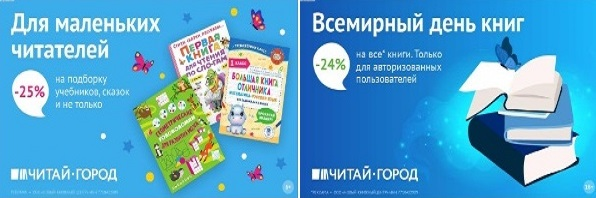 ТОВАРЫ для ХУДОЖНИКОВ и ДИЗАЙНЕРОВ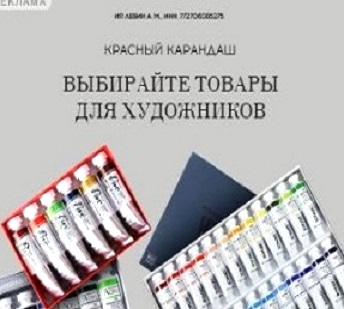 IT-специалисты: ПОВЫШЕНИЕ КВАЛИФИКАЦИИ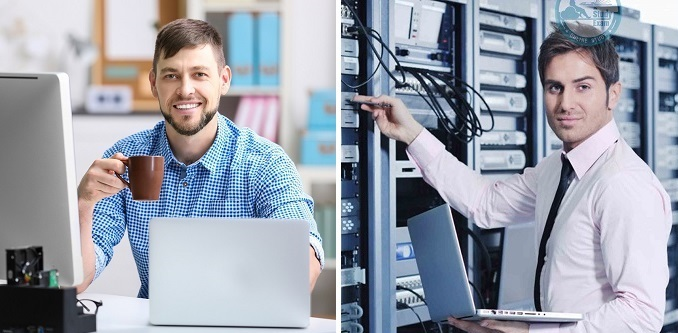 